GULBENES NOVADA DOMES LĒMUMSGulbenēPar … reģistrēšanu Gulbenes novada pašvaldībasdzīvokļu jautājumu risināšanas reģistrāGulbenes novada pašvaldības dokumentu vadības sistēmā 2022.gada 12.oktobrī ar reģistrācijas numuru GND/5.4/22/2390-P reģistrēts ….(turpmāk – iesniedzējs), reģistrētā dzīvesvieta: …., 2022.gada 21.septembra iesniegums, kurā izteikts lūgums reģistrēt viņu dzīvokļu jautājumu risināšanas 1.reģistra 1.grupā. Iesniedzējs norāda, ka ir bez vecāku gādības palicis bērns.Iesniedzēju ar Gulbenes novada Lizuma bāriņtiesas 2013.gada 19.decembra lēmumu Nr.1-6/38 ievietoja audžuģimenē. 2022.gada 15.jūlijā iesniedzējs sasniedza pilngadību.Pamatojoties uz Bērnu tiesību aizsardzības likuma 43.pantu, kas nosaka, ka izbeidzoties bērna aprūpei audžuģimenē vai bērnu aprūpes iestādē, pašvaldība atbilstoši likumam “Par palīdzību dzīvokļa jautājumu risināšanā” nodrošina bāreni vai bērnu, kurš bija atstāts bez vecāku gādības, ar dzīvojamo platību un saskaņā ar Ministru kabineta noteiktajām sociālajām garantijām sniedz citu palīdzību arī pēc 18 gadu vecuma sasniegšanas.Likuma “Par palīdzību dzīvokļa jautājumu risināšanā” (turpmāk – Palīdzības likums) 5.pants nosaka, ka lēmumu par palīdzības sniegšanu dzīvokļa jautājumu risināšanā pieņem attiecīgās pašvaldības dome vai tās deleģēta institūcija, ievērojot šā likuma noteikumus un pašvaldības domes saistošos noteikumus. Savukārt Palīdzības likuma 6.panta pirmā daļa nosaka, ka persona, kura vēlas saņemt palīdzību (izņemot 13.pantā, 27.1 panta pirmajā daļā un 27.2 panta pirmajā daļā minēto palīdzību), iesniedz attiecīgajai pašvaldībai rakstveida iesniegumu, kurā norādāmi iespējamie personai vēlamie palīdzības veidi, un dokumentus, kas apliecina, ka šī persona ir tiesīga saņemt palīdzību. Palīdzības likuma 14.panta pirmās daļas 3.punkts nosaka, ka pirmām kārtām ar dzīvojamo telpu nodrošināmi bez vecāku gādības palikuši bērni – pēc tam, kad bērns sasniedzis pilngadību un beigusies viņa ārpusģimenes aprūpe.Likuma „Par pašvaldībām” 15.panta pirmās daļas 9.punkts nosaka, ka viena no pašvaldības autonomajām funkcijām ir sniegt palīdzību iedzīvotājiem dzīvokļu jautājumu risināšanā. Ņemot vērā minēto un pamatojoties uz Bērnu tiesību aizsardzības likuma 43.pantu, likuma “Par palīdzību dzīvokļa jautājumu risināšanā” 5.pantu, 6.panta pirmo daļu, 14.panta pirmās daļas 3.punktu, likuma “Par pašvaldībām” 15.panta pirmās daļas 9.punktu un Sociālās un veselības jautājumu komitejas ieteikumu, atklāti balsojot: ar 12 balsīm "Par" (Ainārs Brezinskis, Aivars Circens, Anatolijs Savickis, Andis Caunītis, Atis Jencītis, Guna Pūcīte, Guna Švika, Gunārs Ciglis, Intars Liepiņš, Ivars Kupčs, Mudīte Motivāne, Normunds Mazūrs), "Pret" – nav, "Atturas" – nav, Gulbenes novada dome NOLEMJ:1. REĢISTRĒT …., Gulbenes novada pašvaldībai piederošo vai tās nomāto dzīvojamo telpu 1.reģistra 1.grupā ar kārtas numuru 14.2. Lēmuma izrakstu nosūtīt: ….Gulbenes novada domes priekšsēdētājs						A.CaunītisSagatavoja: Ligita SlaidiņaGULBENES NOVADA DOMES LĒMUMSGulbenēPar … reģistrēšanu Gulbenes novada pašvaldībasdzīvokļu jautājumu risināšanas reģistrāGulbenes novada pašvaldības dokumentu vadības sistēmā 2022.gada 27.septembrī ar reģistrācijas numuru GND/5.4/22/2236-B reģistrēts … (turpmāk – iesniedzējs), deklarētā dzīvesvieta: …, 2022.gada 23.septembra iesniegums, kurā izteikts lūgums reģistrēt iesniedzēju dzīvokļu jautājumu risināšanas reģistrā. Iesniedzējs savu lūgumu pamato ar faktu, ka pašlaik atrodas ieslodzījumu vietā - Valmieras cietumā. Pēc atbrīvošanas no ieslodzījuma vietas deklarētajā dzīvesvietā nav iespēju atgriezties, nav arī tuvinieku, kas varētu atbalstīt.Likuma “Par palīdzību dzīvokļa jautājumu risināšanā” (turpmāk – Palīdzības likums) 5.pants nosaka, ka lēmumu par palīdzības sniegšanu dzīvokļa jautājumu risināšanā pieņem attiecīgās pašvaldības dome vai tās deleģēta institūcija, ievērojot šā likuma noteikumus un pašvaldības domes saistošos noteikumus. Savukārt Palīdzības likuma 6.panta pirmā daļa nosaka, ka persona, kura vēlas saņemt palīdzību (izņemot 13.pantā, 27.1 panta pirmajā daļā un 27.2 panta pirmajā daļā minēto palīdzību), iesniedz attiecīgajai pašvaldībai rakstveida iesniegumu, kurā norādāmi iespējamie personai vēlamie palīdzības veidi, un dokumentus, kas apliecina, ka šī persona ir tiesīga saņemt palīdzību. Palīdzības likuma 14.panta pirmās daļas 5.punktā noteikts, ka pirmām kārtām ar dzīvojamo telpu nodrošināmas maznodrošinātas personas, kuras pēc soda izciešanas atbrīvotas no ieslodzījuma vietas, ja tās pirms notiesāšanas dzīvoja attiecīgās pašvaldības administratīvajā teritorijā un tām nav iespējams likumā noteiktajā kārtībā iemitināties agrāk aizņemtajā dzīvojamā telpā. Likuma “Par pašvaldībām” 15.panta pirmās daļas 9.punkts nosaka, ka viena no pašvaldības autonomajām funkcijām ir sniegt palīdzību iedzīvotājiem dzīvokļa jautājumu risināšanā.Atbilstoši Iedzīvotāju reģistra datiem iesniedzējs kopš 1998.gada 25.septembra ir deklarējis savu dzīvesvietu Gulbenes novada administratīvajā teritorijā.Ņemot vērā minēto un pamatojoties uz likuma “Par palīdzību dzīvokļa jautājumu risināšanā” 5.pantu, 6.panta pirmo daļu, 14.panta pirmās daļas 5.punktu, likuma “Par pašvaldībām” 15.panta pirmās daļas 9.punktu un Sociālās un veselības jautājumu komitejas ieteikumu, atklāti balsojot: ar 12 balsīm "Par" (Ainārs Brezinskis, Aivars Circens, Anatolijs Savickis, Andis Caunītis, Atis Jencītis, Guna Pūcīte, Guna Švika, Gunārs Ciglis, Intars Liepiņš, Ivars Kupčs, Mudīte Motivāne, Normunds Mazūrs), "Pret" – nav, "Atturas" – nav, Gulbenes novada dome NOLEMJ:1. REĢISTRĒT …, Gulbenes novada pašvaldības dzīvokļu jautājumu risināšanas 1.reģistra 1.grupā ar kārtas numuru 15.2. Lēmuma izrakstu nosūtīt ….Gulbenes novada domes priekšsēdētājs						A.CaunītisSagatavoja: Ligita SlaidiņaGULBENES NOVADA DOMES LĒMUMSGulbenēPar …. reģistrēšanu Gulbenes novada pašvaldībasdzīvokļu jautājumu risināšanas reģistrāGulbenes novada pašvaldības dokumentu vadības sistēmā 2022.gada 4.oktobrī ar reģistrācijas numuru GND/5.4/22/2295-R reģistrēts … (turpmāk – iesniedzējs), deklarētā dzīvesvieta: …, 2022.gada 4.oktobra iesniegums, kurā izteikts lūgums piešķirt viņam dzīvojamo platību sociālajā dzīvojamā mājā “Blomīte”. Likuma “Par palīdzību dzīvokļa jautājumu risināšanā” (turpmāk – Palīdzības likums) 21.6  panta pirmā daļa nosaka personas, kurām ir tiesības īrēt sociālo dzīvokli un tās ir maznodrošināta:1) persona, ar kuru kopā dzīvo un kuras apgādībā ir bērns ar invaliditāti, ja tas nav nodrošināts ar atsevišķu istabu vai dzīvojamā telpa ir bez ērtībām vai ar daļējām ērtībām vai atzīta par lietošanai nederīgu (arī tad, ja persona lieto sev piederošu dzīvojamo telpu);2) atsevišķi dzīvojoša persona ar 1. vai 2. grupas invaliditāti (arī tad, ja persona lieto sev piederošu dzīvojamo telpu);3) atsevišķi dzīvojoša pensijas vecumu sasniegusi persona (arī tad, ja persona lieto sev piederošu dzīvojamo telpu);4) ģimene, kurā visi ģimenes locekļi ir pensijas vecumu sasniegušas personas vai personas ar 1. vai 2. grupas invaliditāti;5) persona, kura izstājas no sociālās rehabilitācijas un aprūpes iestādes un saskaņā ar sociālā dienesta atzinumu spēj dzīvot patstāvīgi.Šā panta otrā daļa nosaka, ka pašvaldības dome savos saistošajos noteikumos var noteikt arī citas personu kategorijas, kurām sniedzama palīdzība, izīrējot sociālo dzīvokli. Gulbenes novada pašvaldības 2020.gada 30.janvāra saistošo noteikumu Nr.2 “Par palīdzību dzīvokļa jautājuma risināšanā” 9.3. apakšpunkts nosaka, ka papildus Palīdzības likuma 21.6 panta pirmajā daļā minētajām personām pašvaldība izīrē sociālo dzīvokli trūcīgai vai maznodrošinātai ģimenei (personai), kas nonākusi krīzes situācijā un Gulbenes novada sociālais dienests, izvērtējot ģimenes (personas) resursus un konkrētos apstākļus, sniedzis atzinumu par dzīvojamās platības nepieciešamību.Gulbenes novada sociālais dienests 2022.gada 4.oktobrī apsekoja iesniedzēja dzīvesvietu, sniedzot atzinumu, ka iesniedzējam nepieciešams sniegt palīdzību un piešķirt dzīvojamo platību sociālajā mājā “Blomīte”. Apsekošanas laikā tika secināts, ka iesniedzēja dzīvesvietā radušos konfliktus ar iesniedzēja dzīvesvietas īpašnieci nav iespējams atrisināt. Papildus sociālais darbinieks sazinājās ar iesniedzēja meitu, kas informēja, ka par iesniedzēju rūpēties atsakās. Iesniedzējam ir veselības problēmas. Iesniedzējam ir piešķirts trūcīgas mājsaimniecības (personas) statuss no 2022.gada 1.oktobra, ko apliecina Gulbenes novada sociālā dienesta izziņa Nr.SD2.12/22/1420. Atbilstoši Iedzīvotāju reģistra datiem iesniedzējs kopš 2016.gada 2.aprīļa ir deklarējis savu dzīvesvietu Gulbenes novada administratīvajā teritorijā. Pārbaudot Valsts vienotajā datorizētajā zemesgrāmatā un Nekustamā īpašuma valsts kadastrā esošās ziņas, netika konstatēta informācija par iesniedzējam piederošiem nekustamajiem īpašumiem. Ņemot vērā minēto un pamatojoties uz likuma “Par palīdzību dzīvokļa jautājumu risināšanā” 21.6 panta pirmo un otro daļu, Gulbenes novada domes 2020.gada 30.janvāra saistošo noteikumu Nr.2 “Par palīdzību dzīvokļu jautājumu risināšanā” 9.3.apakšpunktu un Sociālo un veselības jautājumu komitejas ieteikumu, atklāti balsojot: ar 12 balsīm "Par" (Ainārs Brezinskis, Aivars Circens, Anatolijs Savickis, Andis Caunītis, Atis Jencītis, Guna Pūcīte, Guna Švika, Gunārs Ciglis, Intars Liepiņš, Ivars Kupčs, Mudīte Motivāne, Normunds Mazūrs), "Pret" – nav, "Atturas" – nav, Gulbenes novada dome NOLEMJ:1. REĢISTRĒT …, Gulbenes novada sociālo dzīvokļu jautājumu risināšanas 2.reģistrā ar kārtas Nr. 4.2. Lēmuma izrakstu nosūtīt: ….Gulbenes novada domes priekšsēdētājs						A.CaunītisSagatavoja: Ligita SlaidiņaGULBENES NOVADA DOMES LĒMUMSGulbenēPar dzīvojamās telpas “Vietaskrasts”-3, Galgauskas pagasts, Gulbenes novads, izīrēšanuGulbenes novada pašvaldības dokumentu vadības sistēmā 2022.gada 4.oktobrī ar reģistrācijas numuru GND/5.5/22/2288-A reģistrēts …. (turpmāk – iesniedzējs), deklarētā dzīvesvieta: …., 2022.gada 4.oktobra iesniegums, kurā izteikts lūgums izīrēt dzīvojamo telpu Nr.3, kas atrodas “Vietaskrasts”, Galgauskas pagastā, Gulbenes novadā (turpmāk – iesniegums). Iesniedzējs, pamatojoties uz Gulbenes novada domes 2022.gada 26.maija sēdē pieņemto lēmumu Nr. GND/2022/493 “Par reģistrēšanu Gulbenes novada pašvaldības dzīvokļu jautājumu risināšanas reģistrā” (protokols Nr.10 52.p.), reģistrēts Gulbenes novada pašvaldības palīdzības dzīvokļa jautājumu risināšanas 1.reģistra 1.grupā.Gulbenes novada pašvaldības dokumentu vadības sistēmā 2022.gada 26.septembrī ar reģistrācijas numuru GND/5.4/22/3289 reģistrēts Gulbenes novada pašvaldības paziņojums, kurā iesniedzējam piedāvāts īrēt dzīvojamo telpu Nr.3, kas atrodas “Vietaskrasts”, Galgauskas pagastā, Gulbenes novadā. Ievērojot minēto, iesniedzējs ir iesniedzis iesniegumu, tādējādi izsakot piekrišanu izteiktajam piedāvājumam. Dzīvojamo telpu īres likuma 7.pants nosaka, ka dzīvojamās telpas īres līgumu rakstveidā slēdz izīrētājs un īrnieks, savukārt 9.pants nosaka, ka dzīvojamās telpas īres līgumu slēdz uz noteiktu termiņu.Likuma “Par palīdzību dzīvokļa jautājumu risināšanā” 19.pantā noteikts, ka izīrējot dzīvojamo telpu, pašvaldības dome vai tās deleģēta institūcija nosaka, uz kādu termiņu slēdzams īres līgums. Likuma “Par pašvaldībām” 15.panta pirmās daļas 9.punkts nosaka, ka viena no pašvaldības autonomajām funkcijām ir sniegt palīdzību iedzīvotājiem dzīvokļa jautājumu risināšanā.Ņemot vērā minēto, pamatojoties uz Dzīvojamo telpu īres likuma 7. un 9.pantu, likuma “Par palīdzību dzīvokļa jautājumu risināšanā” 19.pantu, likuma “Par pašvaldībām” 15.panta pirmās daļas 9.punktu un Sociālo un veselības jautājumu komitejas ieteikumu, atklāti balsojot: ar 12 balsīm "Par" (Ainārs Brezinskis, Aivars Circens, Anatolijs Savickis, Andis Caunītis, Atis Jencītis, Guna Pūcīte, Guna Švika, Gunārs Ciglis, Intars Liepiņš, Ivars Kupčs, Mudīte Motivāne, Normunds Mazūrs), "Pret" – nav, "Atturas" – nav, Gulbenes novada dome NOLEMJ:1. NOSLĒGT dzīvojamās telpas Nr.3, kas atrodas “Vietaskrasts”, Galgauskas pagastā, Gulbenes novadā, īres līgumu ar …, uz laiku līdz 2022.gada 31.decembrim.2. NOTEIKT … viena mēneša termiņu dzīvojamās telpas īres līguma ar Gulbenes novada Galgauskas pagasta pārvaldi noslēgšanai.3. UZDOT Gulbenes novada Galgauskas pagasta pārvaldei, reģistrācijas numurs 40900015446, juridiskā adrese: Skolas iela 5, Galgauska, Galgauskas pagasts, Gulbenes novads, LV-4428, sagatavot un noslēgt dzīvojamās telpas īres līgumu.4. NOTEIKT …. pienākumu pēc dzīvojamās telpas īres līguma noslēgšanas nekavējoties noslēgt līgumu ar SIA “Pilsētvides serviss” par atkritumu apsaimniekošanu.5. NOTEIKT par pienākumu pēc dzīvojamās telpa īres līguma noslēgšanas nekavējoties deklarēt dzīvesvietu lēmuma 1.punktā minētajā dzīvojamā telpā … un ģimenes locekļiem:sievai – …6. IZSLĒGT …. no Gulbenes novada pašvaldības dzīvokļu jautājumu risināšanas 1.reģistra 1.grupas. 7. Lēmuma izrakstu nosūtīt:7.1. …;7.2. Gulbenes novada Galgauskas pagasta pārvaldei, Skolas iela 5, Galgauska, Galgauskas pagasts, Gulbenes novads, LV-4428.Gulbenes novada domes priekšsēdētājs						A.CaunītisSagatavoja: Ligita SlaidiņaGULBENES NOVADA DOMES LĒMUMSGulbenēPar dzīvokļa Blaumaņa iela 29-2, Gulbene, Gulbenes novads, īres līguma termiņa pagarināšanuGulbenes novada pašvaldības dokumentu vadības sistēmā 2022.gada 22.septembrī ar reģistrācijas numuru GND/5.5/22/2204-A reģistrēts …. (turpmāk – iesniedzējs), deklarētā dzīvesvieta: …., 2022.gada 22.septembra iesniegums, kurā izteikts lūgums pagarināt dzīvojamās telpas Nr.2, kas atrodas Blaumaņa ielā 29, Gulbenē, Gulbenes novadā, īres līguma darbības termiņu. Dzīvojamo telpu īres likuma 7.pants nosaka, ka dzīvojamās telpas īres līgumu rakstveidā slēdz izīrētājs un īrnieks, savukārt 9.pants nosaka, ka dzīvojamās telpas īres līgumu slēdz uz noteiktu termiņu.Dzīvojamās telpas īres līgums ar iesniedzēju noslēgts uz noteiktu laiku, tas ir, līdz 2022.gada 30.septembrim.Atbilstoši Gulbenes novada pašvaldības grāmatvedības uzskaites datiem iesniedzējam uz iesnieguma izskatīšanas dienu nav nenokārtotu maksājumu saistību par dzīvojamās telpas īri un pamatpakalpojumiem. Likuma “Par pašvaldībām” 15.panta pirmās daļas 9.punkts nosaka, ka viena no pašvaldības autonomajām funkcijām ir sniegt palīdzību iedzīvotājiem dzīvokļa jautājumu risināšanā.Ņemot vērā minēto, pamatojoties uz Dzīvojamo telpu īres likuma 7.pantu un 9.pantu, likuma “Par pašvaldībām” 15.panta pirmās daļas 9.punktu un Sociālo un veselības jautājumu komitejas ieteikumu, atklāti balsojot: ar 12 balsīm "Par" (Ainārs Brezinskis, Aivars Circens, Anatolijs Savickis, Andis Caunītis, Atis Jencītis, Guna Pūcīte, Guna Švika, Gunārs Ciglis, Intars Liepiņš, Ivars Kupčs, Mudīte Motivāne, Normunds Mazūrs), "Pret" – nav, "Atturas" – nav, Gulbenes novada dome NOLEMJ:1. PAGARINĀT dzīvojamās telpas Nr.2, kas atrodas Blaumaņa ielā 29, Gulbenē, Gulbenes novadā, īres līgumu ar …, uz laiku līdz 2023.gada 31.oktobrim.2. NOTEIKT …. viena mēneša termiņu vienošanās par dzīvojamās telpas īres līguma darbības termiņa pagarināšanu noslēgšanai.3. UZDOT SIA “Gulbenes Energo Serviss”, reģistrācijas numurs 54603000121, juridiskā adrese: Blaumaņa iela 56A, Gulbene, Gulbenes novads, LV-4401, sagatavot un noslēgt vienošanos par dzīvojamās telpas īres līguma darbības termiņa pagarināšanu.4. Lēmuma izrakstu nosūtīt:4.1. …..4.2. SIA “Gulbenes Energo Serviss”, Blaumaņa iela 56A, Gulbene, Gulbenes novads, LV-4401.Gulbenes novada domes priekšsēdētājs						A.CaunītisSagatavoja: Ligita SlaidiņaGULBENES NOVADA DOMES LĒMUMSGulbenēPar dzīvokļa Brīvības iela 16-1, Gulbene, Gulbenes novads, īres līguma termiņa pagarināšanuGulbenes novada pašvaldības dokumentu vadības sistēmā 2022.gada 17.oktobrī ar reģistrācijas numuru GND/5.5/22/2426-C reģistrēts … (turpmāk – iesniedzējs), deklarētā dzīvesvieta: Brīvības iela 16-1, Gulbene, Gulbenes novads, LV-4401, 2022.gada 17.oktobra iesniegums, kurā izteikts lūgums pagarināt dzīvojamās telpas Nr.1, kas atrodas Brīvības ielā 16, Gulbenē, Gulbenes novadā, īres līguma darbības termiņu. Dzīvojamo telpu īres likuma 7.pants nosaka, ka dzīvojamās telpas īres līgumu rakstveidā slēdz izīrētājs un īrnieks, savukārt 9.pants nosaka, ka dzīvojamās telpas īres līgumu slēdz uz noteiktu termiņu.Dzīvojamās telpas īres līgums ar iesniedzēju noslēgts uz noteiktu laiku, tas ir, līdz 2022.gada 31.augustam.Atbilstoši Gulbenes novada pašvaldības grāmatvedības uzskaites datiem iesniedzējam uz iesnieguma izskatīšanas dienu nav nenokārtotu maksājumu saistību par dzīvojamās telpas īri un pamatpakalpojumiem. Likuma “Par pašvaldībām” 15.panta pirmās daļas 9.punkts nosaka, ka viena no pašvaldības autonomajām funkcijām ir sniegt palīdzību iedzīvotājiem dzīvokļa jautājumu risināšanā.Ņemot vērā minēto, pamatojoties uz Dzīvojamo telpu īres likuma 7.pantu un 9.pantu, likuma “Par pašvaldībām” 15.panta pirmās daļas 9.punktu un Sociālo un veselības jautājumu komitejas ieteikumu, atklāti balsojot: ar 12 balsīm "Par" (Ainārs Brezinskis, Aivars Circens, Anatolijs Savickis, Andis Caunītis, Atis Jencītis, Guna Pūcīte, Guna Švika, Gunārs Ciglis, Intars Liepiņš, Ivars Kupčs, Mudīte Motivāne, Normunds Mazūrs), "Pret" – nav, "Atturas" – nav, Gulbenes novada dome NOLEMJ:1. PAGARINĀT dzīvojamās telpas Nr.1, kas atrodas Brīvības ielā 16, Gulbenē, Gulbenes novadā, īres līgumu ar …, uz laiku līdz 2025.gada 31.oktobrim.2. NOTEIKT … viena mēneša termiņu vienošanās par dzīvojamās telpas īres līguma darbības termiņa pagarināšanu noslēgšanai.3. UZDOT SIA “Gulbenes Energo Serviss”, reģistrācijas numurs 54603000121, juridiskā adrese: Blaumaņa iela 56A, Gulbene, Gulbenes novads, LV-4401, sagatavot un noslēgt vienošanos par dzīvojamās telpas īres līguma darbības termiņa pagarināšanu.4. Lēmuma izrakstu nosūtīt:4.1. …4.2. SIA “Gulbenes Energo Serviss”, Blaumaņa iela 56A, Gulbene, Gulbenes novads, LV-4401.Gulbenes novada domes priekšsēdētājs						A.CaunītisSagatavoja: Ligita SlaidiņaGULBENES NOVADA DOMES LĒMUMSGulbenēPar dzīvokļa Brīvības iela 16-12, Gulbene, Gulbenes novads, īres līguma termiņa pagarināšanuGulbenes novada pašvaldības dokumentu vadības sistēmā 2022.gada 29.septembrī ar reģistrācijas numuru GND/5.5/22/2252-M reģistrēts … (turpmāk – iesniedzējs), deklarētā dzīvesvieta: …, 2022.gada 29.septembra iesniegums, kurā izteikts lūgums pagarināt dzīvojamās telpas Nr.12, kas atrodas Brīvības ielā 16, Gulbenē, Gulbenes novadā, īres līguma darbības termiņu. Dzīvojamo telpu īres likuma 7.pants nosaka, ka dzīvojamās telpas īres līgumu rakstveidā slēdz izīrētājs un īrnieks, savukārt 9.pants nosaka, ka dzīvojamās telpas īres līgumu slēdz uz noteiktu termiņu.Dzīvojamās telpas īres līgums ar iesniedzēju noslēgts uz noteiktu laiku, tas ir, līdz 2022.gada 30.septembrim.Atbilstoši Gulbenes novada pašvaldības grāmatvedības uzskaites datiem iesniedzējam uz iesnieguma izskatīšanas dienu nav nenokārtotu maksājumu saistību par dzīvojamās telpas īri un pamatpakalpojumiem. Likuma “Par pašvaldībām” 15.panta pirmās daļas 9.punkts nosaka, ka viena no pašvaldības autonomajām funkcijām ir sniegt palīdzību iedzīvotājiem dzīvokļa jautājumu risināšanā.Ņemot vērā minēto, pamatojoties uz Dzīvojamo telpu īres likuma 7.pantu un 9.pantu, likuma “Par pašvaldībām” 15.panta pirmās daļas 9.punktu un Sociālo un veselības jautājumu komitejas ieteikumu, atklāti balsojot: ar 12 balsīm "Par" (Ainārs Brezinskis, Aivars Circens, Anatolijs Savickis, Andis Caunītis, Atis Jencītis, Guna Pūcīte, Guna Švika, Gunārs Ciglis, Intars Liepiņš, Ivars Kupčs, Mudīte Motivāne, Normunds Mazūrs), "Pret" – nav, "Atturas" – nav, Gulbenes novada dome NOLEMJ:1. PAGARINĀT dzīvojamās telpas Nr.12, kas atrodas Brīvības ielā 16, Gulbenē, Gulbenes novadā, īres līgumu ar …, uz laiku līdz 2025.gada 31.oktobrim.2. NOTEIKT …. viena mēneša termiņu vienošanās par dzīvojamās telpas īres līguma darbības termiņa pagarināšanu noslēgšanai.3. UZDOT SIA “Gulbenes Energo Serviss”, reģistrācijas numurs 54603000121, juridiskā adrese: Blaumaņa iela 56A, Gulbene, Gulbenes novads, LV-4401, sagatavot un noslēgt vienošanos par dzīvojamās telpas īres līguma darbības termiņa pagarināšanu.4. Lēmuma izrakstu nosūtīt:4.1. ….;4.2. SIA “Gulbenes Energo Serviss”, Blaumaņa iela 56A, Gulbene, Gulbenes novads, LV-4401.Gulbenes novada domes priekšsēdētājs						A.CaunītisSagatavoja: Ligita SlaidiņaGULBENES NOVADA DOMES LĒMUMSGulbenēPar dzīvokļa Brīvības iela 16-22, Gulbene, Gulbenes novads, īres līguma termiņa pagarināšanuGulbenes novada pašvaldības dokumentu vadības sistēmā 2022.gada 3.oktobrī ar reģistrācijas numuru GND/5.5/22/2271-S reģistrēts … (turpmāk – iesniedzējs), deklarētā dzīvesvieta: …, 2022.gada 3.oktobra iesniegums, kurā izteikts lūgums pagarināt dzīvojamās telpas Nr.22, kas atrodas Brīvības ielā 16, Gulbenē, Gulbenes novadā, īres līguma darbības termiņu. Dzīvojamo telpu īres likuma 7.pants nosaka, ka dzīvojamās telpas īres līgumu rakstveidā slēdz izīrētājs un īrnieks, savukārt 9.pants nosaka, ka dzīvojamās telpas īres līgumu slēdz uz noteiktu termiņu.Dzīvojamās telpas īres līgums ar iesniedzēju noslēgts uz noteiktu laiku, tas ir, līdz 2022.gada 30.septembrim.Atbilstoši Gulbenes novada pašvaldības grāmatvedības uzskaites datiem iesniedzējam uz iesnieguma izskatīšanas dienu nav nenokārtotu maksājumu saistību par dzīvojamās telpas īri un pamatpakalpojumiem. Likuma “Par pašvaldībām” 15.panta pirmās daļas 9.punkts nosaka, ka viena no pašvaldības autonomajām funkcijām ir sniegt palīdzību iedzīvotājiem dzīvokļa jautājumu risināšanā.Ņemot vērā minēto, pamatojoties uz Dzīvojamo telpu īres likuma 7.pantu un 9.pantu, likuma “Par pašvaldībām” 15.panta pirmās daļas 9.punktu un Sociālo un veselības jautājumu komitejas ieteikumu, atklāti balsojot: ar 12 balsīm "Par" (Ainārs Brezinskis, Aivars Circens, Anatolijs Savickis, Andis Caunītis, Atis Jencītis, Guna Pūcīte, Guna Švika, Gunārs Ciglis, Intars Liepiņš, Ivars Kupčs, Mudīte Motivāne, Normunds Mazūrs), "Pret" – nav, "Atturas" – nav, Gulbenes novada dome NOLEMJ:1. PAGARINĀT dzīvojamās telpas Nr.22, kas atrodas Brīvības ielā 16, Gulbenē, Gulbenes novadā, īres līgumu ar …, uz laiku līdz 2027.gada 31.oktobrim.2. NOTEIKT … viena mēneša termiņu vienošanās par dzīvojamās telpas īres līguma darbības termiņa pagarināšanu noslēgšanai.3. UZDOT SIA “Gulbenes Energo Serviss”, reģistrācijas numurs 54603000121, juridiskā adrese: Blaumaņa iela 56A, Gulbene, Gulbenes novads, LV-4401, sagatavot un noslēgt vienošanos par dzīvojamās telpas īres līguma darbības termiņa pagarināšanu.4. Lēmuma izrakstu nosūtīt:4.1. …..4.2. SIA “Gulbenes Energo Serviss”, Blaumaņa iela 56A, Gulbene, Gulbenes novads, LV-4401.Gulbenes novada domes priekšsēdētājs						A.CaunītisSagatavoja: Ligita Slaidiņa2GULBENES NOVADA DOMES LĒMUMSGulbenēPar dzīvokļa Brīvības iela 17-1, Gulbene, Gulbenes novads, īres līguma termiņa pagarināšanuGulbenes novada pašvaldības dokumentu vadības sistēmā 2022.gada 7.oktobrī ar reģistrācijas numuru GND/5.5/22/2344-S reģistrēts … (turpmāk – iesniedzējs), deklarētā dzīvesvieta: …, 2022.gada 7.oktobra iesniegums, kurā izteikts lūgums pagarināt dzīvojamās telpas Nr.1, kas atrodas Brīvības ielā 17, Gulbenē, Gulbenes novadā, īres līguma darbības termiņu. Dzīvojamo telpu īres likuma 7.pants nosaka, ka dzīvojamās telpas īres līgumu rakstveidā slēdz izīrētājs un īrnieks, savukārt 9.pants nosaka, ka dzīvojamās telpas īres līgumu slēdz uz noteiktu termiņu.Dzīvojamās telpas īres līgums ar iesniedzēju noslēgts uz noteiktu laiku, tas ir, līdz 2021.gada 31.decembrim.Atbilstoši Gulbenes novada pašvaldības grāmatvedības uzskaites datiem iesniedzējam uz iesnieguma izskatīšanas dienu nav nenokārtotu maksājumu saistību par dzīvojamās telpas īri un pamatpakalpojumiem. Likuma “Par pašvaldībām” 15.panta pirmās daļas 9.punkts nosaka, ka viena no pašvaldības autonomajām funkcijām ir sniegt palīdzību iedzīvotājiem dzīvokļa jautājumu risināšanā.Ņemot vērā minēto, pamatojoties uz Dzīvojamo telpu īres likuma 7.pantu un 9.pantu, likuma “Par pašvaldībām” 15.panta pirmās daļas 9.punktu un Sociālo un veselības jautājumu komitejas ieteikumu, atklāti balsojot: ar 12 balsīm "Par" (Ainārs Brezinskis, Aivars Circens, Anatolijs Savickis, Andis Caunītis, Atis Jencītis, Guna Pūcīte, Guna Švika, Gunārs Ciglis, Intars Liepiņš, Ivars Kupčs, Mudīte Motivāne, Normunds Mazūrs), "Pret" – nav, "Atturas" – nav, Gulbenes novada dome NOLEMJ:1. PAGARINĀT dzīvojamās telpas Nr.1, kas atrodas Brīvības ielā 17, Gulbenē, Gulbenes novadā, īres līgumu ar …., uz laiku līdz 2032.gada 31.oktobrim.2. NOTEIKT … viena mēneša termiņu vienošanās par dzīvojamās telpas īres līguma darbības termiņa pagarināšanu noslēgšanai.3. UZDOT SIA “Gulbenes Energo Serviss”, reģistrācijas numurs 54603000121, juridiskā adrese: Blaumaņa iela 56A, Gulbene, Gulbenes novads, LV-4401, sagatavot un noslēgt vienošanos par dzīvojamās telpas īres līguma darbības termiņa pagarināšanu.4. Lēmuma izrakstu nosūtīt:4.1. ….; 4.2. SIA “Gulbenes Energo Serviss”, Blaumaņa iela 56A, Gulbene, Gulbenes novads, LV-4401.Gulbenes novada domes priekšsēdētājs						A.CaunītisSagatavoja: Ligita SlaidiņaGULBENES NOVADA DOMES LĒMUMSGulbenēPar dzīvokļa Dzelzceļa iela 3A-10, Gulbene, Gulbenes novads, īres līguma termiņa pagarināšanuGulbenes novada pašvaldības dokumentu vadības sistēmā 2022.gada 10.oktobrī ar reģistrācijas numuru GND/5.5/22/2353-S reģistrēts …. (turpmāk – iesniedzējs), deklarētā dzīvesvieta: …, 2022.gada 10.oktobra iesniegums, kurā izteikts lūgums pagarināt dzīvojamās telpas Nr.10, kas atrodas Dzelzceļa ielā 3A, Gulbenē, Gulbenes novadā, īres līguma darbības termiņu. Dzīvojamo telpu īres likuma 7.pants nosaka, ka dzīvojamās telpas īres līgumu rakstveidā slēdz izīrētājs un īrnieks, savukārt 9.pants nosaka, ka dzīvojamās telpas īres līgumu slēdz uz noteiktu termiņu.Dzīvojamās telpas īres līgums ar iesniedzēju noslēgts uz noteiktu laiku, tas ir, līdz 2022.gada 30.septembrim.Atbilstoši Gulbenes novada pašvaldības grāmatvedības uzskaites datiem iesniedzējam uz iesnieguma izskatīšanas dienu nav nenokārtotu maksājumu saistību par dzīvojamās telpas īri un pamatpakalpojumiem. Likuma “Par pašvaldībām” 15.panta pirmās daļas 9.punkts nosaka, ka viena no pašvaldības autonomajām funkcijām ir sniegt palīdzību iedzīvotājiem dzīvokļa jautājumu risināšanā.Ņemot vērā minēto, pamatojoties uz Dzīvojamo telpu īres likuma 7.pantu un 9.pantu, likuma “Par pašvaldībām” 15.panta pirmās daļas 9.punktu un Sociālo un veselības jautājumu komitejas ieteikumu, atklāti balsojot: ar 12 balsīm "Par" (Ainārs Brezinskis, Aivars Circens, Anatolijs Savickis, Andis Caunītis, Atis Jencītis, Guna Pūcīte, Guna Švika, Gunārs Ciglis, Intars Liepiņš, Ivars Kupčs, Mudīte Motivāne, Normunds Mazūrs), "Pret" – nav, "Atturas" – nav, Gulbenes novada dome NOLEMJ:1. PAGARINĀT dzīvojamās telpas Nr.10, kas atrodas Dzelzceļa ielā 3A, Gulbenē, Gulbenes novadā, īres līgumu ar …., uz laiku līdz 2025.gada 31.oktobrim.2. NOTEIKT …. viena mēneša termiņu vienošanās par dzīvojamās telpas īres līguma darbības termiņa pagarināšanu noslēgšanai.3. UZDOT SIA “Gulbenes Energo Serviss”, reģistrācijas numurs 54603000121, juridiskā adrese: Blaumaņa iela 56A, Gulbene, Gulbenes novads, LV-4401, sagatavot un noslēgt vienošanos par dzīvojamās telpas īres līguma darbības termiņa pagarināšanu.4. Lēmuma izrakstu nosūtīt:4.1. ….4.2. SIA “Gulbenes Energo Serviss”, Blaumaņa iela 56A, Gulbene, Gulbenes novads, LV-4401.Gulbenes novada domes priekšsēdētājs						A.CaunītisSagatavoja: Ligita SlaidiņaGULBENES NOVADA DOMES LĒMUMSGulbenēPar dzīvokļa Dzelzceļa iela 13-1, Gulbene, Gulbenes novads, īres līguma termiņa pagarināšanuGulbenes novada pašvaldības dokumentu vadības sistēmā 2022.gada 7.oktobrī ar reģistrācijas numuru GND/5.5/22/2335-K reģistrēts …. (turpmāk – iesniedzējs), deklarētā dzīvesvieta: …, 2022.gada 7.oktobra iesniegums, kurā izteikts lūgums pagarināt dzīvojamās telpas Nr.1, kas atrodas Dzelzceļa ielā 13, Gulbenē, Gulbenes novadā, īres līguma darbības termiņu. Dzīvojamo telpu īres likuma 7.pants nosaka, ka dzīvojamās telpas īres līgumu rakstveidā slēdz izīrētājs un īrnieks, savukārt 9.pants nosaka, ka dzīvojamās telpas īres līgumu slēdz uz noteiktu termiņu.Dzīvojamās telpas īres līgums ar iesniedzēju noslēgts uz noteiktu laiku, tas ir, līdz 2022.gada 30.novembrim.Atbilstoši Gulbenes novada pašvaldības grāmatvedības uzskaites datiem iesniedzējam uz iesnieguma izskatīšanas dienu nav nenokārtotu maksājumu saistību par dzīvojamās telpas īri un pamatpakalpojumiem. Likuma “Par pašvaldībām” 15.panta pirmās daļas 9.punkts nosaka, ka viena no pašvaldības autonomajām funkcijām ir sniegt palīdzību iedzīvotājiem dzīvokļa jautājumu risināšanā.Ņemot vērā minēto, pamatojoties uz Dzīvojamo telpu īres likuma 7.pantu un 9.pantu, likuma “Par pašvaldībām” 15.panta pirmās daļas 9.punktu un Sociālo un veselības jautājumu komitejas ieteikumu, atklāti balsojot: ar 12 balsīm "Par" (Ainārs Brezinskis, Aivars Circens, Anatolijs Savickis, Andis Caunītis, Atis Jencītis, Guna Pūcīte, Guna Švika, Gunārs Ciglis, Intars Liepiņš, Ivars Kupčs, Mudīte Motivāne, Normunds Mazūrs), "Pret" – nav, "Atturas" – nav, Gulbenes novada dome NOLEMJ:1. PAGARINĀT dzīvojamās telpas Nr.1, kas atrodas Dzelzceļa ielā 13, Gulbenē, Gulbenes novadā, īres līgumu ar …., uz laiku līdz 2027.gada 31.oktobrim.2. NOTEIKT ….. viena mēneša termiņu vienošanās par dzīvojamās telpas īres līguma darbības termiņa pagarināšanu noslēgšanai.3. UZDOT SIA “Gulbenes Energo Serviss”, reģistrācijas numurs 54603000121, juridiskā adrese: Blaumaņa iela 56A, Gulbene, Gulbenes novads, LV-4401, sagatavot un noslēgt vienošanos par dzīvojamās telpas īres līguma darbības termiņa pagarināšanu.4. Lēmuma izrakstu nosūtīt:4.1. ….;4.2. SIA “Gulbenes Energo Serviss”, Blaumaņa iela 56A, Gulbene, Gulbenes novads, LV-4401.Gulbenes novada domes priekšsēdētājs						A.CaunītisSagatavoja: Ligita SlaidiņaGULBENES NOVADA DOMES LĒMUMSGulbenēPar dzīvokļa Dzelzceļa iela 18-5, Gulbene, Gulbenes novads, īres līguma termiņa pagarināšanuGulbenes novada pašvaldības dokumentu vadības sistēmā 2022.gada 3.oktobrī ar reģistrācijas numuru GND/5.5/22/2272-S reģistrēts ….(turpmāk – iesniedzējs), deklarētā dzīvesvieta: …, 2022.gada 3.oktobra iesniegums, kurā izteikts lūgums pagarināt dzīvojamās telpas Nr.5, kas atrodas Dzelzceļa ielā 18, Gulbenē, Gulbenes novadā, īres līguma darbības termiņu. Dzīvojamo telpu īres likuma 7.pants nosaka, ka dzīvojamās telpas īres līgumu rakstveidā slēdz izīrētājs un īrnieks, savukārt 9.pants nosaka, ka dzīvojamās telpas īres līgumu slēdz uz noteiktu termiņu.Dzīvojamās telpas īres līgums ar iesniedzēju noslēgts uz noteiktu laiku, tas ir, līdz 2022.gada 31.maijam.Atbilstoši Gulbenes novada pašvaldības grāmatvedības uzskaites datiem iesniedzējam uz iesnieguma izskatīšanas dienu nav nenokārtotu maksājumu saistību par dzīvojamās telpas īri un pamatpakalpojumiem. Likuma “Par pašvaldībām” 15.panta pirmās daļas 9.punkts nosaka, ka viena no pašvaldības autonomajām funkcijām ir sniegt palīdzību iedzīvotājiem dzīvokļa jautājumu risināšanā.Ņemot vērā minēto, pamatojoties uz Dzīvojamo telpu īres likuma 7.pantu un 9.pantu, likuma “Par pašvaldībām” 15.panta pirmās daļas 9.punktu un Sociālo un veselības jautājumu komitejas ieteikumu, atklāti balsojot: ar 12 balsīm "Par" (Ainārs Brezinskis, Aivars Circens, Anatolijs Savickis, Andis Caunītis, Atis Jencītis, Guna Pūcīte, Guna Švika, Gunārs Ciglis, Intars Liepiņš, Ivars Kupčs, Mudīte Motivāne, Normunds Mazūrs), "Pret" – nav, "Atturas" – nav, Gulbenes novada dome NOLEMJ:1. PAGARINĀT dzīvojamās telpas Nr.5, kas atrodas Dzelzceļa ielā 18, Gulbenē, Gulbenes novadā, īres līgumu ar …., uz laiku līdz 2027.gada 31.oktobrim.2. NOTEIKT ….. viena mēneša termiņu vienošanās par dzīvojamās telpas īres līguma darbības termiņa pagarināšanu noslēgšanai.3. UZDOT SIA “Gulbenes Energo Serviss”, reģistrācijas numurs 54603000121, juridiskā adrese: Blaumaņa iela 56A, Gulbene, Gulbenes novads, LV-4401, sagatavot un noslēgt vienošanos par dzīvojamās telpas īres līguma darbības termiņa pagarināšanu.4. Lēmuma izrakstu nosūtīt:4.1. …..;4.2. SIA “Gulbenes Energo Serviss”, Blaumaņa iela 56A, Gulbene, Gulbenes novads, LV-4401.Gulbenes novada domes priekšsēdētājs						A.CaunītisSagatavoja: Ligita SlaidiņaGULBENES NOVADA DOMES LĒMUMSGulbenēPar dzīvokļa O.Kalpaka iela 88-10, Gulbene, Gulbenes novads, īres līguma termiņa pagarināšanuGulbenes novada pašvaldības dokumentu vadības sistēmā 2022.gada 6.oktobrī ar reģistrācijas numuru GND/5.5/22/2321-B reģistrēts …. (turpmāk – iesniedzējs), deklarētā dzīvesvieta: ……, 2022.gada 6.oktobra iesniegums, kurā izteikts lūgums pagarināt dzīvojamās telpas Nr.10, kas atrodas O.Kalpaka ielā 88, Gulbenē, Gulbenes novadā, īres līguma darbības termiņu. Dzīvojamo telpu īres likuma 7.pants nosaka, ka dzīvojamās telpas īres līgumu rakstveidā slēdz izīrētājs un īrnieks, savukārt 9.pants nosaka, ka dzīvojamās telpas īres līgumu slēdz uz noteiktu termiņu.Dzīvojamās telpas īres līgums ar iesniedzēju noslēgts uz noteiktu laiku, tas ir, līdz 2022.gada 30.septembrim.Atbilstoši SIA “Gulbenes Energo Serviss” sniegtajai informācijai iesniedzējam ir nenokārtotas maksājumu saistības par dzīvojamās telpas īri 696,85 EUR apmērā. Likuma “Par pašvaldībām” 15.panta pirmās daļas 9.punkts nosaka, ka viena no pašvaldības autonomajām funkcijām ir sniegt palīdzību iedzīvotājiem dzīvokļa jautājumu risināšanā.Ņemot vērā minēto, pamatojoties uz Dzīvojamo telpu īres likuma 7.pantu un 9.pantu, likuma “Par pašvaldībām” 15.panta pirmās daļas 9.punktu un Sociālo un veselības jautājumu komitejas ieteikumu, atklāti balsojot: ar 12 balsīm "Par" (Ainārs Brezinskis, Aivars Circens, Anatolijs Savickis, Andis Caunītis, Atis Jencītis, Guna Pūcīte, Guna Švika, Gunārs Ciglis, Intars Liepiņš, Ivars Kupčs, Mudīte Motivāne, Normunds Mazūrs), "Pret" – nav, "Atturas" – nav, Gulbenes novada dome NOLEMJ:1. PAGARINĀT dzīvojamās telpas Nr.10, kas atrodas O.Kalpaka ielā 88, Gulbenē, Gulbenes novadā, īres līgumu ar …., uz laiku līdz 2023.gada 30.aprīlim.2. NOTEIKT ….. viena mēneša termiņu vienošanās par dzīvojamās telpas īres līguma darbības termiņa pagarināšanu noslēgšanai.3. UZDOT SIA “Gulbenes Energo Serviss”, reģistrācijas numurs 54603000121, juridiskā adrese: Blaumaņa iela 56A, Gulbene, Gulbenes novads, LV-4401, sagatavot un noslēgt vienošanos par dzīvojamās telpas īres līguma darbības termiņa pagarināšanu.4. Lēmuma izrakstu nosūtīt:4.1. …..;4.2. SIA “Gulbenes Energo Serviss”, Blaumaņa iela 56A, Gulbene, Gulbenes novads, LV-4401.Gulbenes novada domes priekšsēdētājs						A.CaunītisSagatavoja: Ligita SlaidiņaGULBENES NOVADA DOMES LĒMUMSGulbenēPar dzīvokļa Litenes iela 29-5, Gulbene, Gulbenes novads, īres līguma termiņa pagarināšanuGulbenes novada pašvaldības dokumentu vadības sistēmā 2022.gada 5.oktobrī ar reģistrācijas numuru GND/5.5/22/2299-K reģistrēts …. (turpmāk – iesniedzējs), deklarētā dzīvesvieta: …., 2022.gada 5.oktobra iesniegums, kurā izteikts lūgums pagarināt dzīvojamās telpas Nr.5, kas atrodas Litenes ielā 29, Gulbenē, Gulbenes novadā, īres līguma darbības termiņu. Dzīvojamo telpu īres likuma 7.pants nosaka, ka dzīvojamās telpas īres līgumu rakstveidā slēdz izīrētājs un īrnieks, savukārt 9.pants nosaka, ka dzīvojamās telpas īres līgumu slēdz uz noteiktu termiņu.Dzīvojamās telpas īres līgums ar iesniedzēju noslēgts uz noteiktu laiku, tas ir, līdz 2022.gada 31.oktobrim.Atbilstoši Gulbenes novada pašvaldības grāmatvedības uzskaites datiem iesniedzējam uz iesnieguma izskatīšanas dienu nav nenokārtotu maksājumu saistību par dzīvojamās telpas īri un pamatpakalpojumiem. Likuma “Par pašvaldībām” 15.panta pirmās daļas 9.punkts nosaka, ka viena no pašvaldības autonomajām funkcijām ir sniegt palīdzību iedzīvotājiem dzīvokļa jautājumu risināšanā.Ņemot vērā minēto, pamatojoties uz Dzīvojamo telpu īres likuma 7.pantu un 9.pantu, likuma “Par pašvaldībām” 15.panta pirmās daļas 9.punktu un Sociālo un veselības jautājumu komitejas ieteikumu, atklāti balsojot: ar 12 balsīm "Par" (Ainārs Brezinskis, Aivars Circens, Anatolijs Savickis, Andis Caunītis, Atis Jencītis, Guna Pūcīte, Guna Švika, Gunārs Ciglis, Intars Liepiņš, Ivars Kupčs, Mudīte Motivāne, Normunds Mazūrs), "Pret" – nav, "Atturas" – nav, Gulbenes novada dome NOLEMJ:1. PAGARINĀT dzīvojamās telpas Nr.5, kas atrodas Litenes ielā 29, Gulbenē, Gulbenes novadā, īres līgumu ar …., uz laiku līdz 2023.gada 31.oktobrim.2. NOTEIKT …. viena mēneša termiņu vienošanās par dzīvojamās telpas īres līguma darbības termiņa pagarināšanu noslēgšanai.3. UZDOT SIA “Gulbenes Energo Serviss”, reģistrācijas numurs 54603000121, juridiskā adrese: Blaumaņa iela 56A, Gulbene, Gulbenes novads, LV-4401, sagatavot un noslēgt vienošanos par dzīvojamās telpas īres līguma darbības termiņa pagarināšanu.4. Lēmuma izrakstu nosūtīt:4.1. ….;4.2. SIA “Gulbenes Energo Serviss”, Blaumaņa iela 56A, Gulbene, Gulbenes novads, LV-4401.Gulbenes novada domes priekšsēdētājs						A.CaunītisSagatavoja: Ligita SlaidiņaGULBENES NOVADA DOMES LĒMUMSGulbenēPar dzīvokļa Nākotnes iela 2 k-9-35, Gulbene, Gulbenes novads, īres līguma termiņa pagarināšanuGulbenes novada pašvaldības dokumentu vadības sistēmā 2022.gada 26.septembrī ar reģistrācijas numuru GND/5.5/22/2229-K reģistrēts … (turpmāk – iesniedzējs), deklarētā dzīvesvieta: …, 2022.gada 26.septembra iesniegums, kurā izteikts lūgums pagarināt dzīvojamās telpas Nr.35, kas atrodas Nākotnes ielā 2 k-9, Gulbenē, Gulbenes novadā, īres līguma darbības termiņu. Dzīvojamo telpu īres likuma 7.pants nosaka, ka dzīvojamās telpas īres līgumu rakstveidā slēdz izīrētājs un īrnieks, savukārt 9.pants nosaka, ka dzīvojamās telpas īres līgumu slēdz uz noteiktu termiņu.Dzīvojamās telpas īres līgums ar iesniedzēju noslēgts uz noteiktu laiku, tas ir, līdz 2022.gada 31.maijam.Atbilstoši Gulbenes novada pašvaldības grāmatvedības uzskaites datiem iesniedzējam uz iesnieguma izskatīšanas dienu nav nenokārtotu maksājumu saistību par dzīvojamās telpas īri un pamatpakalpojumiem. Likuma “Par pašvaldībām” 15.panta pirmās daļas 9.punkts nosaka, ka viena no pašvaldības autonomajām funkcijām ir sniegt palīdzību iedzīvotājiem dzīvokļa jautājumu risināšanā.Ņemot vērā minēto, pamatojoties uz Dzīvojamo telpu īres likuma 7.pantu un 9.pantu, likuma “Par pašvaldībām” 15.panta pirmās daļas 9.punktu un Sociālo un veselības jautājumu komitejas ieteikumu, atklāti balsojot: ar 12 balsīm "Par" (Ainārs Brezinskis, Aivars Circens, Anatolijs Savickis, Andis Caunītis, Atis Jencītis, Guna Pūcīte, Guna Švika, Gunārs Ciglis, Intars Liepiņš, Ivars Kupčs, Mudīte Motivāne, Normunds Mazūrs), "Pret" – nav, "Atturas" – nav, Gulbenes novada dome NOLEMJ:1. PAGARINĀT dzīvojamās telpas Nr.35, kas atrodas Nākotnes ielā 2 k-9, Gulbenē, Gulbenes novadā, īres līgumu ar …uz laiku līdz 2032.gada 31 oktobrim.2. NOTEIKT ….. viena mēneša termiņu vienošanās par dzīvojamās telpas īres līguma darbības termiņa pagarināšanu noslēgšanai.3. UZDOT SIA “Gulbenes Energo Serviss”, reģistrācijas numurs 54603000121, juridiskā adrese: Blaumaņa iela 56A, Gulbene, Gulbenes novads, LV-4401, sagatavot un noslēgt vienošanos par dzīvojamās telpas īres līguma darbības termiņa pagarināšanu.4. Lēmuma izrakstu nosūtīt:4.1. …;4.2. SIA “Gulbenes Energo Serviss”, Blaumaņa iela 56A, Gulbene, Gulbenes novads, LV-4401.Gulbenes novada domes priekšsēdētājs						A.CaunītisSagatavoja: Ligita SlaidiņaGULBENES NOVADA DOMES LĒMUMSGulbenēPar dzīvokļa Pamatu iela 11-5, Gulbene, Gulbenes novads, īres līguma termiņa pagarināšanuGulbenes novada pašvaldības dokumentu vadības sistēmā 2022.gada 4.oktobrī ar reģistrācijas numuru GND/5.5/22/2291-I reģistrēts ..(turpmāk – iesniedzējs), deklarētā dzīvesvieta: …, 2022.gada 4.oktobra iesniegums, kurā izteikts lūgums pagarināt dzīvojamās telpas Nr.5, kas atrodas Pamatu ielā 11, Gulbenē, Gulbenes novadā, īres līguma darbības termiņu. Dzīvojamo telpu īres likuma 7.pants nosaka, ka dzīvojamās telpas īres līgumu rakstveidā slēdz izīrētājs un īrnieks, savukārt 9.pants nosaka, ka dzīvojamās telpas īres līgumu slēdz uz noteiktu termiņu.Dzīvojamās telpas īres līgums ar iesniedzēju noslēgts uz noteiktu laiku, tas ir, līdz 2022.gada 31.jūlijam.Atbilstoši Gulbenes novada pašvaldības grāmatvedības uzskaites datiem iesniedzējam uz iesnieguma izskatīšanas dienu nav nenokārtotu maksājumu saistību par dzīvojamās telpas īri un pamatpakalpojumiem. Likuma “Par pašvaldībām” 15.panta pirmās daļas 9.punkts nosaka, ka viena no pašvaldības autonomajām funkcijām ir sniegt palīdzību iedzīvotājiem dzīvokļa jautājumu risināšanā.Ņemot vērā minēto, pamatojoties uz Dzīvojamo telpu īres likuma 7.pantu un 9.pantu, likuma “Par pašvaldībām” 15.panta pirmās daļas 9.punktu un Sociālo un veselības jautājumu komitejas ieteikumu, atklāti balsojot: ar 12 balsīm "Par" (Ainārs Brezinskis, Aivars Circens, Anatolijs Savickis, Andis Caunītis, Atis Jencītis, Guna Pūcīte, Guna Švika, Gunārs Ciglis, Intars Liepiņš, Ivars Kupčs, Mudīte Motivāne, Normunds Mazūrs), "Pret" – nav, "Atturas" – nav, Gulbenes novada dome NOLEMJ:1. PAGARINĀT dzīvojamās telpas Nr.5, kas atrodas Pamatu ielā 11, Gulbenē, Gulbenes novadā, īres līgumu ar …., uz laiku līdz 2023.gada 31.oktobrim.2. NOTEIKT ….. viena mēneša termiņu vienošanās par dzīvojamās telpas īres līguma darbības termiņa pagarināšanu noslēgšanai.3. UZDOT SIA “Gulbenes Energo Serviss”, reģistrācijas numurs 54603000121, juridiskā adrese: Blaumaņa iela 56A, Gulbene, Gulbenes novads, LV-4401, sagatavot un noslēgt vienošanos par dzīvojamās telpas īres līguma darbības termiņa pagarināšanu.4. Lēmuma izrakstu nosūtīt:4.1. …..;4.2. SIA “Gulbenes Energo Serviss”, Blaumaņa iela 56A, Gulbene, Gulbenes novads, LV-4401.Gulbenes novada domes priekšsēdētājs						A.CaunītisSagatavoja: Ligita SlaidiņaGULBENES NOVADA DOMES LĒMUMSGulbenēPar dzīvokļa Rīgas iela 58A-6, Gulbene, Gulbenes novads, īres līguma termiņa pagarināšanuGulbenes novada pašvaldības dokumentu vadības sistēmā 2022.gada 28.septembrī ar reģistrācijas numuru GND/5.5/22/2250-S reģistrēts …. (turpmāk – iesniedzējs), deklarētā dzīvesvieta: …. 2022.gada 28.septembra iesniegums, kurā izteikts lūgums pagarināt dzīvojamās telpas Nr.6, kas atrodas Rīgas ielā 58A, Gulbenē, Gulbenes novadā, īres līguma darbības termiņu. Dzīvojamo telpu īres likuma 7.pants nosaka, ka dzīvojamās telpas īres līgumu rakstveidā slēdz izīrētājs un īrnieks, savukārt 9.pants nosaka, ka dzīvojamās telpas īres līgumu slēdz uz noteiktu termiņu.Dzīvojamās telpas īres līgums ar iesniedzēju noslēgts uz noteiktu laiku, tas ir, līdz 2022.gada 31.augustam.Atbilstoši Gulbenes novada pašvaldības grāmatvedības uzskaites datiem iesniedzējam uz iesnieguma izskatīšanas dienu nav nenokārtotu maksājumu saistību par dzīvojamās telpas īri un pamatpakalpojumiem. Likuma “Par pašvaldībām” 15.panta pirmās daļas 9.punkts nosaka, ka viena no pašvaldības autonomajām funkcijām ir sniegt palīdzību iedzīvotājiem dzīvokļa jautājumu risināšanā.Ņemot vērā minēto, pamatojoties uz Dzīvojamo telpu īres likuma 7.pantu un 9.pantu, likuma “Par pašvaldībām” 15.panta pirmās daļas 9.punktu un Sociālo un veselības jautājumu komitejas ieteikumu, atklāti balsojot: ar 12 balsīm "Par" (Ainārs Brezinskis, Aivars Circens, Anatolijs Savickis, Andis Caunītis, Atis Jencītis, Guna Pūcīte, Guna Švika, Gunārs Ciglis, Intars Liepiņš, Ivars Kupčs, Mudīte Motivāne, Normunds Mazūrs), "Pret" – nav, "Atturas" – nav, Gulbenes novada dome NOLEMJ:1. PAGARINĀT dzīvojamās telpas Nr.6, kas atrodas Rīgas ielā 58A, Gulbenē, Gulbenes novadā, īres līgumu ar …., uz laiku līdz 2023.gada 30.aprīlim.2. NOTEIKT …. viena mēneša termiņu vienošanās par dzīvojamās telpas īres līguma darbības termiņa pagarināšanu noslēgšanai.3. UZDOT SIA “Gulbenes Energo Serviss”, reģistrācijas numurs 54603000121, juridiskā adrese: Blaumaņa iela 56A, Gulbene, Gulbenes novads, LV-4401, sagatavot un noslēgt vienošanos par dzīvojamās telpas īres līguma darbības termiņa pagarināšanu.4. Lēmuma izrakstu nosūtīt:4.1. …..;4.2. SIA “Gulbenes Energo Serviss”, Blaumaņa iela 56A, Gulbene, Gulbenes novads, LV-4401.Gulbenes novada domes priekšsēdētājs						A.CaunītisSagatavoja: Ligita SlaidiņaGULBENES NOVADA DOMES LĒMUMSGulbenēPar dzīvokļa Rīgas iela 70-5, Gulbene, Gulbenes novads, īres līguma termiņa pagarināšanuGulbenes novada pašvaldības dokumentu vadības sistēmā 2022.gada 28.septembrī ar reģistrācijas numuru GND/5.5/22/2248-G reģistrēts … (turpmāk – iesniedzējs), dzīvesvieta: …., 2022.gada 28.septembra iesniegums, kurā izteikts lūgums pagarināt dzīvojamās telpas Nr.5, kas atrodas Rīgas ielā 70, Gulbenē, Gulbenes novadā, īres līguma darbības termiņu. Dzīvojamo telpu īres likuma 7.pants nosaka, ka dzīvojamās telpas īres līgumu rakstveidā slēdz izīrētājs un īrnieks, savukārt 9.pants nosaka, ka dzīvojamās telpas īres līgumu slēdz uz noteiktu termiņu.Dzīvojamās telpas īres līgums ar iesniedzēju noslēgts uz noteiktu laiku, tas ir, līdz 2022.gada 31.maijam.Atbilstoši Gulbenes novada pašvaldības grāmatvedības uzskaites datiem iesniedzējam uz iesnieguma izskatīšanas dienu nav nenokārtotu maksājumu saistību par dzīvojamās telpas īri un pamatpakalpojumiem. Likuma “Par pašvaldībām” 15.panta pirmās daļas 9.punkts nosaka, ka viena no pašvaldības autonomajām funkcijām ir sniegt palīdzību iedzīvotājiem dzīvokļa jautājumu risināšanā.Ņemot vērā minēto, pamatojoties uz Dzīvojamo telpu īres likuma 7.pantu un 9.pantu, likuma “Par pašvaldībām” 15.panta pirmās daļas 9.punktu un Sociālo un veselības jautājumu komitejas ieteikumu, atklāti balsojot: ar 12 balsīm "Par" (Ainārs Brezinskis, Aivars Circens, Anatolijs Savickis, Andis Caunītis, Atis Jencītis, Guna Pūcīte, Guna Švika, Gunārs Ciglis, Intars Liepiņš, Ivars Kupčs, Mudīte Motivāne, Normunds Mazūrs), "Pret" – nav, "Atturas" – nav, Gulbenes novada dome NOLEMJ:1. PAGARINĀT dzīvojamās telpas Nr.5, kas atrodas Rīgas ielā 70, Gulbenē, Gulbenes novadā, īres līgumu ar …, uz laiku līdz 2023.gada 31.oktobrim.2. NOTEIKT …. viena mēneša termiņu vienošanās par dzīvojamās telpas īres līguma darbības termiņa pagarināšanu noslēgšanai.3. UZDOT SIA “Gulbenes Energo Serviss”, reģistrācijas numurs 54603000121, juridiskā adrese: Blaumaņa iela 56A, Gulbene, Gulbenes novads, LV-4401, sagatavot un noslēgt vienošanos par dzīvojamās telpas īres līguma darbības termiņa pagarināšanu.4. Lēmuma izrakstu nosūtīt:4.1. …;4.2. SIA “Gulbenes Energo Serviss”, Blaumaņa iela 56A, Gulbene, Gulbenes novads, LV-4401.Gulbenes novada domes priekšsēdētājs						A.CaunītisSagatavoja: Ligita SlaidiņaGULBENES NOVADA DOMES LĒMUMSGulbenēPar dzīvokļa Skolas iela 5 k-4-15, Gulbene, Gulbenes novads, īres līguma termiņa pagarināšanuGulbenes novada pašvaldības dokumentu vadības sistēmā 2022.gada 12.oktobrī ar reģistrācijas numuru GND/5.5/22/2392-R reģistrēts …. (turpmāk – iesniedzējs), deklarētā dzīvesvieta: …, 2022.gada 12.oktobra iesniegums, kurā izteikts lūgums pagarināt dzīvojamās telpas Nr.15, kas atrodas Skolas ielā 5 k-4, Gulbenē, Gulbenes novadā, īres līguma darbības termiņu. Dzīvojamo telpu īres likuma 7.pants nosaka, ka dzīvojamās telpas īres līgumu rakstveidā slēdz izīrētājs un īrnieks, savukārt 9.pants nosaka, ka dzīvojamās telpas īres līgumu slēdz uz noteiktu termiņu.Dzīvojamās telpas īres līgums ar iesniedzēju noslēgts uz noteiktu laiku, tas ir, līdz 2022.gada 31.oktobrim.Atbilstoši SIA “Gulbenes Energo Serviss” sniegtajai informācijai iesniedzējam ir nenokārtotas maksājumu saistības par dzīvojamās telpas īri 75,00 EUR apmērā.Likuma “Par pašvaldībām” 15.panta pirmās daļas 9.punkts nosaka, ka viena no pašvaldības autonomajām funkcijām ir sniegt palīdzību iedzīvotājiem dzīvokļa jautājumu risināšanā.Ņemot vērā minēto, pamatojoties uz Dzīvojamo telpu īres likuma 7.pantu un 9.pantu, likuma “Par pašvaldībām” 15.panta pirmās daļas 9.punktu un Sociālo un veselības jautājumu komitejas ieteikumu, atklāti balsojot: ar 12 balsīm "Par" (Ainārs Brezinskis, Aivars Circens, Anatolijs Savickis, Andis Caunītis, Atis Jencītis, Guna Pūcīte, Guna Švika, Gunārs Ciglis, Intars Liepiņš, Ivars Kupčs, Mudīte Motivāne, Normunds Mazūrs), "Pret" – nav, "Atturas" – nav, Gulbenes novada dome NOLEMJ:1. PAGARINĀT dzīvojamās telpas Nr.15, kas atrodas Skolas ielā 5 k-4, Gulbenē, Gulbenes novadā, īres līgumu ar …., uz laiku līdz 2023.gada 31.janvārim.2. NOTEIKT .. viena mēneša termiņu vienošanās par dzīvojamās telpas īres līguma darbības termiņa pagarināšanu noslēgšanai.3. UZDOT SIA “Gulbenes Energo Serviss”, reģistrācijas numurs 54603000121, juridiskā adrese: Blaumaņa iela 56A, Gulbene, Gulbenes novads, LV-4401, sagatavot un noslēgt vienošanos par dzīvojamās telpas īres līguma darbības termiņa pagarināšanu.4. Lēmuma izrakstu nosūtīt:4.1. …;4.2. SIA “Gulbenes Energo Serviss”, Blaumaņa iela 56A, Gulbene, Gulbenes novads, LV-4401.Gulbenes novada domes priekšsēdētājs						A.CaunītisSagatavoja: Ligita SlaidiņaGULBENES NOVADA DOMES LĒMUMSGulbenēPar dzīvokļa Upes iela 3-3, Gulbene, Gulbenes novads, īres līguma termiņa pagarināšanuGulbenes novada pašvaldības dokumentu vadības sistēmā 2022.gada 6.oktobrī ar reģistrācijas numuru GND/5.5/22/2326-Š reģistrēts … (turpmāk – iesniedzējs), deklarētā dzīvesvieta: …., 2022.gada 6.oktobra iesniegums, kurā izteikts lūgums pagarināt dzīvojamās telpas Nr.3, kas atrodas Upes ielā 3, Gulbenē, Gulbenes novadā, īres līguma darbības termiņu. Dzīvojamo telpu īres likuma 7.pants nosaka, ka dzīvojamās telpas īres līgumu rakstveidā slēdz izīrētājs un īrnieks, savukārt 9.pants nosaka, ka dzīvojamās telpas īres līgumu slēdz uz noteiktu termiņu.Dzīvojamās telpas īres līgums ar iesniedzēju noslēgts uz noteiktu laiku, tas ir, līdz 2021.gada 31.decembrim.Atbilstoši Gulbenes novada pašvaldības grāmatvedības uzskaites datiem iesniedzējam uz iesnieguma izskatīšanas dienu nav nenokārtotu maksājumu saistību par dzīvojamās telpas īri un pamatpakalpojumiem. Likuma “Par pašvaldībām” 15.panta pirmās daļas 9.punkts nosaka, ka viena no pašvaldības autonomajām funkcijām ir sniegt palīdzību iedzīvotājiem dzīvokļa jautājumu risināšanā.Ņemot vērā minēto, pamatojoties uz Dzīvojamo telpu īres likuma 7.pantu un 9.pantu, likuma “Par pašvaldībām” 15.panta pirmās daļas 9.punktu un Sociālo un veselības jautājumu komitejas ieteikumu, atklāti balsojot: ar 12 balsīm "Par" (Ainārs Brezinskis, Aivars Circens, Anatolijs Savickis, Andis Caunītis, Atis Jencītis, Guna Pūcīte, Guna Švika, Gunārs Ciglis, Intars Liepiņš, Ivars Kupčs, Mudīte Motivāne, Normunds Mazūrs), "Pret" – nav, "Atturas" – nav, Gulbenes novada dome NOLEMJ:1. PAGARINĀT dzīvojamās telpas Nr.3, kas atrodas Upes ielā 3, Gulbenē, Gulbenes novadā, īres līgumu ar … uz laiku līdz 2023.gada 31.oktobrim.2. NOTEIKT … viena mēneša termiņu vienošanās par dzīvojamās telpas īres līguma darbības termiņa pagarināšanu noslēgšanai.3. UZDOT SIA “Gulbenes Energo Serviss”, reģistrācijas numurs 54603000121, juridiskā adrese: Blaumaņa iela 56A, Gulbene, Gulbenes novads, LV-4401, sagatavot un noslēgt vienošanos par dzīvojamās telpas īres līguma darbības termiņa pagarināšanu.4. Lēmuma izrakstu nosūtīt:4.1. ….;4.2. SIA “Gulbenes Energo Serviss”, Blaumaņa iela 56A, Gulbene, Gulbenes novads, LV-4401.Gulbenes novada domes priekšsēdētājs						A.CaunītisSagatavoja: Ligita SlaidiņaGULBENES NOVADA DOMES LĒMUMSGulbenēPar dzīvokļa Upes iela 3-5, Gulbene, Gulbenes novads, īres līguma termiņa pagarināšanuGulbenes novada pašvaldības dokumentu vadības sistēmā 2022.gada 22.septembrī ar reģistrācijas numuru GND/5.5/22/2205-K reģistrēts … (turpmāk – iesniedzējs), deklarētā dzīvesvieta: .., 2022.gada 22.septembra iesniegums, kurā izteikts lūgums pagarināt dzīvojamās telpas Nr.5, kas atrodas Upes ielā 3, Gulbenē, Gulbenes novadā, īres līguma darbības termiņu. Dzīvojamo telpu īres likuma 7.pants nosaka, ka dzīvojamās telpas īres līgumu rakstveidā slēdz izīrētājs un īrnieks, savukārt 9.pants nosaka, ka dzīvojamās telpas īres līgumu slēdz uz noteiktu termiņu.Dzīvojamās telpas īres līgums ar iesniedzēju noslēgts uz noteiktu laiku, tas ir, līdz 2022.gada 30.septembrim.Atbilstoši Gulbenes novada pašvaldības grāmatvedības uzskaites datiem iesniedzējam uz iesnieguma izskatīšanas dienu nav nenokārtotu maksājumu saistību par dzīvojamās telpas īri un pamatpakalpojumiem. Likuma “Par pašvaldībām” 15.panta pirmās daļas 9.punkts nosaka, ka viena no pašvaldības autonomajām funkcijām ir sniegt palīdzību iedzīvotājiem dzīvokļa jautājumu risināšanā.Ņemot vērā minēto, pamatojoties uz Dzīvojamo telpu īres likuma 7.pantu un 9.pantu, likuma “Par pašvaldībām” 15.panta pirmās daļas 9.punktu un Sociālo un veselības jautājumu komitejas ieteikumu, atklāti balsojot: ar 12 balsīm "Par" (Ainārs Brezinskis, Aivars Circens, Anatolijs Savickis, Andis Caunītis, Atis Jencītis, Guna Pūcīte, Guna Švika, Gunārs Ciglis, Intars Liepiņš, Ivars Kupčs, Mudīte Motivāne, Normunds Mazūrs), "Pret" – nav, "Atturas" – nav, Gulbenes novada dome NOLEMJ:1. PAGARINĀT dzīvojamās telpas Nr.5, kas atrodas Upes ielā 3, Gulbenē, Gulbenes novadā, īres līgumu ar …, uz laiku līdz 2023.gada 30.aprīlim.2. NOTEIKT … viena mēneša termiņu vienošanās par dzīvojamās telpas īres līguma darbības termiņa pagarināšanu noslēgšanai.3. UZDOT SIA “Gulbenes Energo Serviss”, reģistrācijas numurs 54603000121, juridiskā adrese: Blaumaņa iela 56A, Gulbene, Gulbenes novads, LV-4401, sagatavot un noslēgt vienošanos par dzīvojamās telpas īres līguma darbības termiņa pagarināšanu.4. Lēmuma izrakstu nosūtīt:4.1. …4.2. SIA “Gulbenes Energo Serviss”, Blaumaņa iela 56A, Gulbene, Gulbenes novads, LV-4401.Gulbenes novada domes priekšsēdētājs						A.CaunītisSagatavoja: Ligita SlaidiņaGULBENES NOVADA DOMES LĒMUMSGulbenēPar dzīvokļa Viestura iela 29A-5, Gulbene, Gulbenes novads, īres līguma termiņa pagarināšanuGulbenes novada pašvaldības dokumentu vadības sistēmā 2022.gada 11.oktobrī ar reģistrācijas numuru GND/5.5/22/2376-A reģistrēts …..(turpmāk – iesniedzējs), deklarētā dzīvesvieta: …, 2022.gada 11.oktobra iesniegums, kurā izteikts lūgums pagarināt dzīvojamās telpas Nr.5, kas atrodas Viestura ielā 29A, Gulbenē, Gulbenes novadā, īres līguma darbības termiņu. Dzīvojamo telpu īres likuma 7.pants nosaka, ka dzīvojamās telpas īres līgumu rakstveidā slēdz izīrētājs un īrnieks, savukārt 9.pants nosaka, ka dzīvojamās telpas īres līgumu slēdz uz noteiktu termiņu.Dzīvojamās telpas īres līgums ar iesniedzēju noslēgts uz noteiktu laiku, tas ir, līdz 2022.gada 31.maijam.Atbilstoši Gulbenes novada pašvaldības grāmatvedības uzskaites datiem iesniedzējam uz iesnieguma izskatīšanas dienu ir nenokārtota maksājumu saistības par dzīvojamās telpas īri un pamatpakalpojumiem EUR 175,31. Likuma “Par pašvaldībām” 15.panta pirmās daļas 9.punkts nosaka, ka viena no pašvaldības autonomajām funkcijām ir sniegt palīdzību iedzīvotājiem dzīvokļa jautājumu risināšanā.Ņemot vērā minēto, pamatojoties uz Dzīvojamo telpu īres likuma 7.pantu un 9.pantu, likuma “Par pašvaldībām” 15.panta pirmās daļas 9.punktu un Sociālo un veselības jautājumu komitejas ieteikumu, atklāti balsojot: ar 12 balsīm "Par" (Ainārs Brezinskis, Aivars Circens, Anatolijs Savickis, Andis Caunītis, Atis Jencītis, Guna Pūcīte, Guna Švika, Gunārs Ciglis, Intars Liepiņš, Ivars Kupčs, Mudīte Motivāne, Normunds Mazūrs), "Pret" – nav, "Atturas" – nav, Gulbenes novada dome NOLEMJ:1. PAGARINĀT dzīvojamās telpas Nr.5, kas atrodas Viestura ielā 29A, Gulbenē, Gulbenes novadā, īres līgumu ar …., uz laiku līdz 2023.gada 31.janvārim.2. NOTEIKT …. viena mēneša termiņu vienošanās par dzīvojamās telpas īres līguma darbības termiņa pagarināšanu noslēgšanai.3. UZDOT SIA “Gulbenes Energo Serviss”, reģistrācijas numurs 54603000121, juridiskā adrese: Blaumaņa iela 56A, Gulbene, Gulbenes novads, LV-4401, sagatavot un noslēgt vienošanos par dzīvojamās telpas īres līguma darbības termiņa pagarināšanu.4. Lēmuma izrakstu nosūtīt:4.1. ….4.2. SIA “Gulbenes Energo Serviss”, Blaumaņa iela 56A, Gulbene, Gulbenes novads, LV-4401.Gulbenes novada domes priekšsēdētājs						A.CaunītisSagatavoja: Ligita SlaidiņaGULBENES NOVADA DOMES LĒMUMSGulbenēPar dzīvokļa Viestura iela 39-8, Gulbene, Gulbenes novads, īres līguma termiņa pagarināšanuGulbenes novada pašvaldības dokumentu vadības sistēmā 2022.gada 3.oktobrī ar reģistrācijas numuru GND/5.5/22/2277-Ļ reģistrēts …..(turpmāk – iesniedzējs), deklarētā dzīvesvieta: …, 2022.gada 3.oktobra iesniegums, kurā izteikts lūgums pagarināt dzīvojamās telpas Nr.8, kas atrodas Viestura ielā 39, Gulbenē, Gulbenes novadā, īres līguma darbības termiņu. Dzīvojamo telpu īres likuma 7.pants nosaka, ka dzīvojamās telpas īres līgumu rakstveidā slēdz izīrētājs un īrnieks, savukārt 9.pants nosaka, ka dzīvojamās telpas īres līgumu slēdz uz noteiktu termiņu.Dzīvojamās telpas īres līgums ar iesniedzēju noslēgts uz noteiktu laiku, tas ir, līdz 2022.gada 30.septembrim.Atbilstoši Gulbenes novada pašvaldības grāmatvedības uzskaites datiem iesniedzējam uz iesnieguma izskatīšanas dienu nav nenokārtotu maksājumu saistību par dzīvojamās telpas īri un pamatpakalpojumiem. Likuma “Par pašvaldībām” 15.panta pirmās daļas 9.punkts nosaka, ka viena no pašvaldības autonomajām funkcijām ir sniegt palīdzību iedzīvotājiem dzīvokļa jautājumu risināšanā.Ņemot vērā minēto, pamatojoties uz Dzīvojamo telpu īres likuma 7.pantu un 9.pantu, likuma “Par pašvaldībām” 15.panta pirmās daļas 9.punktu un Sociālo un veselības jautājumu komitejas ieteikumu, atklāti balsojot: ar 12 balsīm "Par" (Ainārs Brezinskis, Aivars Circens, Anatolijs Savickis, Andis Caunītis, Atis Jencītis, Guna Pūcīte, Guna Švika, Gunārs Ciglis, Intars Liepiņš, Ivars Kupčs, Mudīte Motivāne, Normunds Mazūrs), "Pret" – nav, "Atturas" – nav, Gulbenes novada dome NOLEMJ:1. PAGARINĀT dzīvojamās telpas Nr.8, kas atrodas Viestura ielā 39, Gulbenē, Gulbenes novadā, īres līgumu ar …, uz laiku līdz 2023.gada 30.aprīlim.2. NOTEIKT …. viena mēneša termiņu vienošanās par dzīvojamās telpas īres līguma darbības termiņa pagarināšanu noslēgšanai.3. UZDOT SIA “Gulbenes Energo Serviss”, reģistrācijas numurs 54603000121, juridiskā adrese: Blaumaņa iela 56A, Gulbene, Gulbenes novads, LV-4401, sagatavot un noslēgt vienošanos par dzīvojamās telpas īres līguma darbības termiņa pagarināšanu.4. Lēmuma izrakstu nosūtīt:4.1. ….4.2. SIA “Gulbenes Energo Serviss”, Blaumaņa iela 56A, Gulbene, Gulbenes novads, LV-4401.Gulbenes novada domes priekšsēdētājs						A.CaunītisSagatavoja: Ligita SlaidiņaGULBENES NOVADA DOMES LĒMUMSGulbenēPar dzīvokļa Liepu iela 2-3, Pilskalns, Beļavas pagasts, Gulbenes novads, īres līguma termiņa pagarināšanuGulbenes novada pašvaldības dokumentu vadības sistēmā 2022.gada 10.oktobrī ar reģistrācijas numuru GND/5.5/22/2350-C reģistrēts  …. (turpmāk – iesniedzējs), deklarētā dzīvesvieta: …, 2022.gada 10.oktobra iesniegums, kurā izteikts lūgums pagarināt dzīvojamās telpas Nr.3, kas atrodas Liepu ielā 2, Pilskalnā, Beļavas pagastā, Gulbenes novadā, īres līguma darbības termiņu. Dzīvojamo telpu īres likuma 7.pants nosaka, ka dzīvojamās telpas īres līgumu rakstveidā slēdz izīrētājs un īrnieks, savukārt 9.pants nosaka, ka dzīvojamās telpas īres līgumu slēdz uz noteiktu termiņu.Dzīvojamās telpas īres līgums ar iesniedzēju noslēgts uz noteiktu laiku, tas ir, līdz 2022.gada 31.augustam.Atbilstoši Gulbenes novada pašvaldības grāmatvedības uzskaites datiem uz iesnieguma izskatīšanas dienu iesniedzējam nav parādu Gulbenes novada Beļavas pagasta pārvaldei par īri un komunālajiem pamatpakalpojumiem.Likuma “Par pašvaldībām” 15.panta pirmās daļas 9.punkts nosaka, ka viena no pašvaldības autonomajām funkcijām ir sniegt palīdzību iedzīvotājiem dzīvokļa jautājumu risināšanā.Ņemot vērā minēto, pamatojoties uz Dzīvojamo telpu īres likuma 7.pantu un 9.pantu, likuma “Par pašvaldībām” 15.panta pirmās daļas 9.punktu un Sociālo un veselības jautājumu komitejas ieteikumu, atklāti balsojot: ar 12 balsīm "Par" (Ainārs Brezinskis, Aivars Circens, Anatolijs Savickis, Andis Caunītis, Atis Jencītis, Guna Pūcīte, Guna Švika, Gunārs Ciglis, Intars Liepiņš, Ivars Kupčs, Mudīte Motivāne, Normunds Mazūrs), "Pret" – nav, "Atturas" – nav, Gulbenes novada dome NOLEMJ:1. PAGARINĀT dzīvojamās telpas Nr.3, kas atrodas Liepu ielā 2, Pilskalnā, Beļavas pagastā, Gulbenes novadā, īres līgumu ar …., uz laiku līdz 2025.gada 31.oktobrim.  2. NOTEIKT …. viena mēneša termiņu vienošanās par dzīvojamās telpas īres līguma darbības termiņa pagarināšanu noslēgšanai.3. UZDOT Gulbenes novada Beļavas pagasta pārvaldei, reģistrācijas numurs 40900015427, juridiskā adrese: Avotu iela 2, Beļava, Beļavas pagasts, Gulbenes novads, LV-4409, sagatavot un noslēgt vienošanos par dzīvojamās telpas īres līguma darbības termiņa pagarināšanu.4. Lēmuma izrakstu nosūtīt:4.1. ….;4.2. Gulbenes novada Beļavas pagasta pārvaldei, Avotu iela 2, Beļava, Beļavas pagasts, Gulbenes novads, LV-4409.Gulbenes novada domes priekšsēdētājs						A.CaunītisSagatavoja: Ligita SlaidiņaGULBENES NOVADA DOMES LĒMUMSGulbenēPar dzīvokļa Saules iela 6-6, Ozolkalns, Beļavas pagasts, Gulbenes novads, īres līguma termiņa pagarināšanuGulbenes novada pašvaldības dokumentu vadības sistēmā 2022.gada 14.oktobrī ar reģistrācijas numuru GND/5.5/22/2421-K reģistrēts …. (turpmāk – iesniedzējs), deklarētā dzīvesvieta: …, 2022.gada 14.oktobra iesniegums, kurā izteikts lūgums pagarināt dzīvojamās telpas Nr.6, kas atrodas Saules ielā 6, Ozolkalnā, Beļavas pagastā, Gulbenes novadā, īres līguma darbības termiņu. Dzīvojamo telpu īres likuma 7.pants nosaka, ka dzīvojamās telpas īres līgumu rakstveidā slēdz izīrētājs un īrnieks, savukārt 9.pants nosaka, ka dzīvojamās telpas īres līgumu slēdz uz noteiktu termiņu.Dzīvojamās telpas īres līgums ar iesniedzēju noslēgts uz noteiktu laiku, tas ir, līdz 2022.gada 30.aprīlim.Atbilstoši Gulbenes novada pašvaldības grāmatvedības uzskaites datiem uz iesnieguma izskatīšanas dienu iesniedzējam nav nenokārtotu maksājumu saistību. Likuma “Par pašvaldībām” 15.panta pirmās daļas 9.punkts nosaka, ka viena no pašvaldības autonomajām funkcijām ir sniegt palīdzību iedzīvotājiem dzīvokļa jautājumu risināšanā.Ņemot vērā minēto, pamatojoties uz Dzīvojamo telpu īres likuma 7.pantu un 9.pantu, likuma “Par pašvaldībām” 15.panta pirmās daļas 9.punktu un Sociālo un veselības jautājumu komitejas ieteikumu, atklāti balsojot: ar 12 balsīm "Par" (Ainārs Brezinskis, Aivars Circens, Anatolijs Savickis, Andis Caunītis, Atis Jencītis, Guna Pūcīte, Guna Švika, Gunārs Ciglis, Intars Liepiņš, Ivars Kupčs, Mudīte Motivāne, Normunds Mazūrs), "Pret" – nav, "Atturas" – nav, Gulbenes novada dome NOLEMJ:1. PAGARINĀT dzīvojamās telpas Nr.6, kas atrodas Saules ielā 6, Ozolkalnā, Beļavas pagastā, Gulbenes novadā, īres līgumu ar …., uz laiku līdz 2027.gada 31.oktobrim.2. NOTEIKT …. viena mēneša termiņu vienošanās par dzīvojamās telpas īres līguma darbības termiņa pagarināšanu noslēgšanai.3. UZDOT Gulbenes novada Beļavas pagasta pārvaldei, reģistrācijas Nr.40900015427, juridiskā adrese: Avotu iela 2, Beļava, Beļavas pagasts, Gulbenes novads, LV-4409, sagatavot un noslēgt vienošanos par dzīvojamās telpas īres līguma darbības termiņa pagarināšanu.4. Lēmuma izrakstu nosūtīt:4.1. ….4.2. Gulbenes novada Beļavas pagasta pārvaldei, juridiskā adrese: Avotu iela 2, Beļava, Beļavas pagasts, Gulbenes novads, LV-4409.Gulbenes novada domes priekšsēdētājs				                       	A. Caunītis Sagatavoja: Ligita Slaidiņa GULBENES NOVADA DOMES LĒMUMSGulbenē2022.gada 27.oktobrī							Nr. GND/2022/982									(protokols Nr.20; 26.p) Par dzīvojamās telpas “Pabērži”-4, Stari, Daukstu pagasts, Gulbenes novads,īres līguma termiņa pagarināšanuGulbenes novada pašvaldības dokumentu vadības sistēmā 2022.gada 30.septembrī ar reģistrācijas numuru GND/5.5/22/2259-O reģistrēts …. (turpmāk – iesniedzējs), …. 2022.gada 29.septembra iesniegums, kurā izteikts lūgums pagarināt dzīvojamās telpas Nr.4, kas atrodas “Pabērži”, Staros, Daukstu pagastā, Gulbenes novadā, īres līguma darbības termiņu. Dzīvojamo telpu īres likuma 7.pants nosaka, ka dzīvojamās telpas īres līgumu rakstveidā slēdz izīrētājs un īrnieks, savukārt 9.pants nosaka, ka dzīvojamās telpas īres līgumu slēdz uz noteiktu termiņu.Dzīvojamās telpas īres līgums ar iesniedzēju noslēgts uz noteiktu laiku, tas ir, līdz 2022.gada 31.oktobrim.Atbilstoši Gulbenes novada pašvaldības grāmatvedības uzskaites datiem uz iesnieguma izskatīšanas dienu iesniedzējam ir nenokārtotas maksājumu saistības par dzīvojamās telpas īri un pamatpakalpojumiem 40,36 EUR apmērā. Likuma “Par pašvaldībām” 15.panta pirmās daļas 9.punkts nosaka, ka viena no pašvaldības autonomajām funkcijām ir sniegt palīdzību iedzīvotājiem dzīvokļa jautājumu risināšanā.Ņemot vērā minēto, pamatojoties uz Dzīvojamo telpu īres likuma 7.pantu un 9.pantu, likuma “Par pašvaldībām” 15.panta pirmās daļas 9.punktu un Sociālo un veselības jautājumu komitejas ieteikumu, atklāti balsojot: ar 12 balsīm "Par" (Ainārs Brezinskis, Aivars Circens, Anatolijs Savickis, Andis Caunītis, Atis Jencītis, Guna Pūcīte, Guna Švika, Gunārs Ciglis, Intars Liepiņš, Ivars Kupčs, Mudīte Motivāne, Normunds Mazūrs), "Pret" – nav, "Atturas" – nav, Gulbenes novada dome NOLEMJ:1. PAGARINĀT dzīvojamās telpas Nr.4, kas atrodas “Pabērži”, Staros, Daukstu pagastā, Gulbenes novadā, īres līgumu ar …, uz laiku līdz 2023.gada 31.janvārim.  2. NOTEIKT … viena mēneša termiņu vienošanās par dzīvojamās telpas īres līguma darbības termiņa pagarināšanu noslēgšanai.3. UZDOT Gulbenes novada Daukstu pagasta pārvaldei, reģistrācijas Nr.4090015412, juridiskā adrese: Dārza iela 10, Stari, Daukstu pagasts, Gulbenes novads, LV-4417, sagatavot un noslēgt vienošanos par dzīvojamās telpas īres līguma darbības termiņa pagarināšanu.4. Lēmuma izrakstu nosūtīt:4.1.  ….;4.2. Gulbenes novada Daukstu pagasta pārvaldei, juridiskā adrese: Dārza iela 10, Stari, Daukstu pagasts, Gulbenes novads, LV-4417.Gulbenes novada domes priekšsēdētājs	  					A. Caunītis Sagatavoja: Sandra Otlane GULBENES NOVADA DOMES LĒMUMSGulbenēPar dzīvokļa Dārza iela 1-4, Stari, Daukstu pagasts, Gulbenes novads, īres līguma termiņa pagarināšanuGulbenes novada pašvaldības dokumentu vadības sistēmā 2022.gada 29.septembrī ar reģistrācijas numuru GND/5.5/22/2253-I reģistrēts ….. (turpmāk – iesniedzējs), deklarētā dzīvesvieta: …, 2022.gada 29.septembra iesniegums, kurā izteikts lūgums pagarināt dzīvojamās telpas Nr.4, kas atrodas Dārza ielā 1, Staros, Daukstu pagastā, Gulbenes novadā, īres līguma darbības termiņu. Dzīvojamo telpu īres likuma 7.pants nosaka, ka dzīvojamās telpas īres līgumu rakstveidā slēdz izīrētājs un īrnieks, savukārt 9.pants nosaka, ka dzīvojamās telpas īres līgumu slēdz uz noteiktu termiņu.Dzīvojamās telpas īres līgums ar iesniedzēju noslēgts uz noteiktu laiku, tas ir, līdz 2022.gada 31.oktobrim.Atbilstoši Gulbenes novada pašvaldības grāmatvedības uzskaites datiem uz iesnieguma izskatīšanas dienu iesniedzējam nav nenokārtotu maksājumu saistību. Likuma “Par pašvaldībām” 15.panta pirmās daļas 9.punkts nosaka, ka viena no pašvaldības autonomajām funkcijām ir sniegt palīdzību iedzīvotājiem dzīvokļa jautājumu risināšanā.Ņemot vērā minēto, pamatojoties uz Dzīvojamo telpu īres likuma 7.pantu un 9.pantu, likuma “Par pašvaldībām” 15.panta pirmās daļas 9.punktu un Sociālo un veselības jautājumu komitejas ieteikumu, atklāti balsojot: ar 12 balsīm "Par" (Ainārs Brezinskis, Aivars Circens, Anatolijs Savickis, Andis Caunītis, Atis Jencītis, Guna Pūcīte, Guna Švika, Gunārs Ciglis, Intars Liepiņš, Ivars Kupčs, Mudīte Motivāne, Normunds Mazūrs), "Pret" – nav, "Atturas" – nav, Gulbenes novada dome NOLEMJ:1. PAGARINĀT dzīvojamās telpas Nr.4, kas atrodas Dārza iela 1, Staros, Daukstu pagastā, Gulbenes novadā, īres līgumu ar …., uz laiku līdz 2023.gada 31.oktobrim.  2. NOTEIKT …. viena mēneša termiņu vienošanās par dzīvojamās telpas īres līguma darbības termiņa pagarināšanu noslēgšanai.3. UZDOT Gulbenes novada Daukstu pagasta pārvaldei, reģistrācijas Nr.40900015412, juridiskā adrese: Dārza iela 10, Stari, Daukstu pagasts, Gulbenes novads, LV-4417, sagatavot un noslēgt vienošanos par dzīvojamās telpas īres līguma darbības termiņa pagarināšanu.4. Lēmuma izrakstu nosūtīt:4.1. ….;4.2. Gulbenes novada Daukstu pagasta pārvaldei, juridiskā adrese: Dārza iela 10, Stari, Daukstu pagasts, Gulbenes novads, LV-4417.Gulbenes novada domes priekšsēdētājs				                    A. Caunītis Sagatavoja: Sandra Otlane GULBENES NOVADA DOMES LĒMUMSGulbenēPar dzīvokļa “Lauksaimniecības Skola ” - 1, Jaungulbenes pagasts, Gulbenes novads, īres līguma termiņa pagarināšanuGulbenes novada pašvaldības dokumentu vadības sistēmā 2022.gada 12.oktobrī ar reģistrācijas numuru GND/5.5/22/2394-T reģistrēts … (turpmāk – iesniedzējs), deklarētā dzīvesvieta: …, 2022.gada 12.oktobra iesniegums, kurā izteikts lūgums pagarināt dzīvojamās telpas Nr.1, kas atrodas “Lauksaimniecības Skola”, Jaungulbenes pagastā, Gulbenes novadā, īres līguma darbības termiņu. Dzīvojamo telpu īres likuma  7.pants nosaka, ka dzīvojamās telpas īres līgumu rakstveidā slēdz izīrētājs un īrnieks, savukārt 9.pants nosaka, ka dzīvojamās telpas īres līgumu slēdz uz noteiktu termiņu.Dzīvojamās telpas īres līgums ar iesniedzēju noslēgts uz noteiktu laiku, tas ir, līdz 2022.gada 28.februārim.Atbilstoši Gulbenes novada pašvaldības grāmatvedības uzskaites datiem uz iesnieguma izskatīšanas dienu iesniedzējam nav nenokārtotas maksājumu saistības par dzīvojamās telpas īri un pamatpakalpojumiem. Likuma “Par pašvaldībām” 15.panta pirmās daļas 9.punkts nosaka, ka viena no pašvaldības autonomajām funkcijām ir sniegt palīdzību iedzīvotājiem dzīvokļa jautājumu risināšanā.Ņemot vērā minēto, pamatojoties uz Dzīvojamo telpu īres likuma 7.pantu un 9.pantu, likuma “Par pašvaldībām” 15.panta pirmās daļas 9.punktu un Sociālo un veselības jautājumu komitejas ieteikumu, atklāti balsojot: ar 12 balsīm "Par" (Ainārs Brezinskis, Aivars Circens, Anatolijs Savickis, Andis Caunītis, Atis Jencītis, Guna Pūcīte, Guna Švika, Gunārs Ciglis, Intars Liepiņš, Ivars Kupčs, Mudīte Motivāne, Normunds Mazūrs), "Pret" – nav, "Atturas" – nav, Gulbenes novada dome NOLEMJ:1. PAGARINĀT dzīvojamās telpas Nr.1, kas atrodas “Lauksaimniecības Skola”, Jaungulbenē, Jaungulbenes pagastā, Gulbenes novadā, īres līgumu ar …., uz laiku līdz 2025.gada 31.decembrim.  2. NOTEIKT … viena mēneša termiņu vienošanās par dzīvojamās telpas īres līguma darbības termiņa pagarināšanu noslēgšanai.3. UZDOT Gulbenes novada Jaungulbenes pagasta pārvaldei, reģistrācijas numurs 40900015450, juridiskā adrese: “Gulbīts”, Gulbītis, Jaungulbenes pagasts, Gulbenes novads, LV-4420, sagatavot un noslēgt vienošanos par dzīvojamās telpas īres līguma darbības termiņa pagarināšanu.4. Lēmuma izrakstu nosūtīt:4.1. ….4.2. Gulbenes novada Jaungulbenes pagasta pārvaldei: “Gulbīts”, Gulbītis, Jaungulbenes pagasts, Gulbenes novads, LV-4420.Gulbenes novada domes priekšsēdētājs						A.CaunītisSagatavoja: Dita LaureGULBENES NOVADA DOMES LĒMUMSGulbenē2022.gada 27.oktobrī							Nr. GND/2022/985									(protokols Nr.20; 29.p) Par dzīvokļa Jaunlitenes iela 6–4, Litene, Litenes pagasts, Gulbenes novads, īres līguma termiņa pagarināšanuGulbenes novada pašvaldības dokumentu vadības sistēmā 2022.gada 12.oktobrī ar reģistrācijas numuru GND/5.5/22/2384-Ļ reģistrēts …. (turpmāk – iesniedzējs), …., 2022.gada 12.oktobra iesniegums, kurā izteikts lūgums pagarināt dzīvojamās telpas Nr.4, kas atrodas Jaunlitenes ielā 6, Litenē, Litenes pagastā, Gulbenes novadā, īres līguma darbības termiņu. Dzīvojamo telpu īres likuma 7.pants nosaka, ka dzīvojamās telpas īres līgumu rakstveidā slēdz izīrētājs un īrnieks, savukārt 9.pants nosaka, ka dzīvojamās telpas īres līgumu slēdz uz noteiktu termiņu.Dzīvojamās telpas īres līgums ar iesniedzēju noslēgts uz noteiktu laiku, tas ir, līdz 2022.gada 31.oktobrim.Atbilstoši Gulbenes novada pašvaldības grāmatvedības datiem, iesniedzējam uz iesnieguma izskatīšanas brīdi nav nenokārtotu maksājumu saistību par dzīvojamās telpas īri un pamatpakalpojumiem. Gulbenes novada pašvaldība, pārbaudot pakalpojumu, kas saistīti ar minētās dzīvojamās telpas lietošanu, sniedzēju iesniegto atskaiti par Gulbenes novada pašvaldības dzīvojamo telpu īrnieku maksājumu disciplīnu un stāvokli uz iesnieguma izskatīšanas dienu, konstatē, ka iesniedzējam ir nenokārtotas maksājumu saistības par ūdens un kanalizācijas pakalpojuma sniedzēja SIA “Gulbenes Energo Serviss” sniegto pakalpojumu EUR 238,52  apmērā. Likuma “Par pašvaldībām” 15.panta pirmās daļas 9.punkts nosaka, ka viena no pašvaldības autonomajām funkcijām ir sniegt palīdzību iedzīvotājiem dzīvokļa jautājumu risināšanā.Ņemot vērā minēto, pamatojoties uz Dzīvojamo telpu īres likuma 7. pantu un 9. pantu, likuma “Par pašvaldībām” 15. panta pirmās daļas 9.punktu un Sociālo un veselības jautājumu komitejas ieteikumu, atklāti balsojot: ar 12 balsīm "Par" (Ainārs Brezinskis, Aivars Circens, Anatolijs Savickis, Andis Caunītis, Atis Jencītis, Guna Pūcīte, Guna Švika, Gunārs Ciglis, Intars Liepiņš, Ivars Kupčs, Mudīte Motivāne, Normunds Mazūrs), "Pret" – nav, "Atturas" – nav, Gulbenes novada dome NOLEMJ:1. PAGARINĀT dzīvojamās telpas Nr.4, kas atrodas Jaunlitenes ielā 6, Litenē, Litenes pagastā, Gulbenes novadā, īres līgumu ar …., uz laiku līdz 2023.gada 31.janvārim.2. NOTEIKT …. viena mēneša termiņu vienošanās par dzīvojamās telpas īres līguma darbības termiņa pagarināšanu noslēgšanai.3. UZDOT Gulbenes novada Litenes pagasta pārvaldei, reģistrācijas numurs 40900015484, juridiskā adrese: “Pagastnams–1”, Litene, Litenes pagasts, Gulbenes novads, LV-4405, sagatavot un noslēgt vienošanos par dzīvojamās telpas īres līguma darbības termiņa pagarināšanu.4. Lēmuma izrakstu nosūtīt: 4.1. ….4.2. Gulbenes novada Litenes pagasta pārvaldei, “Pagastnams–1”, Litene, Litenes pagasts, Gulbenes novads, LV-4405.Gulbenes novada domes priekšsēdētājs				                              A.CaunītisSagatavoja: Dace ŠirakaGULBENES NOVADA DOMES LĒMUMSGulbenē2022.gada 27.oktobrī							Nr. GND/2022/986									(protokols Nr.20; 30.p) Par dzīvojamās telpas “Dzelmes”-20,21,22, Lizuma pagasts, Gulbenes novads,īres līguma termiņa pagarināšanuGulbenes novada pašvaldības dokumentu vadības sistēmā 2022.gada 26.septembrī ar reģistrācijas numuru GND/5.5/22/2232-B reģistrēts ….. (turpmāk – iesniedzēja), …., 2022.gada 26.septembra iesniegums, kurā izteikts lūgums pagarināt dzīvojamo telpu Nr.20, 21 un 22, kas atrodas “Dzelmēs”, Lizuma pagastā, Gulbenes novadā, īres līguma darbības termiņu. Dzīvojamo telpu īres likuma 7.pants nosaka, ka dzīvojamās telpas īres līgumu rakstveidā slēdz izīrētājs un īrnieks, savukārt 9.pants nosaka, ka dzīvojamās telpas īres līgumu slēdz uz noteiktu termiņu.Dzīvojamās telpas īres līgums ar iesniedzēju noslēgts uz noteiktu laiku, tas ir, līdz 2022.gada 30.septembrim.Atbilstoši Gulbenes novada pašvaldības grāmatvedības uzskaites datiem iesniedzējam uz iesnieguma izskatīšanas dienu nav nenokārtotu maksājumu saistību par dzīvojamās telpas īri un pamatpakalpojumiem. Likuma “Par pašvaldībām” 15.panta pirmās daļas 9.punkts nosaka, ka viena no pašvaldības autonomajām funkcijām ir sniegt palīdzību iedzīvotājiem dzīvokļa jautājumu risināšanā.Ņemot vērā minēto, pamatojoties uz Dzīvojamo telpu īres likuma 7.pantu un 9.pantu, likuma “Par pašvaldībām” 15.panta pirmās daļas 9.punktu un Sociālo un veselības jautājumu komitejas ieteikumu, atklāti balsojot: ar 12 balsīm "Par" (Ainārs Brezinskis, Aivars Circens, Anatolijs Savickis, Andis Caunītis, Atis Jencītis, Guna Pūcīte, Guna Švika, Gunārs Ciglis, Intars Liepiņš, Ivars Kupčs, Mudīte Motivāne, Normunds Mazūrs), "Pret" – nav, "Atturas" – nav, Gulbenes novada dome NOLEMJ:1. PAGARINĀT dzīvojamo telpu Nr.20, 21 un 22, kas atrodas “Dzelmēs”, Lizuma pagastā, Gulbenes novadā, īres līgumu ar …., uz laiku līdz 2023.gada 31.oktobrim.2. NOTEIKT …., viena mēneša termiņu vienošanās par dzīvojamās telpas īres līguma darbības termiņa pagarināšanu noslēgšanai.3. UZDOT Gulbenes novada Lizuma pagasta pārvaldei, reģistrācijas numurs 40900015499, juridiskā adrese: “Akācijas”, Lizums, Lizuma pagasts, Gulbenes novads, LV-4425, sagatavot un noslēgt vienošanos par dzīvojamās telpas īres līguma darbības termiņa pagarināšanu.4. Lēmuma izrakstu nosūtīt:4.1. ….4.2. Gulbenes novada Lizuma pagasta pārvaldei, juridiskā adrese: “Akācijas”, Lizums, Lizuma pagasts, Gulbenes novads, LV-4425.Gulbenes novada domes priekšsēdētājs						A. Caunītis Sagatavoja: Zinta PlienaGULBENES NOVADA DOMES LĒMUMSGulbenēPar dzīvokļa “Ceļmalas 3”-4, Ceļmalas, Stradu pagasts, Gulbenes novads, īres līguma termiņa pagarināšanuGulbenes novada pašvaldības dokumentu vadības sistēmā 2022.gada 17.oktobrī ar reģistrācijas numuru GND/5.5/22/2429-V reģistrēts …. (turpmāk – iesniedzējs), …, 2022.gada 17.oktobra iesniegums, kurā izteikts lūgums pagarināt dzīvojamās telpas Nr.4, kas atrodas “Ceļmalas 3”, Ceļmalās, Stradu pagastā, Gulbenes novadā, īres līguma darbības termiņu. Dzīvojamo telpu īres likuma  7.pants nosaka, ka dzīvojamās telpas īres līgumu rakstveidā slēdz izīrētājs un īrnieks, savukārt 9.pants nosaka, ka dzīvojamās telpas īres līgumu slēdz uz noteiktu termiņu.Dzīvojamās telpas īres līgums ar iesniedzēju noslēgts uz noteiktu laiku, tas ir, līdz 2022.gada 30.aprīlim.Atbilstoši Gulbenes novada pašvaldības grāmatvedības uzskaites datiem uz iesnieguma izskatīšanas dienu iesniedzējam nav parāda Gulbenes novada Stradu pagasta pārvaldei par īri un komunālajiem pakalpojumiem.Likuma “Par pašvaldībām” 15.panta pirmās daļas 9.punkts nosaka, ka viena no pašvaldības autonomajām funkcijām ir sniegt palīdzību iedzīvotājiem dzīvokļa jautājumu risināšanā.Ņemot vērā minēto, pamatojoties uz Dzīvojamo telpu īres likuma 7.pantu un 9.pantu, likuma “Par pašvaldībām” 15.panta pirmās daļas 9.punktu un Sociālo un veselības jautājumu komitejas ieteikumu, atklāti balsojot: ar 12 balsīm "Par" (Ainārs Brezinskis, Aivars Circens, Anatolijs Savickis, Andis Caunītis, Atis Jencītis, Guna Pūcīte, Guna Švika, Gunārs Ciglis, Intars Liepiņš, Ivars Kupčs, Mudīte Motivāne, Normunds Mazūrs), "Pret" – nav, "Atturas" – nav, Gulbenes novada dome NOLEMJ:1. PAGARINĀT dzīvojamās telpas Nr.4, kas atrodas “Ceļmalas 3”, Ceļmalās, Stradu pagastā, Gulbenes novadā, īres līgumu ar …., uz laiku līdz 2023.gada 31.oktobrim.2. NOTEIKT …. viena mēneša termiņu vienošanās par dzīvojamās telpas īres līguma darbības termiņa pagarināšanu noslēgšanai.3. UZDOT Gulbenes novada Stradu pagasta pārvaldei, reģistrācijas numurs 40900015569, juridiskā adrese: Brīvības iela 8, Gulbene, Gulbenes novads, LV-4401, sagatavot un noslēgt vienošanos par dzīvojamās telpas īres līguma darbības termiņa pagarināšanu.4. Lēmuma izrakstu nosūtīt:4.1. …..4.2. Gulbenes novada Stradu pagasta pārvaldei, juridiskā adrese: Brīvības iela 8, Gulbene, Gulbenes novads, LV-4401.Gulbenes novada domes priekšsēdētājs						A.CaunītisSagatavoja Sintija SmagareGULBENES NOVADA DOMES LĒMUMSGulbenēPar dzīvokļa “Šķieneri 1”-4, Šķieneri, Stradu pagasts, Gulbenes novads, īres līguma termiņa pagarināšanuGulbenes novada pašvaldības dokumentu vadības sistēmā 2022.gada 14.oktobrī ar reģistrācijas numuru GND/5.5/22/2414-L reģistrēts ….. (turpmāk – iesniedzējs), …, 2022.gada 14.oktobra iesniegums, kurā izteikts lūgums pagarināt dzīvojamās telpas Nr.4, kas atrodas “Šķieneri 1”, Šķieneri, Stradu pagastā, Gulbenes novadā, īres līguma darbības termiņu. Dzīvojamo telpu īres likuma  7.pants nosaka, ka dzīvojamās telpas īres līgumu rakstveidā slēdz izīrētājs un īrnieks, savukārt 9.pants nosaka, ka dzīvojamās telpas īres līgumu slēdz uz noteiktu termiņu.Dzīvojamās telpas īres līgums ar iesniedzēju noslēgts uz noteiktu laiku, tas ir, līdz 2022.gada 30.septembrim.Atbilstoši SIA “Gulbenes Energo Serviss” sniegtajai informācijai iesniedzējam nav nenokārtotu maksājumu saistību par dzīvojamās telpas īri un komunālajiem maksājumiem.Gulbenes novada pašvaldība, pārbaudot pakalpojumu, kas saistīti ar minētās dzīvojamās telpas lietošanu, sniedzēju iesniegto atskaiti par Gulbenes novada pašvaldības dzīvojamo telpu īrnieku maksājumu disciplīnu un stāvokli uz iesnieguma izskatīšanas dienu, konstatē, ka iesniedzējam nav citas nenokārtotas saistības.Likuma “Par pašvaldībām” 15.panta pirmās daļas 9.punkts nosaka, ka viena no pašvaldības autonomajām funkcijām ir sniegt palīdzību iedzīvotājiem dzīvokļa jautājumu risināšanā.Ņemot vērā minēto, pamatojoties uz Dzīvojamo telpu īres likuma 7.pantu un 9.pantu, likuma “Par pašvaldībām” 15.panta pirmās daļas 9.punktu un Sociālo un veselības jautājumu komitejas ieteikumu, atklāti balsojot: ar 12 balsīm "Par" (Ainārs Brezinskis, Aivars Circens, Anatolijs Savickis, Andis Caunītis, Atis Jencītis, Guna Pūcīte, Guna Švika, Gunārs Ciglis, Intars Liepiņš, Ivars Kupčs, Mudīte Motivāne, Normunds Mazūrs), "Pret" – nav, "Atturas" – nav, Gulbenes novada dome NOLEMJ:1. PAGARINĀT dzīvojamās telpas Nr.4, kas atrodas “Šķieneri 1”, Šķieneros, Stradu pagastā, Gulbenes novadā, īres līguma darbības termiņu ar ….., uz laiku līdz 2027.gada 31.oktobrim.2. NOTEIKT ….  viena mēneša termiņu vienošanās par dzīvojamās telpas īres līguma darbības termiņa pagarināšanu noslēgšanai.3. UZDOT SIA “Gulbenes Energo Serviss”, reģistrācijas numurs 546030000121, juridiskā adrese: Blaumaņa iela 56A, Gulbene, Gulbenes novads, LV-4401, sagatavot un noslēgt vienošanos par dzīvojamās telpas īres līguma darbības termiņa pagarināšanu.4. Lēmuma izrakstu nosūtīt:4.1. ….4.2. SIA “Gulbenes Energo Serviss”, juridiskā adrese: Blaumaņa iela 56A, Gulbene, Gulbenes novads, LV-4401;4.3. Gulbenes novada Stradu pagasta pārvaldei, juridiskā adrese: Brīvības iela 8, Gulbene, Gulbenes novads, LV-4401.Gulbenes novada domes priekšsēdētājs						A.CaunītisSagatavoja Sintija SmagareGULBENES NOVADA DOMES LĒMUMSGulbenēPar dzīvokļa “Šķieneri 4”-3, Šķieneri, Stradu pagasts, Gulbenes novads, īres līguma termiņa pagarināšanuGulbenes novada pašvaldības dokumentu vadības sistēmā 2022.gada 10.oktobrī ar reģistrācijas numuru GND/5.5/22/2365-T reģistrēts …. (turpmāk – iesniedzējs), …, 2022.gada 10.oktobra iesniegums, kurā izteikts lūgums pagarināt dzīvojamās telpas Nr.3, kas atrodas “Šķieneri 4”, Šķieneros, Stradu pagastā, Gulbenes novadā, īres līguma darbības termiņu. Dzīvojamo telpu īres likuma  7.pants nosaka, ka dzīvojamās telpas īres līgumu rakstveidā slēdz izīrētājs un īrnieks, savukārt 9.pants nosaka, ka dzīvojamās telpas īres līgumu slēdz uz noteiktu termiņu.Dzīvojamās telpas īres līgums ar iesniedzēju noslēgts uz noteiktu laiku, tas ir, līdz 2022.gada 31.oktobrim.Atbilstoši Gulbenes novada pašvaldības grāmatvedības uzskaites datiem uz iesnieguma izskatīšanas dienu iesniedzējam nav nenokārtotu maksājumu saistību par dzīvojamās telpas īri un pamatpakalpojumiem Gulbenes novada Stradu pagasta pārvaldei. Likuma “Par pašvaldībām” 15.panta pirmās daļas 9.punkts nosaka, ka viena no pašvaldības autonomajām funkcijām ir sniegt palīdzību iedzīvotājiem dzīvokļa jautājumu risināšanā.Ņemot vērā minēto, pamatojoties uz Dzīvojamo telpu īres likuma 7.pantu un 9.pantu, likuma “Par pašvaldībām” 15.panta pirmās daļas 9.punktu un Sociālo un veselības jautājumu komitejas ieteikumu, atklāti balsojot: ar 12 balsīm "Par" (Ainārs Brezinskis, Aivars Circens, Anatolijs Savickis, Andis Caunītis, Atis Jencītis, Guna Pūcīte, Guna Švika, Gunārs Ciglis, Intars Liepiņš, Ivars Kupčs, Mudīte Motivāne, Normunds Mazūrs), "Pret" – nav, "Atturas" – nav, Gulbenes novada dome NOLEMJ:1. PAGARINĀT dzīvojamās telpas Nr.3, kas atrodas “Šķieneri 4”, Šķieneros, Stradu pagastā, Gulbenes novadā, īres līguma darbības termiņu ar …, uz laiku līdz 2023.gada 31.oktobrim.2. NOTEIKT …. viena mēneša termiņu vienošanās par dzīvojamās telpas īres līguma darbības termiņa pagarināšanu noslēgšanai.3. UZDOT Gulbenes novada Stradu pagasta pārvaldei, reģistrācijas numurs 40900015569, juridiskā adrese: Brīvības iela 8, Gulbene, Gulbenes novads, LV-4401, sagatavot un noslēgt vienošanos par dzīvojamās telpas īres līguma darbības termiņa pagarināšanu.4. Lēmuma izrakstu nosūtīt:4.1. ….;4.2. Gulbenes novada Stradu pagasta pārvaldei, juridiskā adrese: Brīvības iela 8, Gulbene, Gulbenes novads, LV-4401.Gulbenes novada domes priekšsēdētājs						A.CaunītisSagatavoja Sintija SmagareGULBENES NOVADA DOMES LĒMUMSGulbenēPar dzīvokļa “Šķieneri 4”-7, Šķieneri, Stradu pagasts, Gulbenes novads, īres līguma termiņa pagarināšanuGulbenes novada pašvaldības dokumentu vadības sistēmā 2022.gada 13.oktobrī ar reģistrācijas numuru GND/5.5/22/2405-G reģistrēts …. (turpmāk – iesniedzējs), …., 2022.gada 13.oktobra iesniegums, kurā izteikts lūgums pagarināt dzīvojamās telpas Nr.7, kas atrodas “Šķieneri 4”, Šķieneros, Stradu pagastā, Gulbenes novadā, īres līguma darbības termiņu. Dzīvojamo telpu īres likuma  7.pants nosaka, ka dzīvojamās telpas īres līgumu rakstveidā slēdz izīrētājs un īrnieks, savukārt 9.pants nosaka, ka dzīvojamās telpas īres līgumu slēdz uz noteiktu termiņu.Dzīvojamās telpas īres līgums ar iesniedzēju noslēgts uz noteiktu laiku, tas ir, līdz 2022.gada 31.augustam.Atbilstoši SIA “Gulbenes Energo Serviss” sniegtajai informācijai iesniedzējam nav nenokārtotu maksājumu saistību par dzīvojamās telpas īri un komunālajiem maksājumiem.Gulbenes novada pašvaldība, pārbaudot pakalpojumu, kas saistīti ar minētās dzīvojamās telpas lietošanu, sniedzēju iesniegto atskaiti par Gulbenes novada pašvaldības dzīvojamo telpu īrnieku maksājumu disciplīnu un stāvokli uz iesnieguma izskatīšanas dienu, konstatē, ka iesniedzējam nav citas nenokārtotas saistības.Likuma “Par pašvaldībām” 15.panta pirmās daļas 9.punkts nosaka, ka viena no pašvaldības autonomajām funkcijām ir sniegt palīdzību iedzīvotājiem dzīvokļa jautājumu risināšanā.Ņemot vērā minēto, pamatojoties uz Dzīvojamo telpu īres likuma 7.pantu un 9.pantu, likuma “Par pašvaldībām” 15.panta pirmās daļas 9.punktu un Sociālo un veselības jautājumu komitejas ieteikumu, atklāti balsojot: ar 12 balsīm "Par" (Ainārs Brezinskis, Aivars Circens, Anatolijs Savickis, Andis Caunītis, Atis Jencītis, Guna Pūcīte, Guna Švika, Gunārs Ciglis, Intars Liepiņš, Ivars Kupčs, Mudīte Motivāne, Normunds Mazūrs), "Pret" – nav, "Atturas" – nav, Gulbenes novada dome NOLEMJ:1. PAGARINĀT dzīvojamās telpas Nr.7, kas atrodas “Šķieneri 4”, Šķieneros, Stradu pagastā, Gulbenes novadā, īres līguma darbības termiņu ar …., uz laiku līdz 2027.gada 31.oktobrim.2. NOTEIKT ….  viena mēneša termiņu vienošanās par dzīvojamās telpas īres līguma darbības termiņa pagarināšanu noslēgšanai.3. UZDOT Gulbenes novada Stradu pagasta pārvaldei, reģistrācijas numurs 40900015569, juridiskā adrese: Brīvības iela 8, Gulbene, Gulbenes novads, LV-4401, sagatavot un noslēgt vienošanos par dzīvojamās telpas īres līguma darbības termiņa pagarināšanu.4. Lēmuma izrakstu nosūtīt:4.1. …..4.2. SIA “Gulbenes Energo Serviss”, juridiskā adrese: Blaumaņa iela 56A, Gulbene, Gulbenes novads, LV-4401;4.3. Gulbenes novada Stradu pagasta pārvaldei, juridiskā adrese: Brīvības iela 8, Gulbene, Gulbenes novads, LV-4401.Gulbenes novada domes priekšsēdētājs						A.CaunītisSagatavoja Sintija SmagareGULBENES NOVADA DOMES LĒMUMSGulbenēPar dzīvokļa “Kļavkalni”-5, Tirza, Tirzas pagasts, Gulbenes novads, īres līguma termiņa pagarināšanuGulbenes novada pašvaldības dokumentu vadības sistēmā 2022.gada 6.oktobrī ar reģistrācijas numuru GND/5.5/22/2324-P reģistrēts  ….. (turpmāk – iesniedzējs), …. 2022.gada 6.oktobra iesniegums, kurā izteikts lūgums pagarināt dzīvojamās telpas Nr.5, kas atrodas “Kļavkalni”, Tirzā, Tirzas pagastā, Gulbenes novadā, īres līguma darbības termiņu. Dzīvojamo telpu īres likuma 7.pants nosaka, ka dzīvojamās telpas īres līgumu rakstveidā slēdz izīrētājs un īrnieks, savukārt 9.pants nosaka, ka dzīvojamās telpas īres līgumu slēdz uz noteiktu termiņu.Dzīvojamās telpas īres līgums ar iesniedzēju noslēgts uz noteiktu laiku, tas ir, līdz 2022.gada 31.oktobrim.Atbilstoši Gulbenes novada pašvaldības grāmatvedības uzskaites datiem uz iesnieguma izskatīšanas dienu iesniedzējam ir nenokārtotas maksājumu saistības par dzīvojamās telpas īri un apsaimniekošanas maksu EUR 1608,25 apmērā. 2022.gada 17.martā noslēgta vienošanās par maksājumu parāda atmaksu pa daļām (Nr. TI/9.5/22/10). Īrnieks pilnā apmērā un noteiktā termiņā nepilda noslēgto vienošanos. Gulbenes novada pašvaldība, pārbaudot pakalpojumu, kas saistīti ar minētās dzīvojamās telpas lietošanu, sniedzēju iesniegto atskaiti par Gulbenes novada pašvaldības dzīvojamo telpu īrnieku maksājumu disciplīnu un stāvokli uz iesnieguma izskatīšanas dienu, konstatē, ka iesniedzējam ir nenokārtotas maksājumu saistības par ūdens un kanalizācijas pakalpojuma sniedzēja SIA “Gulbenes Energo Serviss” sniegto pakalpojumu EUR 255,45 apmērā.  Ņemot vērā minēto, pamatojoties uz Dzīvojamo telpu īres likuma 7.pantu un 9.pantu, likuma “Par pašvaldībām” 15.panta pirmās daļas 9.punktu un Sociālo un veselības jautājumu komitejas ieteikumu, atklāti balsojot: ar 12 balsīm "Par" (Ainārs Brezinskis, Aivars Circens, Anatolijs Savickis, Andis Caunītis, Atis Jencītis, Guna Pūcīte, Guna Švika, Gunārs Ciglis, Intars Liepiņš, Ivars Kupčs, Mudīte Motivāne, Normunds Mazūrs), "Pret" – nav, "Atturas" – nav, Gulbenes novada dome NOLEMJ:1. PAGARINĀT dzīvojamās telpas Nr.5, kas atrodas “Kļavkalni”, Tirzā, Tirzas pagastā, Gulbenes novadā, īres līguma darbības termiņu ar …., uz laiku līdz 2023.gada 31.janvārim.2. NOTEIKT … par pienākumu viena mēneša laikā vienoties par ūdens un kanalizācijas pakalpojumu parāda summas 255,45 EUR apmērā nomaksu pakalpojuma sniedzējam SIA “Gulbenes Energo Serviss”.  3. NOTEIKT …. viena mēneša termiņu vienošanās par dzīvojamās telpas īres līguma darbības termiņa pagarināšanu noslēgšanai.4. UZDOT Gulbenes novada Tirzas pagasta pārvaldei, reģistrācijas Nr. 40900015573, juridiskā adrese: “Biedrības nams”, Tirza, Tirzas pagasts, Gulbenes novads, LV-4424, sagatavot un noslēgt vienošanos par dzīvojamās telpas īres līguma darbības termiņa pagarināšanu.5. UZDOT Gulbenes novada Tirzas pagasta pārvaldes vadītājam Česlavam Barkovskim kontrolēt lēmuma izpildi.6. Lēmuma izrakstu nosūtīt:6.1. ….;6.2. Gulbenes novada Tirzas pagasta pārvaldei, juridiskā adrese: “Biedrības nams”, Tirza, Tirzas pagasts, Gulbenes novads, LV-4424.Gulbenes novada domes priekšsēdētājs						A.CaunītisSagatavoja: Baiba ZvirbuleGULBENES NOVADA DOMES LĒMUMSGulbenē2022.gada 27.oktobrī							Nr. GND/2022/992									(protokols Nr.20; 36.p) Par dzīvokļa “Dzirnavas”-1, Tirzas pagasts, Gulbenes novads, īres līguma termiņa pagarināšanuGulbenes novada pašvaldības dokumentu vadības sistēmā 2022.gada 6.oktobrī ar reģistrācijas numuru GND/5.5/22/2333-A reģistrēts … (turpmāk – iesniedzējs), …. 2022.gada 6.oktobra iesniegums, kurā izteikts lūgums pagarināt dzīvojamās telpas Nr.1, kas atrodas “Dzirnavas”, Tirzas pagastā, Gulbenes novadā, īres līguma darbības termiņu. Dzīvojamo telpu īres likuma 7.pants nosaka, ka dzīvojamās telpas īres līgumu rakstveidā slēdz izīrētājs un īrnieks, savukārt 9.pants nosaka, ka dzīvojamās telpas īres līgumu slēdz uz noteiktu termiņu.Dzīvojamās telpas īres līgums ar iesniedzēju noslēgts uz noteiktu laiku, tas ir, līdz 2022.gada 30.novembrim.Atbilstoši Gulbenes novada pašvaldības grāmatvedības uzskaites datiem uz iesnieguma izskatīšanas dienu iesniedzējam nav nenokārtotu maksājumu saistību par dzīvojamās telpas īri un pamatpakalpojumiem. Likuma “Par pašvaldībām” 15.panta pirmās daļas 9.punkts nosaka, ka viena no pašvaldības autonomajām funkcijām ir sniegt palīdzību iedzīvotājiem dzīvokļa jautājumu risināšanā.Ņemot vērā minēto, pamatojoties uz Dzīvojamo telpu īres likuma 7.pantu un 9.pantu, likuma “Par pašvaldībām” 15.panta pirmās daļas 9.punktu un Sociālo un veselības jautājumu komitejas ieteikumu, atklāti balsojot: ar 12 balsīm "Par" (Ainārs Brezinskis, Aivars Circens, Anatolijs Savickis, Andis Caunītis, Atis Jencītis, Guna Pūcīte, Guna Švika, Gunārs Ciglis, Intars Liepiņš, Ivars Kupčs, Mudīte Motivāne, Normunds Mazūrs), "Pret" – nav, "Atturas" – nav, Gulbenes novada dome NOLEMJ:1. PAGARINĀT dzīvojamās telpas Nr.1, kas atrodas “Dzirnavas”, Tirzas pagastā, Gulbenes novadā, īres līgumu ar …., uz laiku līdz 2023.gada 31.oktobrim.2. NOTEIKT …. viena mēneša termiņu vienošanās par dzīvojamās telpas īres līguma darbības termiņa pagarināšanu noslēgšanai.3. UZDOT Gulbenes novada Tirzas pagasta pārvaldei, reģistrācijas Nr. 40900015573, juridiskā adrese: “Biedrības nams”, Tirza, Tirzas pagasts, Gulbenes novads, LV-4424, sagatavot un noslēgt vienošanos par dzīvojamās telpas īres līguma darbības termiņa pagarināšanu.4. Lēmuma izrakstu nosūtīt:4.1. …;4.2. Gulbenes novada Tirzas pagasta pārvaldei, juridiskā adrese: “Biedrības nams”, Tirza, Tirzas pagasts, Gulbenes novads, LV-4424.Gulbenes novada domes priekšsēdētājs			                                A.CaunītisSagatavoja: Baiba Zvirbule GULBENES NOVADA DOMES LĒMUMSGulbenēPar dzīvokļa Brīvības iela 5-7, Gulbene, Gulbenes novads, īres līguma slēgšanuGulbenes novada pašvaldības dokumentu vadības sistēmā 2022.gada 6.oktobrī ar reģistrācijas numuru GND/5.5/22/2320-O reģistrēts ….(turpmāk – iesniedzējs), …., 2022.gada 6.oktobra iesniegums, kurā izteikts lūgums pagarināt dzīvojamās telpas Nr.7, kas atrodas Brīvības ielā 5, Gulbenē, Gulbenes novadā, īres līguma darbības termiņu. Dzīvojamo telpu īres likuma 7.pants nosaka, ka dzīvojamās telpas īres līgumu rakstveidā slēdz izīrētājs un īrnieks, savukārt 9.pants nosaka, ka dzīvojamās telpas īres līgumu slēdz uz noteiktu termiņu.Dzīvojamās telpas īres līgums ar iesniedzēju noslēgts uz noteiktu laiku, tas ir, līdz 2020.gada 31.decembrim.Atbilstoši Gulbenes novada pašvaldības grāmatvedības uzskaites datiem iesniedzējam uz iesnieguma izskatīšanas dienu nav nenokārtotu maksājumu saistību par dzīvojamās telpas īri un pamatpakalpojumiem. Likuma “Par pašvaldībām” 15.panta pirmās daļas 9.punkts nosaka, ka viena no pašvaldības autonomajām funkcijām ir sniegt palīdzību iedzīvotājiem dzīvokļa jautājumu risināšanā.Ņemot vērā minēto, pamatojoties uz Dzīvojamo telpu īres likuma 7.pantu un 9.pantu, likuma “Par pašvaldībām” 15.panta pirmās daļas 9.punktu un Sociālo un veselības jautājumu komitejas ieteikumu, atklāti balsojot: ar 12 balsīm "Par" (Ainārs Brezinskis, Aivars Circens, Anatolijs Savickis, Andis Caunītis, Atis Jencītis, Guna Pūcīte, Guna Švika, Gunārs Ciglis, Intars Liepiņš, Ivars Kupčs, Mudīte Motivāne, Normunds Mazūrs), "Pret" – nav, "Atturas" – nav, Gulbenes novada dome NOLEMJ:1. SLĒGT dzīvojamās telpas Nr.7, kas atrodas Brīvības ielā 5, Gulbenē, Gulbenes novadā, īres līgumu ar …., uz laiku līdz 2032.gada 31.oktobrim.2. NOTEIKT …. viena mēneša termiņu dzīvojamās telpas īres līguma noslēgšanai.3. UZDOT SIA “Gulbenes Energo Serviss”, reģistrācijas numurs 54603000121, juridiskā adrese: Blaumaņa iela 56A, Gulbene, Gulbenes novads, LV-4401, sagatavot un noslēgt dzīvojamās telpas īres līgumu. 4. Lēmuma izrakstu nosūtīt:4.1. ….;4.2. SIA “Gulbenes Energo Serviss”, Blaumaņa iela 56A, Gulbene, Gulbenes novads, LV-4401.Gulbenes novada domes priekšsēdētājs						A.CaunītisSagatavoja: Ligita SlaidiņaGULBENES NOVADA DOMES LĒMUMSGulbenēPar dzīvokļa Litenes iela 13-4, Gulbene, Gulbenes novads, īres līguma slēgšanuGulbenes novada pašvaldības dokumentu vadības sistēmā 2022.gada 13.oktobrī ar reģistrācijas numuru GND/5.5/22/2396-T reģistrēts …. (turpmāk – iesniedzējs), . .. 2022.gada 13.oktobra iesniegums, kurā izteikts lūgums pagarināt dzīvojamās telpas Nr.4, kas atrodas Litenes ielā 13, Gulbenē, Gulbenes novadā, īres līguma darbības termiņu. Dzīvojamo telpu īres likuma 7.pants nosaka, ka dzīvojamās telpas īres līgumu rakstveidā slēdz izīrētājs un īrnieks, savukārt 9.pants nosaka, ka dzīvojamās telpas īres līgumu slēdz uz noteiktu termiņu.Dzīvojamās telpas īres līgums ar iesniedzēju noslēgts uz noteiktu laiku, tas ir, līdz 2021.gada 31.jūlijam.Atbilstoši SIA “Gulbenes Energo Serviss” sniegtajai informācijai iesniedzējam ir nenokārtotas maksājumu saistības par dzīvojamās telpas īri 50,75 EUR apmērā.Likuma “Par pašvaldībām” 15.panta pirmās daļas 9.punkts nosaka, ka viena no pašvaldības autonomajām funkcijām ir sniegt palīdzību iedzīvotājiem dzīvokļa jautājumu risināšanā.Ņemot vērā minēto, pamatojoties uz Dzīvojamo telpu īres likuma 7.pantu un 9.pantu, likuma “Par pašvaldībām” 15.panta pirmās daļas 9.punktu un Sociālo un veselības jautājumu komitejas ieteikumu, atklāti balsojot: ar 12 balsīm "Par" (Ainārs Brezinskis, Aivars Circens, Anatolijs Savickis, Andis Caunītis, Atis Jencītis, Guna Pūcīte, Guna Švika, Gunārs Ciglis, Intars Liepiņš, Ivars Kupčs, Mudīte Motivāne, Normunds Mazūrs), "Pret" – nav, "Atturas" – nav, Gulbenes novada dome NOLEMJ:1. SLĒGT dzīvojamās telpas Nr.4, kas atrodas Litenes ielā 13, Gulbenē, Gulbenes novadā, īres līgumu ar …, uz laiku līdz 2023.gada 31.janvārim.2. NOTEIKT … viena mēneša termiņu dzīvojamās telpas īres līguma noslēgšanai.3. UZDOT SIA “Gulbenes Energo Serviss”, reģistrācijas numurs 54603000121, juridiskā adrese: Blaumaņa iela 56A, Gulbene, Gulbenes novads, LV-4401, sagatavot un noslēgt dzīvojamās telpas īres līgumu.4. Lēmuma izrakstu nosūtīt:4.1. …;4.2. SIA “Gulbenes Energo Serviss”, Blaumaņa iela 56A, Gulbene, Gulbenes novads, LV-4401.Gulbenes novada domes priekšsēdētājs						A.CaunītisSagatavoja: Ligita SlaidiņaGULBENES NOVADA DOMES LĒMUMSGulbenēPar dzīvokļa Miera iela 15-9, Gulbene, Gulbenes novads, īres līguma slēgšanuGulbenes novada pašvaldības dokumentu vadības sistēmā 2022.gada 11.oktobrī ar reģistrācijas numuru GND/5.5/22/2374-B reģistrēts … (turpmāk – iesniedzējs), … 2022.gada 11.oktobra iesniegums, kurā izteikts lūgums pagarināt dzīvojamās telpas Nr.9, kas atrodas Miera ielā 15, Gulbenē, Gulbenes novadā, īres līguma darbības termiņu. Dzīvojamo telpu īres likuma 7.pants nosaka, ka dzīvojamās telpas īres līgumu rakstveidā slēdz izīrētājs un īrnieks, savukārt 9.pants nosaka, ka dzīvojamās telpas īres līgumu slēdz uz noteiktu termiņu.Dzīvojamās telpas īres līgums ar iesniedzēju noslēgts uz noteiktu laiku, tas ir, līdz 2016.gada 31.decembrim.Atbilstoši Gulbenes novada pašvaldības grāmatvedības uzskaites datiem iesniedzējam uz iesnieguma izskatīšanas dienu ir nenokārtotas maksājumu saistības par dzīvojamās telpas īri un pamatpakalpojumiem EUR 576,64 apmērā.Likuma “Par pašvaldībām” 15.panta pirmās daļas 9.punkts nosaka, ka viena no pašvaldības autonomajām funkcijām ir sniegt palīdzību iedzīvotājiem dzīvokļa jautājumu risināšanā.Ņemot vērā minēto, pamatojoties uz Dzīvojamo telpu īres likuma 7.pantu un 9.pantu, likuma “Par pašvaldībām” 15.panta pirmās daļas 9.punktu un Sociālo un veselības jautājumu komitejas ieteikumu, atklāti balsojot: ar 12 balsīm "Par" (Ainārs Brezinskis, Aivars Circens, Anatolijs Savickis, Andis Caunītis, Atis Jencītis, Guna Pūcīte, Guna Švika, Gunārs Ciglis, Intars Liepiņš, Ivars Kupčs, Mudīte Motivāne, Normunds Mazūrs), "Pret" – nav, "Atturas" – nav, Gulbenes novada dome NOLEMJ:1. SLĒGT dzīvojamās telpas Nr.9, kas atrodas Miera ielā 15, Gulbenē, Gulbenes novadā, īres līgumu ar …, uz laiku līdz 2023.gada 31.janvārim.2. NOTEIKT … viena mēneša termiņu dzīvojamās telpas īres līguma noslēgšanai.3. UZDOT SIA “Gulbenes Energo Serviss”, reģistrācijas numurs 54603000121, juridiskā adrese: Blaumaņa iela 56A, Gulbene, Gulbenes novads, LV-4401, sagatavot un noslēgt dzīvojamās telpas īres līgumu.4. Lēmuma izrakstu nosūtīt:4.1. …;4.2. SIA “Gulbenes Energo Serviss”, Blaumaņa iela 56A, Gulbene, Gulbenes novads, LV-4401.Gulbenes novada domes priekšsēdētājs						A.CaunītisSagatavoja: Ligita SlaidiņaGULBENES NOVADA DOMES LĒMUMSGulbenēPar dzīvokļa Nākotnes iela 2 k-9-50, Gulbene, Gulbenes novads, īres līguma slēgšanuGulbenes novada pašvaldības dokumentu vadības sistēmā 2022.gada 18.oktobrī ar reģistrācijas numuru GND/5.5/22/2442-G reģistrēts … (turpmāk – iesniedzējs), …, 2022.gada 18.oktobra iesniegums, kurā izteikts lūgums pagarināt dzīvojamās telpas Nr.50, kas atrodas Nākotnes ielā 2 k-9, Gulbenē, Gulbenes novadā, īres līguma darbības termiņu. Dzīvojamo telpu īres likuma 7.pants nosaka, ka dzīvojamās telpas īres līgumu rakstveidā slēdz izīrētājs un īrnieks, savukārt 9.pants nosaka, ka dzīvojamās telpas īres līgumu slēdz uz noteiktu termiņu.Dzīvojamās telpas īres līgums ar iesniedzēju noslēgts uz noteiktu laiku, tas ir, līdz 2019.gada 31.decembrim.Atbilstoši Gulbenes novada pašvaldības grāmatvedības uzskaites datiem iesniedzējam uz iesnieguma izskatīšanas dienu nav nenokārtotu maksājumu saistību par dzīvojamās telpas īri un pamatpakalpojumiem. Likuma “Par pašvaldībām” 15.panta pirmās daļas 9.punkts nosaka, ka viena no pašvaldības autonomajām funkcijām ir sniegt palīdzību iedzīvotājiem dzīvokļa jautājumu risināšanā.Ņemot vērā minēto, pamatojoties uz Dzīvojamo telpu īres likuma 7.pantu un 9.pantu, likuma “Par pašvaldībām” 15.panta pirmās daļas 9.punktu un Sociālo un veselības jautājumu komitejas ieteikumu, atklāti balsojot: ar 12 balsīm "Par" (Ainārs Brezinskis, Aivars Circens, Anatolijs Savickis, Andis Caunītis, Atis Jencītis, Guna Pūcīte, Guna Švika, Gunārs Ciglis, Intars Liepiņš, Ivars Kupčs, Mudīte Motivāne, Normunds Mazūrs), "Pret" – nav, "Atturas" – nav, Gulbenes novada dome NOLEMJ:1. SLĒGT dzīvojamās telpas Nr.50, kas atrodas Nākotnes ielā 2 k-9, Gulbenē, Gulbenes novadā, īres līgumu ar …., uz laiku līdz 2027.gada 31 oktobrim.2. NOTEIKT …. viena mēneša termiņu dzīvojamās telpas īres līguma noslēgšanai.3. UZDOT SIA “Gulbenes Energo Serviss”, reģistrācijas numurs 54603000121, juridiskā adrese: Blaumaņa iela 56A, Gulbene, Gulbenes novads, LV-4401, sagatavot un noslēgt dzīvojamās telpas īres līgumu. 4. Lēmuma izrakstu nosūtīt:4.1. ….;4.2. SIA “Gulbenes Energo Serviss”, Blaumaņa iela 56A, Gulbene, Gulbenes novads, LV-4401.Gulbenes novada domes priekšsēdētājs						A.CaunītisSagatavoja: Ligita SlaidiņaGULBENES NOVADA DOMES LĒMUMSGulbenēPar dzīvokļa Pamatu iela 11A-7, Gulbene, Gulbenes novads, īres līguma slēgšanuGulbenes novada pašvaldības dokumentu vadības sistēmā 2022.gada 14.oktobrī ar reģistrācijas numuru GND/5.5/22/2419-G reģistrēts …. (turpmāk – iesniedzējs), …., 2022.gada 14.oktobra iesniegums, kurā izteikts lūgums pagarināt dzīvojamās telpas Nr.7, kas atrodas Pamatu ielā 11A, Gulbenē, Gulbenes novadā, īres līguma darbības termiņu. Dzīvojamo telpu īres likuma 7.pants nosaka, ka dzīvojamās telpas īres līgumu rakstveidā slēdz izīrētājs un īrnieks, savukārt 9.pants nosaka, ka dzīvojamās telpas īres līgumu slēdz uz noteiktu termiņu.Dzīvojamās telpas īres līgums ar iesniedzēju noslēgts uz noteiktu laiku, tas ir, līdz 2019.gada 31.decembrim.Atbilstoši Gulbenes novada pašvaldības grāmatvedības uzskaites datiem iesniedzējam uz iesnieguma izskatīšanas dienu nav nenokārtotu maksājumu saistību par dzīvojamās telpas īri un pamatpakalpojumiem. Likuma “Par pašvaldībām” 15.panta pirmās daļas 9.punkts nosaka, ka viena no pašvaldības autonomajām funkcijām ir sniegt palīdzību iedzīvotājiem dzīvokļa jautājumu risināšanā.Ņemot vērā minēto, pamatojoties uz Dzīvojamo telpu īres likuma 7.pantu un 9.pantu, likuma “Par pašvaldībām” 15.panta pirmās daļas 9.punktu un Sociālo un veselības jautājumu komitejas ieteikumu, atklāti balsojot: ar 12 balsīm "Par" (Ainārs Brezinskis, Aivars Circens, Anatolijs Savickis, Andis Caunītis, Atis Jencītis, Guna Pūcīte, Guna Švika, Gunārs Ciglis, Intars Liepiņš, Ivars Kupčs, Mudīte Motivāne, Normunds Mazūrs), "Pret" – nav, "Atturas" – nav, Gulbenes novada dome NOLEMJ:1. SLĒGT dzīvojamās telpas Nr.7, kas atrodas Pamatu ielā 11A, Gulbenē, Gulbenes novadā, īres līgumu ar …., uz laiku līdz 2027.gada 31.oktobrim.2. NOTEIKT … viena mēneša termiņu dzīvojamās telpas īres līguma noslēgšanai.3. UZDOT SIA “Gulbenes Energo Serviss”, reģistrācijas numurs 54603000121, juridiskā adrese: Blaumaņa iela 56A, Gulbene, Gulbenes novads, LV-4401, sagatavot un noslēgt dzīvojamās telpas īres līgumu. 4. Lēmuma izrakstu nosūtīt:4.1. ….;4.2. SIA “Gulbenes Energo Serviss”, Blaumaņa iela 56A, Gulbene, Gulbenes novads, LV-4401.Gulbenes novada domes priekšsēdētājs						A.CaunītisSagatavoja: Ligita SlaidiņaGULBENES NOVADA DOMES LĒMUMSGulbenēPar dzīvokļa Rīgas iela 68A-5, Gulbene, Gulbenes novads, īres līguma slēgšanuGulbenes novada pašvaldības dokumentu vadības sistēmā 2022.gada 11.oktobrī ar reģistrācijas numuru GND/5.5/22/2377-Ģ reģistrēts …. (turpmāk – iesniedzējs), …, 2022.gada 11.oktobra iesniegums, kurā izteikts lūgums pagarināt dzīvojamās telpas Nr.5, kas atrodas Rīgas ielā 68A, Gulbenē, Gulbenes novadā, īres līguma darbības termiņu. Dzīvojamo telpu īres likuma 7.pants nosaka, ka dzīvojamās telpas īres līgumu rakstveidā slēdz izīrētājs un īrnieks, savukārt 9.pants nosaka, ka dzīvojamās telpas īres līgumu slēdz uz noteiktu termiņu.Dzīvojamās telpas īres līgums ar iesniedzēju noslēgts uz noteiktu laiku, tas ir, līdz 2021.gada 31.jūlijam.Atbilstoši Gulbenes novada pašvaldības grāmatvedības uzskaites datiem iesniedzējam uz iesnieguma izskatīšanas dienu ir nenokārtotas maksājumu saistības par dzīvojamās telpas īri un pamatpakalpojumiem EUR 115,88 apmērā. Likuma “Par pašvaldībām” 15.panta pirmās daļas 9.punkts nosaka, ka viena no pašvaldības autonomajām funkcijām ir sniegt palīdzību iedzīvotājiem dzīvokļa jautājumu risināšanā.Ņemot vērā minēto, pamatojoties uz Dzīvojamo telpu īres likuma 7.pantu un 9.pantu, likuma “Par pašvaldībām” 15.panta pirmās daļas 9.punktu un Sociālo un veselības jautājumu komitejas ieteikumu, atklāti balsojot: ar 12 balsīm "Par" (Ainārs Brezinskis, Aivars Circens, Anatolijs Savickis, Andis Caunītis, Atis Jencītis, Guna Pūcīte, Guna Švika, Gunārs Ciglis, Intars Liepiņš, Ivars Kupčs, Mudīte Motivāne, Normunds Mazūrs), "Pret" – nav, "Atturas" – nav, Gulbenes novada dome NOLEMJ:1. SLĒGT dzīvojamās telpas Nr.5, kas atrodas Rīgas ielā 68A, Gulbenē, Gulbenes novadā, īres līgumu ar …., uz laiku līdz 2023.gada 31.janvārim.2. NOTEIKT … viena mēneša termiņu dzīvojamās telpas īres līguma noslēgšanai.3. UZDOT SIA “Gulbenes Energo Serviss”, reģistrācijas numurs 54603000121, juridiskā adrese: Blaumaņa iela 56A, Gulbene, Gulbenes novads, LV-4401, sagatavot un noslēgt dzīvojamās telpas īres līgumu. 4. Lēmuma izrakstu nosūtīt:4.1. …..;4.2. SIA “Gulbenes Energo Serviss”, Blaumaņa iela 56A, Gulbene, Gulbenes novads, LV-4401.Gulbenes novada domes priekšsēdētājs						A.CaunītisSagatavoja: Ligita SlaidiņaGULBENES NOVADA DOMES LĒMUMSGulbenēPar dzīvokļa “Stāķi 3”-21, Stāķi, Stradu pagasts, Gulbenes novads, īres līguma slēgšanuGulbenes novada pašvaldības dokumentu vadības sistēmā 2022.gada 5.oktobrī ar reģistrācijas numuru GND/5.5/22/2301-O reģistrēts …. (turpmāk – iesniedzējs), …., 2022.gada 5.oktobra iesniegums, kurā izteikts lūgums pagarināt dzīvojamās telpas Nr.21, kas atrodas “Stāķi 3”, Stāķos, Stradu pagastā, Gulbenes novadā, īres līguma darbības termiņu. Dzīvojamo telpu īres likuma 7.pants nosaka, ka dzīvojamās telpas īres līgumu rakstveidā slēdz izīrētājs un īrnieks, savukārt 9.pants nosaka, ka dzīvojamās telpas īres līgumu slēdz uz noteiktu termiņu.Dzīvojamās telpas īres līgums ar iesniedzēju noslēgts uz noteiktu laiku, tas ir, līdz 2019.gada 31.oktobrim.Atbilstoši SIA “Gulbenes Energo Serviss” sniegtajai informācijai iesniedzējam nav nenokārtotu maksājumu saistību par dzīvojamās telpas īri un komunālajiem maksājumiem. Gulbenes novada pašvaldība, pārbaudot pakalpojumu, kas saistīti ar minētās dzīvojamās telpas lietošanu, sniedzēju iesniegto atskaiti par Gulbenes novada pašvaldības dzīvojamo telpu īrnieku maksājumu disciplīnu un stāvokli uz iesnieguma izskatīšanas dienu, konstatē, ka iesniedzējam nav citas nenokārtotas saistības.Likuma “Par pašvaldībām” 15.panta pirmās daļas 9.punkts nosaka, ka viena no pašvaldības autonomajām funkcijām ir sniegt palīdzību iedzīvotājiem dzīvokļa jautājumu risināšanā.Ņemot vērā minēto, pamatojoties uz Dzīvojamo telpu īres likuma 7.pantu un 9.pantu, likuma “Par pašvaldībām” 15.panta pirmās daļas 9.punktu un Sociālo un veselības jautājumu komitejas ieteikumu, atklāti balsojot: ar 12 balsīm "Par" (Ainārs Brezinskis, Aivars Circens, Anatolijs Savickis, Andis Caunītis, Atis Jencītis, Guna Pūcīte, Guna Švika, Gunārs Ciglis, Intars Liepiņš, Ivars Kupčs, Mudīte Motivāne, Normunds Mazūrs), "Pret" – nav, "Atturas" – nav, Gulbenes novada dome NOLEMJ:1. SLĒGT dzīvojamās telpas Nr.21, kas atrodas “Stāķi 3”, Stāķos, Stradu pagastā, Gulbenes novadā, īres līgumu ar …., uz laiku līdz 2025.gada 30.septembrim.2. NOTEIKT … viena mēneša termiņu dzīvojamās telpas īres līguma noslēgšanai.3. UZDOT SIA “Gulbenes Energo Serviss”, reģistrācijas numurs 546030000121, juridiskā adrese: Blaumaņa iela 56A, Gulbene, Gulbenes novads, LV-4401, sagatavot un noslēgt dzīvojamās telpas īres līgumu. 4. Lēmuma izrakstu nosūtīt:4.1. ….4.2. SIA “Gulbenes Energo Serviss”, juridiskā adrese: Blaumaņa iela 56A, Gulbene, Gulbenes novads, LV-4401;4.3. Gulbenes novada Stradu pagasta pārvaldei, juridiskā adrese: Brīvības iela 8, Gulbene, Gulbenes novads, LV-4401.Gulbenes novada domes priekšsēdētājs						A.CaunītisSagatavoja Sintija SmagareGULBENES NOVADA DOMES LĒMUMSGulbenēPar dzīvokļa “Stāķi 17”-9, Stāķi, Stradu pagasts, Gulbenes novads, īres līguma slēgšanuGulbenes novada pašvaldības dokumentu vadības sistēmā 2022.gada 12.oktobra ar reģistrācijas numuru GND/5.5/22/2388-L reģistrēts …(turpmāk – iesniedzējs), … 2022.gada 12.oktobra iesniegums, kurā izteikts lūgums pagarināt dzīvojamās telpas Nr.9, kas atrodas “Stāķi 17”, Stāķos, Stradu pagastā, Gulbenes novadā, īres līguma darbības termiņu. Dzīvojamo telpu īres likuma  7.pants nosaka, ka dzīvojamās telpas īres līgumu rakstveidā slēdz izīrētājs un īrnieks, savukārt 9.pants nosaka, ka dzīvojamās telpas īres līgumu slēdz uz noteiktu termiņu.Dzīvojamās telpas īres līgums ar iesniedzēju noslēgts uz noteiktu laiku, tas ir, līdz 2021.gada 30.jūnijam.Atbilstoši SIA “Gulbenes Energo Serviss” sniegtajai informācijai iesniedzējam nav nenokārtotu maksājumu saistību par dzīvojamās telpas īri un komunālajiem maksājumiem.Gulbenes novada pašvaldība, pārbaudot pakalpojumu, kas saistīti ar minētās dzīvojamās telpas lietošanu, sniedzēju iesniegto atskaiti par Gulbenes novada pašvaldības dzīvojamo telpu īrnieku maksājumu disciplīnu un stāvokli uz iesnieguma izskatīšanas dienu, konstatē, ka iesniedzējam nav citas nenokārtotas maksājumu saistības.Likuma “Par pašvaldībām” 15.panta pirmās daļas 9.punkts nosaka, ka viena no pašvaldības autonomajām funkcijām ir sniegt palīdzību iedzīvotājiem dzīvokļa jautājumu risināšanā.Ņemot vērā minēto, pamatojoties uz Dzīvojamo telpu īres likuma 7.pantu un 9.pantu, likuma “Par pašvaldībām” 15.panta pirmās daļas 9.punktu un Sociālo un veselības jautājumu komitejas ieteikumu, atklāti balsojot: ar 12 balsīm "Par" (Ainārs Brezinskis, Aivars Circens, Anatolijs Savickis, Andis Caunītis, Atis Jencītis, Guna Pūcīte, Guna Švika, Gunārs Ciglis, Intars Liepiņš, Ivars Kupčs, Mudīte Motivāne, Normunds Mazūrs), "Pret" – nav, "Atturas" – nav, Gulbenes novada dome NOLEMJ:1. SLĒGT dzīvojamās telpas Nr.9, kas atrodas “Stāķi 17”, Stāķi, Stradu pagastā, Gulbenes novadā, īres līgumu ar …., uz laiku līdz 2023.gada 31.oktobrim.2. NOTEIKT … viena mēneša termiņu dzīvojamās telpas īres līguma noslēgšanai.3. UZDOT SIA “Gulbenes Energo Serviss”, reģistrācijas numurs 546030000121, juridiskā adrese: Blaumaņa iela 56A, Gulbene, Gulbenes novads, LV-4401, sagatavot un noslēgt dzīvojamās telpas īres līgumu. 4. Lēmuma izrakstu nosūtīt:4.1. ….4.2. SIA “Gulbenes Energo Serviss”, juridiskā adrese: Blaumaņa iela 56A, Gulbene, Gulbenes novads, LV-4401;4.3. Gulbenes novada Stradu pagasta pārvaldei, juridiskā adrese: Brīvības iela 8, Gulbene, Gulbenes novads, LV-4401.Gulbenes novada domes priekšsēdētājs						A.CaunītisSagatavoja Sintija SmagareGULBENES NOVADA DOMES LĒMUMSGulbenēPar dzīvokļa “Šķieneri 10”-8, Šķieneri, Stradu pagasts, Gulbenes novads, īres līguma slēgšanuGulbenes novada pašvaldības dokumentu vadības sistēmā 2022.gada 14.oktobrī ar reģistrācijas numuru GND/5.5/22/2410-K reģistrēts …. (turpmāk – iesniedzējs), …, 2022.gada 14.oktobra iesniegums, kurā izteikts lūgums pagarināt dzīvojamās telpas Nr.8, kas atrodas “Šķieneri 10”, Šķieneros, Stradu pagastā, Gulbenes novadā, īres līguma darbības termiņu. Dzīvojamo telpu īres likuma  7.pants nosaka, ka dzīvojamās telpas īres līgumu rakstveidā slēdz izīrētājs un īrnieks, savukārt 9.pants nosaka, ka dzīvojamās telpas īres līgumu slēdz uz noteiktu termiņu.Dzīvojamās telpas īres līgums ar iesniedzēju noslēgts uz noteiktu laiku, tas ir, līdz 2019.gada 31.decembrim.Atbilstoši SIA “Gulbenes Energo Serviss” sniegtajai informācijai iesniedzējam nav nenokārtotu maksājumu saistību par dzīvojamās telpas īri un komunālajiem maksājumiem.Gulbenes novada pašvaldība, pārbaudot pakalpojumu, kas saistīti ar minētās dzīvojamās telpas lietošanu, sniedzēju iesniegto atskaiti par Gulbenes novada pašvaldības dzīvojamo telpu īrnieku maksājumu disciplīnu un stāvokli uz iesnieguma izskatīšanas dienu, konstatē, ka iesniedzējam nav citas nenokārtotas saistības.Likuma “Par pašvaldībām” 15.panta pirmās daļas 9.punkts nosaka, ka viena no pašvaldības autonomajām funkcijām ir sniegt palīdzību iedzīvotājiem dzīvokļa jautājumu risināšanā.Ņemot vērā minēto, pamatojoties uz Dzīvojamo telpu īres likuma 7.pantu un 9.pantu, likuma “Par pašvaldībām” 15.panta pirmās daļas 9.punktu un Sociālo un veselības jautājumu komitejas ieteikumu, atklāti balsojot: ar 12 balsīm "Par" (Ainārs Brezinskis, Aivars Circens, Anatolijs Savickis, Andis Caunītis, Atis Jencītis, Guna Pūcīte, Guna Švika, Gunārs Ciglis, Intars Liepiņš, Ivars Kupčs, Mudīte Motivāne, Normunds Mazūrs), "Pret" – nav, "Atturas" – nav, Gulbenes novada dome NOLEMJ:1. SLĒGT dzīvojamās telpas Nr.8, kas atrodas “Šķieneri 10”, Šķieneros, Stradu pagastā, Gulbenes novadā, īres līgumu ar …., uz laiku līdz 2025.gada 31.oktobrim.2. NOTEIKT … viena mēneša termiņu dzīvojamās telpas īres līguma noslēgšanai.3. UZDOT SIA “Gulbenes Energo Serviss”, reģistrācijas numurs 546030000121, juridiskā adrese: Blaumaņa iela 56A, Gulbene, Gulbenes novads, LV-4401, sagatavot un noslēgt dzīvojamās telpas īres līgumu.4. Lēmuma izrakstu nosūtīt:4.1. ….;4.2. SIA “Gulbenes Energo Serviss”, juridiskā adrese: Blaumaņa iela 56A, Gulbene, Gulbenes novads, LV-4401;4.3. Gulbenes novada Stradu pagasta pārvaldei, juridiskā adrese: Brīvības iela 8, Gulbene, Gulbenes novads, LV-4401.Gulbenes novada domes priekšsēdētājs						A.CaunītisSagatavoja Sintija SmagareGULBENES NOVADA DOMES LĒMUMSGulbenēPar dzīvokļa ”Šķieneri 9”-1, Šķieneri, Stradu pagasts, Gulbenes novads,īres līguma pārjaunošanuGulbenes novada pašvaldības dokumentu vadības sistēmā 2022.gada 16.septembrī ar reģistrācijas numuru GND/5.4/22/2167-R reģistrēts …. (turpmāk – iesniedzējs), …, 2022.gada 16.septembra iesniegums, kurā izteikts lūgums noslēgt dzīvojamās telpas Nr.1, kas atrodas “Šķieneri 9”, Šķieneros, Stradu pagastā, Gulbenes novadā, LV-4417 (turpmāk – dzīvojamā telpa), īres līgumu uz iesniedzēja vārda sakarā ar dzīvojamās telpas īrnieka nāvi. Gulbenes novada pašvaldība, ņemot vērā iesniedzēja iesniegumu, konstatējusi, ka  2015.gada 1.janvārī starp Gulbenes novada Stradu pagasta pārvaldi un … tika noslēgts dzīvojamās telpas īres līgums Nr. SR/9.p.5/15/114 (līgums pārjaunots ar SIA “Gulbenes Energo Servisss”) un saskaņā ar tā noteikumiem iesniedzējam, kā īrnieka ģimenes loceklim piešķirtas tiesības lietot dzīvojamo telpu. Atbilstoši Iedzīvotāju reģistra datiem dzīvojamās telpas īrniece …..  mirusi 2022.gada 15.septembrī.Atbilstoši Gulbenes novada pašvaldības grāmatvedības uzskaites datiem uz iesnieguma izskatīšanas dienu iesniedzējam nav nenokārtotu maksājumu saistību par dzīvojamās telpas īri un pamatpakalpojumiem. Dzīvojamo telpu īres likuma 16.panta trešā daļa nosaka, ka īrnieka nāves gadījumā īrnieka ģimenes loceklim, kurš saskaņā ar šā likuma 14.panta noteikumiem ir iemitināts dzīvojamā telpā, triju mēnešu laikā ir tiesības prasīt dzīvojamās telpas īres līguma noslēgšanu ar viņu iepriekšējā īrnieka vietā, nemainot iepriekšējā īres līguma nosacījumus, izņemot īres līguma termiņu, kuru nosaka ne ilgāku par 10 gadiem, savukārt ceturtā daļa nosaka, ka  īrnieka ģimenes loceklim, kurš ir noslēdzis īres līgumu saskaņā ar šā panta trešās daļas noteikumiem, ir pienākums segt iepriekšējā īrnieka nesamaksāto īres maksu un citus ar dzīvojamās telpas lietošanu saistītos maksājumus.Likuma “Par pašvaldībām” 21.panta pirmās daļas 27.punkts nosaka, ka dome var izskatīt jebkuru jautājumu, kas ir attiecīgās pašvaldības pārziņā.Gulbenes novada pašvaldība, ņemot vērā konstatētos faktiskos apstākļus un vērtējot tos kopsakarā ar minēto tiesisko regulējumu, secina, ka iesniedzējam kā īrnieka ģimenes loceklim ir tiesības lūgt dzīvojamās telpas īres līguma pārjaunošanu.Ņemot vērā minēto, pamatojoties uz Dzīvojamo telpu īres likuma 16.panta trešo un ceturto daļu, likuma “Par pašvaldībām” 21.panta pirmās daļas 27.punktu un Sociālās un veselības jautājumu komitejas ieteikumu, atklāti balsojot: ar 12 balsīm "Par" (Ainārs Brezinskis, Aivars Circens, Anatolijs Savickis, Andis Caunītis, Atis Jencītis, Guna Pūcīte, Guna Švika, Gunārs Ciglis, Intars Liepiņš, Ivars Kupčs, Mudīte Motivāne, Normunds Mazūrs), "Pret" – nav, "Atturas" – nav, Gulbenes novada dome NOLEMJ:1. PĀRJAUNOT ar … 2015.gada 1.janvārī noslēgto dzīvojamās telpas Nr.1, kas atrodas “Šķieneri 9”, Šķieneros, Stradu pagastā, Gulbenes novadā, īres līgumu un noslēgt to ar ….Īres līguma darbības termiņu nosakot līdz 2032.gada 31.oktobrim.2. NOTEIKT …. viena mēneša termiņu dzīvojamās telpas īres līguma noslēgšanai. 3. UZDOT SIA “Gulbenes Energo Serviss”, reģistrācijas numurs 54603000121, juridiskā adrese: Blaumaņa iela 56A, Gulbene, Gulbenes novads, LV-4401, sagatavot un noslēgt dzīvojamās telpas īres līgumu, līgumu par siltuma piegādi, ūdens un kanalizācijas pakalpojumu sniegšanu.4. NOTEIKT … par pienākumu pēc dzīvojamās telpas īres līguma noslēgšanas nekavējoties noslēgt līgumu ar SIA “Pilsētvides Serviss”’ par atkritumu apsaimniekošanas pakalpojuma sniegšanu. 5. Lēmumu nosūtīt:5.1. ….5.2. SIA “Gulbenes Energo Serviss”, Blaumaņa iela 56A, Gulbene, Gulbenes novads, LV-4401;5.3. Gulbenes novada Stradu pagasta pārvaldei, juridiskā adrese: Brīvības iela 8, Gulbene, Gulbenes novads, LV-4401.Gulbenes novada domes priekšsēdētājs				A.CaunītisSagatavoja: Ligita SlaidiņaGULBENES NOVADA DOMES LĒMUMSGulbenēPar dzīvokļa “Šķieneri 10”-23, Šķieneri, Stradu pagasts, Gulbenes novads,īres līguma pārjaunošanuGulbenes novada pašvaldības dokumentu vadības sistēmā 2022.gada 12.oktobrī ar reģistrācijas numuru GND/5.5/22/2387-M reģistrēts …. (turpmāk – iesniedzējs), … 2022.gada 12.oktobra iesniegums, kurā izteikts lūgums noslēgt dzīvojamās telpas Nr.23, kas atrodas “Šķieneri 10”, Šķieneros, Stradu pagastā, Gulbenes novadā, LV-4417 (turpmāk – dzīvojamā telpa), īres līgumu uz iesniedzēja vārda sakarā ar dzīvojamās telpas īrnieka nāvi. Gulbenes novada pašvaldība, ņemot vērā iesniedzēja iesniegumu, konstatē, ka 2019.gada 1.novembrī starp SIA “Gulbenes nami” un …. tika noslēgts dzīvojamās telpas īres līgums Nr.SKIEN10-23 un saskaņā ar tā noteikumiem iesniedzējam kā īrnieka ģimenes loceklim noteiktas tiesības lietot dzīvojamo telpu. Atbilstoši Iedzīvotāju reģistra datiem dzīvojamās telpas īrnieks ….  miris 2022.gada 22.septembrī.Atbilstoši Gulbenes novada pašvaldības grāmatvedības uzskaites datiem uz iesnieguma izskatīšanas dienu iesniedzējam nav nenokārtotu maksājumu saistību par dzīvojamās telpas īri un pamatpakalpojumiem. Dzīvojamo telpu īres likuma 16.panta trešā daļa nosaka, ka īrnieka nāves gadījumā īrnieka ģimenes loceklim, kurš saskaņā ar šā likuma 14.panta noteikumiem ir iemitināts dzīvojamā telpā, triju mēnešu laikā ir tiesības prasīt dzīvojamās telpas īres līguma noslēgšanu ar viņu iepriekšējā īrnieka vietā, nemainot iepriekšējā īres līguma nosacījumus, izņemot īres līguma termiņu, kuru nosaka ne ilgāku par 10 gadiem, ceturtā daļa nosaka, ka  īrnieka ģimenes loceklim, kurš ir noslēdzis īres līgumu saskaņā ar šā panta trešās daļas noteikumiem, ir pienākums segt iepriekšējā īrnieka nesamaksāto īres maksu un citus ar dzīvojamās telpas lietošanu saistītos maksājumus.Likuma “Par pašvaldībām” 21.panta pirmās daļas 27.punkts nosaka, ka dome var izskatīt jebkuru jautājumu, kas ir attiecīgās pašvaldības pārziņā.Gulbenes novada pašvaldība, ņemot vērā konstatētos faktiskos apstākļus un vērtējot tos kopsakarā ar minēto tiesisko regulējumu, secina, ka iesniedzējam kā īrnieka ģimenes loceklim ir tiesības prasīt dzīvojamās telpas īres līguma pārjaunošanu.Ņemot vērā minēto un pamatojoties uz Dzīvojamo telpu īres likuma 16.panta trešo un ceturto daļu, likuma “Par pašvaldībām” 21.panta pirmās daļas 27.punktu un Sociālās un veselības jautājumu komitejas ieteikumu, atklāti balsojot: ar 12 balsīm "Par" (Ainārs Brezinskis, Aivars Circens, Anatolijs Savickis, Andis Caunītis, Atis Jencītis, Guna Pūcīte, Guna Švika, Gunārs Ciglis, Intars Liepiņš, Ivars Kupčs, Mudīte Motivāne, Normunds Mazūrs), "Pret" – nav, "Atturas" – nav, Gulbenes novada dome NOLEMJ:1. PĀRJAUNOT ar …. 2019.gada 1.novembrī noslēgto dzīvojamās telpas Nr.23, kas atrodas “Šķieneri 10”, Šķieneros, Stradu pagastā, Gulbenes novadā, īres līgumu un noslēgt to ar ….. Īres līguma darbības termiņu nosakot līdz 2032.gada 31.oktobrim.2. NOTEIKT …. viena mēneša termiņu dzīvojamās telpas īres līguma noslēgšanai. 3. UZDOT SIA “Gulbenes Energo Serviss”, reģistrācijas numurs 54603000121, juridiskā adrese: Blaumaņa iela 56A, Gulbene, Gulbenes novads, LV-4401, sagatavot un noslēgt dzīvojamās telpas īres līgumu, līgumu par siltuma piegādi, ūdens un kanalizācijas pakalpojumu sniegšanu.4. NOTEIKT …. par pienākumu pēc dzīvojamās telpas īres līguma noslēgšanas nekavējoties noslēgt līgumu ar SIA “Pilsētvides Serviss”’ par atkritumu apsaimniekošanas pakalpojuma sniegšanu. 5. Lēmumu nosūtīt:5.1. ….; 5.2. SIA “Gulbenes Energo Serviss”, Blaumaņa iela 56A, Gulbene, Gulbenes novads, LV-4401;5.3. Gulbenes novada Stradu pagasta pārvaldei, juridiskā adrese: Brīvības iela 8, Gulbene, Gulbenes novads, LV-4401.Gulbenes novada domes priekšsēdētājs				A.CaunītisSagatavoja: Ligita SlaidiņaGULBENES NOVADA DOMES LĒMUMSGulbenēPar dzīvokļa ”Rozītes”-3, Līgo pagasts, Gulbenes novads,īres līguma pārjaunošanuGulbenes novada pašvaldības dokumentu vadības sistēmā 2022.gada 10.oktobrī ar reģistrācijas numuru GND/5.5/22/2356-I reģistrēts …. (turpmāk – iesniedzējs), …, 2022.gada 10.oktobra iesniegums, kurā izteikts lūgums noslēgt dzīvojamās telpas Nr.3, kas atrodas “Rozītes”, Līgo pagastā, Gulbenes novadā, LV-4421 (turpmāk – dzīvojamā telpa), īres līgumu uz iesniedzēja vārda sakarā ar dzīvojamās telpas īrnieka nāvi. Gulbenes novada pašvaldība, ņemot vērā iesniedzēja iesniegumu, konstatējusi, ka  2006.gada 1.janvārī starp Gulbenes novada Līgo pagasta padomi un … tika noslēgts dzīvojamās telpas īres līgums Nr. 28 un saskaņā ar tā noteikumiem iesniedzējam, kā īrnieka ģimenes loceklim piešķirtas tiesības lietot dzīvojamo telpu. Atbilstoši Iedzīvotāju reģistra datiem dzīvojamās telpas īrnieks ….. miris 2022.gada 28.septembrī.Atbilstoši Gulbenes novada pašvaldības grāmatvedības uzskaites datiem uz iesnieguma izskatīšanas dienu parāds par dzīvojamās telpas īri un apsaimniekošanu ir 163,81 EUR apmērā. Par minētā parāda nomaksu ar Gulbenes novada Līgo pagasta pārvaldi 2018.gada 2.martā tika noslēgta vienošanās un sastādīts parāda nomaksas grafiks. Dzīvojamo telpu īres likuma 16.panta trešā daļa nosaka, ka īrnieka nāves gadījumā īrnieka ģimenes loceklim, kurš saskaņā ar šā likuma 14.panta noteikumiem ir iemitināts dzīvojamā telpā, triju mēnešu laikā ir tiesības prasīt dzīvojamās telpas īres līguma noslēgšanu ar viņu iepriekšējā īrnieka vietā, nemainot iepriekšējā īres līguma nosacījumus, izņemot īres līguma termiņu, kuru nosaka ne ilgāku par 10 gadiem, savukārt ceturtā daļa nosaka, ka  īrnieka ģimenes loceklim, kurš ir noslēdzis īres līgumu saskaņā ar šā panta trešās daļas noteikumiem, ir pienākums segt iepriekšējā īrnieka nesamaksāto īres maksu un citus ar dzīvojamās telpas lietošanu saistītos maksājumus.Likuma “Par pašvaldībām” 21.panta pirmās daļas 27.punkts nosaka, ka dome var izskatīt jebkuru jautājumu, kas ir attiecīgās pašvaldības pārziņā.Gulbenes novada pašvaldība, ņemot vērā konstatētos faktiskos apstākļus un vērtējot tos kopsakarā ar minēto tiesisko regulējumu, secina, ka iesniedzējam kā īrnieka ģimenes loceklim ir tiesības lūgt dzīvojamās telpas īres līguma pārjaunošanu.Ņemot vērā minēto un pamatojoties uz Dzīvojamo telpu īres likuma 16.panta trešo un ceturto daļu, likuma “Par pašvaldībām” 21.panta pirmās daļas 27.punktu un Sociālās un veselības jautājumu komitejas ieteikumu, atklāti balsojot: ar 12 balsīm "Par" (Ainārs Brezinskis, Aivars Circens, Anatolijs Savickis, Andis Caunītis, Atis Jencītis, Guna Pūcīte, Guna Švika, Gunārs Ciglis, Intars Liepiņš, Ivars Kupčs, Mudīte Motivāne, Normunds Mazūrs), "Pret" – nav, "Atturas" – nav, Gulbenes novada dome NOLEMJ:1. PĀRJAUNOT ar …. 2006.gada 1.janvārī noslēgto dzīvojamās telpas Nr.28, kas atrodas “Rozītes”-3, Līgo pagastā, Gulbenes novadā, īres līgumu un noslēgt to ar ….. Īres līguma darbības termiņu nosakot uz laiku līdz 2023.gada 31.janvārim.2. NOTEIKT … viena mēneša termiņu dzīvojamās telpas īres līguma noslēgšanai.3.NOTEIKT … viena mēneša termiņu vienošanās par dzīvojamās telpas īri un apsaimniekošanu parāda summas 163,81 EUR apmērā atmaksas grafika noslēgšanai ar Gulbenes novada Līgo pagasta pārvaldi.  4. UZDOT Gulbenes novada Līgo pagasta pārvaldei, reģistrācijas numurs 40900015501, juridiskā adrese: “Jaunstukmaņi”, Līgo, Līgo pagasts, Gulbenes novads, LV-4421, sagatavot un noslēgt dzīvojamās telpas īres līgumu.5. NOTEIKT …. par pienākumu pēc dzīvojamās telpas īres līguma noslēgšanas nekavējoties noslēgt līgumu ar SIA “Pilsētvides Serviss”’ par atkritumu apsaimniekošanas pakalpojuma sniegšanu. 6. Lēmumu nosūtīt:6.1. …6.2. Gulbenes novada Līgo pagasta pārvaldei, “Jaunstukmaņi”, Līgo, Līgo pagasts, Gulbenes novads, LV-4421.Gulbenes novada domes priekšsēdētājs				A.CaunītisSagatavoja: Ligita SlaidiņaGULBENES NOVADA DOMES LĒMUMSGulbenēPar …. iesnieguma izskatīšanuGulbenes novada pašvaldības dokumentu vadības sistēmā 2022.gada 26.septembrī ar reģistrācijas numuru GND/5.4/22/2226-G reģistrēts … (turpmāk – iesniedzējs), .., 2022.gada 23.septembra iesniegums, kurā izteikts lūgums piešķirt dzīvojamo platību sociālajā dzīvojamā mājā “Blomīte”, Ozolkalns, Beļavas pagasts, Gulbenes novads. Iesniedzējs savu lūgumu pamato ar apstākļiem, ka iesniedzējam nav savas dzīvesvietas, ir vientuļš un pensionārs. Likuma “Par palīdzību dzīvokļa jautājumu risināšanā” (turpmāk – Palīdzības likums) 21.6  panta pirmā daļa nosaka personas, kurām ir tiesības īrēt sociālo dzīvokli un tās ir maznodrošināta:1) persona, ar kuru kopā dzīvo un kuras apgādībā ir bērns ar invaliditāti, ja tas nav nodrošināts ar atsevišķu istabu vai dzīvojamā telpa ir bez ērtībām vai ar daļējām ērtībām vai atzīta par lietošanai nederīgu (arī tad, ja persona lieto sev piederošu dzīvojamo telpu);2) atsevišķi dzīvojoša persona ar 1. vai 2. grupas invaliditāti (arī tad, ja persona lieto sev piederošu dzīvojamo telpu);3) atsevišķi dzīvojoša pensijas vecumu sasniegusi persona (arī tad, ja persona lieto sev piederošu dzīvojamo telpu);4) ģimene, kurā visi ģimenes locekļi ir pensijas vecumu sasniegušas personas vai personas ar 1. vai 2. grupas invaliditāti;5) persona, kura izstājas no sociālās rehabilitācijas un aprūpes iestādes un saskaņā ar sociālā dienesta atzinumu spēj dzīvot patstāvīgi.Šī panta otrā daļa nosaka, ka pašvaldības dome savos saistošajos noteikumos var noteikt arī citas personu kategorijas, kurām sniedzama palīdzība, izīrējot sociālo dzīvokli. Gulbenes novada pašvaldības 2020.gada 30.janvāra saistošo noteikumu Nr.2 “Par palīdzību dzīvokļa jautājuma risināšanā” 9.punkts nosaka, ka papildus Palīdzības likuma 21.6 panta pirmajā daļā minētajām personām pašvaldība izīrē sociālo dzīvokli:9.1. neizvērtējot ienākumus – bērniem bāreņiem un bērniem, kuri palikuši bez vecāku gādības un audzināti bērnu aprūpes un audzināšanas iestādē, audžuģimenē vai pie aizbildņa, ja persona turpina mācības vispārizglītojošajā vai profesionālajā mācību iestādē, vai pilna laika studiju programmā, bet ne ilgāk kā līdz divdesmit četru gadu vecumam;9.2. trūcīgai vai maznodrošinātai ģimenei (personai), kura īrē dzīvokli un nespēj norēķināties par īri un komunālajiem pakalpojumiem, ja ģimenē ir nepilngadīgi bērni;9.3. trūcīgai vai maznodrošinātai ģimenei (personai), kas nonākusi krīzes situācijā un Gulbenes novada sociālais dienests, izvērtējot ģimenes (personas) resursus un konkrētos apstākļus, sniedzis atzinumu par dzīvojamās platības nepieciešamību. Atbilstoši Iedzīvotāju reģistra datiem iesniedzējs kopš 2011.gada 5.septembra ir deklarējis savu dzīvesvietu Gulbenes novada administratīvajā teritorijā. Pārbaudot Valsts vienotajā datorizētajā zemesgrāmatā un Nekustamā īpašuma valsts kadastrā esošās ziņas, netika konstatēta informācija par iesniedzējam piederošiem nekustamajiem īpašumiem. Iesniedzējam nav piešķirts trūcīgas vai maznodrošinātas ģimenei (personas) statuss, jo iesniedzējs neatbilst priekšnosacījumiem statusa piešķiršanai. Ievērojot minēto kopsakarā ar normatīvo regulējumu, nav tiesiska pamata iesniedzēja reģistrēšanai Gulbenes novada pašvaldības palīdzības sociālo dzīvojamo telpu jautājumu risināšanas reģistrā. Ņemot vērā minēto un pamatojoties uz likuma “Par palīdzību dzīvokļa jautājumu risināšanā” 21.6 panta pirmo un otro daļu, Gulbenes novada domes 2020.gada 30.janvāra saistošo noteikumu Nr.2 “Par palīdzību dzīvokļu jautājumu risināšanā” 9.punktu un Sociālo un veselības jautājumu komitejas ieteikumu, atklāti balsojot: ar 12 balsīm "Par" (Ainārs Brezinskis, Aivars Circens, Anatolijs Savickis, Andis Caunītis, Atis Jencītis, Guna Pūcīte, Guna Švika, Gunārs Ciglis, Intars Liepiņš, Ivars Kupčs, Mudīte Motivāne, Normunds Mazūrs), "Pret" – nav, "Atturas" – nav, Gulbenes novada dome NOLEMJ:1. NEREĢISTRĒT …., Gulbenes novada sociālo dzīvokļu jautājumu risināšanas 2.reģistrā.2. Lēmuma izrakstu nosūtīt: ….Saskaņā ar Administratīvā procesa likuma 188.panta otro daļu un 189.panta pirmo daļu šo lēmumu var pārsūdzēt Administratīvajā rajona tiesā viena mēneša laikā no tā spēkā stāšanās dienas. Atbilstoši Administratīvā procesa likuma 70.panta pirmajai daļai lēmums stājas spēkā ar brīdi, kad tas paziņots adresātam.Gulbenes novada domes priekšsēdētājs				A.CaunītisSagatavoja: Ligita SlaidiņaGULBENES NOVADA DOMES LĒMUMSGulbenēPar … iesnieguma izskatīšanuGulbenes novada pašvaldības dokumentu vadības sistēmā 2022.gada 15.septembrī ar reģistrācijas numuru GD/5.4/22/2141-P reģistrēts …. (turpmāk – iesniedzējs), …, 2022.gada 15.septembra iesniegums, kurā izteikts lūgums apmainīt dzīvokli Viestura ielā 29-3, Gulbenē, Gulbenes novadā, LV – 4401, uz dzīvokli adresē Viestura iela 29-1, Gulbene, Gulbenes novads, LV - 4401. Iesniedzējs savu lūgumu pamato ar apstākļiem, ka dzīvoklis Viestura ielā 29-3, Gulbenē, Gulbenes novadā, LV – 4401, ir ļoti sliktā stāvoklī un iesniedzējam nav finansiālu iespēju, lai dzīvoklī veiktu remontu. Likuma “Par palīdzību dzīvokļa jautājumu risināšanā” (turpmāk – Palīdzības likums) 3.panta 4.apakšpunkts nosaka, ka viens no palīdzības veidiem, ko sniedz pašvaldība, ir palīdzība īrētās pašvaldībai piederošās vai tās nomātās dzīvojamās telpas apmaiņa pret citu īrējamu pašvaldībai piederošu vai tās nomātās dzīvojamās telpu.  Palīdzības likuma 24.panta pirmā daļa nosaka, ka pašvaldība var sniegt palīdzību pašvaldībai piederošās vai tās nomātās dzīvojamās telpas apmaiņā pret citu īrējamu pašvaldībai piederošu vai tās nomātu dzīvojamo telpu domes saistošajos noteikumos paredzētajā kārtībā.Gulbenes novada domes 2020.gada 30.janvāra saistošo noteikumu Nr.2 “Par palīdzību dzīvokļu jautājumu risināšanā” 10. punkts nosaka, ka dzīvojamās telpas apmaiņai var tikt reģistrētas personas, kuras īrē pašvaldībai piederošu vai tās nomātu dzīvojamo telpu un vēlas to apmainīt pret citu īrējamu dzīvojamo telpu sakarā ar:10.1. ģimenes locekļu skaita samazināšanos, nespēju norēķināties par īri, komunālo pakalpojumu maksu vai īrnieka, viņa ģimenes locekļu veselības problēmu dēļ dzīvojamo telpu mainīt uz zemāku stāvu;10.2. dzīves apstākļu uzlabošanos un vēlas maiņu uz dzīvojamo telpu ar lielāku platību vai arī maiņu no nelabiekārtotas uz labiekārtotu dzīvojamo telpu un kuras vismaz vienu gadu katru mēnesi ir maksājušas pilnā apmērā īres un komunālo pakalpojumu maksājumus.2019.gada 1.janvārī ar iesniedzēju tika noslēgts dzīvojamās telpas Viestura ielā 29-3, Gulbenē, Gulbenes novadā, LV – 4401, īres līgumu Nr.VIE29-03 (turpmāk – Līgums). Līguma  4.1.5.apakšpunkts nosaka, ka īrnieka pienākums ir uzturēt kārtībā dzīvojamo telpu, balkonu, lodžiju un, ne retāk kā reizi 5 (piecos) gados, veikt par saviem līdzekļiem to kārtējo remontu: griestu, sienu un grīdu kosmētisko remontu, logu rāmju un durvju krāsošanu, iestiklošanu, radiatoru un cauruļvadu krāsošanu dzīvojamās telpas iekšpusē, kā arī veikt dzīvojamās telpas iekšējo krānu, ūdens jaucēju, dušas, izlietnes, vannas, klozetpoda, elektroinstalācijas, durvju slēdzeņu, krāšņu sildmūru, pavardu remontu un/vai nomaiņu, verificēt dzīvoklī uzstādītos ūdens patēriņa skaitītājus, kā arī regulāri vēdināt dzīvojamās telpas. Līguma 3.2.apakšpunkts nosaka, ka, ja pēc Līguma 3.1.apakšpunktā noteiktā termiņa Līgums netiek pagarināts, īrniekam un personām, kuras dzīvojamā telpā iemitinātas normatīvajos aktos noteiktajā kārtībā, ir jāatbrīvo dzīvojamās telpas, kā arī 7 (septiņu) dienu laikā jāatbrīvo dzīvojamās telpas no viņiem piederošajām mantām. Līguma termiņš beidzies 2020.gada 31.augustā. Iesniedzējs nav vērsies Gulbenes novada pašvaldībā ar lūgumu pagarināt Līgumu. Ņemot vērā konstatētos faktus, pašvaldībai nav tiesiska pamata iesniedzēju reģistrēt pašvaldībai piederošu vai tās nomātu dzīvojamo telpu maiņas reģistrā. Ņemot vērā minēto, pamatojoties uz likuma “Par palīdzību dzīvokļa jautājumu risināšanā” 24.panta pirmo daļu, Gulbenes novada domes 2020.gada 30.janvāra saistošo noteikumu Nr.2 “Par palīdzību dzīvokļu jautājumu risināšanā” 10.punktu, īres līguma Nr.VIE29-03  4.1.5.apakšpunktu un Sociālās un veselības jautājumu komitejas ieteikumu, atklāti balsojot: ar 12 balsīm "Par" (Ainārs Brezinskis, Aivars Circens, Anatolijs Savickis, Andis Caunītis, Atis Jencītis, Guna Pūcīte, Guna Švika, Gunārs Ciglis, Intars Liepiņš, Ivars Kupčs, Mudīte Motivāne, Normunds Mazūrs), "Pret" – nav, "Atturas" – nav, Gulbenes novada dome NOLEMJ:1. NEREĢISTRĒT …., Gulbenes novada pašvaldībai piederošu vai tās nomātu dzīvojamo telpu maiņas reģistrā.2. Lēmuma izrakstu nosūtīt: ….Saskaņā ar Administratīvā procesa likuma 188.panta otro daļu un 189.panta pirmo daļu šo lēmumu var pārsūdzēt Administratīvajā rajona tiesā viena mēneša laikā no tā spēkā stāšanās dienas. Atbilstoši Administratīvā procesa likuma 70.panta pirmajai daļai lēmums stājas spēkā ar brīdi, kad tas paziņots adresātam.Gulbenes novada domes priekšsēdētājs				A.CaunītisSagatavoja: Ligita SlaidiņaGULBENES NOVADA DOMES LĒMUMSGulbenēPar …. iesnieguma izskatīšanuGulbenes novada pašvaldības dokumentu vadības sistēmā 2022.gada 26.septembrī ar reģistrācijas numuru GD/5.4/22/2230-I reģistrēts … (turpmāk – iesniedzējs), …, 2022.gada 26.septembra iesniegums, kurā izteikts lūgums iesniedzēju reģistrēt dzīvokļu jautājumu risināšanas reģistrā. Iesniedzējs savu lūgumu pamato ar apstākļiem, ka kopā ar nepilngadīgu dēlu dzīvo vienā istabā sociālajā dzīvojamā mājā “Blomīte”. Istaba sadalīta divās daļās ar mēbelēm. Iesniedzēja uzskata, ka dēlam nepieciešama sava atsevišķa istaba.Likuma “Par palīdzību dzīvokļa jautājumu risināšanā” (turpmāk – Palīdzības likums) 7.panta piektā daļa nosaka, ka pašvaldības dome vai tās deleģēta institūcija saistošajos noteikumos noteiktajā kārtībā var pieņemt lēmumu par atteikumu atzīt personu par tiesīgu saņemt šā likuma 3.panta 1.punktā minēto palīdzību:1) piecus gadus pēc tam, kad attiecīgā persona devusi piekrišanu privatizēt tās īrēto valsts vai pašvaldības dzīvokli citai personai un noslēgusi ar to vienošanos par dzīvojamās telpas lietošanas tiesību izbeigšanu;2) piecus gadus pēc tam, kad ar attiecīgās personas piekrišanu tai piederošais dzīvoklis pārdots vai citādi atsavināts un darījuma rezultātā šī persona zaudējusi lietošanas tiesības uz attiecīgo dzīvokli;3) ja personas īpašumā ir šā likuma 16.panta trešās daļas noteikumiem atbilstoša dzīvošanai derīga dzīvojamā māja vai dzīvojamā telpa.Palīdzības likuma 7.panta sestā daļa nosaka, ka pašvaldības dome savos saistošajos noteikumos var paredzēt arī citus gadījumus, kad pašvaldībai ir tiesības atteikt personai šā likuma 3.panta 1.punktā minēto palīdzību, ja pirms palīdzības lūgšanas persona ar savu rīcību apzināti pasliktinājusi savus dzīvokļa apstākļus.Gulbenes novada domes 2020.gada 30.janvāra saistošo noteikumu Nr.2 “Par palīdzību dzīvokļa jautājuma risināšanā” 23.2.apakšpunkts nosaka, ka pašvaldība var pieņemt lēmumu par atteikumu atzīt personu par tiesīgu saņemt saistošajos noteikumos paredzēto palīdzību, ja: personai ir īres un pamatpakalpojumu maksas parāds par iepriekš īrēto pašvaldībai piederošo vai tās nomāto dzīvojamo telpu un tā nav noslēgusi vienošanos par parāda atmaksu vai nepilda šo vienošanos.Iesniedzējam laika periodā no 2013.gada 28.februāra līdz 2018.gada 26.septembrim Gulbenes novada pašvaldība izīrēja dzīvojamo telpu Nākotnes ielā 2 k-1-43, Gulbenē, Gulbenes novadā, LV – 4401. Atbrīvojot dzīvojamo telpu, iesniedzējs nenokārtoja maksājumu saistības par SIA “Gulbenes Energo Serviss” sniegtajiem pakalpojumiem 884,42 EUR apmērā, par SIA “BIOENINVEST” sniegtajiem pakalpojumiem 1585,47 EUR apmērā un par SIA “ALBA” sniegtajiem pakalpojumiem 83,91EUR apmērā. Nenokārtotās parādsaistības ir aktuālas joprojām.Ņemot vērā konstatētos faktus, pašvaldībai nav tiesiska pamata iesniedzēju reģistrēt pašvaldībai piederošu vai tās nomātu dzīvojamo telpu maiņas reģistrā. Ņemot vērā minēto, pamatojoties uz likuma “Par palīdzību dzīvokļa jautājumu risināšanā” 7.panta piekto un sesto daļu, Gulbenes novada domes 2020.gada 30.janvāra saistošo noteikumu Nr.2 “Par palīdzību dzīvokļa jautājuma risināšanā” 23.2.apakšpunktu un Sociālo un veselības jautājumu komitejas ieteikumu, atklāti balsojot: ar 12 balsīm "Par" (Ainārs Brezinskis, Aivars Circens, Anatolijs Savickis, Andis Caunītis, Atis Jencītis, Guna Pūcīte, Guna Švika, Gunārs Ciglis, Intars Liepiņš, Ivars Kupčs, Mudīte Motivāne, Normunds Mazūrs), "Pret" – nav, "Atturas" – nav, Gulbenes novada dome NOLEMJ:1. NEREĢISTRĒT …., Gulbenes novada pašvaldības palīdzības dzīvojamo telpu jautājumu risināšanas reģistrā.2. Lēmuma izrakstu nosūtīt: ….Saskaņā ar Administratīvā procesa likuma 188.panta otro daļu un 189.panta pirmo daļu šo lēmumu var pārsūdzēt Administratīvajā rajona tiesā viena mēneša laikā no tā spēkā stāšanās dienas. Atbilstoši Administratīvā procesa likuma 70.panta pirmajai daļai lēmums stājas spēkā ar brīdi, kad tas paziņots adresātam.Gulbenes novada domes priekšsēdētājs				A.CaunītisSagatavoja: Ligita SlaidiņaGULBENES NOVADA DOMES LĒMUMSGulbenēPar …. iesnieguma izskatīšanuGulbenes novada pašvaldības dokumentu vadības sistēmā 2022.gada 11.oktobrī ar reģistrācijas numuru GD/5.4/22/2379-P reģistrēts …. (turpmāk – iesniedzējs), …., 2022.gada 11.oktobra iesniegums, kurā izteikts lūgums iesniedzēju reģistrēt dzīvokļu jautājumu risināšanas reģistrā. Iesniedzējs savu lūgumu nav pamatojis.Likuma “Par palīdzību dzīvokļa jautājumu risināšanā” (turpmāk – Palīdzības likums) 7.panta piektā daļa nosaka, ka pašvaldības dome vai tās deleģēta institūcija saistošajos noteikumos noteiktajā kārtībā var pieņemt lēmumu par atteikumu atzīt personu par tiesīgu saņemt šā likuma 3.panta 1.punktā minēto palīdzību:1) piecus gadus pēc tam, kad attiecīgā persona devusi piekrišanu privatizēt tās īrēto valsts vai pašvaldības dzīvokli citai personai un noslēgusi ar to vienošanos par dzīvojamās telpas lietošanas tiesību izbeigšanu;2) piecus gadus pēc tam, kad ar attiecīgās personas piekrišanu tai piederošais dzīvoklis pārdots vai citādi atsavināts un darījuma rezultātā šī persona zaudējusi lietošanas tiesības uz attiecīgo dzīvokli;3) ja personas īpašumā ir šā likuma 16.panta trešās daļas noteikumiem atbilstoša dzīvošanai derīga dzīvojamā māja vai dzīvojamā telpa.Palīdzības likuma 7.panta sestā daļa nosaka, ka pašvaldības dome savos saistošajos noteikumos var paredzēt arī citus gadījumus, kad pašvaldībai ir tiesības atteikt personai šā likuma 3.panta 1.punktā minēto palīdzību, ja pirms palīdzības lūgšanas persona ar savu rīcību apzināti pasliktinājusi savus dzīvokļa apstākļus.Gulbenes novada domes 2020.gada 30.janvāra saistošo noteikumu Nr.2 “Par palīdzību dzīvokļa jautājuma risināšanā” 23.2.apakšpunkts nosaka, ka pašvaldība var pieņemt lēmumu par atteikumu atzīt personu par tiesīgu saņemt saistošajos noteikumos paredzēto palīdzību, ja: personai ir īres un pamatpakalpojumu maksas parāds par iepriekš īrēto pašvaldībai piederošo vai tās nomāto dzīvojamo telpu un tā nav noslēgusi vienošanos par parāda atmaksu vai nepilda šo vienošanos.Iesniedzējam laika periodā no 2006.gada 30.novembra līdz 2014.gada 17.jūnijam Gulbenes novada pašvaldība izīrējā dzīvojamo platību Brīvības ielā 5-6, Gulbenē. Gulbenes novadā, LV – 4401. Atbrīvojot dzīvojamo platību, iesniedzējs nenokārtoja maksājumu saistības par SIA “Gulbenes Energo Serviss” sniegtajiem pakalpojumiem 168,05 EUR apmērā. Nenokārtotās parādsaistības ir aktuālas joprojām.Ņemot vērā konstatētos faktus, pašvaldībai nav tiesiska pamata iesniedzēju reģistrēt pašvaldībai piederošu vai tās nomātu dzīvojamo telpu reģistrā. Ņemot vērā minēto, pamatojoties uz likuma “Par palīdzību dzīvokļa jautājumu risināšanā” 7.panta piekto un sesto daļu, Gulbenes novada domes 2020.gada 30.janvāra saistošo noteikumu Nr.2 “Par palīdzību dzīvokļa jautājuma risināšanā” 23.2.apakšpunktu un Sociālo un veselības jautājumu komitejas ieteikumu, atklāti balsojot: ar 12 balsīm "Par" (Ainārs Brezinskis, Aivars Circens, Anatolijs Savickis, Andis Caunītis, Atis Jencītis, Guna Pūcīte, Guna Švika, Gunārs Ciglis, Intars Liepiņš, Ivars Kupčs, Mudīte Motivāne, Normunds Mazūrs), "Pret" – nav, "Atturas" – nav, Gulbenes novada dome NOLEMJ:1. NEREĢISTRĒT …., Gulbenes novada pašvaldības palīdzības dzīvojamo telpu jautājumu risināšanas reģistrā.2. ….Saskaņā ar Administratīvā procesa likuma 188.panta otro daļu un 189.panta pirmo daļu šo lēmumu var pārsūdzēt Administratīvajā rajona tiesā viena mēneša laikā no tā spēkā stāšanās dienas. Atbilstoši Administratīvā procesa likuma 70.panta pirmajai daļai lēmums stājas spēkā ar brīdi, kad tas paziņots adresātam.Gulbenes novada domes priekšsēdētājs				A.CaunītisSagatavoja: Ligita SlaidiņaGULBENES NOVADA DOMES LĒMUMSGulbenēPar Gulbenes novada domes 2022.gada 30.jūnija lēmuma “Par dzīvojamās telpas “Ceļmalas”-10, Ozolkalns, Beļavas pagasts, Gulbenes novads, izīrēšanu” atcelšanu (protokols Nr.12 61.p.)Gulbenes novada domes 2022.gada 30.jūnija sēdē tika pieņemts lēmums “Par dzīvojamās telpas “Ceļmalas”-10, Ozolkalns, Beļavas pagasts, Gulbenes novads, izīrēšanu” (protokols Nr.12 61.p.), saskaņā ar kuru tika nolemts izīrēt dzīvojamo telpu „Ceļmalas”-10, Ozolkalns, Beļavas pagasts, Gulbenes novads, LV-4410 (turpmāk – dzīvojamā telpa), …., paredzot viņam pienākumu mēneša laikā no lēmuma pieņemšanas dienas noslēgt dzīvojamās telpas īres līgumu.Gulbenes novada domes dokumentu vadības sistēmā 2022.gada 8.augustā ar reģistrācijas numuru Nr.GND/5.5/22/1876-G reģistrēts Gulbenes novada Beļavas pagasta pārvaldes 2022.gada 8.augusta iesniegums Nr.BE/4.3/22/48. Šajā paziņojumā sniegta informācija, ka …. augstākminētajā lēmumā norādītajā termiņā nav ieradies, lai noslēgtu dzīvojamās telpas īres līgumu.Dzīvojamo telpu īres likuma 6.pants nosaka, ka  dzīvojamās telpas vienīgais lietošanas pamats īrniekam ir rakstveidā noslēgts dzīvojamās telpas īres līgums, bet apakšīrniekam — rakstveidā noslēgts dzīvojamās telpas apakšīres līgums.Likuma “Par pašvaldībām” 21.panta pirmā daļa nosaka, ka dome var izskatīt jebkuru jautājumu, kas ir attiecīgās pašvaldības pārziņā.	Ievērojot minēto un pamatojoties uz Dzīvojamo telpu īres likuma 6.pantu, likuma “Par pašvaldībām” 21.panta pirmo daļu un Sociālo un veselības jautājumu komitejas ieteikumu, atklāti balsojot: ar 12 balsīm "Par" (Ainārs Brezinskis, Aivars Circens, Anatolijs Savickis, Andis Caunītis, Atis Jencītis, Guna Pūcīte, Guna Švika, Gunārs Ciglis, Intars Liepiņš, Ivars Kupčs, Mudīte Motivāne, Normunds Mazūrs), "Pret" – nav, "Atturas" – nav, Gulbenes novada dome NOLEMJ:1. ATCELT Gulbenes novada domes 2022.gada 30.jūnija lēmumu  “Par dzīvojamās telpas “Ceļmalas”-10, Ozolkalns, Beļavas pagasts, Gulbenes novads, izīrēšanu” (protokols Nr.12, 61.punkts).2. UZDOT Gulbenes novada Beļavas pagasta pārvaldei organizēt dzīvojamās telpas „Ceļamalas”-10, Ozolkalns, Beļavas pagasts, Gulbenes novads, nodošanas – pieņemšanas procedūru atbilstoši normatīvajos aktos noteiktiem nosacījumiem.3. Lēmumu izrakstu nosūtīt:3.1. ….3.2. Gulbenes novada Beļavas pagasta pārvaldei, juridiskā adrese: Avotu iela 2, Beļava, Beļavas pagasts, Gulbenes novads, LV-4409.Saskaņā ar Administratīvā procesa likuma 188.panta otro daļu un 189.panta pirmo daļu šo lēmumu var pārsūdzēt Administratīvajā rajona tiesā viena mēneša laikā no tā spēkā stāšanās dienas. Atbilstoši Administratīvā procesa likuma 70.panta pirmajai daļai lēmums stājas spēkā ar brīdi, kad tas paziņots adresātam.Gulbenes novada domes priekšsēdētājs				A.CaunītisSagatavoja: Ligita SlaidiņaGULBENES NOVADA DOMES LĒMUMSGulbenēPar Gulbenes novada domes 2022.gada 27.oktobra saistošo noteikumu Nr.21“Grozījumi Gulbenes novada domes 2020.gada 30.janvāra saistošajos noteikumos Nr.2 “Par palīdzību dzīvokļa jautājumu risināšanā”” izdošanuLikuma “Par palīdzību dzīvokļa jautājumu risināšanā” (turpmāk – Palīdzības likums) 21.1 panta pirmā daļa nosaka, ka pašvaldībai piederošu vai tās nomātu dzīvojamo telpu, kurai pašvaldības dome noteikusi speciālistam izīrējamas dzīvojamās telpas statusu, pašvaldība ir tiesīga izīrēt:1) pašvaldības attīstības programmā ietvertā attīstāmajā nozarē (rīcības virzieni, jomas u.c.) nodarbinātam kvalificētam speciālistam;2) speciālistam, kas veic ar valsts vai pašvaldības funkciju nodrošināšanu saistītu pārvaldes uzdevumu jomā, kurā konstatēts nepietiekams kvalificētu speciālistu nodrošinājums. Savukārt Palīdzības likuma 21.1 panta otrā daļa nosaka, ka pašvaldība, izvērtējot pašvaldības attīstības programmā ietvertās nozares (rīcības virzieni, jomas u.c.) un ar valsts vai pašvaldības funkciju nodrošināšanu saistītos pārvaldes uzdevumus, ar saistošajiem noteikumiem nosaka, kurās darbības nozarēs vai kādu pārvaldes uzdevumu veikšanai nepieciešami speciālisti.Līdz šim Gulbenes novada domes 2020.gada 30.janvāra saistošo noteikumu Nr.2 “Par palīdzību dzīvokļa jautājumu risināšanā” (turpmāk – Saistošie noteikumi) 11.punkts nosaka, ka pašvaldībai piederošu vai tās nomātu dzīvojamo telpu, kurai noteikts speciālistam izīrējamās dzīvojamās telpas statuss, pašvaldība ir tiesīga izīrēt tās dibinātu iestāžu vai kapitālsabiedrību, kā arī veselības, kultūras, sporta, izglītības, sociālās, aizsardzības, tieslietu un iekšlietu jomā nodarbinātam kvalificētam speciālistam. Lai sekmētu kvalificētu speciālistu piesaisti darbam Gulbenes novada administratīvajā teritorijā, nepieciešams veikt Saistošo noteikumu grozījumus un, pamatojoties uz Gulbenes novada attīstības programmā ietvertajām attīstāmajām nozarēm, noteikt jomas, kurās nodarbinātie kvalificētie speciālisti ir tiesīgi pretendēt uz Gulbenes novada pašvaldības palīdzību dzīvokļa jautājumu risināšanā. Iepazīstoties ar Gulbenes novada attīstības programmu 2018.- 2024.gadam, secināts, ka Gulbenes novada attīstāmās nozares no 2018.gada līdz 2024.gadam ir lauksaimnieciskās ražošanas un pārstrādes joma, mežsaimniecības un kokapstrādes joma, būvniecības un tūrisma joma. Likuma “Par pašvaldībām” 15.panta pirmās daļas 9.punkts nosaka, ka viena no pašvaldības autonomajām funkcijām ir sniegt palīdzību iedzīvotājiem dzīvokļa jautājumu risināšanā. Atbilstoši likuma “Par pašvaldībām” 43. panta trešajai daļai dome var pieņemt saistošos noteikumus, lai nodrošinātu pašvaldības autonomo funkciju un brīvprātīgo iniciatīvu izpildi.Ievērojot minēto un pamatojoties uz likuma “Par pašvaldībām” 15.panta pirmās daļas 9.punktu, 43.panta trešo daļu, likuma “Par palīdzību dzīvokļu jautājumu risināšanā” 21.1 panta pirmo un otro daļu, Sociālo un veselības jautājumu komitejas un Tautsaimniecības komitejas ieteikumu, atklāti balsojot: ar 12 balsīm "Par" (Ainārs Brezinskis, Aivars Circens, Anatolijs Savickis, Andis Caunītis, Atis Jencītis, Guna Pūcīte, Guna Švika, Gunārs Ciglis, Intars Liepiņš, Ivars Kupčs, Mudīte Motivāne, Normunds Mazūrs), "Pret" – nav, "Atturas" – nav, Gulbenes novada dome NOLEMJ:IZDOT Gulbenes novada domes 2022.gada 27.oktobra saistošos noteikumus Nr.21 “Grozījumi Gulbenes novada domes 2020.gada 30.janvāra saistošajos noteikumos Nr.2 “Par palīdzību dzīvokļa jautājumu risināšanā””. NOSŪTĪT Vides aizsardzības un reģionālās attīstības ministrijai atzinuma sniegšanai lēmuma 1.punktā minētos saistošos noteikumus un paskaidrojuma rakstu triju darbdienu laikā pēc to parakstīšanas (rakstveidā un elektroniskā veidā).3.	UZDOT Gulbenes novada pašvaldības Kancelejas nodaļai nosūtīt lēmuma 1.punktā minētos saistošos noteikumus un paskaidrojuma rakstu publicēšanai oficiālajā izdevumā “Latvijas Vēstnesis”, ja Vides aizsardzības un reģionālās attīstības ministrijas atzinumā nav izteikti iebildumi par saistošo noteikumu tiesiskumu vai Gulbenes novada domei mēneša laikā atzinums nav nosūtīts.4.	UZDOT Gulbenes novada pašvaldības sabiedrisko attiecību speciālistam lēmuma 1.punktā minētos saistošos noteikumus pēc to stāšanās spēkā publicēt Gulbenes novada pašvaldības informatīvajā izdevumā “Gulbenes Novada Ziņas” un Gulbenes novada pašvaldības tīmekļa vietnē www.gulbene.lv. 5.	UZDOT Gulbenes novada pagastu pārvalžu vadītājiem nodrošināt lēmuma 1.punktā minēto saistošo noteikumu un paskaidrojuma raksta pieejamību pagastu pārvalžu administratīvajās ēkās.Gulbenes novada domes priekšsēdētājs						A. CaunītisSagatavoja: Lauma SilaunieceGulbenē2022.gada 27.oktobrī							Saistošie noteikumi Nr.21(prot. Nr.20; 54.p)Grozījumi Gulbenes novada domes 2020.gada 30.janvāra saistošajos noteikumos Nr.2 “Par palīdzību dzīvokļa jautājumu risināšanā”Izdoti saskaņā ar likuma “Par pašvaldībām” 15.panta pirmās daļas 9.punktu, 43.panta trešo daļu, likuma “Par palīdzību dzīvokļa jautājumu risināšanā” 6.panta otro daļu, 7.panta sesto daļu, 14.panta pirmās daļas 6.punktu, 14.panta astoto daļu, 15.pantu, 21.1 panta otro daļu, 21.2 panta otro daļu, 21.6 panta otro daļu, 21.7 panta pirmo daļu	Izdarīt Gulbenes novada domes 2020.gada 30.janvāra saistošajos noteikumos Nr. 2 “Par palīdzību dzīvokļa jautājumu risināšanā” šādus grozījumus:Izteikt 11. punktu šādā redakcijā:“11. Pašvaldībai piederošu vai tās nomātu dzīvojamo telpu, kurai noteikts speciālistam izīrējamās dzīvojamās telpas statuss, pašvaldība ir tiesīga izīrēt:11.1. tās dibinātā iestādē, kapitālsabiedrībā vai institūcijā nodarbinātam kvalificētam speciālistam, kas veic ar pašvaldības funkciju nodrošināšanu saistītus pārvaldes uzdevumus veselības, kultūras, sporta, izglītības, sociālās aprūpes, teritorijas pārvaldības, informācijas tehnoloģiju, sabiedriskās kārtības uzturēšanas, administrācijas pārvaldības, būvniecības uzraudzības un arhitektūras jomā;11.2. valsts iestādē vai institūcijā nodarbinātam kvalificētam speciālistam, kas veic ar valsts funkciju nodrošināšanu saistītus pārvaldes uzdevumus sociālās, aizsardzības, tieslietu un iekšlietu jomā;11.3. attīstības programmā noteiktajās attīstāmajās nozarēs nodarbinātam kvalificētam speciālistam:11.3.1. lauksaimnieciskās ražošanas un pārstrādes jomā;11.3.2. mežsaimniecības un kokapstrādes jomā;11.3.3. būvniecības jomā;11.3.4. tūrisma jomā.”Izteikt 16.8.1. apakšpunktu šādā redakcijā:“16.8.1. darba devēja vai attiecīgās pašvaldības iestādes vai institūcijas vadītāja iesniegumu, kurā izteikts lūgums tās amatpersonu, darbinieku vai uzaicināto speciālistu nodrošināt ar dzīvojamo telpu uz darba tiesisko attiecību laiku;”Papildināt 16.8. apakšpunktu ar 16.8.4. apakšpunktu šādā redakcijā:“16.8.4. apliecinājumu, ka persona viena mēneša laikā no dzīvojamās telpas īres līguma noslēgšanas brīža deklarēs savu dzīvesvietu speciālistam izīrētajā dzīvojamajā telpā Gulbenes novada administratīvajā teritorijā un saglabās šo deklarēto dzīvesvietu uz laiku, kamēr ir spēkā dzīvojamās telpas īres līgums;”Gulbenes novada domes priekšsēdētājs					A. CaunītisPASKAIDROJUMA RAKSTSGulbenes novada domes 2022.gada 27.oktobra saistošajiem noteikumiem Nr.21 “Grozījumi Gulbenes novada domes 2020.gada 30.janvāra saistošajos noteikumos Nr.2 “Par palīdzību dzīvokļa jautājumu risināšanā””Gulbenes novada domes priekšsēdētājs					A. CaunītisGULBENES NOVADA DOMES LĒMUMSGulbenēPar Gulbenes novada pašvaldībai piederošas dzīvojamās telpas izmantošanu projekta Eiropas Solidaritātes korpuss Nr. 2022-1-LV02-ESC51-VTJ-000054223 ietvarosGulbenes novada pašvaldības dokumentu vadības sistēmā 2022.gada 6.oktobrī ar reģistrācijas numuru GND/5.10/22/2325-Š reģistrēts Gulbenes novada Izglītības pārvaldes projektu vadītāja L. Šķendera 2022.gada 6.oktobra iesniegums (turpmāk – iesniegums), kurā izteikts lūgums atļaut izmantot Gulbenes novada pašvaldībai piederošo dzīvojamo telpu Skolas ielā 5k – 1 – 14, Gulbenē, Gulbenes novadā, LV – 4401 (turpmāk – dzīvojamā telpa), projekta Eiropas Solidaritātes korpuss Nr. 2022-1-LV02-ESC51-VTJ-000054223 (turpmāk – projekts) ietvaros, brīvprātīgā darba nodrošināšanai. Iesniegumā norādīts, ka Gulbenes novada pašvaldība ir ieguvusi ilgtermiņa kvalitātes zīmi līdz 2027.gada beigām, kas apliecina Gulbenes novada pašvaldības kompetenci brīvprātīgā darba projektu koordinēšanā. Kvalitātes zīme ir iegūta ar mērķi nodrošināt brīvprātīgā darba aktivitātes pirmsskolas izglītības iestādēs – Tirzas pamatskolas pirmsskolas izglītības grupās, Stāķu pirmsskolas izglītības iestādē, Jaungulbenes pirmsskolas izglītības iestādē “Pienenīte”, Rankas pirmsskolas izglītības iestādē “Ābelīte”, Lizuma pamatskolas pirmsskolas izglītības grupās, Gulbenes novada pirmsskolas izglītības iestādē “Ābolīši”, kā arī ar pirmsskolas izglītības iestāžu saistītajām vietējām kopienām. Šobrīd plānots uzņemt projekta brīvprātīgos Tirzas pamatskolas pirmsskolas izglītības grupās un Stāķu pirmsskolas izglītības iestādē, plānojot līdz nākamā gada vasarai nokārtot kvalitātes zīmi arī pārējām pirmsskolas izglītības iestādēm. Šobrīd tiek gaidīta divu brīvprātīgo darbinieku ierašanās Gulbenes novada pašvaldībā, lai uzsāktu projekta ietvaros paredzētās brīvprātīgā darba aktivitātes. Lai nodrošinātu dzīvesvietu projekta brīvprātīgajiem, 2022.gada augustā tika rīkota nomas objektu piedāvājumu atlase, piedāvājumu iesniegšanas termiņā neviens piedāvājums iesniegts netika. Papildus tika veiktas pārrunas ar privātpersonām - dzīvokļu īpašniekiem, taču vienošanas panākta netika, līdz ar to Gulbenes novada pašvaldībai izteikts lūgums atļaut izmantot dzīvojamo telpu. Papildus iesniegumā norādīts, ka visi dzīvojamās telpas labiekārtošanas izdevumi un ar dzīvojamās telpas lietošanu saistīto pakalpojumu maksājumi tiks segti no projekta līdzekļiem. Publiskas personas finanšu līdzekļu un mantas izšķērdēšanas novēršanas likuma 3.panta pirmās daļas 1.punkts nosaka, ka publiska persona, kā arī kapitālsabiedrība rīkojas ar finanšu līdzekļiem un mantu lietderīgi, tas ir, rīcībai jābūt tādai, lai mērķi sasniegtu ar mazāko finanšu līdzekļu un mantas izlietojumu. Likuma “Par pašvaldībām” 14.panta otrās daļas 3.punkts nosaka, ka, lai izpildītu savas funkcijas, pašvaldībām likumā noteiktajā kārtībā ir pienākums racionāli un lietderīgi apsaimniekot pašvaldības kustamo un nekustamo mantu, savukārt 21.panta pirmās daļas 27.punkts nosaka, ka dome var izskatīt jebkuru jautājumu, kas ir attiecīgās pašvaldības pārziņā, turklāt tikai dome var pieņemt lēmumus citos likumā paredzētajos gadījumos.Ņemot vērā minēto, pamatojoties uz Publiskas personas finanšu līdzekļu un mantas izšķērdēšanas novēršanas likuma 3.panta pirmās daļas 1.punktu, likuma “Par pašvaldībām” 14.panta otrās daļas 3.punktu, 21.panta pirmās daļas 27.punktu un Izglītības, kultūras un sporta jautājumu komitejas ieteikumu, atklāti balsojot: ar 12 balsīm "Par" (Ainārs Brezinskis, Aivars Circens, Anatolijs Savickis, Andis Caunītis, Atis Jencītis, Guna Pūcīte, Guna Švika, Gunārs Ciglis, Intars Liepiņš, Ivars Kupčs, Mudīte Motivāne, Normunds Mazūrs), "Pret" – nav, "Atturas" – nav, Gulbenes novada dome NOLEMJ:ATĻAUT izmantot Gulbenes novada pašvaldībai piederošo dzīvojamo telpu Skolas ielā 5k – 1 – 14, Gulbenē, Gulbenes novadā, LV – 4401, brīvprātīgo darbinieku dzīvesvietas nodrošināšanai projekta Eiropas Solidaritātes korpuss Nr. 2022-1-LV02-ESC51-VTJ-000054223 ietvaros.NOTEIKT Gulbenes novada Izglītības pārvaldes projektu vadītāju par atbildīgo personu par noslēgto līgumu, kas saistīti ar dzīvojamās telpas Skolas ielā 5k – 1 – 14, Gulbenē, Gulbenes novadā, LV – 4401, izmantošanu, izpildi.  Gulbenes novada domes priekšsēdētājs					A. CaunītisSagatavoja: Lauma SilaunieceGULBENES NOVADA DOMES LĒMUMSGulbenēPar balvas “Gulbenes novada GODS 2022” piešķiršanuGulbenes novada pašvaldībā 2022.gada 17.oktobrī saņemts Gulbenes novada pašvaldības Kultūras komisijas 2022.gada 14.oktobra iesniegums (Gulbenes novada pašvaldībā reģistrēts ar Nr. GND/2.2.1/22/2422-G) ar lūgumu piešķirt balvu “Gulbenes novada GODS 2022” grāmatu izdevējai Ilonai Vītolai par godu bibliogrāfa Jāņa Misiņa 160.jubilejai, pamatojoties uz Gulbenes novada domes 2015.gada 26.marta noteikumiem Nr.1 “Gulbenes novada Gada balva kultūrā un balva Gulbenes novada GODS” un Gulbenes novada pašvaldības Kultūras komisijas 2022.gada 20.septembra lēmumu (protokols Nr.6, 7.§).Nākamais grāmatu krājējs, bibliotekārs Jānis Misiņš dzimis 1862.gada 25.aprīlī Tirzas pagasta Krāču māju saimnieka – zemnieka Jēkaba un Edes ģimenē. Latvijas kultūrvēsturē Jānis Misiņš ir pazīstams kā cilvēks, kuram grāmatas bija visa viņa dzīve, dzīves uzdevums un dzīves mērķis. Latviešu zinātniskās bibliogrāfijas pamatlicējs, kurš dibinājis vecāko un pilnīgāko latviešu literatūras krātuvi – Misiņa bibliotēku.Arī Gulbenes novadā darbojas aktīvi ļaudis, kuri uztur un attīsta grāmatniecības nozari, tādejādi turpinot novadnieka Jāņa Misiņa profesionālo tradīciju. Ar vislielāko devumu un ieguldījumu izceļas novadniece, grāmatu izdevēja Ilona Vītola, kurai grāmatas, tāpat kā Misiņam, ir visa viņas dzīve. Latvijas kultūrtelpa nebūtu iedomājama bez Misiņa izveidotās bibliotēkas un izdotajām grāmatām, tāpat kā Gulbenes novada, Vidzemes kultūrtelpa bez Ilonas Vītolas sarakstītajām un izdotajām grāmatā. Grāmatu izdevēja Ilona Vītola, pēc profesijas žurnāliste, 1994.gadā izveidoja uzņēmumu "Vītola izdevniecība”, kurā sākotnēji drukāja veidlapas, pasākumu ielūgumus, bukletus, vēlāk - vietējo pagastu avīzes "Tirzaskrasts" un “Stradi” u.c. Būtisks pagrieziena punkts bija 1999.gads, kad neliela novada tipogrāfija uzdrošinājās sākt nodarboties ar grāmatu izdevējdarbību, kas ir ļoti sarežģīts process. Tieši pievēršanās rakstniecībai Ilonu Vītolu mudinājusi iespiest arī citu autoru, lielākoties novadnieku, darbus un grāmatas par Gulbenes novada kultūru un vēsturi, tādējādi popularizējot un radot paliekošas vērtības par savu dzimto pusi. Populārākās Vītola izdevniecības ar Gulbenes novadu saistītās grāmatas ir "Lejasciems upju un laiku lokos", "Skroderdienas Silmačos Druvienā 25", vietējo autoru izdevums “Autogrāfs”, “Zem gulbja spārna”. Kopumā vairāk kā 150 izdotās grāmatas paliks Gulbenes novada vēsturē.   Ņemot vērā augstāk minēto Gulbenes novada pašvaldības Kultūras komisijas ierosinājumu un pamatojoties uz likuma “Par pašvaldībām” 21.panta pirmās daļas 27.punktu, kas nosaka, ka dome var izskatīt jebkuru jautājumu, kas ir attiecīgās pašvaldības pārziņā, turklāt tikai dome var pieņemt lēmumus citos likumā paredzētajos gadījumos, Gulbenes novada domes 2015.gada 26.marta noteikumu Nr.1 “Gulbenes novada Gada balva kultūrā un balva Gulbenes novada GODS” (protokols Nr.6, 8.§) 10.3.punktu, kas nosaka, ka ierosinājumus par balvas “Gulbenes novada GODS” piešķiršanu izsaka Gulbenes novada pašvaldības Kultūras komisija un iesniedz apstiprināšanai Gulbenes novada domes sēdē, un Gulbenes novada domes Izglītības, kultūras un sporta jautājumu komitejas ieteikumu, atklāti balsojot: ar 12 balsīm "Par" (Ainārs Brezinskis, Aivars Circens, Anatolijs Savickis, Andis Caunītis, Atis Jencītis, Guna Pūcīte, Guna Švika, Gunārs Ciglis, Intars Liepiņš, Ivars Kupčs, Mudīte Motivāne, Normunds Mazūrs), "Pret" – nav, "Atturas" – nav, Gulbenes novada dome NOLEMJ:PIEŠĶIRT grāmatu izdevējai Ilonai Vītolai balvu “Gulbenes novada GODS 2022”. Gulbenes novada domes priekšsēdētājs				     A.CaunītisSagatavoja: L.PriedeslaipaGULBENES NOVADA DOMES LĒMUMSGulbenēPar Atzinības raksta piešķiršanuIzskatot iesniegumus par Atzinības raksta piešķiršanu, pamatojoties uz Nolikuma par Gulbenes novada pašvaldības apbalvojumiem, kas apstiprināts Gulbenes novada domes 2018.gada 25.janvāra sēdē (protokols Nr.1, 44.§) 3.7.apakšpunktu, kas nosaka, ka novada pašvaldības Atzinības rakstu piešķir saskaņā ar novada domes lēmumu apbalvošanai izvirzītajām personām, un 17.10.2022. Apbalvošanas komisijas ieteikumu, atklāti balsojot: ar 11 balsīm "Par" (Aivars Circens, Anatolijs Savickis, Andis Caunītis, Atis Jencītis, Guna Pūcīte, Guna Švika, Gunārs Ciglis, Intars Liepiņš, Ivars Kupčs, Mudīte Motivāne, Normunds Mazūrs), "Pret" – nav, "Atturas" – nav, Gulbenes novada dome NOLEMJ:PIEŠĶIRT Novada pašvaldības Atzinības rakstu:Aivara Berkolda un Līgas Berkoldes ģimenei, - par profesionālu ieguldījumu jaunās paaudzes izaugsmei sportā un ģimenisko vērtību saglabāšanu; Aritai Poļakai un Dzintaram Poļakam– par ilggadēju ieguldījumu uzņēmējdarbības veicināšanā Gulbenes novadā un darba tikuma godāšanu ģimenē;Sandrai Biksītei, - par aktīvu, ieinteresētu un radošu darbu logopēdiskajā jomā, sniedzot nozīmīgu ieguldījumu bērnu individuālo spēju attīstībā un daloties pieredzē ar novada kolēģiem Sveķu pamatskolas sociālajai pedagoģei Ievai Bondarei - par atbildīgu iniciatīvu skolas vides uzlabošanā un godprātīgi veiktu sociālo darbu Sveķu pamatskolā, tā popularizējot skolas vārdu Latvijā;Inesei Ecētājai - par personīgo ieguldījumu sociālā atbalsta sniegšanā Rankas pagasta iedzīvotājiem;Elitai Dūtei - par pagasta identitātes stiprināšanu un ieguldījumu novada kultūras dzīvē; Andai Krimai– par radošu un aktīvu Daukstu pagasta iedzīvotāju iesaisti novada kultūras pasākumos;Dinai Markovai - par ilggadēju, pašaizliedzīgu un radošu Litenes pagasta deju kolektīva “Ratenieki” vadīšanu, ieguldījumu pagasta attīstības veicināšanā un novada sabiedriskās dzīves uzlabošanā; SIA “Pakalnieši” saimniecei Inetai Dambrovai- par ieguldījumu uzņēmējdarbībā un pagasta un novada atpazīstamības veicināšanā ;Emīlam Radiončikam-  par  nesavtīgu atbalstu Galgauskas pagasta kultūras un sporta pasākumu tehniskās norises organizēšanā;Artūram Bumburam- par veiksmīgu projektu īstenošanu Gulbenes novada pašvaldības 2021.gada un 2022.gada līdzdalības budžetēšanas projektu konkursos un aktīvu iesaisti pagasta sabiedriskajā dzīvē;Ligitai Miezītei- par ieguldījumu Gulbenes pilsētas attīstībā un ilggadīgu, godprātīgu un profesionālu Gulbenes labiekārtošanas iestādes vadīšanu; SIA “RCI Gulbene” vadītājam Jānim Kubuliņam- par patriotisku un dāsnu iniciatīvu, pilsētai dāvinot karoga mastu un karogu kā nacionālās identitātes vizītkarti pilsētā;Edītei Siļķēnai– par Gulbenes novada kultūrvēsturiskā mantojuma attīstīšanu, popularizēšanu un personīgo ieguldījumu kultūrā;Daigai Gargurnei– par  uzņēmējdarbības veicināšanu, nevalstiskā sektora un iedzīvotāju iesaisti novada attīstībāGulbenes novada domes priekšsēdētājs					A.CaunītisGULBENES NOVADA DOMES LĒMUMSGulbenēPar Goda diploma piešķiršanuPamatojoties uz Nolikuma par Gulbenes novada pašvaldības apbalvojumiem, kas apstiprināts Gulbenes novada domes 2018.gada 25.janvāra sēdē (protokols Nr.1, 44.§) 2.5.apakšpunktu, kas nosaka, ka novada pašvaldības Goda diplomu piešķir saskaņā ar novada domes lēmumu apbalvošanai izvirzītajām personām, un 17.10.2022. Apbalvošanas komisijas ieteikumu, atklāti balsojot: ar 12 balsīm "Par" (Ainārs Brezinskis, Aivars Circens, Anatolijs Savickis, Andis Caunītis, Atis Jencītis, Guna Pūcīte, Guna Švika, Gunārs Ciglis, Intars Liepiņš, Ivars Kupčs, Mudīte Motivāne, Normunds Mazūrs), "Pret" – nav, "Atturas" – nav, Gulbenes novada dome NOLEMJ:PIEŠĶIRT Novada pašvaldības Goda diplomu:Ievai Grīnšteinei– par mūža ieguldījumu medicīnā un personīgo ieguldījumu novada attīstībā;Jāzepam Odumiņam– par mūža ieguldījumu sportā;Jānim Ančam- par mūža ieguldījumu sportā.Gulbenes novada domes priekšsēdētājs					A.CaunītisSagatavoja V.BaškereGULBENES NOVADA DOMES LĒMUMS GulbenēPar izmaiņām Gulbenes novada domes Dzīvesvietas reģistrācijas un anulācijas  komisijas sastāvāGulbenes novada pašvaldībā 2022.gada 3.oktobrī saņemts un ar reģistrācijas Nr.GND/5.17/22/2280-A reģistrēts Gulbenes novada pašvaldības Kancelejas nodaļas ar struktūrvienību “Gulbenes novada valsts un pašvaldības vienotais klientu apkalpošanas centrs” vecākās klientu apkalpošanas speciālistes Santas Atvares 2022.gada 3.oktobra iesniegums, kurā izteikts lūgums atbrīvot viņu no Gulbenes novada domes Dzīvesvietas reģistrācijas un anulācijas  komisijas locekles amata no 2022.gada 31.oktobra.Ņemot vērā izmaiņas Gulbenes novada pašvaldības administrācijas darbinieku sarakstā, Larisa Cīrule no 2022.gada 19.septembra pilda Gulbenes novada pašvaldības administrācijas Kancelejas nodaļas ar struktūrvienību “Gulbenes novada valsts un pašvaldības vienotais klientu apkalpošanas centrs” centra vadītājas amata pienākumus.Saskaņā ar likuma “Par interešu konflikta novēršanu valsts amatpersonu darbībā” 8.1 panta ceturto viens prim daļu, ja amatpersona (institūcija), kas ieceļ, ievēlē vai apstiprina personu valsts amatpersonas amatā, ir tā pati, kura saskaņā ar šā likuma 7.panta attiecīgās daļas noteikumiem lemj par atļauju savienot valsts amatpersonas amatu ar citiem amatiem, pamatojoties uz personas sniegto informāciju, jautājumu par atļauju savienot amatus izlemj, arī ieceļot, ievēlot vai apstiprinot personu attiecīgajā amatā, šādā gadījumā nav nepieciešamas citas atļaujas attiecīgo amatu savstarpējai savienošanai; šā panta piektajā daļā minētos jautājumus izvērtē un atspoguļo lēmumā par iecelšanu, ievēlēšanu vai apstiprināšanu amatā; amatu savienošanas atļauju var atcelt saskaņā ar šā panta sesto daļu.Izvērtējot Larisas Cīrules amatu savienošanu, konstatējams, ka viņa var savstarpēji savienot šādus amatus – Gulbenes novada pašvaldības Dzīvesvietas reģistrācijas un anulācijas  komisijas locekles un Gulbenes novada pašvaldības administrācijas Kancelejas nodaļas ar struktūrvienību “Gulbenes novada valsts un pašvaldības vienotais klientu apkalpošanas centrs” centra vadītājas amatus, pamatojoties uz likuma “Par interešu konflikta novēršanu valsts amatpersonu darbībā” 4.panta otrās daļas 1.punktu un 7.panta sestās daļas 2.punktu.Pamatojoties uz likuma “Par interešu konflikta novēršanu valsts amatpersonu darbībā” 8.1 panta piektās daļas 1.punktu un 2.punktu, izvērtējot konstatētos faktiskos apstākļus, secināms, ka Larisas Cīrules amatu savienošana nerada interešu konflikta situāciju, nav pretrunā ar valsts amatpersonām saistošām ētikas normām, kā arī nekaitē valsts amatpersonas tiešo pienākumu veikšanai.Ņemot vērā augstāk minēto un pamatojoties uz likuma „Par pašvaldībām” 21.panta pirmās daļas 24.punktu, kas nosaka, ka dome var izskatīt jebkuru jautājumu, kas ir attiecīgās pašvaldības pārziņā, turklāt tikai dome var ievēlēt pašvaldības pārstāvjus un locekļus pašvaldības vai valsts komitejās, komisijas, valdēs un darba grupās, Gulbenes novada domes 2013.gada 31.oktobra saistošo noteikumu Nr.25 “Gulbenes novada pašvaldības nolikums” 11.3.apakšpunktu, likuma “Par interešu konflikta novēršanu valsts amatpersonu darbībā” 4.panta otrās daļas 1.punktu, 7.panta sestās daļas 2.punktu, 8.1 panta ceturto viens prim daļu, piektās daļas 1. un 2.punktu, un Tautsaimniecības komitejas ieteikumu, atklāti balsojot: ar ar 12 balsīm "Par" (Ainārs Brezinskis, Aivars Circens, Anatolijs Savickis, Andis Caunītis, Atis Jencītis, Guna Pūcīte, Guna Švika, Gunārs Ciglis, Intars Liepiņš, Ivars Kupčs, Mudīte Motivāne, Normunds Mazūrs), "Pret" – nav, "Atturas" – nav, Gulbenes novada dome NOLEMJ: ATBRĪVOT Gulbenes novada pašvaldības Kancelejas nodaļas ar struktūrvienību “Gulbenes novada valsts un pašvaldības vienotais klientu apkalpošanas centrs” vecāko klientu apkalpošanas speciālisti Santu Atvari no Gulbenes novada domes Dzīvesvietas reģistrācijas un anulācijas komisijas locekles amata ar 2022.gada 31.oktobri.IEVĒLĒT Gulbenes novada pašvaldības administrācijas Kancelejas nodaļas ar struktūrvienību “Gulbenes novada valsts un pašvaldības vienotais klientu apkalpošanas centrs” centra vadītāju Larisu Cīruli Gulbenes novada domes Dzīvesvietas reģistrācijas un anulācijas komisijas locekļa amatā ar 2022.gada 1.novembri.ATĻAUT Larisai Cīrulei savstarpēji savienot šādus amatus Gulbenes novada pašvaldībā – Gulbenes novada domes Dzīvesvietas reģistrācijas un anulācijas komisijas locekles un Gulbenes novada pašvaldības administrācijas Kancelejas nodaļas ar struktūrvienību “Gulbenes novada valsts un pašvaldības vienotais klientu apkalpošanas centrs” centra vadītājas amatus.UZDOT Gulbenes novada pašvaldības administrācijas Juridiskajai un personālvadības nodaļai informēt Valsts ieņēmumu dienestu par valsts amatpersonas statusa izbeigšanu Santai Atvarei.UZDOT Gulbenes novada pašvaldības administrācijas Juridiskajai un  personālvadības nodaļai informēt Valsts ieņēmumu dienestu par valsts amatpersonas statusa iegūšanu Larisai Cīrulei. Gulbenes novada domes priekšsēdētājs					A.CaunītisLēmumprojektu sagatavoja: Eduards GarkušaGULBENES NOVADA DOMES LĒMUMS GulbenēPar izmaiņām Gulbenes novada domes Vides aizsardzības jautājumu komisijas sastāvāSaskaņā ar Gulbenes novada domes 2022.gada 29.septembra lēmumu Nr.GND/2022/943 “Par izmaiņām Gulbenes novada pašvaldības Vides aizsardzības jautājumu komisijas sastāvā” (protokols Nr.19; 112.p.) Gulbenes labiekārtošanas iestādes vadītāja Ligita Miezīte ir atbrīvota no Gulbenes novada domes Vides aizsardzības jautājumu komisijas (turpmāk – Komisija) locekles amata ar 2022.gada 26.septembri. Ņemot vērā minēto, Komisijas sastāvā ir vakanta viena Komisijas locekļa amata vieta. Ievērojot faktu, ka Gulbenes novada pašvaldības administrācijas darbiniece Dace Kurša veic Īpašumu pārraudzības nodaļas vides pārvaldības speciālistes amata pienākumus, kas ir cieši saistīti ar Komisijas darba specifiku, ir priekšlikums virzīt apstiprināšanai Komisijas locekļa amatam Daces Kuršas kandidatūru.Saskaņā ar likuma “Par interešu konflikta novēršanu valsts amatpersonu darbībā” 8.1 panta ceturto viens prim daļu, ja amatpersona (institūcija), kas ieceļ, ievēlē vai apstiprina personu valsts amatpersonas amatā, ir tā pati, kura saskaņā ar šā likuma 7.panta attiecīgās daļas noteikumiem lemj par atļauju savienot valsts amatpersonas amatu ar citiem amatiem, pamatojoties uz personas sniegto informāciju, jautājumu par atļauju savienot amatus izlemj, arī ieceļot, ievēlot vai apstiprinot personu attiecīgajā amatā, šādā gadījumā nav nepieciešamas citas atļaujas attiecīgo amatu savstarpējai savienošanai; šā panta piektajā daļā minētos jautājumus izvērtē un atspoguļo lēmumā par iecelšanu, ievēlēšanu vai apstiprināšanu amatā; amatu savienošanas atļauju var atcelt saskaņā ar šā panta sesto daļu.Izvērtējot Daces Kuršas amatu savienošanu, konstatējams, ka viņa var savstarpēji savienot šādus amatus – Gulbenes novada domes Vides aizsardzības jautājumu komisijas locekles un Gulbenes novada pašvaldības administrācijas Īpašumu pārraudzības nodaļas vides pārvaldības speciālistes, Gulbenes novada domes Ūdenssaimniecības pakalpojumu attīstības komisijas locekles un Gulbenes novada domes Mantas iznomāšanas komisijas locekles amatus, pamatojoties uz likuma “Par interešu konflikta novēršanu valsts amatpersonu darbībā” 4.panta otrās daļas 1. un 3.punktu un 7.panta sestās daļas 2.punktu.Pamatojoties uz likuma “Par interešu konflikta novēršanu valsts amatpersonu darbībā” 8.1 panta piektās daļas 1.punktu un 2.punktu, izvērtējot konstatētos faktiskos apstākļus, secināms, ka Daces Kuršas amatu savienošana nerada interešu konflikta situāciju, nav pretrunā ar valsts amatpersonām saistošām ētikas normām, kā arī nekaitē valsts amatpersonas tiešo pienākumu veikšanai.Ņemot vērā augstāk minēto un pamatojoties uz likuma „Par pašvaldībām” 21.panta pirmās daļas 24.punktu, kas nosaka, ka dome var izskatīt jebkuru jautājumu, kas ir attiecīgās pašvaldības pārziņā, turklāt tikai dome var ievēlēt pašvaldības pārstāvjus un locekļus pašvaldības vai valsts komitejās, komisijas, valdēs un darba grupās, Gulbenes novada domes 2013.gada 31.oktobra saistošo noteikumu Nr.25 “Gulbenes novada pašvaldības nolikums” 11.14.apakšpunktu, likuma “Par interešu konflikta novēršanu valsts amatpersonu darbībā” 4.panta otrās daļas 1. un 3.punktu, 7.panta sestās daļas 2.punktu, 8.1 panta ceturto viens prim daļu, piektās daļas 1. un 2.punktu, un Tautsaimniecības komitejas ieteikumu, atklāti balsojot: ar ar 12 balsīm "Par" (Ainārs Brezinskis, Aivars Circens, Anatolijs Savickis, Andis Caunītis, Atis Jencītis, Guna Pūcīte, Guna Švika, Gunārs Ciglis, Intars Liepiņš, Ivars Kupčs, Mudīte Motivāne, Normunds Mazūrs), "Pret" – nav, "Atturas" – nav, Gulbenes novada dome NOLEMJ: IEVĒLĒT Gulbenes novada pašvaldības administrācijas Īpašumu pārraudzības nodaļas vides pārvaldības speciālisti Daci Kuršu Gulbenes novada domes Vides aizsardzības jautājumu komisijas locekles amatā ar 2022.gada 1.novembri.ATĻAUT Dacei Kuršai savstarpēji savienot šādus amatus Gulbenes novada pašvaldībā – Gulbenes novada pašvaldības administrācijas Īpašumu pārraudzības nodaļas vides pārvaldības speciālistes un Gulbenes novada domes Vides aizsardzības jautājumu komisijas locekles, Gulbenes novada domes Ūdenssaimniecības pakalpojumu attīstības komisijas locekles un Gulbenes novada domes Mantas iznomāšanas komisijas locekles amatus.UZDOT Gulbenes novada pašvaldības administrācijas Juridiskajai un  personālvadības nodaļai informēt Valsts ieņēmumu dienestu par valsts amatpersonas statusa izmaiņām Dacei Kuršai. Gulbenes novada domes priekšsēdētājs					A.CaunītisLēmumprojektu sagatavoja: Eduards GarkušaGULBENES NOVADA DOMES LĒMUMSGulbenēPar būves Dzelzceļa ielā 1B, Gulbenē, piespiedu sakārtošanai paredzētā termiņa pagarināšanuAdresāts: nekustamā īpašuma, kas sastāv no zemes gabala (kadastra apzīmējums 5001 003 0053) un ēkas (kadastra apzīmējums 5001 003 0053 004), Dzelzceļa ielā 1B, Gulbenē, Gulbene novadā (turpmāk - Būve), īpašnieks sabiedrība ar ierobežotu atbildību “SIA “LZM””, reģistrācijas numurs 43203002728, juridiskā adrese: Dzelzceļa iela 1B, Gulbene, Gulbene novads, LV-4401 (turpmāk - SIA “LZM”).Nolūkā nodrošināt Gulbenes novada iedzīvotājiem un tās viesiem drošu un sakārtotu vidi, kā arī panākt, sagruvušu, cilvēku drošību apdraudošu vai vidi degradējošu būvju sakārtošanu vai nojaukšanu, Gulbenes novada dome risina jautājumus par novadā esošo nekustamo īpašumu sakārtošanu un uzturēšanu atbilstoši normatīvo aktu prasībām.Izvērtējot situāciju saistībā ar Būvi, kā arī pamatojoties uz Gulbenes novada būvvaldes (turpmāk – Būvvalde) 2021.gada 4.novembra atzinumu Nr.BV2.8/21/19 par Būves pārbaudi, Gulbenes novada dome 2022.gada 31.martā pieņēma lēmumu Nr.GND/2022/262 “Par būves piespiedu sakārtošanu Dzelzceļa ielā 1B, Gulbenē, Gulbenes novadā” (protokols Nr.6; 36.p.) (turpmāk – LĒMUMS). Saskaņā ar LĒMUMA 1. un 2.punktu SIA “LZM” tika uzdots veikt Būves sakārtošanu vai nojaukšanu atbilstoši normatīvo aktu prasībām ne vēlāk kā sešu mēnešu laikā no šī lēmuma pieņemšanas dienas, vienlaikus paredzot pienākumu darbības saskaņot ar Būvvaldi, kā arī paziņot Būvvaldei un Gulbenes novada pašvaldībai par paredzēto darbu izpildes termiņiem, iesniedzot darbu izpildes grafiku.Augstākminētais termiņš ir notecējis un Būvvalde paredzētajā laikā nav saņēmusi  nekādu SIA “LZM” informāciju par Būves sakārtošanai vai nojaukšanai plānotajām vai realizētajām darbībām.Gulbenes novada pašvaldībā saņemts Būves īpašnieka SIA “LZM” 2022.gada 26.septembra iesniegums (reģistrēts Gulbenes novada pašvaldībā 2022.gada 26.septembrī ar Nr. GND/4.18/22/2542-L). Iesniegumā norādīts, ka SIA “LZM” tikai 2022.gada 23.septembrī pēc telefonsarunas ar Būvvaldes pārstāvi uzzināja par LĒMUMU. Papildus minētajam iesniegumā norādīts, ka SIA “LZM” darbība ir ierobežota, jo tiek meklēti darbinieki, tehnika, apgrozāmie līdzekļi. Ēkas teritorija tiek regulāri kontrolēta, tā ir  norobežota ar sētu, bojātie posmi norobežoti ar lentu. Ņemot vērā minēto, SIA “LZM”  izsaka lūgumu pagarināt LĒMUMA izpildes termiņu.Atbilstoši Būvniecības likuma 7.panta pirmās daļas 2.punktam pašvaldība pieņem lēmumus par turpmāko rīcību ar tās teritorijā esošām būvēm, kuras ir pilnīgi vai daļēji sagruvušas vai nonākušas tādā stāvoklī, ka to lietošana ir bīstama vai tās bojā ainavu. Papildus minētajam saskaņā ar  Būvniecības likuma 9.pantā paredzēto regulējumu būve projektējama, būvējama un ekspluatējama atbilstoši tās lietošanas veidam, turklāt tā, lai nodrošinātu tās atbilstību šādām būtiskām prasībām: 1) mehāniskā stiprība un stabilitāte; 2) ugunsdrošība; 3) vides aizsardzība un higiēna, tai skaitā nekaitīgums; 4) lietošanas drošība un vides pieejamība; 5) akustika (aizsardzība pret trokšņiem); 6) energoefektivitāte; 7) ilgtspējīga dabas resursu izmantošana.Ministru kabineta 2014.gada 19.augusta noteikumu Nr.500 “Vispārīgie būvnoteikumi” 158.1.apakšpunktā noteikts, ka būve ir jāsakārto, jāveic tās konservācija vai jānojauc (atkarībā no konkrētiem apstākļiem), ja tās stāvoklis neatbilst Būvniecības likuma 9.pantā noteiktajām būtiskajām prasībām attiecībā uz būves lietošanas drošību, mehānisko stiprību un stabilitāti. Savukārt atbilstoši minēto noteikumu 159.1.apakšpunktā paredzētajam regulējumam pašvaldība nosaka būves īpašniekam pienākumu sakārtot būvi, veikt būves konservāciju vai nojaukt būvi tādā apjomā, lai tā neradītu bīstamību, ja būve ir pilnīgi vai daļēji sagruvusi vai nonākusi tādā tehniskajā stāvoklī, ka kļuvusi bīstama.Būvniecības likuma 21.panta devītā daļa nosaka, ja būve ir pilnīgi vai daļēji sagruvusi vainonākusi tādā tehniskajā stāvoklī, ka ir bīstama vai bojā ainavu, šīs būves īpašniekam atbilstoši pašvaldības lēmumam tā jāsakārto vai jānojauc.Likuma “Par pašvaldībām” 15.panta pirmās daļas 14.punktā noteikts, ka pašvaldības viena no autonomajām funkcijām ir nodrošināt savas administratīvās teritorijas būvniecības procesa tiesiskumu.2022.gada 19.oktobra Tautsaimniecības komitejas sēdē tika uzklausīts SIA “LZM” valdes priekšsēdētājs M.Rinkulis, kurš paskaidroja, ka no 2022.gada septembra ir uzsācis Būves un tās teritorijas sakārtošanas darbus, kurus plāno pabeigt līdz 2022.gada novembra beigām.Ievērojot minēto un pamatojoties uz Būvniecības likuma 7.panta pirmās daļas 2.punktu, 21.panta devīto daļu, Ministru kabineta 2014.gada 19.augusta noteikumu Nr.500 “Vispārīgie būvnoteikumi” 158.1. un 159.1.apakšpunktu, kā arī ievērojot likuma “Par pašvaldībām” 15.panta pirmās daļas 14.punktu un Tautsaimniecības komitejas ieteikumu, atklāti balsojot: ar 9 balsīm "Par" (Ainārs Brezinskis, Aivars Circens, Andis Caunītis, Atis Jencītis, Guna Švika, Intars Liepiņš, Ivars Kupčs, Mudīte Motivāne, Normunds Mazūrs), "Pret" – 3 (Anatolijs Savickis, Guna Pūcīte, Gunārs Ciglis), "Atturas" – nav, Gulbenes novada dome NOLEMJ:PAGARINĀT Gulbenes novada domes 2022.gada 31.marta lēmuma Nr.GND/2022/262 “Par būves piespiedu sakārtošanu Dzelzceļa ielā 1B, Gulbenē, Gulbenes novadā” (protokols Nr.6; 36.p.) 1.punktā paredzēto lēmuma izpildes termiņu līdz 2022.gada 12.decembrim.Lēmuma norakstu nosūtīt:“SIA “LZM””, reģistrācijas numurs 43203002728, juridiskā adrese: Dzelzceļa iela 1B, Gulbene, Gulbene novads, LV-4401;Gulbenes novada būvvaldei.Saskaņā ar Administratīvā procesa likuma 188.panta otro daļu un 189.panta pirmo daļu šo lēmumu var pārsūdzēt Administratīvajā rajona tiesā viena mēneša laikā no tā spēkā stāšanās dienas. Atbilstoši Administratīvā procesa likuma 70.panta pirmajai daļai lēmums stājas spēkā ar brīdi, kad tas paziņots adresātam. Ņemot vērā Būvniecības likuma 21.panta desmitajā daļā paredzēto regulējumu, šī lēmuma pārsūdzēšana neaptur tā darbību.Gulbenes novada domes priekšsēdētājs						A.CaunītisSagatavoja: Eduards GarkušaGULBENES NOVADA DOMES LĒMUMSGulbenēPar Jaungulbenes pagasta nekustamā īpašuma “Nīdrupi” sastāva grozīšanuPamatojoties uz likuma “Par pašvaldībām” 21.panta pirmās daļas 27.punktu, kas nosaka, ka dome var izskatīt jebkuru jautājumu, kas ir attiecīgās pašvaldības pārziņā, turklāt tikai dome var pieņemt lēmumus citos likumā paredzētajos gadījumos, Nekustamā īpašuma valsts kadastra likuma 1.panta 14.punktu, kas nosaka, ka nekustamā īpašuma nosaukums ir ar pašvaldības lēmumu nekustamajam īpašumam lauku apvidū un, ja nekustamā īpašuma sastāvā esošā zemes vienība vai būve nav adresācijas objekts, nekustamajam īpašumam pilsētā vai ciema teritorijā piešķirts rekvizīts, kas nav adrese, 19.panta 1.punktu, kas nosaka, ka, pamatojoties uz šā likuma 24.panta pirmās daļas 1., 2., 3., 5., 6., 7. un 11.punktā minēto personu iesniegumu, atbilstoši normatīvo aktu un šā likuma 34.panta nosacījumiem Kadastra informācijas sistēmā drīkst sadalīt reģistrētu nekustamā īpašuma objektu vairākos nekustamā īpašuma objektos, 32.panta pirmo daļu, kas nosaka, ka nekustamo īpašumu veido un tā sastāvu groza normatīvajos aktos noteiktajā kārtībā, 33.panta 2.punktu, kas nosaka, ka nekustamo īpašumu veido, sadalot reģistrētu nekustamo īpašumu vairākos nekustamajos īpašumos, Ministru kabineta 2006.gada 20.jūnija noteikumu Nr.496 “Nekustamā īpašuma lietošanas mērķu klasifikācija un nekustamā īpašuma lietošanas mērķu noteikšanas un maiņas kārtība” 8.punktu, kas nosaka, ka zemes vienībai vai zemes vienības daļai, kurai ir noteikts un kadastra informācijas sistēmā reģistrēts lietošanas mērķis, lietošanas mērķi maina šo noteikumu 17.punktā minētajos gadījumos, 17.7.apakšpunktu, kas nosaka, ka lietošanas mērķa maiņu ierosina, ja iepriekš likumīgi noteiktais lietošanas mērķis un tam piekrītošā zemes platība neatbilst šo noteikumu IV nodaļā minētajām prasībām, 30.punktu, kas nosaka, ka lauku teritorijās zemes vienībai, kuru izmanto tikai lauksaimniecībai, mežsaimniecībai un ūdenssaimniecībai, nosaka vienu lietošanas mērķi; lai noteiktu lietošanas mērķi, nosaka zemes vienībā dominējošo ekonomisko darbību, salīdzinot zemes lietošanas veidu platības meža zemei, zemei zem ūdeņiem un lauksaimniecībā izmantojamai zemei, un Tautsaimniecības komitejas ieteikumu, atklāti balsojot: ar 12 balsīm "Par" (Ainārs Brezinskis, Aivars Circens, Anatolijs Savickis, Andis Caunītis, Atis Jencītis, Guna Pūcīte, Guna Švika, Gunārs Ciglis, Intars Liepiņš, Ivars Kupčs, Mudīte Motivāne, Normunds Mazūrs), "Pret" – nav, "Atturas" – nav, Gulbenes novada dome NOLEMJ:1. GROZĪT pašvaldībai piekritīgā nekustamā īpašuma Jaungulbenes pagastā ar nosaukumu “Nīdrupi”, kadastra numurs 5060 003 0120, sastāvu, atdalot zemes vienību ar kadastra apzīmējumu 5060 003 0122, 0,4 ha platībā.2. SAGLABĀT paliekošajam nekustamajam īpašumam ar kadastra numuru 5060 003 0120, kas sastāv no vienas zemes vienības ar kadastra apzīmējumu 5060 003 0120, 1,7725 ha platībā, nosaukumu “Nīdrupi”. 3. PIEŠĶIRT nekustamajam īpašumam, kas sastāv no atdalītās zemes vienības ar kadastra apzīmējumu 5060 003 0122, 0,4 ha platībā, jaunu nosaukumu “Niedres”. Zemes vienībai ar kadastra apzīmējumu 5060 003 0122, 0,4 ha platībā, mainīt zemes lietošanas mērķi no – lauksaimniecības rakstura uzņēmumu apbūve (NĪLM kods 1003), uz – zeme, uz kuras galvenā saimnieciskā darbībā ir lauksaimniecība (NĪLM kods 0101).4. Pamatojoties uz Administratīvā procesa likuma 76.panta otro daļu, 79.panta pirmo daļu, 188.panta pirmo un otro daļu un 189.pantu, šo lēmumu viena mēneša laikā no tā spēkā stāšanās dienas (administratīvais akts, saskaņā ar Administratīvā procesa likuma 70.panta pirmo daļu, stājas spēkā ar brīdi, kad tas paziņots adresātam (saskaņā ar Paziņošanas likuma 8.panta trešo daļu dokuments, kas paziņots kā ierakstīta pasta sūtījums, uzskatāms par paziņotu septītajā dienā pēc tā nodošanas pastā)) var apstrīdēt Gulbenes novada pašvaldībā vai uzreiz pārsūdzēt Administratīvās rajona tiesas attiecīgajā tiesu namā pēc pieteicēja adreses vai nekustamā īpašuma atrašanās vietas.Gulbenes novada domes priekšsēdētājs						A.CaunītisSagatavoja: Lolita VīksniņaGULBENES NOVADA DOMES LĒMUMSGulbenēPar Lejasciema pagasta nekustamā īpašuma “Skolas 5 – 1” sastāva grozīšanuIzskatot ..., 2022.gada 25.septembra iesniegumu (Gulbenes novada pašvaldībā saņemts 2022.gada 26.septembrī un reģistrēts ar Nr. GND/5.13.3/22/2223-S) ar lūgumu atļaut no nekustamā īpašuma “Skolas 5 – 1”, Lejasciema pagasts, Gulbenes novads, kadastra numurs 5064 012 0131, atdalīt zemes vienību ar kadastra apzīmējumu 5064 005 0091, 4,7 ha platībā, zemes vienību ar kadastra apzīmējumu 5064 006 0088, 3,7 ha platībā, zemes vienību ar kadastra apzīmējumu 5064 006 0057, 1,2 ha platībā, pamatojoties uz likuma “Par pašvaldībām” 21.panta pirmās daļas 27.punktu, kas nosaka, ka dome var izskatīt jebkuru jautājumu, kas ir attiecīgās pašvaldības pārziņā, turklāt tikai dome var pieņemt lēmumus citos likumā paredzētajos gadījumos, Nekustamā īpašuma valsts kadastra likuma 1.panta 14.punktu, kas nosaka, ka nekustamā īpašuma nosaukums ir ar pašvaldības lēmumu nekustamajam īpašumam lauku apvidū un, ja nekustamā īpašuma sastāvā esošā zemes vienība vai būve nav adresācijas objekts, nekustamajam īpašumam pilsētā vai ciema teritorijā piešķirts rekvizīts, kas nav adrese, 19.panta 1.punktu, kas nosaka, ka, pamatojoties uz šā likuma 24.panta pirmās daļas 1., 2., 3., 5., 6., 7. un 11.punktā minēto personu iesniegumu, atbilstoši normatīvo aktu un šā likuma 34.panta nosacījumiem Kadastra informācijas sistēmā drīkst sadalīt reģistrētu nekustamā īpašuma objektu vairākos nekustamā īpašuma objektos, 32.panta pirmo daļu, kas nosaka, ka nekustamo īpašumu veido un tā sastāvu groza normatīvajos aktos noteiktajā kārtībā, 33.panta 4.punktu, kas nosaka, ka nekustamo īpašumu veido, grozot reģistrēta nekustamā īpašuma sastāvu, no tā atdalot nekustamā īpašuma objektu, un Tautsaimniecības komitejas ieteikumu, atklāti balsojot: ar 12 balsīm "Par" (Ainārs Brezinskis, Aivars Circens, Anatolijs Savickis, Andis Caunītis, Atis Jencītis, Guna Pūcīte, Guna Švika, Gunārs Ciglis, Intars Liepiņš, Ivars Kupčs, Mudīte Motivāne, Normunds Mazūrs), "Pret" – nav, "Atturas" – nav, Gulbenes novada dome NOLEMJ:1. GROZĪT nekustamā īpašuma “Skolas 5 – 1”, Lejasciema pagasts, Gulbenes novads, kadastra numurs 5064 012 0131, sastāvu, atdalot no tā zemes vienību ar kadastra apzīmējumu 5064 005 0091, 4,7 ha platībā, zemes vienību ar kadastra apzīmējumu 5064 006 0088, 3,7 ha platībā, zemes vienību ar kadastra apzīmējumu 5064 006 0057, 1,2 ha platībā.2. SAGLABĀT nekustamajam īpašumam, kas sastāv no zemes vienībām ar kadastra apzīmējumiem 5064 001 0068, 3,6 ha platībā, 5064 006 0076, 6,0 ha platībā, 5064 011 0022, 1,5 ha platībā, 5064 012 0131, 0,1480 ha platībā, esošo nosaukumu “Skolas 5 – 1 ”. 3. PIEŠĶIRT nekustamajam īpašumam, kas sastāv no trīs atdalītajām zemes vienībām ar kadastra apzīmējumiem  5064 005 0091, 4,7 ha platībā, 5064 006 0088, 3,7 ha platībā, 5064 006 0088, 3,7 ha platībā, nosaukumu “Skolas mežs”. 4. Lēmumu nosūtīt:4.1. …;4.2. ….5. Pamatojoties uz Administratīvā procesa likuma 76.panta otro daļu, 79.panta pirmo daļu, 188.panta pirmo un otro daļu un 189.pantu, šo lēmumu viena mēneša laikā no tā spēkā stāšanās dienas (administratīvais akts, saskaņā ar Administratīvā procesa likuma 70.panta pirmo daļu, stājas spēkā ar brīdi, kad tas paziņots adresātam (saskaņā ar Paziņošanas likuma 8.panta trešo daļu dokuments, kas paziņots kā ierakstīta pasta sūtījums, uzskatāms par paziņotu septītajā dienā pēc tā nodošanas pastā)) var apstrīdēt Gulbenes novada pašvaldībā vai uzreiz pārsūdzēt Administratīvās rajona tiesas attiecīgajā tiesu namā pēc pieteicēja adreses vai nekustamā īpašuma atrašanās vietas.Gulbenes novada domes priekšsēdētājs						A.CaunītisSagatavoja: Lolita VīksniņaGULBENES NOVADA DOMES LĒMUMSGulbenēPar Stradu pagasta nekustamā īpašuma “SIA Vārpa ” sastāva grozīšanuIzskatot SIA “KOMBAINSERVISS”, reģistrācijas numurs 44603001290, juridiskā adrese: “Šķieneri”, Šķieneri, Stradu pagasts, Gulbenes novads, LV-4417, 2022.gada 21.septembra iesniegumu (Gulbenes novada pašvaldībā saņemts 2022.gada 21.septembrī un reģistrēts ar Nr. GND/5.13.3/22/2197-K) ar lūgumu atļaut no nekustamā īpašuma “SIA Vārpa”, Stradu pagasts, Gulbenes novads, kadastra numurs 5090 002 0017, atdalīt zemes vienību ar kadastra apzīmējumu 5090 002 0713, 0,7299 ha platībā, ņemot vērā Gulbenes novada domes 2022.gada 29.septembra lēmumu Nr. GND/2022/920 “Par zemes ierīcības projekta grozījumu apstiprināšanu Stradu pagasta nekustamajam īpašumam “SIA Vārpa””, pamatojoties uz likuma “Par pašvaldībām” 21.panta pirmās daļas 27.punktu, kas nosaka, ka dome var izskatīt jebkuru jautājumu, kas ir attiecīgās pašvaldības pārziņā, turklāt tikai dome var pieņemt lēmumus citos likumā paredzētajos gadījumos, Nekustamā īpašuma valsts kadastra likuma 1.panta 14.punktu, kas nosaka, ka nekustamā īpašuma nosaukums ir ar pašvaldības lēmumu nekustamajam īpašumam lauku apvidū un, ja nekustamā īpašuma sastāvā esošā zemes vienība vai būve nav adresācijas objekts, nekustamajam īpašumam pilsētā vai ciema teritorijā piešķirts rekvizīts, kas nav adrese, 19.panta 1.punktu, kas nosaka, ka, pamatojoties uz šā likuma 24.panta pirmās daļas 1., 2., 3., 5., 6., 7. un 11.punktā minēto personu iesniegumu, atbilstoši normatīvo aktu un šā likuma 34.panta nosacījumiem Kadastra informācijas sistēmā drīkst sadalīt reģistrētu nekustamā īpašuma objektu vairākos nekustamā īpašuma objektos, 32.panta pirmo daļu, kas nosaka, ka nekustamo īpašumu veido un tā sastāvu groza normatīvajos aktos noteiktajā kārtībā, 33.panta 4.punktu, kas nosaka, ka nekustamo īpašumu veido, grozot reģistrēta nekustamā īpašuma sastāvu, no tā atdalot nekustamā īpašuma objektu, un Tautsaimniecības komitejas ieteikumu, atklāti balsojot: ar 12 balsīm "Par" (Ainārs Brezinskis, Aivars Circens, Anatolijs Savickis, Andis Caunītis, Atis Jencītis, Guna Pūcīte, Guna Švika, Gunārs Ciglis, Intars Liepiņš, Ivars Kupčs, Mudīte Motivāne, Normunds Mazūrs), "Pret" – nav, "Atturas" – nav, Gulbenes novada dome NOLEMJ:1. GROZĪT nekustamā īpašuma “SIA Vārpa”, Stradu pagasts, Gulbenes novads, kadastra numurs 5090 002 0017, sastāvu, atdalot no tā zemes vienību ar kadastra apzīmējumu 5090 002 0713, 0,7299 ha platībā.2. SAGLABĀT nekustamajam īpašumam, kas sastāv no zemes vienībām ar kadastra apzīmējumiem 5090 002 0608, 0,4790 ha platībā, 5090 002 0707, 0,4982 ha platībā, 5090 002 0720, 0,0260 ha platībā, 5090 002 0721, 0,0204 ha platībā, 5090 002 0710, 0,8331 ha platībā, 5090 002 0692, 0,6906 ha platībā, 5090 002 0751, 0,9344 ha platībā, (saskaņā ar Gulbenes novada domes 2022.gada 29.septembra lēmumu Nr. GND/2022/920 “Par zemes ierīcības projekta grozījumu apstiprināšanu Stradu pagasta nekustamajam īpašumam “SIA Vārpa””), un ēkām (būvēm) ar kadastra apzīmējumu 5090 002 0020 054, 5090 002 0034 034, 5090 002 0017 044, esošo nosaukumu “SIA Vārpa”. 3. PIEŠĶIRT nekustamajam īpašumam, kas sastāv no atdalītās zemes vienības ar kadastra apzīmējumu 5090 002 0713, 0,7299 ha platībā, nosaukumu “Vārpa 4”. 4. Lēmumu nosūtīt SIA “KOMBAINSERVISS” uz elektroniskā pasta adresi: maksims@mtz-serviss.lv.5. Pamatojoties uz Administratīvā procesa likuma 76.panta otro daļu, 79.panta pirmo daļu, 188.panta pirmo un otro daļu un 189.pantu, šo lēmumu viena mēneša laikā no tā spēkā stāšanās dienas (administratīvais akts, saskaņā ar Administratīvā procesa likuma 70.panta pirmo daļu, stājas spēkā ar brīdi, kad tas paziņots adresātam (saskaņā ar Paziņošanas likuma 8.panta trešo daļu dokuments, kas paziņots kā ierakstīta pasta sūtījums, uzskatāms par paziņotu septītajā dienā pēc tā nodošanas pastā)) var apstrīdēt Gulbenes novada pašvaldībā vai uzreiz pārsūdzēt Administratīvās rajona tiesas attiecīgajā tiesu namā pēc pieteicēja adreses vai nekustamā īpašuma atrašanās vietas.Gulbenes novada domes priekšsēdētājs						A.CaunītisSagatavoja: Lolita VīksniņaGULBENES NOVADA DOMES LĒMUMSGulbenēPar nekustamā īpašuma Gulbenes pilsētā ar nosaukumu “Ceriņu iela 22A” atsavināšanuGulbenes novada dome 2019.gada 30.maijā pieņēma lēmumu “Par Gulbenes pilsētas administratīvajā teritorijā esošo Gulbenes novada pašvaldības nekustamo īpašumu, kas nav nepieciešami pašvaldības autonomo funkciju veikšanai, apstiprināšanu” (protokols Nr.8, 76.§.), ar kuru nolēma apstiprināt Gulbenes pilsētas administratīvajā teritorijā esošos Gulbenes novada pašvaldībai piederošos un piekrītošos nekustamos īpašumus, kas nav nepieciešami pašvaldības autonomo funkciju veikšanai. Minētajā lēmumā noteikts, ka nekustamais īpašums Gulbenes pilsētā ar nosaukumu “Ceriņu iela 36”, kadastra numurs 5001 004 0195, kas sastāv no zemes vienības ar kadastra apzīmējumu 5001 004 0195, 14601 kv.m platībā, nav nepieciešams pašvaldības autonomo funkciju veikšanai.2022.gada 25.augustā Gulbenes novada dome pieņēma lēmumu Nr.GND/2022/753 “Par Gulbenes pilsētas nekustamā īpašuma “Ceriņu iela 36” sastāva grozīšanu” (protokols Nr.16, 2.p.) ar kuru nolēma grozīt nekustamā īpašuma Gulbenes pilsētā ar nosaukumu “Ceriņu iela 36”, kadastra numurs 5001 004 0195, sastāvu, atdalot no tajā ietilpstošās zemes vienības ar kadastra apzīmējumu 5001 004 0195, 14601 kv.m. platībā, zemesgabalu ar aptuveno platību 3000 kv.m. Jaunizveidotajam nekustamajam īpašumam, kas sastāv no vienas zemes vienības ar kadastra apzīmējumu 5001 004 0241, 3000 kv.m. platībā, piešķirt nosaukumu “Ceriņu iela 22A”.Pamatojoties uz likuma „Par pašvaldībām” 14.panta pirmās daļas 2.punktu, kas nosaka, ka pildot savas funkcijas, pašvaldībām likumā noteiktajā kārtībā ir tiesības iegūt un atsavināt kustamo un nekustamo mantu, privatizēt pašvaldības īpašuma objektus, slēgt darījumus, kā arī veikt citas privāttiesiska rakstura darbības, 21.panta pirmās daļas 17.punktu, kas nosaka, ka dome var izskatīt jebkuru jautājumu, kas ir attiecīgās pašvaldības pārziņā, turklāt tikai dome var lemt par pašvaldības nekustamā īpašuma atsavināšanu, ieķīlāšanu vai privatizēšanu, kā arī par nekustamās mantas iegūšanu pašvaldības īpašumā, Publiskas personas mantas atsavināšanas likuma 3.panta otro daļu, kas nosaka, ka publisku personu mantas atsavināšanas pamatveids ir mantas pārdošana izsolē; citus mantas atsavināšanas veidus var izmantot tikai šajā likumā paredzētajos gadījumos, 5.panta pirmo daļu, kas cita starpā nosaka, ka atļauju atsavināt atvasinātu publisku personu nekustamo īpašumu dod attiecīgās atvasinātās publiskās personas lēmējinstitūcija, šā panta piekto daļu, kas nosaka, ka lēmumā par nekustamā īpašuma atsavināšanu tiek noteikts arī atsavināšanas veids un, ja nepieciešams, nekustamā īpašuma turpmākās izmantošanas nosacījumi un atsavināšanas tiesību aprobežojumi, 8.panta otro daļu, kas nosaka, ka atsavināšanai paredzētā atvasinātas publiskas personas nekustamā īpašuma novērtēšanu organizē attiecīgās atvasinātās publiskās personas lēmējinstitūcijas noteiktajā kārtībā, un Tautsaimniecības komitejas ieteikumu, atklāti balsojot: ar 12 balsīm "Par" (Ainārs Brezinskis, Aivars Circens, Anatolijs Savickis, Andis Caunītis, Atis Jencītis, Guna Pūcīte, Guna Švika, Gunārs Ciglis, Intars Liepiņš, Ivars Kupčs, Mudīte Motivāne, Normunds Mazūrs), "Pret" – nav, "Atturas" – nav, Gulbenes novada dome NOLEMJ:1. REĢISTRĒT zemesgrāmatā nekustamo īpašumu Gulbenes pilsētā ar nosaukumu “Ceriņu iela 22A”, kadastra numurs 5001 004 0243, īpašumā uz Gulbenes novada pašvaldības vārda.2. UZDOT Gulbenes novada pašvaldības administrācijas Īpašumu pārraudzības nodaļai veikt darbības, kas saistītas ar iepriekšminētā nekustamā īpašuma ierakstīšanu zemesgrāmatā uz Gulbenes novada pašvaldības vārda.3. NODOT atsavināšanai Gulbenes novada pašvaldībai piederošo nekustamo īpašumu Gulbenes pilsētā ar nosaukumu “Ceriņu iela 22A”, kadastra numurs 5001 004 0243, kas sastāv no zemes vienības ar kadastra apzīmējumu 5001 004 0241, 3000 kv.m. platībā (vairāk vai mazāk, cik izrādīsies uzmērot dabā), atklātā mutiskā izsolē ar augšupejošu soli.4. UZDOT Gulbenes novada pašvaldības Īpašuma novērtēšanas un izsoļu komisijai organizēt lēmuma 3.punktā minētā nekustamā īpašuma novērtēšanu un nosacītās cenas noteikšanu un iesniegt to apstiprināšanai Gulbenes novada domes sēdē.Gulbenes novada domes priekšsēdētājs 						A.CaunītisSagatavoja: L.BašķereGULBENES NOVADA DOMES LĒMUMSGulbenēPar Gulbenes pilsētas dzīvokļa īpašuma O. Kalpaka iela 17A - 23 atsavināšanuIzskatīts …, 2022.gada 4.oktobra iesniegums (Gulbenes novada pašvaldībā saņemts 2022.gada 6.oktobrī un reģistrēts ar Nr. GND/5.13.2/22/2319-S) ar lūgumu atsavināt dzīvokļa īpašumu O. Kalpaka iela 17A - 23, Gulbene, Gulbenes novads. Iesniegumam pievienotas izziņas par komunālo maksājumu parādu neesību un dzīvokļa īres līguma kopija.2001.gada 23.janvārī starp Gulbenes namu pašvaldības uzņēmumu “JUMIS” un … noslēgts dzīvojamās telpas īres līgums par dzīvokļa īpašumu O. Kalpaka iela 17A - 23, Gulbene, Gulbenes novads.2019.gada 30.maijā Gulbenes novada dome pieņēma lēmumu “Par dzīvojamās telpas īres līguma pārjaunošanu” (protokols Nr.8; 10§; 2.p.), ar kuru nolēma grozīt ar … noslēgto dzīvojamās telpas Nr.23, kas atrodas O. Kalpaka iela 17A, Gulbenē, Gulbenes novadā, īres līgumu, un noslēgt to ar viņa sievu …., nemainot tā noteikumus un nosacījumus. Lēmums tika pieņemts pamatojoties uz likuma “Par dzīvojamo telpu īri” 14.panta ceturto daļu, kas noteica, ka īrnieka nāves vai rīcībnespējas gadījumā, kā arī dzīvesvietas maiņas gadījumā, pilngadīgs ģimenes loceklis, ja tam piekrīt pārējie pilngadīgie ģimenes locekļi, ir tiesīgs prasīt dzīvojamās telpas īres līguma noslēgšanu ar viņu iepriekšējā īrnieka vietā, nemainot iepriekšējā īres līguma nosacījumus.2019.gada 1.jūnijā starp SIA “Gulbenes nami” un … noslēgts dzīvojamās telpas īres līgums Nr. OKA17A-23 par dzīvokļa īpašumu O. Kalpaka iela 17A - 23, Gulbene, Gulbenes novads.2022.gada 1.septembrī starp SIA “Gulbenes Energo Serviss” un … noslēgta vienošanās Nr. GES/1.33/22/255 par dzīvokļa īpašuma O. Kalpaka iela 17A - 23, Gulbene, Gulbenes novads, īres līguma termiņa pagarināšanu. Īres līguma termiņš noteikts līdz 2032.gada 31.augustam.2002.gada 1. janvārī stājās spēkā likums “Par palīdzību dzīvokļa jautājumu risināšanā”, kas nosaka, ka palīdzības reģistrs iekārtojams katrā pašvaldībā, kurā ir personas, kas vēlas un ir tiesīgas saņemt palīdzību. Viens no palīdzības veidiem – pašvaldībai piederošā vai tās nomātās dzīvojamās telpas izīrēšana. Lēmumu par reģistrēšanu palīdzības reģistrā un dzīvojamās telpas izīrēšanu pieņem pašvaldības dome. Minētā likuma 20.pants nosaka, ka šajā likumā paredzētajos gadījumos un noteiktajā kārtībā izīrētās dzīvojamās telpas netiek nodotas privatizācijai, tās nevar iegūt īpašumā līdz dzīvojamās mājas privatizācijai un tās nav pārdodamas vai citādi atsavināmas dzīvojamo telpu īrniekiem vai citām personām.Ņemot vērā, ka sākotnēji dzīvojamās telpas īres līgums ar … noslēgts pirms likuma “Par palīdzību dzīvokļa jautājumu risināšanā” stāšanās spēkā un dzīvokļa īpašums nav piešķirts kā palīdzība dzīvokļu jautājumu risināšanā, un pamatojoties uz 2019.gada 30.maija Gulbenes novada domes lēmumu “Par dzīvojamās telpas īres līguma pārjaunošanu”, ar kuru dzīvojamās telpas O. Kalpaka iela 17A - 23, Gulbene, Gulbenes novads, īres līgumu ar visiem tā noteikumiem un nosacījumiem pārņēma … sieva …, … ir tiesīga atsavināt dzīvokļa īpašumu O. Kalpaka iela 17A - 23, Gulbene, Gulbenes novads.Pamatojoties uz likuma “Par pašvaldībām” 14.panta pirmās daļas 2.punktu, kas nosaka, ka pildot savas funkcijas, pašvaldībām likumā noteiktajā kārtībā ir tiesības iegūt un atsavināt kustamo un nekustamo mantu, privatizēt pašvaldības īpašuma objektus, slēgt darījumus, kā arī veikt citas privāttiesiska rakstura darbības, 21.panta pirmās daļas 17.punktu, kas nosaka, ka dome var izskatīt jebkuru jautājumu, kas ir attiecīgās pašvaldības pārziņā, turklāt tikai dome var lemt par pašvaldības nekustamā īpašuma atsavināšanu, ieķīlāšanu vai privatizēšanu, kā arī par nekustamās mantas iegūšanu pašvaldības īpašumā, Publiskas personas mantas atsavināšanas likuma 4.panta ceturtās daļas 5.punktu, kas nosaka, ka atsevišķos gadījumos publiskas personas nekustamā īpašuma atsavināšanu var ierosināt īrnieks vai viņa ģimenes loceklis, ja viņš vēlas nopirkt dzīvojamo māju, tās domājamo daļu vai dzīvokļa īpašumu šā likuma 45.pantā noteiktajā kārtībā, 5.panta pirmo daļu, kas cita starpā nosaka, ka atļauju atsavināt atvasinātu publisku personu nekustamo īpašumu – attiecīgās atvasinātās publiskās personas lēmējinstitūcija, šā panta piekto daļu, kas nosaka, ka lēmumā par nekustamā īpašuma atsavināšanu tiek noteikts arī atsavināšanas veids un, ja nepieciešams, nekustamā īpašuma turpmākās izmantošanas nosacījumi un atsavināšanas tiesību aprobežojumi, 8.panta otro daļu, kas nosaka, ka atsavināšanai paredzētā atvasinātas publiskas personas nekustamā īpašuma novērtēšanu organizē attiecīgās atvasinātās publiskās personas lēmējinstitūcijas noteiktajā kārtībā, 37.panta pirmās daļas 4.punktu, kas nosaka, ka pārdot publiskas personas mantu par brīvu cenu var, ja nekustamo īpašumu iegūst 4.panta ceturtajā daļā minētā persona; šajā gadījumā pārdošanas cena ir vienāda ar nosacīto cenu,  un Tautsaimniecības komitejas ieteikumu: atklāti balsojot: ar 12 balsīm "Par" (Ainārs Brezinskis, Aivars Circens, Anatolijs Savickis, Andis Caunītis, Atis Jencītis, Guna Pūcīte, Guna Švika, Gunārs Ciglis, Intars Liepiņš, Ivars Kupčs, Mudīte Motivāne, Normunds Mazūrs), "Pret" – nav, "Atturas" – nav, Gulbenes novada dome NOLEMJ:1. REĢISTRĒT dzīvokļa īpašumu O. Kalpaka iela 17A - 23, Gulbene, Gulbenes novads, (telpu grupas kadastra apzīmējums 5001 001 0038 001 023), zemesgrāmatā kā patstāvīgu nekustamo īpašumu.2. UZDOT Gulbenes novada pašvaldības administrācijas Īpašumu pārraudzības nodaļai veikt darbības, kas saistītas ar iepriekšminētā nekustamā īpašuma ierakstīšanu zemesgrāmatā uz Gulbenes novada pašvaldības vārda.3. NODOT atsavināšanai Gulbenes novada pašvaldībai piekrītošo dzīvokļa īpašumu O. Kalpaka iela 17A - 23, Gulbene, Gulbenes novads, kas sastāv no telpu grupas ar kadastra apzīmējumu 5001 001 0038 001 023, un pie tā piederošās kopīpašuma 533/22158 domājamās daļas no būves ar kadastra apzīmējumu 5001 001 0038 001 (dzīvojamā māja), un 533/22158 domājamās daļas no zemes ar kadastra apzīmējumu 5001 001 0038, par brīvu cenu ...4. UZDOT Gulbenes novada domes Īpašuma novērtēšanas un izsoļu komisijai organizēt lēmuma 1.punktā minētā nekustamā īpašuma novērtēšanu un nosacītās cenas noteikšanu un iesniegt to apstiprināšanai Gulbenes novada domes sēdē.Gulbenes novada domes priekšsēdētājs				                     A.CaunītisSagatavoja: M.ĶelleGULBENES NOVADA DOMES LĒMUMSGulbenēPar nekustamā īpašuma Gulbenes pilsētā ar nosaukumu “Pavasara iela 4” atsavināšanu…, 2017.gada 9.maijā iesniedza iesniegumu (Gulbenes novada pašvaldībā saņemts 2017.gada 9.maijā un reģistrēts ar Nr.GND/5.1/17/973-O) ar lūgumu atsavināt nekustamo īpašumu Gulbenes pilsētā ar nosaukumu “Pavasara iela 4”, kadastra numurs 5001 005 0026, kas sastāv no zemes vienības ar kadastra apzīmējumu 5001 005 0026, 1507 kv.m. platībā.…, ir uz zemes vienības ar kadastra apzīmējumu 5001 005 0026 esošā ēku (būvju) nekustamā īpašuma ar kadastra numuru 5001 505 0003, kas sastāv no divām ēkām - būves ar kadastra apzīmējumu 5001 005 0026 001 un būves ar kadastra apzīmējumu  5001 005 0026 004 (īpašuma tiesības ir nostiprinātas 2017.gada 10.aprīlī ar Vidzemes rajona tiesas lēmumu, par ko Gulbenes pilsētas zemesgrāmatas nodalījumā izdarīts ieraksts Nr.100000566192, žurnāls Nr.300004325995) īpašnieks.Gulbenes novada pašvaldības īpašuma tiesības uz nekustamo īpašumu Gulbenes pilsētā ar nosaukumu “Pavasara iela 4”, kadastra numurs 5001 005 0026, kas sastāv no zemes vienības ar kadastra apzīmējumu 5001 005 0026, nostiprinātas 2017.gada 4.decembrī ar Vidzemes rajona tiesas lēmumu, par ko Gulbenes pilsētas zemesgrāmatas nodalījumā izdarīts ieraksts Nr.100000573409, žurnāls Nr.300004486988 (04.12.2017.). Gulbenes novada būvvaldei 2019.gada 30.oktobrī tika lūgts apsekot nekustamo īpašumu Gulbenes pilsētā ar nosaukumu “Pavasara iela 4” un sniegt izziņu par ēku (būvju) ar kadastra apzīmējumu 5001 005 0026 002, kadastra apzīmējumu 5001 005 0026 003, kadastra apzīmējumu 5001 005 0026 005, neesību apvidū. Gulbenes novada būvvalde 2022.gada 21.jūnijā izsniedza izziņu par būves neesību nr. BIS – BV – 23.1 – 2022 – 1169.Pamatojoties uz likuma „Par pašvaldībām” 14.panta pirmās daļas 2.punktu, kas nosaka, ka pildot savas funkcijas, pašvaldībām likumā noteiktajā kārtībā ir tiesības iegūt un atsavināt kustamo un nekustamo mantu, privatizēt pašvaldības īpašuma objektus, slēgt darījumus, kā arī veikt citas privāttiesiska rakstura darbības, 21.panta pirmās daļas 17.punktu, kas nosaka, ka dome var izskatīt jebkuru jautājumu, kas ir attiecīgās pašvaldības pārziņā, turklāt tikai dome var lemt par pašvaldības nekustamā īpašuma atsavināšanu, ieķīlāšanu vai privatizēšanu, kā arī par nekustamās mantas iegūšanu pašvaldības īpašumā, Publiskas personas mantas atsavināšanas likuma 4.panta ceturtās daļas 3.punktu, kas nosaka, ka publiskas personas nekustamā īpašuma atsavināšanu var ierosināt persona, zemesgrāmatā ierakstītas ēkas (būves) īpašnieks vai visi kopīpašnieki, ja viņi vēlas nopirkt zemesgabalu, uz kura atrodas ēka (būve), vai zemesgabalu, uz kura atrodas ēka (būve), un zemes starpgabalu, kas pieguļ šai zemei, 5.panta pirmo daļu, kas cita starpā nosaka, ka atļauju atsavināt atvasinātu publisku personu nekustamo īpašumu – attiecīgās atvasinātās publiskās personas lēmējinstitūcija, šā panta piekto daļu, kas nosaka, ka lēmumā par nekustamā īpašuma atsavināšanu tiek noteikts arī atsavināšanas veids un, ja nepieciešams, nekustamā īpašuma turpmākās izmantošanas nosacījumi un atsavināšanas tiesību aprobežojumi, 8.panta otro daļu, kas nosaka, ka atsavināšanai paredzētā atvasinātas publiskas personas nekustamā īpašuma novērtēšanu organizē attiecīgās atvasinātās publiskās personas lēmējinstitūcijas noteiktajā kārtībā, 37.panta pirmās daļas 4.punktu, kas nosaka, ka pārdot publiskas personas mantu par brīvu cenu var, ja nekustamo īpašumu iegūst 4.panta ceturtajā daļā minētā persona; šajā gadījumā pārdošanas cena ir vienāda ar nosacīto cenu, un Tautsaimniecības komitejas ieteikumu, atklāti balsojot: ar 12 balsīm "Par" (Ainārs Brezinskis, Aivars Circens, Anatolijs Savickis, Andis Caunītis, Atis Jencītis, Guna Pūcīte, Guna Švika, Gunārs Ciglis, Intars Liepiņš, Ivars Kupčs, Mudīte Motivāne, Normunds Mazūrs), "Pret" – nav, "Atturas" – nav, Gulbenes novada dome NOLEMJ:1. NODOT atsavināšanai Gulbenes novada pašvaldībai piederošo nekustamo īpašumu Gulbenes pilsētā ar nosaukumu “Pavasara iela 4”, kadastra numurs 5001 005 0026, kas sastāv no zemes vienības ar kadastra apzīmējumu 5001 005 0026, 1507 kv.m., par brīvu cenu ….2. UZDOT Gulbenes novada domes Īpašuma novērtēšanas un izsoļu komisijai organizēt lēmuma 1.punktā minētā nekustamā īpašuma novērtēšanu un nosacītās cenas noteikšanu un iesniegt to apstiprināšanai Gulbenes novada domes sēdē. Gulbenes novada domes priekšsēdētājs 						A.CaunītisSagatavoja: L.BašķereGULBENES NOVADA DOMES LĒMUMSGulbenēPar Stradu pagasta dzīvokļa īpašuma “Stāķi 2” - 14 atsavināšanuIzskatīts Gulbenes novada Stradu pagasta pārvaldes, reģistrācijas numurs 40900015569, juridiskā adrese: Brīvības iela 8, Gulbene, Gulbenes novads, LV–4401, 2022.gada 13.oktobra iesniegums Nr. SR/4.2/22/47 (Gulbenes novada pašvaldībā saņemts 2022.gada 13.oktobrī un reģistrēts ar Nr. GND/5.13.2/22/2404-G) ar lūgumu atsavināt dzīvokļa īpašumu “Stāķi 2” – 14, Stāķi, Stradu pagasts, Gulbenes novads. Iesniegumā kā pamatojums atsavināšanai norādīts, ka dzīvoklis turpmāk nav nepieciešams pašvaldības funkciju nodrošināšanai, jo apsekojot dzīvokli ir konstatēts, lai nodotu dzīvokli tālāk citam īrniekam, ir jāveic kapitālie ieguldījumi – jāmaina grīdas segums, jāatjauno sienu apdare un elektroinstalācija, un jāatbrīvo dzīvoklis no tur esošām bijušā īrnieka mantām un mēbelēm. Gulbenes novada Stradu pagasta pārvalde ir aprēķinājusi aptuvenās remontdarbu izmaksas, kas sastāda – 5000 EUR. Gulbenes novada Stradu pagasta pārvaldei 2022.gadā piešķirtais budžets brīvo dzīvokļu sakārtošanai nav pietiekošs, lai šādus remontdarbus veiktu. Pamatojoties uz likuma “Par pašvaldībām” 14.panta pirmās daļas 2.punktu, kas nosaka, ka pildot savas funkcijas, pašvaldībām likumā noteiktajā kārtībā ir tiesības iegūt un atsavināt kustamo un nekustamo mantu, privatizēt pašvaldības īpašuma objektus, slēgt darījumus, kā arī veikt citas privāttiesiska rakstura darbības, 21.panta pirmās daļas 17.punktu, kas nosaka, ka dome var izskatīt jebkuru jautājumu, kas ir attiecīgās pašvaldības pārziņā, turklāt tikai dome var lemt par pašvaldības nekustamā īpašuma atsavināšanu, ieķīlāšanu vai privatizēšanu, kā arī par nekustamās mantas iegūšanu pašvaldības īpašumā, Publiskas personas mantas atsavināšanas likuma 4.panta otro daļu, kas nosaka, ka publiskas personas mantas atsavināšanu var ierosināt attiecīgās iestādes vadītājs, kā arī cita institūcija (amatpersona), kuras valdījumā vai turējumā atrodas publiskas personas manta, 5.panta pirmo daļu, kas cita starpā nosaka, ka atļauju atsavināt atvasinātu publisku personu nekustamo īpašumu dod attiecīgās atvasinātās publiskās personas lēmējinstitūcija, šā panta piekto daļu, kas nosaka, ka lēmumā par nekustamā īpašuma atsavināšanu tiek noteikts arī atsavināšanas veids un, ja nepieciešams, nekustamā īpašuma turpmākās izmantošanas nosacījumi un atsavināšanas tiesību aprobežojumi, 3.panta pirmās daļas 1.punktu, kas nosaka, ka publiskas personas nekustamo un kustamo mantu var atsavināt pārdodot izsolē, tai skaitā izsolē ar pretendentu atlasi, 8.panta otro daļu, kas nosaka, ka atsavināšanai paredzētā atvasinātas publiskas personas nekustamā īpašuma novērtēšanu organizē attiecīgās atvasinātās publiskās personas lēmējinstitūcijas noteiktajā kārtībā, un Tautsaimniecības komitejas ieteikumu: atklāti balsojot: ar 12 balsīm "Par" (Ainārs Brezinskis, Aivars Circens, Anatolijs Savickis, Andis Caunītis, Atis Jencītis, Guna Pūcīte, Guna Švika, Gunārs Ciglis, Intars Liepiņš, Ivars Kupčs, Mudīte Motivāne, Normunds Mazūrs), "Pret" – nav, "Atturas" – nav, Gulbenes novada dome NOLEMJ:1. REĢISTRĒT dzīvokļa īpašumu “Stāķi 2” – 14, Stāķi, Stradu pagasts, Gulbenes novads, (telpu grupas kadastra apzīmējums 5090 002 0586 001 014), zemesgrāmatā kā patstāvīgu nekustamo īpašumu.2. UZDOT Gulbenes novada pašvaldības administrācijas Īpašumu pārraudzības nodaļai veikt darbības, kas saistītas ar iepriekšminētā nekustamā īpašuma ierakstīšanu zemesgrāmatā uz Gulbenes novada pašvaldības vārda.3. NODOT atsavināšanai Gulbenes novada pašvaldībai piekrītošo dzīvokļa īpašumu “Stāķi 2” – 14, Stāķi, Stradu pagasts, Gulbenes novads, kas sastāv no telpu grupas ar kadastra apzīmējumu 5090 002 0586 001 014, un pie tā piederošām kopīpašuma 517/9060 domājamām daļām no būves ar kadastra apzīmējumu 5090 002 0586 001 (daudzdzīvokļu ēka), un 517/9060 domājamām daļām no zemes ar kadastra apzīmējumu 5090 002 0586, atklātā mutiskā izsolē ar augšupejošu soli.4. UZDOT Gulbenes novada domes Īpašuma novērtēšanas un izsoļu komisijai organizēt lēmuma 3.punktā minētā nekustamā īpašuma novērtēšanu un nosacītās cenas noteikšanu un iesniegt to apstiprināšanai Gulbenes novada domes sēdē. Gulbenes novada domes priekšsēdētājs				                   A. CaunītisSagatavoja: M. ĶelleGULBENES NOVADA DOMES LĒMUMSGulbenēPar nekustamā īpašuma “Gatves 3” - 8, Ranka, Rankas pagasts, Gulbenes novads, atsavināšanas izbeigšanuIzskatījusi …, 2022.gada 28.februāra iesniegumu, Gulbenes novada dome 2022.gada 31.martā pieņēma lēmumu Nr.GND/2022/242 “Par Rankas pagasta dzīvokļa īpašuma “Gatves 3” - 8 atsavināšanu” (protokols Nr.6, 16.p.), ar kuru nolēma nodot atsavināšanai Gulbenes novada pašvaldībai piederošo nekustamo īpašumu “Gatves 3” - 8, Ranka, Rankas pagasts, Gulbenes novads, kadastra numurs 5084 900 0235, par brīvu cenu …., un uzdeva Gulbenes novada pašvaldības Īpašuma novērtēšanas un izsoļu komisijai organizēt nekustamā īpašuma novērtēšanu un nosacītās cenas noteikšanu un iesniegt to apstiprināšanai Gulbenes novada domes sēdē.Gulbenes novada dome 2022.gada 25.augustā pieņēma lēmumu Nr.GND/2022/773 “Par nekustamā īpašuma “Gatves 3” - 8, Ranka, Rankas pagasts, Gulbenes novads, nosacītās cenas apstiprināšanu” (protokols Nr.16, 22.§), ar kuru nolēma apstiprināt nekustamā īpašuma “Gatves 3” - 8, Ranka, Rankas pagasts, Gulbenes novads, kadastra numurs 5084 900 0235, nosacīto cenu 4000 EUR (četri tūkstoši euro).Publiskas personas mantas atsavināšanas likuma 37.panta piektā daļa nosaka, ka, ja nekustamo īpašumu pārdod par brīvu cenu šā likuma 4.panta ceturtajā daļā minētajām personām, institūcija, kas organizē nekustamā īpašuma atsavināšanu (9.pants), nosūta tām atsavināšanas paziņojumu.Gulbenes novada pašvaldība 2022.gada 12.septembrī nosūtīja …, atsavināšanas paziņojumu Nr.GND/5.13.2/22/3135, kurā lūdza rakstiski sniegt atbildi vai viņa vēlas par minēto summu iegādāties attiecīgo nekustamo īpašumu, kā arī norādīja, ka objektu iespējams iegādāties ar tūlītēju samaksu, vai slēdzot nomaksas pirkuma līgumu uz laiku līdz pieciem gadiem. Gulbenes novada pašvaldība atsavināšanas paziņojumā norādītajā termiņā nav saņēmusi …. Visa pirkuma maksa, vai — nomaksas pirkuma līguma gadījumā — avanss 10 procentu apmērā no pirkuma maksas, nav samaksāts.Administratīvā procesa likuma 83.panta otrā daļa nosaka, ka administratīvo aktu atceļ ar jaunu administratīvo aktu. Administratīvā procesa likuma 85.panta otrās daļas 1.punkts, nosaka, ka adresātam labvēlīgu tiesisku administratīvo aktu var atcelt tad, ja tiesību norma paredz administratīvā akta atcelšanu vai administratīvais akts ietver tā atcelšanas atrunu. Saskaņā ar Publiskas personas mantas atsavināšanas likuma 37.panta septīto daļu, ja persona, kurai ir pirmpirkuma tiesības, nenoslēdz pirkuma līgumu, Ministru kabinets vai atvasinātas publiskas personas lēmējinstitūcija var atcelt lēmumu par nodošanu atsavināšanai vai lemj par atsavināšanas veida maiņu.Pamatojoties uz likuma „Par pašvaldībām” 14.panta pirmās daļas 2.punktu, kas nosaka, ka pildot savas funkcijas, pašvaldībām likumā noteiktajā kārtībā ir tiesības iegūt un atsavināt kustamo un nekustamo mantu, privatizēt pašvaldības īpašuma objektus, slēgt darījumus, kā arī veikt citas privāttiesiska rakstura darbības, savukārt šā likuma 21.panta pirmās daļas 17.punktu, kas nosaka, ka dome var izskatīt jebkuru jautājumu, kas ir attiecīgās pašvaldības pārziņā, turklāt tikai dome var lemt par pašvaldības nekustamā īpašuma atsavināšanu, ieķīlāšanu vai privatizēšanu, kā arī par nekustamās mantas iegūšanu pašvaldības īpašumā, Publiskas personas mantas atsavināšanas likuma 5.panta pirmo daļu, 37.panta septīto daļu, Administratīvā procesa likuma 25.panta pirmo daļu, 83.panta pirmo un otro daļu un 85.panta otrās daļas 1.punktu, un Tautsaimniecības komitejas ieteikumu, atklāti balsojot: ar 12 balsīm "Par" (Ainārs Brezinskis, Aivars Circens, Anatolijs Savickis, Andis Caunītis, Atis Jencītis, Guna Pūcīte, Guna Švika, Gunārs Ciglis, Intars Liepiņš, Ivars Kupčs, Mudīte Motivāne, Normunds Mazūrs), "Pret" – nav, "Atturas" – nav, Gulbenes novada dome NOLEMJ:1. ATCELT nekustamā īpašuma “Gatves 3” – 8, Ranka, Rankas pagasts, Gulbenes novads, kadastra numurs 5084 900 0235, kas sastāv no trīs istabu dzīvokļa, 66,8 kv.m. platībā (telpu grupas kadastra apzīmējums 5084 008 0310 001 008), un pie tā piederošām kopīpašuma 679/7289 domājamām daļām no dzīvojamās mājas (būves kadastra apzīmējums 5084 008 0310 001), 679/7289 domājamām daļām no zemes (zemes vienības kadastra apzīmējums 5084 008 0310), atsavināšanu.2. Lēmumu nosūtīt trešajām personām: …..3. Pamatojoties uz Administratīvā procesa likuma 76.panta otro daļu, 79.panta pirmo daļu, 188.panta pirmo un otro daļu un 189.pantu, šo lēmumu viena mēneša laikā no tā spēkā stāšanās dienas (administratīvais akts, saskaņā ar Administratīvā procesa likuma 70.panta pirmo daļu, stājas spēkā ar brīdi, kad tas paziņots adresātam (saskaņā ar Paziņošanas likuma 8.panta trešo daļu dokuments, kas paziņots kā ierakstīta pasta sūtījums, uzskatāms par paziņotu septītajā dienā pēc tā nodošanas pastā)) var apstrīdēt Gulbenes novada domē vai uzreiz pārsūdzēt Administratīvās rajona tiesas attiecīgajā tiesu namā pēc pieteicēja adreses.Gulbenes novada domes priekšsēdētājs 						A.CaunītisSagatavoja: L.BašķereGULBENES NOVADA DOMES LĒMUMSGulbenēPar nekustamā īpašuma Gulbenes pilsētā ar nosaukumu “Parka iela 2”nosacītās cenas apstiprināšanuGulbenes novada dome 2022.gada 25.augustā pieņēma lēmumu Nr.GND/2022/770 “Par nekustamā īpašuma Gulbenes pilsētā ar nosaukumu “Parka iela 2” atsavināšanu” (protokols Nr.16, 19.p.), ar kuru nolēma nodot atsavināšanai Gulbenes novada pašvaldībai piederošo nekustamo īpašumu Gulbenes pilsētā ar nosaukumu “Parka iela 2”, adrese: Parka iela 2, Gulbene, Gulbenes novads, kadastra numurs 5001 005 0113, par brīvu cenu valsts akciju sabiedrībai “Ceļu satiksmes drošības direkcija”, reģistrācijas numurs 40003345734, juridiskā adrese: Sergeja Eizenšteina iela 6, Rīga, LV-1079, un uzdeva Gulbenes novada pašvaldības Īpašuma novērtēšanas un izsoļu komisijai organizēt nekustamā īpašuma novērtēšanu un nosacītās cenas noteikšanu un iesniegt to apstiprināšanai Gulbenes novada domes sēdē. Sabiedrība ar ierobežotu atbildību “DZIETI”, reģistrācijas Nr.42403010964, juridiskā adrese: Zemnieku iela 5, Rēzekne, LV – 4601, sastādīja atskaiti (saņemta Gulbenes novada pašvaldībā 2022.gada 3.oktobrī un reģistrēta ar Nr.GND/4.18/22/2596-D) par nekustamā īpašuma Gulbenes pilsētā ar nosaukumu “Parka iela 2”, adrese: Parka iela 2, Gulbene, Gulbenes novads, kadastra numurs 5001 005 0113, tirgus vērtību.Ņemot vērā Gulbenes novada pašvaldības Īpašuma novērtēšanas un izsoļu komisijas 2022.gada 13.oktobra sēdes lēmumu, protokols Nr.2.7.2/22/143, pamatojoties uz likuma „Par pašvaldībām” 14.panta pirmās daļas 2.punktu, kas nosaka, ka pildot savas funkcijas, pašvaldībām likumā noteiktajā kārtībā ir tiesības iegūt un atsavināt kustamo un nekustamo mantu, privatizēt pašvaldības īpašuma objektus, slēgt darījumus, kā arī veikt citas privāttiesiska rakstura darbības, 21.panta pirmās daļas 17.punktu, kas nosaka, ka dome var izskatīt jebkuru jautājumu, kas ir attiecīgās pašvaldības pārziņā, turklāt tikai dome var lemt par pašvaldības nekustamā īpašuma atsavināšanu, ieķīlāšanu vai privatizēšanu, kā arī par nekustamās mantas iegūšanu pašvaldības īpašumā, Publiskas personas mantas atsavināšanas likuma 37.panta pirmās daļas 4.punktu, kas nosaka, ka pārdot publiskas personas mantu par brīvu cenu var, ja nekustamo īpašumu iegūst 4.panta ceturtajā daļā minētā persona; šajā gadījumā pārdošanas cena ir vienāda ar nosacīto cenu, 37.panta piekto daļu, kas nosaka, ka, ja nekustamo īpašumu pārdod par brīvu cenu šā likuma 4.panta ceturtajā daļā minētajām personām, institūcija, kas organizē nekustamā īpašuma atsavināšanu (9.pants), nosūta tām atsavināšanas paziņojumu, un Tautsaimniecības komitejas ieteikumu, atklāti balsojot: ar 12 balsīm "Par" (Ainārs Brezinskis, Aivars Circens, Anatolijs Savickis, Andis Caunītis, Atis Jencītis, Guna Pūcīte, Guna Švika, Gunārs Ciglis, Intars Liepiņš, Ivars Kupčs, Mudīte Motivāne, Normunds Mazūrs), "Pret" – nav, "Atturas" – nav, Gulbenes novada dome NOLEMJ:APSTIPRINĀT nekustamā īpašuma Gulbenes pilsētā ar nosaukumu “Parka iela 2”, adrese: Parka iela 2, Gulbene, Gulbenes novads, kadastra numurs 5001 005 0113, kas sastāv no zemes vienības ar kadastra apzīmējumu 5001 005 0113, 0,5603 ha platībā, nosacīto cenu 11800 EUR (vienpadsmit tūkstoši astoņi simti euro).2. UZDOT Gulbenes novada pašvaldības Īpašuma novērtēšanas un izsoļu komisijai organizēt nekustamā īpašuma Gulbenes pilsētā ar nosaukumu “Parka iela 2”, adrese: Parka iela 2, Gulbene, Gulbenes novads, kadastra numurs 5001 005 0113, atsavināšanu.Gulbenes novada domes priekšsēdētājs 						A.CaunītisSagatavoja: L.BašķereGULBENES NOVADA DOMES LĒMUMSGulbenēPar dzīvokļa īpašuma “Ilgas” – 1, Gaujasrēveļi, Rankas pagasts, Gulbenes novads, pirmās izsoles rīkošanu, noteikumu un sākumcenas apstiprināšanuGulbenes novada dome 2022.gada 26.maijā pieņēma lēmumu Nr.GND/2022/457 “Par Rankas pagasta dzīvokļa īpašuma “Ilgas” – 1 atsavināšanu” (protokols Nr.10, 16.p.), ar kuru nolēma nodot atsavināšanai atklātā mutiskā izsolē ar augšupejošu soli dzīvokļa īpašumu “Ilgas” – 1, Gaujasrēveļi, Rankas pagasts, Gulbenes novads, kadastra numurs 5084 900 0171, un uzdeva Gulbenes novada pašvaldības Īpašuma novērtēšanas un izsoļu komisijai organizēt nekustamā īpašuma novērtēšanu un nosacītās cenas noteikšanu un iesniegt to apstiprināšanai Gulbenes novada domes sēdē.Sabiedrība ar ierobežotu atbildību “DZIETI”, reģistrācijas Nr.42403010964, juridiskā adrese: Zemnieku iela 5, Rēzekne, LV – 4601, sastādīja atskaiti (saņemta Gulbenes novada pašvaldībā 2022.gada 7.oktobrī un reģistrēta ar Nr.GND/4.18/22/2644-D) par dzīvokļa īpašuma “Ilgas” – 1, Gaujasrēveļi, Rankas pagasts, Gulbenes novads, kadastra numurs 5084 900 0171, tirgus vērtību.Ņemot vērā Gulbenes novada pašvaldības Īpašuma novērtēšanas un izsoļu komisijas 2022.gada 13.oktobra sēdes lēmumu, protokols Nr.2.7.2/22/144, pamatojoties uz likuma „Par pašvaldībām” 14.panta pirmās daļas 2.punktu, kas nosaka, ka pildot savas funkcijas, pašvaldībām likumā noteiktajā kārtībā ir tiesības iegūt un atsavināt kustamo un nekustamo mantu, privatizēt pašvaldības īpašuma objektus, slēgt darījumus, kā arī veikt citas privāttiesiska rakstura darbības, savukārt šā likuma 21.panta pirmās daļas 17.punktu, kas nosaka, ka dome var izskatīt jebkuru jautājumu, kas ir attiecīgās pašvaldības pārziņā, turklāt tikai dome var lemt par pašvaldības nekustamā īpašuma atsavināšanu, ieķīlāšanu vai privatizēšanu, kā arī par nekustamās mantas iegūšanu pašvaldības īpašumā, Publiskas personas mantas atsavināšanas likuma 3.panta pirmās daļas 1.punktu un otro daļu, 10.pantu, 15.pantu, un Tautsaimniecības komitejas ieteikumu, atklāti balsojot: ar 12 balsīm "Par" (Ainārs Brezinskis, Aivars Circens, Anatolijs Savickis, Andis Caunītis, Atis Jencītis, Guna Pūcīte, Guna Švika, Gunārs Ciglis, Intars Liepiņš, Ivars Kupčs, Mudīte Motivāne, Normunds Mazūrs), "Pret" – nav, "Atturas" – nav, Gulbenes novada dome NOLEMJ:1. RĪKOT Gulbenes novada pašvaldībai piederošā dzīvokļa īpašuma “Ilgas” – 1, Gaujasrēveļi, Rankas pagasts, Gulbenes novads, kadastra numurs 5084 900 0171, kas sastāv no divistabu dzīvokļa, 48,2 kv.m. platībā (telpu grupas ar kadastra apzīmējumu 5084 004 0246 001 001), un pie tā piederošām kopīpašuma 492/1637 domājamām daļām no dzīvojamās mājas (būves ar kadastra apzīmējums 5084 004 0246 001), 492/1637 domājamām daļām no šķūņa (būves ar kadastra apzīmējums 5084 004 0246 002), 492/1637 domājamām daļām no garāžas (būves ar kadastra apzīmējums 5084 004 0246 003), un 492/1637 domājamām daļām no zemes (zemes vienības kadastra apzīmējums 5084 004 0246), pirmo izsoli.2. APSTIPRINĀT Gulbenes novada pašvaldībai piederošā dzīvokļa īpašuma “Ilgas” – 1, Gaujasrēveļi, Rankas pagasts, Gulbenes novads, kadastra numurs 5084 900 0171, pirmās izsoles sākumcenu 1950 EUR (viens tūkstotis deviņi simti piecdesmit euro).3. APSTIPRINĀT Gulbenes novada pašvaldībai piederošā dzīvokļa īpašuma “Ilgas” – 1, Gaujasrēveļi, Rankas pagasts, Gulbenes novads, kadastra numurs 5084 900 0171, pirmās izsoles noteikumus (pielikums), kas ir šī lēmuma neatņemama sastāvdaļa.4. UZDOT Gulbenes novada pašvaldības Īpašuma novērtēšanas un izsoļu komisijai organizēt Gulbenes novada pašvaldībai piederošā dzīvokļa īpašuma “Ilgas” – 1, Gaujasrēveļi, Rankas pagasts, Gulbenes novads, kadastra numurs 5084 900 0171, pirmo izsoli.Gulbenes novada domes priekšsēdētājs 						A.CaunītisSagatavoja: L.BašķerePielikums 27.10.2022. Gulbenes novada domes lēmumam Nr. GND/2022/1027Gulbenes novada pašvaldības DZĪVOKĻA īpašuma – “Ilgas” – 1, Gaujasrēveļi, Rankas pagasts, Gulbenes novads, PIRMĀS IZSOLES NOTEIKUMI1. Vispārīgie noteikumi1.1. Šie noteikumi nosaka kārtību, kādā tiek rīkota pirmā mutiskā atklātā izsole ar augšupejošu soli Gulbenes novada pašvaldības dzīvokļa īpašuma “Ilgas” – 1, Gaujasrēveļi, Rankas pagasts, Gulbenes novads, kadastra numurs 5084 900 0171, (turpmāk – Objekts) pircēja noteikšanai. 1.2. Izsole notiek ievērojot likumu “Par pašvaldībām”, Publiskas personas mantas atsavināšanas likumu un šos izsoles noteikumus.1.3. Objekta izsoli rīko Gulbenes novada domes izveidotā Īpašuma novērtēšanas un izsoļu komisija (turpmāk – Izsoles komisija).1.4. Ziņas par izsolē atsavināmo Objektu:1.4.1. Gulbenes novada pašvaldības dzīvokļa īpašums “Ilgas” – 1, Gaujasrēveļi, Rankas pagasts, Gulbenes novads, kadastra numurs 5084 900 0171, kas sastāv no divistabu dzīvokļa, 48,2 kv.m. platībā (telpu grupas ar kadastra apzīmējumu 5084 004 0246 001 001), un pie tā piederošām kopīpašuma 492/1637 domājamām daļām no dzīvojamās mājas (būves ar kadastra apzīmējums 5084 004 0246 001), 492/1637 domājamām daļām no šķūņa (būves ar kadastra apzīmējums 5084 004 0246 002), 492/1637 domājamām daļām no garāžas (būves ar kadastra apzīmējums 5084 004 0246 003), un 492/1637 domājamām daļām no zemes (zemes vienības kadastra apzīmējums 5084 004 0246). 1.4.2. Objekts ir Gulbenes novada pašvaldības īpašums. Tas reģistrēts Vidzemes rajona tiesas Zemesgrāmatu nodaļas Rankas pagasta zemesgrāmatas nodalījumā Nr.100000600423 1.1.4.3. Pirmpirkuma tiesības uz Objekta iegādi nav.1.5. Sludinājums par Objekta atsavināšanu izsolē tiek publicēts Gulbenes novada pašvaldības bezmaksas izdevumā “Gulbenes novada ziņas”, Latvijas Republikas oficiālajā izdevumā “Latvijas Vēstnesis”, laikrakstā “Dzirkstele”, Gulbenes novada pašvaldības tīmekļa vietnē www.gulbene.lv.1.6. Ar izsoles noteikumiem var iepazīties Gulbenes novada pašvaldības tīmekļa vietnē www.gulbene.lv.1.7. Izsoles pretendentam, sākot no pirmā sludinājuma publicēšanas dienas, ir tiesības iepazīties ar Objektu, tā tehniskajiem rādītājiem – dokumentiem, kuri raksturo Objektu un ir pašvaldības rīcībā, iepriekš sazinoties e-pastā: dome@gulbene.lv, pa tālruni 64470021 (Gulbenes novada Rankas pagasta pārvalde) vai 26667017 (Gulbenes novada Rankas pagasta pārvaldes vadītājs M.Jansons).2. Izsoles veids, maksājumi un samaksas kārtība2.1. Objekta atsavināšanas veids ir mutiska atklāta izsole ar augšupejošu soli.2.2. Maksāšanas līdzekļi – 100% euro.2.3. Objekta izsoles sākumcena ir 1950 EUR (viens tūkstotis deviņi simti piecdesmit euro).2.4. Objekta nodrošinājums tiek noteikts 10% apmērā no izsoles nosacītās cenas, t.i. 195 EUR (viens simts deviņdesmit pieci euro). Tas iemaksājams pirms pieteikuma iesniegšanas, bezskaidras naudas norēķinu veidā, Gulbenes novada pašvaldības, reģistrācijas Nr.90009116327, kontā Nr.LV81UNLA0050019845884, AS “SEB banka”, norādot maksājuma mērķi “Dzīvokļa īpašuma “Ilgas” – 1, Gaujasrēveļi, Rankas pagasts, Gulbenes novads, izsoles nodrošinājums”. Nodrošinājums uzskatāms par iesniegtu, ja attiecīgā naudas summa ir saņemta norādītajā bankas kontā. 2.5. Objekta izsoles solis tiek noteikts 5% apmērā no sākumcenas, t.i., 97,50 EUR (deviņdesmit septiņi euro 50 centi).2.6. Nosolītā augstākā summa, atrēķinot naudā iemaksāto nodrošinājumu, jāsamaksā par Objektu divu nedēļu laikā no izsoles dienas, ieskaitot to bezskaidras naudas norēķinu veidā Gulbenes novada pašvaldības kontā Nr.LV81UNLA0050019845884, AS “SEB banka”, ar atzīmi “Dzīvokļa īpašuma “Ilgas” – 1, Gaujasrēveļi, Rankas pagasts, Gulbenes novads, pirkuma maksa”.Izsoles dalībniekiPar izsoles dalībnieku var kļūt jebkura fiziska vai juridiska persona, kura atbilst likuma “Par zemes privatizāciju lauku apvidos” 28.pantā izvirzītajām prasībām darījuma subjektam, kura līdz reģistrācijas brīdim ir iemaksājusi šo noteikumu 2.4.punktā noteikto nodrošinājumu, izsoles noteikumos noteiktajā termiņā iesniegusi pieteikumu dalībai izsolē un izpildījusi visus izsoles priekšnoteikumus, kurai nav Valsts ieņēmuma dienesta administrēto nodokļu (nodevu) parādu Latvijas Republikā vai valstī, kurā tā reģistrēta, tajā skaitā, valsts sociālās apdrošināšanas iemaksu parādi, kas kopsummā pārsniedz 150 EUR, kā arī nav maksājumu (nodokļi, nomas maksājumi utt.) parādu attiecībā pret Gulbenes novada pašvaldību.Izsoles dalībniekiem nedrīkst būt pasludināta maksātnespēja, tiem nav uzsākts likvidācijas process, to saimnieciskā darbība nav apturēta vai pārtraukta, vai nav uzsākta tiesvedība par darbības izbeigšanu, maksātnespēju vai bankrotu.Izsoles komisijas locekļi nevar būt Objekta pircēji, kā arī nevar pirkt Objektu citu personu uzdevumā.Izsoles pretendentu reģistrācija Izsoļu dalībnieku reģistrāIzsoles komisija, saņemot pieteikumu par piedalīšanos izsolē, sastāda izsoles dalībnieku sarakstu, kurā fiksē izsoles pretendentus pieteikumu iesniegšanas secībā.Pieteikums par piedalīšanos izsolē kopā ar izsoles noteikumos nosauktajiem dokumentiem iesniedzams personīgi Gulbenes novada valsts un pašvaldības vienotajā klientu apkalpošanas centrā vai nosūtot pa pastu ar norādi “Pieteikums nekustamā īpašuma izsolei” (Gulbenes novada pašvaldība, Ābeļu iela 2, Gulbene, Gulbenes novads, LV – 4401), vai elektroniski uz e-pasta adresi: dome@gulbene.lv, līdz 2022.gada 6.decembra plkst.15.00.Lai reģistrētos par izsoles dalībnieku izsoles noteikumos noteiktajā termiņā jāiesniedz:Fiziskai personai:pieteikums, kurā jānorāda: vārds, uzvārds, personas kods vai dzimšanas datums (personai, kurai nav piešķirts personas kods), kontaktadrese, personas papildu kontaktinformācija – elektroniskā pasta adrese un tālruņa numurs (ja tāds ir); izziņa, ka attiecībā pret Gulbenes novada pašvaldību nav maksājumu (nodokļi, nomas maksājumi utt.) parādu;maksājuma uzdevums par nodrošinājuma naudas samaksu.Pirms pretendenta reģistrēšanas izsoles dalībnieku sarakstā Izsoles komisija attiecībā uz fizisku personu pārbaudīs informāciju par tās saimniecisko darbību, Valsts ieņēmumu dienesta administrēto nodokļu parādiem, tajā skaitā valsts sociālās apdrošināšanas obligāto iemaksu parādiem, kas kopsummā pārsniedz 150 eiro, iegūstot informāciju Valsts ieņēmumu dienesta administrēto nodokļu (nodevu) parādnieku datubāzē. Faktu, ka informācija iegūta minētajā datubāzē, apliecina izdruka no šīs datubāzes, kurā fiksēts informācijas iegūšanas laiks.juridiskai personai: pieteikums, kurā jānorāda: nosaukums, reģistrācijas numurs, juridiskā adrese, papildu kontaktinformācija – elektroniskā pasta adrese un tālruņa numurs (ja tāds ir), solītāja pārstāvja vārds, uzvārds;attiecīgās institūcijas pilnvarojums iesniegt pieteikumu dalībai izsolē un pilnvarojums pārstāvībai izsolē (ja to nedara pārvaldes institūcija (amatpersona));izziņa, ka attiecībā pret Gulbenes novada pašvaldību nav maksājumu (nodokļi, nomas maksājumi utt.) parādu;maksājuma uzdevums par nodrošinājuma naudas samaksu.Pirms pretendenta reģistrēšanas izsoles dalībnieku sarakstā Izsoles komisija attiecībā uz juridisku personu pārbaudīs informāciju:par attiecīgo juridisko personu, tās pārvaldes institūciju (amatpersonu) kompetences apjomu, iegūstot izziņu Latvijas Republikas Uzņēmumu reģistra datubāzē. Faktu, ka informācija iegūta minētajā datubāzē, apliecina izdruka no šīs datubāzes;par Valsts ieņēmumu dienesta administrēto nodokļu parādiem, tajā skaitā valsts sociālās apdrošināšanas obligāto iemaksu parādiem, kas kopsummā pārsniedz 150 eiro, iegūstot informāciju Valsts ieņēmumu dienesta administrēto nodokļu (nodevu) parādnieku datubāzē. Faktu, ka informācija iegūta minētajā datubāzē, apliecina izdruka no šīs datubāzes, kurā fiksēts informācijas iegūšanas laiks. Izsoles pretendents netiek reģistrēts izsoles dalībnieku reģistrā, ja:nav vēl iestājies vai ir jau beidzies pretendentu reģistrācijas termiņš;ja nav iesniegti šo noteikumu 4.3.1.punktā vai 4.3.2.punktā norādītie dokumenti;iesniegtajos dokumentos norādītas nepatiesas ziņas;konstatēts, ka pretendentam ir izsoles noteikumu 3.1.punktā minētās parādsaistības;Gulbenes novada pašvaldības norādītajā bankas kontā nav saņemta nodrošinājuma nauda.Izsoles noriseIzsole notiks 2022.gada 8.decembrī plkst.10.00 Gulbenes novada pašvaldības administrācijas ēkā, Ābeļu ielā 2, Gulbenē, Gulbenes novadā, 2.stāva zālē. Pirms izsoles uzsākšanas, Izsoles komisija pārliecinās par solītāju ierašanos pēc iepriekš sastādītā izsoles dalībnieku saraksta, pēc pases vai personas apliecības pārbaudot izsoles dalībnieka vai tā pilnvarotās personas personību. Ja kāds izsoles dalībnieks, kurš iekļauts dalībnieku sarakstā, uz izsoles sākuma brīdi nav ieradies izsoles vietā, par to izdarāma atzīme izsoles dalībnieku sarakstā un viņš izslēdzams no tā. Šajā gadījumā iemaksātā nodrošinājuma nauda netiek atmaksāta.Pirms izsoles sākšanas izsoles dalībnieki paraksta izsoles noteikumus, tādējādi apliecinot, ka pilnībā ar tiem ir iepazinušies un piekrīt tiem. Izsoles vadītājs atklāj izsoli, raksturo izsolāmo mantu, paziņo izsoles sākumcenu, izsoles soli un informē par solīšanas kārtību. Izsoles dalībnieki savu piekrišanu iegādāties izsoles Objektu apliecina mutvārdos un rakstiski, parakstoties izsoles dalībnieku sarakstā par katru nosolīto soli. Tas tiek fiksēts izsoles gaitas protokolā. Ja izsoles dalībnieku sarakstā tiek reģistrēts viens izsoles dalībnieks, notiek solīšana un izsolāmo īpašumu piedāvā pirkt vienīgajam izsoles dalībniekam par cenu, kuru veido izsoles sākumcena, kas paaugstināta par vienu izsoles soli. Ja izsoles dalībnieks nosola izsolāmo īpašumu par šajā punktā norādīto cenu, izsoles dalībnieks tiek uzskatīts par izsoles uzvarētāju. Ja izsoles vienīgais dalībnieks solījumu neveic, tiek uzskatīts, ka viņš izsolē nepiedalās un izsoles nodrošinājums viņam netiek atmaksāts. Ja izsoles dalībnieku sarakstā reģistrēti divi vai vairāki izsoles dalībnieki, solīšana sākas ar izsoles vadītāja nosaukto cenu, kuru veido izsoles sākumcena, kas paaugstināta par vienu izsoles soli.  Solīšana notiek pa vienam izsoles solim, kas noteikts šo noteikumu 2.5.punktā. Ja kāds izsoles dalībnieks atsakās no turpmākās solīšanas, viņa pēdējā solītā cena tiek apstiprināta ar izsoles dalībnieka parakstu izsoles dalībnieku sarakstā. Šajā gadījumā izsoles dalībniekam tiek atmaksāta iemaksātā nodrošinājuma nauda.Izsole ar augšupejošu soli turpinās, līdz kāds no tās dalībniekiem nosola visaugstāko cenu. Šajā gadījumā izsole tiek izsludināta par pabeigtu. Ja izsolē piedalās divi vai vairāki dalībnieki un neviens no viņiem nav pārsolījis izsoles sākumcenu vai arī cenu, kas izveidojusies palielinot izsoles sākumcenu, izsole atzīstama par nenotikušu, bet iemaksātā nodrošinājuma nauda netiek atmaksāta izsoles dalībniekiem. Šādā gadījumā rīkojama atkārtota izsole.Atkārtotas izsoles gadījumā Gulbenes novada dome ar atsevišķu lēmumu nosaka atkārtotās izsoles Objekta sākumcenu, to samazinot ne vairāk kā par 20% no nosacītās cenas vai atstājot negrozītu.Izsoles rezultātu apstiprināšana un pirkuma līguma noslēgšanaIzsoles komisija apstiprina izsoles protokolu septiņu dienu laikā pēc izsoles. Izsoles dalībniekam par Objektu nosolītā augstākā cena, atrēķinot naudā iemaksāto nodrošinājumu, jāsamaksā divu nedēļu laikā no izsoles dienas, ieskaitot to bezskaidras naudas norēķinu veidā Gulbenes novada pašvaldības kontā Nr.LV81UNLA0050019845884, AS “SEB banka” ar atzīmi “Dzīvokļa īpašuma “Ilgas” – 1, Gaujasrēveļi, Rankas pagasts, Gulbenes novads, pirkuma maksa”. Ja īpašumu nosolījušais izsoles dalībnieks šo noteikumu 6.2.punktā noteiktajā termiņā nav norēķinājies šajos noteikumos minētajā kārtībā, viņš zaudē tiesības uz nosolīto Objektu. Izsoles nodrošinājums attiecīgajam dalībniekam netiek atmaksāts. Ja nosolītājs noteiktajā termiņā nav samaksājis nosolīto cenu, par to informē izsoles dalībnieku, kurš nosolījis nākamo augstāko cenu un šim izsoles dalībniekam ir tiesības divu nedēļu laikā no paziņojuma saņemšanas dienas paziņot izsoles rīkotājam par Objekta pirkšanu par paša nosolīto augstāko cenu.Ja izsoles dalībnieks, kurš nosolījis nākamo augstāko cenu, noteiktajā termiņā paziņo pašvaldībai par Objekta pirkšanu, kā arī veic pirkuma maksājumu, izsoles rīkotājs viņu atzīst par izsoles uzvarētāju. Ja noteikumu 6.5.punktā noteiktais izsoles dalībnieks no īpašuma pirkuma atsakās vai norādītajā termiņā nenorēķinās par pirkumu, izsole tiek uzskatīta par nenotikušu. Šādā gadījumā rīkojama atkārtota izsole.Gulbenes novada dome izsoles rezultātus apstiprina ne vēlāk kā trīsdesmit dienu laikā pēc 6.2. vai 6.5.punktā paredzēto maksājumu nokārtošanas.Gulbenes novada pašvaldība trīsdesmit dienu laikā pēc izsoles rezultātu apstiprināšanas noslēdz ar izsoles uzvarētāju pirkuma līgumu.Pēc pirkuma  parakstīšanas visa dokumentācija, kas saistīta ar Gulbenes novada pašvaldības nekustamo īpašumu, tiek nodota ieguvējam, sastādot par to nodošanas – pieņemšanas aktu. Nekustamā īpašuma pārreģistrāciju Zemesgrāmatā Pircējs izdara par saviem līdzekļiem.Nenotikusi izsoleObjekta izsole uzskatāma par nenotikušu: ja uz izsoli nav reģistrēts neviens izsoles dalībnieks; ja neviens izsoles dalībnieks nav pārsolījis izsoles sākumcenu; ja vienīgais izsoles dalībnieks, kurš nosolījis izsolāmo īpašumu, nav parakstījis izsolāmā īpašuma pirkuma līgumu; ja neviens no izsoles dalībniekiem, kurš atzīts par nosolītāju, neveic pirkuma maksas samaksu šajos noteikumos norādītajā termiņā.8. Citi noteikumi8.1. Starp izsoles dalībniekiem aizliegta vienošanās, kas varētu ietekmēt izsoles rezultātus un gaitu.8.2. Izsoles pretendenti piekrīt, ka Izsoles komisija veic personas datu apstrādi, pārbaudot sniegto ziņu patiesumu.8.3. Iegūtie personas dati tiek apstrādāti ievērojot Fizisko personu datu apstrādes likuma 25.panta pirmo, trešo un ceturto daļu, Eiropas Parlamenta un Padomes 2016. gada 27. aprīļa regulas (ES) 2016/679 par fizisku personu aizsardzību attiecībā uz personas datu apstrādi un šādu datu brīvu apriti un ar ko atceļ direktīvu 95/46/EK (Vispārīgā datu aizsardzības regula) 6.panta 1.punktu), ar mērķi noslēgt pirkuma līgumu ar izsoles uzvarētāju.Gulbenes novada domes priekšsēdētājs						A.CaunītisGULBENES NOVADA DOMES LĒMUMSGulbenēPar dzīvokļa īpašuma “Ilgas” – 2, Gaujasrēveļi, Rankas pagasts, Gulbenes novads, pirmās izsoles rīkošanu, noteikumu un sākumcenas apstiprināšanuGulbenes novada dome 2022.gada 26.maijā pieņēma lēmumu Nr.GND/2022/458 “Par Rankas pagasta dzīvokļa īpašuma “Ilgas” – 2 atsavināšanu” (protokols Nr.10, 17.p.) ar kuru nolēma nodot atsavināšanai atklātā mutiskā izsolē ar augšupejošu soli dzīvokļa īpašumu “Ilgas” – 2, Gaujasrēveļi, Rankas pagasts, Gulbenes novads, kadastra numurs 5084 900 0172, un uzdeva Gulbenes novada pašvaldības Īpašuma novērtēšanas un izsoļu komisijai organizēt nekustamā īpašuma novērtēšanu un nosacītās cenas noteikšanu un iesniegt to apstiprināšanai Gulbenes novada domes sēdē.Sabiedrība ar ierobežotu atbildību “DZIETI”, reģistrācijas Nr.42403010964, juridiskā adrese: Zemnieku iela 5, Rēzekne, LV – 4601, sastādīja atskaiti (saņemta Gulbenes novada pašvaldībā 2022.gada 7.oktobrī un reģistrēta ar Nr.GND/4.18/22/2645-D) par dzīvokļa īpašuma “Ilgas” – 2, Gaujasrēveļi, Rankas pagasts, Gulbenes novads, kadastra numurs 5084 900 0172, tirgus vērtību.Ņemot vērā Gulbenes novada pašvaldības Īpašuma novērtēšanas un izsoļu komisijas 2022.gada 13.oktobra sēdes lēmumu, protokols Nr.2.7.2/22/145, pamatojoties uz likuma „Par pašvaldībām” 14.panta pirmās daļas 2.punktu, kas nosaka, ka pildot savas funkcijas, pašvaldībām likumā noteiktajā kārtībā ir tiesības iegūt un atsavināt kustamo un nekustamo mantu, privatizēt pašvaldības īpašuma objektus, slēgt darījumus, kā arī veikt citas privāttiesiska rakstura darbības, savukārt šā likuma 21.panta pirmās daļas 17.punktu, kas nosaka, ka dome var izskatīt jebkuru jautājumu, kas ir attiecīgās pašvaldības pārziņā, turklāt tikai dome var lemt par pašvaldības nekustamā īpašuma atsavināšanu, ieķīlāšanu vai privatizēšanu, kā arī par nekustamās mantas iegūšanu pašvaldības īpašumā, Publiskas personas mantas atsavināšanas likuma 3.panta pirmās daļas 1.punktu un otro daļu, 10.pantu, 15.pantu, un Tautsaimniecības komitejas ieteikumu, atklāti balsojot: ar 12 balsīm "Par" (Ainārs Brezinskis, Aivars Circens, Anatolijs Savickis, Andis Caunītis, Atis Jencītis, Guna Pūcīte, Guna Švika, Gunārs Ciglis, Intars Liepiņš, Ivars Kupčs, Mudīte Motivāne, Normunds Mazūrs), "Pret" – nav, "Atturas" – nav, Gulbenes novada dome NOLEMJ:1. RĪKOT Gulbenes novada pašvaldībai piederošā dzīvokļa īpašuma “Ilgas” – 2, Gaujasrēveļi, Rankas pagasts, Gulbenes novads, kadastra numurs 5084 900 0172, kas sastāv no divistabu dzīvokļa, 48,5 kv.m. platībā (telpu grupas ar kadastra apzīmējumu 5084 004 0246 001 002), un pie tā piederošām kopīpašuma 496/1637 domājamām daļām no dzīvojamās mājas (būves ar kadastra apzīmējums 5084 004 0246 001), 496/1637 domājamām daļām no šķūņa (būves ar kadastra apzīmējums 5084 004 0246 002), 496/1637 domājamām daļām no garāžas (būves ar kadastra apzīmējums 5084 004 0246 003), un 496/1637 domājamām daļām no zemes (zemes vienības kadastra apzīmējums 5084 004 0246), pirmo izsoli.2. APSTIPRINĀT Gulbenes novada pašvaldībai piederošā dzīvokļa īpašuma “Ilgas” – 2, Gaujasrēveļi, Rankas pagasts, Gulbenes novads, kadastra numurs 5084 900 0172, pirmās izsoles sākumcenu 1960 EUR (viens tūkstotis deviņi simti sešdesmit euro).3. APSTIPRINĀT Gulbenes novada pašvaldībai piederošā dzīvokļa īpašuma “Ilgas” – 2, Gaujasrēveļi, Rankas pagasts, Gulbenes novads, kadastra numurs 5084 900 0172, pirmās izsoles noteikumus (pielikums), kas ir šī lēmuma neatņemama sastāvdaļa.4. UZDOT Gulbenes novada pašvaldības Īpašuma novērtēšanas un izsoļu komisijai organizēt Gulbenes novada pašvaldībai piederošā dzīvokļa īpašuma “Ilgas” – 2, Gaujasrēveļi, Rankas pagasts, Gulbenes novads, kadastra numurs 5084 900 0172, pirmo izsoli.Gulbenes novada domes priekšsēdētājs 						A.CaunītisSagatavoja: L.BašķerePielikums 27.10.2022. Gulbenes novada domes lēmumam Nr. GND/2022/1028Gulbenes novada pašvaldības DZĪVOKĻA īpašuma – “Ilgas” – 2, Gaujasrēveļi, Rankas pagasts, Gulbenes novads, PIRMĀS IZSOLES NOTEIKUMI1. Vispārīgie noteikumi1.1. Šie noteikumi nosaka kārtību, kādā tiek rīkota pirmā mutiskā atklātā izsole ar augšupejošu soli Gulbenes novada pašvaldības dzīvokļa īpašuma “Ilgas” – 2, Gaujasrēveļi, Rankas pagasts, Gulbenes novads, kadastra numurs 5084 900 0172, (turpmāk – Objekts) pircēja noteikšanai. 1.2. Izsole notiek ievērojot likumu “Par pašvaldībām”, Publiskas personas mantas atsavināšanas likumu un šos izsoles noteikumus.1.3. Objekta izsoli rīko Gulbenes novada domes izveidotā Īpašuma novērtēšanas un izsoļu komisija (turpmāk – Izsoles komisija).1.4. Ziņas par izsolē atsavināmo Objektu:1.4.1. Gulbenes novada pašvaldības dzīvokļa īpašums “Ilgas” – 2, Gaujasrēveļi, Rankas pagasts, Gulbenes novads, kadastra numurs 5084 900 0172, kas sastāv no divistabu dzīvokļa, 48,5 kv.m. platībā (telpu grupas ar kadastra apzīmējumu 5084 004 0246 001 002), un pie tā piederošām kopīpašuma 496/1637 domājamām daļām no dzīvojamās mājas (būves ar kadastra apzīmējums 5084 004 0246 001), 496/1637 domājamām daļām no šķūņa (būves ar kadastra apzīmējums 5084 004 0246 002), 496/1637 domājamām daļām no garāžas (būves ar kadastra apzīmējums 5084 004 0246 003), un 496/1637 domājamām daļām no zemes (zemes vienības kadastra apzīmējums 5084 004 0246). 1.4.2. Objekts ir Gulbenes novada pašvaldības īpašums. Tas reģistrēts Vidzemes rajona tiesas Zemesgrāmatu nodaļas Rankas pagasta zemesgrāmatas nodalījumā Nr.100000600423 2.1.4.3. Pirmpirkuma tiesības uz Objekta iegādi nav.1.5. Sludinājums par Objekta atsavināšanu izsolē tiek publicēts Gulbenes novada pašvaldības bezmaksas izdevumā “Gulbenes novada ziņas”, Latvijas Republikas oficiālajā izdevumā “Latvijas Vēstnesis”, laikrakstā “Dzirkstele”, Gulbenes novada pašvaldības tīmekļa vietnē www.gulbene.lv.1.6. Ar izsoles noteikumiem var iepazīties Gulbenes novada pašvaldības tīmekļa vietnē www.gulbene.lv.1.7. Izsoles pretendentam, sākot no pirmā sludinājuma publicēšanas dienas, ir tiesības iepazīties ar Objektu, tā tehniskajiem rādītājiem – dokumentiem, kuri raksturo Objektu un ir pašvaldības rīcībā, iepriekš sazinoties e-pastā: dome@gulbene.lv, pa tālruni 64470021 (Gulbenes novada Rankas pagasta pārvalde) vai 26667017 (Gulbenes novada Rankas pagasta pārvaldes vadītājs M.Jansons).2. Izsoles veids, maksājumi un samaksas kārtība2.1. Objekta atsavināšanas veids ir mutiska atklāta izsole ar augšupejošu soli.2.2. Maksāšanas līdzekļi – 100% euro.2.3. Objekta izsoles sākumcena ir 1960 EUR (viens tūkstotis deviņi simti sešdesmit euro).2.4. Objekta nodrošinājums tiek noteikts 10% apmērā no izsoles nosacītās cenas, t.i. 196 EUR (viens simts deviņdesmit seši euro). Tas iemaksājams pirms pieteikuma iesniegšanas, bezskaidras naudas norēķinu veidā, Gulbenes novada pašvaldības, reģistrācijas Nr.90009116327, kontā Nr.LV81UNLA0050019845884, AS “SEB banka”, norādot maksājuma mērķi “Dzīvokļa īpašuma “Ilgas” – 2, Gaujasrēveļi, Rankas pagasts, Gulbenes novads, izsoles nodrošinājums”. Nodrošinājums uzskatāms par iesniegtu, ja attiecīgā naudas summa ir saņemta norādītajā bankas kontā. 2.5. Objekta izsoles solis tiek noteikts 5% apmērā no sākumcenas, t.i., 98 EUR (deviņdesmit astoņi euro).2.6. Nosolītā augstākā summa, atrēķinot naudā iemaksāto nodrošinājumu, jāsamaksā par Objektu divu nedēļu laikā no izsoles dienas, ieskaitot to bezskaidras naudas norēķinu veidā Gulbenes novada pašvaldības kontā Nr.LV81UNLA0050019845884, AS “SEB banka”, ar atzīmi “Dzīvokļa īpašuma “Ilgas” – 2, Gaujasrēveļi, Rankas pagasts, Gulbenes novads, pirkuma maksa”.3.Izsoles dalībniekiPar izsoles dalībnieku var kļūt jebkura fiziska vai juridiska persona, kura atbilst likuma “Par zemes privatizāciju lauku apvidos” 28.pantā izvirzītajām prasībām darījuma subjektam, kura līdz reģistrācijas brīdim ir iemaksājusi šo noteikumu 2.4.punktā noteikto nodrošinājumu, izsoles noteikumos noteiktajā termiņā iesniegusi pieteikumu dalībai izsolē un izpildījusi visus izsoles priekšnoteikumus, kurai nav Valsts ieņēmuma dienesta administrēto nodokļu (nodevu) parādu Latvijas Republikā vai valstī, kurā tā reģistrēta, tajā skaitā, valsts sociālās apdrošināšanas iemaksu parādi, kas kopsummā pārsniedz 150 EUR, kā arī nav maksājumu (nodokļi, nomas maksājumi utt.) parādu attiecībā pret Gulbenes novada pašvaldību.Izsoles dalībniekiem nedrīkst būt pasludināta maksātnespēja, tiem nav uzsākts likvidācijas process, to saimnieciskā darbība nav apturēta vai pārtraukta, vai nav uzsākta tiesvedība par darbības izbeigšanu, maksātnespēju vai bankrotu.Izsoles komisijas locekļi nevar būt Objekta pircēji, kā arī nevar pirkt Objektu citu personu uzdevumā.Izsoles pretendentu reģistrācija Izsoļu dalībnieku reģistrāIzsoles komisija, saņemot pieteikumu par piedalīšanos izsolē, sastāda izsoles dalībnieku sarakstu, kurā fiksē izsoles pretendentus pieteikumu iesniegšanas secībā.Pieteikums par piedalīšanos izsolē kopā ar izsoles noteikumos nosauktajiem dokumentiem iesniedzams personīgi Gulbenes novada valsts un pašvaldības vienotajā klientu apkalpošanas centrā vai nosūtot pa pastu ar norādi “Pieteikums nekustamā īpašuma izsolei” (Gulbenes novada pašvaldība, Ābeļu iela 2, Gulbene, Gulbenes novads, LV – 4401), vai elektroniski uz e-pasta adresi: dome@gulbene.lv, līdz 2022.gada 6.decembra plkst.15.00.Lai reģistrētos par izsoles dalībnieku izsoles noteikumos noteiktajā termiņā jāiesniedz:Fiziskai personai:pieteikums, kurā jānorāda: vārds, uzvārds, personas kods vai dzimšanas datums (personai, kurai nav piešķirts personas kods), kontaktadrese, personas papildu kontaktinformācija – elektroniskā pasta adrese un tālruņa numurs (ja tāds ir); izziņa, ka attiecībā pret Gulbenes novada pašvaldību nav maksājumu (nodokļi, nomas maksājumi utt.) parādu;maksājuma uzdevums par nodrošinājuma naudas samaksu.Pirms pretendenta reģistrēšanas izsoles dalībnieku sarakstā Izsoles komisija attiecībā uz fizisku personu pārbaudīs informāciju par tās saimniecisko darbību, Valsts ieņēmumu dienesta administrēto nodokļu parādiem, tajā skaitā valsts sociālās apdrošināšanas obligāto iemaksu parādiem, kas kopsummā pārsniedz 150 eiro, iegūstot informāciju Valsts ieņēmumu dienesta administrēto nodokļu (nodevu) parādnieku datubāzē. Faktu, ka informācija iegūta minētajā datubāzē, apliecina izdruka no šīs datubāzes, kurā fiksēts informācijas iegūšanas laiks.4.3.2. juridiskai personai: 4.3.2.1.pieteikums, kurā jānorāda: nosaukums, reģistrācijas numurs, juridiskā adrese, papildu kontaktinformācija – elektroniskā pasta adrese un tālruņa numurs (ja tāds ir), solītāja pārstāvja vārds, uzvārds;attiecīgās institūcijas pilnvarojums iesniegt pieteikumu dalībai izsolē un pilnvarojums pārstāvībai izsolē (ja to nedara pārvaldes institūcija (amatpersona));izziņa, ka attiecībā pret Gulbenes novada pašvaldību nav maksājumu (nodokļi, nomas maksājumi utt.) parādu;maksājuma uzdevums par nodrošinājuma naudas samaksu.Pirms pretendenta reģistrēšanas izsoles dalībnieku sarakstā Izsoles komisija attiecībā uz juridisku personu pārbaudīs informāciju:par attiecīgo juridisko personu, tās pārvaldes institūciju (amatpersonu) kompetences apjomu, iegūstot izziņu Latvijas Republikas Uzņēmumu reģistra datubāzē. Faktu, ka informācija iegūta minētajā datubāzē, apliecina izdruka no šīs datubāzes;par Valsts ieņēmumu dienesta administrēto nodokļu parādiem, tajā skaitā valsts sociālās apdrošināšanas obligāto iemaksu parādiem, kas kopsummā pārsniedz 150 eiro, iegūstot informāciju Valsts ieņēmumu dienesta administrēto nodokļu (nodevu) parādnieku datubāzē. Faktu, ka informācija iegūta minētajā datubāzē, apliecina izdruka no šīs datubāzes, kurā fiksēts informācijas iegūšanas laiks. Izsoles pretendents netiek reģistrēts izsoles dalībnieku reģistrā, ja:nav vēl iestājies vai ir jau beidzies pretendentu reģistrācijas termiņš;ja nav iesniegti šo noteikumu 4.3.1.punktā vai 4.3.2.punktā norādītie dokumenti;iesniegtajos dokumentos norādītas nepatiesas ziņas;konstatēts, ka pretendentam ir izsoles noteikumu 3.1.punktā minētās parādsaistības;Gulbenes novada pašvaldības norādītajā bankas kontā nav saņemta nodrošinājuma nauda.Izsoles noriseIzsole notiks 2022.gada 8.decembrī plkst.10.20 Gulbenes novada pašvaldības administrācijas ēkā, Ābeļu ielā 2, Gulbenē, Gulbenes novadā, 2.stāva zālē. Pirms izsoles uzsākšanas, Izsoles komisija pārliecinās par solītāju ierašanos pēc iepriekš sastādītā izsoles dalībnieku saraksta, pēc pases vai personas apliecības pārbaudot izsoles dalībnieka vai tā pilnvarotās personas personību. Ja kāds izsoles dalībnieks, kurš iekļauts dalībnieku sarakstā, uz izsoles sākuma brīdi nav ieradies izsoles vietā, par to izdarāma atzīme izsoles dalībnieku sarakstā un viņš izslēdzams no tā. Šajā gadījumā iemaksātā nodrošinājuma nauda netiek atmaksāta.Pirms izsoles sākšanas izsoles dalībnieki paraksta izsoles noteikumus, tādējādi apliecinot, ka pilnībā ar tiem ir iepazinušies un piekrīt tiem.  Izsoles vadītājs atklāj izsoli, raksturo izsolāmo mantu, paziņo izsoles sākumcenu, izsoles soli un informē par solīšanas kārtību. Izsoles dalībnieki savu piekrišanu iegādāties izsoles Objektu apliecina mutvārdos un rakstiski, parakstoties izsoles dalībnieku sarakstā par katru nosolīto soli. Tas tiek fiksēts izsoles gaitas protokolā. Ja izsoles dalībnieku sarakstā tiek reģistrēts viens izsoles dalībnieks, notiek solīšana un izsolāmo īpašumu piedāvā pirkt vienīgajam izsoles dalībniekam par cenu, kuru veido izsoles sākumcena, kas paaugstināta par vienu izsoles soli. Ja izsoles dalībnieks nosola izsolāmo īpašumu par šajā punktā norādīto cenu, izsoles dalībnieks tiek uzskatīts par izsoles uzvarētāju. Ja izsoles vienīgais dalībnieks solījumu neveic, tiek uzskatīts, ka viņš izsolē nepiedalās un izsoles nodrošinājums viņam netiek atmaksāts. Ja izsoles dalībnieku sarakstā reģistrēti divi vai vairāki izsoles dalībnieki, solīšana sākas ar izsoles vadītāja nosaukto cenu, kuru veido izsoles sākumcena, kas paaugstināta par vienu izsoles soli.  Solīšana notiek pa vienam izsoles solim, kas noteikts šo noteikumu 2.5.punktā. Ja kāds izsoles dalībnieks atsakās no turpmākās solīšanas, viņa pēdējā solītā cena tiek apstiprināta ar izsoles dalībnieka parakstu izsoles dalībnieku sarakstā. Šajā gadījumā izsoles dalībniekam tiek atmaksāta iemaksātā nodrošinājuma nauda.Izsole ar augšupejošu soli turpinās, līdz kāds no tās dalībniekiem nosola visaugstāko cenu. Šajā gadījumā izsole tiek izsludināta par pabeigtu. Ja izsolē piedalās divi vai vairāki dalībnieki un neviens no viņiem nav pārsolījis izsoles sākumcenu vai arī cenu, kas izveidojusies palielinot izsoles sākumcenu, izsole atzīstama par nenotikušu, bet iemaksātā nodrošinājuma nauda netiek atmaksāta izsoles dalībniekiem. Šādā gadījumā rīkojama atkārtota izsole.Atkārtotas izsoles gadījumā Gulbenes novada dome ar atsevišķu lēmumu nosaka atkārtotās izsoles Objekta sākumcenu, to samazinot ne vairāk kā par 20% no nosacītās cenas vai atstājot negrozītu.Izsoles rezultātu apstiprināšana un pirkuma līguma noslēgšanaIzsoles komisija apstiprina izsoles protokolu septiņu dienu laikā pēc izsoles. Izsoles dalībniekam par Objektu nosolītā augstākā cena, atrēķinot naudā iemaksāto nodrošinājumu, jāsamaksā divu nedēļu laikā no izsoles dienas, ieskaitot to bezskaidras naudas norēķinu veidā Gulbenes novada pašvaldības kontā Nr.LV81UNLA0050019845884, AS “SEB banka” ar atzīmi “Dzīvokļa īpašuma “Ilgas” – 2, Gaujasrēveļi, Rankas pagasts, Gulbenes novads, pirkuma maksa”.  Ja īpašumu nosolījušais izsoles dalībnieks šo noteikumu 6.2.punktā noteiktajā termiņā nav norēķinājies šajos noteikumos minētajā kārtībā, viņš zaudē tiesības uz nosolīto Objektu. Izsoles nodrošinājums attiecīgajam dalībniekam netiek atmaksāts. Ja nosolītājs noteiktajā termiņā nav samaksājis nosolīto cenu, par to informē izsoles dalībnieku, kurš nosolījis nākamo augstāko cenu un šim izsoles dalībniekam ir tiesības divu nedēļu laikā no paziņojuma saņemšanas dienas paziņot izsoles rīkotājam par Objekta pirkšanu par paša nosolīto augstāko cenu.Ja izsoles dalībnieks, kurš nosolījis nākamo augstāko cenu, noteiktajā termiņā paziņo pašvaldībai par Objekta pirkšanu, kā arī veic pirkuma maksājumu, izsoles rīkotājs viņu atzīst par izsoles uzvarētāju. Ja noteikumu 6.5.punktā noteiktais izsoles dalībnieks no īpašuma pirkuma atsakās vai norādītajā termiņā nenorēķinās par pirkumu, izsole tiek uzskatīta par nenotikušu. Šādā gadījumā rīkojama atkārtota izsole.Gulbenes novada dome izsoles rezultātus apstiprina ne vēlāk kā trīsdesmit dienu laikā pēc 6.2. vai 6.5.punktā paredzēto maksājumu nokārtošanas.Gulbenes novada pašvaldība trīsdesmit dienu laikā pēc izsoles rezultātu apstiprināšanas noslēdz ar izsoles uzvarētāju pirkuma līgumu.Pēc pirkuma  parakstīšanas visa dokumentācija, kas saistīta ar Gulbenes novada pašvaldības nekustamo īpašumu, tiek nodota ieguvējam, sastādot par to nodošanas – pieņemšanas aktu. Nekustamā īpašuma pārreģistrāciju Zemesgrāmatā Pircējs izdara par saviem līdzekļiem.Nenotikusi izsoleObjekta izsole uzskatāma par nenotikušu: ja uz izsoli nav reģistrēts neviens izsoles dalībnieks; ja neviens izsoles dalībnieks nav pārsolījis izsoles sākumcenu; ja vienīgais izsoles dalībnieks, kurš nosolījis izsolāmo īpašumu, nav parakstījis izsolāmā īpašuma pirkuma līgumu; ja neviens no izsoles dalībniekiem, kurš atzīts par nosolītāju, neveic pirkuma maksas samaksu šajos noteikumos norādītajā termiņā.8. Citi noteikumi8.1. Starp izsoles dalībniekiem aizliegta vienošanās, kas varētu ietekmēt izsoles rezultātus un gaitu.8.2. Izsoles pretendenti piekrīt, ka Izsoles komisija veic personas datu apstrādi, pārbaudot sniegto ziņu patiesumu.8.3. Iegūtie personas dati tiek apstrādāti ievērojot Fizisko personu datu apstrādes likuma 25.panta pirmo, trešo un ceturto daļu, Eiropas Parlamenta un Padomes 2016. gada 27. aprīļa regulas (ES) 2016/679 par fizisku personu aizsardzību attiecībā uz personas datu apstrādi un šādu datu brīvu apriti un ar ko atceļ direktīvu 95/46/EK (Vispārīgā datu aizsardzības regula) 6.panta 1.punktu), ar mērķi noslēgt pirkuma līgumu ar izsoles uzvarētāju.Gulbenes novada domes priekšsēdētājs						A.CaunītisGULBENES NOVADA DOMES LĒMUMSGulbenēPar dzīvokļa īpašuma “Ilgas” – 3, Gaujasrēveļi, Rankas pagasts, Gulbenes novads, pirmās izsoles rīkošanu, noteikumu un sākumcenas apstiprināšanuGulbenes novada dome 2022.gada 26.maijā pieņēma lēmumu Nr.GND/2022/459 “Par Rankas pagasta dzīvokļa īpašuma “Ilgas” – 3 atsavināšanu” (protokols Nr.10, 18.p.) ar kuru nolēma nodot atsavināšanai atklātā mutiskā izsolē ar augšupejošu soli dzīvokļa īpašumu “Ilgas” – 3, Gaujasrēveļi, Rankas pagasts, Gulbenes novads, kadastra numurs 5084 900 0173, un uzdeva Gulbenes novada pašvaldības Īpašuma novērtēšanas un izsoļu komisijai organizēt nekustamā īpašuma novērtēšanu un nosacītās cenas noteikšanu un iesniegt to apstiprināšanai Gulbenes novada domes sēdē.Sabiedrība ar ierobežotu atbildību “DZIETI”, reģistrācijas Nr.42403010964, juridiskā adrese: Zemnieku iela 5, Rēzekne, LV – 4601, sastādīja atskaiti (saņemta Gulbenes novada pašvaldībā 2022.gada 7.oktobrī un reģistrēta ar Nr.GND/4.18/22/2646-D) par dzīvokļa īpašuma “Ilgas” – 3, Gaujasrēveļi, Rankas pagasts, Gulbenes novads, kadastra numurs 5084 900 0173, tirgus vērtību.Ņemot vērā Gulbenes novada pašvaldības Īpašuma novērtēšanas un izsoļu komisijas 2022.gada 13.oktobra sēdes lēmumu, protokols Nr.2.7.2/22/146, pamatojoties uz likuma „Par pašvaldībām” 14.panta pirmās daļas 2.punktu, kas nosaka, ka pildot savas funkcijas, pašvaldībām likumā noteiktajā kārtībā ir tiesības iegūt un atsavināt kustamo un nekustamo mantu, privatizēt pašvaldības īpašuma objektus, slēgt darījumus, kā arī veikt citas privāttiesiska rakstura darbības, savukārt šā likuma 21.panta pirmās daļas 17.punktu, kas nosaka, ka dome var izskatīt jebkuru jautājumu, kas ir attiecīgās pašvaldības pārziņā, turklāt tikai dome var lemt par pašvaldības nekustamā īpašuma atsavināšanu, ieķīlāšanu vai privatizēšanu, kā arī par nekustamās mantas iegūšanu pašvaldības īpašumā, Publiskas personas mantas atsavināšanas likuma 3.panta pirmās daļas 1.punktu un otro daļu, 10.pantu, 15.pantu, un Tautsaimniecības komitejas ieteikumu, atklāti balsojot: ar 12 balsīm "Par" (Ainārs Brezinskis, Aivars Circens, Anatolijs Savickis, Andis Caunītis, Atis Jencītis, Guna Pūcīte, Guna Švika, Gunārs Ciglis, Intars Liepiņš, Ivars Kupčs, Mudīte Motivāne, Normunds Mazūrs), "Pret" – nav, "Atturas" – nav, Gulbenes novada dome NOLEMJ:1. RĪKOT Gulbenes novada pašvaldībai piederošā dzīvokļa īpašuma “Ilgas” – 3, Gaujasrēveļi, Rankas pagasts, Gulbenes novads, kadastra numurs 5084 900 0173, kas sastāv no divistabu dzīvokļa, 32,3 kv.m. platībā (telpu grupas ar kadastra apzīmējumu 5084 004 0246 001 003), un pie tā piederošām kopīpašuma 328/1637 domājamām daļām no dzīvojamās mājas (būves ar kadastra apzīmējums 5084 004 0246 001), 328/1637 domājamām daļām no šķūņa (būves ar kadastra apzīmējums 5084 004 0246 002), 328/1637 domājamām daļām no garāžas (būves ar kadastra apzīmējums 5084 004 0246 003), un 328/1637 domājamām daļām no zemes (zemes vienības kadastra apzīmējums 5084 004 0246), pirmo izsoli.2. APSTIPRINĀT Gulbenes novada pašvaldībai piederošā dzīvokļa īpašuma “Ilgas” – 3, Gaujasrēveļi, Rankas pagasts, Gulbenes novads, kadastra numurs 5084 900 0173, pirmās izsoles sākumcenu 1330 EUR (viens tūkstotis trīs simti trīsdesmit euro).3. APSTIPRINĀT Gulbenes novada pašvaldībai piederošā dzīvokļa īpašuma “Ilgas” – 3, Gaujasrēveļi, Rankas pagasts, Gulbenes novads, kadastra numurs 5084 900 0173, pirmās izsoles noteikumus (pielikums), kas ir šī lēmuma neatņemama sastāvdaļa.4. UZDOT Gulbenes novada pašvaldības Īpašuma novērtēšanas un izsoļu komisijai organizēt Gulbenes novada pašvaldībai piederošā dzīvokļa īpašuma “Ilgas” – 3, Gaujasrēveļi, Rankas pagasts, Gulbenes novads, kadastra numurs 5084 900 0173, pirmo izsoli.Gulbenes novada domes priekšsēdētājs 						A.CaunītisSagatavoja: L.BašķerePielikums 27.10.2022. Gulbenes novada domes lēmumam Nr. GND/2022/1029Gulbenes novada pašvaldības DZĪVOKĻA īpašuma – “Ilgas” – 3, Gaujasrēveļi, Rankas pagasts, Gulbenes novads, PIRMĀS IZSOLES NOTEIKUMI1. Vispārīgie noteikumi1.1. Šie noteikumi nosaka kārtību, kādā tiek rīkota pirmā mutiskā atklātā izsole ar augšupejošu soli Gulbenes novada pašvaldības dzīvokļa īpašuma “Ilgas” – 3, Gaujasrēveļi, Rankas pagasts, Gulbenes novads, kadastra numurs 5084 900 0173, (turpmāk – Objekts) pircēja noteikšanai. 1.2. Izsole notiek ievērojot likumu “Par pašvaldībām”, Publiskas personas mantas atsavināšanas likumu un šos izsoles noteikumus.1.3. Objekta izsoli rīko Gulbenes novada domes izveidotā Īpašuma novērtēšanas un izsoļu komisija (turpmāk – Izsoles komisija).1.4. Ziņas par izsolē atsavināmo Objektu:1.4.1. Gulbenes novada pašvaldības dzīvokļa īpašums “Ilgas” – 3, Gaujasrēveļi, Rankas pagasts, Gulbenes novads, kadastra numurs 5084 900 0173, kas sastāv no divistabu dzīvokļa, 32,3 kv.m. platībā (telpu grupas ar kadastra apzīmējumu 5084 004 0246 001 003), un pie tā piederošām kopīpašuma 328/1637 domājamām daļām no dzīvojamās mājas (būves ar kadastra apzīmējums 5084 004 0246 001), 328/1637 domājamām daļām no šķūņa (būves ar kadastra apzīmējums 5084 004 0246 002), 328/1637 domājamām daļām no garāžas (būves ar kadastra apzīmējums 5084 004 0246 003), un 328/1637 domājamām daļām no zemes (zemes vienības kadastra apzīmējums 5084 004 0246). 1.4.2. Objekts ir Gulbenes novada pašvaldības īpašums. Tas reģistrēts Vidzemes rajona tiesas Zemesgrāmatu nodaļas Rankas pagasta zemesgrāmatas nodalījumā Nr.100000600423 3.1.4.3. Pirmpirkuma tiesības uz Objekta iegādi nav.1.5. Sludinājums par Objekta atsavināšanu izsolē tiek publicēts Gulbenes novada pašvaldības bezmaksas izdevumā “Gulbenes novada ziņas”, Latvijas Republikas oficiālajā izdevumā “Latvijas Vēstnesis”, laikrakstā “Dzirkstele”, Gulbenes novada pašvaldības tīmekļa vietnē www.gulbene.lv.1.6. Ar izsoles noteikumiem var iepazīties Gulbenes novada pašvaldības tīmekļa vietnē www.gulbene.lv.1.7. Izsoles pretendentam, sākot no pirmā sludinājuma publicēšanas dienas, ir tiesības iepazīties ar Objektu, tā tehniskajiem rādītājiem – dokumentiem, kuri raksturo Objektu un ir pašvaldības rīcībā, iepriekš sazinoties e-pastā: dome@gulbene.lv, pa tālruni 64470021 (Gulbenes novada Rankas pagasta pārvalde) vai 26667017 (Gulbenes novada Rankas pagasta pārvaldes vadītājs M.Jansons).2. Izsoles veids, maksājumi un samaksas kārtība2.1. Objekta atsavināšanas veids ir mutiska atklāta izsole ar augšupejošu soli.2.2. Maksāšanas līdzekļi – 100% euro.2.3. Objekta izsoles sākumcena ir 1330 EUR (viens tūkstotis trīs simti trīsdesmit euro).2.4. Objekta nodrošinājums tiek noteikts 10% apmērā no izsoles nosacītās cenas, t.i. 133 EUR (viens simts trīsdesmit trīs euro). Tas iemaksājams pirms pieteikuma iesniegšanas, bezskaidras naudas norēķinu veidā, Gulbenes novada pašvaldības, reģistrācijas Nr.90009116327, kontā Nr.LV81UNLA0050019845884, AS “SEB banka”, norādot maksājuma mērķi “Dzīvokļa īpašuma “Ilgas” – 3, Gaujasrēveļi, Rankas pagasts, Gulbenes novads, izsoles nodrošinājums”. Nodrošinājums uzskatāms par iesniegtu, ja attiecīgā naudas summa ir saņemta norādītajā bankas kontā. 2.5. Objekta izsoles solis tiek noteikts 5% apmērā no sākumcenas, t.i., 66,50 EUR (sešdesmit seši euro 50 centi).2.6. Nosolītā augstākā summa, atrēķinot naudā iemaksāto nodrošinājumu, jāsamaksā par Objektu divu nedēļu laikā no izsoles dienas, ieskaitot to bezskaidras naudas norēķinu veidā Gulbenes novada pašvaldības kontā Nr.LV81UNLA0050019845884, AS “SEB banka”, ar atzīmi “Dzīvokļa īpašuma “Ilgas” – 3, Gaujasrēveļi, Rankas pagasts, Gulbenes novads, pirkuma maksa”.3.Izsoles dalībniekiPar izsoles dalībnieku var kļūt jebkura fiziska vai juridiska persona, kura atbilst likuma “Par zemes privatizāciju lauku apvidos” 28.pantā izvirzītajām prasībām darījuma subjektam, kura līdz reģistrācijas brīdim ir iemaksājusi šo noteikumu 2.4.punktā noteikto nodrošinājumu, izsoles noteikumos noteiktajā termiņā iesniegusi pieteikumu dalībai izsolē un izpildījusi visus izsoles priekšnoteikumus, kurai nav Valsts ieņēmuma dienesta administrēto nodokļu (nodevu) parādu Latvijas Republikā vai valstī, kurā tā reģistrēta, tajā skaitā, valsts sociālās apdrošināšanas iemaksu parādi, kas kopsummā pārsniedz 150 EUR, kā arī nav maksājumu (nodokļi, nomas maksājumi utt.) parādu attiecībā pret Gulbenes novada pašvaldību.Izsoles dalībniekiem nedrīkst būt pasludināta maksātnespēja, tiem nav uzsākts likvidācijas process, to saimnieciskā darbība nav apturēta vai pārtraukta, vai nav uzsākta tiesvedība par darbības izbeigšanu, maksātnespēju vai bankrotu.Izsoles komisijas locekļi nevar būt Objekta pircēji, kā arī nevar pirkt Objektu citu personu uzdevumā.Izsoles pretendentu reģistrācija Izsoļu dalībnieku reģistrāIzsoles komisija, saņemot pieteikumu par piedalīšanos izsolē, sastāda izsoles dalībnieku sarakstu, kurā fiksē izsoles pretendentus pieteikumu iesniegšanas secībā.Pieteikums par piedalīšanos izsolē kopā ar izsoles noteikumos nosauktajiem dokumentiem iesniedzams personīgi Gulbenes novada valsts un pašvaldības vienotajā klientu apkalpošanas centrā vai nosūtot pa pastu ar norādi “Pieteikums nekustamā īpašuma izsolei” (Gulbenes novada pašvaldība, Ābeļu iela 2, Gulbene, Gulbenes novads, LV – 4401), vai elektroniski uz e-pasta adresi: dome@gulbene.lv, līdz 2022.gada 6.decembra plkst.15.00.Lai reģistrētos par izsoles dalībnieku izsoles noteikumos noteiktajā termiņā jāiesniedz:Fiziskai personai:pieteikums, kurā jānorāda: vārds, uzvārds, personas kods vai dzimšanas datums (personai, kurai nav piešķirts personas kods), kontaktadrese, personas papildu kontaktinformācija – elektroniskā pasta adrese un tālruņa numurs (ja tāds ir); izziņa, ka attiecībā pret Gulbenes novada pašvaldību nav maksājumu (nodokļi, nomas maksājumi utt.) parādu;maksājuma uzdevums par nodrošinājuma naudas samaksu.Pirms pretendenta reģistrēšanas izsoles dalībnieku sarakstā Izsoles komisija attiecībā uz fizisku personu pārbaudīs informāciju par tās saimniecisko darbību, Valsts ieņēmumu dienesta administrēto nodokļu parādiem, tajā skaitā valsts sociālās apdrošināšanas obligāto iemaksu parādiem, kas kopsummā pārsniedz 150 eiro, iegūstot informāciju Valsts ieņēmumu dienesta administrēto nodokļu (nodevu) parādnieku datubāzē. Faktu, ka informācija iegūta minētajā datubāzē, apliecina izdruka no šīs datubāzes, kurā fiksēts informācijas iegūšanas laiks.juridiskai personai: pieteikums, kurā jānorāda: nosaukums, reģistrācijas numurs, juridiskā adrese, papildu kontaktinformācija – elektroniskā pasta adrese un tālruņa numurs (ja tāds ir), solītāja pārstāvja vārds, uzvārds;attiecīgās institūcijas pilnvarojums iesniegt pieteikumu dalībai izsolē un pilnvarojums pārstāvībai izsolē (ja to nedara pārvaldes institūcija (amatpersona));izziņa, ka attiecībā pret Gulbenes novada pašvaldību nav maksājumu (nodokļi, nomas maksājumi utt.) parādu;maksājuma uzdevums par nodrošinājuma naudas samaksu.Pirms pretendenta reģistrēšanas izsoles dalībnieku sarakstā Izsoles komisija attiecībā uz juridisku personu pārbaudīs informāciju:par attiecīgo juridisko personu, tās pārvaldes institūciju (amatpersonu) kompetences apjomu, iegūstot izziņu Latvijas Republikas Uzņēmumu reģistra datubāzē. Faktu, ka informācija iegūta minētajā datubāzē, apliecina izdruka no šīs datubāzes;par Valsts ieņēmumu dienesta administrēto nodokļu parādiem, tajā skaitā valsts sociālās apdrošināšanas obligāto iemaksu parādiem, kas kopsummā pārsniedz 150 eiro, iegūstot informāciju Valsts ieņēmumu dienesta administrēto nodokļu (nodevu) parādnieku datubāzē. Faktu, ka informācija iegūta minētajā datubāzē, apliecina izdruka no šīs datubāzes, kurā fiksēts informācijas iegūšanas laiks. Izsoles pretendents netiek reģistrēts izsoles dalībnieku reģistrā, ja:nav vēl iestājies vai ir jau beidzies pretendentu reģistrācijas termiņš;ja nav iesniegti šo noteikumu 4.3.1.punktā vai 4.3.2.punktā norādītie dokumenti;iesniegtajos dokumentos norādītas nepatiesas ziņas;konstatēts, ka pretendentam ir izsoles noteikumu 3.1.punktā minētās parādsaistības;Gulbenes novada pašvaldības norādītajā bankas kontā nav saņemta nodrošinājuma nauda.Izsoles noriseIzsole notiks 2022.gada 8.decembrī plkst.10.40 Gulbenes novada pašvaldības administrācijas ēkā, Ābeļu ielā 2, Gulbenē, Gulbenes novadā, 2.stāva zālē. Pirms izsoles uzsākšanas, Izsoles komisija pārliecinās par solītāju ierašanos pēc iepriekš sastādītā izsoles dalībnieku saraksta, pēc pases vai personas apliecības pārbaudot izsoles dalībnieka vai tā pilnvarotās personas personību. Ja kāds izsoles dalībnieks, kurš iekļauts dalībnieku sarakstā, uz izsoles sākuma brīdi nav ieradies izsoles vietā, par to izdarāma atzīme izsoles dalībnieku sarakstā un viņš izslēdzams no tā. Šajā gadījumā iemaksātā nodrošinājuma nauda netiek atmaksāta.Pirms izsoles sākšanas izsoles dalībnieki paraksta izsoles noteikumus, tādējādi apliecinot, ka pilnībā ar tiem ir iepazinušies un piekrīt tiem.  Izsoles vadītājs atklāj izsoli, raksturo izsolāmo mantu, paziņo izsoles sākumcenu, izsoles soli un informē par solīšanas kārtību. Izsoles dalībnieki savu piekrišanu iegādāties izsoles Objektu apliecina mutvārdos un rakstiski, parakstoties izsoles dalībnieku sarakstā par katru nosolīto soli. Tas tiek fiksēts izsoles gaitas protokolā. Ja izsoles dalībnieku sarakstā tiek reģistrēts viens izsoles dalībnieks, notiek solīšana un izsolāmo īpašumu piedāvā pirkt vienīgajam izsoles dalībniekam par cenu, kuru veido izsoles sākumcena, kas paaugstināta par vienu izsoles soli. Ja izsoles dalībnieks nosola izsolāmo īpašumu par šajā punktā norādīto cenu, izsoles dalībnieks tiek uzskatīts par izsoles uzvarētāju. Ja izsoles vienīgais dalībnieks solījumu neveic, tiek uzskatīts, ka viņš izsolē nepiedalās un izsoles nodrošinājums viņam netiek atmaksāts. Ja izsoles dalībnieku sarakstā reģistrēti divi vai vairāki izsoles dalībnieki, solīšana sākas ar izsoles vadītāja nosaukto cenu, kuru veido izsoles sākumcena, kas paaugstināta par vienu izsoles soli.  Solīšana notiek pa vienam izsoles solim, kas noteikts šo noteikumu 2.5.punktā. Ja kāds izsoles dalībnieks atsakās no turpmākās solīšanas, viņa pēdējā solītā cena tiek apstiprināta ar izsoles dalībnieka parakstu izsoles dalībnieku sarakstā. Šajā gadījumā izsoles dalībniekam tiek atmaksāta iemaksātā nodrošinājuma nauda.Izsole ar augšupejošu soli turpinās, līdz kāds no tās dalībniekiem nosola visaugstāko cenu. Šajā gadījumā izsole tiek izsludināta par pabeigtu. Ja izsolē piedalās divi vai vairāki dalībnieki un neviens no viņiem nav pārsolījis izsoles sākumcenu vai arī cenu, kas izveidojusies palielinot izsoles sākumcenu, izsole atzīstama par nenotikušu, bet iemaksātā nodrošinājuma nauda netiek atmaksāta izsoles dalībniekiem. Šādā gadījumā rīkojama atkārtota izsole.Atkārtotas izsoles gadījumā Gulbenes novada dome ar atsevišķu lēmumu nosaka atkārtotās izsoles Objekta sākumcenu, to samazinot ne vairāk kā par 20% no nosacītās cenas vai atstājot negrozītu.Izsoles rezultātu apstiprināšana un pirkuma līguma noslēgšanaIzsoles komisija apstiprina izsoles protokolu septiņu dienu laikā pēc izsoles. Izsoles dalībniekam par Objektu nosolītā augstākā cena, atrēķinot naudā iemaksāto nodrošinājumu, jāsamaksā divu nedēļu laikā no izsoles dienas, ieskaitot to bezskaidras naudas norēķinu veidā Gulbenes novada pašvaldības kontā Nr.LV81UNLA0050019845884, AS “SEB banka” ar atzīmi “Dzīvokļa īpašuma “Ilgas” – 3, Gaujasrēveļi, Rankas pagasts, Gulbenes novads, pirkuma maksa”.  Ja īpašumu nosolījušais izsoles dalībnieks šo noteikumu 6.2.punktā noteiktajā termiņā nav norēķinājies šajos noteikumos minētajā kārtībā, viņš zaudē tiesības uz nosolīto Objektu. Izsoles nodrošinājums attiecīgajam dalībniekam netiek atmaksāts. Ja nosolītājs noteiktajā termiņā nav samaksājis nosolīto cenu, par to informē izsoles dalībnieku, kurš nosolījis nākamo augstāko cenu un šim izsoles dalībniekam ir tiesības divu nedēļu laikā no paziņojuma saņemšanas dienas paziņot izsoles rīkotājam par Objekta pirkšanu par paša nosolīto augstāko cenu.Ja izsoles dalībnieks, kurš nosolījis nākamo augstāko cenu, noteiktajā termiņā paziņo pašvaldībai par Objekta pirkšanu, kā arī veic pirkuma maksājumu, izsoles rīkotājs viņu atzīst par izsoles uzvarētāju. Ja noteikumu 6.5.punktā noteiktais izsoles dalībnieks no īpašuma pirkuma atsakās vai norādītajā termiņā nenorēķinās par pirkumu, izsole tiek uzskatīta par nenotikušu. Šādā gadījumā rīkojama atkārtota izsole.Gulbenes novada dome izsoles rezultātus apstiprina ne vēlāk kā trīsdesmit dienu laikā pēc 6.2. vai 6.5.punktā paredzēto maksājumu nokārtošanas.Gulbenes novada pašvaldība trīsdesmit dienu laikā pēc izsoles rezultātu apstiprināšanas noslēdz ar izsoles uzvarētāju pirkuma līgumu.Pēc pirkuma  parakstīšanas visa dokumentācija, kas saistīta ar Gulbenes novada pašvaldības nekustamo īpašumu, tiek nodota ieguvējam, sastādot par to nodošanas – pieņemšanas aktu. Nekustamā īpašuma pārreģistrāciju Zemesgrāmatā Pircējs izdara par saviem līdzekļiem.Nenotikusi izsoleObjekta izsole uzskatāma par nenotikušu: ja uz izsoli nav reģistrēts neviens izsoles dalībnieks; ja neviens izsoles dalībnieks nav pārsolījis izsoles sākumcenu; ja vienīgais izsoles dalībnieks, kurš nosolījis izsolāmo īpašumu, nav parakstījis izsolāmā īpašuma pirkuma līgumu; ja neviens no izsoles dalībniekiem, kurš atzīts par nosolītāju, neveic pirkuma maksas samaksu šajos noteikumos norādītajā termiņā.8. Citi noteikumi8.1. Starp izsoles dalībniekiem aizliegta vienošanās, kas varētu ietekmēt izsoles rezultātus un gaitu.8.2. Izsoles pretendenti piekrīt, ka Izsoles komisija veic personas datu apstrādi, pārbaudot sniegto ziņu patiesumu.8.3. Iegūtie personas dati tiek apstrādāti ievērojot Fizisko personu datu apstrādes likuma 25.panta pirmo, trešo un ceturto daļu, Eiropas Parlamenta un Padomes 2016. gada 27. aprīļa regulas (ES) 2016/679 par fizisku personu aizsardzību attiecībā uz personas datu apstrādi un šādu datu brīvu apriti un ar ko atceļ direktīvu 95/46/EK (Vispārīgā datu aizsardzības regula) 6.panta 1.punktu), ar mērķi noslēgt pirkuma līgumu ar izsoles uzvarētāju.Gulbenes novada domes priekšsēdētājs						A.CaunītisGULBENES NOVADA DOMES LĒMUMSGulbenēPar dzīvokļa īpašuma “Ilgas” – 4, Gaujasrēveļi, Rankas pagasts, Gulbenes novads, pirmās izsoles rīkošanu, noteikumu un sākumcenas apstiprināšanuGulbenes novada dome 2022.gada 26.maijā pieņēma lēmumu Nr.GND/2022/460 “Par Rankas pagasta dzīvokļa īpašuma “Ilgas” – 4 atsavināšanu” (protokols Nr.10, 19.p.) ar kuru nolēma nodot atsavināšanai atklātā mutiskā izsolē ar augšupejošu soli dzīvokļa īpašumu “Ilgas” – 4, Gaujasrēveļi, Rankas pagasts, Gulbenes novads, kadastra numurs 5084 900 0174, un uzdeva Gulbenes novada pašvaldības Īpašuma novērtēšanas un izsoļu komisijai organizēt nekustamā īpašuma novērtēšanu un nosacītās cenas noteikšanu un iesniegt to apstiprināšanai Gulbenes novada domes sēdē.Sabiedrība ar ierobežotu atbildību “DZIETI”, reģistrācijas Nr.42403010964, juridiskā adrese: Zemnieku iela 5, Rēzekne, LV – 4601, sastādīja atskaiti (saņemta Gulbenes novada pašvaldībā 2022.gada 7.oktobrī un reģistrēta ar Nr.GND/4.18/22/2647-D) par dzīvokļa īpašuma “Ilgas” – 4, Gaujasrēveļi, Rankas pagasts, Gulbenes novads, kadastra numurs 5084 900 0174, tirgus vērtību.Ņemot vērā Gulbenes novada pašvaldības Īpašuma novērtēšanas un izsoļu komisijas 2022.gada 13.oktobra sēdes lēmumu, protokols Nr.2.7.2/22/147, pamatojoties uz likuma „Par pašvaldībām” 14.panta pirmās daļas 2.punktu, kas nosaka, ka pildot savas funkcijas, pašvaldībām likumā noteiktajā kārtībā ir tiesības iegūt un atsavināt kustamo un nekustamo mantu, privatizēt pašvaldības īpašuma objektus, slēgt darījumus, kā arī veikt citas privāttiesiska rakstura darbības, savukārt šā likuma 21.panta pirmās daļas 17.punktu, kas nosaka, ka dome var izskatīt jebkuru jautājumu, kas ir attiecīgās pašvaldības pārziņā, turklāt tikai dome var lemt par pašvaldības nekustamā īpašuma atsavināšanu, ieķīlāšanu vai privatizēšanu, kā arī par nekustamās mantas iegūšanu pašvaldības īpašumā, Publiskas personas mantas atsavināšanas likuma 3.panta pirmās daļas 1.punktu un otro daļu, 10.pantu, 15.pantu, un Tautsaimniecības komitejas ieteikumu, atklāti balsojot: ar 12 balsīm "Par" (Ainārs Brezinskis, Aivars Circens, Anatolijs Savickis, Andis Caunītis, Atis Jencītis, Guna Pūcīte, Guna Švika, Gunārs Ciglis, Intars Liepiņš, Ivars Kupčs, Mudīte Motivāne, Normunds Mazūrs), "Pret" – nav, "Atturas" – nav, Gulbenes novada dome NOLEMJ:1. RĪKOT Gulbenes novada pašvaldībai piederošā dzīvokļa īpašuma “Ilgas” – 4, Gaujasrēveļi, Rankas pagasts, Gulbenes novads, kadastra numurs 5084 900 0174, kas sastāv no vienistabas dzīvokļa, 31,1 kv.m. platībā (telpu grupas ar kadastra apzīmējumu 5084 004 0246 001 004), un pie tā piederošām kopīpašuma 321/1637 domājamām daļām no dzīvojamās mājas (būves ar kadastra apzīmējums 5084 004 0246 001), 321/1637 domājamām daļām no šķūņa (būves ar kadastra apzīmējums 5084 004 0246 002), 321/1637 domājamām daļām no garāžas (būves ar kadastra apzīmējums 5084 004 0246 003), un 321/1637 domājamām daļām no zemes (zemes vienības kadastra apzīmējums 5084 004 0246), pirmo izsoli.2. APSTIPRINĀT Gulbenes novada pašvaldībai piederošā dzīvokļa īpašuma “Ilgas” – 4, Gaujasrēveļi, Rankas pagasts, Gulbenes novads, kadastra numurs 5084 900 0174, pirmās izsoles sākumcenu 1440 EUR (viens tūkstotis četri simti četrdesmit euro).3. APSTIPRINĀT Gulbenes novada pašvaldībai piederošā dzīvokļa īpašuma “Ilgas” – 4, Gaujasrēveļi, Rankas pagasts, Gulbenes novads, kadastra numurs 5084 900 0174, pirmās izsoles noteikumus (pielikums), kas ir šī lēmuma neatņemama sastāvdaļa.4. UZDOT Gulbenes novada pašvaldības Īpašuma novērtēšanas un izsoļu komisijai organizēt Gulbenes novada pašvaldībai piederošā dzīvokļa īpašuma “Ilgas” – 4, Gaujasrēveļi, Rankas pagasts, Gulbenes novads, kadastra numurs 5084 900 0174, pirmo izsoli.Gulbenes novada domes priekšsēdētājs 						A.CaunītisSagatavoja: L.BašķerePielikums 27.10.2022. Gulbenes novada domes lēmumam Nr. GND/2022/1030Gulbenes novada pašvaldības DZĪVOKĻA īpašuma – “Ilgas” – 4, Gaujasrēveļi, Rankas pagasts, Gulbenes novads, PIRMĀS IZSOLES NOTEIKUMI1. Vispārīgie noteikumi1.1. Šie noteikumi nosaka kārtību, kādā tiek rīkota pirmā mutiskā atklātā izsole ar augšupejošu soli Gulbenes novada pašvaldības dzīvokļa īpašuma “Ilgas” – 4, Gaujasrēveļi, Rankas pagasts, Gulbenes novads, kadastra numurs 5084 900 0174, (turpmāk – Objekts) pircēja noteikšanai. 1.2. Izsole notiek ievērojot likumu “Par pašvaldībām”, Publiskas personas mantas atsavināšanas likumu un šos izsoles noteikumus.1.3. Objekta izsoli rīko Gulbenes novada domes izveidotā Īpašuma novērtēšanas un izsoļu komisija (turpmāk – Izsoles komisija).1.4. Ziņas par izsolē atsavināmo Objektu:1.4.1. Gulbenes novada pašvaldības dzīvokļa īpašums “Ilgas” – 4, Gaujasrēveļi, Rankas pagasts, Gulbenes novads, kadastra numurs 5084 900 0174, kas sastāv no vienistabas dzīvokļa, 31,1 kv.m. platībā (telpu grupas ar kadastra apzīmējumu 5084 004 0246 001 004), un pie tā piederošām kopīpašuma 321/1637 domājamām daļām no dzīvojamās mājas (būves ar kadastra apzīmējums 5084 004 0246 001), 321/1637 domājamām daļām no šķūņa (būves ar kadastra apzīmējums 5084 004 0246 002), 321/1637 domājamām daļām no garāžas (būves ar kadastra apzīmējums 5084 004 0246 003), un 321/1637 domājamām daļām no zemes (zemes vienības kadastra apzīmējums 5084 004 0246). 1.4.2. Objekts ir Gulbenes novada pašvaldības īpašums. Tas reģistrēts Vidzemes rajona tiesas Zemesgrāmatu nodaļas Rankas pagasta zemesgrāmatas nodalījumā Nr.100000600423 4.1.4.3. Pirmpirkuma tiesības uz Objekta iegādi nav.1.5. Sludinājums par Objekta atsavināšanu izsolē tiek publicēts Gulbenes novada pašvaldības bezmaksas izdevumā “Gulbenes novada ziņas”, Latvijas Republikas oficiālajā izdevumā “Latvijas Vēstnesis”, laikrakstā “Dzirkstele”, Gulbenes novada pašvaldības tīmekļa vietnē www.gulbene.lv.1.6. Ar izsoles noteikumiem var iepazīties Gulbenes novada pašvaldības tīmekļa vietnē www.gulbene.lv.1.7. Izsoles pretendentam, sākot no pirmā sludinājuma publicēšanas dienas, ir tiesības iepazīties ar Objektu, tā tehniskajiem rādītājiem – dokumentiem, kuri raksturo Objektu un ir pašvaldības rīcībā, iepriekš sazinoties e-pastā: dome@gulbene.lv, pa tālruni 64470021 (Gulbenes novada Rankas pagasta pārvalde) vai 26667017 (Gulbenes novada Rankas pagasta pārvaldes vadītājs M.Jansons).2. Izsoles veids, maksājumi un samaksas kārtība2.1. Objekta atsavināšanas veids ir mutiska atklāta izsole ar augšupejošu soli.2.2. Maksāšanas līdzekļi – 100% euro.2.3. Objekta izsoles sākumcena ir 1440 EUR (viens tūkstotis četri simti četrdesmit euro).2.4. Objekta nodrošinājums tiek noteikts 10% apmērā no izsoles nosacītās cenas, t.i. 144 EUR (viens simts četrdesmit četri euro). Tas iemaksājams pirms pieteikuma iesniegšanas, bezskaidras naudas norēķinu veidā, Gulbenes novada pašvaldības, reģistrācijas Nr.90009116327, kontā Nr.LV81UNLA0050019845884, AS “SEB banka”, norādot maksājuma mērķi “Dzīvokļa īpašuma “Ilgas” – 4, Gaujasrēveļi, Rankas pagasts, Gulbenes novads, izsoles nodrošinājums”. Nodrošinājums uzskatāms par iesniegtu, ja attiecīgā naudas summa ir saņemta norādītajā bankas kontā. 2.5. Objekta izsoles solis tiek noteikts 5% apmērā no sākumcenas, t.i., 72 EUR (septiņdesmit divi euro).2.6. Nosolītā augstākā summa, atrēķinot naudā iemaksāto nodrošinājumu, jāsamaksā par Objektu divu nedēļu laikā no izsoles dienas, ieskaitot to bezskaidras naudas norēķinu veidā Gulbenes novada pašvaldības kontā Nr.LV81UNLA0050019845884, AS “SEB banka”, ar atzīmi “Dzīvokļa īpašuma “Ilgas” – 4, Gaujasrēveļi, Rankas pagasts, Gulbenes novads, pirkuma maksa”.3.Izsoles dalībniekiPar izsoles dalībnieku var kļūt jebkura fiziska vai juridiska persona, kura atbilst likuma “Par zemes privatizāciju lauku apvidos” 28.pantā izvirzītajām prasībām darījuma subjektam, kura līdz reģistrācijas brīdim ir iemaksājusi šo noteikumu 2.4.punktā noteikto nodrošinājumu, izsoles noteikumos noteiktajā termiņā iesniegusi pieteikumu dalībai izsolē un izpildījusi visus izsoles priekšnoteikumus, kurai nav Valsts ieņēmuma dienesta administrēto nodokļu (nodevu) parādu Latvijas Republikā vai valstī, kurā tā reģistrēta, tajā skaitā, valsts sociālās apdrošināšanas iemaksu parādi, kas kopsummā pārsniedz 150 EUR, kā arī nav maksājumu (nodokļi, nomas maksājumi utt.) parādu attiecībā pret Gulbenes novada pašvaldību.Izsoles dalībniekiem nedrīkst būt pasludināta maksātnespēja, tiem nav uzsākts likvidācijas process, to saimnieciskā darbība nav apturēta vai pārtraukta, vai nav uzsākta tiesvedība par darbības izbeigšanu, maksātnespēju vai bankrotu.Izsoles komisijas locekļi nevar būt Objekta pircēji, kā arī nevar pirkt Objektu citu personu uzdevumā.Izsoles pretendentu reģistrācija Izsoļu dalībnieku reģistrāIzsoles komisija, saņemot pieteikumu par piedalīšanos izsolē, sastāda izsoles dalībnieku sarakstu, kurā fiksē izsoles pretendentus pieteikumu iesniegšanas secībā.Pieteikums par piedalīšanos izsolē kopā ar izsoles noteikumos nosauktajiem dokumentiem iesniedzams personīgi Gulbenes novada valsts un pašvaldības vienotajā klientu apkalpošanas centrā vai nosūtot pa pastu ar norādi “Pieteikums nekustamā īpašuma izsolei” (Gulbenes novada pašvaldība, Ābeļu iela 2, Gulbene, Gulbenes novads, LV – 4401), vai elektroniski uz e-pasta adresi: dome@gulbene.lv, līdz 2022.gada 6.decembra plkst.15.00.Lai reģistrētos par izsoles dalībnieku izsoles noteikumos noteiktajā termiņā jāiesniedz:Fiziskai personai:pieteikums, kurā jānorāda: vārds, uzvārds, personas kods vai dzimšanas datums (personai, kurai nav piešķirts personas kods), kontaktadrese, personas papildu kontaktinformācija – elektroniskā pasta adrese un tālruņa numurs (ja tāds ir); izziņa, ka attiecībā pret Gulbenes novada pašvaldību nav maksājumu (nodokļi, nomas maksājumi utt.) parādu;maksājuma uzdevums par nodrošinājuma naudas samaksu.Pirms pretendenta reģistrēšanas izsoles dalībnieku sarakstā Izsoles komisija attiecībā uz fizisku personu pārbaudīs informāciju par tās saimniecisko darbību, Valsts ieņēmumu dienesta administrēto nodokļu parādiem, tajā skaitā valsts sociālās apdrošināšanas obligāto iemaksu parādiem, kas kopsummā pārsniedz 150 eiro, iegūstot informāciju Valsts ieņēmumu dienesta administrēto nodokļu (nodevu) parādnieku datubāzē. Faktu, ka informācija iegūta minētajā datubāzē, apliecina izdruka no šīs datubāzes, kurā fiksēts informācijas iegūšanas laiks.juridiskai personai: pieteikums, kurā jānorāda: nosaukums, reģistrācijas numurs, juridiskā adrese, papildu kontaktinformācija – elektroniskā pasta adrese un tālruņa numurs (ja tāds ir), solītāja pārstāvja vārds, uzvārds;attiecīgās institūcijas pilnvarojums iesniegt pieteikumu dalībai izsolē un pilnvarojums pārstāvībai izsolē (ja to nedara pārvaldes institūcija (amatpersona));izziņa, ka attiecībā pret Gulbenes novada pašvaldību nav maksājumu (nodokļi, nomas maksājumi utt.) parādu;maksājuma uzdevums par nodrošinājuma naudas samaksu.Pirms pretendenta reģistrēšanas izsoles dalībnieku sarakstā Izsoles komisija attiecībā uz juridisku personu pārbaudīs informāciju:par attiecīgo juridisko personu, tās pārvaldes institūciju (amatpersonu) kompetences apjomu, iegūstot izziņu Latvijas Republikas Uzņēmumu reģistra datubāzē. Faktu, ka informācija iegūta minētajā datubāzē, apliecina izdruka no šīs datubāzes;par Valsts ieņēmumu dienesta administrēto nodokļu parādiem, tajā skaitā valsts sociālās apdrošināšanas obligāto iemaksu parādiem, kas kopsummā pārsniedz 150 eiro, iegūstot informāciju Valsts ieņēmumu dienesta administrēto nodokļu (nodevu) parādnieku datubāzē. Faktu, ka informācija iegūta minētajā datubāzē, apliecina izdruka no šīs datubāzes, kurā fiksēts informācijas iegūšanas laiks. Izsoles pretendents netiek reģistrēts izsoles dalībnieku reģistrā, ja:nav vēl iestājies vai ir jau beidzies pretendentu reģistrācijas termiņš;ja nav iesniegti šo noteikumu 4.3.1.punktā vai 4.3.2.punktā norādītie dokumenti;iesniegtajos dokumentos norādītas nepatiesas ziņas;konstatēts, ka pretendentam ir izsoles noteikumu 3.1.punktā minētās parādsaistības;Gulbenes novada pašvaldības norādītajā bankas kontā nav saņemta nodrošinājuma nauda.Izsoles noriseIzsole notiks 2022.gada 8.decembrī plkst.11.00 Gulbenes novada pašvaldības administrācijas ēkā, Ābeļu ielā 2, Gulbenē, Gulbenes novadā, 2.stāva zālē. Pirms izsoles uzsākšanas, Izsoles komisija pārliecinās par solītāju ierašanos pēc iepriekš sastādītā izsoles dalībnieku saraksta, pēc pases vai personas apliecības pārbaudot izsoles dalībnieka vai tā pilnvarotās personas personību. Ja kāds izsoles dalībnieks, kurš iekļauts dalībnieku sarakstā, uz izsoles sākuma brīdi nav ieradies izsoles vietā, par to izdarāma atzīme izsoles dalībnieku sarakstā un viņš izslēdzams no tā. Šajā gadījumā iemaksātā nodrošinājuma nauda netiek atmaksāta.Pirms izsoles sākšanas izsoles dalībnieki paraksta izsoles noteikumus, tādējādi apliecinot, ka pilnībā ar tiem ir iepazinušies un piekrīt tiem.  Izsoles vadītājs atklāj izsoli, raksturo izsolāmo mantu, paziņo izsoles sākumcenu, izsoles soli un informē par solīšanas kārtību. Izsoles dalībnieki savu piekrišanu iegādāties izsoles Objektu apliecina mutvārdos un rakstiski, parakstoties izsoles dalībnieku sarakstā par katru nosolīto soli. Tas tiek fiksēts izsoles gaitas protokolā. Ja izsoles dalībnieku sarakstā tiek reģistrēts viens izsoles dalībnieks, notiek solīšana un izsolāmo īpašumu piedāvā pirkt vienīgajam izsoles dalībniekam par cenu, kuru veido izsoles sākumcena, kas paaugstināta par vienu izsoles soli. Ja izsoles dalībnieks nosola izsolāmo īpašumu par šajā punktā norādīto cenu, izsoles dalībnieks tiek uzskatīts par izsoles uzvarētāju. Ja izsoles vienīgais dalībnieks solījumu neveic, tiek uzskatīts, ka viņš izsolē nepiedalās un izsoles nodrošinājums viņam netiek atmaksāts. Ja izsoles dalībnieku sarakstā reģistrēti divi vai vairāki izsoles dalībnieki, solīšana sākas ar izsoles vadītāja nosaukto cenu, kuru veido izsoles sākumcena, kas paaugstināta par vienu izsoles soli.  Solīšana notiek pa vienam izsoles solim, kas noteikts šo noteikumu 2.5.punktā. Ja kāds izsoles dalībnieks atsakās no turpmākās solīšanas, viņa pēdējā solītā cena tiek apstiprināta ar izsoles dalībnieka parakstu izsoles dalībnieku sarakstā. Šajā gadījumā izsoles dalībniekam tiek atmaksāta iemaksātā nodrošinājuma nauda.Izsole ar augšupejošu soli turpinās, līdz kāds no tās dalībniekiem nosola visaugstāko cenu. Šajā gadījumā izsole tiek izsludināta par pabeigtu. Ja izsolē piedalās divi vai vairāki dalībnieki un neviens no viņiem nav pārsolījis izsoles sākumcenu vai arī cenu, kas izveidojusies palielinot izsoles sākumcenu, izsole atzīstama par nenotikušu, bet iemaksātā nodrošinājuma nauda netiek atmaksāta izsoles dalībniekiem. Šādā gadījumā rīkojama atkārtota izsole.Atkārtotas izsoles gadījumā Gulbenes novada dome ar atsevišķu lēmumu nosaka atkārtotās izsoles Objekta sākumcenu, to samazinot ne vairāk kā par 20% no nosacītās cenas vai atstājot negrozītu.Izsoles rezultātu apstiprināšana un pirkuma līguma noslēgšanaIzsoles komisija apstiprina izsoles protokolu septiņu dienu laikā pēc izsoles. Izsoles dalībniekam par Objektu nosolītā augstākā cena, atrēķinot naudā iemaksāto nodrošinājumu, jāsamaksā divu nedēļu laikā no izsoles dienas, ieskaitot to bezskaidras naudas norēķinu veidā Gulbenes novada pašvaldības kontā Nr.LV81UNLA0050019845884, AS “SEB banka” ar atzīmi “Dzīvokļa īpašuma “Ilgas” – 4, Gaujasrēveļi, Rankas pagasts, Gulbenes novads, pirkuma maksa”.  Ja īpašumu nosolījušais izsoles dalībnieks šo noteikumu 6.2.punktā noteiktajā termiņā nav norēķinājies šajos noteikumos minētajā kārtībā, viņš zaudē tiesības uz nosolīto Objektu. Izsoles nodrošinājums attiecīgajam dalībniekam netiek atmaksāts. Ja nosolītājs noteiktajā termiņā nav samaksājis nosolīto cenu, par to informē izsoles dalībnieku, kurš nosolījis nākamo augstāko cenu un šim izsoles dalībniekam ir tiesības divu nedēļu laikā no paziņojuma saņemšanas dienas paziņot izsoles rīkotājam par Objekta pirkšanu par paša nosolīto augstāko cenu.Ja izsoles dalībnieks, kurš nosolījis nākamo augstāko cenu, noteiktajā termiņā paziņo pašvaldībai par Objekta pirkšanu, kā arī veic pirkuma maksājumu, izsoles rīkotājs viņu atzīst par izsoles uzvarētāju. Ja noteikumu 6.5.punktā noteiktais izsoles dalībnieks no īpašuma pirkuma atsakās vai norādītajā termiņā nenorēķinās par pirkumu, izsole tiek uzskatīta par nenotikušu. Šādā gadījumā rīkojama atkārtota izsole.Gulbenes novada dome izsoles rezultātus apstiprina ne vēlāk kā trīsdesmit dienu laikā pēc 6.2. vai 6.5.punktā paredzēto maksājumu nokārtošanas.Gulbenes novada pašvaldība trīsdesmit dienu laikā pēc izsoles rezultātu apstiprināšanas noslēdz ar izsoles uzvarētāju pirkuma līgumu.Pēc pirkuma  parakstīšanas visa dokumentācija, kas saistīta ar Gulbenes novada pašvaldības nekustamo īpašumu, tiek nodota ieguvējam, sastādot par to nodošanas – pieņemšanas aktu. Nekustamā īpašuma pārreģistrāciju Zemesgrāmatā Pircējs izdara par saviem līdzekļiem.Nenotikusi izsoleObjekta izsole uzskatāma par nenotikušu: ja uz izsoli nav reģistrēts neviens izsoles dalībnieks; ja neviens izsoles dalībnieks nav pārsolījis izsoles sākumcenu; ja vienīgais izsoles dalībnieks, kurš nosolījis izsolāmo īpašumu, nav parakstījis izsolāmā īpašuma pirkuma līgumu; ja neviens no izsoles dalībniekiem, kurš atzīts par nosolītāju, neveic pirkuma maksas samaksu šajos noteikumos norādītajā termiņā.8. Citi noteikumi8.1. Starp izsoles dalībniekiem aizliegta vienošanās, kas varētu ietekmēt izsoles rezultātus un gaitu.8.2. Izsoles pretendenti piekrīt, ka Izsoles komisija veic personas datu apstrādi, pārbaudot sniegto ziņu patiesumu.8.3. Iegūtie personas dati tiek apstrādāti ievērojot Fizisko personu datu apstrādes likuma 25.panta pirmo, trešo un ceturto daļu, Eiropas Parlamenta un Padomes 2016. gada 27. aprīļa regulas (ES) 2016/679 par fizisku personu aizsardzību attiecībā uz personas datu apstrādi un šādu datu brīvu apriti un ar ko atceļ direktīvu 95/46/EK (Vispārīgā datu aizsardzības regula) 6.panta 1.punktu), ar mērķi noslēgt pirkuma līgumu ar izsoles uzvarētāju.Gulbenes novada domes priekšsēdētājs						A.CaunītisGULBENES NOVADA DOMES LĒMUMSGulbenēPar nekustamā īpašuma Upes iela 5 – 8, Gulbene, Gulbenes novads, otrās izsoles rīkošanu, noteikumu un sākumcenas apstiprināšanuGulbenes novada dome 2022.gada 25.augustā pieņēma lēmumu Nr.GND/2022/761 “Par dzīvokļa īpašuma Upes iela 5 – 8, Gulbene, Gulbenes novads, pirmās izsoles rīkošanu, noteikumu un sākumcenas apstiprināšanu” (protokols Nr.16, 10.p.), ar kuru nolēma rīkot dzīvokļa īpašumu Upes iela 5 – 8, Gulbene, Gulbenes novads, kadastra numurs 5001 900 2668, pirmo izsoli, apstiprināt izsoles noteikumus un nosacīto cenu. Pirmās izsoles apstiprinātā nosacītā cena (izsoles sākumcena) 730 EUR (septiņi simti trīsdesmit euro). Uz 2022.gada 13.oktobrī rīkoto izsoli (pirmā izsole) nepieteicās neviens pretendents, līdz ar to izsole ir bijusi nesekmīga. Publiskas personas mantas atsavināšanas likuma 32.panta pirmās daļas 1.punkts nosaka, ka pēc pirmās nesekmīgās izsoles institūcija, kas organizē nekustamā īpašuma atsavināšanu (9.pants), var rīkot otro izsoli ar augšupejošu soli, pazeminot izsoles sākumcenu ne vairāk kā par 20 procentiem no nosacītās cenas.Īpašuma novērtēšanas un izsoļu komisija izvērtējot situāciju, iesaka rīkot otro izsoli ar augšupejošu soli un noteikt otrās izsoles sākumcenu 600 EUR (seši simti euro).Ņemot vērā Gulbenes novada pašvaldības Īpašuma novērtēšanas un izsoļu komisijas 2022.gada 13.oktobra sēdes lēmumu, protokols Nr.2.7.2/22/142, pamatojoties uz likuma „Par pašvaldībām” 14.panta pirmās daļas 2.punktu, kas nosaka, ka pildot savas funkcijas, pašvaldībām likumā noteiktajā kārtībā ir tiesības iegūt un atsavināt kustamo un nekustamo mantu, privatizēt pašvaldības īpašuma objektus, slēgt darījumus, kā arī veikt citas privāttiesiska rakstura darbības, savukārt šā likuma 21.panta pirmās daļas 17.punktu, kas nosaka, ka dome var izskatīt jebkuru jautājumu, kas ir attiecīgās pašvaldības pārziņā, turklāt tikai dome var lemt par pašvaldības nekustamā īpašuma atsavināšanu, ieķīlāšanu vai privatizēšanu, kā arī par nekustamās mantas iegūšanu pašvaldības īpašumā, Publiskas personas mantas atsavināšanas likuma 3.panta pirmās daļas 1.punktu un otro daļu, 10.pantu, 15.pantu, un Tautsaimniecības komitejas ieteikumu, atklāti balsojot: ar 12 balsīm "Par" (Ainārs Brezinskis, Aivars Circens, Anatolijs Savickis, Andis Caunītis, Atis Jencītis, Guna Pūcīte, Guna Švika, Gunārs Ciglis, Intars Liepiņš, Ivars Kupčs, Mudīte Motivāne, Normunds Mazūrs), "Pret" – nav, "Atturas" – nav, Gulbenes novada dome NOLEMJ:1. ATZĪT 2022.gada 13.oktobrī rīkoto Gulbenes novada pašvaldības dzīvokļa īpašuma Upes iela 5 – 8, Gulbene, Gulbenes novads, kadastra numurs 5001 900 2668, pirmo izsoli par nesekmīgu.2. RĪKOT Gulbenes novada pašvaldībai piederošā dzīvokļa īpašuma Upes iela 5 – 8, Gulbene, Gulbenes novads, kadastra numurs 5001 900 2668, kas sastāv no vienistabas dzīvokļa, 10,9 kv.m. platībā (telpu grupas kadastra apzīmējums 5001 005 0100 001 003), un pie tā piederošām kopīpašuma 111/1751 domājamām daļām no daudzdzīvokļu mājas (būves kadastra apzīmējums 5001 005 0100 001), 111/1751 domājamām daļām no zemes (zemes vienības kadastra apzīmējums 5001 005 0100), otro izsoli.3. APSTIPRINĀT Gulbenes novada pašvaldībai piederošā dzīvokļa īpašuma Upes iela 5 – 8, Gulbene, Gulbenes novads, kadastra numurs 5001 900 2668, otrās izsoles sākumcenu 600 EUR (seši simti euro).4. APSTIPRINĀT Gulbenes novada pašvaldībai piederošā dzīvokļa īpašuma Upes iela 5 – 8, Gulbene, Gulbenes novads, kadastra numurs 5001 900 2668, otrās izsoles noteikumus (1.pielikums), kas ir šī lēmuma neatņemama sastāvdaļa.5. UZDOT Gulbenes novada pašvaldības Īpašuma novērtēšanas un izsoļu komisijai organizēt Gulbenes novada pašvaldībai piederošā dzīvokļa īpašuma Upes iela 5 – 8, Gulbene, Gulbenes novads, kadastra numurs 5001 900 2668, otro izsoli.Gulbenes novada domes priekšsēdētājs 						A.CaunītisSagatavoja: L.BašķerePielikums 27.10.2022. Gulbenes novada domes lēmumam Nr. GND/2022/1031Gulbenes novada pašvaldības dzīvokļa īpašuma – Upes iela 5 – 8, Gulbene, Gulbenes novads, OTRĀS IZSOLES NOTEIKUMI1. Vispārīgie noteikumi1.1. Šie noteikumi nosaka kārtību, kādā tiek rīkota otrā mutiskā atklātā izsole ar augšupejošu soli Gulbenes novada pašvaldības dzīvokļa īpašuma Upes iela 5 – 8, Gulbene, Gulbenes novads, kadastra numurs 5001 900 2668, (turpmāk – Objekts) pircēja noteikšanai. 1.2. Izsole notiek ievērojot likumu “Par pašvaldībām”, Publiskas personas mantas atsavināšanas likumu un šos izsoles noteikumus.1.3. Objekta izsoli rīko Gulbenes novada domes izveidotā Īpašuma novērtēšanas un izsoļu komisija (turpmāk – Izsoles komisija).1.4. Ziņas par izsolē atsavināmo Objektu:1.4.1. Gulbenes novada pašvaldības dzīvokļa īpašums Upes iela 5 – 8, Gulbene, Gulbenes novads, kadastra numurs 5001 900 2668, kas sastāv no vienistabas dzīvokļa, 10,9 kv.m. platībā (telpu grupas kadastra apzīmējums 5001 005 0100 001 003), un pie tā piederošām kopīpašuma 111/1751 domājamām daļām no daudzdzīvokļu mājas (būves kadastra apzīmējums 5001 005 0100 001), 111/1751 domājamām daļām no zemes (zemes vienības kadastra apzīmējums 5001 005 0100).1.4.2. Objekts ir Gulbenes novada pašvaldības īpašums. Tas reģistrēts Vidzemes rajona tiesas Zemesgrāmatu nodaļas Gulbenes pilsētas zemesgrāmatas nodalījumā Nr.780 8.1.4.3. Pirmpirkuma tiesību uz Objekta iegādi nav.1.5. Sludinājums par Objekta atsavināšanu izsolē tiek publicēts Gulbenes novada pašvaldības bezmaksas izdevumā “Gulbenes novada ziņas”, Latvijas Republikas oficiālajā izdevumā “Latvijas Vēstnesis”, laikrakstā “Dzirkstele”, Gulbenes novada pašvaldības tīmekļa vietnē www.gulbene.lv.1.6. Ar izsoles noteikumiem var iepazīties Gulbenes novada pašvaldības tīmekļa vietnē www.gulbene.lv.1.7. Izsoles pretendentam, sākot no pirmā sludinājuma publicēšanas dienas, ir tiesības iepazīties ar Objektu, tā tehniskajiem rādītājiem – dokumentiem, kuri raksturo Objektu un ir pašvaldības rīcībā, iepriekš sazinoties e-pastā: dome@gulbene.lv, pa tālruni 64473194 (Gulbenes novada Gulbenes pilsētas pārvalde) vai 25728123 (Gulbenes novada Gulbenes pilsētas pārvaldes nekustamā īpašuma pārvaldnieks K.Rakstiņš).2. Izsoles veids, maksājumi un samaksas kārtība2.1. Objekta atsavināšanas veids ir mutiska atklāta izsole ar augšupejošu soli.2.2. Maksāšanas līdzekļi – 100% euro.2.3. Objekta izsoles sākumcena ir 600 EUR (seš simti euro).2.4. Objekta nodrošinājums tiek noteikts 10% apmērā no izsoles nosacītās cenas, t.i. 60 EUR (sešdesmit euro). Tas iemaksājams pirms pieteikuma iesniegšanas, bezskaidras naudas norēķinu veidā, Gulbenes novada pašvaldības, reģistrācijas Nr.90009116327, kontā Nr.LV81UNLA0050019845884, AS “SEB banka”, norādot maksājuma mērķi “Dzīvokļa īpašuma Upes iela 5 – 8, Gulbene, Gulbenes novads, izsoles nodrošinājums”. Nodrošinājums uzskatāms par iesniegtu, ja attiecīgā naudas summa ir saņemta norādītajā bankas kontā. 2.5. Objekta izsoles solis tiek noteikts 5% apmērā no sākumcenas, t.i., 30 EUR (trīsdesmit euro).2.6. Nosolītā augstākā summa, atrēķinot naudā iemaksāto nodrošinājumu, jāsamaksā par Objektu divu nedēļu laikā no izsoles dienas, ieskaitot to bezskaidras naudas norēķinu veidā Gulbenes novada pašvaldības kontā Nr.LV81UNLA0050019845884, AS “SEB banka”, ar atzīmi “Dzīvokļa īpašuma Upes iela 5 – 8, Gulbene, Gulbenes novads, pirkuma maksa”.3.Izsoles dalībniekiPar izsoles dalībnieku var kļūt jebkura fiziska vai juridiska persona, kura atbilst likuma “Par zemes privatizāciju lauku apvidos” 28.pantā un 281.panta pirmajā daļā izvirzītajām prasībām darījuma subjektam, kura līdz reģistrācijas brīdim ir iemaksājusi šo noteikumu 2.4.punktā noteikto nodrošinājumu, izsoles noteikumos noteiktajā termiņā iesniegusi pieteikumu dalībai izsolē un izpildījusi visus izsoles priekšnoteikumus, kurai nav Valsts ieņēmuma dienesta administrēto nodokļu (nodevu) parādu Latvijas Republikā vai valstī, kurā tā reģistrēta, tajā skaitā, valsts sociālās apdrošināšanas iemaksu parādi, kas kopsummā pārsniedz 150 EUR, kā arī nav maksājumu (nodokļi, nomas maksājumi utt.) parādu attiecībā pret Gulbenes novada pašvaldību.Izsoles dalībniekiem nedrīkst būt pasludināta maksātnespēja, tiem nav uzsākts likvidācijas process, to saimnieciskā darbība nav apturēta vai pārtraukta, vai nav uzsākta tiesvedība par darbības izbeigšanu, maksātnespēju vai bankrotu.Izsoles komisijas locekļi nevar būt Objekta pircēji, kā arī nevar pirkt Objektu citu personu uzdevumā.Izsoles pretendentu reģistrācija Izsoļu dalībnieku reģistrāIzsoles komisija, saņemot pieteikumu par piedalīšanos izsolē, sastāda izsoles dalībnieku sarakstu, kurā fiksē izsoles pretendentus pieteikumu iesniegšanas secībā.Pieteikums par piedalīšanos izsolē kopā ar izsoles noteikumos nosauktajiem dokumentiem iesniedzams personīgi Gulbenes novada valsts un pašvaldības vienotajā klientu apkalpošanas centrā vai nosūtot pa pastu ar norādi “Pieteikums nekustamā īpašuma izsolei” (Gulbenes novada pašvaldība, Ābeļu iela 2, Gulbene, Gulbenes novads, LV – 4401), vai elektroniski uz e-pasta adresi: dome@gulbene.lv, līdz 2022.gada 6.decembra plkst.15.00.Lai reģistrētos par izsoles dalībnieku izsoles noteikumos noteiktajā termiņā jāiesniedz:Fiziskai personai:pieteikums, kurā jānorāda: vārds, uzvārds, personas kods vai dzimšanas datums (personai, kurai nav piešķirts personas kods), kontaktadrese, personas papildu kontaktinformācija – elektroniskā pasta adrese un tālruņa numurs (ja tāds ir); izziņa, ka attiecībā pret Gulbenes novada pašvaldību nav maksājumu (nodokļi, nomas maksājumi utt.) parādu;maksājuma uzdevums par nodrošinājuma naudas samaksu.Pirms pretendenta reģistrēšanas izsoles dalībnieku sarakstā Izsoles komisija attiecībā uz fizisku personu pārbaudīs informāciju par tās saimniecisko darbību, Valsts ieņēmumu dienesta administrēto nodokļu parādiem, tajā skaitā valsts sociālās apdrošināšanas obligāto iemaksu parādiem, kas kopsummā pārsniedz 150 eiro, iegūstot informāciju Valsts ieņēmumu dienesta administrēto nodokļu (nodevu) parādnieku datubāzē. Faktu, ka informācija iegūta minētajā datubāzē, apliecina izdruka no šīs datubāzes, kurā fiksēts informācijas iegūšanas laiks.juridiskai personai: pieteikums, kurā jānorāda: nosaukums, reģistrācijas numurs, juridiskā adrese, papildu kontaktinformācija – elektroniskā pasta adrese un tālruņa numurs (ja tāds ir), solītāja pārstāvja vārds, uzvārds;attiecīgās institūcijas pilnvarojums iesniegt pieteikumu dalībai izsolē un pilnvarojums pārstāvībai izsolē (ja to nedara pārvaldes institūcija (amatpersona));izziņa, ka attiecībā pret Gulbenes novada pašvaldību nav maksājumu (nodokļi, nomas maksājumi utt.) parādu;maksājuma uzdevums par nodrošinājuma naudas samaksu.Pirms pretendenta reģistrēšanas izsoles dalībnieku sarakstā Izsoles komisija attiecībā uz juridisku personu pārbaudīs informāciju:par attiecīgo juridisko personu, tās pārvaldes institūciju (amatpersonu) kompetences apjomu, iegūstot izziņu Latvijas Republikas Uzņēmumu reģistra datubāzē. Faktu, ka informācija iegūta minētajā datubāzē, apliecina izdruka no šīs datubāzes;par Valsts ieņēmumu dienesta administrēto nodokļu parādiem, tajā skaitā valsts sociālās apdrošināšanas obligāto iemaksu parādiem, kas kopsummā pārsniedz 150 eiro, iegūstot informāciju Valsts ieņēmumu dienesta administrēto nodokļu (nodevu) parādnieku datubāzē. Faktu, ka informācija iegūta minētajā datubāzē, apliecina izdruka no šīs datubāzes, kurā fiksēts informācijas iegūšanas laiks. Izsoles pretendents netiek reģistrēts izsoles dalībnieku reģistrā, ja:nav vēl iestājies vai ir jau beidzies pretendentu reģistrācijas termiņš;ja nav iesniegti šo noteikumu 4.3.1.punktā vai 4.3.2.punktā norādītie dokumenti;iesniegtajos dokumentos norādītas nepatiesas ziņas;konstatēts, ka pretendentam ir izsoles noteikumu 3.1.punktā minētās parādsaistības;Gulbenes novada pašvaldības norādītajā bankas kontā nav saņemta nodrošinājuma nauda.Izsoles noriseIzsole notiks 2022.gada 8.decembrī plkst.11.40 Gulbenes novada pašvaldības administrācijas ēkā, Ābeļu ielā 2, Gulbenē, Gulbenes novadā, 2.stāva zālē. Pirms izsoles uzsākšanas, Izsoles komisija pārliecinās par solītāju ierašanos pēc iepriekš sastādītā izsoles dalībnieku saraksta, pēc pases vai personas apliecības pārbaudot izsoles dalībnieka vai tā pilnvarotās personas personību. Ja kāds izsoles dalībnieks, kurš iekļauts dalībnieku sarakstā, uz izsoles sākuma brīdi nav ieradies izsoles vietā, par to izdarāma atzīme izsoles dalībnieku sarakstā un viņš izslēdzams no tā. Šajā gadījumā iemaksātā nodrošinājuma nauda netiek atmaksāta.Pirms izsoles sākšanas izsoles dalībnieki paraksta izsoles noteikumus, tādējādi apliecinot, ka pilnībā ar tiem ir iepazinušies un piekrīt tiem. Izsoles vadītājs atklāj izsoli, raksturo izsolāmo mantu, paziņo izsoles sākumcenu, izsoles soli un informē par solīšanas kārtību. Izsoles dalībnieki savu piekrišanu iegādāties izsoles Objektu apliecina mutvārdos un rakstiski, parakstoties izsoles dalībnieku sarakstā par katru nosolīto soli. Tas tiek fiksēts izsoles gaitas protokolā. Ja izsoles dalībnieku sarakstā tiek reģistrēts viens izsoles dalībnieks, notiek solīšana un izsolāmo īpašumu piedāvā pirkt vienīgajam izsoles dalībniekam par cenu, kuru veido izsoles sākumcena, kas paaugstināta par vienu izsoles soli. Ja izsoles dalībnieks nosola izsolāmo īpašumu par šajā punktā norādīto cenu, izsoles dalībnieks tiek uzskatīts par izsoles uzvarētāju. Ja izsoles vienīgais dalībnieks solījumu neveic, tiek uzskatīts, ka viņš izsolē nepiedalās un izsoles nodrošinājums viņam netiek atmaksāts. Ja izsoles dalībnieku sarakstā reģistrēti divi vai vairāki izsoles dalībnieki, solīšana sākas ar izsoles vadītāja nosaukto cenu, kuru veido izsoles sākumcena, kas paaugstināta par vienu izsoles soli.  Solīšana notiek pa vienam izsoles solim, kas noteikts šo noteikumu 2.5.punktā. Ja kāds izsoles dalībnieks atsakās no turpmākās solīšanas, viņa pēdējā solītā cena tiek apstiprināta ar izsoles dalībnieka parakstu izsoles dalībnieku sarakstā. Šajā gadījumā izsoles dalībniekam tiek atmaksāta iemaksātā nodrošinājuma nauda.Izsole ar augšupejošu soli turpinās, līdz kāds no tās dalībniekiem nosola visaugstāko cenu. Šajā gadījumā izsole tiek izsludināta par pabeigtu. Ja izsolē piedalās divi vai vairāki dalībnieki un neviens no viņiem nav pārsolījis izsoles sākumcenu vai arī cenu, kas izveidojusies palielinot izsoles sākumcenu, izsole atzīstama par nenotikušu, bet iemaksātā nodrošinājuma nauda netiek atmaksāta izsoles dalībniekiem. Šādā gadījumā rīkojama atkārtota izsole.Atkārtotas izsoles gadījumā Gulbenes novada dome ar atsevišķu lēmumu nosaka atkārtotās izsoles Objekta sākumcenu, to samazinot ne vairāk kā par 60% no nosacītās cenas vai atstājot negrozītu.Izsoles rezultātu apstiprināšana un pirkuma līguma noslēgšanaIzsoles komisija apstiprina izsoles protokolu septiņu dienu laikā pēc izsoles. Izsoles dalībniekam par Objektu nosolītā augstākā cena, atrēķinot naudā iemaksāto nodrošinājumu, jāsamaksā divu nedēļu laikā no izsoles dienas, ieskaitot to bezskaidras naudas norēķinu veidā Gulbenes novada pašvaldības kontā Nr.LV81UNLA0050019845884, AS “SEB banka” ar atzīmi “Dzīvokļa īpašuma Upes iela 5 – 8, Gulbene, Gulbenes novads, pirkuma maksa”. Ja īpašumu nosolījušais izsoles dalībnieks šo noteikumu 6.2.punktā noteiktajā termiņā nav norēķinājies šajos noteikumos minētajā kārtībā, viņš zaudē tiesības uz nosolīto Objektu. Izsoles nodrošinājums attiecīgajam dalībniekam netiek atmaksāts. Ja nosolītājs noteiktajā termiņā nav samaksājis nosolīto cenu, par to informē izsoles dalībnieku, kurš nosolījis nākamo augstāko cenu un šim izsoles dalībniekam ir tiesības divu nedēļu laikā no paziņojuma saņemšanas dienas paziņot izsoles rīkotājam par Objekta pirkšanu par paša nosolīto augstāko cenu.Ja izsoles dalībnieks, kurš nosolījis nākamo augstāko cenu, noteiktajā termiņā paziņo pašvaldībai par Objekta pirkšanu, kā arī veic pirkuma maksājumu, izsoles rīkotājs viņu atzīst par izsoles uzvarētāju. Ja noteikumu 6.5.punktā noteiktais izsoles dalībnieks no īpašuma pirkuma atsakās vai norādītajā termiņā nenorēķinās par pirkumu, izsole tiek uzskatīta par nenotikušu. Šādā gadījumā rīkojama atkārtota izsole.Gulbenes novada dome izsoles rezultātus apstiprina ne vēlāk kā trīsdesmit dienu laikā pēc 6.2. vai 6.5.punktā paredzēto maksājumu nokārtošanas.Gulbenes novada pašvaldība trīsdesmit dienu laikā pēc izsoles rezultātu apstiprināšanas noslēdz ar izsoles uzvarētāju pirkuma līgumu.Pēc pirkuma  parakstīšanas visa dokumentācija, kas saistīta ar Gulbenes novada pašvaldības nekustamo īpašumu, tiek nodota ieguvējam, sastādot par to nodošanas – pieņemšanas aktu. Nekustamā īpašuma pārreģistrāciju Zemesgrāmatā Pircējs izdara par saviem līdzekļiem.Nenotikusi izsoleObjekta izsole uzskatāma par nenotikušu: ja uz izsoli nav reģistrēts neviens izsoles dalībnieks; ja neviens izsoles dalībnieks nav pārsolījis izsoles sākumcenu; ja vienīgais izsoles dalībnieks, kurš nosolījis izsolāmo īpašumu, nav parakstījis izsolāmā īpašuma pirkuma līgumu; ja neviens no izsoles dalībniekiem, kurš atzīts par nosolītāju, neveic pirkuma maksas samaksu šajos noteikumos norādītajā termiņā.8. Citi noteikumi8.1. Starp izsoles dalībniekiem aizliegta vienošanās, kas varētu ietekmēt izsoles rezultātus un gaitu.8.2. Izsoles pretendenti piekrīt, ka Izsoles komisija veic personas datu apstrādi, pārbaudot sniegto ziņu patiesumu.8.3. Iegūtie personas dati tiek apstrādāti ievērojot Fizisko personu datu apstrādes likuma 25.panta pirmo, trešo un ceturto daļu, Eiropas Parlamenta un Padomes 2016. gada 27. aprīļa regulas (ES) 2016/679 par fizisku personu aizsardzību attiecībā uz personas datu apstrādi un šādu datu brīvu apriti un ar ko atceļ direktīvu 95/46/EK (Vispārīgā datu aizsardzības regula) 6.panta 1.punktu), ar mērķi noslēgt pirkuma līgumu ar izsoles uzvarētāju.Gulbenes novada domes priekšsēdētājs						A.CaunītisGULBENES NOVADA DOMES LĒMUMSGulbenēPar dzīvokļa īpašuma Viestura iela 29 – 1, Gulbene, Gulbenes novads, otrās izsoles rīkošanu, noteikumu un sākumcenas apstiprināšanuGulbenes novada dome 2022.gada 25.augustā pieņēma lēmumu Nr.GND/2022/762 “Par nekustamā īpašuma Viestura iela 29 – 1, Gulbene, Gulbenes novads, pirmās izsoles rīkošanu, noteikumu un sākumcenas apstiprināšanu” (protokols Nr.16, 11.p.), ar kuru nolēma rīkot dzīvokļa īpašuma Viestura iela 29 – 1, Gulbene, Gulbenes novads, kadastra numurs 5001 900 2670, pirmo izsoli, apstiprināt izsoles noteikumus un nosacīto cenu. Pirmās izsoles apstiprinātā nosacītā cena (izsoles sākumcena) 3300 EUR (trīs tūkstoši trīs simti euro). Uz 2022.gada 13.oktobrī rīkoto izsoli (pirmā izsole) nepieteicās neviens pretendents, līdz ar to izsole ir bijusi nesekmīga. Publiskas personas mantas atsavināšanas likuma 32.panta pirmās daļas 1.punkts nosaka, ka pēc pirmās nesekmīgās izsoles institūcija, kas organizē nekustamā īpašuma atsavināšanu (9.pants), var rīkot otro izsoli ar augšupejošu soli, pazeminot izsoles sākumcenu ne vairāk kā par 20 procentiem no nosacītās cenas.Īpašuma novērtēšanas un izsoļu komisija izvērtējot situāciju, iesaka rīkot otro izsoli ar augšupejošu soli un noteikt otrās izsoles sākumcenu 2700 EUR (divi tūkstoši septiņi simti euro).Ņemot vērā Gulbenes novada pašvaldības Īpašuma novērtēšanas un izsoļu komisijas 2022.gada 13.oktobra sēdes lēmumu, protokols Nr.2.7.2/22/141, pamatojoties uz likuma „Par pašvaldībām” 14.panta pirmās daļas 2.punktu, kas nosaka, ka pildot savas funkcijas, pašvaldībām likumā noteiktajā kārtībā ir tiesības iegūt un atsavināt kustamo un nekustamo mantu, privatizēt pašvaldības īpašuma objektus, slēgt darījumus, kā arī veikt citas privāttiesiska rakstura darbības, savukārt šā likuma 21.panta pirmās daļas 17.punktu, kas nosaka, ka dome var izskatīt jebkuru jautājumu, kas ir attiecīgās pašvaldības pārziņā, turklāt tikai dome var lemt par pašvaldības nekustamā īpašuma atsavināšanu, ieķīlāšanu vai privatizēšanu, kā arī par nekustamās mantas iegūšanu pašvaldības īpašumā, Publiskas personas mantas atsavināšanas likuma 3.panta pirmās daļas 1.punktu un otro daļu, 10.pantu, 15.pantu, un Tautsaimniecības komitejas ieteikumu, atklāti balsojot: ar 12 balsīm "Par" (Ainārs Brezinskis, Aivars Circens, Anatolijs Savickis, Andis Caunītis, Atis Jencītis, Guna Pūcīte, Guna Švika, Gunārs Ciglis, Intars Liepiņš, Ivars Kupčs, Mudīte Motivāne, Normunds Mazūrs), "Pret" – nav, "Atturas" – nav, Gulbenes novada dome NOLEMJ:1. ATZĪT 2022.gada 13.oktobrī rīkoto Gulbenes novada pašvaldības dzīvokļa īpašuma Viestura iela 29 – 1, Gulbene, Gulbenes novads, kadastra numurs 5001 900 2670, pirmo izsoli par nesekmīgu.2. RĪKOT Gulbenes novada pašvaldībai piederošā dzīvokļa īpašuma Viestura iela 29 – 1, Gulbene, Gulbenes novads, kadastra numurs 5001 900 2670, kas sastāv no vienistabas dzīvokļa, 42,4 kv.m. platībā (telpu grupas ar kadastra apzīmējumu 5001 009 0276 001 001), un pie tā piederošām kopīpašuma 420/3378 domājamām daļām no dzīvojamās mājas (būves kadastra apzīmējums 5001 009 0276 001), 420/3378 domājamām daļām no šķūņa (būves kadastra apzīmējums 5001 009 0276 002), 420/3378 domājamām daļām no šķūņa (būves kadastra apzīmējums 5001 009 0276 003), 420/3378 domājamām daļām no zemes (zemes vienības kadastra apzīmējums 5001 009 0276), otro izsoli.3. APSTIPRINĀT Gulbenes novada pašvaldībai piederošā dzīvokļa īpašuma Viestura iela 29 – 1, Gulbene, Gulbenes novads, kadastra numurs 5001 900 2670, otrās izsoles sākumcenu 2700 EUR (divi tūkstoši septiņi simti euro).4. APSTIPRINĀT Gulbenes novada pašvaldībai piederošā dzīvokļa īpašuma Viestura iela 29 – 1, Gulbene, Gulbenes novads, kadastra numurs 5001 900 2670, otrās izsoles noteikumus (1.pielikums), kas ir šī lēmuma neatņemama sastāvdaļa.5. UZDOT Gulbenes novada pašvaldības Īpašuma novērtēšanas un izsoļu komisijai organizēt Gulbenes novada pašvaldībai piederošā dzīvokļa īpašuma Viestura iela 29 – 1, Gulbene, Gulbenes novads, kadastra numurs 5001 900 2670, otro izsoli.Gulbenes novada domes priekšsēdētājs 						A.CaunītisSagatavoja: L.BašķerePielikums 27.10.2022. Gulbenes novada domes lēmumam Nr. GND/2022/1032Gulbenes novada pašvaldības dzīvokļa īpašuma – Viestura iela 29 – 1, Gulbene, Gulbenes novads, OTRĀS IZSOLES NOTEIKUMI1. Vispārīgie noteikumi1.1. Šie noteikumi nosaka kārtību, kādā tiek rīkota otrā mutiskā atklātā izsole ar augšupejošu soli Gulbenes novada pašvaldības dzīvokļa īpašuma Viestura iela 29 – 1, Gulbene, Gulbenes novads, kadastra numurs 5001 900 2670, (turpmāk – Objekts) pircēja noteikšanai. 1.2. Izsole notiek ievērojot likumu “Par pašvaldībām”, Publiskas personas mantas atsavināšanas likumu un šos izsoles noteikumus.1.3. Objekta izsoli rīko Gulbenes novada domes izveidotā Īpašuma novērtēšanas un izsoļu komisija (turpmāk – Izsoles komisija).1.4. Ziņas par izsolē atsavināmo Objektu:1.4.1. Gulbenes novada pašvaldības dzīvokļa īpašums Viestura iela 29 – 1, Gulbene, Gulbenes novads, kadastra numurs 5001 900 2670, kas sastāv no vienistabas dzīvokļa, 42,4 kv.m. platībā (telpu grupas ar kadastra apzīmējumu 5001 009 0276 001 001), un pie tā piederošām kopīpašuma 420/3378 domājamām daļām no dzīvojamās mājas (būves kadastra apzīmējums 5001 009 0276 001), 420/3378 domājamām daļām no šķūņa (būves kadastra apzīmējums 5001 009 0276 002), 420/3378 domājamām daļām no šķūņa (būves kadastra apzīmējums 5001 009 0276 003), 420/3378 domājamām daļām no zemes (zemes vienības kadastra apzīmējums 5001 009 0276).1.4.2. Objekts ir Gulbenes novada pašvaldības īpašums. Tas reģistrēts Vidzemes rajona tiesas Zemesgrāmatu nodaļas Gulbenes pilsētas zemesgrāmatas nodalījumā Nr.755 1.1.4.3. Pirmpirkuma tiesību uz Objekta iegādi nav.1.5. Sludinājums par Objekta atsavināšanu izsolē tiek publicēts Gulbenes novada pašvaldības bezmaksas izdevumā “Gulbenes novada ziņas”, Latvijas Republikas oficiālajā izdevumā “Latvijas Vēstnesis”, laikrakstā “Dzirkstele”, Gulbenes novada pašvaldības tīmekļa vietnē www.gulbene.lv.1.6. Ar izsoles noteikumiem var iepazīties Gulbenes novada pašvaldības tīmekļa vietnē www.gulbene.lv.1.7. Izsoles pretendentam, sākot no pirmā sludinājuma publicēšanas dienas, ir tiesības iepazīties ar Objektu, tā tehniskajiem rādītājiem – dokumentiem, kuri raksturo Objektu un ir pašvaldības rīcībā, iepriekš sazinoties e-pastā: dome@gulbene.lv, pa tālruni 64473194 (Gulbenes novada Gulbenes pilsētas pārvalde) vai 25728123 (Gulbenes novada Gulbenes pilsētas pārvaldes nekustamā īpašuma pārvaldnieks K.Rakstiņš).2. Izsoles veids, maksājumi un samaksas kārtība2.1. Objekta atsavināšanas veids ir mutiska atklāta izsole ar augšupejošu soli.2.2. Maksāšanas līdzekļi – 100% euro.2.3. Objekta izsoles sākumcena ir 2700 EUR (divi tūkstoši septiņi simti euro).2.4. Objekta nodrošinājums tiek noteikts 10% apmērā no izsoles nosacītās cenas, t.i. 270 EUR (divi simti septiņdesmit euro). Tas iemaksājams pirms pieteikuma iesniegšanas, bezskaidras naudas norēķinu veidā, Gulbenes novada pašvaldības, reģistrācijas Nr.90009116327, kontā Nr.LV81UNLA0050019845884, AS “SEB banka”, norādot maksājuma mērķi “Dzīvokļa īpašuma Viestura iela 29 – 1, Gulbene, Gulbenes novads, izsoles nodrošinājums”. Nodrošinājums uzskatāms par iesniegtu, ja attiecīgā naudas summa ir saņemta norādītajā bankas kontā. 2.5. Objekta izsoles solis tiek noteikts 5% apmērā no sākumcenas, t.i., 135 EUR (viens simts trīsdesmit pieci euro).2.6. Objektu iespējams iegādāties ar tūlītēju samaksu vai slēdzot nomaksas pirkuma līgumu uz laiku līdz trīs gadiem.2.7. Objektu pērkot ar tūlītēju samaksu, nosolītā augstākā summa, atrēķinot naudā iemaksāto nodrošinājumu, jāsamaksā divu nedēļu laikā no izsoles dienas, ieskaitot to bezskaidras naudas norēķinu veidā Gulbenes novada pašvaldības norādītajā kontā Nr.LV81UNLA0050019845884, AS “SEB banka”, kods UNLALV2X, ar atzīmi “Dzīvokļa īpašuma Viestura iela 29 – 1, Gulbene, Gulbenes novads, pirkuma maksa”.2.8. Objektu pērkot uz nomaksu, divu nedēļu laikā no izsoles dienas jāsamaksā avanss 10% apmērā no piedāvātās augstākās summas, ieskaitot to bezskaidras naudas norēķinu veidā Gulbenes novada pašvaldības norādītajā kontā Nr.LV81UNLA0050019845884, AS “SEB banka”, kods UNLALV2X, ar atzīmi “Dzīvokļa īpašuma Viestura iela 29 – 1, Gulbene, Gulbenes novads, avanss”. Iemaksātā nodrošinājuma summa tiek ieskaitīta avansā.3.Izsoles dalībniekiPar izsoles dalībnieku var kļūt jebkura fiziska vai juridiska persona, kura atbilst likuma “Par zemes privatizāciju lauku apvidos” 28.pantā izvirzītajām prasībām darījuma subjektam, kura līdz reģistrācijas brīdim ir iemaksājusi šo noteikumu 2.4.punktā noteikto nodrošinājumu, izsoles noteikumos noteiktajā termiņā iesniegusi pieteikumu dalībai izsolē un izpildījusi visus izsoles priekšnoteikumus, kurai nav Valsts ieņēmuma dienesta administrēto nodokļu (nodevu) parādu Latvijas Republikā vai valstī, kurā tā reģistrēta, tajā skaitā, valsts sociālās apdrošināšanas iemaksu parādi, kas kopsummā pārsniedz 150 EUR, kā arī nav maksājumu (nodokļi, nomas maksājumi utt.) parādu attiecībā pret Gulbenes novada pašvaldību.Izsoles dalībniekiem nedrīkst būt pasludināta maksātnespēja, tiem nav uzsākts likvidācijas process, to saimnieciskā darbība nav apturēta vai pārtraukta, vai nav uzsākta tiesvedība par darbības izbeigšanu, maksātnespēju vai bankrotu.Izsoles komisijas locekļi nevar būt Objekta pircēji, kā arī nevar pirkt Objektu citu personu uzdevumā.Izsoles pretendentu reģistrācija Izsoļu dalībnieku reģistrāIzsoles komisija, saņemot pieteikumu par piedalīšanos izsolē, sastāda izsoles dalībnieku sarakstu, kurā fiksē izsoles pretendentus pieteikumu iesniegšanas secībā.Pieteikums par piedalīšanos izsolē kopā ar izsoles noteikumos nosauktajiem dokumentiem iesniedzams personīgi Gulbenes novada valsts un pašvaldības vienotajā klientu apkalpošanas centrā vai nosūtot pa pastu ar norādi “Pieteikums nekustamā īpašuma izsolei” (Gulbenes novada pašvaldība, Ābeļu iela 2, Gulbene, Gulbenes novads, LV – 4401), vai elektroniski uz e-pasta adresi: dome@gulbene.lv, līdz 2022.gada 6.decembra plkst.15.00.Lai reģistrētos par izsoles dalībnieku izsoles noteikumos noteiktajā termiņā jāiesniedz:Fiziskai personai:pieteikums, kurā jānorāda: vārds, uzvārds, personas kods vai dzimšanas datums (personai, kurai nav piešķirts personas kods), kontaktadrese, personas papildu kontaktinformācija – elektroniskā pasta adrese un tālruņa numurs (ja tāds ir); izziņa, ka attiecībā pret Gulbenes novada pašvaldību nav maksājumu (nodokļi, nomas maksājumi utt.) parādu;maksājuma uzdevums par nodrošinājuma naudas samaksu.Pirms pretendenta reģistrēšanas izsoles dalībnieku sarakstā Izsoles komisija attiecībā uz fizisku personu pārbaudīs informāciju par tās saimniecisko darbību, Valsts ieņēmumu dienesta administrēto nodokļu parādiem, tajā skaitā valsts sociālās apdrošināšanas obligāto iemaksu parādiem, kas kopsummā pārsniedz 150 eiro, iegūstot informāciju Valsts ieņēmumu dienesta administrēto nodokļu (nodevu) parādnieku datubāzē. Faktu, ka informācija iegūta minētajā datubāzē, apliecina izdruka no šīs datubāzes, kurā fiksēts informācijas iegūšanas laiks.juridiskai personai: pieteikums, kurā jānorāda: nosaukums, reģistrācijas numurs, juridiskā adrese, papildu kontaktinformācija – elektroniskā pasta adrese un tālruņa numurs (ja tāds ir), solītāja pārstāvja vārds, uzvārds;attiecīgās institūcijas pilnvarojums iesniegt pieteikumu dalībai izsolē un pilnvarojums pārstāvībai izsolē (ja to nedara pārvaldes institūcija (amatpersona));izziņa, ka attiecībā pret Gulbenes novada pašvaldību nav maksājumu (nodokļi, nomas maksājumi utt.) parādu;maksājuma uzdevums par nodrošinājuma naudas samaksu.Pirms pretendenta reģistrēšanas izsoles dalībnieku sarakstā Izsoles komisija attiecībā uz juridisku personu pārbaudīs informāciju:par attiecīgo juridisko personu, tās pārvaldes institūciju (amatpersonu) kompetences apjomu, iegūstot izziņu Latvijas Republikas Uzņēmumu reģistra datubāzē. Faktu, ka informācija iegūta minētajā datubāzē, apliecina izdruka no šīs datubāzes;par Valsts ieņēmumu dienesta administrēto nodokļu parādiem, tajā skaitā valsts sociālās apdrošināšanas obligāto iemaksu parādiem, kas kopsummā pārsniedz 150 eiro, iegūstot informāciju Valsts ieņēmumu dienesta administrēto nodokļu (nodevu) parādnieku datubāzē. Faktu, ka informācija iegūta minētajā datubāzē, apliecina izdruka no šīs datubāzes, kurā fiksēts informācijas iegūšanas laiks. Izsoles pretendents netiek reģistrēts izsoles dalībnieku reģistrā, ja:nav vēl iestājies vai ir jau beidzies pretendentu reģistrācijas termiņš;ja nav iesniegti šo noteikumu 4.3.1.punktā vai 4.3.2.punktā norādītie dokumenti;iesniegtajos dokumentos norādītas nepatiesas ziņas;konstatēts, ka pretendentam ir izsoles noteikumu 3.1.punktā minētās parādsaistības;Gulbenes novada pašvaldības norādītajā bankas kontā nav saņemta nodrošinājuma nauda.Izsoles noriseIzsole notiks 2022.gada 8.decembrī plkst.12.00 Gulbenes novada pašvaldības administrācijas ēkā, Ābeļu ielā 2, Gulbenē, Gulbenes novadā, 2.stāva zālē. Pirms izsoles uzsākšanas, Izsoles komisija pārliecinās par solītāju ierašanos pēc iepriekš sastādītā izsoles dalībnieku saraksta, pēc pases vai personas apliecības pārbaudot izsoles dalībnieka vai tā pilnvarotās personas personību. Ja kāds izsoles dalībnieks, kurš iekļauts dalībnieku sarakstā, uz izsoles sākuma brīdi nav ieradies izsoles vietā, par to izdarāma atzīme izsoles dalībnieku sarakstā un viņš izslēdzams no tā. Šajā gadījumā iemaksātā nodrošinājuma nauda netiek atmaksāta.Pirms izsoles sākšanas izsoles dalībnieki paraksta izsoles noteikumus, tādējādi apliecinot, ka pilnībā ar tiem ir iepazinušies un piekrīt tiem. Izsoles vadītājs atklāj izsoli, raksturo izsolāmo mantu, paziņo izsoles sākumcenu, izsoles soli un informē par solīšanas kārtību. Izsoles dalībnieki savu piekrišanu iegādāties izsoles Objektu apliecina mutvārdos un rakstiski, parakstoties izsoles dalībnieku sarakstā par katru nosolīto soli. Tas tiek fiksēts izsoles gaitas protokolā. Ja izsoles dalībnieku sarakstā tiek reģistrēts viens izsoles dalībnieks, notiek solīšana un izsolāmo īpašumu piedāvā pirkt vienīgajam izsoles dalībniekam par cenu, kuru veido izsoles sākumcena, kas paaugstināta par vienu izsoles soli. Ja izsoles dalībnieks nosola izsolāmo īpašumu par šajā punktā norādīto cenu, izsoles dalībnieks tiek uzskatīts par izsoles uzvarētāju. Ja izsoles vienīgais dalībnieks solījumu neveic, tiek uzskatīts, ka viņš izsolē nepiedalās un izsoles nodrošinājums viņam netiek atmaksāts. Ja izsoles dalībnieku sarakstā reģistrēti divi vai vairāki izsoles dalībnieki, solīšana sākas ar izsoles vadītāja nosaukto cenu, kuru veido izsoles sākumcena, kas paaugstināta par vienu izsoles soli. Solīšana notiek pa vienam izsoles solim, kas noteikts šo noteikumu 2.5.punktā. Ja kāds izsoles dalībnieks atsakās no turpmākās solīšanas, viņa pēdējā solītā cena tiek apstiprināta ar izsoles dalībnieka parakstu izsoles dalībnieku sarakstā. Šajā gadījumā izsoles dalībniekam tiek atmaksāta iemaksātā nodrošinājuma nauda.Izsole ar augšupejošu soli turpinās, līdz kāds no tās dalībniekiem nosola visaugstāko cenu. Šajā gadījumā izsole tiek izsludināta par pabeigtu. Ja izsolē piedalās divi vai vairāki dalībnieki un neviens no viņiem nav pārsolījis izsoles sākumcenu vai arī cenu, kas izveidojusies palielinot izsoles sākumcenu, izsole atzīstama par nenotikušu, bet iemaksātā nodrošinājuma nauda netiek atmaksāta izsoles dalībniekiem. Šādā gadījumā rīkojama atkārtota izsole.Atkārtotas izsoles gadījumā Gulbenes novada dome ar atsevišķu lēmumu var ierosināt veikt atkārtotu novērtēšanu, atsavināšanas veida maiņu vai atcelt lēmumu par nodošanu atsavināšanai.Izsoles rezultātu apstiprināšana un pirkuma līguma noslēgšanaIzsoles komisija apstiprina izsoles protokolu septiņu dienu laikā pēc izsoles. Ja īpašumu nosolījušais izsoles dalībnieks šo noteikumu 2.7.punktā noteiktajā termiņā nav samaksājis nosolīto cenu, vai šo noteikumu 2.8.punktā noteiktajā termiņā nav samaksājis avansu, viņš zaudē tiesības uz nosolīto Objektu. Izsoles nodrošinājums attiecīgajam dalībniekam netiek atmaksāts. Ja nosolītājs noteiktajā termiņā nav samaksājis nosolīto cenu vai avansu, par to informē izsoles dalībnieku, kurš nosolījis nākamo augstāko cenu un šim izsoles dalībniekam ir tiesības divu nedēļu laikā no paziņojuma saņemšanas dienas paziņot izsoles rīkotājam par Objekta pirkšanu par paša nosolīto augstāko cenu.Ja izsoles dalībnieks, kurš nosolījis nākamo augstāko cenu, noteiktajā termiņā paziņo pašvaldībai par Objekta pirkšanu, kā arī veic pirkuma maksājumu, izsoles rīkotājs viņu atzīst par izsoles uzvarētāju. Ja noteikumu 6.4.punktā noteiktais izsoles dalībnieks no īpašuma pirkuma atsakās vai norādītajā termiņā nenorēķinās par pirkumu, izsole tiek uzskatīta par nenotikušu. Šādā gadījumā rīkojama atkārtota izsole.Ja nekustamo īpašumu iegādājas uz nomaksu vai līgumā ir paredzēti īpaši nekustamā īpašuma izmantošanas nosacījumi, pirms izsoles rezultātu apstiprināšanas juridiskajām personām pārbauda nodokļu nomaksu, ņemot vērā informāciju, kas ievietota Ministru kabineta noteiktajā informācijas sistēmā – Valsts ieņēmumu dienesta publiskajā nodokļu parādnieku datubāzē, kā arī pēdējos nekustamā īpašuma nodokļa administrēšanas sistēmā aktualizētos datus. Pirkuma līgumu slēdz ar tādu juridisko personu, kuras nodokļu, tai skaitā nodevu un valsts obligātās sociālās apdrošināšanas iemaksu, parāds Latvijā nepārsniedz 150 euro.Juridiskā persona, kura nosolījusi visaugstāko cenu vai nosolījusi nākamo augstāko cenu un kurai šo noteikumu 6.6.punktā noteiktajā kārtībā konstatēts nodokļu parāds, var pierādīt tā neesību, iesniedzot:attiecīgās personas vai tās pārstāvja apliecinātu izdruku no Valsts ieņēmumu dienesta elektroniskās deklarēšanas sistēmas vai Valsts ieņēmumu dienesta izziņu par to, ka attiecīgajai personai nav nodokļu parādu, tai skaitā valsts sociālās apdrošināšanas iemaksu parādu;Valsts ieņēmumu dienesta vai pašvaldības kompetentās institūcijas lēmuma kopiju par nodokļu samaksas termiņa pagarināšanu vai atlikšanu vai citus objektīvus pierādījumus par nodokļu parāda neesību.Juridiskā persona, kura nosolījusi visaugstāko cenu, bet kurai šo noteikumu 6.6.punktā noteiktajā kārtībā konstatēts nodokļu parāds, zaudē iesniegto nodrošinājumu, un nekustamais īpašums tiek piedāvāts pircējam, kurš nosolījis nākamo augstāko cenu.Ja pircējam – juridiskajai personai, kura nosolījusi nākamo augstāko cenu, šo noteikumu 6.6.punktā noteiktajā kārtībā tiek konstatēts nodokļu parāds, tas zaudē iesniegto nodrošinājumu, izsole atzīstama par nenotikušu. Šādā gadījumā rīkojama atkārtota izsole.Gulbenes novada dome izsoles rezultātus apstiprina ne vēlāk kā trīsdesmit dienu laikā pēc 2.7. vai 2.8.punktā paredzēto maksājumu nokārtošanas.Gulbenes novada pašvaldība trīsdesmit dienu laikā pēc izsoles rezultātu apstiprināšanas noslēdz ar izsoles uzvarētāju pirkuma līgumu.Pēc pirkuma  parakstīšanas visa dokumentācija, kas saistīta ar Gulbenes novada pašvaldības nekustamo īpašumu, tiek nodota ieguvējam, sastādot par to nodošanas – pieņemšanas aktu. Nekustamā īpašuma pārreģistrāciju Zemesgrāmatā Pircējs izdara par saviem līdzekļiem.Nenotikusi izsoleObjekta izsole uzskatāma par nenotikušu: ja uz izsoli nav reģistrēts neviens izsoles dalībnieks; ja neviens izsoles dalībnieks nav pārsolījis izsoles sākumcenu; ja vienīgais izsoles dalībnieks, kurš nosolījis izsolāmo īpašumu, nav parakstījis izsolāmā īpašuma pirkuma līgumu; ja neviens no izsoles dalībniekiem, kurš atzīts par nosolītāju, neveic pirkuma maksas samaksu šajos noteikumos norādītajā termiņā.8. Citi noteikumi8.1. Starp izsoles dalībniekiem aizliegta vienošanās, kas varētu ietekmēt izsoles rezultātus un gaitu.8.2. Izsoles pretendenti piekrīt, ka Izsoles komisija veic personas datu apstrādi, pārbaudot sniegto ziņu patiesumu.8.3. Iegūtie personas dati tiek apstrādāti ievērojot Fizisko personu datu apstrādes likuma 25.panta pirmo, trešo un ceturto daļu, Eiropas Parlamenta un Padomes 2016. gada 27. aprīļa regulas (ES) 2016/679 par fizisku personu aizsardzību attiecībā uz personas datu apstrādi un šādu datu brīvu apriti un ar ko atceļ direktīvu 95/46/EK (Vispārīgā datu aizsardzības regula) 6.panta 1.punktu), ar mērķi noslēgt pirkuma līgumu ar izsoles uzvarētāju.Gulbenes novada domes priekšsēdētājs						A.CaunītisGULBENES NOVADA DOMES LĒMUMSGulbenēPar nekustamā īpašuma Gulbenes pilsētā ar nosaukumu “Purva iela 4”, trešās izsoles rīkošanu, noteikumu un sākumcenas apstiprināšanuGulbenes novada dome 2022.gada 25.augustā pieņēma lēmumu Nr.GND/2022/766 “Par nekustamā īpašuma Gulbenes pilsētā ar nosaukumu “Purva iela 4”, otrās izsoles rīkošanu, noteikumu un sākumcenas apstiprināšanu” (protokols Nr.16, 15.p.), ar kuru nolēma rīkot nekustamā īpašuma Gulbenes pilsētā ar nosaukumu “Purva iela 4”, kadastra numurs 5001 007 0298, otro izsoli, apstiprināt izsoles noteikumus un nosacīto cenu. Otrās izsoles apstiprinātā nosacītā cena (izsoles sākumcena) 4600 EUR (četri tūkstoši seši simti euro). Uz 2022.gada 13.oktobrī rīkoto izsoli (otrā izsole) nepieteicās neviens pretendents, līdz ar to izsole ir bijusi nesekmīga.  Publiskas personas mantas atsavināšanas likuma 32.panta otrās daļas 1.punkts nosaka, ka pēc otrās nesekmīgās izsoles institūcija, kas organizē nekustamā īpašuma atsavināšanu (9.pants), var rīkot trešo izsoli ar augšupejošu soli, pazeminot izsoles sākumcenu ne vairāk kā par 60 procentiem no nosacītās cenas.Īpašuma novērtēšanas un izsoļu komisija izvērtējot situāciju, iesaka rīkot trešo izsoli ar augšupejošu soli un noteikt trešās izsoles sākumcenu 3000 EUR (trīs tūkstoši euro).Ņemot vērā Gulbenes novada pašvaldības Īpašuma novērtēšanas un izsoļu komisijas 2022.gada 13.oktobra sēdes lēmumu, protokols Nr.2.7.2/22/138, pamatojoties uz likuma „Par pašvaldībām” 14.panta pirmās daļas 2.punktu, kas nosaka, ka pildot savas funkcijas, pašvaldībām likumā noteiktajā kārtībā ir tiesības iegūt un atsavināt kustamo un nekustamo mantu, privatizēt pašvaldības īpašuma objektus, slēgt darījumus, kā arī veikt citas privāttiesiska rakstura darbības, savukārt šā likuma 21.panta pirmās daļas 17.punktu, kas nosaka, ka dome var izskatīt jebkuru jautājumu, kas ir attiecīgās pašvaldības pārziņā, turklāt tikai dome var lemt par pašvaldības nekustamā īpašuma atsavināšanu, ieķīlāšanu vai privatizēšanu, kā arī par nekustamās mantas iegūšanu pašvaldības īpašumā, Publiskas personas mantas atsavināšanas likuma 3.panta pirmās daļas 1.punktu un otro daļu, 10.pantu, 15.pantu, un Tautsaimniecības komitejas ieteikumu, atklāti balsojot: ar 12 balsīm "Par" (Ainārs Brezinskis, Aivars Circens, Anatolijs Savickis, Andis Caunītis, Atis Jencītis, Guna Pūcīte, Guna Švika, Gunārs Ciglis, Intars Liepiņš, Ivars Kupčs, Mudīte Motivāne, Normunds Mazūrs), "Pret" – nav, "Atturas" – nav, Gulbenes novada dome NOLEMJ:1. ATZĪT 2022.gada 13.oktobrī rīkoto Gulbenes novada pašvaldības nekustamā īpašuma Gulbenes pilsētā ar nosaukumu “Purva iela 4”, kadastra numurs 5001 007 0298, otro izsoli par nesekmīgu.2. RĪKOT Gulbenes novada pašvaldībai piederošā nekustamā īpašuma Gulbenes pilsētā ar nosaukumu “Purva iela 4”, kadastra numurs 5001 007 0298, kas sastāv no zemes vienības ar kadastra apzīmējumu 5001 007 0295, 0,1621 ha platībā, trešo izsoli.3. APSTIPRINĀT Gulbenes novada pašvaldībai piederošā nekustamā īpašuma Gulbenes pilsētā ar nosaukumu “Purva iela 4”, kadastra numurs 5001 007 0298, trešās izsoles sākumcenu 3000 EUR (trīs tūkstoši euro).4. APSTIPRINĀT Gulbenes novada pašvaldībai piederošā nekustamā īpašuma Gulbenes pilsētā ar nosaukumu “Purva iela 4”, kadastra numurs 5001 007 0298, trešās izsoles noteikumus (1.pielikums), kas ir šī lēmuma neatņemama sastāvdaļa.5. UZDOT Gulbenes novada pašvaldības Īpašuma novērtēšanas un izsoļu komisijai organizēt Gulbenes novada pašvaldībai piederošā nekustamā īpašuma Gulbenes pilsētā ar nosaukumu “Purva iela 4”, kadastra numurs 5001 007 0298, trešo izsoli.Gulbenes novada domes priekšsēdētājs 						A.CaunītisSagatavoja: L.BašķerePielikums 27.10.2022. Gulbenes novada domes lēmumam Nr. GND/2022/1033Gulbenes novada pašvaldības nekustamā īpašuma – Gulbenes pilsētā ar nosaukumu “Purva iela 4”, TREŠĀS IZSOLES NOTEIKUMI1. Vispārīgie noteikumi1.1. Šie noteikumi nosaka kārtību, kādā tiek rīkota trešā mutiskā atklātā izsole ar augšupejošu soli Gulbenes novada pašvaldības nekustamā īpašuma Gulbenes pilsētā ar nosaukumu “Purva iela 4”, kadastra numurs 5001 007 0298, (turpmāk – Objekts) pircēja noteikšanai. 1.2. Izsole notiek ievērojot likumu “Par pašvaldībām”, Publiskas personas mantas atsavināšanas likumu un šos izsoles noteikumus.1.3. Objekta izsoli rīko Gulbenes novada domes izveidotā Īpašuma novērtēšanas un izsoļu komisija (turpmāk – Izsoles komisija).1.4. Ziņas par izsolē atsavināmo Objektu:1.4.1. Gulbenes novada pašvaldības nekustamais īpašums Gulbenes pilsētā ar nosaukumu “Purva iela 4”, kadastra numurs 5001 007 0298, kas sastāv no zemes vienības ar kadastra apzīmējumu 5001 007 0295, 0,1621 ha platībā.1.4.2. Objekts ir Gulbenes novada pašvaldības īpašums. Tas reģistrēts Vidzemes rajona tiesas Zemesgrāmatu nodaļas Gulbenes pilsētas zemesgrāmatas nodalījumā Nr.100000625824.1.4.3. Pirmpirkuma tiesību uz Objekta iegādi nav.1.5. Sludinājums par Objekta atsavināšanu izsolē tiek publicēts Gulbenes novada pašvaldības bezmaksas izdevumā “Gulbenes novada ziņas”, Latvijas Republikas oficiālajā izdevumā “Latvijas Vēstnesis”, laikrakstā “Dzirkstele”, Gulbenes novada pašvaldības tīmekļa vietnē www.gulbene.lv.1.6. Ar izsoles noteikumiem var iepazīties Gulbenes novada pašvaldības tīmekļa vietnē www.gulbene.lv.1.7. Izsoles pretendentam, sākot no pirmā sludinājuma publicēšanas dienas, ir tiesības iepazīties ar Objektu, tā tehniskajiem rādītājiem – dokumentiem, kuri raksturo Objektu un ir pašvaldības rīcībā, iepriekš sazinoties e-pastā: dome@gulbene.lv, pa tālruni 64473194 (Gulbenes novada Gulbenes pilsētas pārvalde) vai 25728123 (Gulbenes novada Gulbenes pilsētas pārvaldes nekustamā īpašuma pārvaldnieks K.Rakstiņš).2. Izsoles veids, maksājumi un samaksas kārtība2.1. Objekta atsavināšanas veids ir mutiska atklāta izsole ar augšupejošu soli.2.2. Maksāšanas līdzekļi – 100% euro.2.3. Objekta izsoles sākumcena ir 3000 EUR (trīs tūkstoši euro).2.4. Objekta nodrošinājums tiek noteikts 10% apmērā no izsoles nosacītās cenas, t.i. 300 EUR (trīs simti euro). Tas iemaksājams pirms pieteikuma iesniegšanas, bezskaidras naudas norēķinu veidā, Gulbenes novada pašvaldības, reģistrācijas Nr.90009116327, kontā Nr.LV81UNLA0050019845884, AS “SEB banka”, norādot maksājuma mērķī “Nekustamā īpašuma Gulbenes pilsētā ar nosaukumu “Purva iela 4” izsoles nodrošinājums”. Nodrošinājums uzskatāms par iesniegtu, ja attiecīgā naudas summa ir saņemta norādītajā bankas kontā. 2.5. Objekta izsoles solis tiek noteikts 5% apmērā no sākumcenas, t.i., 150 EUR (viens simts piecdesmit euro).2.6. Objektu iespējams iegādāties ar tūlītēju samaksu vai slēdzot nomaksas pirkuma līgumu uz laiku līdz trīs gadiem.2.7. Objektu pērkot ar tūlītēju samaksu, nosolītā augstākā summa, atrēķinot naudā iemaksāto nodrošinājumu, jāsamaksā divu nedēļu laikā no izsoles dienas, ieskaitot to bezskaidras naudas norēķinu veidā Gulbenes novada pašvaldības norādītajā kontā Nr.LV81UNLA0050019845884, AS “SEB banka”, kods UNLALV2X, ar atzīmi “Nekustamā īpašuma Gulbenes pilsētā ar nosaukumu “Purva iela 4” pirkuma maksa”.2.8. Objektu pērkot uz nomaksu, divu nedēļu laikā no izsoles dienas jāsamaksā avanss 10% apmērā no piedāvātās augstākās summas, ieskaitot to bezskaidras naudas norēķinu veidā Gulbenes novada pašvaldības norādītajā kontā Nr.LV81UNLA0050019845884, AS “SEB banka”, kods UNLALV2X, ar atzīmi “Nekustamā īpašuma Gulbenes pilsētā ar nosaukumu “Purva iela 4” avanss”. Iemaksātā nodrošinājuma summa tiek ieskaitīta avansā.3.Izsoles dalībniekiPar izsoles dalībnieku var kļūt jebkura fiziska vai juridiska persona, kura atbilst likuma “Par zemes privatizāciju lauku apvidos” 28.pantā izvirzītajām prasībām darījuma subjektam, kura līdz reģistrācijas brīdim ir iemaksājusi šo noteikumu 2.4.punktā noteikto nodrošinājumu, izsoles noteikumos noteiktajā termiņā iesniegusi pieteikumu dalībai izsolē un izpildījusi visus izsoles priekšnoteikumus, kurai nav Valsts ieņēmuma dienesta administrēto nodokļu (nodevu) parādu Latvijas Republikā vai valstī, kurā tā reģistrēta, tajā skaitā, valsts sociālās apdrošināšanas iemaksu parādi, kas kopsummā pārsniedz 150 EUR, kā arī nav maksājumu (nodokļi, nomas maksājumi utt.) parādu attiecībā pret Gulbenes novada pašvaldību.Izsoles dalībniekiem nedrīkst būt pasludināta maksātnespēja, tiem nav uzsākts likvidācijas process, to saimnieciskā darbība nav apturēta vai pārtraukta, vai nav uzsākta tiesvedība par darbības izbeigšanu, maksātnespēju vai bankrotu.Izsoles komisijas locekļi nevar būt Objekta pircēji, kā arī nevar pirkt Objektu citu personu uzdevumā.Izsoles pretendentu reģistrācija Izsoļu dalībnieku reģistrāIzsoles komisija, saņemot pieteikumu par piedalīšanos izsolē, sastāda izsoles dalībnieku sarakstu, kurā fiksē izsoles pretendentus pieteikumu iesniegšanas secībā.Pieteikums par piedalīšanos izsolē kopā ar izsoles noteikumos nosauktajiem dokumentiem iesniedzams personīgi Gulbenes novada valsts un pašvaldības vienotajā klientu apkalpošanas centrā vai nosūtot pa pastu ar norādi “Pieteikums nekustamā īpašuma izsolei” (Gulbenes novada pašvaldība, Ābeļu iela 2, Gulbene, Gulbenes novads, LV – 4401), vai elektroniski uz e-pasta adresi: dome@gulbene.lv, līdz 2022.gada 6.decembra plkst.15.00.Lai reģistrētos par izsoles dalībnieku izsoles noteikumos noteiktajā termiņā jāiesniedz:Fiziskai personai:pieteikums, kurā jānorāda: vārds, uzvārds, personas kods vai dzimšanas datums (personai, kurai nav piešķirts personas kods), kontaktadrese, personas papildu kontaktinformācija – elektroniskā pasta adrese un tālruņa numurs (ja tāds ir); izziņa, ka attiecībā pret Gulbenes novada pašvaldību nav maksājumu (nodokļi, nomas maksājumi utt.) parādu;maksājuma uzdevums par nodrošinājuma naudas samaksu.Pirms pretendenta reģistrēšanas izsoles dalībnieku sarakstā Izsoles komisija attiecībā uz fizisku personu pārbaudīs informāciju par tās saimniecisko darbību, Valsts ieņēmumu dienesta administrēto nodokļu parādiem, tajā skaitā valsts sociālās apdrošināšanas obligāto iemaksu parādiem, kas kopsummā pārsniedz 150 eiro, iegūstot informāciju Valsts ieņēmumu dienesta administrēto nodokļu (nodevu) parādnieku datubāzē. Faktu, ka informācija iegūta minētajā datubāzē, apliecina izdruka no šīs datubāzes, kurā fiksēts informācijas iegūšanas laiks.juridiskai personai: pieteikums, kurā jānorāda: nosaukums, reģistrācijas numurs, juridiskā adrese, papildu kontaktinformācija – elektroniskā pasta adrese un tālruņa numurs (ja tāds ir), solītāja pārstāvja vārds, uzvārds;attiecīgās institūcijas pilnvarojums iesniegt pieteikumu dalībai izsolē un pilnvarojums pārstāvībai izsolē (ja to nedara pārvaldes institūcija (amatpersona));izziņa, ka attiecībā pret Gulbenes novada pašvaldību nav maksājumu (nodokļi, nomas maksājumi utt.) parādu;maksājuma uzdevums par nodrošinājuma naudas samaksu.Pirms pretendenta reģistrēšanas izsoles dalībnieku sarakstā Izsoles komisija attiecībā uz juridisku personu pārbaudīs informāciju:par attiecīgo juridisko personu, tās pārvaldes institūciju (amatpersonu) kompetences apjomu, iegūstot izziņu Latvijas Republikas Uzņēmumu reģistra datubāzē. Faktu, ka informācija iegūta minētajā datubāzē, apliecina izdruka no šīs datubāzes;par Valsts ieņēmumu dienesta administrēto nodokļu parādiem, tajā skaitā valsts sociālās apdrošināšanas obligāto iemaksu parādiem, kas kopsummā pārsniedz 150 eiro, iegūstot informāciju Valsts ieņēmumu dienesta administrēto nodokļu (nodevu) parādnieku datubāzē. Faktu, ka informācija iegūta minētajā datubāzē, apliecina izdruka no šīs datubāzes, kurā fiksēts informācijas iegūšanas laiks. Izsoles pretendents netiek reģistrēts izsoles dalībnieku reģistrā, ja:nav vēl iestājies vai ir jau beidzies pretendentu reģistrācijas termiņš;ja nav iesniegti šo noteikumu 4.3.1.punktā vai 4.3.2.punktā norādītie dokumenti;iesniegtajos dokumentos norādītas nepatiesas ziņas;konstatēts, ka pretendentam ir izsoles noteikumu 3.1.punktā minētās parādsaistības;Gulbenes novada pašvaldības norādītajā bankas kontā nav saņemta nodrošinājuma nauda.Izsoles noriseIzsole notiks 2022.gada 8.decembrī plkst.11.20 Gulbenes novada pašvaldības administrācijas ēkā, Ābeļu ielā 2, Gulbenē, Gulbenes novadā, 2.stāva zālē. Pirms izsoles uzsākšanas, Izsoles komisija pārliecinās par solītāju ierašanos pēc iepriekš sastādītā izsoles dalībnieku saraksta, pēc pases vai personas apliecības pārbaudot izsoles dalībnieka vai tā pilnvarotās personas personību. Ja kāds izsoles dalībnieks, kurš iekļauts dalībnieku sarakstā, uz izsoles sākuma brīdi nav ieradies izsoles vietā, par to izdarāma atzīme izsoles dalībnieku sarakstā un viņš izslēdzams no tā. Šajā gadījumā iemaksātā nodrošinājuma nauda netiek atmaksāta.Pirms izsoles sākšanas izsoles dalībnieki paraksta izsoles noteikumus, tādējādi apliecinot, ka pilnībā ar tiem ir iepazinušies un piekrīt tiem. Izsoles vadītājs atklāj izsoli, raksturo izsolāmo mantu, paziņo izsoles sākumcenu, izsoles soli un informē par solīšanas kārtību. Izsoles dalībnieki savu piekrišanu iegādāties izsoles Objektu apliecina mutvārdos un rakstiski, parakstoties izsoles dalībnieku sarakstā par katru nosolīto soli. Tas tiek fiksēts izsoles gaitas protokolā. Ja izsoles dalībnieku sarakstā tiek reģistrēts viens izsoles dalībnieks, notiek solīšana un izsolāmo īpašumu piedāvā pirkt vienīgajam izsoles dalībniekam par cenu, kuru veido izsoles sākumcena, kas paaugstināta par vienu izsoles soli. Ja izsoles dalībnieks nosola izsolāmo īpašumu par šajā punktā norādīto cenu, izsoles dalībnieks tiek uzskatīts par izsoles uzvarētāju. Ja izsoles vienīgais dalībnieks solījumu neveic, tiek uzskatīts, ka viņš izsolē nepiedalās un izsoles nodrošinājums viņam netiek atmaksāts. Ja izsoles dalībnieku sarakstā reģistrēti divi vai vairāki izsoles dalībnieki, solīšana sākas ar izsoles vadītāja nosaukto cenu, kuru veido izsoles sākumcena, kas paaugstināta par vienu izsoles soli. Solīšana notiek pa vienam izsoles solim, kas noteikts šo noteikumu 2.5.punktā. Ja kāds izsoles dalībnieks atsakās no turpmākās solīšanas, viņa pēdējā solītā cena tiek apstiprināta ar izsoles dalībnieka parakstu izsoles dalībnieku sarakstā. Šajā gadījumā izsoles dalībniekam tiek atmaksāta iemaksātā nodrošinājuma nauda.Izsole ar augšupejošu soli turpinās, līdz kāds no tās dalībniekiem nosola visaugstāko cenu. Šajā gadījumā izsole tiek izsludināta par pabeigtu. Ja izsolē piedalās divi vai vairāki dalībnieki un neviens no viņiem nav pārsolījis izsoles sākumcenu vai arī cenu, kas izveidojusies palielinot izsoles sākumcenu, izsole atzīstama par nenotikušu, bet iemaksātā nodrošinājuma nauda netiek atmaksāta izsoles dalībniekiem. Šādā gadījumā rīkojama atkārtota izsole.Atkārtotas izsoles gadījumā Gulbenes novada dome ar atsevišķu lēmumu var ierosināt veikt atkārtotu novērtēšanu, atsavināšanas veida maiņu vai atcelt lēmumu par nodošanu atsavināšanai.Izsoles rezultātu apstiprināšana un pirkuma līguma noslēgšanaIzsoles komisija apstiprina izsoles protokolu septiņu dienu laikā pēc izsoles. Ja īpašumu nosolījušais izsoles dalībnieks šo noteikumu 2.7.punktā noteiktajā termiņā nav samaksājis nosolīto cenu, vai šo noteikumu 2.8.punktā noteiktajā termiņā nav samaksājis avansu, viņš zaudē tiesības uz nosolīto Objektu. Izsoles nodrošinājums attiecīgajam dalībniekam netiek atmaksāts. Ja nosolītājs noteiktajā termiņā nav samaksājis nosolīto cenu vai avansu, par to informē izsoles dalībnieku, kurš nosolījis nākamo augstāko cenu un šim izsoles dalībniekam ir tiesības divu nedēļu laikā no paziņojuma saņemšanas dienas paziņot izsoles rīkotājam par Objekta pirkšanu par paša nosolīto augstāko cenu.Ja izsoles dalībnieks, kurš nosolījis nākamo augstāko cenu, noteiktajā termiņā paziņo pašvaldībai par Objekta pirkšanu, kā arī veic pirkuma maksājumu, izsoles rīkotājs viņu atzīst par izsoles uzvarētāju. Ja noteikumu 6.4.punktā noteiktais izsoles dalībnieks no īpašuma pirkuma atsakās vai norādītajā termiņā nenorēķinās par pirkumu, izsole tiek uzskatīta par nenotikušu. Šādā gadījumā rīkojama atkārtota izsole.Ja nekustamo īpašumu iegādājas uz nomaksu vai līgumā ir paredzēti īpaši nekustamā īpašuma izmantošanas nosacījumi, pirms izsoles rezultātu apstiprināšanas juridiskajām personām pārbauda nodokļu nomaksu, ņemot vērā informāciju, kas ievietota Ministru kabineta noteiktajā informācijas sistēmā – Valsts ieņēmumu dienesta publiskajā nodokļu parādnieku datubāzē, kā arī pēdējos nekustamā īpašuma nodokļa administrēšanas sistēmā aktualizētos datus. Pirkuma līgumu slēdz ar tādu juridisko personu, kuras nodokļu, tai skaitā nodevu un valsts obligātās sociālās apdrošināšanas iemaksu, parāds Latvijā nepārsniedz 150 euro.Juridiskā persona, kura nosolījusi visaugstāko cenu vai nosolījusi nākamo augstāko cenu un kurai šo noteikumu 6.6.punktā noteiktajā kārtībā konstatēts nodokļu parāds, var pierādīt tā neesību, iesniedzot:attiecīgās personas vai tās pārstāvja apliecinātu izdruku no Valsts ieņēmumu dienesta elektroniskās deklarēšanas sistēmas vai Valsts ieņēmumu dienesta izziņu par to, ka attiecīgajai personai nav nodokļu parādu, tai skaitā valsts sociālās apdrošināšanas iemaksu parādu;Valsts ieņēmumu dienesta vai pašvaldības kompetentās institūcijas lēmuma kopiju par nodokļu samaksas termiņa pagarināšanu vai atlikšanu vai citus objektīvus pierādījumus par nodokļu parāda neesību.Juridiskā persona, kura nosolījusi visaugstāko cenu, bet kurai šo noteikumu 6.6.punktā noteiktajā kārtībā konstatēts nodokļu parāds, zaudē iesniegto nodrošinājumu, un nekustamais īpašums tiek piedāvāts pircējam, kurš nosolījis nākamo augstāko cenu.Ja pircējam – juridiskajai personai, kura nosolījusi nākamo augstāko cenu, šo noteikumu 6.6.punktā noteiktajā kārtībā tiek konstatēts nodokļu parāds, tas zaudē iesniegto nodrošinājumu, izsole atzīstama par nenotikušu. Šādā gadījumā rīkojama atkārtota izsole.Gulbenes novada dome izsoles rezultātus apstiprina ne vēlāk kā trīsdesmit dienu laikā pēc 2.7. vai 2.8.punktā paredzēto maksājumu nokārtošanas.Gulbenes novada pašvaldība trīsdesmit dienu laikā pēc izsoles rezultātu apstiprināšanas noslēdz ar izsoles uzvarētāju pirkuma līgumu.Pēc pirkuma  parakstīšanas visa dokumentācija, kas saistīta ar Gulbenes novada pašvaldības nekustamo īpašumu, tiek nodota ieguvējam, sastādot par to nodošanas – pieņemšanas aktu. Nekustamā īpašuma pārreģistrāciju Zemesgrāmatā Pircējs izdara par saviem līdzekļiem.Nenotikusi izsoleObjekta izsole uzskatāma par nenotikušu: ja uz izsoli nav reģistrēts neviens izsoles dalībnieks; ja neviens izsoles dalībnieks nav pārsolījis izsoles sākumcenu; ja vienīgais izsoles dalībnieks, kurš nosolījis izsolāmo īpašumu, nav parakstījis izsolāmā īpašuma pirkuma līgumu; ja neviens no izsoles dalībniekiem, kurš atzīts par nosolītāju, neveic pirkuma maksas samaksu šajos noteikumos norādītajā termiņā.8. Citi noteikumi8.1. Starp izsoles dalībniekiem aizliegta vienošanās, kas varētu ietekmēt izsoles rezultātus un gaitu.8.2. Izsoles pretendenti piekrīt, ka Izsoles komisija veic personas datu apstrādi, pārbaudot sniegto ziņu patiesumu.8.3. Iegūtie personas dati tiek apstrādāti ievērojot Fizisko personu datu apstrādes likuma 25.panta pirmo, trešo un ceturto daļu, Eiropas Parlamenta un Padomes 2016. gada 27. aprīļa regulas (ES) 2016/679 par fizisku personu aizsardzību attiecībā uz personas datu apstrādi un šādu datu brīvu apriti un ar ko atceļ direktīvu 95/46/EK (Vispārīgā datu aizsardzības regula) 6.panta 1.punktu), ar mērķi noslēgt pirkuma līgumu ar izsoles uzvarētāju.Gulbenes novada domes priekšsēdētājs						A.CaunītisGULBENES NOVADA DOMES LĒMUMSGulbenēPar nekustamā īpašuma Gulbenes pilsētā ar nosaukumu “Baložu iela 15”, trešās izsoles rīkošanu, noteikumu un sākumcenas apstiprināšanuGulbenes novada dome 2022.gada 25.augustā pieņēma lēmumu Nr.GND/2022/763 “Par nekustamā īpašuma Gulbenes pilsētā ar nosaukumu “Baložu iela 15”, otrās izsoles rīkošanu, noteikumu un sākumcenas apstiprināšanu” (protokols Nr.16, 12.p.), ar kuru nolēma rīkot nekustamā īpašuma Gulbenes pilsētā ar nosaukumu “Baložu iela 15”, kadastra numurs 5001 008 0076, otro izsoli, apstiprināt izsoles noteikumus un nosacīto cenu. Otrās izsoles apstiprinātā nosacītā cena (izsoles sākumcena) 4300 EUR (četri tūkstoši trīs simti euro). Uz 2022.gada 13.oktobrī rīkoto izsoli (otrā izsole) nepieteicās neviens pretendents, līdz ar to izsole ir bijusi nesekmīga.  Publiskas personas mantas atsavināšanas likuma 32.panta otrās daļas 1.punkts nosaka, ka pēc otrās nesekmīgās izsoles institūcija, kas organizē nekustamā īpašuma atsavināšanu (9.pants), var rīkot trešo izsoli ar augšupejošu soli, pazeminot izsoles sākumcenu ne vairāk kā par 60 procentiem no nosacītās cenas.Īpašuma novērtēšanas un izsoļu komisija izvērtējot situāciju, iesaka rīkot trešo izsoli ar augšupejošu soli un noteikt trešās izsoles sākumcenu 3000 EUR (trīs tūkstoši euro).Ņemot vērā Gulbenes novada pašvaldības Īpašuma novērtēšanas un izsoļu komisijas 2022.gada 13.oktobra sēdes lēmumu, protokols Nr.2.7.2/22/139, pamatojoties uz likuma „Par pašvaldībām” 14.panta pirmās daļas 2.punktu, kas nosaka, ka pildot savas funkcijas, pašvaldībām likumā noteiktajā kārtībā ir tiesības iegūt un atsavināt kustamo un nekustamo mantu, privatizēt pašvaldības īpašuma objektus, slēgt darījumus, kā arī veikt citas privāttiesiska rakstura darbības, savukārt šā likuma 21.panta pirmās daļas 17.punktu, kas nosaka, ka dome var izskatīt jebkuru jautājumu, kas ir attiecīgās pašvaldības pārziņā, turklāt tikai dome var lemt par pašvaldības nekustamā īpašuma atsavināšanu, ieķīlāšanu vai privatizēšanu, kā arī par nekustamās mantas iegūšanu pašvaldības īpašumā, Publiskas personas mantas atsavināšanas likuma 3.panta pirmās daļas 1.punktu un otro daļu, 10.pantu, 15.pantu, un Tautsaimniecības komitejas ieteikumu, atklāti balsojot: ar 12 balsīm "Par" (Ainārs Brezinskis, Aivars Circens, Anatolijs Savickis, Andis Caunītis, Atis Jencītis, Guna Pūcīte, Guna Švika, Gunārs Ciglis, Intars Liepiņš, Ivars Kupčs, Mudīte Motivāne, Normunds Mazūrs), "Pret" – nav, "Atturas" – nav, Gulbenes novada dome NOLEMJ:1. ATZĪT 2022.gada 13.oktobrī rīkoto Gulbenes novada pašvaldības nekustamā īpašuma Gulbenes pilsētā ar nosaukumu “Baložu iela 15”, kadastra numurs 5001 008 0076, otro izsoli par nesekmīgu.2. RĪKOT Gulbenes novada pašvaldībai piederošā nekustamā īpašuma Gulbenes pilsētā ar nosaukumu “Baložu iela 15”, kadastra numurs 5001 008 0076, kas sastāv no zemes vienības ar kadastra apzīmējumu 5001 008 0076, 0,1816 ha platībā, trešo izsoli.3. APSTIPRINĀT Gulbenes novada pašvaldībai piederošā nekustamā īpašuma Gulbenes pilsētā ar nosaukumu “Baložu iela 15”, kadastra numurs 5001 008 0076, trešās izsoles sākumcenu 3000 EUR (trīs tūkstoši euro).4. APSTIPRINĀT Gulbenes novada pašvaldībai piederošā nekustamā īpašuma Gulbenes pilsētā ar nosaukumu “Baložu iela 15”, kadastra numurs 5001 008 0076, trešās izsoles noteikumus (1.pielikums), kas ir šī lēmuma neatņemama sastāvdaļa.5. UZDOT Gulbenes novada pašvaldības Īpašuma novērtēšanas un izsoļu komisijai organizēt Gulbenes novada pašvaldībai piederošā nekustamā īpašuma Gulbenes pilsētā ar nosaukumu “Baložu iela 15”, kadastra numurs 5001 008 0076, trešo izsoli.Gulbenes novada domes priekšsēdētājs 						A.CaunītisSagatavoja: L.BašķerePielikums 27.10.2022. Gulbenes novada domes lēmumam Nr. GND/2022/1034Gulbenes novada pašvaldības nekustamā īpašuma – Gulbenes pilsētā ar nosaukumu “baložu iela 15”, TREŠĀS IZSOLES NOTEIKUMI1. Vispārīgie noteikumi1.1. Šie noteikumi nosaka kārtību, kādā tiek rīkota trešā mutiskā atklātā izsole ar augšupejošu soli Gulbenes novada pašvaldības nekustamā īpašuma Gulbenes pilsētā ar nosaukumu “Baložu iela 15”, kadastra numurs 5001 008 0076, (turpmāk – Objekts) pircēja noteikšanai. 1.2. Izsole notiek ievērojot likumu “Par pašvaldībām”, Publiskas personas mantas atsavināšanas likumu un šos izsoles noteikumus.1.3. Objekta izsoli rīko Gulbenes novada domes izveidotā Īpašuma novērtēšanas un izsoļu komisija (turpmāk – Izsoles komisija).1.4. Ziņas par izsolē atsavināmo Objektu:1.4.1. Gulbenes novada pašvaldības nekustamais īpašums Gulbenes pilsētā ar nosaukumu “Baložu iela 15”, kadastra numurs 5001 008 0076, kas sastāv no zemes vienības ar kadastra apzīmējumu 5001 008 0076, 0,1816 ha platībā.1.4.2. Objekts ir Gulbenes novada pašvaldības īpašums. Tas reģistrēts Vidzemes rajona tiesas Zemesgrāmatu nodaļas Gulbenes pilsētas zemesgrāmatas nodalījumā Nr.100000607725.1.4.3. Pirmpirkuma tiesību uz Objekta iegādi nav.1.5. Sludinājums par Objekta atsavināšanu izsolē tiek publicēts Gulbenes novada pašvaldības bezmaksas izdevumā “Gulbenes novada ziņas”, Latvijas Republikas oficiālajā izdevumā “Latvijas Vēstnesis”, laikrakstā “Dzirkstele”, Gulbenes novada pašvaldības tīmekļa vietnē www.gulbene.lv.1.6. Ar izsoles noteikumiem var iepazīties Gulbenes novada pašvaldības tīmekļa vietnē www.gulbene.lv.1.7. Izsoles pretendentam, sākot no pirmā sludinājuma publicēšanas dienas, ir tiesības iepazīties ar Objektu, tā tehniskajiem rādītājiem – dokumentiem, kuri raksturo Objektu un ir pašvaldības rīcībā, iepriekš sazinoties e-pastā: dome@gulbene.lv, pa tālruni 64473194 (Gulbenes novada Gulbenes pilsētas pārvalde) vai 25728123 (Gulbenes novada Gulbenes pilsētas pārvaldes nekustamā īpašuma pārvaldnieks K.Rakstiņš).2. Izsoles veids, maksājumi un samaksas kārtība2.1. Objekta atsavināšanas veids ir mutiska atklāta izsole ar augšupejošu soli.2.2. Maksāšanas līdzekļi – 100% euro.2.3. Objekta izsoles sākumcena ir 3000 EUR (trīs tūkstoši euro).2.4. Objekta nodrošinājums tiek noteikts 10% apmērā no izsoles nosacītās cenas, t.i. 300 EUR (trīs simti euro). Tas iemaksājams pirms pieteikuma iesniegšanas, bezskaidras naudas norēķinu veidā, Gulbenes novada pašvaldības, reģistrācijas Nr.90009116327, kontā Nr.LV81UNLA0050019845884, AS “SEB banka”, norādot maksājuma mērķi “Nekustamā īpašuma Gulbenes pilsētā ar nosaukumu “Baložu iela 15” izsoles nodrošinājums”. Nodrošinājums uzskatāms par iesniegtu, ja attiecīgā naudas summa ir saņemta norādītajā bankas kontā. 2.5. Objekta izsoles solis tiek noteikts 5% apmērā no sākumcenas, t.i., 150 EUR (viens simts piecdesmit euro).2.6. Objektu iespējams iegādāties ar tūlītēju samaksu vai slēdzot nomaksas pirkuma līgumu uz laiku līdz trīs gadiem.2.7. Objektu pērkot ar tūlītēju samaksu, nosolītā augstākā summa, atrēķinot naudā iemaksāto nodrošinājumu, jāsamaksā divu nedēļu laikā no izsoles dienas, ieskaitot to bezskaidras naudas norēķinu veidā Gulbenes novada pašvaldības norādītajā kontā Nr.LV81UNLA0050019845884, AS “SEB banka”, kods UNLALV2X, ar atzīmi “Nekustamā īpašuma Gulbenes pilsētā ar nosaukumu “Baložu iela 15” pirkuma maksa”.2.8. Objektu pērkot uz nomaksu, divu nedēļu laikā no izsoles dienas jāsamaksā avanss 10% apmērā no piedāvātās augstākās summas, ieskaitot to bezskaidras naudas norēķinu veidā Gulbenes novada pašvaldības norādītajā kontā Nr.LV81UNLA0050019845884, AS “SEB banka”, kods UNLALV2X, ar atzīmi “Nekustamā īpašuma Gulbenes pilsētā ar nosaukumu “Baložu iela 15” avanss”. Iemaksātā nodrošinājuma summa tiek ieskaitīta avansā.3.Izsoles dalībniekiPar izsoles dalībnieku var kļūt jebkura fiziska vai juridiska persona, kura atbilst likuma “Par zemes privatizāciju lauku apvidos” 28.pantā izvirzītajām prasībām darījuma subjektam, kura līdz reģistrācijas brīdim ir iemaksājusi šo noteikumu 2.4.punktā noteikto nodrošinājumu, izsoles noteikumos noteiktajā termiņā iesniegusi pieteikumu dalībai izsolē un izpildījusi visus izsoles priekšnoteikumus, kurai nav Valsts ieņēmuma dienesta administrēto nodokļu (nodevu) parādu Latvijas Republikā vai valstī, kurā tā reģistrēta, tajā skaitā, valsts sociālās apdrošināšanas iemaksu parādi, kas kopsummā pārsniedz 150 EUR, kā arī nav maksājumu (nodokļi, nomas maksājumi utt.) parādu attiecībā pret Gulbenes novada pašvaldību.Izsoles dalībniekiem nedrīkst būt pasludināta maksātnespēja, tiem nav uzsākts likvidācijas process, to saimnieciskā darbība nav apturēta vai pārtraukta, vai nav uzsākta tiesvedība par darbības izbeigšanu, maksātnespēju vai bankrotu.Izsoles komisijas locekļi nevar būt Objekta pircēji, kā arī nevar pirkt Objektu citu personu uzdevumā.Izsoles pretendentu reģistrācija Izsoļu dalībnieku reģistrāIzsoles komisija, saņemot pieteikumu par piedalīšanos izsolē, sastāda izsoles dalībnieku sarakstu, kurā fiksē izsoles pretendentus pieteikumu iesniegšanas secībā.Pieteikums par piedalīšanos izsolē kopā ar izsoles noteikumos nosauktajiem dokumentiem iesniedzams personīgi Gulbenes novada valsts un pašvaldības vienotajā klientu apkalpošanas centrā vai nosūtot pa pastu ar norādi “Pieteikums nekustamā īpašuma izsolei” (Gulbenes novada pašvaldība, Ābeļu iela 2, Gulbene, Gulbenes novads, LV – 4401), vai elektroniski uz e-pasta adresi: dome@gulbene.lv, līdz 2022.gada 6.decembra plkst.15.00.Lai reģistrētos par izsoles dalībnieku izsoles noteikumos noteiktajā termiņā jāiesniedz:Fiziskai personai:pieteikums, kurā jānorāda: vārds, uzvārds, personas kods vai dzimšanas datums (personai, kurai nav piešķirts personas kods), kontaktadrese, personas papildu kontaktinformācija – elektroniskā pasta adrese un tālruņa numurs (ja tāds ir); izziņa, ka attiecībā pret Gulbenes novada pašvaldību nav maksājumu (nodokļi, nomas maksājumi utt.) parādu;maksājuma uzdevums par nodrošinājuma naudas samaksu.Pirms pretendenta reģistrēšanas izsoles dalībnieku sarakstā Izsoles komisija attiecībā uz fizisku personu pārbaudīs informāciju par tās saimniecisko darbību, Valsts ieņēmumu dienesta administrēto nodokļu parādiem, tajā skaitā valsts sociālās apdrošināšanas obligāto iemaksu parādiem, kas kopsummā pārsniedz 150 eiro, iegūstot informāciju Valsts ieņēmumu dienesta administrēto nodokļu (nodevu) parādnieku datubāzē. Faktu, ka informācija iegūta minētajā datubāzē, apliecina izdruka no šīs datubāzes, kurā fiksēts informācijas iegūšanas laiks.juridiskai personai: pieteikums, kurā jānorāda: nosaukums, reģistrācijas numurs, juridiskā adrese, papildu kontaktinformācija – elektroniskā pasta adrese un tālruņa numurs (ja tāds ir), solītāja pārstāvja vārds, uzvārds;attiecīgās institūcijas pilnvarojums iesniegt pieteikumu dalībai izsolē un pilnvarojums pārstāvībai izsolē (ja to nedara pārvaldes institūcija (amatpersona));izziņa, ka attiecībā pret Gulbenes novada pašvaldību nav maksājumu (nodokļi, nomas maksājumi utt.) parādu;maksājuma uzdevums par nodrošinājuma naudas samaksu.Pirms pretendenta reģistrēšanas izsoles dalībnieku sarakstā Izsoles komisija attiecībā uz juridisku personu pārbaudīs informāciju:par attiecīgo juridisko personu, tās pārvaldes institūciju (amatpersonu) kompetences apjomu, iegūstot izziņu Latvijas Republikas Uzņēmumu reģistra datubāzē. Faktu, ka informācija iegūta minētajā datubāzē, apliecina izdruka no šīs datubāzes;par Valsts ieņēmumu dienesta administrēto nodokļu parādiem, tajā skaitā valsts sociālās apdrošināšanas obligāto iemaksu parādiem, kas kopsummā pārsniedz 150 eiro, iegūstot informāciju Valsts ieņēmumu dienesta administrēto nodokļu (nodevu) parādnieku datubāzē. Faktu, ka informācija iegūta minētajā datubāzē, apliecina izdruka no šīs datubāzes, kurā fiksēts informācijas iegūšanas laiks. Izsoles pretendents netiek reģistrēts izsoles dalībnieku reģistrā, ja:nav vēl iestājies vai ir jau beidzies pretendentu reģistrācijas termiņš;ja nav iesniegti šo noteikumu 4.3.1.punktā vai 4.3.2.punktā norādītie dokumenti;iesniegtajos dokumentos norādītas nepatiesas ziņas;konstatēts, ka pretendentam ir izsoles noteikumu 3.1.punktā minētās parādsaistības;Gulbenes novada pašvaldības norādītajā bankas kontā nav saņemta nodrošinājuma nauda.Izsoles noriseIzsole notiks 2022.gada 8.decembrī plkst.13.40 Gulbenes novada pašvaldības administrācijas ēkā, Ābeļu ielā 2, Gulbenē, Gulbenes novadā, 2.stāva zālē. Pirms izsoles uzsākšanas, Izsoles komisija pārliecinās par solītāju ierašanos pēc iepriekš sastādītā izsoles dalībnieku saraksta, pēc pases vai personas apliecības pārbaudot izsoles dalībnieka vai tā pilnvarotās personas personību. Ja kāds izsoles dalībnieks, kurš iekļauts dalībnieku sarakstā, uz izsoles sākuma brīdi nav ieradies izsoles vietā, par to izdarāma atzīme izsoles dalībnieku sarakstā un viņš izslēdzams no tā. Šajā gadījumā iemaksātā nodrošinājuma nauda netiek atmaksāta.Pirms izsoles sākšanas izsoles dalībnieki paraksta izsoles noteikumus, tādējādi apliecinot, ka pilnībā ar tiem ir iepazinušies un piekrīt tiem.  Izsoles vadītājs atklāj izsoli, raksturo izsolāmo mantu, paziņo izsoles sākumcenu, izsoles soli un informē par solīšanas kārtību. Izsoles dalībnieki savu piekrišanu iegādāties izsoles Objektu apliecina mutvārdos un rakstiski, parakstoties izsoles dalībnieku sarakstā par katru nosolīto soli. Tas tiek fiksēts izsoles gaitas protokolā. Ja izsoles dalībnieku sarakstā tiek reģistrēts viens izsoles dalībnieks, notiek solīšana un izsolāmo īpašumu piedāvā pirkt vienīgajam izsoles dalībniekam par cenu, kuru veido izsoles sākumcena, kas paaugstināta par vienu izsoles soli. Ja izsoles dalībnieks nosola izsolāmo īpašumu par šajā punktā norādīto cenu, izsoles dalībnieks tiek uzskatīts par izsoles uzvarētāju. Ja izsoles vienīgais dalībnieks solījumu neveic, tiek uzskatīts, ka viņš izsolē nepiedalās un izsoles nodrošinājums viņam netiek atmaksāts. Ja izsoles dalībnieku sarakstā reģistrēti divi vai vairāki izsoles dalībnieki, solīšana sākas ar izsoles vadītāja nosaukto cenu, kuru veido izsoles sākumcena, kas paaugstināta par vienu izsoles soli. Solīšana notiek pa vienam izsoles solim, kas noteikts šo noteikumu 2.5.punktā. Ja kāds izsoles dalībnieks atsakās no turpmākās solīšanas, viņa pēdējā solītā cena tiek apstiprināta ar izsoles dalībnieka parakstu izsoles dalībnieku sarakstā. Šajā gadījumā izsoles dalībniekam tiek atmaksāta iemaksātā nodrošinājuma nauda.Izsole ar augšupejošu soli turpinās, līdz kāds no tās dalībniekiem nosola visaugstāko cenu. Šajā gadījumā izsole tiek izsludināta par pabeigtu. Ja izsolē piedalās divi vai vairāki dalībnieki un neviens no viņiem nav pārsolījis izsoles sākumcenu vai arī cenu, kas izveidojusies palielinot izsoles sākumcenu, izsole atzīstama par nenotikušu, bet iemaksātā nodrošinājuma nauda netiek atmaksāta izsoles dalībniekiem. Šādā gadījumā rīkojama atkārtota izsole.Atkārtotas izsoles gadījumā Gulbenes novada dome ar atsevišķu lēmumu var ierosināt veikt atkārtotu novērtēšanu, atsavināšanas veida maiņu vai atcelt lēmumu par nodošanu atsavināšanai.Izsoles rezultātu apstiprināšana un pirkuma līguma noslēgšanaIzsoles komisija apstiprina izsoles protokolu septiņu dienu laikā pēc izsoles. Ja īpašumu nosolījušais izsoles dalībnieks šo noteikumu 2.7.punktā noteiktajā termiņā nav samaksājis nosolīto cenu, vai šo noteikumu 2.8.punktā noteiktajā termiņā nav samaksājis avansu, viņš zaudē tiesības uz nosolīto Objektu. Izsoles nodrošinājums attiecīgajam dalībniekam netiek atmaksāts. Ja nosolītājs noteiktajā termiņā nav samaksājis nosolīto cenu vai avansu, par to informē izsoles dalībnieku, kurš nosolījis nākamo augstāko cenu un šim izsoles dalībniekam ir tiesības divu nedēļu laikā no paziņojuma saņemšanas dienas paziņot izsoles rīkotājam par Objekta pirkšanu par paša nosolīto augstāko cenu.Ja izsoles dalībnieks, kurš nosolījis nākamo augstāko cenu, noteiktajā termiņā paziņo pašvaldībai par Objekta pirkšanu, kā arī veic pirkuma maksājumu, izsoles rīkotājs viņu atzīst par izsoles uzvarētāju. Ja noteikumu 6.4.punktā noteiktais izsoles dalībnieks no īpašuma pirkuma atsakās vai norādītajā termiņā nenorēķinās par pirkumu, izsole tiek uzskatīta par nenotikušu. Šādā gadījumā rīkojama atkārtota izsole.Ja nekustamo īpašumu iegādājas uz nomaksu vai līgumā ir paredzēti īpaši nekustamā īpašuma izmantošanas nosacījumi, pirms izsoles rezultātu apstiprināšanas juridiskajām personām pārbauda nodokļu nomaksu, ņemot vērā informāciju, kas ievietota Ministru kabineta noteiktajā informācijas sistēmā – Valsts ieņēmumu dienesta publiskajā nodokļu parādnieku datubāzē, kā arī pēdējos nekustamā īpašuma nodokļa administrēšanas sistēmā aktualizētos datus. Pirkuma līgumu slēdz ar tādu juridisko personu, kuras nodokļu, tai skaitā nodevu un valsts obligātās sociālās apdrošināšanas iemaksu, parāds Latvijā nepārsniedz 150 euro.Juridiskā persona, kura nosolījusi visaugstāko cenu vai nosolījusi nākamo augstāko cenu un kurai šo noteikumu 6.6.punktā noteiktajā kārtībā konstatēts nodokļu parāds, var pierādīt tā neesību, iesniedzot:attiecīgās personas vai tās pārstāvja apliecinātu izdruku no Valsts ieņēmumu dienesta elektroniskās deklarēšanas sistēmas vai Valsts ieņēmumu dienesta izziņu par to, ka attiecīgajai personai nav nodokļu parādu, tai skaitā valsts sociālās apdrošināšanas iemaksu parādu;Valsts ieņēmumu dienesta vai pašvaldības kompetentās institūcijas lēmuma kopiju par nodokļu samaksas termiņa pagarināšanu vai atlikšanu vai citus objektīvus pierādījumus par nodokļu parāda neesību.Juridiskā persona, kura nosolījusi visaugstāko cenu, bet kurai šo noteikumu 6.6.punktā noteiktajā kārtībā konstatēts nodokļu parāds, zaudē iesniegto nodrošinājumu, un nekustamais īpašums tiek piedāvāts pircējam, kurš nosolījis nākamo augstāko cenu.Ja pircējam – juridiskajai personai, kura nosolījusi nākamo augstāko cenu, šo noteikumu 6.6.punktā noteiktajā kārtībā tiek konstatēts nodokļu parāds, tas zaudē iesniegto nodrošinājumu, izsole atzīstama par nenotikušu. Šādā gadījumā rīkojama atkārtota izsole.Gulbenes novada dome izsoles rezultātus apstiprina ne vēlāk kā trīsdesmit dienu laikā pēc 2.7. vai 2.8.punktā paredzēto maksājumu nokārtošanas.Gulbenes novada pašvaldība trīsdesmit dienu laikā pēc izsoles rezultātu apstiprināšanas noslēdz ar izsoles uzvarētāju pirkuma līgumu.Pēc pirkuma  parakstīšanas visa dokumentācija, kas saistīta ar Gulbenes novada pašvaldības nekustamo īpašumu, tiek nodota ieguvējam, sastādot par to nodošanas – pieņemšanas aktu. Nekustamā īpašuma pārreģistrāciju Zemesgrāmatā Pircējs izdara par saviem līdzekļiem.Nenotikusi izsoleObjekta izsole uzskatāma par nenotikušu: ja uz izsoli nav reģistrēts neviens izsoles dalībnieks; ja neviens izsoles dalībnieks nav pārsolījis izsoles sākumcenu; ja vienīgais izsoles dalībnieks, kurš nosolījis izsolāmo īpašumu, nav parakstījis izsolāmā īpašuma pirkuma līgumu; ja neviens no izsoles dalībniekiem, kurš atzīts par nosolītāju, neveic pirkuma maksas samaksu šajos noteikumos norādītajā termiņā.8. Citi noteikumi8.1. Starp izsoles dalībniekiem aizliegta vienošanās, kas varētu ietekmēt izsoles rezultātus un gaitu.8.2. Izsoles pretendenti piekrīt, ka Izsoles komisija veic personas datu apstrādi, pārbaudot sniegto ziņu patiesumu.8.3. Iegūtie personas dati tiek apstrādāti ievērojot Fizisko personu datu apstrādes likuma 25.panta pirmo, trešo un ceturto daļu, Eiropas Parlamenta un Padomes 2016. gada 27. aprīļa regulas (ES) 2016/679 par fizisku personu aizsardzību attiecībā uz personas datu apstrādi un šādu datu brīvu apriti un ar ko atceļ direktīvu 95/46/EK (Vispārīgā datu aizsardzības regula) 6.panta 1.punktu), ar mērķi noslēgt pirkuma līgumu ar izsoles uzvarētāju.Gulbenes novada domes priekšsēdētājs						A.CaunītisGULBENES NOVADA DOMES LĒMUMSGulbenēPar nekustamā īpašuma Gulbenes pilsētā ar nosaukumu “Brīvības iela 69A”, trešās izsoles rīkošanu, noteikumu un sākumcenas apstiprināšanuGulbenes novada dome 2022.gada 25.augustā pieņēma lēmumu Nr.GND/2022/764 “Par nekustamā īpašuma Gulbenes pilsētā ar nosaukumu “Brīvības iela 69A”, otrās izsoles rīkošanu, noteikumu un sākumcenas apstiprināšanu” (protokols Nr.16, 13.p.), ar kuru nolēma rīkot nekustamā īpašuma Gulbenes pilsētā ar nosaukumu “Brīvības iela 69A”, kadastra numurs 5001 008 0004, otro izsoli, apstiprināt izsoles noteikumus un nosacīto cenu. Otrās izsoles apstiprinātā nosacītā cena (izsoles sākumcena) 3500 EUR (trīs tūkstoši pieci simti euro). Uz 2022.gada 13.oktobrī rīkoto izsoli (otrā izsole) nepieteicās neviens pretendents, līdz ar to izsole ir bijusi nesekmīga.  Publiskas personas mantas atsavināšanas likuma 32.panta otrās daļas 1.punkts nosaka, ka pēc otrās nesekmīgās izsoles institūcija, kas organizē nekustamā īpašuma atsavināšanu (9.pants), var rīkot trešo izsoli ar augšupejošu soli, pazeminot izsoles sākumcenu ne vairāk kā par 60 procentiem no nosacītās cenas.Īpašuma novērtēšanas un izsoļu komisija izvērtējot situāciju, iesaka rīkot trešo izsoli ar augšupejošu soli un noteikt trešās izsoles sākumcenu 2000 EUR (divi tūkstoši euro).Ņemot vērā Gulbenes novada pašvaldības Īpašuma novērtēšanas un izsoļu komisijas 2022.gada 13.oktobra sēdes lēmumu, protokols Nr.2.7.2/22/140, pamatojoties uz likuma „Par pašvaldībām” 14.panta pirmās daļas 2.punktu, kas nosaka, ka pildot savas funkcijas, pašvaldībām likumā noteiktajā kārtībā ir tiesības iegūt un atsavināt kustamo un nekustamo mantu, privatizēt pašvaldības īpašuma objektus, slēgt darījumus, kā arī veikt citas privāttiesiska rakstura darbības, savukārt šā likuma 21.panta pirmās daļas 17.punktu, kas nosaka, ka dome var izskatīt jebkuru jautājumu, kas ir attiecīgās pašvaldības pārziņā, turklāt tikai dome var lemt par pašvaldības nekustamā īpašuma atsavināšanu, ieķīlāšanu vai privatizēšanu, kā arī par nekustamās mantas iegūšanu pašvaldības īpašumā, Publiskas personas mantas atsavināšanas likuma 3.panta pirmās daļas 1.punktu un otro daļu, 10.pantu, 15.pantu, un Tautsaimniecības komitejas ieteikumu, atklāti balsojot: ar 12 balsīm "Par" (Ainārs Brezinskis, Aivars Circens, Anatolijs Savickis, Andis Caunītis, Atis Jencītis, Guna Pūcīte, Guna Švika, Gunārs Ciglis, Intars Liepiņš, Ivars Kupčs, Mudīte Motivāne, Normunds Mazūrs), "Pret" – nav, "Atturas" – nav, Gulbenes novada dome NOLEMJ:1. ATZĪT 2022.gada 13.oktobrī rīkoto Gulbenes novada pašvaldības nekustamā īpašuma Gulbenes pilsētā ar nosaukumu “Brīvības iela 69A”, kadastra numurs 5001 008 0004, otro izsoli par nesekmīgu.2. RĪKOT Gulbenes novada pašvaldībai piederošā nekustamā īpašuma Gulbenes pilsētā ar nosaukumu “Brīvības iela 69A”, kadastra numurs 5001 008 0004, kas sastāv no zemes vienības ar kadastra apzīmējumu 5001 008 0004, 0,1575 ha platībā, trešo izsoli.3. APSTIPRINĀT Gulbenes novada pašvaldībai piederošā nekustamā īpašuma Gulbenes pilsētā ar nosaukumu “Brīvības iela 69A”, kadastra numurs 5001 008 0004, trešās izsoles sākumcenu 2000 EUR (divi tūkstoši euro).4. APSTIPRINĀT Gulbenes novada pašvaldībai piederošā nekustamā īpašuma Gulbenes pilsētā ar nosaukumu “Brīvības iela 69A”, kadastra numurs 5001 008 0004, trešās izsoles noteikumus (1.pielikums), kas ir šī lēmuma neatņemama sastāvdaļa.5. UZDOT Gulbenes novada pašvaldības Īpašuma novērtēšanas un izsoļu komisijai organizēt Gulbenes novada pašvaldībai piederošā nekustamā īpašuma Gulbenes pilsētā ar nosaukumu “Brīvības iela 69A”, kadastra numurs 5001 008 0004, trešo izsoli.Gulbenes novada domes priekšsēdētājs 						A.CaunītisSagatavoja: L.BašķerePielikums 27.10.2022. Gulbenes novada domes lēmumam Nr. GND/2022/1035Gulbenes novada pašvaldības nekustamā īpašuma – Gulbenes pilsētā ar nosaukumu “Brīvības iela 69A”, TREŠĀS IZSOLES NOTEIKUMI1. Vispārīgie noteikumi1.1. Šie noteikumi nosaka kārtību, kādā tiek rīkota trešā mutiskā atklātā izsole ar augšupejošu soli Gulbenes novada pašvaldības nekustamā īpašuma Gulbenes pilsētā ar nosaukumu “Brīvības iela 69A”, kadastra numurs 5001 008 0004, (turpmāk – Objekts) pircēja noteikšanai. 1.2. Izsole notiek ievērojot likumu “Par pašvaldībām”, Publiskas personas mantas atsavināšanas likumu un šos izsoles noteikumus.1.3. Objekta izsoli rīko Gulbenes novada domes izveidotā Īpašuma novērtēšanas un izsoļu komisija (turpmāk – Izsoles komisija).1.4. Ziņas par izsolē atsavināmo Objektu:1.4.1. Gulbenes novada pašvaldības nekustamais īpašums Gulbenes pilsētā ar nosaukumu “Brīvības iela 69A”, kadastra numurs 5001 008 0004, kas sastāv no zemes vienības ar kadastra apzīmējumu 5001 008 0004, 0,1575 ha platībā.1.4.2. Objekts ir Gulbenes novada pašvaldības īpašums. Tas reģistrēts Vidzemes rajona tiesas Zemesgrāmatu nodaļas Gulbenes pilsētas zemesgrāmatas nodalījumā Nr.100000304152.1.4.3. Pirmpirkuma tiesību uz Objekta iegādi nav.1.5. Sludinājums par Objekta atsavināšanu izsolē tiek publicēts Gulbenes novada pašvaldības bezmaksas izdevumā “Gulbenes novada ziņas”, Latvijas Republikas oficiālajā izdevumā “Latvijas Vēstnesis”, laikrakstā “Dzirkstele”, Gulbenes novada pašvaldības tīmekļa vietnē www.gulbene.lv.1.6. Ar izsoles noteikumiem var iepazīties Gulbenes novada pašvaldības tīmekļa vietnē www.gulbene.lv.1.7. Izsoles pretendentam, sākot no pirmā sludinājuma publicēšanas dienas, ir tiesības iepazīties ar Objektu, tā tehniskajiem rādītājiem – dokumentiem, kuri raksturo Objektu un ir pašvaldības rīcībā, iepriekš sazinoties e-pastā: dome@gulbene.lv, pa tālruni 64473194 (Gulbenes novada Gulbenes pilsētas pārvalde) vai 25728123 (Gulbenes novada Gulbenes pilsētas pārvaldes nekustamā īpašuma pārvaldnieks K.Rakstiņš).2. Izsoles veids, maksājumi un samaksas kārtība2.1. Objekta atsavināšanas veids ir mutiska atklāta izsole ar augšupejošu soli.2.2. Maksāšanas līdzekļi – 100% euro.2.3. Objekta izsoles sākumcena ir 2000 EUR (divi tūkstoši euro).2.4. Objekta nodrošinājums tiek noteikts 10% apmērā no izsoles nosacītās cenas, t.i. 200 EUR (divi simti euro). Tas iemaksājams pirms pieteikuma iesniegšanas, bezskaidras naudas norēķinu veidā, Gulbenes novada pašvaldības, reģistrācijas Nr.90009116327, kontā Nr.LV81UNLA0050019845884, AS “SEB banka”, norādot maksājuma mērķī “Nekustamā īpašuma Gulbenes pilsētā ar nosaukumu “Brīvības iela 69A” izsoles nodrošinājums”. Nodrošinājums uzskatāms par iesniegtu, ja attiecīgā naudas summa ir saņemta norādītajā bankas kontā. 2.5. Objekta izsoles solis tiek noteikts 5% apmērā no sākumcenas, t.i., 100 EUR (viens simts euro).2.6. Objektu iespējams iegādāties ar tūlītēju samaksu vai slēdzot nomaksas pirkuma līgumu uz laiku līdz trīs gadiem.2.7. Objektu pērkot ar tūlītēju samaksu, nosolītā augstākā summa, atrēķinot naudā iemaksāto nodrošinājumu, jāsamaksā divu nedēļu laikā no izsoles dienas, ieskaitot to bezskaidras naudas norēķinu veidā Gulbenes novada pašvaldības norādītajā kontā Nr.LV81UNLA0050019845884, AS “SEB banka”, kods UNLALV2X, ar atzīmi “Nekustamā īpašuma Gulbenes pilsētā ar nosaukumu “Brīvības iela 69A” pirkuma maksa”.2.8. Objektu pērkot uz nomaksu, divu nedēļu laikā no izsoles dienas jāsamaksā avanss 10% apmērā no piedāvātās augstākās summas, ieskaitot to bezskaidras naudas norēķinu veidā Gulbenes novada pašvaldības norādītajā kontā Nr.LV81UNLA0050019845884, AS “SEB banka”, kods UNLALV2X, ar atzīmi “Nekustamā īpašuma Gulbenes pilsētā ar nosaukumu “Brīvības iela 69A” avanss”. Iemaksātā nodrošinājuma summa tiek ieskaitīta avansā.3.Izsoles dalībniekiPar izsoles dalībnieku var kļūt jebkura fiziska vai juridiska persona, kura atbilst likuma “Par zemes privatizāciju lauku apvidos” 28.pantā izvirzītajām prasībām darījuma subjektam, kura līdz reģistrācijas brīdim ir iemaksājusi šo noteikumu 2.4.punktā noteikto nodrošinājumu, izsoles noteikumos noteiktajā termiņā iesniegusi pieteikumu dalībai izsolē un izpildījusi visus izsoles priekšnoteikumus, kurai nav Valsts ieņēmuma dienesta administrēto nodokļu (nodevu) parādu Latvijas Republikā vai valstī, kurā tā reģistrēta, tajā skaitā, valsts sociālās apdrošināšanas iemaksu parādi, kas kopsummā pārsniedz 150 EUR, kā arī nav maksājumu (nodokļi, nomas maksājumi utt.) parādu attiecībā pret Gulbenes novada pašvaldību.Izsoles dalībniekiem nedrīkst būt pasludināta maksātnespēja, tiem nav uzsākts likvidācijas process, to saimnieciskā darbība nav apturēta vai pārtraukta, vai nav uzsākta tiesvedība par darbības izbeigšanu, maksātnespēju vai bankrotu.Izsoles komisijas locekļi nevar būt Objekta pircēji, kā arī nevar pirkt Objektu citu personu uzdevumā.Izsoles pretendentu reģistrācija Izsoļu dalībnieku reģistrāIzsoles komisija, saņemot pieteikumu par piedalīšanos izsolē, sastāda izsoles dalībnieku sarakstu, kurā fiksē izsoles pretendentus pieteikumu iesniegšanas secībā.Pieteikums par piedalīšanos izsolē kopā ar izsoles noteikumos nosauktajiem dokumentiem iesniedzams personīgi Gulbenes novada valsts un pašvaldības vienotajā klientu apkalpošanas centrā vai nosūtot pa pastu ar norādi “Pieteikums nekustamā īpašuma izsolei” (Gulbenes novada pašvaldība, Ābeļu iela 2, Gulbene, Gulbenes novads, LV – 4401), vai elektroniski uz e-pasta adresi: dome@gulbene.lv, līdz 2022.gada 6.decembra plkst.15.00.Lai reģistrētos par izsoles dalībnieku izsoles noteikumos noteiktajā termiņā jāiesniedz:Fiziskai personai:pieteikums, kurā jānorāda: vārds, uzvārds, personas kods vai dzimšanas datums (personai, kurai nav piešķirts personas kods), kontaktadrese, personas papildu kontaktinformācija – elektroniskā pasta adrese un tālruņa numurs (ja tāds ir); izziņa, ka attiecībā pret Gulbenes novada pašvaldību nav maksājumu (nodokļi, nomas maksājumi utt.) parādu;maksājuma uzdevums par nodrošinājuma naudas samaksu.Pirms pretendenta reģistrēšanas izsoles dalībnieku sarakstā Izsoles komisija attiecībā uz fizisku personu pārbaudīs informāciju par tās saimniecisko darbību, Valsts ieņēmumu dienesta administrēto nodokļu parādiem, tajā skaitā valsts sociālās apdrošināšanas obligāto iemaksu parādiem, kas kopsummā pārsniedz 150 eiro, iegūstot informāciju Valsts ieņēmumu dienesta administrēto nodokļu (nodevu) parādnieku datubāzē. Faktu, ka informācija iegūta minētajā datubāzē, apliecina izdruka no šīs datubāzes, kurā fiksēts informācijas iegūšanas laiks.juridiskai personai: pieteikums, kurā jānorāda: nosaukums, reģistrācijas numurs, juridiskā adrese, papildu kontaktinformācija – elektroniskā pasta adrese un tālruņa numurs (ja tāds ir), solītāja pārstāvja vārds, uzvārds;attiecīgās institūcijas pilnvarojums iesniegt pieteikumu dalībai izsolē un pilnvarojums pārstāvībai izsolē (ja to nedara pārvaldes institūcija (amatpersona));izziņa, ka attiecībā pret Gulbenes novada pašvaldību nav maksājumu (nodokļi, nomas maksājumi utt.) parādu;maksājuma uzdevums par nodrošinājuma naudas samaksu.Pirms pretendenta reģistrēšanas izsoles dalībnieku sarakstā Izsoles komisija attiecībā uz juridisku personu pārbaudīs informāciju:par attiecīgo juridisko personu, tās pārvaldes institūciju (amatpersonu) kompetences apjomu, iegūstot izziņu Latvijas Republikas Uzņēmumu reģistra datubāzē. Faktu, ka informācija iegūta minētajā datubāzē, apliecina izdruka no šīs datubāzes;par Valsts ieņēmumu dienesta administrēto nodokļu parādiem, tajā skaitā valsts sociālās apdrošināšanas obligāto iemaksu parādiem, kas kopsummā pārsniedz 150 eiro, iegūstot informāciju Valsts ieņēmumu dienesta administrēto nodokļu (nodevu) parādnieku datubāzē. Faktu, ka informācija iegūta minētajā datubāzē, apliecina izdruka no šīs datubāzes, kurā fiksēts informācijas iegūšanas laiks. Izsoles pretendents netiek reģistrēts izsoles dalībnieku reģistrā, ja:nav vēl iestājies vai ir jau beidzies pretendentu reģistrācijas termiņš;ja nav iesniegti šo noteikumu 4.3.1.punktā vai 4.3.2.punktā norādītie dokumenti;iesniegtajos dokumentos norādītas nepatiesas ziņas;konstatēts, ka pretendentam ir izsoles noteikumu 3.1.punktā minētās parādsaistības;Gulbenes novada pašvaldības norādītajā bankas kontā nav saņemta nodrošinājuma nauda.Izsoles noriseIzsole notiks 2022.gada 8.decembrī plkst.13.00 Gulbenes novada pašvaldības administrācijas ēkā, Ābeļu ielā 2, Gulbenē, Gulbenes novadā, 2.stāva zālē. Pirms izsoles uzsākšanas, Izsoles komisija pārliecinās par solītāju ierašanos pēc iepriekš sastādītā izsoles dalībnieku saraksta, pēc pases vai personas apliecības pārbaudot izsoles dalībnieka vai tā pilnvarotās personas personību. Ja kāds izsoles dalībnieks, kurš iekļauts dalībnieku sarakstā, uz izsoles sākuma brīdi nav ieradies izsoles vietā, par to izdarāma atzīme izsoles dalībnieku sarakstā un viņš izslēdzams no tā. Šajā gadījumā iemaksātā nodrošinājuma nauda netiek atmaksāta.Pirms izsoles sākšanas izsoles dalībnieki paraksta izsoles noteikumus, tādējādi apliecinot, ka pilnībā ar tiem ir iepazinušies un piekrīt tiem. Izsoles vadītājs atklāj izsoli, raksturo izsolāmo mantu, paziņo izsoles sākumcenu, izsoles soli un informē par solīšanas kārtību. Izsoles dalībnieki savu piekrišanu iegādāties izsoles Objektu apliecina mutvārdos un rakstiski, parakstoties izsoles dalībnieku sarakstā par katru nosolīto soli. Tas tiek fiksēts izsoles gaitas protokolā. Ja izsoles dalībnieku sarakstā tiek reģistrēts viens izsoles dalībnieks, notiek solīšana un izsolāmo īpašumu piedāvā pirkt vienīgajam izsoles dalībniekam par cenu, kuru veido izsoles sākumcena, kas paaugstināta par vienu izsoles soli. Ja izsoles dalībnieks nosola izsolāmo īpašumu par šajā punktā norādīto cenu, izsoles dalībnieks tiek uzskatīts par izsoles uzvarētāju. Ja izsoles vienīgais dalībnieks solījumu neveic, tiek uzskatīts, ka viņš izsolē nepiedalās un izsoles nodrošinājums viņam netiek atmaksāts. Ja izsoles dalībnieku sarakstā reģistrēti divi vai vairāki izsoles dalībnieki, solīšana sākas ar izsoles vadītāja nosaukto cenu, kuru veido izsoles sākumcena, kas paaugstināta par vienu izsoles soli. Solīšana notiek pa vienam izsoles solim, kas noteikts šo noteikumu 2.5.punktā. Ja kāds izsoles dalībnieks atsakās no turpmākās solīšanas, viņa pēdējā solītā cena tiek apstiprināta ar izsoles dalībnieka parakstu izsoles dalībnieku sarakstā. Šajā gadījumā izsoles dalībniekam tiek atmaksāta iemaksātā nodrošinājuma nauda.Izsole ar augšupejošu soli turpinās, līdz kāds no tās dalībniekiem nosola visaugstāko cenu. Šajā gadījumā izsole tiek izsludināta par pabeigtu. Ja izsolē piedalās divi vai vairāki dalībnieki un neviens no viņiem nav pārsolījis izsoles sākumcenu vai arī cenu, kas izveidojusies palielinot izsoles sākumcenu, izsole atzīstama par nenotikušu, bet iemaksātā nodrošinājuma nauda netiek atmaksāta izsoles dalībniekiem. Šādā gadījumā rīkojama atkārtota izsole.Atkārtotas izsoles gadījumā Gulbenes novada dome ar atsevišķu lēmumu var ierosināt veikt atkārtotu novērtēšanu, atsavināšanas veida maiņu vai atcelt lēmumu par nodošanu atsavināšanai.Izsoles rezultātu apstiprināšana un pirkuma līguma noslēgšanaIzsoles komisija apstiprina izsoles protokolu septiņu dienu laikā pēc izsoles. Ja īpašumu nosolījušais izsoles dalībnieks šo noteikumu 2.7.punktā noteiktajā termiņā nav samaksājis nosolīto cenu, vai šo noteikumu 2.8.punktā noteiktajā termiņā nav samaksājis avansu, viņš zaudē tiesības uz nosolīto Objektu. Izsoles nodrošinājums attiecīgajam dalībniekam netiek atmaksāts. Ja nosolītājs noteiktajā termiņā nav samaksājis nosolīto cenu vai avansu, par to informē izsoles dalībnieku, kurš nosolījis nākamo augstāko cenu un šim izsoles dalībniekam ir tiesības divu nedēļu laikā no paziņojuma saņemšanas dienas paziņot izsoles rīkotājam par Objekta pirkšanu par paša nosolīto augstāko cenu.Ja izsoles dalībnieks, kurš nosolījis nākamo augstāko cenu, noteiktajā termiņā paziņo pašvaldībai par Objekta pirkšanu, kā arī veic pirkuma maksājumu, izsoles rīkotājs viņu atzīst par izsoles uzvarētāju. Ja noteikumu 6.4.punktā noteiktais izsoles dalībnieks no īpašuma pirkuma atsakās vai norādītajā termiņā nenorēķinās par pirkumu, izsole tiek uzskatīta par nenotikušu. Šādā gadījumā rīkojama atkārtota izsole.Ja nekustamo īpašumu iegādājas uz nomaksu vai līgumā ir paredzēti īpaši nekustamā īpašuma izmantošanas nosacījumi, pirms izsoles rezultātu apstiprināšanas juridiskajām personām pārbauda nodokļu nomaksu, ņemot vērā informāciju, kas ievietota Ministru kabineta noteiktajā informācijas sistēmā – Valsts ieņēmumu dienesta publiskajā nodokļu parādnieku datubāzē, kā arī pēdējos nekustamā īpašuma nodokļa administrēšanas sistēmā aktualizētos datus. Pirkuma līgumu slēdz ar tādu juridisko personu, kuras nodokļu, tai skaitā nodevu un valsts obligātās sociālās apdrošināšanas iemaksu, parāds Latvijā nepārsniedz 150 euro.Juridiskā persona, kura nosolījusi visaugstāko cenu vai nosolījusi nākamo augstāko cenu un kurai šo noteikumu 6.6.punktā noteiktajā kārtībā konstatēts nodokļu parāds, var pierādīt tā neesību, iesniedzot:attiecīgās personas vai tās pārstāvja apliecinātu izdruku no Valsts ieņēmumu dienesta elektroniskās deklarēšanas sistēmas vai Valsts ieņēmumu dienesta izziņu par to, ka attiecīgajai personai nav nodokļu parādu, tai skaitā valsts sociālās apdrošināšanas iemaksu parādu;Valsts ieņēmumu dienesta vai pašvaldības kompetentās institūcijas lēmuma kopiju par nodokļu samaksas termiņa pagarināšanu vai atlikšanu vai citus objektīvus pierādījumus par nodokļu parāda neesību.Juridiskā persona, kura nosolījusi visaugstāko cenu, bet kurai šo noteikumu 6.6.punktā noteiktajā kārtībā konstatēts nodokļu parāds, zaudē iesniegto nodrošinājumu, un nekustamais īpašums tiek piedāvāts pircējam, kurš nosolījis nākamo augstāko cenu.Ja pircējam – juridiskajai personai, kura nosolījusi nākamo augstāko cenu, šo noteikumu 6.6.punktā noteiktajā kārtībā tiek konstatēts nodokļu parāds, tas zaudē iesniegto nodrošinājumu, izsole atzīstama par nenotikušu. Šādā gadījumā rīkojama atkārtota izsole.Gulbenes novada dome izsoles rezultātus apstiprina ne vēlāk kā trīsdesmit dienu laikā pēc 2.7. vai 2.8.punktā paredzēto maksājumu nokārtošanas.Gulbenes novada pašvaldība trīsdesmit dienu laikā pēc izsoles rezultātu apstiprināšanas noslēdz ar izsoles uzvarētāju pirkuma līgumu.Pēc pirkuma  parakstīšanas visa dokumentācija, kas saistīta ar Gulbenes novada pašvaldības nekustamo īpašumu, tiek nodota ieguvējam, sastādot par to nodošanas – pieņemšanas aktu. Nekustamā īpašuma pārreģistrāciju Zemesgrāmatā Pircējs izdara par saviem līdzekļiem.Nenotikusi izsoleObjekta izsole uzskatāma par nenotikušu: ja uz izsoli nav reģistrēts neviens izsoles dalībnieks; ja neviens izsoles dalībnieks nav pārsolījis izsoles sākumcenu; ja vienīgais izsoles dalībnieks, kurš nosolījis izsolāmo īpašumu, nav parakstījis izsolāmā īpašuma pirkuma līgumu; ja neviens no izsoles dalībniekiem, kurš atzīts par nosolītāju, neveic pirkuma maksas samaksu šajos noteikumos norādītajā termiņā.8. Citi noteikumi8.1. Starp izsoles dalībniekiem aizliegta vienošanās, kas varētu ietekmēt izsoles rezultātus un gaitu.8.2. Izsoles pretendenti piekrīt, ka Izsoles komisija veic personas datu apstrādi, pārbaudot sniegto ziņu patiesumu.8.3. Iegūtie personas dati tiek apstrādāti ievērojot Fizisko personu datu apstrādes likuma 25.panta pirmo, trešo un ceturto daļu, Eiropas Parlamenta un Padomes 2016. gada 27. aprīļa regulas (ES) 2016/679 par fizisku personu aizsardzību attiecībā uz personas datu apstrādi un šādu datu brīvu apriti un ar ko atceļ direktīvu 95/46/EK (Vispārīgā datu aizsardzības regula) 6.panta 1.punktu), ar mērķi noslēgt pirkuma līgumu ar izsoles uzvarētāju.Gulbenes novada domes priekšsēdētājs						A.CaunītisGULBENES NOVADA DOMES LĒMUMSGulbenēPar nekustamā īpašuma Gulbenes pilsētā ar nosaukumu “Liepu iela 11”, trešās izsoles rīkošanu, noteikumu un sākumcenas apstiprināšanuGulbenes novada dome 2022.gada 25.augustā pieņēma lēmumu Nr.GND/2022/765 “Par nekustamā īpašuma Gulbenes pilsētā ar nosaukumu “Liepu iela 11”, otrās izsoles rīkošanu, noteikumu un sākumcenas apstiprināšanu” (protokols Nr.16, 14.p.), ar kuru nolēma rīkot nekustamā īpašuma Gulbenes pilsētā ar nosaukumu “Liepu iela 11”, kadastra numurs 5001 008 0069, otro izsoli, apstiprināt izsoles noteikumus un nosacīto cenu. Otrās izsoles apstiprinātā nosacītā cena (izsoles sākumcena) 9000 EUR (deviņi tūkstoši euro). Uz 2022.gada 13.oktobrī rīkoto izsoli (otrā izsole) nepieteicās neviens pretendents, līdz ar to izsole ir bijusi nesekmīga.  Publiskas personas mantas atsavināšanas likuma 32.panta otrās daļas 1.punkts nosaka, ka pēc otrās nesekmīgās izsoles institūcija, kas organizē nekustamā īpašuma atsavināšanu (9.pants), var rīkot trešo izsoli ar augšupejošu soli, pazeminot izsoles sākumcenu ne vairāk kā par 60 procentiem no nosacītās cenas.Īpašuma novērtēšanas un izsoļu komisija izvērtējot situāciju, iesaka rīkot trešo izsoli ar augšupejošu soli un noteikt trešās izsoles sākumcenu 5000 EUR (pieci tūkstoši euro).Ņemot vērā Gulbenes novada pašvaldības Īpašuma novērtēšanas un izsoļu komisijas 2022.gada 13.oktobra sēdes lēmumu, protokols Nr.2.7.2/22/137, pamatojoties uz likuma „Par pašvaldībām” 14.panta pirmās daļas 2.punktu, kas nosaka, ka pildot savas funkcijas, pašvaldībām likumā noteiktajā kārtībā ir tiesības iegūt un atsavināt kustamo un nekustamo mantu, privatizēt pašvaldības īpašuma objektus, slēgt darījumus, kā arī veikt citas privāttiesiska rakstura darbības, savukārt šā likuma 21.panta pirmās daļas 17.punktu, kas nosaka, ka dome var izskatīt jebkuru jautājumu, kas ir attiecīgās pašvaldības pārziņā, turklāt tikai dome var lemt par pašvaldības nekustamā īpašuma atsavināšanu, ieķīlāšanu vai privatizēšanu, kā arī par nekustamās mantas iegūšanu pašvaldības īpašumā, Publiskas personas mantas atsavināšanas likuma 3.panta pirmās daļas 1.punktu un otro daļu, 10.pantu, 15.pantu, un Tautsaimniecības komitejas ieteikumu, atklāti balsojot: ar 12 balsīm "Par" (Ainārs Brezinskis, Aivars Circens, Anatolijs Savickis, Andis Caunītis, Atis Jencītis, Guna Pūcīte, Guna Švika, Gunārs Ciglis, Intars Liepiņš, Ivars Kupčs, Mudīte Motivāne, Normunds Mazūrs), "Pret" – nav, "Atturas" – nav, Gulbenes novada dome NOLEMJ:1. ATZĪT 2022.gada 13.oktobrī rīkoto Gulbenes novada pašvaldības nekustamā īpašuma Gulbenes pilsētā ar nosaukumu “Liepu iela 11”, kadastra numurs 5001 008 0069, otro izsoli par nesekmīgu.2. RĪKOT Gulbenes novada pašvaldībai piederošā nekustamā īpašuma Gulbenes pilsētā ar nosaukumu “Liepu iela 11”, kadastra numurs 5001 008 0069, kas sastāv no zemes vienības ar kadastra apzīmējumu 5001 008 0069, 0,3967 ha platībā, trešo izsoli.3. APSTIPRINĀT Gulbenes novada pašvaldībai piederošā nekustamā īpašuma Gulbenes pilsētā ar nosaukumu “Liepu iela 11”, kadastra numurs 5001 008 0069, trešās izsoles sākumcenu 5000 EUR (pieci tūkstoši euro).4. APSTIPRINĀT Gulbenes novada pašvaldībai piederošā nekustamā īpašuma Gulbenes pilsētā ar nosaukumu “Liepu iela 11”, kadastra numurs 5001 008 0069, trešās izsoles noteikumus (pielikums), kas ir šī lēmuma neatņemama sastāvdaļa.5. UZDOT Gulbenes novada pašvaldības Īpašuma novērtēšanas un izsoļu komisijai organizēt Gulbenes novada pašvaldībai piederošā nekustamā īpašuma Gulbenes pilsētā ar nosaukumu “Liepu iela 11”, kadastra numurs 5001 008 0069, trešo izsoli.Gulbenes novada domes priekšsēdētājs 						A.CaunītisSagatavoja: L.BašķerePielikums 27.10.2022. Gulbenes novada domes lēmumam Nr. GND/2022/1036Gulbenes novada pašvaldības nekustamā īpašuma – Gulbenes pilsētā ar nosaukumu “Liepu iela 11”, TREŠĀS IZSOLES NOTEIKUMI1. Vispārīgie noteikumi1.1. Šie noteikumi nosaka kārtību, kādā tiek rīkota trešā mutiskā atklātā izsole ar augšupejošu soli Gulbenes novada pašvaldības nekustamā īpašuma Gulbenes pilsētā ar nosaukumu “Liepu iela 11”, kadastra numurs 5001 008 0069, (turpmāk – Objekts) pircēja noteikšanai. 1.2. Izsole notiek ievērojot likumu “Par pašvaldībām”, Publiskas personas mantas atsavināšanas likumu un šos izsoles noteikumus.1.3. Objekta izsoli rīko Gulbenes novada domes izveidotā Īpašuma novērtēšanas un izsoļu komisija (turpmāk – Izsoles komisija).1.4. Ziņas par izsolē atsavināmo Objektu:1.4.1. Gulbenes novada pašvaldības nekustamais īpašums Gulbenes pilsētā ar nosaukumu “Liepu iela 11”, kadastra numurs 5001 008 0069, kas sastāv no zemes vienības ar kadastra apzīmējumu 5001 008 0069, 0,3967 ha platībā.1.4.2. Objekts ir Gulbenes novada pašvaldības īpašums. Tas reģistrēts Vidzemes rajona tiesas Zemesgrāmatu nodaļas Gulbenes pilsētas zemesgrāmatas nodalījumā Nr.100000624580.1.4.3. Pirmpirkuma tiesību uz Objekta iegādi nav.1.5. Sludinājums par Objekta atsavināšanu izsolē tiek publicēts Gulbenes novada pašvaldības bezmaksas izdevumā “Gulbenes novada ziņas”, Latvijas Republikas oficiālajā izdevumā “Latvijas Vēstnesis”, laikrakstā “Dzirkstele”, Gulbenes novada pašvaldības tīmekļa vietnē www.gulbene.lv.1.6. Ar izsoles noteikumiem var iepazīties Gulbenes novada pašvaldības tīmekļa vietnē www.gulbene.lv.1.7. Izsoles pretendentam, sākot no pirmā sludinājuma publicēšanas dienas, ir tiesības iepazīties ar Objektu, tā tehniskajiem rādītājiem – dokumentiem, kuri raksturo Objektu un ir pašvaldības rīcībā, iepriekš sazinoties e-pastā: dome@gulbene.lv, pa tālruni 64473194 (Gulbenes novada Gulbenes pilsētas pārvalde) vai 25728123 (Gulbenes novada Gulbenes pilsētas pārvaldes nekustamā īpašuma pārvaldnieks K.Rakstiņš).2. Izsoles veids, maksājumi un samaksas kārtība2.1. Objekta atsavināšanas veids ir mutiska atklāta izsole ar augšupejošu soli.2.2. Maksāšanas līdzekļi – 100% euro.2.3. Objekta izsoles sākumcena ir 5000 EUR (pieci tūkstoši euro).2.4. Objekta nodrošinājums tiek noteikts 10% apmērā no izsoles nosacītās cenas, t.i. 500 EUR (pieci simti euro). Tas iemaksājams pirms pieteikuma iesniegšanas, bezskaidras naudas norēķinu veidā, Gulbenes novada pašvaldības, reģistrācijas Nr.90009116327, kontā Nr.LV81UNLA0050019845884, AS “SEB banka”, norādot maksājuma mērķi “Nekustamā īpašuma Gulbenes pilsētā ar nosaukumu “Liepu iela 11” izsoles nodrošinājums”. Nodrošinājums uzskatāms par iesniegtu, ja attiecīgā naudas summa ir saņemta norādītajā bankas kontā. 2.5. Objekta izsoles solis tiek noteikts 5% apmērā no sākumcenas, t.i., 250 EUR (divi simti piecdesmit euro).2.6. Objektu iespējams iegādāties ar tūlītēju samaksu vai slēdzot nomaksas pirkuma līgumu uz laiku līdz trīs gadiem.2.7. Objektu pērkot ar tūlītēju samaksu, nosolītā augstākā summa, atrēķinot naudā iemaksāto nodrošinājumu, jāsamaksā divu nedēļu laikā no izsoles dienas, ieskaitot to bezskaidras naudas norēķinu veidā Gulbenes novada pašvaldības norādītajā kontā Nr.LV81UNLA0050019845884, AS “SEB banka”, kods UNLALV2X, ar atzīmi “Nekustamā īpašuma Gulbenes pilsētā ar nosaukumu “Liepu iela 11” pirkuma maksa”.2.8. Objektu pērkot uz nomaksu, divu nedēļu laikā no izsoles dienas jāsamaksā avanss 10% apmērā no piedāvātās augstākās summas, ieskaitot to bezskaidras naudas norēķinu veidā Gulbenes novada pašvaldības norādītajā kontā Nr.LV81UNLA0050019845884, AS “SEB banka”, kods UNLALV2X, ar atzīmi “Nekustamā īpašuma Gulbenes pilsētā ar nosaukumu “Liepu iela 11” avanss”. Iemaksātā nodrošinājuma summa tiek ieskaitīta avansā.3.Izsoles dalībniekiPar izsoles dalībnieku var kļūt jebkura fiziska vai juridiska persona, kura atbilst likuma “Par zemes privatizāciju lauku apvidos” 28.pantā izvirzītajām prasībām darījuma subjektam, kura līdz reģistrācijas brīdim ir iemaksājusi šo noteikumu 2.4.punktā noteikto nodrošinājumu, izsoles noteikumos noteiktajā termiņā iesniegusi pieteikumu dalībai izsolē un izpildījusi visus izsoles priekšnoteikumus, kurai nav Valsts ieņēmuma dienesta administrēto nodokļu (nodevu) parādu Latvijas Republikā vai valstī, kurā tā reģistrēta, tajā skaitā, valsts sociālās apdrošināšanas iemaksu parādi, kas kopsummā pārsniedz 150 EUR, kā arī nav maksājumu (nodokļi, nomas maksājumi utt.) parādu attiecībā pret Gulbenes novada pašvaldību.Izsoles dalībniekiem nedrīkst būt pasludināta maksātnespēja, tiem nav uzsākts likvidācijas process, to saimnieciskā darbība nav apturēta vai pārtraukta, vai nav uzsākta tiesvedība par darbības izbeigšanu, maksātnespēju vai bankrotu.Izsoles komisijas locekļi nevar būt Objekta pircēji, kā arī nevar pirkt Objektu citu personu uzdevumā.Izsoles pretendentu reģistrācija Izsoļu dalībnieku reģistrāIzsoles komisija, saņemot pieteikumu par piedalīšanos izsolē, sastāda izsoles dalībnieku sarakstu, kurā fiksē izsoles pretendentus pieteikumu iesniegšanas secībā.Pieteikums par piedalīšanos izsolē kopā ar izsoles noteikumos nosauktajiem dokumentiem iesniedzams personīgi Gulbenes novada valsts un pašvaldības vienotajā klientu apkalpošanas centrā vai nosūtot pa pastu ar norādi “Pieteikums nekustamā īpašuma izsolei” (Gulbenes novada pašvaldība, Ābeļu iela 2, Gulbene, Gulbenes novads, LV – 4401), vai elektroniski uz e-pasta adresi: dome@gulbene.lv, līdz 2022.gada 6.decembra plkst.15.00.Lai reģistrētos par izsoles dalībnieku izsoles noteikumos noteiktajā termiņā jāiesniedz:Fiziskai personai:pieteikums, kurā jānorāda: vārds, uzvārds, personas kods vai dzimšanas datums (personai, kurai nav piešķirts personas kods), kontaktadrese, personas papildu kontaktinformācija – elektroniskā pasta adrese un tālruņa numurs (ja tāds ir); izziņa, ka attiecībā pret Gulbenes novada pašvaldību nav maksājumu (nodokļi, nomas maksājumi utt.) parādu;maksājuma uzdevums par nodrošinājuma naudas samaksu.Pirms pretendenta reģistrēšanas izsoles dalībnieku sarakstā Izsoles komisija attiecībā uz fizisku personu pārbaudīs informāciju par tās saimniecisko darbību, Valsts ieņēmumu dienesta administrēto nodokļu parādiem, tajā skaitā valsts sociālās apdrošināšanas obligāto iemaksu parādiem, kas kopsummā pārsniedz 150 eiro, iegūstot informāciju Valsts ieņēmumu dienesta administrēto nodokļu (nodevu) parādnieku datubāzē. Faktu, ka informācija iegūta minētajā datubāzē, apliecina izdruka no šīs datubāzes, kurā fiksēts informācijas iegūšanas laiks.juridiskai personai: pieteikums, kurā jānorāda: nosaukums, reģistrācijas numurs, juridiskā adrese, papildu kontaktinformācija – elektroniskā pasta adrese un tālruņa numurs (ja tāds ir), solītāja pārstāvja vārds, uzvārds;attiecīgās institūcijas pilnvarojums iesniegt pieteikumu dalībai izsolē un pilnvarojums pārstāvībai izsolē (ja to nedara pārvaldes institūcija (amatpersona));izziņa, ka attiecībā pret Gulbenes novada pašvaldību nav maksājumu (nodokļi, nomas maksājumi utt.) parādu;maksājuma uzdevums par nodrošinājuma naudas samaksu.Pirms pretendenta reģistrēšanas izsoles dalībnieku sarakstā Izsoles komisija attiecībā uz juridisku personu pārbaudīs informāciju:par attiecīgo juridisko personu, tās pārvaldes institūciju (amatpersonu) kompetences apjomu, iegūstot izziņu Latvijas Republikas Uzņēmumu reģistra datubāzē. Faktu, ka informācija iegūta minētajā datubāzē, apliecina izdruka no šīs datubāzes;par Valsts ieņēmumu dienesta administrēto nodokļu parādiem, tajā skaitā valsts sociālās apdrošināšanas obligāto iemaksu parādiem, kas kopsummā pārsniedz 150 eiro, iegūstot informāciju Valsts ieņēmumu dienesta administrēto nodokļu (nodevu) parādnieku datubāzē. Faktu, ka informācija iegūta minētajā datubāzē, apliecina izdruka no šīs datubāzes, kurā fiksēts informācijas iegūšanas laiks. Izsoles pretendents netiek reģistrēts izsoles dalībnieku reģistrā, ja:nav vēl iestājies vai ir jau beidzies pretendentu reģistrācijas termiņš;ja nav iesniegti šo noteikumu 4.3.1.punktā vai 4.3.2.punktā norādītie dokumenti;iesniegtajos dokumentos norādītas nepatiesas ziņas;konstatēts, ka pretendentam ir izsoles noteikumu 3.1.punktā minētās parādsaistības;Gulbenes novada pašvaldības norādītajā bankas kontā nav saņemta nodrošinājuma nauda.Izsoles noriseIzsole notiks 2022.gada 8.decembrī plkst.13.20 Gulbenes novada pašvaldības administrācijas ēkā, Ābeļu ielā 2, Gulbenē, Gulbenes novadā, 2.stāva zālē. Pirms izsoles uzsākšanas, Izsoles komisija pārliecinās par solītāju ierašanos pēc iepriekš sastādītā izsoles dalībnieku saraksta, pēc pases vai personas apliecības pārbaudot izsoles dalībnieka vai tā pilnvarotās personas personību. Ja kāds izsoles dalībnieks, kurš iekļauts dalībnieku sarakstā, uz izsoles sākuma brīdi nav ieradies izsoles vietā, par to izdarāma atzīme izsoles dalībnieku sarakstā un viņš izslēdzams no tā. Šajā gadījumā iemaksātā nodrošinājuma nauda netiek atmaksāta.Pirms izsoles sākšanas izsoles dalībnieki paraksta izsoles noteikumus, tādējādi apliecinot, ka pilnībā ar tiem ir iepazinušies un piekrīt tiem.  Izsoles vadītājs atklāj izsoli, raksturo izsolāmo mantu, paziņo izsoles sākumcenu, izsoles soli un informē par solīšanas kārtību. Izsoles dalībnieki savu piekrišanu iegādāties izsoles Objektu apliecina mutvārdos un rakstiski, parakstoties izsoles dalībnieku sarakstā par katru nosolīto soli. Tas tiek fiksēts izsoles gaitas protokolā. Ja izsoles dalībnieku sarakstā tiek reģistrēts viens izsoles dalībnieks, notiek solīšana un izsolāmo īpašumu piedāvā pirkt vienīgajam izsoles dalībniekam par cenu, kuru veido izsoles sākumcena, kas paaugstināta par vienu izsoles soli. Ja izsoles dalībnieks nosola izsolāmo īpašumu par šajā punktā norādīto cenu, izsoles dalībnieks tiek uzskatīts par izsoles uzvarētāju. Ja izsoles vienīgais dalībnieks solījumu neveic, tiek uzskatīts, ka viņš izsolē nepiedalās un izsoles nodrošinājums viņam netiek atmaksāts. Ja izsoles dalībnieku sarakstā reģistrēti divi vai vairāki izsoles dalībnieki, solīšana sākas ar izsoles vadītāja nosaukto cenu, kuru veido izsoles sākumcena, kas paaugstināta par vienu izsoles soli. Solīšana notiek pa vienam izsoles solim, kas noteikts šo noteikumu 2.5.punktā. Ja kāds izsoles dalībnieks atsakās no turpmākās solīšanas, viņa pēdējā solītā cena tiek apstiprināta ar izsoles dalībnieka parakstu izsoles dalībnieku sarakstā. Šajā gadījumā izsoles dalībniekam tiek atmaksāta iemaksātā nodrošinājuma nauda.Izsole ar augšupejošu soli turpinās, līdz kāds no tās dalībniekiem nosola visaugstāko cenu. Šajā gadījumā izsole tiek izsludināta par pabeigtu. Ja izsolē piedalās divi vai vairāki dalībnieki un neviens no viņiem nav pārsolījis izsoles sākumcenu vai arī cenu, kas izveidojusies palielinot izsoles sākumcenu, izsole atzīstama par nenotikušu, bet iemaksātā nodrošinājuma nauda netiek atmaksāta izsoles dalībniekiem. Šādā gadījumā rīkojama atkārtota izsole.Atkārtotas izsoles gadījumā Gulbenes novada dome ar atsevišķu lēmumu var ierosināt veikt atkārtotu novērtēšanu, atsavināšanas veida maiņu vai atcelt lēmumu par nodošanu atsavināšanai.Izsoles rezultātu apstiprināšana un pirkuma līguma noslēgšanaIzsoles komisija apstiprina izsoles protokolu septiņu dienu laikā pēc izsoles. Ja īpašumu nosolījušais izsoles dalībnieks šo noteikumu 2.7.punktā noteiktajā termiņā nav samaksājis nosolīto cenu, vai šo noteikumu 2.8.punktā noteiktajā termiņā nav samaksājis avansu, viņš zaudē tiesības uz nosolīto Objektu. Izsoles nodrošinājums attiecīgajam dalībniekam netiek atmaksāts. Ja nosolītājs noteiktajā termiņā nav samaksājis nosolīto cenu vai avansu, par to informē izsoles dalībnieku, kurš nosolījis nākamo augstāko cenu un šim izsoles dalībniekam ir tiesības divu nedēļu laikā no paziņojuma saņemšanas dienas paziņot izsoles rīkotājam par Objekta pirkšanu par paša nosolīto augstāko cenu.Ja izsoles dalībnieks, kurš nosolījis nākamo augstāko cenu, noteiktajā termiņā paziņo pašvaldībai par Objekta pirkšanu, kā arī veic pirkuma maksājumu, izsoles rīkotājs viņu atzīst par izsoles uzvarētāju. Ja noteikumu 6.4.punktā noteiktais izsoles dalībnieks no īpašuma pirkuma atsakās vai norādītajā termiņā nenorēķinās par pirkumu, izsole tiek uzskatīta par nenotikušu. Šādā gadījumā rīkojama atkārtota izsole.Ja nekustamo īpašumu iegādājas uz nomaksu vai līgumā ir paredzēti īpaši nekustamā īpašuma izmantošanas nosacījumi, pirms izsoles rezultātu apstiprināšanas juridiskajām personām pārbauda nodokļu nomaksu, ņemot vērā informāciju, kas ievietota Ministru kabineta noteiktajā informācijas sistēmā – Valsts ieņēmumu dienesta publiskajā nodokļu parādnieku datubāzē, kā arī pēdējos nekustamā īpašuma nodokļa administrēšanas sistēmā aktualizētos datus. Pirkuma līgumu slēdz ar tādu juridisko personu, kuras nodokļu, tai skaitā nodevu un valsts obligātās sociālās apdrošināšanas iemaksu, parāds Latvijā nepārsniedz 150 euro.Juridiskā persona, kura nosolījusi visaugstāko cenu vai nosolījusi nākamo augstāko cenu un kurai šo noteikumu 6.6.punktā noteiktajā kārtībā konstatēts nodokļu parāds, var pierādīt tā neesību, iesniedzot:attiecīgās personas vai tās pārstāvja apliecinātu izdruku no Valsts ieņēmumu dienesta elektroniskās deklarēšanas sistēmas vai Valsts ieņēmumu dienesta izziņu par to, ka attiecīgajai personai nav nodokļu parādu, tai skaitā valsts sociālās apdrošināšanas iemaksu parādu;Valsts ieņēmumu dienesta vai pašvaldības kompetentās institūcijas lēmuma kopiju par nodokļu samaksas termiņa pagarināšanu vai atlikšanu vai citus objektīvus pierādījumus par nodokļu parāda neesību.Juridiskā persona, kura nosolījusi visaugstāko cenu, bet kurai šo noteikumu 6.6.punktā noteiktajā kārtībā konstatēts nodokļu parāds, zaudē iesniegto nodrošinājumu, un nekustamais īpašums tiek piedāvāts pircējam, kurš nosolījis nākamo augstāko cenu.Ja pircējam – juridiskajai personai, kura nosolījusi nākamo augstāko cenu, šo noteikumu 6.6.punktā noteiktajā kārtībā tiek konstatēts nodokļu parāds, tas zaudē iesniegto nodrošinājumu, izsole atzīstama par nenotikušu. Šādā gadījumā rīkojama atkārtota izsole.Gulbenes novada dome izsoles rezultātus apstiprina ne vēlāk kā trīsdesmit dienu laikā pēc 2.7. vai 2.8.punktā paredzēto maksājumu nokārtošanas.Gulbenes novada pašvaldība trīsdesmit dienu laikā pēc izsoles rezultātu apstiprināšanas noslēdz ar izsoles uzvarētāju pirkuma līgumu.Pēc pirkuma  parakstīšanas visa dokumentācija, kas saistīta ar Gulbenes novada pašvaldības nekustamo īpašumu, tiek nodota ieguvējam, sastādot par to nodošanas – pieņemšanas aktu. Nekustamā īpašuma pārreģistrāciju Zemesgrāmatā Pircējs izdara par saviem līdzekļiem.Nenotikusi izsoleObjekta izsole uzskatāma par nenotikušu: ja uz izsoli nav reģistrēts neviens izsoles dalībnieks; ja neviens izsoles dalībnieks nav pārsolījis izsoles sākumcenu; ja vienīgais izsoles dalībnieks, kurš nosolījis izsolāmo īpašumu, nav parakstījis izsolāmā īpašuma pirkuma līgumu; ja neviens no izsoles dalībniekiem, kurš atzīts par nosolītāju, neveic pirkuma maksas samaksu šajos noteikumos norādītajā termiņā.8. Citi noteikumi8.1. Starp izsoles dalībniekiem aizliegta vienošanās, kas varētu ietekmēt izsoles rezultātus un gaitu.8.2. Izsoles pretendenti piekrīt, ka Izsoles komisija veic personas datu apstrādi, pārbaudot sniegto ziņu patiesumu.8.3. Iegūtie personas dati tiek apstrādāti ievērojot Fizisko personu datu apstrādes likuma 25.panta pirmo, trešo un ceturto daļu, Eiropas Parlamenta un Padomes 2016. gada 27. aprīļa regulas (ES) 2016/679 par fizisku personu aizsardzību attiecībā uz personas datu apstrādi un šādu datu brīvu apriti un ar ko atceļ direktīvu 95/46/EK (Vispārīgā datu aizsardzības regula) 6.panta 1.punktu), ar mērķi noslēgt pirkuma līgumu ar izsoles uzvarētāju.Gulbenes novada domes priekšsēdētājs						A.CaunītisGULBENES NOVADA DOMES LĒMUMSGulbenēPar dzīvokļa īpašuma Dzelzceļa iela 5A - 6, Gulbene, Gulbenes novads, pircēja apstiprināšanu2022.gada 25.augustā Gulbenes novada dome pieņēma lēmumu Nr.GND/2022/760 “Par dzīvokļa īpašuma Dzelzceļa iela 5A - 6, Gulbene, Gulbenes novads, pirmās izsoles rīkošanu, noteikumu un sākumcenas apstiprināšanu” (protokols Nr.16, 9.p.).2022.gada 13.oktobrī tika rīkota Gulbenes novada pašvaldības dzīvokļa īpašuma Dzelzceļa iela 5A - 6, Gulbene, Gulbenes novads, kadastra numurs 5001 900 2669, kas sastāv no vienistabas dzīvokļa, 23,9 kv.m. platībā (telpu grupas ar kadastra apzīmējumu 5001 002 0254 001 004), un pie tā piederošām kopīpašuma 292/2066 domājamām daļām no dzīvojamās mājas (būves kadastra numurs 5001 002 0254 001), 292/2066 domājamām daļām no šķūņa (būves kadastra apzīmējums 5001 002 0254 002), 292/2066 domājamām daļām no zemes (zemes vienības kadastra apzīmējums 5001 002 0254), pirmā izsole, kurā piedalījās viens pretendents. …, par augstāko nosolīto cenu 1890 EUR (viens tūkstotis astoņi simti deviņdesmit euro) ir ieguvis tiesības pirkt dzīvokļa īpašuma Dzelzceļa iela 5A - 6, Gulbene, Gulbenes novads, kadastra numurs 5001 900 2669.Likuma “Par pašvaldībām” 14.panta pirmās daļas 2.punkts nosaka, ka pildot savas funkcijas, pašvaldībām likumā noteiktajā kārtībā ir tiesības iegūt un atsavināt kustamo un nekustamo mantu, privatizēt pašvaldības īpašuma objektus, slēgt darījumus, kā arī veikt citas privāttiesiska rakstura darbības, savukārt 21.panta pirmās daļas 17.punkts nosaka, ka dome var izskatīt jebkuru jautājumu, kas ir attiecīgās pašvaldības pārziņā, turklāt tikai dome var lemt par pašvaldības nekustamā īpašuma atsavināšanu, ieķīlāšanu vai privatizēšanu, kā arī par nekustamās mantas iegūšanu pašvaldības īpašumā. Saskaņā ar Publiskas personas mantas atsavināšanas likuma 34.panta otro daļu institūcija, kas organizē mantas atsavināšanu (9.pants), izsoles rezultātus apstiprina ne vēlāk kā 30 dienu laikā pēc šā likuma 30.pantā paredzēto maksājumu nokārtošanas, savukārt saskaņā ar šā likuma 30.panta pirmo daļu piedāvātā augstākā summa jāsamaksā par nosolīto nekustamo īpašumu divu nedēļu laikā, ja izsoles noteikumi neparedz citu termiņu; iemaksātā nodrošinājuma (16.pants) summa tiek ieskaitīta pirkuma summā. Pirkuma maksa 2022.gada 14.oktobrī ir samaksāta pilnā apmērā.Publiskas personas mantas atsavināšanas likuma 36.panta pirmā daļa cita starpā nosaka, ka publiskas personas mantas nosolītājs trīsdesmit dienu laikā pēc izsoles rezultātu apstiprināšanas paraksta pirkuma līgumu; nekustamā īpašuma pirkuma līgumu atvasinātas publiskas personas vārdā paraksta attiecīgās atvasinātās publiskās personas lēmējinstitūcijas vadītājs vai viņa pilnvarota persona.Pamatojoties uz likuma „Par pašvaldībām” 14.panta pirmās daļas 2.punktu, 21.panta pirmās daļas 17.punktu, Publiskas personas mantas atsavināšanas likuma 30.panta pirmo daļu, 34.panta otro daļu, 36.panta pirmo daļu, saskaņā ar Gulbenes novada pašvaldības Īpašuma novērtēšanas un izsoļu komisijas 2022.gada 13.oktobra izsoles protokolu Nr.2.7.2/22/134, un Tautsaimniecības komitejas ieteikumu, atklāti balsojot: ar 12 balsīm "Par" (Ainārs Brezinskis, Aivars Circens, Anatolijs Savickis, Andis Caunītis, Atis Jencītis, Guna Pūcīte, Guna Švika, Gunārs Ciglis, Intars Liepiņš, Ivars Kupčs, Mudīte Motivāne, Normunds Mazūrs), "Pret" – nav, "Atturas" – nav, Gulbenes novada dome NOLEMJ:1. APSTIPRINĀT Gulbenes novada pašvaldībai piederošā dzīvokļa īpašuma Dzelzceļa iela 5A - 6, Gulbene, Gulbenes novads, kadastra numurs 5001 900 2669, kas sastāv no vienistabas dzīvokļa, 23,9 kv.m. platībā (telpu grupas ar kadastra apzīmējumu 5001 002 0254 001 004), un pie tā piederošām kopīpašuma 292/2066 domājamām daļām no dzīvojamās mājas (būves kadastra numurs 5001 002 0254 001), 292/2066 domājamām daļām no šķūņa (būves kadastra apzīmējums 5001 002 0254 002), 292/2066 domājamām daļām no zemes (zemes vienības kadastra apzīmējums 5001 002 0254), 2022.gada 13.oktobrī notikušās izsoles rezultātus.2. Trīsdesmit dienu laikā pēc izsoles rezultātu apstiprināšanas slēgt nekustamā īpašuma pirkuma līgumu ar …, par dzīvokļa īpašuma Dzelzceļa iela 5A - 6, Gulbene, Gulbenes novads, kadastra numurs 5001 900 2669, pārdošanu par nosolīto summu 1890 EUR (viens tūkstotis astoņi simti deviņdesmit euro). 3. Lēmuma izpildi organizēt Gulbenes novada pašvaldības Īpašuma novērtēšanas un izsoļu komisijai. Gulbenes novada domes priekšsēdētājs 						A.CaunītisSagatavoja: L.BašķereGULBENES NOVADA DOMES LĒMUMSGulbenēPar nekustamā īpašuma “Gatves 3” – 6, Ranka, Rankas pagasts, Gulbenes novads, pircēja apstiprināšanuGulbenes novada dome 2022.gada 31.martā pieņēma lēmumu Nr.GND/2022/241 “Par Rankas pagasta dzīvokļa īpašuma “Gatves 3” - 6, atsavināšanu” (protokols Nr.6, 15.p.), ar kuru nolēma nodot atsavināšanai Gulbenes novada pašvaldībai piederošo nekustamo īpašumu “Gatves 3” – 6, Ranka, Rankas pagasts, Gulbenes novads, kadastra numurs 5084 900 0234, par brīvu cenu …, un uzdeva Gulbenes novada pašvaldības Īpašuma novērtēšanas un izsoļu komisijai organizēt nekustamā īpašuma novērtēšanu un nosacītās cenas noteikšanu un iesniegt to apstiprināšanai Gulbenes novada domes sēdē.Gulbenes novada dome 2022.gada 25.augustā pieņēma lēmumu Nr.GND/2022/772 “Par nekustamā īpašuma “Gatves 3” – 6, Ranka, Rankas pagasts, Gulbenes novads, nosacītās cenas apstiprināšanu” (protokols Nr.16, 21.p.), ar kuru nolēma apstiprināt nekustamā īpašuma “Gatves 3” – 6, Ranka, Rankas pagasts, Gulbenes novads, kadastra numurs 5084 900 0234, nosacīto cenu 4000 EUR (četri tūkstoši euro).Gulbenes novada pašvaldība 2022.gada 12.septembrī nosūtīja …, atsavināšanas paziņojumu Nr.GND/4.18/22/3136.Gulbenes novada pašvaldība saņēma … 2022.gada 23.septembra iesniegumu (Gulbenes novada pašvaldībā saņemts 2022.gada 23.septembrī un reģistrēts ar Nr. GND/5.13.2/22/2214-G), kurā ir izteikta piekrišana iegādāties nekustamo īpašumu “Gatves 3” – 6, Ranka, Rankas pagasts, Gulbenes novads, kadastra numurs 5084 900 0234, par nosacīto cenu 4000 EUR (četri tūkstoši euro), kā arī lūgums atļaut samaksu veikt uz nomaksu, mēneša maksājumam nepārsniedzot 100 EUR (viens simts euro) apmēru.Likuma “Par pašvaldībām” 14.panta pirmās daļas 2.punkts nosaka, ka pildot savas funkcijas, pašvaldībām likumā noteiktajā kārtībā ir tiesības iegūt un atsavināt kustamo un nekustamo mantu, privatizēt pašvaldības īpašuma objektus, slēgt darījumus, kā arī veikt citas privāttiesiska rakstura darbības, savukārt 21.panta pirmās daļas 17.punkts nosaka, ka dome var izskatīt jebkuru jautājumu, kas ir attiecīgās pašvaldības pārziņā, turklāt tikai dome var lemt par pašvaldības nekustamā īpašuma atsavināšanu, ieķīlāšanu vai privatizēšanu, kā arī par nekustamās mantas iegūšanu pašvaldības īpašumā.Publiskas personas mantas atsavināšanas likuma 37.panta pirmās daļas 4.punkts nosaka, ka pārdot publiskas personas mantu par brīvu cenu var, ja nekustamo īpašumu iegūst šā likuma 4.panta ceturtajā daļā minētā persona. Šajā gadījumā pārdošanas cena ir vienāda ar nosacīto cenu (8.pants).Saskaņā ar Publiskas personas mantas atsavināšanas likuma 41.panta pirmo daļu nekustamā īpašuma pirkuma līgumu atvasinātas publiskas personas vārdā paraksta attiecīgās atvasinātās publiskās personas lēmējinstitūcijas vadītājs vai viņa pilnvarota persona.Pamatojoties uz likuma “Par pašvaldībām” 14.panta pirmās daļas 2.punktu, 21.panta pirmās daļas 17.punktu, Publiskas personas mantas atsavināšanas likuma 4.panta ceturtās daļas 3.punktu, 37.panta pirmās daļas 4.punktu, 41.panta pirmo daļu, 47.pantu, un Tautsaimniecības komitejas ieteikumu, atklāti balsojot: ar 12 balsīm "Par" (Ainārs Brezinskis, Aivars Circens, Anatolijs Savickis, Andis Caunītis, Atis Jencītis, Guna Pūcīte, Guna Švika, Gunārs Ciglis, Intars Liepiņš, Ivars Kupčs, Mudīte Motivāne, Normunds Mazūrs), "Pret" – nav, "Atturas" – nav, Gulbenes novada dome NOLEMJ:APSTIPRINĀT par Gulbenes novada pašvaldībai piederošā nekustamā īpašuma “Gatves 3” – 6, Ranka, Rankas pagasts, Gulbenes novads, kadastra numurs 5084 900 0234, kas sastāv no trīs istabu dzīvokļa, 66,4 kv.m. platībā (telpu grupas kadastra apzīmējums 5084 008 0310 001 006), un pie tā piederošām kopīpašuma 681/7289 domājamām daļām no dzīvojamās mājas (būves kadastra apzīmējums 5084 008 0310 001), 681/7289 domājamām daļām no zemes (zemes vienības kadastra apzīmējums 5084 008 0310), pircēju …...ATĻAUT samaksu 4000 EUR (četri tūkstoši euro) veikt uz nomaksu līdz 2026.gada 25.jūlijam, saskaņā ar maksājuma grafiku (1.pielikums), kas ir šī lēmuma neatņemama sastāvdaļa.NOTEIKT, ka par atlikto maksājumu pircējs maksā 6% (sešus procentus) gadā no vēl nesamaksātās pirkuma maksas daļas un par pirkuma līgumā noteikto maksājumu termiņu kavējumiem – nokavējuma procentus 0,1 procenta apmērā no kavētās maksājuma summas par katru kavējuma dienu.PIEŠĶIRT pircējai …., tiesības nostiprināt lēmuma 1.punktā minēto nekustamo īpašumu zemesgrāmatā uz sava vārda, vienlaikus zemesgrāmatā nostiprinot ķīlas tiesības par labu Gulbenes novada pašvaldībai.Lēmuma izpildi organizēt Gulbenes novada pašvaldības Īpašuma novērtēšanas un izsoļu komisijai.Gulbenes novada domes priekšsēdētājs 						A.CaunītisSagatavoja: L.BašķerePielikums 27.10.2022. Gulbenes novada domes lēmumam Nr. GND/2022/1038Maksājumu grafiks nekustamā īpašuma “Gatves 3” – 6, Ranka, Rankas pagasts, Gulbenes novads, atsavināšanaiGulbenes novada domes priekšsēdētājs 						A.CaunītisGULBENES NOVADA DOMES LĒMUMSGulbenēPar nekustamā īpašuma Daukstu pagastā ar nosaukumu “Saulieši” izsoles rezultātu apstiprināšanuGulbenes novada dome 2022.gada 31.martā pieņēma lēmumu Nr.GND/2022/258 “Par nekustamā īpašuma Daukstu pagastā ar nosaukumu “Saulieši”, pirmās izsoles rīkošanu, noteikumu un sākumcenas apstiprināšanu” (protokols Nr.6, 32p.), ar kuru nolēma rīkot nekustamā īpašuma Daukstu pagastā ar nosaukumu “Saulieši”, kadastra numurs 5048 002 0307, pirmo izsoli, apstiprināt izsoles noteikumus un nosacīto cenu. Pirmās izsoles apstiprinātā nosacītā cena (izsoles sākumcena) 7700 EUR (septiņi tūkstoši septiņi simti euro). Uz 2022.gada 12.maijā rīkoto izsoli (pirmā izsole) nepieteicās neviens pretendents, līdz ar to izsole ir bijusi nesekmīga.  Gulbenes novada dome 2022.gada 26.maijā  pieņēma lēmumu Nr.GND/2022/472 “Par nekustamā īpašuma Daukstu pagastā ar nosaukumu “Saulieši”, otrās izsoles rīkošanu, noteikumu un sākumcenas apstiprināšanu” (protokols Nr.10, 31.p.), ar kuru nolēma rīkot nekustamā īpašuma Daukstu pagastā ar nosaukumu “Saulieši”, kadastra numurs 5048 002 0307, otro izsoli, apstiprināt izsoles noteikumus un nosacīto cenu. Otrās izsoles apstiprinātā nosacītā cena (izsoles sākumcena) 6200 EUR (seši tūkstoši divi simti euro). Uz 2022.gada 14.jūlijā rīkoto izsoli (otrā izsole) nepieteicās neviens pretendents, līdz ar to izsole ir bijusi nesekmīga.  Gulbenes novada dome 2022.gada 25.augustā pieņēma lēmumu Nr.GND/2022/769 “Par nekustamā īpašuma Daukstu pagastā ar nosaukumu “Saulieši”, trešās izsoles rīkošanu, noteikumu un sākumcenas apstiprināšanu” (protokols Nr.16, 18.p.), ar kuru nolēma rīkot nekustamā īpašuma Daukstu pagastā ar nosaukumu “Saulieši”, kadastra numurs 5048 002 0307, trešo izsoli, apstiprināt izsoles noteikumus un nosacīto cenu. Trešās izsoles apstiprinātā nosacītā cena (izsoles sākumcena) 4000 EUR (četri tūkstoši euro). Uz 2022.gada 13.oktobrī rīkoto izsoli (trešā izsole) nepieteicās neviens pretendents, līdz ar to izsole ir bijusi nesekmīga.  Saskaņā ar Publiskas personas mantas atsavināšanas likuma 32.panta trešo daļu pēc trešās nesekmīgās izsoles institūcija, kas organizē nekustamā īpašuma atsavināšanu (9.pants), var ierosināt veikt atkārtotu novērtēšanu vai citu šajā likumā paredzēto atsavināšanas veidu, vai arī atcelt lēmumu par nodošanu atsavināšanai.Ņemot vērā Īpašuma novērtēšanas un izsoļu komisijas 2022.gada 13.oktobra sēdes protokolu Nr.2.7.2/22/135, pamatojoties uz likuma “Par pašvaldībām” 14.panta pirmās daļas 2.punktu, kas nosaka, ka pildot savas funkcijas, pašvaldībām likumā noteiktajā kārtībā ir tiesības iegūt un atsavināt kustamo un nekustamo mantu, privatizēt pašvaldības īpašuma objektus, slēgt darījumus, kā arī veikt citas privāttiesiska rakstura darbības, savukārt šā likuma 21.panta pirmās daļas 17.punktu, kas nosaka, ka dome var izskatīt jebkuru jautājumu, kas ir attiecīgās pašvaldības pārziņā, turklāt tikai dome var lemt par pašvaldības nekustamā īpašuma atsavināšanu, ieķīlāšanu vai privatizēšanu, kā arī par nekustamās mantas iegūšanu pašvaldības īpašumā, Publiskas personas mantas atsavināšanas likuma 3.panta pirmās daļas 1.punktu un otro daļu, 32.panta trešās daļas 1.punktu, 34.panta pirmo un otro daļu, un Tautsaimniecības komitejas ieteikumu, atklāti balsojot: ar 12 balsīm "Par" (Ainārs Brezinskis, Aivars Circens, Anatolijs Savickis, Andis Caunītis, Atis Jencītis, Guna Pūcīte, Guna Švika, Gunārs Ciglis, Intars Liepiņš, Ivars Kupčs, Mudīte Motivāne, Normunds Mazūrs), "Pret" – nav, "Atturas" – nav, Gulbenes novada dome NOLEMJ:1. ATZĪT 2022.gada 13.oktobrī rīkoto Gulbenes novada pašvaldības nekustamā īpašuma Daukstu pagastā ar nosaukumu “Saulieši”, kadastra numurs 5048 002 0307, kas sastāv no zemes vienības ar kadastra apzīmējumu 5048 002 0307, 0,0616 ha platībā, un uz tās esošas ēkas (būves): dzīvojamās mājas ar kadastra apzīmējumu 5048 002 0307 001, trešo izsoli par nesekmīgu.2. UZDOT Gulbenes novada domes Īpašuma novērtēšanas un izsoļu komisijai organizēt lēmuma 1.punktā minētā nekustamā īpašuma atkārtotu novērtēšanu, izsoles sākumcenas noteikšanu un iesniegt to apstiprināšanai Gulbenes novada domes sēdē. Gulbenes novada domes priekšsēdētājs 						A.CaunītisSagatavoja: L.BašķereGULBENES NOVADA DOMES LĒMUMSGulbenē2022.gada 27.oktobrī							  Nr. GND/2022/1040                 	 (protokols Nr.20; 84.p.) Par zemes ierīcības projekta apstiprināšanu nekustamajam īpašumam “Zvaigžņu iela 2”, Gulbene, Gulbenes novadsIzskatot sabiedrības ar ierobežotu atbildību “Latvijasmernieks.lv”, reģistrācijas numurs 40003783960, juridiskā adrese: Eduarda Smiļģa iela 2A, Rīga, LV-1048, 2022.gada 14.oktobra iesniegumu (Gulbenes novada pašvaldībā saņemts 2022.gada 14.oktobrī un reģistrēts ar Nr. GND/5.13.3/22/2407-L), ar lūgumu apstiprināt zemes ierīkotājas Kristīnes Gulbes (zemes ierīkotāja sertifikāts Nr.AA0047, derīgs līdz 2025.gada 30.novembrim) izstrādāto zemes ierīcības projektu nekustamajā īpašumā “Zvaigžņu iela 2”, Gulbene, Gulbenes novads, kadastra numurs 5001 009 0064, ietilpstošajai zemes vienībai ar kadastra apzīmējumu 5001 009 0064, 0,8833 ha platībā, un pamatojoties uz likuma “Par pašvaldībām” 21.panta pirmās daļas 27.punktu, kas nosaka, ka dome var izskatīt jebkuru jautājumu, kas ir attiecīgās pašvaldības pārziņā, turklāt tikai dome var pieņemt lēmumus citos likumā paredzētajos gadījumos, Zemes ierīcības likuma 19.pantu, kas nosaka, ka zemes ierīcības projektu un tā grozījumus apstiprina vietējā pašvaldība, izdodot administratīvo aktu, Ministru kabineta 2016.gada 2.augusta noteikumu Nr.505 “Zemes ierīcības projekta izstrādes noteikumi” 26.punktu, kas nosaka, ka pēc projekta saņemšanas apstiprināšanai vietējā pašvaldība izdod administratīvo aktu par projekta apstiprināšanu vai noraidīšanu, norādot vai pielikumā pievienojot informāciju par tās zemes vienības kadastra apzīmējumu, kurai izstrādāts projekts, un projekta grafiskās daļas rekvizītus (attiecīgā zemes ierīkotāja vārdu, uzvārdu, datumu un laiku, kad tas minēto dokumentu ir parakstījis) vai projekta grafiskās daļas kopiju, Ministru kabineta 2006.gada 20.jūnija noteikumu Nr.496 “Nekustamā īpašuma lietošanas mērķu klasifikācija un nekustamā īpašuma lietošanas mērķu noteikšanas un maiņas kārtība” 8.punktu, kas nosaka, ka zemes vienībai vai zemes vienības daļai, kurai ir noteikts un kadastra informācijas sistēmā reģistrēts lietošanas mērķis, lietošanas mērķi maina šo noteikumu 17.punktā minētajos gadījumos, 17.7.apakšpunktu, kas nosaka, ka lietošanas mērķa maiņu ierosina, ja iepriekš likumīgi noteiktais lietošanas mērķis un tam piekrītošā zemes platība neatbilst šo noteikumu IV nodaļā minētajām prasībām, Gulbenes novada domes 2018.gada 27.decembra saistošajiem noteikumiem Nr.20 “Gulbenes novada teritorijas plānojums, Teritorijas izmantošanas un apbūves noteikumi un grafiskā daļa”, un Tautsaimniecības komitejas ieteikumu, atklāti balsojot: ar 12 balsīm "Par" (Ainārs Brezinskis, Aivars Circens, Anatolijs Savickis, Andis Caunītis, Atis Jencītis, Guna Pūcīte, Guna Švika, Gunārs Ciglis, Intars Liepiņš, Ivars Kupčs, Mudīte Motivāne, Normunds Mazūrs), "Pret" – nav, "Atturas" – nav, Gulbenes novada dome NOLEMJ:1. APSTIPRINĀT Kristīnes Gulbes (zemes ierīkotāja sertifikāts Nr.AA0047, derīgs līdz 2025.gada 30.novembrim) izstrādāto zemes ierīcības projektu nekustamajā īpašumā “Zvaigžņu iela 2”, Gulbene, Gulbenes novads, kadastra numurs 5001 009 0064, ietilpstošajai zemes vienībai ar kadastra apzīmējumu 5001 009 0064, 0,8833 ha platībā. Zemes vienības sadalījuma robežas noteikt saskaņā ar zemes ierīcības projekta grafisko daļu (pielikums), kas ir šī lēmuma neatņemama sastāvdaļa.2. SAGLABĀT jaunizveidotajai zemes vienībai ar kadastra apzīmējumu 5001 009 0373 un aptuveno platību 0,6456 ha esošo adresi: Zvaigžņu iela 2, Gulbene, Gulbenes nov., LV-4401. Zemes vienībai ar kadastra apzīmējumu 5001 009 0373, 0,6456 ha platībā, noteikt zemes lietošanas mērķi – rūpnieciskās ražošanas uzņēmumu apbūve (NĪLM kods 1001). 3. PIEŠĶIRT jaunizveidotajai zemes vienībai ar kadastra apzīmējumu 5001 009 0374 un aptuveno platību 0,2377 ha adresi: Brīvības iela 82C, Gulbene, Gulbenes nov., LV-4401. Zemes vienībai ar kadastra apzīmējumu 5001 009 0374, 0,2377 ha platībā, noteikt lietošanas mērķi – rūpnieciskās ražošanas uzņēmumu apbūve (NĪLM kods 1001). 4. Lēmumu nosūtīt:4.1. sabiedrībai ar ierobežotu atbildību “Latvijasmernieks.lv” uz elektroniskā pasta adresi: kristine.gulbe@latvijasmernieks.lv;4.2. Valsts zemes dienesta Vidzemes reģionālajai pārvaldei uz elektroniskā pasta adresi adreses reģistrēšanai.5. Pamatojoties uz Administratīvā procesa likuma 76.panta otro daļu, 79.panta pirmo daļu, 188.panta pirmo un otro daļu un 189.pantu, šo lēmumu viena mēneša laikā no tā spēkā stāšanās dienas (administratīvais akts, saskaņā ar Administratīvā procesa likuma 70.panta pirmo daļu, stājas spēkā ar brīdi, kad tas paziņots adresātam (saskaņā ar Paziņošanas likuma 8.panta trešo daļu dokuments, kas paziņots kā ierakstīta pasta sūtījums, uzskatāms par paziņotu septītajā dienā pēc tā nodošanas pastā)) var apstrīdēt Gulbenes novada pašvaldībā vai uzreiz pārsūdzēt Administratīvās rajona tiesas attiecīgajā tiesu namā pēc pieteicēja adreses vai nekustamā īpašuma atrašanās vietas.Gulbenes novada domes priekšsēdētājs						A.CaunītisSagatavoja: Lolita VīksniņaPielikums 27.10.2022. Gulbenes novada domes lēmumam GND/2022/1040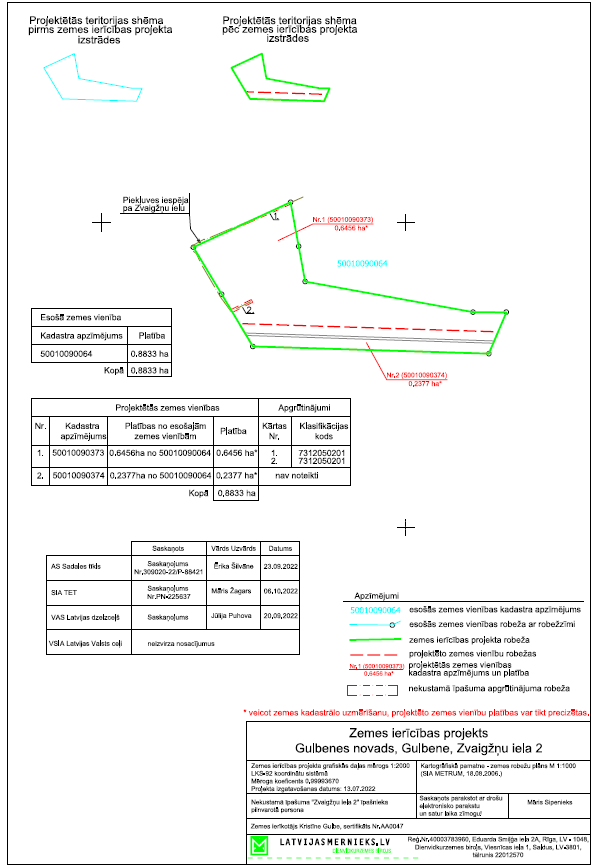 Gulbenes novada domes priekšsēdētājs						A.CaunītisGULBENES NOVADA DOMES LĒMUMSGulbenē2022.gada 27.oktobrī							Nr. GND/2022/1041                 	 (protokols Nr.20; 85.p.) Par zemes ierīcības projekta apstiprināšanu Daukstu pagastanekustamajam īpašumam “Aizupieši”Izskatot sabiedrības ar ierobežotu atbildību “METRUM AV”, reģistrācijas numurs 40103947722, juridiskā adrese: Ģertrūdes iela 47 - 4, Rīga, LV-1011, 2022.gada 12.oktobra iesniegumu (Gulbenes novada pašvaldībā saņemts 2022.gada 12.oktobrī un reģistrēts ar Nr. GND/5.13.3/22/2391-M), ar lūgumu apstiprināt zemes ierīkotājas Daigas Eglītes (zemes ierīkotāja sertifikāts Nr.AA0081, derīgs līdz 2026.gada 26.janvārim) izstrādāto zemes ierīcības projektu nekustamajā īpašumā “Aizupieši”, Daukstu pagasts, Gulbenes novads, kadastra numurs 5048 002 0079, ietilpstošajai zemes vienībai ar kadastra apzīmējumu 5048 002 0329, 7,17 ha platībā, un pamatojoties uz likuma “Par pašvaldībām” 21.panta pirmās daļas 27.punktu, kas nosaka, ka dome var izskatīt jebkuru jautājumu, kas ir attiecīgās pašvaldības pārziņā, turklāt tikai dome var pieņemt lēmumus citos likumā paredzētajos gadījumos, Zemes ierīcības likuma 19.pantu, kas nosaka, ka zemes ierīcības projektu un tā grozījumus apstiprina vietējā pašvaldība, izdodot administratīvo aktu, Ministru kabineta 2016.gada 2.augusta noteikumu Nr.505 “Zemes ierīcības projekta izstrādes noteikumi” 26.punktu, kas nosaka, ka pēc projekta saņemšanas apstiprināšanai vietējā pašvaldība izdod administratīvo aktu par projekta apstiprināšanu vai noraidīšanu, norādot vai pielikumā pievienojot informāciju par tās zemes vienības kadastra apzīmējumu, kurai izstrādāts projekts, un projekta grafiskās daļas rekvizītus (attiecīgā zemes ierīkotāja vārdu, uzvārdu, datumu un laiku, kad tas minēto dokumentu ir parakstījis) vai projekta grafiskās daļas kopiju, Ministru kabineta 2006.gada 20.jūnija noteikumu Nr.496 “Nekustamā īpašuma lietošanas mērķu klasifikācija un nekustamā īpašuma lietošanas mērķu noteikšanas un maiņas kārtība” 8.punktu, kas nosaka, ka zemes vienībai vai zemes vienības daļai, kurai ir noteikts un kadastra informācijas sistēmā reģistrēts lietošanas mērķis, lietošanas mērķi maina šo noteikumu 17.punktā minētajos gadījumos, 17.7.apakšpunktu, kas nosaka, ka lietošanas mērķa maiņu ierosina, ja iepriekš likumīgi noteiktais lietošanas mērķis un tam piekrītošā zemes platība neatbilst šo noteikumu IV nodaļā minētajām prasībām, 30.punktu, kas nosaka, ka lauku teritorijās zemes vienībai, kuru izmanto tikai lauksaimniecībai, mežsaimniecībai un ūdenssaimniecībai, nosaka vienu lietošanas mērķi; lai noteiktu lietošanas mērķi, nosaka zemes vienībā dominējošo ekonomisko darbību, salīdzinot zemes lietošanas veidu platības meža zemei, zemei zem ūdeņiem un lauksaimniecībā izmantojamai zemei; uz zemes vienības esošai dzīvojamo ēku un palīgēku vai lauku saimniecību nedzīvojamo ēku apbūvei atsevišķi nenosaka lietošanas mērķi no lietošanas mērķu klases “Apbūves zeme”, Gulbenes novada domes 2018.gada 27.decembra saistošajiem noteikumiem Nr.20 “Gulbenes novada teritorijas plānojums, Teritorijas izmantošanas un apbūves noteikumi un grafiskā daļa”, un Tautsaimniecības komitejas ieteikumu, atklāti balsojot: ar 12 balsīm "Par" (Ainārs Brezinskis, Aivars Circens, Anatolijs Savickis, Andis Caunītis, Atis Jencītis, Guna Pūcīte, Guna Švika, Gunārs Ciglis, Intars Liepiņš, Ivars Kupčs, Mudīte Motivāne, Normunds Mazūrs), "Pret" – nav, "Atturas" – nav, Gulbenes novada dome NOLEMJ:1. APSTIPRINĀT Daigas Eglītes (zemes ierīkotāja sertifikāts Nr.AA0081, derīgs līdz 2026.gada 26.janvārim) izstrādāto zemes ierīcības projektu nekustamajā īpašumā “Aizupieši”, Daukstu pagasts, Gulbenes novads, kadastra numurs 5048 002 0079, ietilpstošajai zemes vienībai ar kadastra apzīmējumu 5048 002 0329, 7,17 ha platībā. Zemes vienības sadalījuma robežas noteikt saskaņā ar zemes ierīcības projekta grafisko daļu (pielikums), kas ir šī lēmuma neatņemama sastāvdaļa.2. SAGLABĀT nekustamajam īpašumam, kas sastāv no jaunizveidotās zemes vienības ar kadastra apzīmējumu 5048 002 0336 un aptuveno platību 0,83 ha, un ēkām (būvēm) ar kadastra apzīmējumiem 5048 002 0079 001, 5048 002 0079 002, 5048 002 0079 003, 5048 002 0079 004, esošo nosaukumu “Aizupieši”. Jaunizveidotajai zemes vienībai ar kadastra apzīmējumu 5048 002 0336 un uz tās esošajām ēkām (būvēm) ar kadastra apzīmējumiem 5048 002 0079 001, 5048 002 0079 002, 5048 002 0079 003, 5048 002 0079 004, saglabāt adresi: “Aizupieši”, Daukstu pag., Gulbenes nov., LV-4429. Zemes vienībai ar kadastra apzīmējumu 5048 002 0336, 0,83 ha platībā, noteikt zemes lietošanas mērķi – zeme, uz kuras galvenā saimnieciskā darbība ir lauksaimniecība (NĪLM kods 0101). 3. PIEŠĶIRT nekustamajam īpašumam, kas sastāv no jaunizveidotās zemes vienības ar kadastra apzīmējumu 5048 002 0337 un aptuveno platību 6,34 ha, nosaukumu “Margrietiņas”. Zemes vienībai ar kadastra apzīmējumu 5048 002 0337, 6,34 ha platībā, noteikt lietošanas mērķi – zeme, uz kuras galvenā saimnieciskā darbība ir lauksaimniecība (NĪLM kods 0101). 4. Lēmumu nosūtīt:4.1. sabiedrībai ar ierobežotu atbildību “METRUM AV”, e-pasts: gulbene@metrum.lv;4.2. Valsts zemes dienesta Vidzemes reģionālajai pārvaldei uz elektroniskā pasta adresi adreses reģistrēšanai.5. Pamatojoties uz Administratīvā procesa likuma 76.panta otro daļu, 79.panta pirmo daļu, 188.panta pirmo un otro daļu un 189.pantu, šo lēmumu viena mēneša laikā no tā spēkā stāšanās dienas (administratīvais akts, saskaņā ar Administratīvā procesa likuma 70.panta pirmo daļu, stājas spēkā ar brīdi, kad tas paziņots adresātam (saskaņā ar Paziņošanas likuma 8.panta trešo daļu dokuments, kas paziņots kā ierakstīta pasta sūtījums, uzskatāms par paziņotu septītajā dienā pēc tā nodošanas pastā)) var apstrīdēt Gulbenes novada pašvaldībā vai uzreiz pārsūdzēt Administratīvās rajona tiesas attiecīgajā tiesu namā pēc pieteicēja adreses vai nekustamā īpašuma atrašanās vietas.Gulbenes novada domes priekšsēdētājs						A.CaunītisSagatavoja: Lolita VīksniņaPielikums 27.10.2022. Gulbenes novada domes lēmumam GND/2022/1041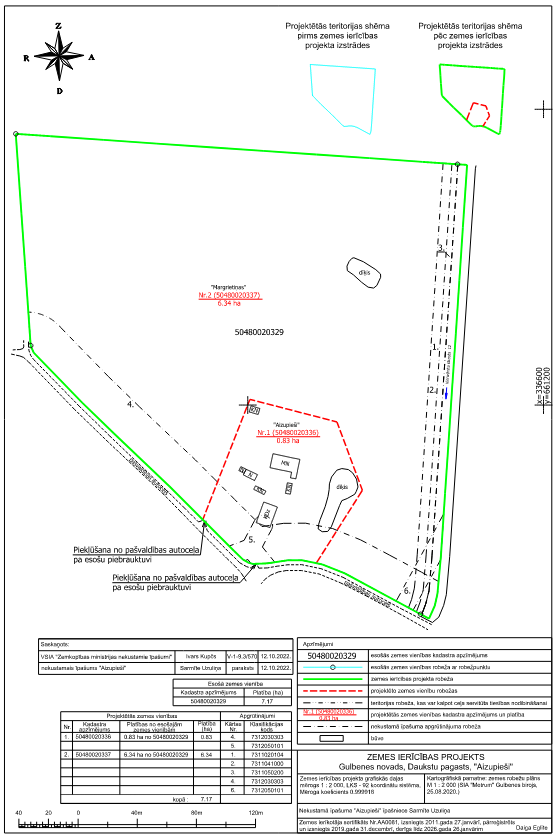 Gulbenes novada domes priekšsēdētājs						A.CaunītisGULBENES NOVADA DOMES LĒMUMSGulbenē2022.gada 27.oktobrī							 Nr. GND/2022/1042                 	 (protokols Nr.20; 86.p.) Par zemes ierīcības projekta grozījumu apstiprināšanu Rankas pagastanekustamajam īpašumam “Vecrēveļi”Izskatīts sabiedrības ar ierobežotu atbildību “METRUM AV”, reģistrācijas numurs 40103947722, juridiskā adrese: Ģertrūdes iela 47 - 4, Rīga, LV-1011, 2022.gada 10.oktobra iesniegums (Gulbenes novada pašvaldībā saņemts 2022.gada 11.oktobrī un reģistrēts ar Nr. GND/5.7/22/2372-M), ar lūgumu apstiprināt zemes ierīkotājas Daigas Eglītes (zemes ierīkotāja sertifikāts Nr.AA0081, derīgs līdz 2026.gada 26.janvārim) izstrādātā zemes ierīcības projekta grozījumus nekustamajā īpašumā “Vecrēveļi”, Rankas pagasts, Gulbenes novads, kadastra numurs 5084 004 0242, ietilpstošajai zemes vienībai ar kadastra apzīmējumu 5084 004 0242, 3,23 ha platībā.Gulbenes novada dome 2022.gada 31.martā pieņēma lēmumu Nr. GND/2022/234 “Par zemes ierīcības projekta apstiprināšanu Rankas pagasta nekustamajam īpašumam “Vecrēveļi”” (protokols Nr.6; 8.p.) apstiprināt zemes ierīcības projektu zemes vienības ar kadastra apzīmējumu 5084 004 0242, 3,23 ha platībā, sadalīšanai.Zemes ierīkotājas Daigas Eglītes izstrādāto zemes ierīcības projekta grozījumu mērķis ir nekustamajā īpašumā “Vecrēveļi”, Rankas pagasts, Gulbenes novads, kadastra numurs 5084 004 0242, ietilpstošās zemes vienības ar kadastra apzīmējumu 5084 004 0242, 3,23 ha platībā, sadales līniju posmu pārprojektēšana sakarā ar precizēto apvidus situācijas elementu izvietojumu pēc zemes vienības robežu apsekošanas apvidū. Zemes ierīcības projekta grozījumi uzsākti, pamatojoties uz nekustamā īpašuma “Vecrēveļi”, kadastra numurs 5084 004 0242, īpašnieces … iesniegumu.Pamatojoties uz likuma “Par pašvaldībām” 21.panta pirmās daļas 27.punktu, kas nosaka, ka dome var izskatīt jebkuru jautājumu, kas ir attiecīgās pašvaldības pārziņā, turklāt tikai dome var pieņemt lēmumus citos likumā paredzētajos gadījumos, Zemes ierīcības likuma 19.pantu, kas nosaka, ka zemes ierīcības projektu un tā grozījumus apstiprina vietējā pašvaldība, izdodot administratīvo aktu, Ministru kabineta 2016.gada 2.augusta noteikumu Nr.505 “Zemes ierīcības projekta izstrādes noteikumi” 26.punktu, kas nosaka, ka pēc projekta saņemšanas apstiprināšanai vietējā pašvaldība izdod administratīvo aktu par projekta apstiprināšanu vai noraidīšanu, norādot vai pielikumā pievienojot informāciju par tās zemes vienības kadastra apzīmējumu, kurai izstrādāts projekts, un projekta grafiskās daļas rekvizītus (attiecīgā zemes ierīkotāja vārdu, uzvārdu, datumu un laiku, kad tas minēto dokumentu ir parakstījis) vai projekta grafiskās daļas kopiju, 30.punktu, kas nosaka, ka projekta grozījumus Zemes ierīcības likuma 8.1 panta noteiktajā gadījumā izstrādā, neveicot šo noteikumu 11.1. un 11.2. apakšpunktā minētās darbības, projekta grozījumus saskaņo ar tām institūcijām, kuras izsniegušas projekta izstrādes nosacījumus, ja attiecīgā teritorija ir to kompetencē, Zemes ierīcības likuma 8.1 pantu, kas nosaka, ka zemes ierīcības projekta grozījumus izstrādā pēc projekta ierosinātāja priekšlikuma, ja izmaiņas zemes ierīcības projektā attiecināmas uz projektētās teritorijas daļu, kurai pēc zemes ierīcības projekta apstiprināšanas zemes kadastrālās uzmērīšanas dati vēl nav reģistrēti Nekustamā īpašuma valsts kadastra informācijas sistēmā, Ministru kabineta 2006.gada 20.jūnija noteikumu Nr.496 “Nekustamā īpašuma lietošanas mērķu klasifikācija un nekustamā īpašuma lietošanas mērķu noteikšanas un maiņas kārtība” 8.punktu, kas nosaka, ka zemes vienībai vai zemes vienības daļai, kurai ir noteikts un kadastra informācijas sistēmā reģistrēts lietošanas mērķis, lietošanas mērķi maina šo noteikumu 17.punktā minētajos gadījumos, 17.7.apakšpunktu, kas nosaka, ka lietošanas mērķa maiņu ierosina, ja iepriekš likumīgi noteiktais lietošanas mērķis un tam piekrītošā zemes platība neatbilst šo noteikumu IV nodaļā minētajām prasībām, 30.punktu, kas nosaka, ka lauku teritorijās zemes vienībai, kuru izmanto tikai lauksaimniecībai, mežsaimniecībai un ūdenssaimniecībai, nosaka vienu lietošanas mērķi; lai noteiktu lietošanas mērķi, nosaka zemes vienībā dominējošo ekonomisko darbību, salīdzinot zemes lietošanas veidu platības meža zemei, zemei zem ūdeņiem un lauksaimniecībā izmantojamai zemei; uz zemes vienības esošai dzīvojamo ēku un palīgēku vai lauku saimniecību nedzīvojamo ēku apbūvei atsevišķi nenosaka lietošanas mērķi no lietošanas mērķu klases “Apbūves zeme”, Gulbenes novada domes 2018.gada 27.decembra saistošajiem noteikumiem Nr.20 “Gulbenes novada teritorijas plānojums, Teritorijas izmantošanas un apbūves noteikumi un grafiskā daļa”, un Tautsaimniecības komitejas ieteikumu, atklāti balsojot: ar 12 balsīm "Par" (Ainārs Brezinskis, Aivars Circens, Anatolijs Savickis, Andis Caunītis, Atis Jencītis, Guna Pūcīte, Guna Švika, Gunārs Ciglis, Intars Liepiņš, Ivars Kupčs, Mudīte Motivāne, Normunds Mazūrs), "Pret" – nav, "Atturas" – nav, Gulbenes novada dome NOLEMJ:1. APSTIPRINĀT Daigas Eglītes (zemes ierīkotāja sertifikāts Nr.AA0081, derīgs līdz 2026.gada 26.janvārim) izstrādātā zemes ierīcības projekta grozījumus nekustamajā īpašumā “Vecrēveļi”, Rankas pagasts, Gulbenes novads, kadastra numurs 5084 004 0242, ietilpstošajai zemes vienībai ar kadastra apzīmējumu 5084 004 0242, 3,23 ha platībā. Zemes vienības sadalījuma robežas noteikt saskaņā ar zemes ierīcības projekta grafisko daļu (pielikums), kas ir šī lēmuma neatņemama sastāvdaļa.2. SAGLABĀT nekustamajam īpašumam, kas sastāv no jaunizveidotās zemes vienības ar kadastra apzīmējumu 5084 004 0472 un aptuveno platību 0,78 ha, un ēkas (būves) ar kadastra apzīmējumu 5084 004 0242 007, esošo nosaukumu “Vecrēveļi”. Jaunizveidotajai zemes vienībai ar kadastra apzīmējumu 5084 004 0472 piešķirt un uz tās esošajai ēkai (būvei) ar kadastra apzīmējumu 5084 004 0242 007 saglabāt adresi: “Vecrēveļi”, Rēveļi, Rankas pag., Gulbenes nov., LV-4416. Jaunizveidotajai zemes vienībai ar kadastra apzīmējumu 5084 004 0472, 0,78 ha platībā, noteikt zemes lietošanas mērķi – zeme, uz kuras galvenā saimnieciskā darbība ir lauksaimniecība (NĪLM kods 0101). 3. PIEŠĶIRT nekustamajam īpašumam, kas sastāv no jaunizveidotās zemes vienības ar kadastra apzīmējumu 5084 004 0473 un aptuveno platību 2,45 ha, un uz tās esošajām ēkām (būvēm) ar kadastra apzīmējumiem 5084 004 0242 001, 5084 004 0242 002, 5084 004 0242 003, 5084 004 0242 004, 5084 004 0242 005, 5084 004 0242 006, nosaukumu “Gaujas krasti”. Jaunizveidotajai zemes vienībai ar kadastra apzīmējumu 5084 004 0473 piešķirt adresi: “Gaujas krasti”, Rēveļi, Rankas pag., Gulbenes nov., LV-4416, un uz tās esošajām ēkām (būvēm) ar kadastra apzīmējumiem 5084 004 0242 001, 5084 004 0242 003, 5084 004 0242 004, 5084 004 0242 005, 5084 004 0242 006, mainīt adresi no : “Vecrēveļi”, Rēveļi, Rankas pag., Gulbenes nov., LV-4416, uz “Gaujas krasti”, Rēveļi, Rankas pag., Gulbenes nov., LV-4416, un ēkai (būvei) ar kadastra apzīmējumu 5084 004 0242 002 saglabāt adresi “Gaujas krasti”, Rēveļi, Rankas pag., Gulbenes nov., LV-4416. Zemes vienībai ar kadastra apzīmējumu 5084 004 0473, 2,45 ha platībā, noteikt lietošanas mērķi – zeme, uz kuras galvenā saimnieciskā darbība ir lauksaimniecība (NĪLM kods 0101).4. Lēmumu nosūtīt:4.1. sabiedrībai ar ierobežotu atbildību “METRUM AV”, e-pasts: gulbene@metrum.lv;4.2. Valsts zemes dienesta Vidzemes reģionālajai pārvaldei uz elektroniskā pasta adresi adreses reģistrēšanai;4.3. …5. Pamatojoties uz Administratīvā procesa likuma 76.panta otro daļu, 79.panta pirmo daļu, 188.panta pirmo un otro daļu un 189.pantu, šo lēmumu viena mēneša laikā no tā spēkā stāšanās dienas (administratīvais akts, saskaņā ar Administratīvā procesa likuma 70.panta pirmo daļu, stājas spēkā ar brīdi, kad tas paziņots adresātam (saskaņā ar Paziņošanas likuma 8.panta trešo daļu dokuments, kas paziņots kā ierakstīta pasta sūtījums, uzskatāms par paziņotu septītajā dienā pēc tā nodošanas pastā)) var apstrīdēt Gulbenes novada pašvaldībā vai uzreiz pārsūdzēt Administratīvās rajona tiesas attiecīgajā tiesu namā pēc pieteicēja adreses vai nekustamā īpašuma atrašanās vietas.Gulbenes novada domes priekšsēdētājs						A.CaunītisSagatavoja: Lolita VīksniņaPielikums 27.10.2022. Gulbenes novada domes lēmumam GND/2022/1042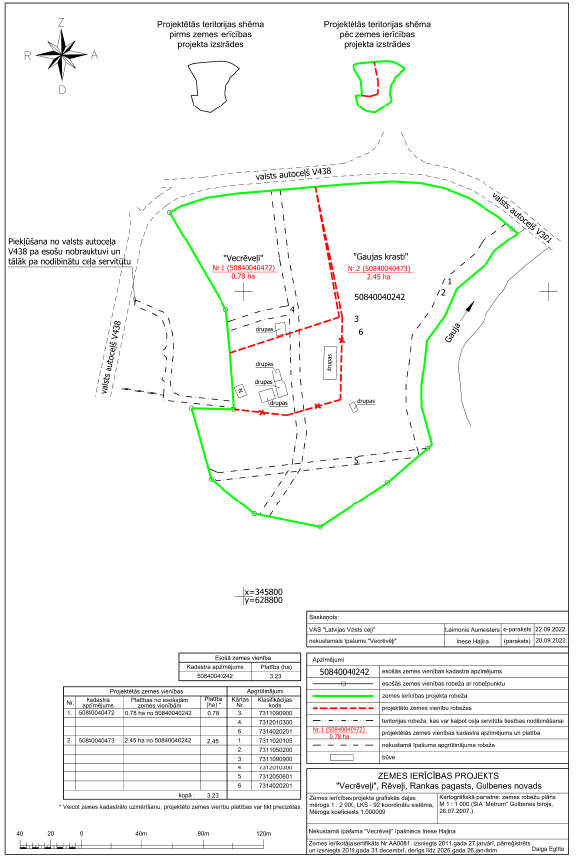 Gulbenes novada domes priekšsēdētājs						A.CaunītisGULBENES NOVADA DOMES LĒMUMSGulbenēPar nekustamo īpašumu Litenes pagastā ar nosaukumiem “Piekalne” un “Pašvaldības ceļš – Klusā iela”  iegādāšanos pašvaldības īpašumāGulbenes novada dome, izskatījusi …., 2017.gada 20.oktobra iesniegumu (reģistrēts Gulbenes novada pašvaldībā 2017.gada 23.oktobrī ar Nr.GND/5.1/17/2175-K), un 2022.gada 19.oktobra iesniegumu (reģistrēts Gulbenes novada pašvaldībā 2022.gada 19.oktobrī ar Nr.GND/5.10/22/2447-K) 2017.gada 29.novembrī pieņēma lēmumu “Par nekustamā īpašuma iegādi” (protokols Nr.16, 15.§), ar kuru nolēma iegādāties Gulbenes novada pašvaldības īpašumā iesniedzējai piederošā nekustamā īpašuma Litenes pagastā ar nosaukumu “Akmentiņi 2”, kadastra numurs 5068 004 0010, sastāvā ietilpstošās zemes vienības ar kadastra apzīmējumu 5068 004 0010 daļu ar aptuveno platību 2,4 ha, kas tiktu precizēta pēc zemes kadastrālās uzmērīšanas, par summu 1500,00 EUR (viens tūkstotis pieci simti euro) hektārā, pie nosacījuma, ka tā nepārsniedz sertificēta nekustamā īpašuma vērtētāja noteikto tirgus cenu, kā arī uzdeva, pēc nekustamā īpašuma sadalīšanas un tirgus vērtības noteikšanas, Gulbenes novada Administratīvi juridiskajai nodaļai sagatavot pirkuma līguma projektu un iesniegt to apstiprināšanai Gulbenes novada domē. 2018.gada 11.janvārī …, pilnvaroja Gulbenes novada pašvaldību, reģistrācijas Nr.90009116327, juridiskā adrese: Ābeļu iela 2, Gulbene, Gulbenes novads, LV – 4401, veikt visas darbības, kas saistītas ar zemes gabala, 2,4 ha platībā, atdalīšanu no viņai piederošā nekustamā īpašuma Litenes pagastā ar nosaukumu “Akmentiņi 2”, kadastra numurs 5068 004 0010.Gulbenes novada pašvaldība 2018.gada 18.janvārī izsniedza zemes ierīcības projekta izstrādes nosacījumus Nr.GND/4.18.1/18/138.Gulbenes novada dome 2018.gada 31.maijā pieņēma lēmumu „Par zemes ierīcības projekta apstiprināšanu” (protokols Nr.10, 23.§, 3.p.), ar kuru nolēma apstiprināt zemes ierīkotājas Daigas Eglītes (zemes ierīkotāja sertifikāts Nr.AA000000081, derīgs līdz 26.01.2021) izstrādāto zemes ierīcības projektu nekustamā īpašuma Litenes pagastā ar nosaukumu “Akmentiņi 2”, kadastra numurs 5068 004 0010, ietilpstošajai zemes vienībai ar kadastra apzīmējumu 5068 004 0010, 5,3 ha platībā.Zemes ierīcības projekta rezultātā tika izveidoti trīs nekustamie īpašumi:- nekustamais īpašums Litenes pagastā ar nosaukumu “Akmentiņi 2”, kadastra numurs 5068 004 0010, kas sastāv no divām zemes vienībām ar kadastra apzīmējumiem 5068 004 0515, 2,2862 ha platībā, 5068 004 0518, 0,6317 ha platībā;- nekustamais īpašums Litenes pagastā ar nosaukumu “Piekalne”, kadastra numurs 5068 004 0527, kas sastāv no vienas zemes vienības ar kadastra apzīmējumu 5068 004 0517, 2,3304 ha platībā;- nekustamais īpašums Litenes pagastā ar nosaukumu “Pašvaldības ceļš – Klusā iela”, kadastra numurs 5068 004 0526, kas sastāv no vienas zemes vienības ar kadastra apzīmējumu 5068 004 0516, 0,1655 ha platībā.SIA “Dzieti”, reģistrācijas Nr.42403010964, juridiskā adrese: Zemnieku iela 5, Rēzekne, LV – 4601, veica nekustamā īpašuma Litenes pagastā ar nosaukumu “Piekalne”, kadastra numurs 5068 004 0527, un nekustamā īpašuma Litenes pagastā ar nosaukumu “Pašvaldības ceļš – Klusā iela”, kadastra numurs 5068 004 0526, novērtēšanu. Saskaņā ar SIA “Dzieti” atskaiti (Gulbenes novada pašvaldībā saņemta 2022.gada 15.septembrī un reģistrēta ar Nr.GND/4.18/22/2458-D) nekustamā īpašuma Litenes pagastā ar nosaukumu “Piekalne”, kadastra numurs 5068 004 0527, tirgus vērtība ir 6000,00 EUR (seši tūkstoši euro). Saskaņā ar SIA “Dzieti” atskaiti (Gulbenes novada pašvaldībā saņemta 2022.gada 3.oktobrī un reģistrēta ar Nr.GND/4.18/22/2597-D) nekustamā īpašuma Litenes pagastā ar nosaukumu “Pašvaldības ceļš – Klusā iela”, kadastra numurs 5068 004 0526, tirgus vērtība ir 1260,00 EUR (viens tūkstotis divi simti sešdesmit euro).Saskaņā ar likuma “Par pašvaldībām” 15.panta pirmās daļas 2.punktu pašvaldības autonomā funkcija ir gādāt par savas administratīvās teritorijas labiekārtošanu un sanitāro tīrību (tostarp ceļu būvniecība, rekonstruēšana un uzturēšana; kapsētu izveidošana un uzturēšana).  Likuma “Par pašvaldībām” 14.panta pirmās daļas 2.punkts nosaka, ka pildot savas funkcijas, pašvaldībām likumā noteiktajā kārtībā ir tiesības iegūt un atsavināt kustamo un nekustamo mantu, privatizēt pašvaldību īpašuma objektus, slēgt darījumus, kā arī veikt citas privāttiesiska rakstura darbības. Saskaņā ar likuma “Par pašvaldībām” 21.panta pirmās daļas 17.punktu dome var izskatīt jebkuru jautājumu, kas ir attiecīgās pašvaldības pārziņā, turklāt tikai dome var lemt par pašvaldības nekustamā īpašuma atsavināšanu, ieķīlāšanu vai privatizēšanu, kā arī par nekustamās mantas iegūšanu pašvaldības īpašumā. Publisko iepirkumu likuma 3.panta pirmās daļas 1.punkts nosaka, ka šo likumu nepiemēro, ja pasūtītājs slēdz iepirkuma līgumu par zemes, esošās būves vai cita nekustamā īpašuma pirkšanu vai nomu vai citu tiesību iegūšanu uz šādu nekustamo īpašumu ar jebkuriem finanšu līdzekļiem. Saskaņā ar Publiskas personas finanšu līdzekļu un mantas izšķērdēšanas novēršanas likuma 3.panta 1. un 3.punktu, kas nosaka, ka publiska persona, kā arī kapitālsabiedrība rīkojas ar finanšu līdzekļiem un mantu lietderīgi, tas ir, rīcībai jābūt tādai, lai mērķi sasniegtu ar mazāko finanšu līdzekļu un mantas izlietojumu un manta iegūstama īpašumā vai lietošanā par izdevīgāko cenu.Gulbenes novada domes 2013.gada 31.oktobra saistošo noteikumu Nr.25 “Gulbenes novada pašvaldības nolikums” 47.punkts nosaka, ka līgumus pašvaldības vārdā slēdz domes priekšsēdētājs, domes priekšsēdētāja vietnieks, pašvaldības izpilddirektors vai arī cita amatpersona uz domes lēmuma, domes priekšsēdētāja rīkojuma vai pilnvaras pamata. Ja līguma projekts apstiprināts ar domes lēmumu, pašvaldības administrācijas darbinieku saskaņojums uz līguma nav nepieciešams.Ņemot vērā iepriekš minēto, pamatojoties uz likuma “Par pašvaldībām” 14.panta pirmās daļas 2.punktu, 15.panta pirmās daļas 2.punktu, 21.panta pirmās daļas 17.punktu, Publiskas personas finanšu līdzekļu un mantas izšķērdēšanas novēršanas likuma 3.panta 1. un 3.punktu, Publisko iepirkumu likuma 3.panta pirmās daļas 1.punktu, Gulbenes novada domes 2013.gada 31.oktobra saistošo noteikumu Nr.25 “Gulbenes novada pašvaldības nolikums” 47.punktu, Tautsaimniecības komitejas ieteikumu un Finanšu komitejas ieteikumu, atklāti balsojot: ar 12 balsīm "Par" (Ainārs Brezinskis, Aivars Circens, Anatolijs Savickis, Andis Caunītis, Atis Jencītis, Guna Pūcīte, Guna Švika, Gunārs Ciglis, Intars Liepiņš, Ivars Kupčs, Mudīte Motivāne, Normunds Mazūrs), "Pret" – nav, "Atturas" – nav, Gulbenes novada dome NOLEMJ:1. IZDARĪT Gulbenes novada domes 2017.gada 29.novembra lēmumā “Par nekustamā īpašuma iegādi” (protokols Nr.16, 15.§) grozījumu un izteikt 1.punktu šādā redakcijā:“ 1. IEGĀDĀTIES Gulbenes novada pašvaldības īpašumā …, no piederošā nekustamā īpašuma Litenes pagastā ar nosaukumu “Akmentiņi 2”, kadastra numurs 5068 004 0010, atdalītās zemes vienības - ar zemes vienības kadastra apzīmējumu 5068 004 0517, 2,3304 ha platībā, un zemes vienības ar kadastra apzīmējumu 5068 004 0516, 0,1655 ha platībā, par summu 2000,00 EUR (divi tūkstoši euro 00 centi) hektārā, tas ir, par summu 4991,80 EUR (četri tūkstoši deviņi simti deviņdesmit viens euro 80 centi), pie nosacījuma, ka tā nepārsniedz sertificēta vērtētāja noteikto tirgus vērtību.”2. APSTIPRINĀT nekustamā īpašuma Litenes pagastā ar nosaukumu “Piekalne”, kadastra numurs 5068 004 0527, pirkuma līguma projektu (1.pielikums), kas paredz iegādāties Gulbenes novada pašvaldības īpašumā …, piederošo nekustamo īpašumu Litenes pagastā ar nosaukumu “Piekalne”, kadastra numurs 5068 004 0527, kas sastāv no vienas zemes vienības ar kadastra apzīmējumu 5068 004 0517, 2,3304 ha platībā, par summu 4660,80 EUR (četri tūkstoši seši simti sešdesmit euro 80 centi).3. APSTIPRINĀT nekustamā īpašuma Litenes pagastā ar nosaukumu “Pašvaldības ceļš – Klusā iela”, kadastra numurs 5068 004 0526, pirkuma līguma projektu (2.pielikums), kas paredz iegādāties Gulbenes novada pašvaldības īpašumā …., piederošo nekustamo īpašumu Litenes pagastā ar nosaukumu “Pašvaldības ceļš – Klusā iela”, kadastra numurs 5068 004 0526, kas sastāv no vienas zemes vienības ar kadastra apzīmējumu 5068 004 0516, 0,1655 ha platībā, par summu 331,00 EUR (trīs simti trīsdesmit viens euro 00 centi).3. SEGT šā lēmuma 2. un 3.punktā minēto nekustamo īpašumu pirkuma maksu no Gulbenes novada pašvaldības 2022.gada budžeta līdzekļiem.4. PILNVAROT Gulbenes novada pašvaldības izpilddirektori Antru Sprudzāni Gulbenes novada pašvaldības vārdā slēgt pirkuma līgumus par šī lēmuma 2. un 3.punktā minēto nekustamo īpašumu iegādi.5. UZDOT Gulbenes novada pašvaldības administrācijas Īpašumu pārraudzības nodaļai pēc pirkuma līguma parakstīšanas veikt visas nepieciešamās darbības lēmuma 2. un 3.punktā minēto nekustamo īpašumu ierakstīšanai zemesgrāmatā uz Gulbenes novada pašvaldības vārda.Gulbenes novada domes priekšsēdētājs 						A.CaunītisSagatavoja: S.Mickeviča, L.BašķerePIRKUMA LĪGUMSGulbenē	2022.gada ___.____________Gulbenes novada pašvaldība, reģistrācijas numurs 90009116327, juridiskā adrese: Ābeļu iela 2, Gulbene, Gulbenes novads, LV-4401, tās izpilddirektores Antras Sprudzānes personā, kura rīkojas, pamatojoties uz Gulbenes novada domes 2013.gada 31.oktobra saistošo noteikumu Nr.25 “Gulbenes novada pašvaldības nolikums” 50.2.apakšpunktu un Gulbenes novada domes 2022.gada 27.oktobra lēmumu Nr.GND/2022/___ (protokols Nr.___, ___.§) “Par nekustamo īpašumu Litenes pagastā ar nosaukumiem “Piekalne” un “Pašvaldības ceļš – Klusā iela” iegādāšanos pašvaldības īpašumā”, turpmāk – Pircējs, no vienas puses, un…, turpmāk – Pārdevējs, no otras puses, Pircējs un Pārdevējs, turpmāk katrs atsevišķi – Puse vai kopā – Puses, izrādot brīvu un nepiespiestu gribu, bez viltus, spaidiem un maldiem, noslēdz šo pirkuma līgumu, turpmāk – Līgums, par turpmāko:LĪGUMA PRIEKŠMETSPārdevējs pārdod, bet Pircējs pērk nekustamo īpašumu Litenes pagastā ar nosaukumu “Pašvaldības ceļš – Klusā iela”, kadastra numurs 5068 004 0526, kas sastāv no vienas zemes vienības ar kadastra apzīmējumu 5068 004 0516, 0,1655 ha platībā, turpmāk – Īpašums.Pārdevēja īpašuma tiesības uz Īpašumu ir nostiprinātas 1994.gada 28.aprīlī ar Vidzemes rajona tiesas Zemesgrāmatu nodaļas lēmumu, par ko Litenes pagasta zemesgrāmatas nodalījumā izdarīts ieraksts Nr.22, žurnāls Nr.66 (1994.gada 28.aprīlī).Līgums tiek noslēgts pamatojoties uz Gulbenes novada domes 2022.gada 27.oktobra lēmumu “Par nekustamo īpašumu Litenes pagastā ar nosaukumiem “Piekalne” un “Pašvaldības ceļš – Klusā iela” iegādāšanos pašvaldības īpašumā” (protokols Nr.___, ___.§).PIRKUMA MAKSA UN TERMIŅIĪpašums tiek pārdots par pirkuma maksu 331,00 EUR (trīs simti trīsdesmit viens euro 00 centi), turpmāk – Pirkuma maksa, kuru Pircējs apņemas samaksāt Pārdevējam 40 (četrdesmit) dienu laikā no Līguma un Līguma 6.2.punktā noteiktā Nostiprinājuma lūguma zemesgrāmatai parakstīšanas dienas. Pircējs samaksā Pirkuma maksu, pārskaitot naudas summu ar vienu maksājumu uz Līguma 10.punktā norādīto Pārdevēja bankas kontu. Par samaksas dienu tiek uzskatīta diena, kad Pircējs var uzrādīt attiecīgu bankas maksājuma uzdevumu.Puses šādu minētā Īpašuma Pirkuma maksu un tās maksāšanas kārtību atzīst par pareizu, savstarpēju pretenziju nav.ĪPAŠUMA TIESĪBASPārdevējs ar savu parakstu apliecina, ka minētais Īpašums nav atsavināts trešajām personām, nav apgrūtināts ar citiem parādiem un nastām, par to nav strīda un Pircēja valdījumā, lietojumā un apsaimniekošanā ar visiem piederumiem, tiesībām un pienākumiem, kādus nosaka spēkā esošie normatīvie akti, tiek nodots ar aktu šā Līguma parakstīšanas brīdī.Pircējs no Līguma noslēgšanas brīža uzņemas civiltiesisku un cita veida atbildību par minētā Īpašuma saglabāšanu, valdījumu un lietojumu, kā arī apņemas segt visus nodokļu maksājumus un citus maksājumus, kas saistīti ar Īpašuma lietojumu, valdījumu.Pircējs no valdījuma un lietojuma tiesību pieņemšanas pārņem risku par Īpašuma nejaušu bojā eju.Pārdevējs apliecina, ka līdz Līguma ierakstīšanai zemesgrāmatā Īpašumu neatsavinās, neieķīlās, neapgrūtinās ar lietu tiesībām, kā arī neradīs šķēršļus Pircēja īpašuma tiesību uz Īpašumu nostiprināšanai zemesgrāmatā.PUŠU ATBILDĪBAPar trešo personu jebkuriem prasījumiem pret minēto Īpašumu, kuru pamatojums radies līdz Līguma noslēgšanai, atbildīgs ir Pārdevējs.Parakstot Līgumu, Pārdevējs nodod Pircējam Īpašuma zemes robežu plānu. Pircēja paraksts uz šā Līguma vienlaicīgi apstiprina Īpašuma zemes robežu plāna saņemšanu.Ar Īpašuma reālo stāvokli dabā Puses ir iepazinušās, kā arī Puses apzinās pārdodamā Īpašuma vērtību, atsakās celt viena pret otru iebildumus, prasīt Līguma atcelšanu vai Pirkuma maksas maiņu nesamērīgu zaudējumu dēļ un nekādas citas mantiskas rakstura pretenzijas par minētā Īpašuma trūkumiem Pušu vidū nepastāv.Pirkuma maksas samaksas kavējuma gadījumā Pārdevējs no Pircēja ir tiesīgs prasīt līgumsodu 0,1% (desmitā daļa no viena procenta) no Pirkuma maksas summas par katru kavējuma dienu, bet kopsummā ne vairāk par 10% (desmit procenti) no Pirkuma maksas.ĪPAŠUMA APGRŪTINĀJUMILietu tiesības, kas apgrūtina visu Īpašumu, saskaņā ar Zemesgrāmatu aktu.PUŠU TIESĪBAS UN PIENĀKUMIPārdevējs apliecina, ka piekrīt Pircēja īpašuma tiesību nostiprināšanai zemesgrāmatā uz Līguma 1.1.punktā minēto Īpašumu.Pēc Līguma parakstīšanas ne vēlāk kā 10 (desmit) darba dienu laikā Puses pie zvērināta notāra vai bāriņtiesā paraksta Nostiprinājuma lūgumu zemesgrāmatai Pircēja īpašumtiesību nostiprināšanai uz Īpašumu.Pārdevējs pilnvaro Pircēju ar pārpilnvarojuma tiesībām pārstāvēt viņu Zemesgrāmatu nodaļā, lai veiktu nepieciešamās darbības īpašumtiesību nostiprināšanai uz pārdoto Īpašumu, šajā sakarā iesniegt un saņemt visus nepieciešamos dokumentus un zemesgrāmatu aktu, viņa vietā parakstīties un nokārtot visas citas šai lietai nepieciešamās formalitātes.Izdevumus par īpašumtiesību reģistrēšanu Zemesgrāmatā – valsts un kancelejas nodevu, zvērināta notāra pakalpojumus, sedz Pircējs.LĪGUMA GROZĪŠANAS, PAPILDINĀŠANAS UN IZBEIGŠANAS KĀRTĪBALīgumu var grozīt, papildināt vai izbeigt ar Pušu rakstisku vienošanos.Jebkuri grozījumi un papildinājumi Līgumā ir spēkā vienīgi tad, ja tie ir noformēti rakstveidā un tos parakstījušas abas Puses. Līguma pielikumi un/vai grozījumi ir tā neatņemamas sastāvdaļas.Gadījumā, ja Pircējs šajā Līgumā noteiktā termiņā nav samaksājis Pirkuma maksu un kavējums pārsniedz 30 (trīsdesmit) dienas, Pārdevējs ir tiesīgs vienpusēji atkāpties no Līguma, rakstiski paziņojot par to Pircējam. Šajā gadījumā Puses 30 (trīsdesmit) dienu laikā īsteno restitūciju, un Pircējs šai sakarā nav tiesīgs prasīt no Pārdevēja jebkādu zaudējumu atlīdzību.STRĪDU ATRISINĀŠANAJebkurš strīds, nesaskaņa vai prasība, kas izriet no Līguma, kas skar to, vai tā pārkāpšanu, izbeigšanu vai spēkā neesamību, Puses risinās savstarpējo pārrunu ceļā, savukārt, ja strīdu nav iespējams atrisināt savstarpējo pārrunu ceļā divu mēnešu laikā, tas izskatāms tiesā tiesību aktos paredzētajā kārtībā.CITI NOTEIKUMILīgums satur Pušu pilnīgu vienošanos. Puses ir iepazinušās ar Līguma saturu un piekrīt visiem tā apakšpunktiem, ko apstiprina, parakstot to.Puses vienojas, ka Līgums ir saistošs arī Pušu mantiniekiem, tiesību pēcniekiem un pilnvarotajām personām.Ja kāds no Līguma noteikumiem tiks pārkāpts nelikumīgi vai piespiedu kārtā, vai arī atzīts par tādu, kam nav likumīga spēka, tas neiespaido Līguma pārējos nosacījumus.Visos citos jautājumos, ko neparedz Līguma noteikumi, Puses vadās pēc spēkā esošiem tiesību aktiem.Ar Līguma noslēgšanas brīdi jebkādas agrākās Pušu vienošanās, rakstiskas vai mutiskas, kas attiecās uz Līguma priekšmetu, izpildes termiņu un Līguma summu, zaudē spēku un netiek ievērotas.Līgums ir sastādīts 4 (četros) oriģinālos eksemplāros, no kuriem 2 (divi) atrodas pie Pircēja, trešais - pie Pārdevēja, bet ceturtais – iesniegšanai Zemesgrāmatu nodaļā.Pārdevējs un Pircējs piekrīt Līguma noteikumiem un apstiprina, to parakstot.PUŠU REKVIZĪTI UN PARAKSTIPIRKUMA LĪGUMSGulbenē	2022.gada ___.____________Gulbenes novada pašvaldība, reģistrācijas numurs 90009116327, juridiskā adrese: Ābeļu iela 2, Gulbene, Gulbenes novads, LV-4401, tās izpilddirektores Antras Sprudzānes personā, kura rīkojas, pamatojoties uz Gulbenes novada domes 2013.gada 31.oktobra saistošo noteikumu Nr.25 “Gulbenes novada pašvaldības nolikums” 50.2.apakšpunktu un Gulbenes novada domes 2022.gada 27.oktobra lēmumu Nr.GND/2022/___ (protokols Nr.___, ___.§) “Par nekustamo īpašumu Litenes pagastā ar nosaukumiem “Piekalne” un “Pašvaldības ceļš – Klusā iela” iegādāšanos pašvaldības īpašumā”, turpmāk – Pircējs, no vienas puses, un…, turpmāk – Pārdevējs, no otras puses, Pircējs un Pārdevējs, turpmāk katrs atsevišķi – Puse vai kopā – Puses, izrādot brīvu un nepiespiestu gribu, bez viltus, spaidiem un maldiem, noslēdz šo pirkuma līgumu, turpmāk – Līgums, par turpmāko:LĪGUMA PRIEKŠMETSPārdevējs pārdod, bet Pircējs pērk nekustamo īpašumu Litenes pagastā ar nosaukumu “Piekalne”, kadastra numurs 5068 004 0527, kas sastāv no vienas zemes vienības ar kadastra apzīmējumu 5068 004 0517, 2,3304 ha platībā, turpmāk – Īpašums.Pārdevēja īpašuma tiesības uz Īpašumu ir nostiprinātas 1994.gada 28.aprīlī ar Vidzemes rajona tiesas Zemesgrāmatu nodaļas lēmumu, par ko Litenes pagasta zemesgrāmatas nodalījumā izdarīts ieraksts Nr.22, žurnāls Nr.66 (1994.gada 28.aprīlī).Līgums tiek noslēgts pamatojoties uz Gulbenes novada domes 2022.gada 27.oktobra lēmumu “Par nekustamo īpašumu Litenes pagastā ar nosaukumiem “Piekalne” un “Pašvaldības ceļš – Klusā iela” iegādāšanos pašvaldības īpašumā” (protokols Nr.___, ___.§).PIRKUMA MAKSA UN TERMIŅIĪpašums tiek pārdots par pirkuma maksu 4660,80 EUR (četri tūkstoši seši simti sešdesmit euro 80 centi), turpmāk – Pirkuma maksa, kuru Pircējs apņemas samaksāt Pārdevējam 40 (četrdesmit) dienu laikā no Līguma un Līguma 6.2.punktā noteiktā Nostiprinājuma lūguma zemesgrāmatai parakstīšanas dienas. Pircējs samaksā Pirkuma maksu, pārskaitot naudas summu ar vienu maksājumu uz Līguma 10.punktā norādīto Pārdevēja bankas kontu. Par samaksas dienu tiek uzskatīta diena, kad Pircējs var uzrādīt attiecīgu bankas maksājuma uzdevumu.Puses šādu minētā Īpašuma Pirkuma maksu un tās maksāšanas kārtību atzīst par pareizu, savstarpēju pretenziju nav.ĪPAŠUMA TIESĪBASPārdevējs ar savu parakstu apliecina, ka minētais Īpašums nav atsavināts trešajām personām, nav apgrūtināts ar citiem parādiem un nastām, par to nav strīda un Pircēja valdījumā, lietojumā un apsaimniekošanā ar visiem piederumiem, tiesībām un pienākumiem, kādus nosaka spēkā esošie normatīvie akti, tiek nodots ar aktu šā Līguma parakstīšanas brīdī.Pircējs no Līguma noslēgšanas brīža uzņemas civiltiesisku un cita veida atbildību par minētā Īpašuma saglabāšanu, valdījumu un lietojumu, kā arī apņemas segt visus nodokļu maksājumus un citus maksājumus, kas saistīti ar Īpašuma lietojumu, valdījumu.Pircējs no valdījuma un lietojuma tiesību pieņemšanas pārņem risku par Īpašuma nejaušu bojā eju.Pārdevējs apliecina, ka līdz Līguma ierakstīšanai zemesgrāmatā Īpašumu neatsavinās, neieķīlās, neapgrūtinās ar lietu tiesībām, kā arī neradīs šķēršļus Pircēja īpašuma tiesību uz Īpašumu nostiprināšanai zemesgrāmatā.PUŠU ATBILDĪBAPar trešo personu jebkuriem prasījumiem pret minēto Īpašumu, kuru pamatojums radies līdz Līguma noslēgšanai, atbildīgs ir Pārdevējs.Parakstot Līgumu, Pārdevējs nodod Pircējam Īpašuma zemes robežu plānu. Pircēja paraksts uz šā Līguma vienlaicīgi apstiprina Īpašuma zemes robežu plāna saņemšanu.Ar Īpašuma reālo stāvokli dabā Puses ir iepazinušās, kā arī Puses apzinās pārdodamā Īpašuma vērtību, atsakās celt viena pret otru iebildumus, prasīt Līguma atcelšanu vai Pirkuma maksas maiņu nesamērīgu zaudējumu dēļ un nekādas citas mantiskas rakstura pretenzijas par minētā Īpašuma trūkumiem Pušu vidū nepastāv.Pirkuma maksas samaksas kavējuma gadījumā Pārdevējs no Pircēja ir tiesīgs prasīt līgumsodu 0,1% (desmitā daļa no viena procenta) no Pirkuma maksas summas par katru kavējuma dienu, bet kopsummā ne vairāk par 10% (desmit procenti) no Pirkuma maksas.ĪPAŠUMA APGRŪTINĀJUMILietu tiesības, kas apgrūtina visu Īpašumu, saskaņā ar Zemesgrāmatu aktu.PUŠU TIESĪBAS UN PIENĀKUMIPārdevējs apliecina, ka piekrīt Pircēja īpašuma tiesību nostiprināšanai zemesgrāmatā uz Līguma 1.1.punktā minēto Īpašumu.Pēc Līguma parakstīšanas ne vēlāk kā 10 (desmit) darba dienu laikā Puses pie zvērināta notāra vai bāriņtiesā paraksta Nostiprinājuma lūgumu zemesgrāmatai Pircēja īpašumtiesību nostiprināšanai uz Īpašumu.Pārdevējs pilnvaro Pircēju ar pārpilnvarojuma tiesībām pārstāvēt viņu Zemesgrāmatu nodaļā, lai veiktu nepieciešamās darbības īpašumtiesību nostiprināšanai uz pārdoto Īpašumu, šajā sakarā iesniegt un saņemt visus nepieciešamos dokumentus un zemesgrāmatu aktu, viņa vietā parakstīties un nokārtot visas citas šai lietai nepieciešamās formalitātes.Izdevumus par īpašumtiesību reģistrēšanu Zemesgrāmatā – valsts un kancelejas nodevu, zvērināta notāra pakalpojumus, sedz Pircējs.LĪGUMA GROZĪŠANAS, PAPILDINĀŠANAS UN IZBEIGŠANAS KĀRTĪBALīgumu var grozīt, papildināt vai izbeigt ar Pušu rakstisku vienošanos.Jebkuri grozījumi un papildinājumi Līgumā ir spēkā vienīgi tad, ja tie ir noformēti rakstveidā un tos parakstījušas abas Puses. Līguma pielikumi un/vai grozījumi ir tā neatņemamas sastāvdaļas.Gadījumā, ja Pircējs šajā Līgumā noteiktā termiņā nav samaksājis Pirkuma maksu un kavējums pārsniedz 30 (trīsdesmit) dienas, Pārdevējs ir tiesīgs vienpusēji atkāpties no Līguma, rakstiski paziņojot par to Pircējam. Šajā gadījumā Puses 30 (trīsdesmit) dienu laikā īsteno restitūciju, un Pircējs šai sakarā nav tiesīgs prasīt no Pārdevēja jebkādu zaudējumu atlīdzību.STRĪDU ATRISINĀŠANAJebkurš strīds, nesaskaņa vai prasība, kas izriet no Līguma, kas skar to, vai tā pārkāpšanu, izbeigšanu vai spēkā neesamību, Puses risinās savstarpējo pārrunu ceļā, savukārt, ja strīdu nav iespējams atrisināt savstarpējo pārrunu ceļā divu mēnešu laikā, tas izskatāms tiesā tiesību aktos paredzētajā kārtībā.CITI NOTEIKUMILīgums satur Pušu pilnīgu vienošanos. Puses ir iepazinušās ar Līguma saturu un piekrīt visiem tā apakšpunktiem, ko apstiprina, parakstot to.Puses vienojas, ka Līgums ir saistošs arī Pušu mantiniekiem, tiesību pēcniekiem un pilnvarotajām personām.Ja kāds no Līguma noteikumiem tiks pārkāpts nelikumīgi vai piespiedu kārtā, vai arī atzīts par tādu, kam nav likumīga spēka, tas neiespaido Līguma pārējos nosacījumus.Visos citos jautājumos, ko neparedz Līguma noteikumi, Puses vadās pēc spēkā esošiem tiesību aktiem.Ar Līguma noslēgšanas brīdi jebkādas agrākās Pušu vienošanās, rakstiskas vai mutiskas, kas attiecās uz Līguma priekšmetu, izpildes termiņu un Līguma summu, zaudē spēku un netiek ievērotas.Līgums ir sastādīts 4 (četros) oriģinālos eksemplāros, no kuriem 2 (divi) atrodas pie Pircēja, trešais - pie Pārdevēja, bet ceturtais – iesniegšanai Zemesgrāmatu nodaļā.Pārdevējs un Pircējs piekrīt Līguma noteikumiem un apstiprina, to parakstot.PUŠU REKVIZĪTI UN PARAKSTIGULBENES NOVADA DOMES LĒMUMSGulbenēPar iekšējā normatīvā akta “Grozījums Gulbenes novada domes 2017.gada 25.maija noteikumos Nr.2 “Gulbenes novada pašvaldības budžetā ieskaitītā dabas resursa nodokļa pārvaldīšanas un izlietošanas kārtība”” apstiprināšanuPamatojoties uz likuma “Par pašvaldībām” 14.panta otrās daļas 6.punktu, kas paredz, ka izpildot savas funkcijas, pašvaldībām likumā noteiktajā kārtībā ir pienākums, atbilstoši apstiprinātajam pašvaldības budžetam racionāli un lietderīgi izlietot pašvaldības finanšu līdzekļus, 21. panta pirmās daļas 27.punktu, kas nosaka, ka dome var izskatīt jebkuru jautājumu, kas ir attiecīgās pašvaldības pārziņā, turklāt tikai dome var pieņemt lēmumus citos likumā paredzētajos gadījumos, 41.panta pirmās daļas 2.punktu, kas nosaka, ka pašvaldības dome pieņem iekšējos normatīvos aktus (noteikumi, nolikumi, instrukcijas), Valsts pārvaldes iekārtas likuma 72.panta pirmās daļas 2.punktu, kas nosaka, ka atvasinātas publiskas personas orgāns izdod iekšējos normatīvos aktus pats pēc savas iniciatīvas savas kompetences jautājumos, Dabas resursu nodokļa likuma 29.pantu, kas cita starpā nosaka, ka pašvaldības pamatbudžeta līdzekļi, kas iegūti no nodokļa maksājumiem, un pašvaldības izveidotā vides aizsardzības fonda līdzekļi izmantojami tikai tādu pasākumu un projektu finansēšanai, kuri saistīti ar vides aizsardzību, kā arī pašvaldība var veidot pašvaldības vides aizsardzības fondu, izmantojot pamatbudžeta līdzekļus, kas iegūti no nodokļa maksājumiem, ņemot vērā Tautsaimniecības komitejas un Finanšu komitejas  ieteikumu, atklāti balsojot: ar 10 balsīm "Par" (Aivars Circens, Anatolijs Savickis, Andis Caunītis, Atis Jencītis, Guna Pūcīte, Guna Švika, Intars Liepiņš, Ivars Kupčs, Mudīte Motivāne, Normunds Mazūrs), "Pret" – 1 (Gunārs Ciglis), "Atturas" – 1 (Ainārs Brezinskis);  Gulbenes novada dome NOLEMJ:APSTIPRINĀT iekšējo normatīvo aktu “Grozījums Gulbenes novada domes 2017.gada 25.maija noteikumos Nr.2 “Gulbenes novada pašvaldības budžetā ieskaitītā dabas resursa nodokļa pārvaldīšanas un izlietošanas kārtība”” (pielikumā).Gulbenes novada domes priekšsēdētājs			A. CaunītisSagatavoja: Dace KuršaPielikums Gulbenes novada domes 2022. gada 27. oktobra lēmumam Nr. GND/2022/1044Gulbenē2022. gada 27. oktobra					Nr. GND/IEK/2022/35“Grozījums Gulbenes novada domes 2017. gada 25. maija noteikumos Nr. 2 “Gulbenes novada pašvaldības budžetā ieskaitītā dabas resursa nodokļa pārvaldīšanas un izlietošanas kārtība””Izdots saskaņā ar Valsts pārvaldes iekārtas likuma 72. panta pirmās daļas 2. punktu un likuma “Par pašvaldībām” 41. panta pirmās daļas 2. punktuIzdarīt Gulbenes novada domes 2017. gada 25. maija noteikumos Nr. 2 “Gulbenes novada pašvaldības budžetā ieskaitītā dabas resursa nodokļa pārvaldīšanas un izlietošanas kārtība” (protokols Nr. 6, 41. §) šādu grozījumu un aizstāt 4.2.apakšpunktā vārdu “Ekonomikas” ar vārdu “Finanšu”.Gulbenes novada domes priekšsēdētājs					A. CaunītisGULBENES NOVADA DOMES LĒMUMSGulbenēPar grozījumiem Gulbenes novada domes 2022.gada 26.maija lēmumā Nr. GND/2022/526“Par Gulbenes novada muzeju maksas pakalpojumu apstiprināšanu”Gulbenes novada dome 2022.gada 26.maija sēdē pieņēma lēmumu Nr. GND/2022/526 “Par Gulbenes novada muzeju maksas pakalpojumu apstiprināšanu” (protokols Nr.10; 85.p.), kurā nolēma apstiprināt Gulbenes novada muzeju maksas pakalpojumu cenrāžus.Grozījumus pieņemtajā lēmumā paredzēts veikt, jo nepieciešams noteikt dalības maksu muzejpedagoģiskajās nodarbībās Druvienas Vecās skolas – muzejā, kā arī papildināt muzeja cenrādi ar iespēju iegādāties ģimenes biļeti muzeja apmeklējumam.  Gulbenes novada pašvaldības Finanšu nodaļa ir veikusi grozījumus Druvienas Vecās skolas - muzeja maksas pakalpojumu cenrādī, aprēķinot ģimenes biļetes cenu un četru veidu muzejpedagoģiskās nodarbības, kā radošā dzejas darbnīca, pa Poruka darbu pēdām – literārā pastaiga Pērļa silā, nakšņošana muzeja pagalmā – klases kolektīvu saliedēšanas pasākums, kā arī kaujas pie Knipskas imitācija. Maksas pakalpojumu aprēķini Druvienas Vecās skolas – muzeja muzejpedagoģiskajām nodarbībām ir veikti ņemot vērā pašvaldības apstiprinātos iepriekšējā saimnieciskajā gadā uzskaitītos naudas plūsmas izdevumus, gan arī iestādes plānotos nākamā saimnieciskā gada izdevumus. Pamatojoties uz likuma „Par pašvaldībām” 15.panta 5.punktu un 21.panta 23.punktu, 21.panta 14.punkta g) apakšpunktu, Ministru kabineta 2011.gada 3.maija noteikumiem Nr.333 “Kārtība, kādā plānojami un uzskaitāmi ieņēmumi no maksas pakalpojumiem un ar šo pakalpojumu sniegšanu saistītie izdevumi, kā arī maksas pakalpojumu izcenojumu noteikšanas metodika un izcenojumu apstiprināšanas kārtība”, Gulbenes novada domes 2018.gada 29.marta noteikumiem Nr.8 “Gulbenes novada domes, tās iestāžu un struktūrvienību sniegto maksas pakalpojumu izcenojumu aprēķināšanas metodika un apstiprināšanas kārtība” (protokols Nr.4, 46.§), Pievienotās vērtības nodokļa likuma 52.panta pirmās daļas 17.punkta d) apakšpunktu un ņemot vērā Finanšu komitejas 20.10.2022. ieteikumu, atklāti balsojot: ar 12 balsīm "Par" (Ainārs Brezinskis, Aivars Circens, Anatolijs Savickis, Andis Caunītis, Atis Jencītis, Guna Pūcīte, Guna Švika, Gunārs Ciglis, Intars Liepiņš, Ivars Kupčs, Mudīte Motivāne, Normunds Mazūrs), "Pret" – nav, "Atturas" – nav, Gulbenes novada dome NOLEMJ:IZDARĪT Gulbenes novada domes 2022.gada 26.maija sēdes lēmumā Nr. GND/2022/526 “Par Gulbenes novada muzeju maksas pakalpojumu apstiprināšanu” (protokols Nr.10; 85.p.) grozījumu un papildināt 2. pielikumu ar 4.punktu šādā redakcijā:IZDARĪT Gulbenes novada domes 2022.gada 26.maija sēdes lēmumā Nr. GND/2022/526 “Par Gulbenes novada muzeju maksas pakalpojumu apstiprināšanu” (protokols Nr.10; 85.p.) grozījumu un papildināt 2. pielikumu ar 5.punktu šādā redakcijā:Atbildīgo par lēmuma izpildi noteikt Gulbenes novada pašvaldības Druvienas pagasta pārvaldes struktūrvienības “Druvienas Vecā skola - muzejs” vadītāju.Lēmums stājas spēkā ar tā pieņemšanas brīdi.Gulbenes novada domes priekšsēdētājs					A.CaunītisSagatavoja: Agnese ZagorskaGULBENES NOVADA DOMES LĒMUMSGulbenēPar Gulbenes novada pašvaldības iestāžu sniegto siltumenerģijas apgādes maksas pakalpojumu apstiprināšanuPamatojoties uz likuma „Par pašvaldībām” 15.panta 1.punktu, viena no pašvaldības autonomajām funkcijām ir organizēt iedzīvotājiem komunālos pakalpojumus (ūdensapgāde un kanalizācija; siltumapgāde; sadzīves atkritumu apsaimniekošana; notekūdeņu savākšana, novadīšana un attīrīšana) neatkarīgi no tā, kā īpašumā atrodas dzīvojamais fonds. Gulbenes novada dome 2022.gada 30.jūnija sēdē pieņēma lēmumu Nr. GND/2022/649 “Par Gulbenes novada pašvaldības iestāžu sniegto siltumenerģijas apgādes maksas pakalpojumu apstiprināšanu” (protokols Nr.12, 107.p), kurā nolēma apstiprināt Gulbenes novada pašvaldības iestāžu sniegto siltumenerģijas apgādes maksas pakalpojumu cenrādi. Kopš šī lēmuma pieņemšanas brīža Gulbenes novada pašvaldības iepirkumu komisija ir apstiprinājusi granulu iepirkuma cenu 530,00 EUR bez PVN, kā arī ņemot vērā valstī strauji augošo elektroenerģijas cenu, Gulbenes novada pašvaldības administrācijas Finanšu nodaļa ir veikusi pārrēķinu Gulbenes novada pašvaldības iestāžu sniegto siltumenerģijas apgādes maksas pakalpojumu cenrādī, balstoties uz vienādiem aprēķināšanas kritērijiem katrai iestādei.Gulbenes novada domes 2018.gada 29.marta noteikumu Nr.8 “Gulbenes novada domes, tās iestāžu un struktūrvienību sniegto maksas pakalpojumu izcenojumu aprēķināšanas metodika un apstiprināšanas kārtība” (protokols Nr.4, 46.§) 17.punkts nosaka, ka maksas pakalpojuma izcenojumu pārskata un izdara grozījumus maksas pakalpojumu cenrādī gadījumā, ja ir būtiski mainījušās (samazinājušās vai palielinājušās par 5%) tiešās vai netiešās izmaksas, kuras veido maksas pakalpojuma izcenojumu. Pamatojoties uz likuma „Par pašvaldībām” 15.panta 1.punktu un 21.panta 23.punktu, 21.panta 14.punkta d) apakšpunktu, Ministru kabineta 2011.gada 3.maija noteikumiem Nr.333 “Kārtība, kādā plānojami un uzskaitāmi ieņēmumi no maksas pakalpojumiem un ar šo pakalpojumu sniegšanu saistītie izdevumi, kā arī maksas pakalpojumu izcenojumu noteikšanas metodika un izcenojumu apstiprināšanas kārtība”, Gulbenes novada domes 2018.gada 29.marta noteikumiem Nr.8 “Gulbenes novada domes, tās iestāžu un struktūrvienību sniegto maksas pakalpojumu izcenojumu aprēķināšanas metodika un apstiprināšanas kārtība” (protokols Nr.4, 46.§),un ņemot vērā 20.10.2022. Finanšu komitejas ieteikumu, atklāti balsojot: ar 9 balsīm "Par" (Aivars Circens, Anatolijs Savickis, Andis Caunītis, Atis Jencītis, Guna Pūcīte, Guna Švika, Gunārs Ciglis, Ivars Kupčs, Normunds Mazūrs), "Pret" – 1 (Intars Liepiņš), "Atturas" – 2 (Ainārs Brezinskis, Mudīte Motivāne), Gulbenes novada dome NOLEMJ:APSTIPRINĀT Gulbenes novada pašvaldības iestāžu sniegto siltumenerģijas apgādes maksas pakalpojumu cenrādi (pielikumā).NOTEIKT, ka šā lēmuma 1.punktā apstiprinātais maksas pakalpojumu cenrādis stājas spēkā 2023.gada 1.februārī.UZDOT Gulbenes novada pašvaldības iestādēm, kuras sniedz siltumenerģijas apgādes pakalpojumus, rakstveidā brīdināt pakalpojuma lietotājus par izmaiņām maksā par siltumenerģiju.ATZĪT par spēku zaudējušu Gulbenes novada domes 2022.gada 30.jūnija lēmumu Nr. GND/2022/649 “Par Gulbenes novada pašvaldības iestāžu sniegto siltumenerģijas apgādes maksas pakalpojumu apstiprināšanu” (protokols Nr.12, 107.p) ar 2023.gada 1.februāri.Lēmums stājas spēkā ar tā pieņemšanas brīdi.Gulbenes novada domes priekšsēdētājs						A.CaunītisSagatavoja: Agnese ZagorskaPielikumsGulbenes novada domes 2022.gada 27.oktobra lēmumam Nr. GND/2022/1046(protokols Nr.20; 90.p)Gulbenes novada pašvaldības iestāžu sniegto siltumenerģijas apgādes maksas pakalpojumu cenrādis Piezīmes:* Piemēro pievienotās vērtības nodokļa samazināto likmi saskaņā ar Pievienotās vērtības nodokļa likuma 42.panta divpadsmito daļu.** Pakalpojumus neapliek ar pievienotās vērtības nodokli saskaņā ar Pievienotās vērtības nodokļa likuma 52.panta pirmās daļas 9.punktu. Gulbenes novada domes priekšsēdētājs						A.CaunītisGULBENES NOVADA DOMES LĒMUMSGulbenēPar galvojuma sniegšanu SIA “Gulbenes Energo Serviss” aizņēmumam, projekta “Infrastruktūras uzlabošana uzņēmējdarbības attīstībai Šķieneros” īstenošanaiSIA “Gulbenes Energo Serviss”, vienotais reģistrācijas Nr.54603000121, 2022.gada 23.augustā Gulbenes novada pašvaldībai iesniedza iesniegumu Nr. GES/2022/1.4/627 par Gulbenes novada pašvaldības galvojuma sniegšanu SIA “Gulbenes Energo Serviss” aizņēmumam, Centrālās finanšu un līgumu aģentūras līdzfinansēta projekta “Infrastruktūras uzlabošana uzņēmējdarbības attīstībai Šķieneros” īstenošanai. Gulbenes novada dome 2022.gada 31.augusta sēdē pieņēma lēmumu Nr. GND/2022/825 “Par galvojuma sniegšanu SIA “Gulbenes Energo Serviss”” (ārkārtas sēdes protokols Nr.17; 7.p.), kurā nolēma sniegt galvojumu Gulbenes novada pašvaldības kapitālsabiedrībai SIA “Gulbenes Energo Serviss”. Gulbenes novada pašvaldības administrācijas Finanšu nodaļa konstatējusi, ka jāpārskata pieņemtais lēmums, jo SIA “Gulbenes Energo Serviss” aizņēmumu ņems Valsts kasē.SIA “Gulbenes Energo Serviss”, vienotais reģistrācijas Nr.54603000121 kapitāla daļu turētājs 100 % apmērā ir Gulbenes novada pašvaldība.SIA “Gulbenes Energo Serviss” kā sabiedrisko pakalpojumu sniedzējs plāno iesaistīties Gulbenes novada pašvaldības īstenotajā infrastruktūras uzlabošanas projektā, piedaloties ūdensapgādes un sadzīves kanalizācijas tīklu izbūvē, kā arī siltumapgādes tīklu izbūvē.Centrālās finanšu un līgumu aģentūras līdzfinansētajam projektam “Infrastruktūras uzlabošana uzņēmējdarbības attīstībai Šķieneros” Nr. 5.6.2.0/22/I/010 nepieciešams aizņēmums 21 134,63 EUR (divdesmit viens tūkstotis viens simts trīsdesmit četri euro 63 centi) apmērā.Pamatojoties uz likuma  “Par pašvaldībām” 14.panta pirmo daļu kas nosaka, ka pašvaldībām likumā noteiktajā kārtībā ir tiesības veidot pašvaldības iestādes, dibināt biedrības vai nodibinājumus, kapitālsabiedrības, kā arī ieguldīt savus līdzekļus kapitālsabiedrībās, 15.panta 1.punktu, kas nosaka, ka pašvaldībām ir šādas autonomās funkcijas - organizēt iedzīvotājiem komunālos pakalpojumus (ūdensapgāde un kanalizācija; siltumapgāde; sadzīves atkritumu apsaimniekošana; notekūdeņu savākšana, novadīšana un attīrīšana) neatkarīgi no tā, kā īpašumā atrodas dzīvojamais fonds,  uz likuma “Par pašvaldību budžetiem” 26.panta otrā daļa nosaka, ka galvojumus pašvaldības var sniegt tikai tām kapitālsabiedrībām, kurās attiecīgās pašvaldības daļa pārsniedz 50 procentus, Ministru kabineta 2019.gada 10.decembra noteikumiem Nr.590 “Noteikumi par pašvaldību aizņēmumiem un galvojumiem” 11.1. apakšpunktu, kas nosaka, ka pašvaldības ar e-pakalpojuma eAizņēmumi starpniecību iesniedz padomē pašvaldības domes lēmumu par galvojuma sniegšanu, kurā  norādīta kapitālsabiedrība, kuras aizņēmumam tiek sniegts galvojums, pašvaldības kapitāla daļu skaits attiecīgajā kapitālsabiedrība (procentuāli), aizdevējs - Valsts kase vai cits aizdevējs, galvotā aizņēmuma mērķis, apmērs, procentu likme, atmaksas termiņš, pamatsummas atliktais maksājums (ja nepieciešams) un galvojuma saistību izpildes garantijas, un ņemot vērā 20.10.2022. Finanšu komitejas ieteikumu, atklāti balsojot: ar 10 balsīm "Par" (Ainārs Brezinskis, Aivars Circens, Anatolijs Savickis, Andis Caunītis, Guna Pūcīte, Guna Švika, Gunārs Ciglis, Ivars Kupčs, Mudīte Motivāne, Normunds Mazūrs), "Pret" – nav, "Atturas" – 1 (Atis Jencītis), Gulbenes novada dome NOLEMJ:1. PIEKRIST, ka SIA “Gulbenes Energo Serviss” ņem ilgtermiņa aizņēmumu Valsts kasē 21 134,63 EUR (divdesmit viens tūkstotis viens simts trīsdesmit četri euro 63 centi) apmērā ar atlikto pamatsummas atmaksas maksājumu līdz 2023.gada marta mēnesim, atmaksas termiņu 15 gadi, kā arī aizņēmumam tiek noteikta mainīgā gada procentu likme ar fiksēšanas periodu ik pēc gada.2. PIEKRIST sniegt galvojumu SIA “Gulbenes Energo Serviss”, vienotais reģistrācijas Nr.54603000121, kuras 100% kapitāla daļu pieder pašvaldībai, aizņēmuma 21 134,63 EUR (divdesmit viens tūkstotis viens simts trīsdesmit četri euro 63 centi)  apmērā Valsts kasē ar Valsts kases noteikto procentu likmi līguma slēgšanas dienā projekta “Infrastruktūras uzlabošana uzņēmējdarbības attīstībai Šķieneros” īstenošanai. 3. GARANTĒT aizņēmuma atmaksu ar Gulbenes novada pašvaldības budžetu.4. Aizņēmumu izņemt līdz 2023.gada 31.decembrim.5. LŪGT Pašvaldību aizņēmumu un galvojumu kontroles un pārraudzības padomi atļaut Gulbenes novada pašvaldībai sniegt galvojumu SIA “Gulbenes Energo Serviss” aizņēmumam 21 134,63 EUR (divdesmit viens tūkstotis viens simts trīsdesmit četri euro 63 centi) apmērā.6. Lēmums stājas spēkā ar tā pieņemšanas brīdi.7. Atzīt par spēku zaudējušu Gulbenes novada domes 2022.gada 31.augusta lēmumu Nr. GND/2022/825 “Par galvojuma sniegšanu SIA “Gulbenes Energo Serviss”” (ārkārtas sēdes protokols Nr.17; 7.p.) .Gulbenes novada domes priekšsēdētājs					A.CaunītisSagatavoja: A. ZagorskaGULBENES NOVADA DOMES LĒMUMSGulbenēPar galvojuma sniegšanu SIA “Gulbenes Energo Serviss” aizņēmumam projekta “Valsts reģionālais autoceļš P27 Smiltene-Gulbene 61,090 km – 61,220 km” īstenošanaiSIA “Gulbenes Energo Serviss”, vienotais reģistrācijas Nr.54603000121, 2022.gada 23.augustā Gulbenes novada pašvaldībai iesniedza iesniegumu Nr. GES/2022/1.4/627 par Gulbenes novada pašvaldības galvojuma sniegšanu SIA “Gulbenes Energo Serviss” aizņēmumam, projekta “Valsts reģionālais autoceļš P27 Smiltene-Gulbene 61,090 km – 61,220 km” īstenošanai. Gulbenes novada dome 2022.gada 31.augusta sēdē pieņēma lēmumu Nr. GND/2022/825 “Par galvojuma sniegšanu SIA “Gulbenes Energo Serviss”” (ārkārtas sēdes protokols Nr.17; 7.p.), kurā nolēma sniegt galvojumu Gulbenes novada pašvaldības kapitālsabiedrībai SIA “Gulbenes Energo Serviss”. Gulbenes novada pašvaldības administrācijas Finanšu nodaļa konstatējusi, ka jāpārskata pieņemtais lēmums, jo SIA “Gulbenes Energo Serviss” aizņēmumu ņems Valsts kasē.SIA “Gulbenes Energo Serviss”, vienotais reģistrācijas Nr.54603000121, kapitāla daļu turētājs 100 % apmērā ir Gulbenes novada pašvaldība.SIA “Gulbenes Energo Serviss” kā Sabiedrisko pakalpojumu sniedzējs plāno iesaistīties VSIA "Latvijas Valsts ceļi" īstenotajā infrastruktūras uzlabošanas projektā, piedaloties ūdensapgādes un sadzīves kanalizācijas tīklu izbūvē.Projektam “Valsts reģionālais autoceļš P27 Smiltene-Gulbene 61,090 km – 61,220 km” nepieciešams aizņēmums 36 153,91 EUR (trīsdesmit seši tūkstoši viens simts piecdesmit trīs euro 91 cents) apmērā.Pamatojoties uz likuma  “Par pašvaldībām” 14.panta pirmo daļu kas nosaka, ka pašvaldībām likumā noteiktajā kārtībā ir tiesības veidot pašvaldības iestādes, dibināt biedrības vai nodibinājumus, kapitālsabiedrības, kā arī ieguldīt savus līdzekļus kapitālsabiedrībās, 15.panta 1.punktu, kas nosaka, ka pašvaldībām ir šādas autonomās funkcijas - organizēt iedzīvotājiem komunālos pakalpojumus (ūdensapgāde un kanalizācija; siltumapgāde; sadzīves atkritumu apsaimniekošana; notekūdeņu savākšana, novadīšana un attīrīšana) neatkarīgi no tā, kā īpašumā atrodas dzīvojamais fonds,  uz likuma “Par pašvaldību budžetiem” 26.panta otrā daļa nosaka, ka galvojumus pašvaldības var sniegt tikai tām kapitālsabiedrībām, kurās attiecīgās pašvaldības daļa pārsniedz 50 procentus, Ministru kabineta 2019.gada 10.decembra noteikumiem Nr.590 “Noteikumi par pašvaldību aizņēmumiem un galvojumiem” 11.1. apakšpunktu, kas nosaka, ka pašvaldības ar e-pakalpojuma eAizņēmumi starpniecību iesniedz padomē pašvaldības domes lēmumu par galvojuma sniegšanu, kurā  norādīta kapitālsabiedrība, kuras aizņēmumam tiek sniegts galvojums, pašvaldības kapitāla daļu skaits attiecīgajā kapitālsabiedrība (procentuāli), aizdevējs - Valsts kase vai cits aizdevējs, galvotā aizņēmuma mērķis, apmērs, procentu likme, atmaksas termiņš, pamatsummas atliktais maksājums (ja nepieciešams) un galvojuma saistību izpildes garantijas, un ņemot vērā 20.10.2022. Finanšu komitejas ieteikumu, atklāti balsojot: ar 11 balsīm "Par" (Ainārs Brezinskis, Aivars Circens, Anatolijs Savickis, Andis Caunītis, Atis Jencītis, Guna Pūcīte, Guna Švika, Gunārs Ciglis, Ivars Kupčs, Mudīte Motivāne, Normunds Mazūrs), "Pret" – nav, "Atturas" – nav, Gulbenes novada dome NOLEMJ:1. PIEKRIST, ka SIA “Gulbenes Energo Serviss” ņem ilgtermiņa aizņēmumu Valsts kasē 36 153,91 EUR (trīsdesmit seši tūkstoši viens simts piecdesmit trīs euro 91 cents) apmērā ar atlikto pamatsummas atmaksas maksājumu līdz 2023.gada marta mēnesim, atmaksas termiņu 15 gadi, kā arī aizņēmumam tiek noteikta mainīgā gada procentu likme ar fiksēšanas periodu ik pēc gada.2. PIEKRIST sniegt galvojumu SIA “Gulbenes Energo Serviss”, vienotais reģistrācijas Nr.54603000121, kuras 100% kapitāla daļu pieder pašvaldībai, aizņēmuma 36 153,91 EUR (trīsdesmit seši tūkstoši viens simts piecdesmit trīs euro 91 cents) apmērā Valsts kasē ar Valsts kases noteikto procentu likmi līguma slēgšanas dienā projekta “Valsts reģionālais autoceļš P27 Smiltene-Gulbene 61,090 km – 61,220 km” īstenošanai. 3. GARANTĒT aizņēmuma atmaksu ar Gulbenes novada pašvaldības budžetu.4. Aizņēmumu izņemt līdz 2023.gada 31.decembrim.5. LŪGT Pašvaldību aizņēmumu un galvojumu kontroles un pārraudzības padomi atļaut Gulbenes novada pašvaldībai sniegt galvojumu SIA “Gulbenes Energo Serviss” aizņēmumam 36 153,91 EUR (trīsdesmit seši tūkstoši viens simts piecdesmit trīs euro 91 cents) apmērā.6. Lēmums stājas spēkā ar tā pieņemšanas brīdi.7. Atzīt par spēku zaudējušu Gulbenes novada domes 2022.gada 31.augusta lēmumu Nr. GND/2022/825 “Par galvojuma sniegšanu SIA “Gulbenes Energo Serviss”” (ārkārtas sēdes protokols Nr.17; 7.p.) .Gulbenes novada domes priekšsēdētājs					A.CaunītisSagatavoja: A. ZagorskaGULBENES NOVADA DOMES LĒMUMSGulbenēPar galvojuma sniegšanu SIA “Gulbenes Energo Serviss” aizņēmumam, projekta “Brīvības ielas no Rīgas ielas līdz Bērzu ielai pārbūve Gulbenē” īstenošanaiSIA “Gulbenes Energo Serviss”, vienotais reģistrācijas Nr.54603000121, 2022.gada 23.augustā Gulbenes novada pašvaldībai iesniedza iesniegumu Nr. GES/2022/1.4/627 par Gulbenes novada pašvaldības galvojuma sniegšanu SIA “Gulbenes Energo Serviss” aizņēmumam, projekta “Brīvības ielas no Rīgas ielas līdz Bērzu ielai pārbūve Gulbenē” īstenošanai. Gulbenes novada dome 2022.gada 31.augusta sēdē pieņēma lēmumu Nr. GND/2022/825 “Par galvojuma sniegšanu SIA “Gulbenes Energo Serviss” ” (ārkārtas sēdes protokols Nr.17; 7.p.), kurā nolēma sniegt galvojumu Gulbenes novada pašvaldības kapitālsabiedrībai SIA “Gulbenes Energo Serviss”. Gulbenes novada pašvaldības administrācijas Finanšu nodaļa konstatējusi, ka jāpārskata pieņemtais lēmums, jo SIA “Gulbenes Energo Serviss” aizņēmumu ņems Valsts kasē.SIA “Gulbenes Energo Serviss”, vienotais reģistrācijas Nr.54603000121, kapitāla daļu turētājs 100 % apmērā ir Gulbenes novada pašvaldība. SIA “Gulbenes Energo Serviss” kā Sabiedrisko pakalpojumu sniedzējs plāno iesaistīties Gulbenes novada pašvaldības īstenotajā infrastruktūras uzlabošanas projektā, piedaloties ūdensapgādes un kanalizācijas tīklu izbūvē.Projektam “Brīvības ielas no Rīgas ielas līdz Bērzu ielai pārbūve Gulbenē” nepieciešams aizņēmums 405 823,66 EUR (četri simti pieci tūkstoši astoņi simti divdesmit trīs euro 66 centi) apmērā.Pamatojoties uz likuma  “Par pašvaldībām” 14.panta pirmo daļu kas nosaka, ka pašvaldībām likumā noteiktajā kārtībā ir tiesības veidot pašvaldības iestādes, dibināt biedrības vai nodibinājumus, kapitālsabiedrības, kā arī ieguldīt savus līdzekļus kapitālsabiedrībās, 15.panta 1.punktu, kas nosaka, ka pašvaldībām ir šādas autonomās funkcijas - organizēt iedzīvotājiem komunālos pakalpojumus (ūdensapgāde un kanalizācija; siltumapgāde; sadzīves atkritumu apsaimniekošana; notekūdeņu savākšana, novadīšana un attīrīšana) neatkarīgi no tā, kā īpašumā atrodas dzīvojamais fonds,  uz likuma “Par pašvaldību budžetiem” 26.panta otrā daļa nosaka, ka galvojumus pašvaldības var sniegt tikai tām kapitālsabiedrībām, kurās attiecīgās pašvaldības daļa pārsniedz 50 procentus, Ministru kabineta 2019.gada 10.decembra noteikumiem Nr.590 “Noteikumi par pašvaldību aizņēmumiem un galvojumiem” 11.1. apakšpunktu, kas nosaka, ka pašvaldības ar e-pakalpojuma eAizņēmumi starpniecību iesniedz padomē pašvaldības domes lēmumu par galvojuma sniegšanu, kurā  norādīta kapitālsabiedrība, kuras aizņēmumam tiek sniegts galvojums, pašvaldības kapitāla daļu skaits attiecīgajā kapitālsabiedrība (procentuāli), aizdevējs - Valsts kase vai cits aizdevējs, galvotā aizņēmuma mērķis, apmērs, procentu likme, atmaksas termiņš, pamatsummas atliktais maksājums (ja nepieciešams) un galvojuma saistību izpildes garantijas, un ņemot vērā 20.10.2022. Finanšu komitejas ieteikumu, atklāti balsojot: ar 11 balsīm "Par" (Ainārs Brezinskis, Aivars Circens, Anatolijs Savickis, Andis Caunītis, Atis Jencītis, Guna Pūcīte, Guna Švika, Gunārs Ciglis, Ivars Kupčs, Mudīte Motivāne, Normunds Mazūrs), "Pret" – nav, "Atturas" – nav, Gulbenes novada dome NOLEMJ:1. PIEKRIST, ka SIA “Gulbenes Energo Serviss” ņem ilgtermiņa aizņēmumu Valsts kasē 405 823,66 EUR (četri simti pieci tūkstoši astoņi simti divdesmit trīs euro 66 centi) apmērā ar atlikto pamatsummas atmaksas maksājumu līdz 2023.gada marta mēnesim, atmaksas termiņu 15 gadi, kā arī aizņēmumam tiek noteikta mainīgā gada procentu likme ar fiksēšanas periodu ik pēc gada.2. PIEKRIST sniegt galvojumu SIA “Gulbenes Energo Serviss”, vienotais reģistrācijas Nr.54603000121, kuras 100% kapitāla daļu pieder pašvaldībai, aizņēmuma 405 823,66 EUR (četri simti pieci tūkstoši astoņi simti divdesmit trīs euro 66 centi)  apmērā Valsts kasē ar Valsts kases noteikto procentu likmi līguma slēgšanas dienā projekta “Brīvības ielas no Rīgas ielas līdz Bērzu ielai pārbūve Gulbenē” īstenošanai. 3. GARANTĒT aizņēmuma atmaksu ar Gulbenes novada pašvaldības budžetu.4. Aizņēmumu izņemt līdz 2023.gada 31.decembrim.5. LŪGT Pašvaldību aizņēmumu un galvojumu kontroles un pārraudzības padomi atļaut Gulbenes novada pašvaldībai sniegt galvojumu SIA “Gulbenes Energo Serviss” aizņēmumam 405 823,66 EUR (četri simti pieci tūkstoši astoņi simti divdesmit trīs euro 66 centi) apmērā.6. Lēmums stājas spēkā ar tā pieņemšanas brīdi.7. Atzīt par spēku zaudējušu Gulbenes novada domes 2022.gada 31.augusta lēmumu Nr. GND/2022/825 “Par galvojuma sniegšanu SIA “Gulbenes Energo Serviss”” (ārkārtas sēdes protokols Nr.17; 7.p.) .Gulbenes novada domes priekšsēdētājs						A.CaunītisSagatavoja: A. ZagorskaGULBENES NOVADA DOMES LĒMUMSGulbenēPar galvojuma sniegšanu SIA “Gulbenes Energo Serviss” aizņēmumam, projekta “Skolas ielas apkaimes vides kvalitātes uzlabošana Gulbenē” īstenošanaiSIA “Gulbenes Energo Serviss”, vienotais reģistrācijas Nr.54603000121, 2022.gada 23.augustā Gulbenes novada pašvaldībai iesniedza iesniegumu Nr. GES/2022/1.4/627 par Gulbenes novada pašvaldības galvojuma sniegšanu SIA “Gulbenes Energo Serviss” aizņēmumam, projekta “Skolas ielas apkaimes vides kvalitātes uzlabošana Gulbenē” īstenošanai. Gulbenes novada dome 2022.gada 31.augusta sēdē pieņēma lēmumu Nr. GND/2022/825 “Par galvojuma sniegšanu SIA “Gulbenes Energo Serviss” ” (ārkārtas sēdes protokols Nr.17; 7.p.), kurā nolēma sniegt galvojumu Gulbenes novada pašvaldības kapitālsabiedrībai SIA “Gulbenes Energo Serviss”. Gulbenes novada pašvaldības administrācijas Finanšu nodaļa konstatējusi, ka jāpārskata pieņemtais lēmums, jo SIA “Gulbenes Energo Serviss” aizņēmumu ņems Valsts kasē.SIA “Gulbenes Energo Serviss”, vienotais reģistrācijas Nr.54603000121, kapitāla daļu turētājs 100 % apmērā ir Gulbenes novada pašvaldība. SIA “Gulbenes Energo Serviss” kā Sabiedrisko pakalpojumu sniedzējs plāno iesaistīties Gulbenes novada pašvaldības īstenotajā infrastruktūras uzlabošanas projektā, piedaloties ūdensapgādes un kanalizācijas tīklu izbūvē.Projektam “Skolas ielas apkaimes vides kvalitātes uzlabošana Gulbenē” nepieciešams aizņēmums 137 549,36 EUR (viens simts trīsdesmit septiņi tūkstoši pieci simti četrdesmit deviņi euro 36 centi) apmērā.Pamatojoties uz likuma  “Par pašvaldībām” 14.panta pirmo daļu kas nosaka, ka pašvaldībām likumā noteiktajā kārtībā ir tiesības veidot pašvaldības iestādes, dibināt biedrības vai nodibinājumus, kapitālsabiedrības, kā arī ieguldīt savus līdzekļus kapitālsabiedrībās, 15.panta 1.punktu, kas nosaka, ka pašvaldībām ir šādas autonomās funkcijas - organizēt iedzīvotājiem komunālos pakalpojumus (ūdensapgāde un kanalizācija; siltumapgāde; sadzīves atkritumu apsaimniekošana; notekūdeņu savākšana, novadīšana un attīrīšana) neatkarīgi no tā, kā īpašumā atrodas dzīvojamais fonds,  uz likuma “Par pašvaldību budžetiem” 26.panta otrā daļa nosaka, ka galvojumus pašvaldības var sniegt tikai tām kapitālsabiedrībām, kurās attiecīgās pašvaldības daļa pārsniedz 50 procentus, Ministru kabineta 2019.gada 10.decembra noteikumiem Nr.590 “Noteikumi par pašvaldību aizņēmumiem un galvojumiem” 11.1. apakšpunktu, kas nosaka, ka pašvaldības ar e-pakalpojuma eAizņēmumi starpniecību iesniedz padomē pašvaldības domes lēmumu par galvojuma sniegšanu, kurā  norādīta kapitālsabiedrība, kuras aizņēmumam tiek sniegts galvojums, pašvaldības kapitāla daļu skaits attiecīgajā kapitālsabiedrība (procentuāli), aizdevējs - Valsts kase vai cits aizdevējs, galvotā aizņēmuma mērķis, apmērs, procentu likme, atmaksas termiņš, pamatsummas atliktais maksājums (ja nepieciešams) un galvojuma saistību izpildes garantijas, un ņemot vērā 20.10.2022. Finanšu komitejas ieteikumu, atklāti balsojot: ar 11 balsīm "Par" (Ainārs Brezinskis, Aivars Circens, Anatolijs Savickis, Andis Caunītis, Atis Jencītis, Guna Pūcīte, Guna Švika, Gunārs Ciglis, Ivars Kupčs, Mudīte Motivāne, Normunds Mazūrs), "Pret" – nav, "Atturas" – nav, Gulbenes novada dome NOLEMJ:1. PIEKRIST, ka SIA “Gulbenes Energo Serviss” ņem ilgtermiņa aizņēmumu Valsts kasē 137 549,36 EUR (viens simts trīsdesmit septiņi tūkstoši pieci simti četrdesmit deviņi euro 36 centi) apmērā ar atlikto pamatsummas atmaksas maksājumu līdz 2023.gada marta mēnesim, atmaksas termiņu 15 gadi, kā arī aizņēmumam tiek noteikta mainīgā gada procentu likme ar fiksēšanas periodu ik pēc gada.2. PIEKRIST sniegt galvojumu SIA “Gulbenes Energo Serviss”, vienotais reģistrācijas Nr.54603000121, kuras 100% kapitāla daļu pieder pašvaldībai, aizņēmuma 137 549,36 EUR (viens simts trīsdesmit septiņi tūkstoši pieci simti četrdesmit deviņi euro 36 centi)  apmērā Valsts kasē ar Valsts kases noteikto procentu likmi līguma slēgšanas dienā projekta “Skolas ielas apkaimes vides kvalitātes uzlabošana Gulbenē īstenošanai. 3. GARANTĒT aizņēmuma atmaksu ar Gulbenes novada pašvaldības budžetu.4. Aizņēmumu izņemt līdz 2023.gada 31.decembrim.5. LŪGT Pašvaldību aizņēmumu un galvojumu kontroles un pārraudzības padomi atļaut Gulbenes novada pašvaldībai sniegt galvojumu SIA “Gulbenes Energo Serviss” aizņēmumam 137 549,36 EUR (viens simts trīsdesmit septiņi tūkstoši pieci simti četrdesmit deviņi euro 36 centi) apmērā.6. Lēmums stājas spēkā ar tā pieņemšanas brīdi.7. Atzīt par spēku zaudējušu Gulbenes novada domes 2022.gada 31.augusta lēmumu Nr. GND/2022/825 “Par galvojuma sniegšanu SIA “Gulbenes Energo Serviss”” (ārkārtas sēdes protokols Nr.17; 7.p.) .Gulbenes novada domes priekšsēdētājs						A.CaunītisSagatavoja: A. ZagorskaGULBENES NOVADA DOMES LĒMUMSGulbenēPar Ligitas Miezītes atbrīvošanu no Gulbenes labiekārtošanas iestādes vadītājas amataGulbenes novada pašvaldībā 2022.gada 29.septembrī saņemts un reģistrēts ar Nr.GND/7.5/22/570  Ligitas Miezītes, … 2022.gada 29.septembra iesniegums. Iesniedzēja lūdz atbrīvot viņu no Gulbenes labiekārtošanas iestādes vadītājas amata pienākumu pildīšanas ar 2022.gada 21.novembri (pēdējā darba diena), pamatojoties uz Darba likuma 114.pantu un ņemot vērā pensijas vecuma sasniegšanu. Pamatojoties uz likuma “Par pašvaldībām” 21.panta pirmās daļas 9.punktu, kas nosaka, ka dome var izskatīt jebkuru jautājumu, kas ir attiecīgās pašvaldības pārziņā, turklāt tikai dome var iecelt amatā un atbrīvot no amata pašvaldības iestāžu vadītājus, kā arī citas amatpersonas likumā un pašvaldības nolikumā paredzētajos gadījumos, Darba likuma 149.panta piekto daļu, kas nosaka, ka ikgadējā apmaksātā atvaļinājuma atlīdzināšana naudā nav pieļaujama, izņemot gadījumus, kad darba tiesiskās attiecības tiek izbeigtas un darbinieks ikgadējo apmaksāto atvaļinājumu nav izmantojis; darba devējam ir pienākums izmaksāt atlīdzību par visu periodu, par kuru darbinieks nav izmantojis ikgadējo apmaksāto atvaļinājumu, Darba likuma 114.pantu, kas nosaka, ka darbinieks un darba devējs var izbeigt darba tiesiskās attiecības, savstarpēji vienojoties; šāds līgums slēdzams rakstveidā, Gulbenes novada domes 2022.gada 30.jūnija iekšējā normatīvā akta Nr.GND/IEK/2022/16 “Gulbenes novada pašvaldības amatpersonu un darbinieku atlīdzības nolikums” 55.punktu, kas nosaka, ka sakarā ar darbiniekam vai Pašvaldības iestādei svarīgu sasniegumu (notikumu), ņemot vērā darbinieka ieguldījumu iestādes izvirzīto mērķu sasniegšanā, darbiniekam var piešķirt naudas balvu, kas kalendārā gada ietvaros nepārsniedz darbiniekam noteiktās mēnešalgas apmēru, Nolikumā noteiktajos gadījumos, kārtībā un apmērā Pašvaldības budžetā pieejamo finanšu līdzekļu ietvaros tikai pēc saskaņošanas ar Pašvaldības izpilddirektoru, un 56.3.1.apakšpunktu, kas nosaka, ka par darbiniekam svarīgu notikumu atzīstama darba tiesisko attiecību pārtraukšana darbinieka pensijas vecumā, piešķirot naudas balvu līdz 100 procentiem no noteiktās mēnešalgas, ja darbinieks Pašvaldībā nostrādājis 20 un vairāk gadus, atklāti balsojot: ar 11 balsīm "Par" (Ainārs Brezinskis, Aivars Circens, Anatolijs Savickis, Andis Caunītis, Atis Jencītis, Guna Pūcīte, Guna Švika, Gunārs Ciglis, Ivars Kupčs, Mudīte Motivāne, Normunds Mazūrs), "Pret" – nav, "Atturas" – nav, Gulbenes novada dome NOLEMJ:1. ATBRĪVOT Ligitu Miezīti, no Gulbenes labiekārtošanas iestādes vadītājas amata ar 2022.gada 21.novembri (pēdējā darba diena), pamatojoties uz Darba likuma 114.pantu.2. VEIKT galīgo norēķinu un izmaksāt Ligitai Miezītei atlīdzību par neizmantoto atvaļinājumu Darba likuma noteiktajā kārtībā un naudas balvu 100% apmērā no noteiktās mēnešalgas.3. UZDOT Gulbenes novada pašvaldības administrācijas Juridiskajai un personālvadības nodaļai veikt nepieciešamās darbības attiecībā uz Ligitas Miezītes darba tiesisko attiecību izbeigšanu normatīvajos aktos noteiktajā kārtībā.4. UZDOT Gulbenes novada pašvaldības izpilddirektorei Antrai Sprudzānei nodrošināt kontroli par šā lēmuma izpildei nepieciešamo dokumentācijas izstrādi un pasākumu veikšanu.5. UZDOT Gulbenes novada pašvaldības administrācijas Juridiskās un personālvadības nodaļai informēt Valsts ieņēmumu dienestu par valsts amatpersonas statusa izmaiņām šā lēmuma 1.punktā minētajai personai.  Gulbenes novada domes priekšsēdētājs						A.CaunītisLēmumprojektu sagatavoja: Krista Bakāne, Laima PriedeslaipaGULBENES NOVADA DOMES LĒMUMSGulbenēPar Gulbenes novada domes 2022.gada 27.oktobra saistošo noteikumu Nr.22“Grozījums Gulbenes novada domes 2021.gada 25.novembra saistošajos noteikumos Nr.26 “Par nekustamā īpašuma nodokļa piemērošanas kārtību Gulbenes novadā”” izdošanuSaskaņā ar Gulbenes novada domes 2022.gada 31.marta lēmuma Nr.GND/2022/349 “Par iestādes “Gulbenes novada pašvaldības administrācija” iekšējo reorganizāciju” 1.1.apakšpunktu nolemts reorganizēt Gulbenes novada pašvaldības iestādi “Gulbenes novada pašvaldības administrācija” (reģistrācijas Nr.40900039016, juridiskā adrese: Ābeļu iela 2, Gulbene, Gulbenes novads, LV-4401) ar 2022.gada 1.maiju, apvienojot Grāmatvedības nodaļu ar Ekonomikas nodaļu, rezultātā izveidojot Finanšu nodaļu, kas turpina pildīt apvienoto nodaļu uzdevumus un funkcijas. Gulbenes novada domes 2021.gada 25.novembra saistošo noteikumu Nr.26 “Par nekustamā īpašuma nodokļa piemērošanas kārtību Gulbenes novadā”, kas stāsies spēkā 2023.gada 1.janvārī, 2.punkts paredz, ka nekustamā īpašuma nodokļa administrēšanas funkciju veic Gulbenes novada pašvaldības Ekonomikas nodaļa. Ievērojot minēto normatīvo regulējumu kontekstā ar domes pieņemto lēmumu, nepieciešams precizēt nekustamā īpašuma nodokļa administrēšanas struktūrvienības nosaukumu.Gulbenes novada pašvaldības administrācijas nolikuma, kas apstiprināts Gulbenes novada domes 2013.gada 28.novembra sēdē (protokols Nr.18, 22.§), 22.punkts nosaka, ka lēmumu par pašvaldības administrācijas struktūrvienību izveidošanu, reorganizēšanu vai likvidēšanu pieņem dome, ņemot vērā pašvaldības administrācijas vadītāja priekšlikumus.Ņemot vērā augstākminēto, pamatojoties uz Gulbenes novada pašvaldības administrācijas nolikuma 22.punktu un Gulbenes novada domes 2022.gada 31.marta lēmuma Nr. GND/2022/349 “Par iestādes “Gulbenes novada pašvaldības administrācija” iekšējo reorganizāciju” 1.1.apakšpunktu, atklāti balsojot: ar 11 balsīm "Par" (Ainārs Brezinskis, Aivars Circens, Anatolijs Savickis, Andis Caunītis, Atis Jencītis, Guna Pūcīte, Guna Švika, Gunārs Ciglis, Ivars Kupčs, Mudīte Motivāne, Normunds Mazūrs), "Pret" – nav, "Atturas" – nav, Gulbenes novada dome NOLEMJ:1.	IZDOT Gulbenes novada domes 2022.gada 27.oktobra saistošos noteikumus Nr.22 “Grozījums Gulbenes novada domes 2021.gada 25.novembra saistošajos noteikumos Nr.26 “Par nekustamā īpašuma nodokļa piemērošanas kārtību Gulbenes novadā””.2.	NOSŪTĪT Vides aizsardzības un reģionālās attīstības ministrijai atzinuma sniegšanai lēmuma 1.punktā minētos saistošos noteikumus un paskaidrojuma rakstu triju darbdienu laikā pēc to parakstīšanas (rakstveidā un elektroniskā veidā).3.	UZDOT Gulbenes novada pašvaldības administrācijas Kancelejas nodaļai nosūtīt lēmuma 1.punktā minētos saistošos noteikumus un paskaidrojuma rakstu publicēšanai oficiālajā izdevumā “Latvijas Vēstnesis”, ja Vides aizsardzības un reģionālās attīstības ministrijas atzinumā nav izteikti iebildumi par saistošo noteikumu tiesiskumu vai Gulbenes novada domei mēneša laikā atzinums nav nosūtīts.4.	UZDOT Gulbenes novada pašvaldības sabiedrisko attiecību speciālistam lēmuma 1.punktā minētos saistošos noteikumus pēc to stāšanās spēkā publicēt Gulbenes novada pašvaldības informatīvajā izdevumā “Gulbenes Novada Ziņas” un Gulbenes novada pašvaldības tīmekļa vietnē www.gulbene.lv.5.	UZDOT Gulbenes novada pagastu pārvalžu vadītājiem nodrošināt lēmuma 1.punktā minēto saistošo noteikumu un paskaidrojuma raksta pieejamību pagastu pārvalžu administratīvajās ēkās.Gulbenes novada domes priekšsēdētājs						A.CaunītisSagatavoja: Eduards Garkuša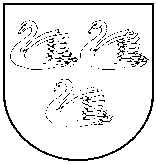                                                                                       (protokols Nr. 20,  96.p.)Grozījums Gulbenes novada domes 2021.gada 25.novembra saistošajos noteikumos Nr.26 “Par nekustamā īpašuma nodokļa piemērošanas kārtību Gulbenes novadā”Izdoti saskaņā ar likuma "Par nekustamā īpašuma nodokli" 1. panta otrās daļas 9.1 punktu, 2. panta 8.1 daļu, 3. panta 1.4 daļu, 9. panta otro daļu	Izdarīt Gulbenes novada domes 2021.gada 25.novembra saistošajos noteikumos Nr.26 “Par nekustamā īpašuma nodokļa piemērošanas kārtību Gulbenes novadā” (Latvijas Vēstnesis, 28, 09.02.2022.) grozījumu un aizstāt vārdu “Ekonomikas” ar vārdiem “administrācijas Finanšu”. Gulbenes novada domes priekšsēdētājs                                     	 	A.CaunītisPASKAIDROJUMA RAKSTSGulbenes novada pašvaldības 2022.gada 27.oktobra saistošajiem noteikumiem Nr.22 “Grozījums Gulbenes novada domes 2021.gada 25.novembra saistošajos noteikumos Nr.26 “Par nekustamā īpašuma nodokļa piemērošanas kārtību Gulbenes novadā””Gulbenes novada domes priekšsēdētājs					A.CaunītisGULBENES NOVADA DOMES LĒMUMSGulbenēPar izmaiņām Gulbenes novada pašvaldības Mantas iznomāšanas komisijas sastāvāGulbenes novada pašvaldībā 2022.gada 19.oktobrī saņemts Sanda Sīmaņa 2022.gada 19.oktobra iesniegums (Gulbenes novada pašvaldībā reģistrēts ar Nr.GND/7.8/22/593), ar kuru lūdz viņu atbrīvot no Gulbenes novada pašvaldības Mantas iznomāšanas  komisijas priekšsēdētāja amata.Pamatojoties uz likuma „Par pašvaldībām” 21.panta pirmās daļas 24.punktu, kas nosaka, ka dome var izskatīt jebkuru jautājumu, kas ir attiecīgās pašvaldības pārziņā, turklāt tikai dome var ievēlēt pašvaldības pārstāvjus un locekļus pašvaldības vai valsts komitejās, komisijas, valdēs un darba grupās, Gulbenes novada domes 2013.gada 31.oktobra saistošo noteikumu Nr.25 “Gulbenes novada pašvaldības nolikums” 11.24.apakšpunktu, kas nosaka, ka atsevišķu pašvaldības funkciju pildīšanai dome no deputātiem vai attiecīgās pašvaldības iedzīvotājiem izveido mantas iznomāšanas komisiju 9 cilvēku sastāvā, Mantas iznomāšanas komisijas nolikuma, kas apstiprināts Gulbenes novada domes 2020.gada 30.jūlija sēdē (protokols Nr.14, 60.p.), 3.punktu, kas nosaka, ka Komisijas sastāvu apstiprina ar Gulbenes novada domes lēmumu, atklāti balsojot: ar 11 balsīm "Par" (Ainārs Brezinskis, Aivars Circens, Anatolijs Savickis, Andis Caunītis, Atis Jencītis, Guna Pūcīte, Guna Švika, Gunārs Ciglis, Ivars Kupčs, Mudīte Motivāne, Normunds Mazūrs), "Pret" – nav, "Atturas" – nav, Gulbenes novada dome NOLEMJ:1. ATBRĪVOT Sandi Sīmani, no Gulbenes novada pašvaldības Mantas iznomāšanas komisijas priekšsēdētāja amata ar 2022.gada 27.oktobri (pēdējā diena). 2. UZDOT Gulbenes novada pašvaldības administrācijas Juridiskās un personālvadības nodaļai informēt Valsts ieņēmumu dienestu par valsts amatpersonu statusa izmaiņām Gulbenes novada pašvaldības Mantas iznomāšanas komisijā. Gulbenes novada domes priekšsēdētājs 				A.CaunītisLēmumprojektu sagatavoja: G.Liepniece-KrūmiņaGULBENES NOVADA DOMES LĒMUMSGulbenē		Par dzīvokļa ”Gatves 3”-8, Ranka, Rankas pagasts, Gulbenes novads,īres līguma pārjaunošanuGulbenes novada pašvaldības dokumentu vadības sistēmā 2022.gada 20.oktobrī ar reģistrācijas numuru GND/5.5/22/2463-K reģistrēts …(turpmāk – iesniedzējs), … 2022.gada 20.oktobra iesniegums, kurā izteikts lūgums noslēgt dzīvojamās telpas Nr.8, kas atrodas “Gatves 3”, Rankā, Rankas pagastā, Gulbenes novadā, LV-4416 (turpmāk – dzīvojamā telpa), īres līgumu uz iesniedzēja vārda sakarā ar dzīvojamās telpas īrnieka nāvi. Gulbenes novada pašvaldība, ņemot vērā iesniedzēja iesniegumu, konstatējusi, ka  1995.gada 2.janvārī starp Rankas pagasta padomi un … tika noslēgts dzīvojamās telpas īres līgums (līgums pārjaunots ar SIA “Gulbenes nami”) un saskaņā ar tā noteikumiem iesniedzējam, kā īrnieka ģimenes loceklim piešķirtas tiesības lietot dzīvojamo telpu. Atbilstoši Iedzīvotāju reģistra datiem dzīvojamās telpas īrniece …. mirusi 2022.gada 12.oktobrī.Atbilstoši Gulbenes novada pašvaldības grāmatvedības uzskaites datiem uz iesnieguma izskatīšanas dienu iesniedzējam nav nenokārtotu maksājumu saistību par dzīvojamās telpas īri un pamatpakalpojumiem. Dzīvojamo telpu īres likuma 16.panta trešā daļa nosaka, ka īrnieka nāves gadījumā īrnieka ģimenes loceklim, kurš saskaņā ar šā likuma 14.panta noteikumiem ir iemitināts dzīvojamā telpā, triju mēnešu laikā ir tiesības prasīt dzīvojamās telpas īres līguma noslēgšanu ar viņu iepriekšējā īrnieka vietā, nemainot iepriekšējā īres līguma nosacījumus, izņemot īres līguma termiņu, kuru nosaka ne ilgāku par 10 gadiem, savukārt ceturtā daļa nosaka, ka  īrnieka ģimenes loceklim, kurš ir noslēdzis īres līgumu saskaņā ar šā panta trešās daļas noteikumiem, ir pienākums segt iepriekšējā īrnieka nesamaksāto īres maksu un citus ar dzīvojamās telpas lietošanu saistītos maksājumus.Likuma “Par pašvaldībām” 21.panta pirmās daļas 27.punkts nosaka, ka dome var izskatīt jebkuru jautājumu, kas ir attiecīgās pašvaldības pārziņā.Gulbenes novada pašvaldība, ņemot vērā konstatētos faktiskos apstākļus un vērtējot tos kopsakarā ar minēto tiesisko regulējumu, secina, ka iesniedzējam kā īrnieka ģimenes loceklim ir tiesības lūgt dzīvojamās telpas īres līguma pārjaunošanu.Ņemot vērā minēto, pamatojoties uz Dzīvojamo telpu īres likuma 16.panta trešo un ceturto daļu, likuma “Par pašvaldībām” 21.panta pirmās daļas 27.punktu un Sociālās un veselības jautājumu komitejas ieteikumu, atklāti balsojot: ar 11 balsīm "Par" (Ainārs Brezinskis, Aivars Circens, Anatolijs Savickis, Andis Caunītis, Atis Jencītis, Guna Pūcīte, Guna Švika, Gunārs Ciglis, Ivars Kupčs, Mudīte Motivāne, Normunds Mazūrs), "Pret" – nav, "Atturas" – nav, Gulbenes novada dome NOLEMJ:1. PĀRJAUNOT ar … 1995.gada 2.janvārī noslēgto dzīvojamās telpas Nr.8, kas atrodas “Gatves 3”, Rankā, Rankas pagastā, Gulbenes novadā, īres līgumu un noslēgt to ar …. Īres līguma darbības termiņu nosakot līdz 2032.gada 30.novembrim.2. NOTEIKT .. viena mēneša termiņu dzīvojamās telpas īres līguma noslēgšanai. 3. UZDOT SIA “Gulbenes Energo Serviss”, reģistrācijas numurs 54603000121, juridiskā adrese: Blaumaņa iela 56A, Gulbene, Gulbenes novads, LV-4401, sagatavot un noslēgt dzīvojamās telpas īres līgumu, apsaimniekošanas, ūdens un kanalizācijas pakalpojumu sniegšanu.4. NOTEIKT … par pienākumu pēc dzīvojamās telpas īres līguma noslēgšanas nekavējoties noslēgt līgumu ar SIA “Pilsētvides Serviss”’ par atkritumu apsaimniekošanas pakalpojuma sniegšanu. 5. Lēmumu nosūtīt:5.1. ...5.2. SIA “Gulbenes Energo Serviss”, Blaumaņa iela 56A, Gulbene, Gulbenes novads, LV-4401;5.3. Gulbenes novada Rankas pagasta pārvaldei, juridiskā adrese: “Krastkalni”, Ranka, Rankas pagasts, Gulbenes novads, LV-4416.Gulbenes novada domes priekšsēdētājs				A.CaunītisSagatavoja: Irēna JansoneGULBENES NOVADA DOMES LĒMUMSGulbenē2022.gada 27.oktobrī							Nr. GND/2022/1055                 	 (protokols Nr.20; 99.p.) Par zemes ierīcības projekta apstiprināšanu Druvienas pagastanekustamajam īpašumam “Sulutauri”Izskatot sabiedrības ar ierobežotu atbildību “Latvijasmernieks.lv”, reģistrācijas numurs 40003783960, juridiskā adrese: Eduarda Smiļģa iela 2A, Rīga, LV-1048, 2022.gada 3.oktobra iesniegumu (Gulbenes novada pašvaldībā saņemts 2022.gada 3.oktobrī un reģistrēts ar Nr. GND/5.13.3/22/2481-L), ar lūgumu apstiprināt zemes ierīkotājas Ilzes Astičas (zemes ierīkotāja sertifikāts Nr.AA0098, derīgs līdz 2024.gada 3.martam) izstrādāto zemes ierīcības projektu nekustamajā īpašumā “Sulutauri”, Druvienas pagasts, Gulbenes novads, kadastra numurs 5052 003 0095, ietilpstošajai zemes vienībai ar kadastra apzīmējumu 5052 001 0016, 12,8 ha platībā, un pamatojoties uz likuma “Par pašvaldībām” 21.panta pirmās daļas 27.punktu, kas nosaka, ka dome var izskatīt jebkuru jautājumu, kas ir attiecīgās pašvaldības pārziņā, turklāt tikai dome var pieņemt lēmumus citos likumā paredzētajos gadījumos, Zemes ierīcības likuma 19.pantu, kas nosaka, ka zemes ierīcības projektu un tā grozījumus apstiprina vietējā pašvaldība, izdodot administratīvo aktu, Ministru kabineta 2016.gada 2.augusta noteikumu Nr.505 “Zemes ierīcības projekta izstrādes noteikumi” 26.punktu, kas nosaka, ka pēc projekta saņemšanas apstiprināšanai vietējā pašvaldība izdod administratīvo aktu par projekta apstiprināšanu vai noraidīšanu, norādot vai pielikumā pievienojot informāciju par tās zemes vienības kadastra apzīmējumu, kurai izstrādāts projekts, un projekta grafiskās daļas rekvizītus (attiecīgā zemes ierīkotāja vārdu, uzvārdu, datumu un laiku, kad tas minēto dokumentu ir parakstījis) vai projekta grafiskās daļas kopiju, Ministru kabineta 2006.gada 20.jūnija noteikumu Nr.496 “Nekustamā īpašuma lietošanas mērķu klasifikācija un nekustamā īpašuma lietošanas mērķu noteikšanas un maiņas kārtība” 8.punktu, kas nosaka, ka zemes vienībai vai zemes vienības daļai, kurai ir noteikts un kadastra informācijas sistēmā reģistrēts lietošanas mērķis, lietošanas mērķi maina šo noteikumu 17.punktā minētajos gadījumos, 17.7.apakšpunktu, kas nosaka, ka lietošanas mērķa maiņu ierosina, ja iepriekš likumīgi noteiktais lietošanas mērķis un tam piekrītošā zemes platība neatbilst šo noteikumu IV nodaļā minētajām prasībām, 30.punktu, kas nosaka, ka lauku teritorijās zemes vienībai, kuru izmanto tikai lauksaimniecībai, mežsaimniecībai un ūdenssaimniecībai, nosaka vienu lietošanas mērķi; lai noteiktu lietošanas mērķi, nosaka zemes vienībā dominējošo ekonomisko darbību, salīdzinot zemes lietošanas veidu platības meža zemei, zemei zem ūdeņiem un lauksaimniecībā izmantojamai zemei; uz zemes vienības esošai dzīvojamo ēku un palīgēku vai lauku saimniecību nedzīvojamo ēku apbūvei atsevišķi nenosaka lietošanas mērķi no lietošanas mērķu klases “Apbūves zeme”, Gulbenes novada domes 2018.gada 27.decembra saistošajiem noteikumiem Nr.20 “Gulbenes novada teritorijas plānojums, Teritorijas izmantošanas un apbūves noteikumi un grafiskā daļa”, atklāti balsojot: ar 11 balsīm "Par" (Ainārs Brezinskis, Aivars Circens, Anatolijs Savickis, Andis Caunītis, Atis Jencītis, Guna Pūcīte, Guna Švika, Gunārs Ciglis, Ivars Kupčs, Mudīte Motivāne, Normunds Mazūrs), "Pret" – nav, "Atturas" – nav, Gulbenes novada dome NOLEMJ:1. APSTIPRINĀT Ilzes Astičas (zemes ierīkotāja sertifikāts Nr.AA0098, derīgs līdz 2024.gada 3.martam) izstrādāto zemes ierīcības projektu nekustamajā īpašumā “Sulutauri”, Druvienas pagasts, Gulbenes novads, kadastra numurs 5052 003 0095, ietilpstošajai zemes vienībai ar kadastra apzīmējumu 5052 001 0016, 12,8 ha platībā. Zemes vienības sadalījuma robežas noteikt saskaņā ar zemes ierīcības projekta grafisko daļu (pielikums), kas ir šī lēmuma neatņemama sastāvdaļa.2. SAGLABĀT nekustamajam īpašumam, kas sastāv no jaunizveidotās zemes vienības ar kadastra apzīmējumu 5052 001 0103 un aptuveno platību 3,6 ha, zemes vienības ar kadastra apzīmējumu 5052 003 0095, 15,7 ha platībā, un ēkām (būvēm) ar kadastra apzīmējumiem 5052 003 0095 001, 5052 003 0095 002, 5052 003 0095 003, 5052 003 0095 005, 5052 003 0095 006, 5052 003 0095 007, esošo nosaukumu “Sulutauri”. Jaunizveidotajai zemes vienībai ar kadastra apzīmējumu 5052 001 0103, 3,6 ha platībā, noteikt zemes lietošanas mērķi – zeme, uz kuras galvenā saimnieciskā darbība ir lauksaimniecība (NĪLM kods 0101). 3. PIEŠĶIRT nekustamajam īpašumam, kas sastāv no jaunizveidotās zemes vienības ar kadastra apzīmējumu 5052 001 0102 un aptuveno platību 9,2 ha, nosaukumu “Meža Sulutauri”. Jaunizveidotajai zemes vienībai ar kadastra apzīmējumu 5052 001 0102, 9,2 ha platībā, noteikt lietošanas mērķi – zeme, uz kuras galvenā saimnieciskā darbība ir mežsaimniecība (NĪLM kods 0201). 4. Lēmumu nosūtīt sabiedrībai ar ierobežotu atbildību “Latvijasmernieks.lv” uz elektroniskā pasta adresi: zane.tarasa@latvijasmernieks.lv.5. Pamatojoties uz Administratīvā procesa likuma 76.panta otro daļu, 79.panta pirmo daļu, 188.panta pirmo un otro daļu un 189.pantu, šo lēmumu viena mēneša laikā no tā spēkā stāšanās dienas (administratīvais akts, saskaņā ar Administratīvā procesa likuma 70.panta pirmo daļu, stājas spēkā ar brīdi, kad tas paziņots adresātam (saskaņā ar Paziņošanas likuma 8.panta trešo daļu dokuments, kas paziņots kā ierakstīta pasta sūtījums, uzskatāms par paziņotu septītajā dienā pēc tā nodošanas pastā)) var apstrīdēt Gulbenes novada pašvaldībā vai uzreiz pārsūdzēt Administratīvās rajona tiesas attiecīgajā tiesu namā pēc pieteicēja adreses vai nekustamā īpašuma atrašanās vietas.Gulbenes novada domes priekšsēdētājs						A.CaunītisSagatavoja: Lolita VīksniņaPielikums 27.10.2022. Gulbenes novada domes lēmumam GND/2022/1055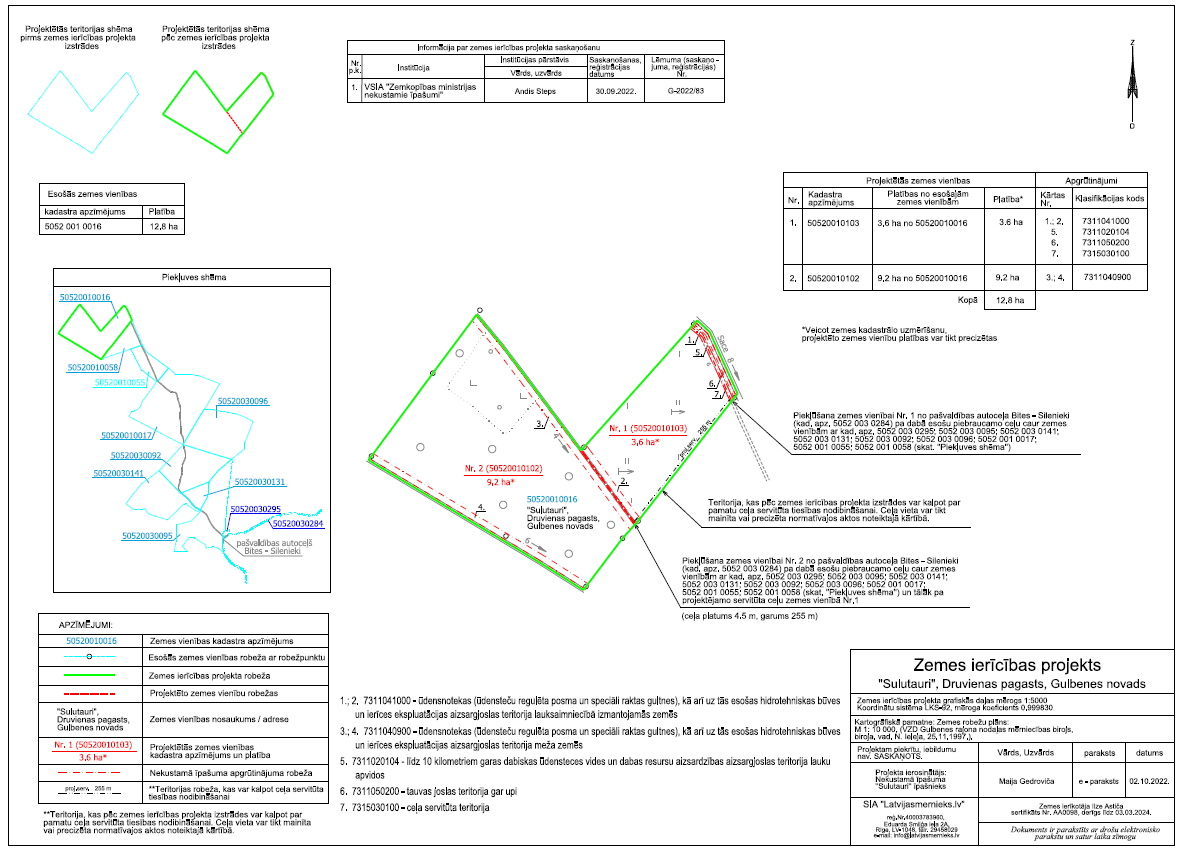 Gulbenes novada domes priekšsēdētājs						A.CaunītisGULBENES NOVADA DOMES LĒMUMSGulbenēPar nekustamā īpašuma Lizuma pagastā ar nosaukumu “Pinkas”, kadastra numurs 5072 006 0138, ražošanas/noliktavas ēkas daļas 1784,05 m2 platībā un zemes vienības ar kadastra apzīmējumu 5072 006 0238 daļas otrās nomas tiesību izsoles rīkošanu	2022.gada 29.septembrī Gulbenes novada dome pieņēma lēmumu Nr.GND/2022/938 “Par nekustamā īpašuma Lizuma pagastā ar nosaukumu “Pinkas”, kadastra numurs 5072 006 0138, ražošanas/noliktavas ēkas daļas 1784,05 m2 platībā un zemes vienības ar kadastra apzīmējumu 5072 006 0238 daļas pirmās nomas tiesību izsoles rīkošanu”, rīkot pirmo nomas tiesību izsoli. Pirmās nomas tiesību izsoles nosacītā nomas maksa (izsoles sākumcena) 1429,23 EUR (viens tūkstotis četri simti divdesmit deviņi euro divdesmit trīs centi) mēnesī bez pievienotās vērtības nodokļa. 	2022.gada 30.septembrī Gulbenes novada pašvaldības tīmekļa vietnē www.gulbene.lv tika izsludināta publikācija par nekustamā īpašuma Lizuma pagastā ar nosaukumu “Pinkas”, kadastra numurs 5072 006 0138, ražošanas/noliktavas ēkas daļas 1784,05 m2 platībā un zemes vienības ar kadastra apzīmējumu 5072 006 0238 daļas pirmās nomas tiesību izsoles rīkošanu, nosakot pieteikšanās termiņu līdz 2022.gada 21.oktobrim (ieskaitot). Publikācijas laikā nepieteicās neviens pretendents, līdz ar to izsole ir bijusi nesekmīga.Ministru kabineta 2018.gada 20.februāra noteikumu Nr.97 “Publiskas personas mantas iznomāšanas noteikumi” 62.punkts nosaka ka, ja publikācijā norādītajā pieteikumu iesniegšanas termiņā neviens nomas tiesību pretendents nav pieteicies, iznomātājs var pazemināt nomas objekta nosacīto nomas maksu ne vairāk kā par 20 procentiem un rīkot atkārtotu izsoli, ievērojot šo noteikumu 26. punktā minēto informācijas publicēšanas kārtību.Nomas tiesību izsoles organizēšanas komisija (Turpmāk – Komisija) izvērtējot situāciju, iesaka rīkot otro nomas tiesību izsoli ar augšupejošu soli. Komisija izsaka priekšlikumu samazināt izsoles nosacīto nomas maksu par 20 procentiem un tā ir 1143,38 EUR (viens tūkstotis viens simts četrdesmit trīs euro trīsdesmit astoņi centi) mēnesī bez pievienotās vērtības nodokļa.	Ņemot vērā Gulbenes novada pašvaldības Nomas tiesību izsoles organizēšanas komisijas 2022.gada 21.oktobra sēdes lēmumu, protokols Nr.GND/2.6./22/16, pamatojoties uz likuma “Par pašvaldībām” 14.panta otrās daļas 5.punktu, kas nosaka, ka, lai izpildītu savas funkcijas, pašvaldībām likumā noteiktajā kārtībā ir pienākums atbilstoši paredzētajām saistībām realizēt valsts investīciju programmā iekļautos projektus, 15.panta pirmās daļas 10.punktu, kas nosaka, ka viena no pašvaldību autonomajā funkcijām ir sekmēt saimniecisko darbību attiecīgajā administratīvajā teritorijā, rūpēties par bezdarba samazināšanu, 21.panta pirmās daļas 27.punktu, kas nosaka, ka dome var izskatīt jebkuru jautājumu, kas ir attiecīgās pašvaldības pārziņā, turklāt tikai dome var pieņemt lēmumus citos likumā paredzētajos gadījumos, Publiskas personas finanšu līdzekļu un mantas izšķērdēšanas novēršanas likuma 3.panta pirmās daļas 2.punktu, kas nosaka, ka publiska persona, rīkojas ar finanšu līdzekļiem un mantu lietderīgi, tas ir manta atsavināma un nododama īpašumā vai lietošanā citai personai par iespējami augstāku cenu, 6.1 panta pirmo daļu, kas nosaka, ka, ja likumā vai Ministru kabineta noteikumos nav paredzēts citādi, kustamās mantas nomas līgumu slēdz uz laiku, kas nav ilgāks par pieciem gadiem, nekustamā īpašuma nomas līgumu – uz laiku, kas nav ilgāks par 30 gadiem, un Ministru kabineta 2018.gada 20.februāra noteikumu Nr.97 “Publiskas personas mantas iznomāšanas noteikumi” 12.punktu, kas nosaka, ka lēmumu par nomas objekta nodošanu iznomāšanai pieņem iznomātājs, 24.punktu, kas nosaka, ka nomas objekta iznomātājs pieņem lēmumu par piemērojamo izsoles veidu, 26.punktu, kas nosaka, ka iznomātājs šo noteikumu 25.punktā minēto informāciju publicē iznomātāja tīmekļvietnē, Ministru kabineta 2015.gada 10.novembra noteikumus Nr.645 “Darbības programmas “Izaugsme un nodarbinātība” 5.6.2. specifiskā atbalsta mērķa “Teritoriju revitalizācija, reģenerējot degradētās teritorijas atbilstoši pašvaldību integrētajām attīstības programmām” īstenošanas noteikumi”, ņemot vērā  Finanšu komitejas atzinumu, atklāti balsojot: ar 10 balsīm "Par" (Ainārs Brezinskis, Aivars Circens, Anatolijs Savickis, Andis Caunītis, Atis Jencītis, Guna Pūcīte, Guna Švika, Gunārs Ciglis, Ivars Kupčs, Normunds Mazūrs), "Pret" – nav, "Atturas" – 1 (Mudīte Motivāne), Gulbenes novada dome NOLEMJ:ATZĪT 2022.gada 25.oktobrī rīkoto nekustamā īpašuma Lizuma pagastā ar nosaukumu “Pinkas”, kadastra numurs 5072 006 0138, ražošanas/noliktavas ēkas daļas 1784,05 m2 platībā un zemes vienības ar kadastra apzīmējumu 5072 006 0238 daļas pirmo nomas tiesību izsoli par nesekmīgu. RĪKOT investīcijas objekta – Gulbenes novada pašvaldības nekustamajā īpašumā Lizuma pagastā ar nosaukumu “Pinkas”, kadastra numurs 5072 006 0138, izbūvējamās ražošanas/noliktavas ēkas daļas 1784,05 m2 platībā, tai skaitā biroja/atpūtas telpas un palīgtelpas, ar šo ēku neatdalāmi saistīto, izbūvējamo būvju, kas paredzētas ēkas nomnieku koplietošanai, un kas nav nodotas atsevišķā lietošanā citām personām, tai skaitā brauktuves un stāvvietas (bruģa laukums ar 18 velonovietnēm un 49 stāvvietām) un teritorijas nožogojums, ēkai un inženierbūvēm piesaistītās zemes vienības, kadastra apzīmējums 5072 006 0238, daļas 3,00 ha platībā 6361/30000 domājamo daļu, turpmāk – Nomas objekts, otro nomas tiesību mutisku izsoli ar augšupejošu soli.NOTEIKT izsoles nosacīto nomas maksu (izsoles sākumcenu) 1143,38 EUR (viens tūkstotis viens simts četrdesmit trīs euro trīsdesmit astoņi centi) mēnesī bez pievienotās vērtības nodokļa. APSTIPRINĀT otrās nomas tiesību izsoles noteikumus (1.pielikums).APSTIPRINĀT nomas tiesību izsoles publicējamo informāciju (3.pielikums).PUBLICĒT šā lēmuma 5.punktā minēto informāciju un izsoles noteikumus Gulbenes novada pašvaldības tīmekļvietnē www.gulbene.lv.UZDOT Gulbenes novada pašvaldības izpilddirektorei Antrai Sprudzānei pēc Nomas objekta nomas tiesību izsoles rezultātu apstiprināšanas noslēgt nedzīvojamo telpu nomas līgumu.Gulbenes novada domes priekšsēdētājs 	A. CaunītisLēmuma projektu sagatavoja: I. Otvare                                                       1.Pielikums	Gulbenes novada domes	2022. gada 27.oktobra	lēmumam Nr. GND/2022/1056	(protokols Nr.20, 100.p.)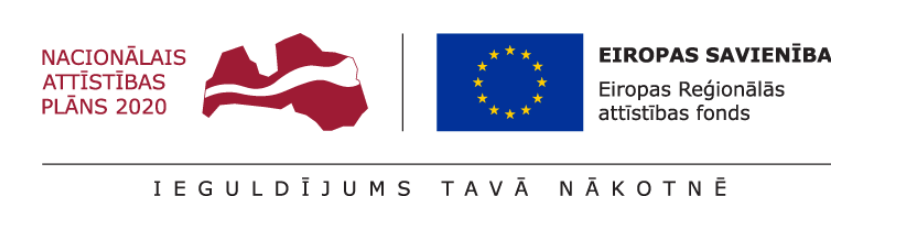 NEKUSTAMĀ ĪPAŠUMA LIZUMA PAGASTĀ AR NOSAUKUMU “PINKAS” RAŽOŠANAS/NOLIKTAVAS ĒKAS DAĻAS 1784,05 m2 PLATĪBĀ UN ZEMES VIENĪBAS AR KADASTRA APZĪMĒJUMU 5072 006 0238 DAĻAS NOMAS TIESĪBU OTRĀS IZSOLES NOTEIKUMIVispārīgie jautājumiŠie izsoles noteikumi nosaka kārtību, kādā rīkojama otrā mutiska nomas tiesību izsole investīciju objekta – Gulbenes novada pašvaldības nekustamajā īpašumā Lizuma pagastā ar nosaukumu “Pinkas”, kadastra numurs 5072 006 0138, izbūvējamās ražošanas/noliktavas ēkas daļas 1784,05 m2 platībā un 6361/30000 domājamo daļu no ēkai piesaistītās zemes vienības daļas 3,00 ha platībā, uz kuras izbūvējamas ar ēku neatdalāmi saistītās brauktuves un stāvvietas (bruģa laukums ar 18 velonovietnēm un 49 stāvvietām), nomnieka noteikšanai.Nomas tiesību izsoles iznomātājs ir Gulbenes novada pašvaldība, reģistrācijas Nr. 90009116327, juridiskā adrese: Ābeļu iela 2, Gulbene, Gulbenes novads, LV-4401 (turpmāk – Iznomātājs).Nomas tiesību izsoli organizē ar Gulbenes novada domes 2022.gada 27.oktobra lēmumu Nr. GND/2022/1056 “Par nekustamā īpašuma Lizuma pagastā ar nosaukumu “Pinkas”, kadastra numurs 5072 006 0138, ražošanas/noliktavas ēkas daļas 1784,05 m2 platībā un zemes vienības ar kadastra apzīmējumu 5072 006 0238 daļas otrās nomas tiesību izsoles rīkošanu” izveidota nomas tiesību izsoles komisija (turpmāk – Komisija) atbilstoši Ministru kabineta 2015.gada 10.novembra noteikumiem Nr.645 “Darbības programmas “Izaugsme un nodarbinātība” 5.6.2. specifiskā atbalsta mērķa “Teritoriju revitalizācija, reģenerējot degradētās teritorijas atbilstoši pašvaldību integrētajām attīstības programmām” un 13.1.3. specifiskā atbalsta mērķa “Atveseļošanas pasākumi vides un reģionālās attīstības jomā” 13.1.3.3. pasākuma “Teritoriju revitalizācija uzņēmējdarbības veicināšanai pašvaldībās” īstenošanas noteikumi” un projektu “Ražošanas un noliktavas ēkas ar biroja telpām izveide Lizumā” Nr. 5.6.2.0/21/I/004 (turpmāk – Projekts), ievērojot Publiskas personas finanšu līdzekļu un mantas izšķērdēšanas novēršanas likumu, Ministru kabineta 2018.gada 20.februāra noteikumus Nr.97 “Publiskas personas mantas iznomāšanas noteikumi” un šos izsoles noteikumus.Izsoles sludinājums tiek publicēts Gulbenes novada pašvaldības tīmekļa vietnē www.gulbene.lv sadaļā Izsoles (https://www.gulbene.lv/lv/2015-04-21-13-37-30/izsoles).Ar izsoles noteikumiem un nomas līguma projektu interesenti var iepazīties:Gulbenes novada Valsts un pašvaldības vienotajā klientu apkalpošanas centrā, Ābeļu ielā 2, Gulbenē, Gulbenes novadā;Gulbenes novada pašvaldības tīmekļa vietnē http://gulbene.lv sadaļā Izsoles (https://www.gulbene.lv/lv/2015-04-21-13-37-30/izsoles).Starp nomas tiesību izsoles dalībniekiem aizliegta vienošanās, kas varētu ietekmēt nomas tiesību izsoles rezultātu un gaitu.Nomas objektsNomas objektu veido:Gulbenes novada pašvaldības nekustamajā īpašumā Lizuma pagastā ar nosaukumu “Pinkas”, kadastra numurs 5072 006 0138, izbūvējamā ražošanas/noliktavas ēkas daļa 1784,05 m2 platībā, tai skaitā biroja/atpūtas telpas un palīgtelpas (turpmāk – Ēka);ar Ēku neatdalāmi saistītās, izbūvējamās būves, kas paredzētas Ēkas nomnieku koplietošanai, un kas nav nodotas atsevišķā lietošanā citām personām, tai skaitā brauktuves un stāvvietas (bruģa laukums ar 18 velonovietnēm un 49 stāvvietām) un teritorijas nožogojums (turpmāk – Inženierbūves);Ēkai un Inženierbūvēm piesaistītās zemes vienības, kadastra apzīmējums 5072 006 0238, daļas 3,00 ha platībā 6361/30000 domājamā daļa (turpmāk – Zemesgabals),turpmāk viss kopā saukts – Nomas objekts. Īpašuma tiesības uz nekustamo īpašumu Lizuma pagastā ar nosaukumu “Pinkas”, kadastra numurs 5072 006 0138, kas sastāv no zemes vienības ar kadastra apzīmējumu 5072 006 0238, 6,02 ha platībā, Gulbenes novada pašvaldībai nostiprinātas Vidzemes rajona tiesas Lizuma pagasta zemesgrāmatas nodalījumā Nr.100000461464. Būves nav reģistrētas zemesgrāmatā.Nomas objekts saskaņā ar Gulbenes novada pašvaldības teritorijas plānojumu atrodas Rūpnieciskās apbūves teritorijā (R), galvenais Ēkas lietošanas veids – Noliktavas, rezervuāri, bunkuri un silosi (kods 1252).Nomas objekts tiek izbūvēts atbilstoši SIA “VVV Architecture”, reģ. Nr. 40203048069 (Būvkomersanta reģistrācijas Nr. 13688), izstrādātajam būvprojektam “Noliktavas ēkas ar biroja telpām būvniecība Lizumā”. Nomas objekta būvdarbi tiek veikti Iznomātājam realizējot Projektu Eiropas Reģionālās attīstības fonda darbības programmas “Izaugsme un nodarbinātība” 5.6.2. specifiskā atbalsta mērķa “Teritoriju revitalizācija, reģenerējot degradētās teritorijas atbilstoši pašvaldību integrētajām attīstības programmām” ietvaros.Nomas objekta būvniecība ir būvdarbu stadijā. Nomas objekta būvdarbi tiek veikti, pamatojoties uz Gulbenes novada būvvaldes 2020.gada 31.jūlijā izsniegtu būvatļauju Nr.BIS-BV-4.1-2020-5031. Plānotais Nomas objekta nodošanas ekspluatācijā termiņš ir 2022.gada ceturtais ceturksnis. Nomas objektam tiks nodrošināta (izbūvētas inženiersistēmas):ūdensapgāde – artēziskais urbums;kanalizācija – vietējā centralizētā;elektroapgāde – pieslēgums pie transformatora;siltumapgāde – centralizēta;ventilācija – dabīgā;lietus kanalizācijas sistēma.Ēkas un inženierbūvju platība var mainīties, ja tiek reģistrēti vai aktualizēti Ēkas un inženierbūvju kadastra dati pēc Ēkas un Inženierbūvju vai to daļas kadastrālās uzmērīšanas.Nomas tiesību pretendenti, no izsoles sludinājuma publicēšanas dienas Gulbenes novada pašvaldības tīmekļa vietnē www.gulbene.lv līdz 2022.gada 17.novembrim, ir tiesīgi iepazīties ar Nomas objektu dabā, kā arī ar būvniecības procesā esošā Nomas objekta būvatļauju un būvprojektu, vismaz divas darba dienas iepriekš, piesakoties un saskaņojot to ar Gulbenes novada domes priekšsēdētāja padomnieku attīstības, projektu un būvniecības jautājumos Jāni Barinski, e-pasts: janis.barinskis@gulbene.lv, tālrunis 26467459.Nomas īpašie nosacījumiNomas objekta nomas līgums (1.pielikums) (turpmāk – Nomas līgums) tiek slēgts uz termiņu – 30 (trīsdesmit) gadi no Nomas līguma spēkā stāšanās dienas. Nomas līgums ir šo izsoles noteikumu neatņemama sastāvdaļa. Nomas maksa par Nomas objektu jāsāk maksāt no Nomas līguma spēkā stāšanās dienas Nomas līgumā noteiktajā kārtībā.Nomnieks pēc Nomas līguma spēkā stāšanās Nomas līgumā noteiktajā kārtībā  kompensē pieaicinātā sertificēta vērtētāja atlīdzības summu par Nomas objekta izsoles gada nomas maksas noteikšanu, veicot Iznomātājam vienreizēju maksājumu 50,00 EUR (piecdesmit euro) apmērā bez pievienotās vērtības nodokļa.  Nomas objekts tiek iznomāts Nomniekam ar mērķi īstenot Iznomātāja Projektu Eiropas Reģionālās attīstības fonda darbības programmas “Izaugsme un nodarbinātība” 5.6.2. specifiskā atbalsta mērķa “Teritoriju revitalizācija, reģenerējot degradētās teritorijas atbilstoši pašvaldību integrētajām attīstības programmām” ietvaros. Nomas objekts tiek iznomāts Nomniekam izsoles pieteikumā paredzētās komercdarbības veikšanai, kas nedrīkst būt saistīta ar šādām tautsaimniecības nozarēm (atbilstoši Eiropas Parlamenta un Padomes 2006. gada 20. decembra Regulai (EK) Nr. 1893/2006, ar ko izveido NACE 2. red. saimniecisko darbību statistisko klasifikāciju, kā arī groza Padomes Regulu (EEK) Nr. 3037/90 un dažas EK regulas par īpašām statistikas jomām (Eiropas Savienības Oficiālais Vēstnesis, 2006. gada 30. decembris, Nr. L 393) Nomnieka pamatdarbībā (nepārsniedz 50 procentus no neto apgrozījuma) Nomas objekta teritorijā: elektroenerģija, gāzes apgāde, siltumapgāde, izņemot gaisa kondicionēšanu (NACE kods: D); ūdensapgāde, kā arī notekūdeņu, atkritumu apsaimniekošana un sanācija, izņemot otrreizējo pārstrādi (NACE kods: E);vairumtirdzniecība un mazumtirdzniecība, izņemot automobiļu un motociklu remontu (NACE kods: G);finanšu un apdrošināšanas darbības (NACE kods: K);operācijas ar nekustamo īpašumu (NACE kods: L); valsts pārvalde un aizsardzība, obligātā sociālā apdrošināšana (NACE kods: O);azartspēles un derības (NACE kods: R92); tabakas audzēšana (NACE kods: A01.15) un tabakas izstrādājumu ražošana (NACE kods: C12); ārpusteritoriālo organizāciju un institūciju darbība (NACE kods: U).Nomniekam patstāvīgi jāsaņem visi nepieciešamie saskaņojumi, atļaujas, citi dokumenti, ja tādi nepieciešami, lai Nomas objektu izmantotu Nomas līgumā norādītajam mērķim.Nomniekam patstāvīgi par saviem līdzekļiem jāveic Ēkas pielāgošana, tai skaitā arī papildus iekšējo inženierkomunikāciju un cita veida inženiersistēmu izbūve, ja tāda ir nepieciešama, lai izmantotu Nomas objektu šo izsoles noteikumu 3.3. un 3.4. punktā norādītajiem mērķiem. Darbi veicami atbilstoši Latvijas Republikā spēkā esošiem būvniecību regulējošiem normatīviem aktiem. Nomniekam ar Iznomātāju jāsaskaņo būvdarbi, tajā skaitā Ēkā iebūvējamās iekārtas un ierīces atbilstoši normatīvajam regulējumam.Lai nodrošinātu Iznomātāja īstenotā Projekta sasniedzamos rādītājus, Nomniekam ir pienākums Nomas līgumā noteiktajā kārtībā līdz 2023.gada 31.decembrim (vai līdz datumam, kas ir grozīts atbilstoši normatīvajiem aktiem) Nomas objekta teritorijā:veikt investīcijas savos nemateriālajos ieguldījumos un pamatlīdzekļos ne mazāk kā 3 508 948,00 EUR (trīs miljoni pieci simti astoņi tūkstoši deviņi simti četrdesmit astoņi euro nulle centi). Investīcijas var tikt attiecinātas arī tad, ja tās ir veiktas pirms nomas līguma slēgšanas, bet ne agrāk kā 2019.gadā, ārpus Nomas objekta nekustamajā īpašumā, kas robežojas ar Projekta īstenošanas vietu, un šis nekustamais īpašums ir nepieciešams Nomnieka saimnieciskās darbības veikšanai;izveidot ne mazāk kā 20 (divdesmit) jaunas darba vietas.	Šo izsoles noteikumu 3.7. punktā norādīto sasniedzamo rādītāju vērtības ir attiecināmas, ja tās atbilst Ministru kabineta 2015.gada 10.novembra noteikumu Nr. 645 “Darbības programmas “Izaugsme un nodarbinātība” 5.6.2. specifiskā atbalsta mērķa “Teritoriju revitalizācija, reģenerējot degradētās teritorijas atbilstoši pašvaldību integrētajām attīstības programmām” un 13.1.3. specifiskā atbalsta mērķa “Atveseļošanas pasākumi vides un reģionālās attīstības jomā” 13.1.3.3. pasākuma “Teritoriju revitalizācija uzņēmējdarbības veicināšanai pašvaldībās” īstenošanas noteikumi” 10. un 10.1 punktam. Par šo izsoles noteikumu 3.7.punktā norādītajiem sasniedzamajiem rādītājiem Nomniekam ir pienākums  informēt Iznomātāju.Ar Iznomātāja rakstveida piekrišanu (Gulbenes novada domes lēmumu) Nomniekam ir tiesības nodot Nomas objektu vai tā daļu apakšnomā bez peļņas gūšanas nolūka, nodrošinot apakšnomnieka atbilstību šo izsoles noteikumu 5. nodaļas nosacījumiem.Nomniekam netiek piešķirta apbūves tiesība. Izsoles veids, vieta, datums un laiksIzsoles veids: mutiska izsole ar augšupejošu soli.Izsole notiek 2022.gada 23.novembrī plkst. 13.00, Gulbenes novada pašvaldības administrācijas ēkā, Ābeļu ielā 2, Gulbenē, Gulbenes novadā, 3.stāva zālē.Izsoles dalībniekiPar izsoles dalībnieku var kļūt komercsabiedrība atbilstoši Eiropas Komisijas Regulā  (ES) Nr.651/2014, ar ko noteiktas atbalsta kategorijas atzīst par saderīgām ar iekšējo tirgu, piemērojot Līguma 107. un 108. pantu (Eiropas Savienības Oficiālais Vēstnesis, 2014. gada 26. jūnijs, Nr. L 187), un Ministru kabineta 2015.gada 10.novembra noteikumos Nr.645 “Darbības programmas “Izaugsme un nodarbinātība” 5.6.2. specifiskā atbalsta mērķa “Teritoriju revitalizācija, reģenerējot degradētās teritorijas atbilstoši pašvaldību integrētajām attīstības programmām” un 13.1.3. specifiskā atbalsta mērķa “Atveseļošanas pasākumi vides un reģionālās attīstības jomā” 13.1.3.3. pasākuma “Teritoriju revitalizācija uzņēmējdarbības veicināšanai pašvaldībās” īstenošanas noteikumi” noteikto un, kas saskaņā ar spēkā esošajiem normatīvajiem aktiem un šiem noteikumiem ir tiesīga piedalīties izsolē un iegūt nomas tiesības.Izsoles dalībnieka apgrozījuma apjoms pēdējo trīs pārskata gadu (2019., 2020. un 2021.gads) laikā kopsummā veido ne mazāk kā 80% (astoņdesmit procentus) no šo izsoles noteikumu 3.7.1.apakšpunktā norādītā sasniedzamā investīciju apjoma.Par izsoles dalībnieku nevar būt persona: ar kuru pēdējā gada laikā no šo izsoles noteikumu 6.2.1.apakšpunktā noteiktā pieteikuma iesniegšanas dienas Iznomātājs ir vienpusēji izbeidzis citu līgumu par īpašuma lietošanu, tāpēc ka tā nav pildījusi līgumā noteiktos pienākumus, vai attiecībā uz šo personu ir stājies spēkā tiesas nolēmums, uz kura pamata tiek izbeigts cits ar Iznomātāju noslēgts līgums par īpašuma lietošanu šīs personas rīcības dēļ;kurai ir Valsts ieņēmumu dienesta administrēto nodokļu (nodevu) parādi Latvijas Republikā vai valstī, kurā tā reģistrēta, tajā skaitā, valsts sociālās apdrošināšanas iemaksu parādi, kas kopsummā pārsniedz 150 EUR (viens simts piecdesmit euro); kurai ir nekustamā īpašuma nodokļa, nodevu parāds Gulbenes novada pašvaldības budžetam; kura ir atzīstama par nelabticīgu nomnieku, proti, persona, kurai šo izsoles noteikumu 6.2.1.apakšpunktā noteiktā pieteikuma iesniegšanas dienā ir neizpildītas maksājumu saistības, kas radās ar Iznomātāju vai tā iestādi (struktūrvienību) noslēgto līgumu ietvaros un kam ir iestājies samaksas termiņš, vai jebkādas citas būtiskas neizpildītas līgumsaistības (tai skaitā nodarītie zaudējumi) pret Iznomātāju vai tā iestādi (struktūrvienību), vai arī pastāv tiesvedība civillietā ar Iznomātāju vai tās iestādi (struktūrvienību);kurai ar tiesas spriedumu ir pasludināts maksātnespējas process, ar tiesas spriedumu tiek īstenots tiesiskās aizsardzības process vai ar tiesas lēmumu tiek īstenots ārpustiesas tiesiskās aizsardzības process, vai kuras saimnieciskā darbība ir apturēta vai izbeigta, ir uzsākts likvidācijas process;kuras saimnieciskā darbība (komersanta pamatdarbībā pārsniedz 50 procentus no neto apgrozījuma) saistīta ar šādām tautsaimniecības nozarēm saskaņā ar Saimniecisko darbību statistisko klasifikāciju Eiropas Kopienā, 2. redakcija (NACE 2 red) projekta īstenošanas vietā: elektroenerģija, gāzes apgāde, siltumapgāde, izņemot gaisa kondicionēšanu (NACE kods: D); ūdensapgāde, kā arī notekūdeņu, atkritumu apsaimniekošana un sanācija, izņemot otrreizējo pārstrādi (NACE kods: E); vairumtirdzniecība un mazumtirdzniecība, izņemot automobiļu un motociklu remontu (NACE kods: G); finanšu un apdrošināšanas darbības (NACE kods: K); operācijas ar nekustamo īpašumu (NACE kods: L); valsts pārvalde un aizsardzība, obligātā sociālā apdrošināšana (NACE kods: 0); azartspēles un derības (NACE kods: R92); tabakas audzēšana (NACE kods: A01.15) un tabakas izstrādājumu ražošana (NACE kods: C12);ārpusteritoriālo organizāciju un institūciju darbība (NACE kods: U);kura nav iesniegusi šo izsoles noteikumu 6.2.punktā noteiktos dokumentus;kura pieteikumā norādītā informācija neatbilst šo izsoles noteikumu 3.7.punktā noteiktām prasībām; attiecībā uz kuru, tās valdes vai padomes locekli, patieso labuma guvēju, pārstāvēttiesīgo personu vai prokūristu, vai personu, kura ir pilnvarota pārstāvēt nomas tiesību pretendentu darbībās, kas saistītas ar filiāli, vai personālsabiedrības biedru, tā valdes vai padomes locekli, patieso labuma guvēju, pārstāvēttiesīgo personu vai prokūristu, ja pretendents ir personālsabiedrība, ir noteiktas starptautiskās vai nacionālās sankcijas vai būtiskas finanšu un kapitāla tirgus intereses ietekmējošas Eiropas Savienības vai Ziemeļatlantijas līguma organizācijas dalībvalsts noteiktās sankcijas;kura sniegusi nepatiesas ziņas; kura neatbilst šo izsoļu noteikumu prasībām.Persona uzskatāma par pretendentu ar brīdi, kad ir saņemts pretendenta pieteikums un tas ir reģistrēts šajos noteikumos noteiktajā kārtībā.Nomas tiesību pretendentu pieteikumu iesniegšanaPieteikums un šajos izsoles noteikumos noteiktie dokumenti dalībai izsolē iesniedzami Gulbenes novada pašvaldībā līdz 2022.gada 21.novembrim plkst. 15.00:nododot personīgi Gulbenes novada Valsts un pašvaldības vienotajā klientu apkalpošanas centrā, Ābeļu ielā 2, Gulbenē, Gulbenes novadā (pirmdienās, otrdienās, trešdienās, ceturtdienās no plkst. 8:00 līdz 17:00, piektdienās no plkst. 8:00 līdz 16:00);nosūtot pa pastu uz adresi: Ābeļu iela 2, Gulbene, Gulbenes novads LV-4401. Pasta sūtījumam jābūt nogādātam šajā punktā noteiktajā vietā un termiņā. Nomas tiesību pretendents pats personīgi uzņemas nesavlaicīgas piegādes risku.Dalībai izsolē pretendents iesniedz šādus dokumentus:Gulbenes novada pašvaldībai adresētu pieteikumu dalībai nomas tiesību izsolē (2.pielikums), kas satur apliecinājumu par to, ka:ar nomas tiesību pretendentu pēdējā gada laikā no pieteikuma iesniegšanas dienas Iznomātājs nav vienpusēji izbeidzis citu līgumu par īpašuma lietošanu, tāpēc ka tas nav pildījusi līgumā noteiktos pienākumus, un attiecībā uz nomas tiesību pretendentu nav stājies spēkā tiesas nolēmums, uz kura pamata tiek izbeigts cits ar Iznomātāju noslēgts līgums par īpašuma lietošanu nomas tiesību pretendenta rīcības dēļ;nomas tiesību pretendents nav atzīstams par nelabticīgu nomnieku, ievērojot 5.3.4.punktā noteikto;nomas tiesību pretendentam uz pieteikuma iesniegšanas brīdi ar tiesas spriedumu nav pasludināts maksātnespējas process, netiek īstenots tiesiskās aizsardzības process vai ārpustiesas tiesiskās aizsardzības process, tā saimnieciskā darbība nav apturēta vai izbeigta, nav uzsākts likvidācijas process;nav nodokļu, tostarp nekustamā īpašuma nodokļu un pašvaldības nodevu, parādu;attiecībā uz nomas tiesību pretendentu, tās valdes vai padomes locekli, patieso labuma guvēju, pārstāvēttiesīgo personu vai prokūristu, vai personu, kura ir pilnvarota pārstāvēt nomas tiesību pretendentu darbībās, kas saistītas ar filiāli, vai personālsabiedrības biedru, tā valdes vai padomes locekli, patieso labuma guvēju, pārstāvēttiesīgo personu vai prokūristu, ja pretendents ir personālsabiedrība, nav noteiktas starptautiskās vai nacionālās sankcijas vai būtiskas finanšu un kapitāla tirgus intereses ietekmējošas Eiropas Savienības vai Ziemeļatlantijas līguma organizācijas dalībvalsts noteiktās sankcijas;nomas tiesību pretendents piekrīt, ka personas dati tiks izmantoti, lai pārliecinātos par sniegtās informācijas patiesīgumu un Iznomātājs kā kredītinformācijas lietotājs ir tiesīgs pieprasīt un saņemt kredītinformāciju, tai skaitā ziņas par nomas tiesību pretendenta kavētajiem maksājumiem un tā kredītreitingu no Iznomātājam pieejamām datubāzēm;izziņu par komersanta amatpersonu pārstāvības tiesībām, ja komersants ir reģistrēts ārvalstīs – attiecīgās valsts uzņēmumu reģistra pilnu izziņu par komersanta amatpersonu pārstāvības tiesībām;pilnvara par komersanta amatpersonu pārstāvības tiesībām, ja komersantu pārstāv persona, kuras pārstāvības tiesības nav norādītas Uzņēmumu reģistra izziņā;gada pārskatus par 2019., 2020., 2021. gadu, ja komersants ir reģistrēts ārvalstīs vai gada pārskatu dati nav pieejami publiskajā datu bāzē;Komisija reģistrē saņemtos pieteikumus to saņemšanas secībā, norāda saņemšanas datumu un laiku, kā arī nomas tiesību pretendentu. Pēc šo izsoles noteikumu 6.1.punktā noteiktā termiņa pieteikumi un pārējiem iesniegtie dokumenti netiks pieņemti un bez atvēršanas tiks atdoti vai nosūtīti atpakaļ nomas tiesību pretendentam. Visi dokumenti iesniedzami latviešu valodā. Ja dokuments ir citā valodā, tam pievieno notariāli apliecinātu tulkojumu latviešu valodā.Visiem dokumentiem jābūt cauršūtiem tā, lai nebūtu iespējams nomainīt lapas. Uz pēdējās lapas aizmugures cauršūšanai izmantojamo auklu jānostiprina ar pārlīmētu lapu, kurā norādīts sanumurēto un cauršūto lapu skaits (ar cipariem un vārdiem), ko ar savu parakstu, tā atšifrējumu, amata nosaukumu, vietu, datumu un pretendenta zīmoga nospiedumu apliecina nomas tiesību pretendents vai persona, kurai ir atbilstošas pārstāvības tiesības. Apliecinājuma izvietojumam ir jāsaskaras ar cauršūto lapu uzlīmi.Visiem iesniegtajiem dokumentiem jābūt noformētiem atbilstoši Dokumentu juridiskā spēka likumam, Ministru kabineta 2018.gada 4.septembra noteikumiem Nr. 558 “Dokumentu izstrādāšanas un noformēšanas kārtība”, kā arī saskaņā ar izsoles noteikumiem.Dokumentus jāiesniedz slēgtā aploksnē. Uz aploksnes norāda, ka pieteikums tiek iesniegts investīciju objekta – Gulbenes novada pašvaldības nekustamajā īpašumā Lizuma pagastā ar nosaukumu “Pinkas”, kadastra numurs 5072 006 0138, izbūvējamās ražošanas/noliktavas ēkas daļas 1784,05 m2 platībā un 6361/30000 domājamo daļu no ēkai piesaistītās zemes vienības daļas 3,00 ha platībā nomas tiesību izsolei un nomas tiesību pretendenta nosaukumu.Ar pieteikuma iesniegšanu ir uzskatāms, ka nomas tiesību pretendents:piekrīt izsoles noteikumiem;piekrīt Iznomātāja un Komisijas veiktajai personas datu apstrādei nomas līguma noslēgšanas mērķim;piekrīt, ka Komisija saziņai ar pretendentu izmantos pretendenta pieteikumā norādīto e-pasta adresi.Komisija slēgtā sēdē bez nomas tiesību pretendentu piedalīšanās izvērtē nomas tiesību pretendentu un to pieteikumu atbilstību šiem izsoles noteikumiem, ņemot vērā nomas tiesību pretendentu iesniegtos dokumentus. Komisija sastāda izsoles dalībnieku sarakstu, iekļaujot tajā nomas tiesību pretendentus, kuri atbilst šo izsoles noteikumu 5.1.-5.2.punktu prasībām, ir izpildījuši izsoles priekšnoteikumus (izsoles noteikumu 6.1.-6.7. punkts) un uz tiem neattiecas šo izsoles noteikumu 5.3.punktā minētie nosacījumi. Izsoles dalībnieku sarakstā norāda šādas ziņas: dalībnieka kārtas numuru, komersanta pilnu nosaukumu un reģistrācijas numuru.Ja nomas tiesību pretendents nav izpildījis izsoles priekšnoteikumus (izsoles noteikumu 6.1. - 6.7. punkts), uz nomas tiesību pretendentu attiecas šo izsoles noteikumu 5.3.punktā minētie nosacījumi vai nomas tiesību pretendents neatbilst šo izsoles noteikumu 5.1.-5.2.punktu prasībām, Komisija  pieņem lēmumu par nomas tiesību pretendenta izslēgšanu no dalības izsolē un pieteikumu neizskata. Komisijas lēmums par pretendenta iekļaušanu dalībnieku sarakstā vai lēmums par pretendenta izslēgšanu no dalības izsolē tiks nosūtīts uz nomas tiesību pretendenta norādīto e-pasta adresi.Komisija ir tiesīga jebkurā laikā pārbaudīt izsoles dalībnieku sniegtās ziņas, pieprasot informāciju kompetentā institūcijā, publiski pieejamās datubāzēs vai citos publiski pieejamos avotos. Ja tiek atklāts, ka izsoles dalībnieks ir sniedzis nepatiesas ziņas, izsoles dalībnieks tiek izslēgts no izsoles dalībnieku saraksta, zaudējot tiesības piedalīties izsolē. Komisijas lēmums par izsoles dalībnieka izslēgšanu no izsoles dalībnieku saraksta, tiks nosūtīts uz izsoles dalībnieka norādīto e-pasta adresi. Ziņas par saņemtajiem nomas tiesību pretendentu pieteikumiem, kā arī par izsoles dalībnieku sarakstā reģistrētajiem izsoles dalībniekiem neizpauž līdz izsoles sākumam, izpaužams ir tikai to skaits.Izsoles sākumcenaSaskaņā ar Gulbenes novada domes 2022.gada 27.oktobra lēmumu Nr.GND/2022/___ “Par nekustamā īpašuma Lizuma pagastā ar nosaukumu “Pinkas”, kadastra numurs 5072 006 0138, ražošanas/noliktavas ēkas daļas 1784,05 m2 platībā un zemes vienības ar kadastra apzīmējumu 5072 006 0238 daļas otrās nomas tiesību izsoles rīkošanu”, Nomas objekta nosacītā nomas maksa (izsoles sākumcena) ir 1143,38 EUR (viens tūkstotis viens simts četrdesmit trīs euro trīsdesmit astoņi centi) mēnesī bez pievienotās vērtības nodokļa.Izsoles solis ir 15 euro (piecpadsmit euro). Solīšana notiek tikai pa šajos izsoles noteikumos noteikto soli.Izsoles noriseIzsole notiek latviešu valodā. Izsoles dalībniekiem, kuri nepārvalda latviešu valodu, pašiem jānodrošina pārstāvis, kas pārvalda latviešu valodu, vai jānodrošina sava pārstāvība izsolē ar tulka palīdzību. Par tulka piedalīšanos izsolē Izsoles dalībniekam jāinformē izsoles vadītājs, norādot tulka vārdu, uzvārdu, personas kodu.Pirms mutiskas izsoles sākuma Komisijas locekļi paraksta apliecinājumu, ka nav tādu apstākļu, kuru dēļ varētu uzskatīt, ka viņi ir tieši vai netieši ieinteresēti kāda konkrēta pretendenta izvēlē vai darbībā, vai ka viņi ir saistīti ar tiem. Izsole notiek Komisijas atklātā sēdē, kurā var piedalīties jebkurš interesents, netraucējot izsoles gaitu. Izsoles rezultāti tiek publiski paziņoti uzreiz pēc solīšanas pabeigšanas.Pirms izsoles sākuma izsoles dalībnieki vai to pilnvarotās personas izsoles telpā uzrāda pasi vai citu personu apliecinošu dokumentu, pilnvarotās personas papildus uzrāda pilnvaru. Ja izsoles dalībnieks vai tā pilnvarotā persona izsoles telpā nevar uzrādīt pasi vai citu personu apliecinošu dokumentu (pilnvarotā persona arī pilnvaru), tiek uzskatīts, ka izsoles dalībnieks nav ieradies uz izsoli.Pirms izsoles sākuma izsoles dalībnieki (pilnvarotie pārstāvji) paraksta izsoles noteikumus, tādējādi apliecinot, ka pilnībā ar tiem ir iepazinušies un piekrīt tiem. Izsoli vada un kārtību izsoles laikā nodrošina izsoles vadītājs.Pirms izsoles sākuma izsoles vadītājs pārliecinās par izsoles dalībnieku sarakstā iekļauto personu ierašanos, pārbauda reģistrācijas lapas. Izsoles vadītājs paziņo par izsoles atklāšanu un raksturo Objektu, paziņo izsoles sākumcenu, izsoles soli un informē par solīšanas kārtību, kā arī atbild uz izsoles dalībnieku jautājumiem, ja tādi ir.Izsolei nomas tiesību vairāksolīšanā tiek pielaisti tikai tie pretendenti, kas ar Komisijas lēmumu tika iekļautu izsoles dalībnieku sarakstāGadījumā, ja 15 (piecpadsmit) minūšu laikā pēc izsoles sākuma neierodas neviens no reģistrētajiem izsoles dalībniekiem, izsole tiek uzskatīta par nenotikušu.Izsoles dalībnieki savu piekrišanu nomāt Nomas objektu apliecina mutvārdos un rakstiski, parakstoties izsoles dalībnieku sarakstā par katru nosolīto soli. Tas tiek fiksēts izsoles gaitas protokolā.Ja izsolei piesakās tikai viens izsoles dalībnieks, Komisija izsoli atzīst par notikušu un nomas tiesības iegūst šis vienīgais izsoles dalībnieks. Iznomātājs ar izsoles dalībnieku slēdz nomas līgumu par nomas maksu, ko veido nosacītā nomas maksa. Ja nomas tiesību izsoles dalībnieku sarakstā reģistrēti divi vai vairāki nomas tiesību pretendenti, solīšana sākas ar izsoles vadītāja nosaukto cenu, kuru veido izsoles sākumcena. Solīšana notiek pa vienam izsoles solim.Ja kāds no izsoles dalībniekiem atsakās no turpmākās solīšanas, viņa pēdējā solītā nomas maksas summa tiek apstiprināta ar izsoles dalībnieka parakstu izsoles dalībnieku sarakstā.Izsole ar augšupejošu soli turpinās, līdz kāds no izsoles dalībniekiem nosola visaugstāko nomas maksu. Šajā gadījumā nomas tiesību izsole tiek izsludināta par pabeigtu.Iznomātājs Nomas līgumu slēdz ar to izsoles dalībnieku, kurš nosolījis visaugstāko nomas maksu. Izsoles dalībnieks paraksta Nomas līgumu vai rakstiski paziņo par atteikumu slēgt Nomas līgumu ar Iznomātāju 10 darbdienu laikā no Nomas līguma projekta nosūtīšanas dienas. Ja iepriekš minētajā termiņā izsoles dalībnieks Nomas līgumu neparaksta un neiesniedz attiecīgu atteikumu, ir uzskatāms, ka izsoles dalībnieks no Nomas līguma slēgšanas ir atteicies.Ja nomas izsoles dalībnieks, kurš nosolījis augstāko nomas maksu, atsakās slēgt Nomas līgumu, Iznomātājam ir tiesības secīgi piedāvāt slēgt Nomas līgumu tam izsoles dalībniekam, kurš nosolīja nākamo augstāko nomas maksu.Izsoles dalībnieks, kurš nosolījis nākamo augstāko nomas maksu, atbildi par piedāvājumu slēgt Nomas līgumu sniedz 10 darbdienu laikā no tā saņemšanas dienas. Ja nomas izsoles dalībnieks piekrīt parakstīt Nomas līgumu par paša nosolīto augstāko nomas maksu, viņš paraksta Nomas līgumu ar Iznomātāju 10 darbdienu laikā no Nomas līguma projekta nosūtīšanas dienas. Ja iepriekš minētajā termiņā izsoles dalībnieks Nomas līgumu neparaksta vai neiesniedz attiecīgu atteikumu, ir uzskatāms, ka izsoles dalībnieks no Nomas līguma slēgšanas ir atteicies un rīkojama jauna nomas tiesību izsole.Lai izpildītu Starptautisko un Latvijas Republikas nacionālo sankciju likuma 11.3 panta prasības, pirms nomas līguma noslēgšanas Iznomātājs veic pārbaudi, vai attiecībā uz izsoles dalībnieku, kas ieguvis tiesības slēgt Nomas līgumu, tās valdes vai padomes locekli, patieso labumu guvēju, pārstāvēttiesīgo personu vai prokūristu vai personu, kura ir pilnvarota pārstāvēt minēto izsoles dalībnieku darbībās, kas saistītas ar filiāli, vai personālsabiedrības biedru, tā valdes vai padomes locekli, patieso labuma guvēju, pārstāvēttiesīgo personu vai prokūristu, nav noteiktas starptautiskās vai nacionālās sankcijas vai būtiskas finanšu un kapitāla tirgus intereses ietekmējošas Eiropas Savienības vai Ziemeļatlantijas līguma organizācijas dalībvalsts noteiktās sankcijas. Minēto sankciju pārbaudi Komisija veic publiski pieejamās interneta vietnēs, tostarp: http://sankcijas.fid.gov.lv/; https://sanctionssearch.ofac.treas.gov/; https://www.sanctionsmap.eu/#/main. Ja attiecībā uz izsoles dalībnieku, kas ieguvis tiesības slēgt Nomas līgumu, ir noteiktas starptautiskās vai nacionālās sankcijas vai būtiskas finanšu un kapitāla tirgus intereses ietekmējošas Eiropas Savienības vai Ziemeļatlantijas līguma organizācijas dalībvalsts noteiktās sankcijas, tas zaudē izsoles rezultātā iegūtās tiesības slēgt Nomas līgumu. Izsoles rezultātu apstiprināšana un nomas līguma spēkā stāšanās kārtībaKomisija izsoles protokolu (-us) apstiprina ne vēlāk kā 3 (triju) darba dienu laikā pēc to  sastādīšanas un parakstīšanas. Izsoles rezultātus apstiprina Gulbenes novada dome. Izsoles rezultāti 10 (desmit) darba dienu laikā pēc izsoles rezultātu apstiprināšanas tiek publicēti Gulbenes novada pašvaldības tīmekļa vietnē www.gulbene.lv. Nomas līgums stājas spēkā pēc tā abpusējas parakstīšanas, nomas līguma saistību izpildes nodrošinājuma iesniegšanas Iznomātājam un Nomas objekta nodošanas-pieņemšanas akta parakstīšanas.Nomnieks 15 (piecpadsmit) darba dienu laikā pēc Nomas līguma noslēgšanas Nomas līgumā noteiktajā kārtībā iesniedz Iznomātājam Nomas līguma saistību izpildes nodrošinājumu 10000 EUR (desmit tūkstoši euro 00 centi) apmērā kā neatsaucamu bankas garantiju vai apdrošināšanas sabiedrības izsniegtu polisi, vai arī kā naudas summas iemaksu Iznomātāja kontā (Banka: AS “SEB banka”, kods: UNLALV2X, konts nr.: LV17UNLA0055000072931).Nomnieks 10 (desmit)  darba dienu laikā pēc Nomas objekta nodošanas ekspluatācijā (ne vēlāk kā 2022.gada ceturtais ceturksnis) paraksta Nomas objekta nodošanas-pieņemšanas aktu.Nomas līgums nestājas spēkā, ja nomas tiesību ieguvējs noteiktajos termiņos neizpilda 9.4. un 9.5. punktā minētos pienākumus. Nomas līgums nestājas spēkā, ja izsole tiek atzīta par spēkā neesošu. Nenotikusi izsole, spēkā neesoša izsole un atkārtota izsoleIzsole atzīstama par nenotikušu un var tikt rīkota atkārtota izsole: ja pieteikumu iesniegšanas termiņā izsolei neviens pretendents nav pieteicies; ja izsolei piesakās vairāki nomas tiesību pretendenti un neviens no tiem nepārsola izsoles sākumcenu;ja neviens no izsoles dalībniekiem, kuri ieguvuši tiesības slēgt nomas līgumu, neparaksta nomas līgumu un/vai neiesniedz Nomnieka nomas līguma saistību izpildes nodrošinājumu 9.4. punktā noteiktajā termiņā, un/vai neparaksta Nomas objekta pieņemšanas-nodošanas aktu 9.5. punktā noteiktajā termiņā. Izsole tiek atzīta par spēkā neesošu un var tikt rīkota atkārtota izsole: ja izsolāmo mantu iegūst persona, kurai nav bijušas tiesības piedalīties izsolē; ja izsole notikusi citā vietā un laikā, nekā norādīts sludinājumā. Komisijai ir tiesības pārtraukt izsoli, ja tiek iegūta pietiekama informācija un pārliecība, ka pastāv noruna kādu atturēt no piedalīšanās izsolē vai starp pretendentiem pastāv vienošanās, kas var ietekmēt izsoles rezultātus vai gaitu. Komisija patur tiesības jebkurā brīdī pārtraukt izsoli, ja tā konstatē jebkādas nepilnības izsoles noteikumos. Pretenzijas ar attiecīgiem pierādījumiem par 10.2.punktā minētajiem pārkāpumiem var pieteikt Komisijai ne vēlāk kā 5 (piecu) darba dienu laikā pēc izsoles norises dienas. Komisija 3 (trīs) darba dienu laikā pieņem lēmumu par izsoles atzīšanu par spēkā neesošu vai pretenzijas noraidīšanu. Komisijas tiesības un pienākumiKomisijas darbu vada tās priekšsēdētājs. Komisijas priekšsēdētājs nosaka Komisijas sēžu vietu, laiku un kārtību, sasauc un vada Komisijas sēdes. Komisijas darbu, tai skaitā izsoles norises dokumentēšanu, nodrošina Komisijas sekretārs. Komisijas locekļi nedrīkst būt nomas tiesību pretendenti, kā arī tieši vai netieši ieinteresēti Nomas objekta iznomāšanas procesa iznākumā.Komisija ir tiesīga pieņemt lēmumu, ja tās sēdē piedalās vismaz puse no Komisijas locekļiem. Komisija pieņem lēmumus ar vienkāršu balsu vairākumu. Ja Komisijas locekļu balsis sadalās vienādi, izšķirošā ir priekšsēdētāja balss.Ja kāds no Komisijas locekļiem nepiekrīt Komisijas lēmumam un balso pret to, viņa atšķirīgo viedokli fiksē sēdes protokolā un viņš šādā gadījumā nav atbildīgs par Komisijas pieņemto lēmumu. Izsoles noslēguma protokolā norāda šādu informāciju: Iznomātajā nosaukums un adrese, izsoles veids, nomas tiesību priekšmets; datums, kad publicēts paziņojums par izsoli; izsoles komisijas sastāvs un tās izveidošanas pamatojums;pretendentiem izvirzītās prasības;izsoles nosacīta nomas maksa; pieteikumu iesniegšanas termiņš un mutiskas izsoles vieta, datums un laiks;pieteikumus iesniegušo pretendentu vārds, uzvārds vai nosaukums, un citi šo personu identificējošie dati;pretendenta nosaukums, ar kuru nolemts slēgt Nomas līgumu, nomas maksa un līguma darbības termiņš; pamatojums lēmumam par pretendenta izslēgšanu no dalības izsolē;lēmuma pamatojums, ja Iznomātājs pieņēmis lēmumu pārtraukt izsoli.Komisijas lēmums par izsoles rezultātu stājas spēkā pēc izsoles rezultātu apstiprināšanas Gulbenes novada domes sēdē. Iznomātājs nodrošina, ka izsoles noslēguma protokols ir pieejams pretendentiem 3 (trīs) darba dienu laikā no Komisijas lēmuma pieņemšanas par izsoles rezultātu.Komisijas pienākumi: nodrošināt izsoles dokumentu izstrādāšanu, izsoles gaitas protokolēšanu un atbildēt par tās norisi; vērtēt pretendentus un to iesniegtos pieteikumus saskaņā ar šiem izsoles noteikumiem, kā arī citiem normatīvajiem aktiem; pieņemt lēmumu par izsoles protokolu apstiprināšanu un iesniegšanu Gulbenes novada domei izsoles rezultātu apstiprināšanai;atbildēt uz pretendentu jautājumiem;paziņot visiem pieteikumus iesniegušajiem pretendentiem lēmumu par izsoles rezultātu, nosūtot informāciju uz viņu pieteikumā norādīto e-adresi vai e-pasta adresi.Sūdzību iesniegšanaPersonas var iesniegt sūdzību Iznomātājam par Komisijas darbībām 5 (piecu) darba dienu laikā no šo darbību veikšanas dienas. Ja sūdzība iesniegta pēc noteiktā termiņa, tā netiek izskatīta. Izskatot sūdzību, Iznomātājs pieņem lēmumu, kas tiek paziņots visiem izsoles dalībniekiem, nosūtot to uz viņu pieteikumā norādīto e-pasta adresi.Pielikumi 1.pielikums – Nekustamā īpašuma nomas līguma projekts; 2.pielikums – Pieteikums dalībai otrajā nomas tiesību mutiskā izsolē.Gulbenes novada domes priekšsēdētājs	A. Caunītis1.pielikums 	nekustamā īpašuma Lizuma pagastā ar nosaukumu 	“Pinkas” ražošanas/noliktavas ēkas daļas 1784,05 m2 	platībā un zemes vienības ar kadastra apzīmējumu 	5072 006 0238 daļas nomas tiesību otrās	izsoles noteikumiemNEKUSTAMĀ ĪPAŠUMA NOMAS LĪGUMS Nr. ____Gulbenē,                                                                                             20___.gada ____.__________Gulbenes novada pašvaldība, reģistrācijas Nr. 90009116327, juridiskā adrese: Ābeļu iela 2, Gulbene, Gulbenes novads, LV-4401 (turpmāk – Iznomātājs), tās izpilddirektora _______________ personā, no vienas puses, un ______________________________, reģistrācijas Nr. _____________________, juridiskā adrese: ____________________ (turpmāk – Nomnieks), tā ___________________ personā, kas rīkojas pamatojoties uz _______________________, no otras puses,(abi kopā – Puses, katrs atsevišķi – Puse), no brīvas gribas, bez spaidiem, maldības un viltus, apzinoties savas rīcības saturu, nozīmi un juridiskās sekas,ņemot vērā Gulbenes novada pašvaldības Eiropas Reģionālās attīstības fonda specifiskā atbalsta mērķa 5.6.2. “Teritoriju revitalizācija, reģenerējot degradētās teritorijas atbilstoši pašvaldību integrētajām attīstības programmām” īstenošanas noteikumi” ietvaros īstenojamo projektu “Ražošanas un noliktavas ēkas ar biroja telpām izveide Lizumā”, Nr. 5.6.2.0/21/I/004, un pamatojoties uz: Gulbenes novada domes 2022.gada 27.oktobra lēmumu Nr. GND/2022/1056 “Par nekustamā īpašuma Lizuma pagastā ar nosaukumu “Pinkas”, kadastra numurs 5072 006 0138, ražošanas/noliktavas ēkas daļas 1784,05 m2 platībā un zemes vienības ar kadastra apzīmējumu 5072 006 0238 daļas otrās nomas tiesību izsoles rīkošanu”;Nomas tiesību izsoles komisijas, kas izveidota ar Gulbenes novada domes 2022.gada 27.oktobra lēmumu Nr. GND/2022/939 (protokols Nr.19; 108.p.), 2022.gada ___._______ apstiprināto nekustamā īpašuma Lizuma pagastā ar nosaukumu “Pinkas” ražošanas/noliktavas ēkas daļas 1784,05 m2 platībā un zemes vienības ar kadastra apzīmējumu 5072 006 0238 daļas nomas tiesību otrās izsoles protokolu Nr.__;Gulbenes novada domes 2022.gada 27.oktobra lēmumu Nr. GND/2022/1056 “Par nekustamā īpašuma Lizuma pagastā ar nosaukumu “Pinkas”, kadastra numurs 5072 006 0138, ražošanas/noliktavas ēkas daļas 1784,05 m2 platībā un zemes vienības ar kadastra apzīmējumu 5072 006 0238 daļas otrās nomas tiesību izsoles rezultātu apstiprināšanu”,noslēdz šāda satura Līgumu (turpmāk – Līgums):NOMAS OBJEKTSNomas objektu veido:Gulbenes novada pašvaldības nekustamajā īpašumā Lizuma pagastā ar nosaukumu “Pinkas”, kadastra numurs 5072 006 0138, izbūvējamā ražošanas/noliktavas ēkas daļa 1784,05 m2 platībā, tai skaitā biroja/atpūtas telpas un palīgtelpas (turpmāk – Ēka);ar Ēku neatdalāmi saistītās, izbūvējamās būves, kas paredzētas Ēkas nomnieku koplietošanai, un kas nav nodotas atsevišķā lietošanā citām personām, tai skaitā brauktuves un stāvvietas (bruģa laukums ar 18 (astoņpadsmit) velonovietnēm un 49 (četrdesmit deviņām) stāvvietām) un teritorijas nožogojums (turpmāk – Inženierbūves);Ēkai un Inženierbūvēm piesaistītās zemes vienības, kadastra apzīmējums 5072 006 0238, daļas 3,00 ha platībā 6361/30000 domājamā daļa (turpmāk – Zemesgabals),turpmāk viss kopā saukts – Nomas objekts. Ēkas telpu izvietojuma shēma (1.pielikums) un Zemesgabala izkopējums no digitālās kartes  (2.pielikums) pievienots Līgumam, un tie ir Līguma neatņemama sastāvdaļa.Nomas objekts saskaņā ar Gulbenes novada pašvaldības teritorijas plānojumu atrodas Rūpnieciskās apbūves teritorija (R), galvenais Ēkas lietošanas veids – Noliktavas, rezervuāri, bunkuri un silosi (kods 1252).Ēkas un Inženierbūvju būvniecība ir būvdarbu stadijā. Plānotais Nomas objekta nodošanas ekspluatācijā termiņš ir 2022.gada ceturtais ceturksnis.Nomas objekta būvdarbi tiek veikti, pamatojoties uz Gulbenes novada būvvaldes 2020.gada 31.jūlijā izsniegtu būvatļauju Nr.BIS-BV-4.1-2020-5031.Ēkas un inženierbūvju platība var mainīties, ja tiek reģistrēti vai aktualizēti Ēkas un inženierbūvju kadastra dati pēc Ēkas un Inženierbūvju vai to daļas kadastrālās uzmērīšanas.LĪGUMA PRIEKŠMETSIznomātājs nodod un Nomnieks pieņem atlīdzības lietošanā Nomas objektu.Nomnieks ir apsekojis Nomas objektu un iepazinies ar to. Nomas objekta robežas un stāvoklis Nomniekam ir zināms un par to nav nekādu pretenziju. Nomas objekts tiks nodots Nomniekam tādā stāvoklī, kādā tas būs nodošanas dienā. Nomas objektu Iznomātājs nodod Nomniekam 10 (desmit)  darba dienu laikā pēc Nomas objekta nodošanas ekspluatācijā, sastādot nodošanas-pieņemšanas aktu, kas pēc abpusējas parakstīšanas kļūst par Līguma pielikumu, tā neatņemamu sastāvdaļu. Nomas objekts tiek iznomāts Nomniekam pieteikumā dalībai Nomas objekta nomas tiesību izsolē (2.pielikums) paredzētās komercdarbības veikšanai, īstenojot Iznomātāja projektu “Ražošanas un noliktavas ēkas ar biroja telpām izveide Lizumā”, Nr. 5.6.2.0/21/I/004 (turpmāk – Projekts) Eiropas Reģionālās attīstības fonda darbības programmas “Izaugsme un nodarbinātība” 5.6.2. specifiskā atbalsta mērķa “Teritoriju revitalizācija, reģenerējot degradētās teritorijas atbilstoši pašvaldību integrētajām attīstības programmām” ietvaros.Nomnieks apņemas patstāvīgi iegūt visus nepieciešamos saskaņojumus, atļaujas un citus nepieciešamos dokumentus, lai Nomas objektu varētu izmantot Līguma 2.3.punktā norādītajam mērķim. Visas grūtības un izdevumus, kas saistīti ar nepieciešamo saskaņošanu un atļauju iegūšanu, kā arī citu dokumentu iegūšanu, Nomnieks uzņemas patstāvīgi un uz sava rēķina.Nomnieks apņemas patstāvīgi par saviem līdzekļiem veikt Ēkas pielāgošanu, tai skaitā arī papildus iekšējo inženierkomunikāciju un cita veida inženiersistēmu izbūvi, ja tāda ir nepieciešama, lai Nomas objektu izmantotu Līguma 2.3.punktā norādītajam mērķim. Darbi veicami atbilstoši Latvijas Republikā spēkā esošiem būvniecību regulējošiem normatīviem aktiem. Nomniekam ar Iznomātāju jāsaskaņo būvdarbi, tajā skaitā Ēkā iebūvējamās iekārtas un ierīces, atbilstoši normatīvajam regulējumam.Lai nodrošinātu Iznomātāja īstenotā Projekta sasniedzamos rādītājus, Nomniekam ir pienākums līdz 2023.gada 31.decembrim (vai līdz datumam, kas ir grozīts atbilstoši normatīvajiem aktiem) Nomas objektā:veikt investīcijas savos nemateriālajos ieguldījumos un pamatlīdzekļos ne mazāk kā 3 508 948,00 EUR (trīs miljoni pieci simti astoņi tūkstoši deviņi simti četrdesmit astoņi euro nulle centi). Investīcijas var tikt attiecinātas arī tad, ja tās ir veiktas pirms Līguma slēgšanas, bet ne agrāk kā 2019.gadā, ārpus Nomas objekta nekustamajā īpašumā, kas robežojas ar Projekta īstenošanas vietu, un šis nekustamais īpašums ir nepieciešams Nomnieka saimnieciskās darbības veikšanai;izveidot ne mazāk kā 20 (divdesmit) jaunas darba vietas.	Līguma 2.6.punktā norādīto sasniedzamo rādītāju vērtības ir attiecināmas, ja tās atbilst Ministru kabineta 2015.gada 10.novembra noteikumiem Nr. 645 “Darbības programmas “Izaugsme un nodarbinātība” 5.6.2. specifiskā atbalsta mērķa “Teritoriju revitalizācija, reģenerējot degradētās teritorijas atbilstoši pašvaldību integrētajām attīstības programmām” un 13.1.3. specifiskā atbalsta mērķa “Atveseļošanas pasākumi vides un reģionālās attīstības jomā” 13.1.3.3. pasākuma “Teritoriju revitalizācija uzņēmējdarbības veicināšanai pašvaldībās” īstenošanas noteikumi”.LĪGUMA TERMIŅŠLīgums stājas spēkā pēc tā abpusējas parakstīšanas, nomas līguma saistību izpildes nodrošinājuma iesniegšanas Iznomātājam un Nomas objekta nodošanas-pieņemšanas akta parakstīšanas.Līguma termiņš ir 30 (trīsdesmit) gadi no Līguma spēkā stāšanās dienas. MAKSĀJUMI UN NORĒĶINU KĀRTĪBANomas maksa par Nomas objektu ir _______ euro (______________ eiro) mēnesī bez pievienotās vērtības nodokļa (turpmāk – Nomas maksa).Nomas maksa tiek aprēķināta, sākot no Līguma spēkā stāšanās dienas. Nomas maksas aprēķina periods ir 1 (viens) mēnesis.Nomas maksu Nomnieks maksā ar pārskaitījumu uz Līgumā norādīto Iznomātāja bankas kontu katru mēnesi 20 (divdesmit) dienu laikā no rēķina izrakstīšanas dienas. Rēķins Nomniekam tiek nosūtīts elektroniski līdz kārtējā mēneša 5.(piektajam) datumam uz Līgumā norādīto Nomnieka elektroniskā pasta adresi no Iznomātāja elektroniskā pasta adreses rekini@gulbene.lv. Puses vienojas, ka rēķins tiek sagatavots elektroniski un ir derīgs bez paraksta. Ja Nomnieks nav saņēmis rēķinu šajā punktā minētajā termiņā, Nomniekam ir pienākums par to nekavējoties informēt Iznomātāju. Rēķins tiek uzskatīts par saņemtu, ja Nomnieks līdz mēneša 15.datumam par tā nesaņemšanu nav paziņojis Iznomātājam. Jebkura no Pusēm nekavējoties informē otru, ja mainās Līgumā norādītās elektroniskā pasta adreses.Nomnieks papildus Nomas maksai kompensē pieaicinātā sertificēta vērtētāja atlīdzības summu par Nomas objekta izsoles gada nomas maksas noteikšanu, veicot Iznomātājam vienreizēju maksājumu 50,00 EUR (piecdesmit euro) apmērā bez pievienotās vērtības nodokļa (turpmāk – PVN). Samaksa veicama ar pārskaitījumu uz Līgumā norādīto Iznomātāja bankas kontu  2 (divu) mēnešu laikā no Nomas līguma stāšanās spēkā brīža.Nomnieks papildus Nomas maksai 10 (desmit) darba dienu laikā pēc Iznomātāja rēķina saņemšanas, apmaksā Iznomātāja veikto Nomas objekta visu veidu risku (ieskaitot civiltiesisko) apdrošināšanu. Iestājoties apdrošināšanas gadījumam, Nomnieks apņemas 30 (trīsdesmit) dienu laikā samaksāt Iznomātājam starpību starp radītiem zaudējumiem un apdrošināšanas kompānijas izmaksāto summu. Līguma noteiktie maksājumi tiek aplikti ar PVN pēc likmes, kas ir spēkā rēķinu izrakstīšanas dienā. PVN maksājumus Nomnieks veic vienlaicīgi ar rēķinā uzrādītās pamatsummas apmaksu. Ja valstī attiecīgajam pakalpojumam tiek noteikta cita PVN likme, piemērojama tā likme, kas ir spēkā attiecīgā pakalpojuma sniegšanas dienā. Šai Līguma summas korekcijai nav nepieciešama Nomnieka piekrišana. Mainoties PVN likmei, attiecīgi mainās Līguma kopējā summa ar PVN.Nomnieks maksā nekustamā īpašuma nodokli likumā “Par nekustamā īpašuma nodokli” noteiktajā kārtībā.Visi Līgumā paredzētie maksājumi tiek uzskatīti par samaksātiem dienā, kad maksājumi pilnā apmērā ir saņemti Iznomātāja bankas kontā.Visas izmaksas, kas saistītas ar Līgumā paredzēto maksājumu veikšanu un bankas pakalpojumiem, sedz Nomnieks.Par Līgumā noteikto maksājumu kavējumu Nomniekam jāmaksā nokavējuma procenti 0,1 (nulle komats viens) procenta apmērā no termiņā neapmaksātās summas par katru nokavēto dienu. Saskaņā ar Civillikuma 1763.pantu nokavējuma procentu pieaugums apstājas, kad nesamaksāto procentu daudzums sasniedzis parāda lielumu. Veiktā samaksa bez īpaša paziņojuma Nomniekam vispirms ieskaitāma vēl nenomaksātos procentos un pēc tam pamatparāda apmaksai.Iznomātājam ir tiesības nosūtot, Nomniekam rakstisku paziņojumu, vienpusēji mainīt Nomas maksas apmēru bez grozījumu izdarīšanas līgumā:ja Centrālās statistikas pārvaldes sniegtais patēriņa cenu indekss attiecībā pret pēdējo nomas maksas izmaiņas dienu pārsniedz 10 % (desmit procentus). Nomas maksas paaugstinājumu nosaka, sākot ar otro nomas gadu atbilstoši Centrālās statistikas pārvaldes sniegtajiem patēriņa cenu indeksiem;ja saskaņā ar normatīvajiem aktiem tiek no jauna ieviesti vai palielināti nodokļi, nodevas. Minētajos gadījumos nomas maksas apmērs tiek mainīts, sākot ar dienu, kāda noteikta attiecīgajos normatīvajos aktos;ja normatīvie akti paredz citu nomas maksas apmēru vai nomas maksas aprēķināšanas kārtību.Iznomātājs vienpusēji pārskata Nomas objekta maksas apmēru ne retāk kā Publiskas personas finanšu līdzekļu un mantas izšķērdēšanas likumā noteiktajā termiņā un maina nomas maksu, ja pārskatītā nomas maksa par līdzšinējo nomas maksu, atbilstoši neatkarīga vērtētāja noteiktajai tirgus nomas maksai, ja Nomas objektu iznomā saimnieciskās darbības veikšanai un samazinātas nomas maksas piemērošanas gadījumā atbalsts Nomniekam kvalificējams kā komercdarbības atbalsts.  Līguma 4.11.1. un 4.12. punktā minētajos gadījumos izmaiņas Nomas maksas apmērā stājas spēkā trīsdesmitajā dienā no dienas, kad attiecīgais paziņojums nosūtīts Nomniekam. Nomnieks apņemas maksāt maksājumus Iznomātāja rakstiskajā paziņojumā norādītajā apmērā bez papildus rakstiskas vienošanās pie Līguma. Ja nomas maksas noteikšanai pieaicina neatkarīgu vērtētāju un tā atlīdzības summu ir iespējams attiecināt uz Nomnieku, un nomas maksa tiek palielināta, Nomnieks papildus nomas maksai kompensē Iznomātājam neatkarīga vērtētāja atlīdzības summu.Iznomātājam ir tiesības nemainīt Nomas maksas apmēru Līguma 4.11.punktā minētajos gadījumos, ja nomas maksas palielinājums gadā ir mazāks nekā attiecīgā paziņojuma sagatavošanas un nosūtīšanas izmaksas.Ja Nomnieks nepiekrīt pārskatītajam nomas maksas apmēram, Nomniekam ir tiesības vienpusēji atkāpties no Līguma, par to rakstiski informējot Iznomātāju vienu mēnesi iepriekš. Līdz Līguma izbeigšanai Nomnieks maksā nomas maksu atbilstoši pārskatītajam nomas maksas apmēram. Šajā gadījumā Nomnieks sedz Iznomātājam visus zaudējumus, kas saistīti ar Nomnieka atkāpšanos no Līguma.Iznomātājam ir tiesības Līguma darbības laikā, pamatojoties uz Nomnieka rakstisku ierosinājumu, samazināt Nomas objekta Nomas maksu, ja nekustamā īpašuma tirgus segmentā pastāv nomas objektu pieprasījuma un nomas maksu samazinājuma tendence. Nomas maksu nosaka atbilstoši neatkarīga vērtētāja noteiktajai tirgus nomas maksai. Iesniedzot Iznomātājam šajā punktā minēto ierosinājumu, Nomnieks apņemas kompensēt Iznomātājam pieaicinātā neatkarīgā vērtētāja atlīdzības summu neatkarīgi no rezultāta. Nomas maksu nesamazina pirmo trīs gadu laikā pēc Līguma noslēgšanas.Nomniekam nav tiesības prasīt nomas maksas samazinājumu vai prasīt zaudējumu atlīdzību no Iznomātāja, ja notiek komunālo pakalpojumu pārtraukumi avāriju, dabas katastrofu vai citu iemeslu dēļ.Nomnieks patstāvīgi apmaksā visus nodokļus, nodevas un iespējamus līgumsodus un soda naudas, kas saistītas ar viņa darbību Nomas objektā.Nomnieks patstāvīgi slēdz līgumus ar attiecīgajiem pakalpojumu sniedzējiem par Nomas objekta uzturēšanai un Nomnieka saimnieciskās darbības nodrošināšanai nepieciešamo pakalpojumu (piem., siltumenerģijas piegāde, ūdensapgādes un kanalizācijas pakalpojumu nodrošināšana, sadzīves atkritumu izvešana, elektroenerģijas piegāde, sakaru pakalpojumu nodrošināšana, Ēkas nomnieku koplietošanā esošo telpu, inženierbūvju, inženierkomunikāciju un cita veida inženiersistēmu  uzturēšanu un apsaimniekošanu u.c.) nodrošināšanu, kā arī norēķinās, veicot tiešus maksājumus pakalpojumu sniedzējiem, bez atlīdzības prasījuma tiesībām pret Iznomātāju.NOMNIEKA TIESĪBAS UN PIENĀKUMINomnieks ir tiesīgs:ar Iznomātāja rakstveida piekrišanu (Gulbenes novada domes lēmumu), saskaņojot apakšnomas līgumu, nodot Nomas objektu vai tā daļu apakšnomā bez peļņas gūšanas nolūkiem. Šajā gadījumā apakšnomniekam jāatbilst izsoles noteikumu, kas apstiprināti ar Gulbenes novada domes 2022.gada 27.oktobra lēmumu Nr. GND/2022/___ “Par nekustamā īpašuma Lizuma pagastā ar nosaukumu “Pinkas”, kadastra numurs 5072 006 0138, ražošanas/noliktavas ēkas daļas 1784,05 m2 platībā un zemes vienības ar kadastra apzīmējumu 5072 006 0238 daļas otrās nomas tiesību izsoles rīkošanu”, 5.nodaļas nosacījumiem;pēc saviem ieskatiem un par saviem līdzekļiem veikt Nomas objekta apsardzi un Nomas objektā atrodošās mantas (piem., iekārtu un aprīkojuma) apdrošināšanu;saskaņojot ar Iznomātāju, samaksāt nomas maksu priekšlaicīgi;atstājot Nomas objektu, paņemt līdzi tikai Nomniekam piederošās mantas.Nomnieks apņemas: godprātīgi pildīt ar Līgumu pielīgtās saistības; izmantot Nomas objektu Līgumā noteiktajā kārtībā un tikai Līgumā noteiktajām vajadzībām;veikt maksājumus Līgumā norādītajā kārtībā un termiņos;3 (trīs) mēnešu laikā no Līguma spēkā stāšanās dienas uzsākt Nomas objektā savu darbību atbilstoši Līguma noteikumiem;līdz 2023.gada 31.decembrim nodrošināt Līguma 2.6.punktā paredzēto pienākumu izpildi un par to informēt Iznomātāju;piecu gadu periodā (no Līguma spēkā stāšanās) līdz katra gada 30.aprīlim sniegt Iznomātājam rakstveida atskaiti par iepriekšējā gadā Nomas objektā veikto saimniecisko darbību, ieguldītajām investīcijām un jaunradītajām darba vietām;ar Līguma 2.2.punktā minētā akta parakstīšanas dienu atbildēt par Nomas objekta uzturēšanu un saglabāšanu kā krietnam un rūpīgam saimniekam;lietot Nomas objektu, ievērojot sanitārās normas un normatīvo aktu prasības, uzņemties pilnu atbildību par Nomas objekta ekspluatāciju, nepasliktināt Nomas objekta stāvokli, kā arī Nomas objektā nedarīt un nepieļaut jebkādas darbības, kas aizskartu citu personu likumīgās intereses;vienoties ar pārējiem Ēkas nomniekiem, noslēdzot līgumu par Ēkas nomnieku koplietošanā esošo Ēkas telpu, Inženierbūvju un Zemesgabala uzturēšanu un apsaimniekošanu, un segt no saviem līdzekļiem ar to saistītos izdevumus. Minētais līgums iesniedzams Iznomātājam saskaņošanai;atbildēt par ugunsdrošību reglamentējošos normatīvajos aktos noteikto pienākumu izpildi un ugunsdrošību Nomas objektā, tostarp nodrošināt normatīvajos aktos noteikto ugunsdrošības prasību ievērošanu, nodrošināt iespēju veikt valsts ugunsdrošības uzraudzību, sniegt ar ugunsdrošības jautājumiem saistīto informāciju, ja amatpersona ar speciālo dienesta pakāpi to pieprasa, veikt ugunsaizsardzības sistēmu darbspējas pārbaudi, ja amatpersona ar speciālo dienesta pakāpi to pieprasa, ugunsgrēka gadījumā pildīt ugunsdrošības, ugunsdzēsības un glābšanas dienestu amatpersonu norādījumus;par avārijas situācijām nekavējoties paziņot organizācijām, kas nodrošina attiecīgo komunikāciju, inženiersistēmu apkalpi, veikt nepieciešamos pasākumus avārijas likvidēšanai un informēt Iznomātāju;izpildīt kompetento institūciju un Iznomātāja prasības, kas attiecas uz Nomas objekta un apkārtējās teritorijas uzturēšanu kārtībā, ļaut Iznomātāja pārstāvjiem veikt Nomas objekta tehnisko pārbaudi, nodrošinot pārstāvju piedalīšanos pārbaudes aktu sastādīšanā un parakstīšanā; Nomnieks par saviem līdzekļiem apņemas pildīt arī citus normatīvajos aktos noteiktos pienākumus saistībā ar Nomas objektu, tostarp ar tā uzturēšanu, apsaimniekošanu, patvaļīgās būvniecības radīto seku novēršanu, un atbild par to neizpildi; nekavējoties paziņot Iznomātājam par bojājumiem Nomas objektā, kas var izraisīt vai ir izraisījuši avārijas situāciju;ja Nomas objektam ir radušies bojājumi, nekavējoties novērst radušos bojājumus un segt ar bojājumu novēršanu saistītos izdevumus, turpinot maksāt nomas maksu pilnā apmērā. Nomas objekta remonts veicams atbilstoši būvniecību regulējošo normatīvo aktu prasībām;ievērot zemesgrāmatā reģistrētās lietu tiesības, kas apgrūtina Nomas objektu. Nomniekam ir pienākums ievērot Nomas objekta lietošanas tiesību aprobežojumus, t.sk., esošās pazemes un virszemes komunikācijas, arī tad, ja tās nav ierakstītas zemesgrāmatā, inženierkomunikāciju un objektu aizsargjoslas, kurās jāievēro lietošanas tiesību aprobežojumi atbilstoši Aizsargjoslu likuma prasībām un citus lietošanas tiesību aprobežojumus, kas noteikti saskaņā ar normatīvajiem aktiem, arī tad, ja tie nav ierakstīti zemesgrāmatā;saglabāt visus Nomas objekta esošos virszemes un pazemes inženiertehniskās apgādes tīklus (kabeļi, caurules, cauruļvadi un citi tehnoloģiskie aprīkojumi) un inženierbūves, uzņemoties pilnu atbildību par to saglabāšanu savas darbības laikā, kā arī nodrošināt ekspluatācijas dienestu darbiniekiem iespēju brīvi piekļūt inženiertehniskās apgādes tīkliem, kā arī segt zaudējumus, ko nodarījis Nomas objektā esošajiem vai trešajām personām piederošajiem inženiertehniskās apgādes tīkliem un citiem tehnoloģiskajiem aprīkojumiem;patstāvīgi iegūt visus nepieciešamos saskaņojumus, atļaujas un citus nepieciešamos dokumentus, ievērojot Līguma 2.4.punktu;patstāvīgi par saviem līdzekļiem veikt Ēkas pielāgošanu, tai skaitā arī papildus iekšējo inženierkomunikāciju un cita veida inženiersistēmu izbūvi, ja tāda ir nepieciešama, ievērojot Līguma 2.5.punktu;nekavējoties novērst savas darbības vai bezdarbības dēļ radīto Līguma nosacījumu pārkāpumu sekas un atlīdzināt radītos zaudējumus;ne vēlāk kā nākamajā darba dienā pēc tam, kad Nomniekam ir tapis zināms, rakstiski informēt Iznomātāju par to, ka Nomniekam ir noteiktas starptautiskās vai nacionālās sankcijas vai būtiskas finanšu un kapitāla tirgus intereses ietekmējošas Eiropas Savienības vai Ziemeļatlantijas līguma organizācijas dalībvalsts noteiktās sankcijas.Nomnieks nesaņem nekādu atlīdzību no Iznomātāja par Nomas objektā veiktajiem ieguldījumiem un izdevumiem (ne nepieciešamajiem, ne derīgajiem, ne greznuma izdevumiem), tie ir neatņemama Nomas objekta sastāvdaļa un ir uzskatāmi par Iznomātāja īpašumu. IZNOMĀTĀJA TIESĪBAS UN PIENĀKUMIIznomātājs ir tiesīgs:pieprasīt no Nomnieka Līgumā noteikto maksājumu savlaicīgu samaksu;kontrolēt Nomas objekta izmantošanu atbilstoši Līguma noteikumiem;sniegt par Nomnieku informāciju un nodot parādu piedziņu trešajām personām, gadījumā, ja tiek kavēti Līgumā noteiktie maksājuma termiņi;Nomnieka pārstāvja klātbūtnē, veikt Nomas objekta apsekošanu ne retāk kā vienu reizi gadā, iepriekš par to informējot Nomnieku, un, ja apsekošanas rezultātā tiek konstatēti Nomas objekta bojājumi, par tiem nekavējoties sastādīt aktu un veikt fotofiksāciju.saskaņā ar spēkā esošiem normatīvajiem aktiem un Līgumu veikt Nomas objektā remontdarbus un nepieciešamos būvniecības pasākumus, lai novērstu briesmas vai avārijas sekas, ja to nedara Nomnieks. Nomnieks nevar veicamos pasākumus nedz aizkavēt, nedz paildzināt, un Nomniekam ir jāpacieš šie darbi, kā arī pēc attiecīga Iznomātāja pieprasījuma saņemšanas jāatbrīvo Nekustamo īpašumu vai tā daļu līdz avārijas/briesmu novēršanai, neprasot zaudējumu segšanu no Iznomātāja. Pretējā gadījumā viņam ir jāatlīdzina Iznomātājam šajā sakarā radušās izmaksas un nodarītie zaudējumi;Iznomātājs apņemas: netraucēt Nomniekam atbilstoši normatīvo aktu prasībām un Līguma noteikumiem izmantot Nomas objektu Līguma darbības laikā bez jebkāda nepamatota pārtraukuma vai traucējuma no Iznomātāja puses;pieņemt Nomas maksu saskaņā ar Līgumu;novērst konstatētos Ēkas un Inženierbūvju būvniecības defektus. Ja Nomnieks konstatē Ēkas un inženierbūvju būvniecības defektus, tad par to rakstveidā paziņo Iznomātājam.LĪGUMA IZBEIGŠANAIznomātājam ir tiesības vienpusēji atkāpties no Līguma, neatlīdzinot Nomnieka zaudējumus, kas saistīti ar Līguma pirmstermiņa izbeigšanu, kā arī neatlīdzinot Nomniekam jebkurus ar Nomas objektu saistītos izdevumus (ne nepieciešamos, ne derīgos, ne greznuma izdevumus), par to informējot Nomnieku, nosūtot rakstveida paziņojumu 1 (vienu) mēnesi iepriekš, šādos gadījumos, ja:Nomnieka darbības vai bezdarbības dēļ tiek bojāts Nomas objekts;Nomniekam ir bijuši vismaz trīs maksājumu kavējumi, kas kopā pārsniedz divu maksājumu periodu, tai skaitā Nomnieks nemaksā nekustamā īpašuma nodokli, citas Līgumā iekļautās izmaksas vai nenorēķinās par nekustamā īpašuma uzturēšanai nepieciešamajiem pakalpojumiem;Nomniekam ar tiesas spriedumu ir pasludināts maksātnespējas process, ar tiesas spriedumu tiek īstenots tiesiskās aizsardzības process vai ar tiesas lēmumu tiek īstenots ārpustiesas tiesiskās aizsardzības process; ir apturēta vai izbeigta Nomnieka saimnieciskā darbība;Nomniekam ir uzsākts likvidācijas process;Nomnieks nepilda kādu no Līguma 5.2.4. vai 5.2.5.punktos minētajiem pienākumiem;pastāv pamatots risks, ka Nomnieks nenodrošinās Iznomātāja īstenotā Projekta rezultatīvo rādītāju sasniegšanu; Nomas objekts tiek nodots apakšnomā vai izmanto tās kopdarbībai ar trešajām personām, pārkāpjot Līguma 5.1.1.punktā minētos nosacījumus;Nomnieks izmanto Nomas objektu citiem mērķiem nekā noteikts Līguma 2.3.punktā;Nomnieks veic patvaļīgu Nomas objekta vai tā daļas pārbūvi (pārplānošanu vai nojaukšanu, vai maina tā funkcionālo nozīmi) vai bojā to;ir saņemta informācija no kompetentas institūcijas, ka Nomas objekts tiek ekspluatēts neatbilstoši normatīvo aktu prasībām;ja Līguma izpildi ietekmē vai Līgumu nav iespējams izpildīt tādēļ, ka Nomniekam ir noteiktas starptautiskās vai nacionālās sankcijas vai būtiskas finanšu un kapitāla tirgus intereses ietekmējošas Eiropas Savienības vai Ziemeļatlantijas līguma organizācijas dalībvalsts noteiktās sankcijas.Nomnieks nepilda Līgumā noteiktos pienākumus vai tiek pārkāpti citi Līguma noteikumi. Līgums var tikt izbeigts pirms termiņa, Pusēm vienojoties.Nomnieks var atteikties no Nomas objekta lietošanas, vienpusēji atkāpjoties no Līguma, vismaz 3 (trīs) mēnešus iepriekš rakstiski par to paziņojot Iznomātājam, taču jebkurā gadījumā ne agrāk kā pēc Līguma 2.6. punktā noteikto sasniedzamo rādītāju izpildīšanas. Šādā gadījumā Iznomātājam nav pienākuma atlīdzināt Nomniekam zaudējumus un izdevumus (arī ieguldījumus), kā arī Nomniekam nav tiesību prasīt arī uz priekšu samaksātās nomas maksas atdošanu. Līguma izbeigšana pirms termiņa neatbrīvo Nomnieku no pienākuma izpildīt maksājumu saistības, kuras viņš uzņēmies saskaņā ar Līgumu.Līguma termiņam beidzoties vai jebkuros citos Līguma izbeigšanas gadījumos Nomniekam jāatbrīvo Nomas objekts un Līguma izbeigšanās dienā tas jānodod Iznomātājam ar nodošanas – pieņemšanas aktu, izpildot šādus pienākumus:atstāt Nomas objekta telpas un teritoriju tīru;atbrīvot Nomas objektu no Iznomātājam piederošām mantām un iekārtām;nodot Iznomātājam bez atlīdzības Nomas objektā Nomnieka veiktos neatdalāmos uzlabojumus, kā arī visus nepieciešamos un derīgos ieguldījumus, kurus ir veicis Nomnieks, kā arī pārbūves un ietaises, kurām jābūt lietošanas kārtībā; noņemt visas piestiprinātās zīmes, plakātus no Nomas objekta telpu iekšpuses un ārpuses, atjaunot tās vietas, kur tās bijušas piestiprinātas; novērst visus bojājumus Nomas objektā, kas radušies tā atbrīvošanas rezultātā. Nomas objekta neatbrīvošanas gadījumā nākamajā dienā pēc Līguma izbeigšanās Iznomātājs ir tiesīgs brīvi iekļūt iznomātajā Nomas objektā.Gadījumā, ja Nomnieks pamet Nomas objektu bez tā nodošanas Iznomātājam Līguma 7.5. punktā noteiktajā kārtībā, visas Iznomātāja pretenzijas par Līgumā noteikto saistību izpildi un Nomas objekta stāvokli, kuru Iznomātājs konstatē pēc tam, kad Nomnieks pametis Nomas objektu, ir uzskatāmas par pamatotām.  Nomnieks, parakstot šo Līgumu, nepārprotami piekrīt, ka Nomnieka un trešo personu kustamā manta, kas atradīsies Nomas objektā nākamajā dienā pēc Līguma izbeigšanās, tiek atzīta par atmestu mantu un Iznomātājs ir tiesīgs pārņemt to savā īpašumā un rīkoties ar to pēc saviem ieskatiem, tostarp pārdot.Līguma 7.5.punktā paredzēto pienākumu nepildīšanas gadījumā Nomnieks apņemas 10 (desmit) darba dienu laikā no rēķina saņemšanas segt Iznomātājam visa veida zaudējumus un izdevumus, kādi Iznomātājam radušies sakarā ar to. LĪGUMA SAISTĪBU IZPILDES NODROŠINĀJUMSNomniekam ir pienākums 15 (piecpadsmit) darba dienu laikā pēc Līguma noslēgšanas iesniegt Iznomātājam Līguma saistību izpildes nodrošinājumu 10 000 EUR (desmit tūkstoši euro) apmērā kā neatsaucamu bankas garantiju vai apdrošināšanas sabiedrības izsniegtu polisi, vai arī kā naudas summas iemaksu Iznomātāja kontā (Banka: AS “SEB banka”, kods: UNLALV2X, konts nr.: LV17UNLA0055000072931), maksājuma uzdevumā obligāti norādot informāciju par Līgumu un tā saistību izpildes nodrošinājumu. Līguma saistību izpildes nodrošinājumā kā labuma guvējs jānorāda Iznomātājs un obligāti jāiekļauj šādi nosacījumi: nodrošinājums no Nomnieka puses ir neatsaucams, Iznomātājam nav jāpieprasa nodrošinājuma summa no Nomnieka pirms prasības iesniegšanas nodrošinājuma devējam, nodrošinājuma devējs apņemas bezstrīdus kārtībā pēc Iznomātāja pirmā pieprasījuma samaksāt Iznomātājam pieprasīto summu nodrošinājuma summas robežās Nomnieka neizpildīto saistību dzēšanai, tai skaitā nomas maksas parādu un/vai nokavējumu procentu, un/vai zaudējumu segšanai (tai skaitā zaudējumu segšanai Līguma 10.2.punktā minētajā gadījumā).Līguma saistību izpildes nodrošinājuma iesniegšana ir obligāts nosacījums, lai Līgums stātos spēkā. Līguma saistību izpildes nodrošinājumam jābūt spēkā līdz dienai, kad Nomnieks ir izpildījis Līguma 2.6.punktā noteiktos pienākumus un Iznomātājs no Centrālās finanšu un līgumu aģentūras ir saņēmis pozitīvu atzinumu par Projekta rezultātu sasniegšanu.Iznomātājs atgriež Nomniekam Līguma saistību izpildes nodrošinājumu 3 (trīs) darba dienu laikā pēc Centrālās finanšu un līgumu aģentūras pozitīva atzinuma par Projekta rezultātu sasniegšanu saņemšanas.NEPĀRVARAMAS VARAS APSTĀKĻIPuses neatbild par Līguma saistību neizpildi vai izpildes nokavējumu, ja minētā neizpilde vai nokavējums ir saistīti ar nepārvaramas varas apstākļiem. Ar nepārvaramas varas apstākļiem Līgumā saprotami jebkuri civiliedzīvotāju nemieri, sacelšanās, karš, ugunsgrēki, plūdi, citas stihiskas nelaimes un citi tamlīdzīgi apstākļi, kas traucē Līguma izpildi un kurus Pusēm nav iespējams ietekmēt.Pusei, kuru ietekmējuši nepārvaramas varas apstākļi, ir nekavējoties par to jāziņo otrai Pusei (pievienojot paziņojumam visu tās rīcībā esošo informāciju par nepārvaramas varas gadījumu un šī gadījuma izraisītajām sekām) un jāpieliek visas pūles, lai mazinātu nepārvaramas varas apstākļu sekas. Ja minētie apstākļi aizkavē vai pārtrauc Puses saistību izpildi, tad tādējādi ietekmētais saistību izpildes laiks un Līguma termiņi ir pagarināmi par laika periodu, kas vienāds ar nepārvaramas varas apstākļu darbības periodu un laiku.Ja nepārvaramas varas apstākļu rezultātā Puse nevar izpildīt no Līguma izrietošās saistības ilgāk kā 30 (trīsdesmit) kalendārās dienas pēc kārtas, tad Pusei ir tiesības izbeigt Līgumu, paziņojot par to otrai Pusei. STRĪDU ATRISINĀŠANA UN PUŠU ATBILDĪBAStrīdi, kas rodas saistībā ar Līguma izpildi, vispirms tiek risināti Pušu savstarpējās sarunās. Ja Puses 2 (divu) mēnešu laikā strīdīgos jautājumos nespēj vienoties pārrunu ceļā, tie tiks izšķirti Latvijas Republikas tiesā saskaņā ar Latvijas Republikā spēkā esošajiem normatīvajiem aktiem.Ja Nomnieks nav nodrošinājis Līguma 2.6. un 5.2.5.punktā noteikto pienākumu izpildi un tā rezultātā Projektu uzraugošā iestāde Iznomātājam ir piemērojusi sankcijas, kas ir izpaudušās kā līgumsods, pienākums atmaksāt Projekta ietvaros saņemtos līdzekļus vai Projekta attiecināmo izmaksu samazinājums, Iznomātājam ir tiesības piedzīt no Nomnieka Iznomātājam radušos zaudējumus. Ja Līguma 10.2.punktā minēto zaudējumu segšanai Iznomātājs ir izmantojis Līguma 8.nodaļā noteikto līguma saistību izpildes nodrošinājumu, tad Nomnieks apņemas samaksāt Iznomātājam starpību starp radītiem zaudējumiem un līguma saistību izpildes nodrošinājuma devēja izmaksāto summu. Līguma 10.2. un 10.3.punktā minētajos gadījumos Puses rakstiski vienojas par zaudējumu apmaksas kārtību un termiņu, kas nav ilgāks par 5 (pieciem) gadiem.Puses saskaņā ar normatīvo aktu prasībām savstarpēji ir materiāli atbildīgas par Līguma saistību pārkāpšanu, kā arī par otrai Pusei radītajiem zaudējumiem.Iznomātājs nav atbildīgs par Nomas objektā esošo Nomnieka vai trešo personu mantu, kā arī par ievainojumiem, kas radušies cilvēkiem Nomas objektā, Nomnieka vainas dēļ, šajā gadījumā visus zaudējumus trešajām personām atlīdzina Nomnieks.Ja kādu Nomnieka darbību rezultātā Iznomātājam tiek aprēķināta soda sankcijas, t.sk. saistītas ar neatbilstošu Nomas objekta izmantošanu, atbildība par šādām sankcijām pilnībā tiek uzlikta Nomniekam.Nomnieka pretlikumīgu darbību gadījumā par šādām darbībām atbild tikai Nomnieks.Iznomātājs neuzņemas atbildību par to, ja Nomnieks Nomas objektā nevarēs realizēt savu biznesa ieceri, un šajā sakarā Nomnieks uzņemas risku par visiem iespējamiem zaudējumiem. Puses nav tiesīgas izpaust citām personām otra Līdzēja konfidenciāla rakstura informāciju, kas nonākusi to rīcībā saistībā ar Līguma izpildi. Šis noteikums neattiecas uz vispārpieejamas informācijas izpaušanu un gadījumiem, kad Pusēm normatīvajos aktos noteiktā kārtībā uzlikts pienākums sniegt pieprasīto informāciju.CITI NOTEIKUMIVisi ar Līgumu saistītie Pušu paziņojumi nosūtāmi ar ierakstītu pasta sūtījumu uz Līgumā norādīto Puses adresi vai citu adresi, ko viena Puse rakstiski paziņojusi otrai, vai ar elektroniskā pasta starpniecību, izmantojot drošu elektronisko parakstu, uz Līgumā norādīto Puses e-pasta adresi vai citu e-pasta adresi, ko viena Puse rakstiski paziņojusi otrai, vai e-adresi. Pasta sūtījuma gadījumā paziņojums tiek uzskatīts par saņemtu 7. (septītajā) dienā pēc Latvijas pasta zīmogā norādītā datuma par ierakstītas vēstules pieņemšanu nosūtīšanai. Dokuments, kas sūtīts pa elektronisko pastu, uzskatāms par paziņotu otrajā darba dienā pēc tā nosūtīšanas.Līgums ir saistošs Pušu tiesību un saistību pārņēmējiem.Ja kāds no Līguma noteikumiem zaudē juridisko spēku, tas neietekmē pārējo noteikumu un Līguma kopumā esamību.Līgumā neregulētajām tiesiskajām attiecībām piemērojami normatīvie akti.Līguma noteikumus var grozīt, Pusēm rakstiski vienojoties. Gadījumos, kas paredzēti Līgumā, Līguma grozījumi notiek ar Puses vienpusēju paziņojumu. Par rekvizītu maiņu Nomniekam ir jāpaziņo Iznomātājam 5 (piecu) darba dienu laikā pēc veiktajām izmaiņām.Līguma izpildes uzraudzībai un kontrolei Puses pilnvaro šādas kontaktpersonas: Iznomātāja kontaktpersona ir _______, tālrunis ________, e-pasts: ___________; Nomnieka kontaktpersona ir ________, tālrunis ________, e-pasts: ___________.Līgums sastādīts un parakstīts 3 (trīs) eksemplāros uz __ lapām katrs, 2 (divi) Iznomātājam un 1 (viens) – Nomniekam. Visiem eksemplāriem ir vienāds juridisks spēks. PUŠU REKVIZĪTI UN PARAKSTI1.pielikums___.___.2022. nekustamā īpašuma nomas līgumam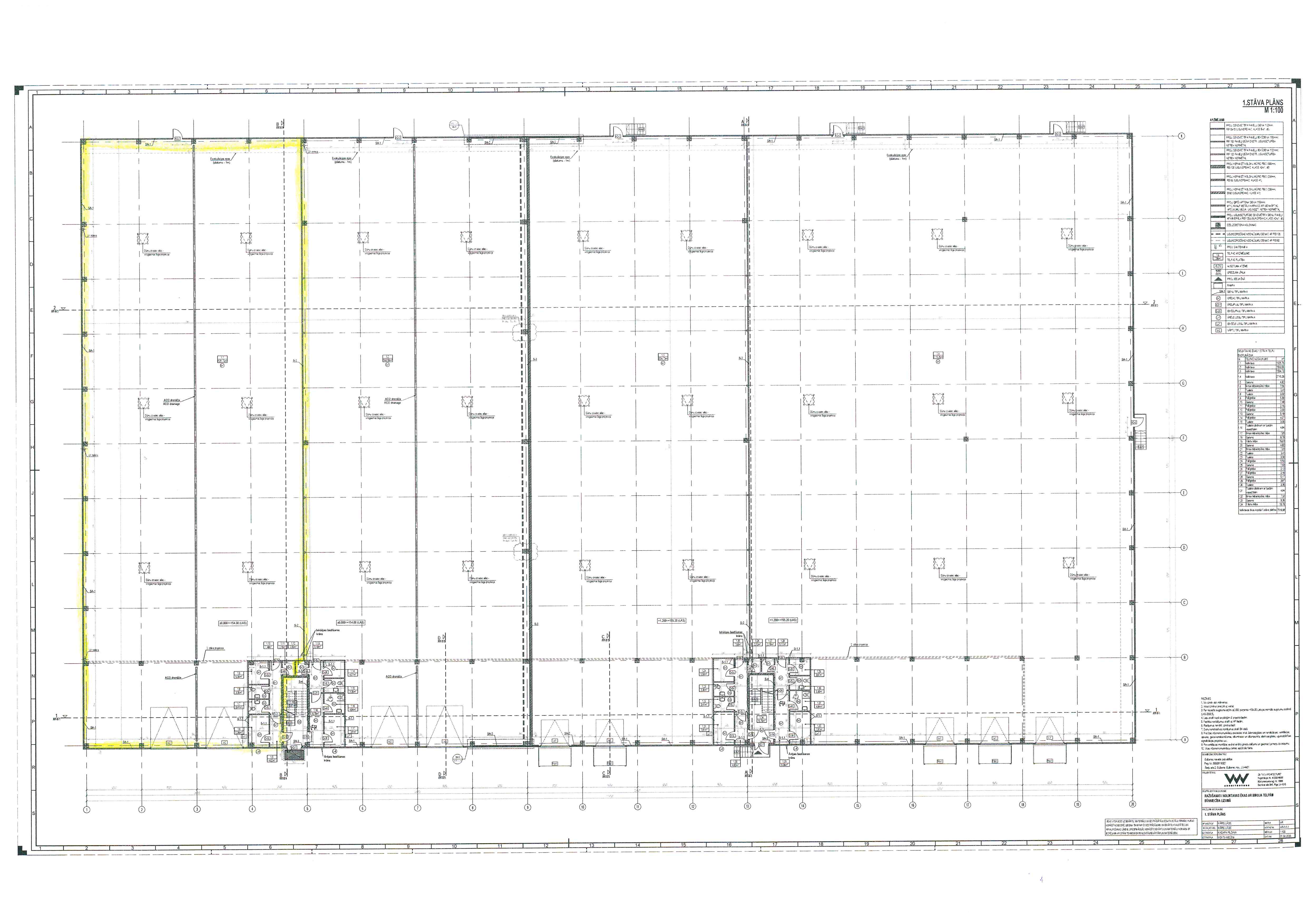 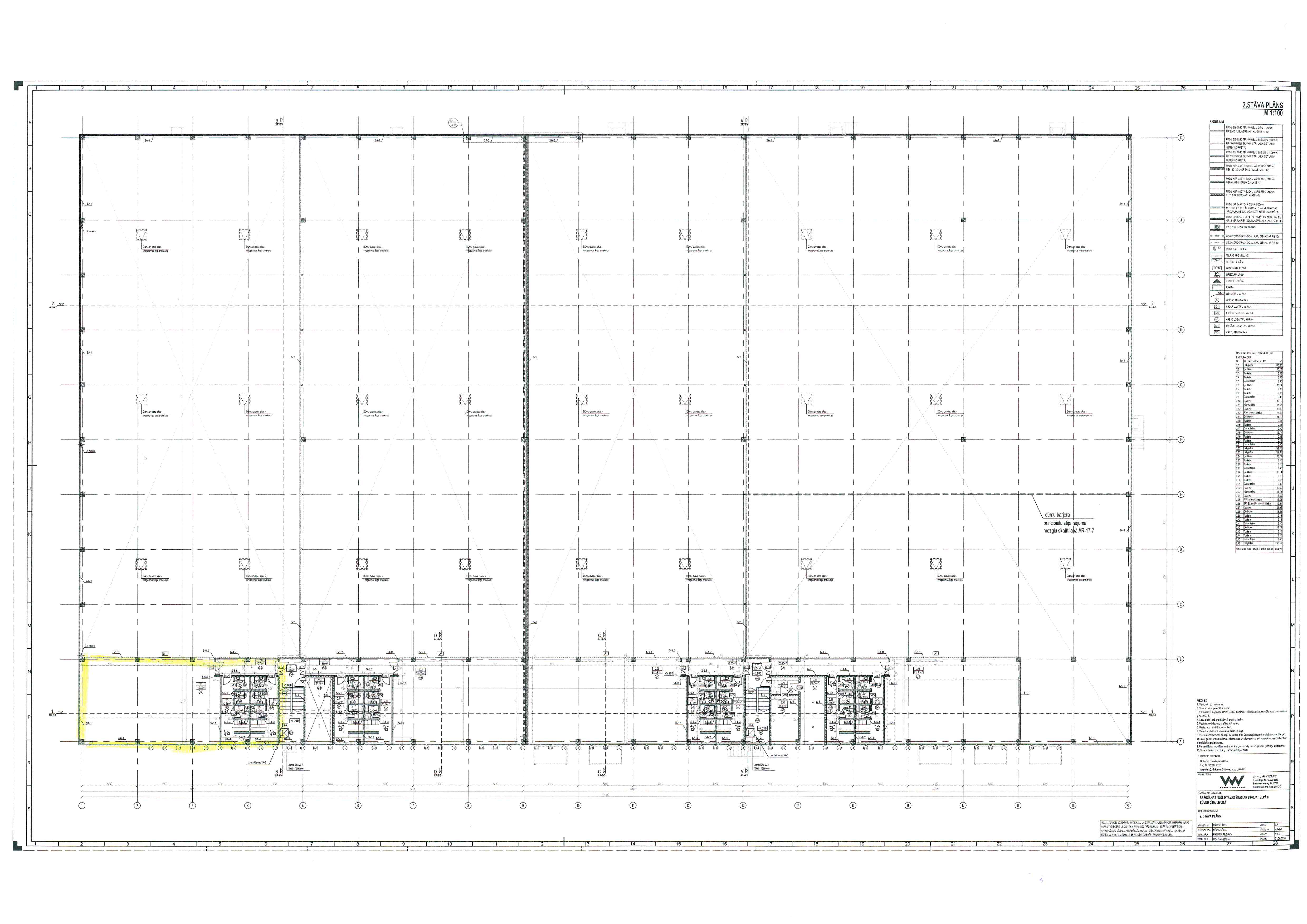 	2.pielikums 	nekustamā īpašuma Lizuma pagastā ar nosaukumu 	“Pinkas” ražošanas/noliktavas ēkas daļas 1784,05 m2 	platībā un zemes vienības ar kadastra apzīmējumu 	5072 006 0238 daļas nomas tiesību otrās 	izsoles noteikumiemPIETEIKUMS DALĪBAI MUTISKĀ IZSOLĒAr šī pieteikuma iesniegšanu <Nomas tiesību pretendenta nosaukums>  (turpmāk – Pretendents) piesaka savu dalību Gulbenes novada pašvaldības nekustamā īpašuma Lizuma pagastā ar nosaukumu “Pinkas” ražošanas/noliktavas ēkas daļas 1784,05 m2 platībā un zemes vienības ar kadastra apzīmējumu 5072 006 0238 daļas (turpmāk – Nomas objekts) nomas tiesību otrajā mutiskā izsolē (turpmāk – izsole) un apliecina, ka:Pretendentam ir skaidras un saprotamas Pretendenta tiesības un pienākumi, kas ir noteikti izsoles noteikumos un normatīvajos aktos;Pretendents ir iepazinies ar izsoles noteikumiem, tai skaitā visiem to pielikumiem, saturu, atzīst tos par pareiziem, saprotamiem un atbilstošiem; Pretendentam ir skaidras un saprotamas izsoles noteikumos noteiktās prasības piedāvājuma sagatavošanai, līguma priekšmets, līguma noteikumi un iznomātāja izvirzītās prasības nomnieka darbībai, līdz ar ko atzīst, ka Komisija ir nodrošinājusi Pretendentam iespēju bez neattaisnojama riska iesniegt savu pieteikumu izsolei;pēdējā gada laikā no pieteikuma iesniegšanas dienas Gulbenes novada pašvaldība vai tās iestāde (struktūrvienība) nav vienpusēji izbeigusi ar Pretendentu citu līgumu par īpašuma lietošanu, tāpēc ka tas nav pildījusi līgumā noteiktos pienākumus, un attiecībā uz Pretendentu nav stājies spēkā tiesas nolēmums, uz kura pamata tiek izbeigts cits ar Gulbenes novada pašvaldību vai tās iestādi (struktūrvienību) noslēgts līgums par īpašuma lietošanu Pretendenta rīcības dēļ;uz pieteikuma iesniegšanas dienu Pretendentam nav neizpildītu maksājumu saistību par līgumiem, tai skaitā Pretendents nav atzīstams par nelabticīgu nomnieku, ievērojot izsoles noteikumu 5.3.4. punktā noteikto;uz pieteikuma iesniegšanas brīdi Pretendentam ar tiesas spriedumu nav pasludināts maksātnespējas process, netiek īstenots tiesiskās aizsardzības process vai ārpustiesas tiesiskās aizsardzības process, tā saimnieciskā darbība nav apturēta vai izbeigta, tam nav uzsākts likvidācijas process;uz pieteikuma iesniegšanas dienu Pretendentam nav nodokļu, tostarp nekustamā īpašuma nodokļu un pašvaldības nodevu, parādu;attiecībā uz Pretendentu, tās valdes vai padomes locekli, patieso labuma guvēju, pārstāvēttiesīgo personu vai prokūristu, vai personu, kura ir pilnvarota pārstāvēt Pretendentu darbībās, kas saistītas ar filiāli, vai personālsabiedrības biedru, tā valdes vai padomes locekli, patieso labuma guvēju, pārstāvēttiesīgo personu vai prokūristu, ja Pretendents ir personālsabiedrība, nav noteiktas starptautiskās vai nacionālās sankcijas vai būtiskas finanšu un kapitāla tirgus intereses ietekmējošas Eiropas Savienības vai Ziemeļatlantijas līguma organizācijas dalībvalsts noteiktās sankcijas;Pretendents nav ieinteresēts citu Pretendentu šai izsolei iesniegtajos piedāvājumos, pieteikums, tai skaitā piedāvājums, ir sagatavots individuāli un nav saskaņots ar konkurentiem;visas izsoles pieteikumā sniegtās ziņas par Pretendentu un tā piedāvājumiem ir patiesas;Pretendents piekrīt, ka personas dati tiks izmantoti, lai pārliecinātos par sniegtās informācijas patiesīgumu;Pretendents piekrīt – ja pēc Iznomātāja rīcībā esošās informācijas Pretendents ir atzīstams par nelabticīgu nomnieku vai ieinteresēto personu attiecībā pret parādā esošo personu Iznomātājam, Pretendents netiek iekļauts izsoles dalībnieku sarakstā, jo tas ir sniedzis nepatiesas ziņas aizpildot un iesniedzot pieteikuma veidlapu; Pretendents ir informēts un piekrīt, ka izsoles procedūras gaitā saskaņā ar Fizisko personu datu aizsardzības likumu tiks apstrādāti no Valsts iedzīvotāju reģistra iegūtie Pretendenta, Pretendenta laulātā un radinieku līdz otrai pakāpei ieskaitot, kā arī šīm personām piederošas komercsabiedrības, Pretendentam vai Pretendenta – juridiskas personas īpašniekiem, valdes locekļiem vai prokūristiem piederošas komercsabiedrības, neatkarīgi no dalības apjoma un formas personas dati (t.sk. personas kods); Pretendents piekrīt, ka Iznomātājs kā kredītinformācijas lietotājs ir tiesīgs pieprasīt un saņemt kredītinformāciju, tai skaitā ziņas par Pretendenta kavētajiem maksājumiem un tā kredītreitingu no Iznomātājam pieejamām datubāzēm;Pretendents piekrīt, ka saziņai ar Pretendentu tiek izmantots pieteikumā dalībai izsolē norādītā e-adrese vai e-pasta adrese. Pielikumā:   Pilnvarotās personas pārstāvības tiesības apliecinoša dokumenta kopija uz ____ lpp.; ___________________________________________________________________________.(cits dokuments – norādīt dok. nosaukumu, lapu skaitu)                                                     3.pielikums	Gulbenes novada domes	2022. gada 27.oktobra	lēmumam Nr. GND/2022/1056	(protokols Nr.20, 100.p.)PAR NOMAS OBJEKTU PUBLICĒJAMĀ INFORMĀCIJA Gulbenes novada domes priekšsēdētājs					A.CaunītisGULBENES NOVADA DOMES LĒMUMSGulbenēPar nekustamā īpašuma Lizuma pagastā ar nosaukumu “Pinkas”, kadastra numurs 5072 006 0138, ražošanas/noliktavas ēkas daļas 1800,34 m2 platībā un zemes vienības ar kadastra apzīmējumu 5072 006 0238 daļas otrās nomas tiesību izsoles rīkošanu2022.gada 29.septembrī Gulbenes novada dome pieņēma lēmumu Nr.GND/2022/938 “Par nekustamā īpašuma Lizuma pagastā ar nosaukumu “Pinkas”, kadastra numurs 5072 006 0138, ražošanas/noliktavas ēkas daļas 1800,34 m2 platībā un zemes vienības ar kadastra apzīmējumu 5072 006 0238 daļas pirmās nomas tiesību izsoles rīkošanu”, rīkot pirmo nomas tiesību izsoli. Pirmās nomas tiesību izsoles nosacītā nomas maksa (izsoles sākumcena) 1441,33 EUR (viens tūkstotis četri simti četrdesmit viens euro trīsdesmit trīs centi) mēnesī bez pievienotās vērtības nodokļa. 	2022.gada 30.septembrī Gulbenes novada pašvaldības tīmekļa vietnē www.gulbene.lv tika izsludināta publikācija par nekustamā īpašuma Lizuma pagastā ar nosaukumu “Pinkas”, kadastra numurs 5072 006 0138, ražošanas/noliktavas ēkas daļas 1800,34 m2 platībā un zemes vienības ar kadastra apzīmējumu 5072 006 0238 daļas pirmās nomas tiesību izsoles rīkošanu, nosakot pieteikšanās termiņu līdz 2022.gada 21.oktobrim (ieskaitot). Publikācijas laikā nepieteicās neviens pretendents, līdz ar to izsole ir bijusi nesekmīga.Ministru kabineta 2018.gada 20.februāra noteikumu Nr.97 “Publiskas personas mantas iznomāšanas noteikumi” 62.punkts nosaka ka, ja publikācijā norādītajā pieteikumu iesniegšanas termiņā neviens nomas tiesību pretendents nav pieteicies, iznomātājs var pazemināt nomas objekta nosacīto nomas maksu ne vairāk kā par 20 procentiem un rīkot atkārtotu izsoli, ievērojot šo noteikumu 26. punktā minēto informācijas publicēšanas kārtību.Nomas tiesību izsoles organizēšanas komisija (Turpmāk – Komisija) izvērtējot situāciju, iesaka rīkot otro nomas tiesību izsoli ar augšupejošu soli. Komisija izsaka priekšlikumu samazināt izsoles nosacīto nomas maksu par 20 procentiem un tā ir 1153,06 EUR (viens tūkstotis viens simts piecdesmit trīs euro seši centi) mēnesī bez pievienotās vērtības nodokļa.	Ņemot vērā Gulbenes novada pašvaldības Nomas tiesību izsoles organizēšanas komisijas 2022.gada 21.oktobra sēdes lēmumu, protokols Nr.GND/2.6./22/18, pamatojoties uz likuma “Par pašvaldībām” 14.panta otrās daļas 5.punktu, kas nosaka, ka, lai izpildītu savas funkcijas, pašvaldībām likumā noteiktajā kārtībā ir pienākums atbilstoši paredzētajām saistībām realizēt valsts investīciju programmā iekļautos projektus, 15.panta pirmās daļas 10.punktu, kas nosaka, ka viena no pašvaldību autonomajā funkcijām ir sekmēt saimniecisko darbību attiecīgajā administratīvajā teritorijā, rūpēties par bezdarba samazināšanu, 21.panta pirmās daļas 27.punktu, kas nosaka, ka dome var izskatīt jebkuru jautājumu, kas ir attiecīgās pašvaldības pārziņā, turklāt tikai dome var pieņemt lēmumus citos likumā paredzētajos gadījumos, Publiskas personas finanšu līdzekļu un mantas izšķērdēšanas novēršanas likuma 3.panta pirmās daļas 2.punktu, kas nosaka, ka publiska persona, rīkojas ar finanšu līdzekļiem un mantu lietderīgi, tas ir manta atsavināma un nododama īpašumā vai lietošanā citai personai par iespējami augstāku cenu, 6.1 panta pirmo daļu, kas nosaka, ka, ja likumā vai Ministru kabineta noteikumos nav paredzēts citādi, kustamās mantas nomas līgumu slēdz uz laiku, kas nav ilgāks par pieciem gadiem, nekustamā īpašuma nomas līgumu – uz laiku, kas nav ilgāks par 30 gadiem, un Ministru kabineta 2018.gada 20.februāra noteikumu Nr.97 “Publiskas personas mantas iznomāšanas noteikumi” 12.punktu, kas nosaka, ka lēmumu par nomas objekta nodošanu iznomāšanai pieņem iznomātājs, 24.punktu, kas nosaka, ka nomas objekta iznomātājs pieņem lēmumu par piemērojamo izsoles veidu, 26.punktu, kas nosaka, ka iznomātājs šo noteikumu 25.punktā minēto informāciju publicē iznomātāja tīmekļvietnē, Ministru kabineta 2015.gada 10.novembra noteikumus Nr.645 “Darbības programmas “Izaugsme un nodarbinātība” 5.6.2. specifiskā atbalsta mērķa “Teritoriju revitalizācija, reģenerējot degradētās teritorijas atbilstoši pašvaldību integrētajām attīstības programmām” īstenošanas noteikumi”, ņemot vērā  Finanšu komitejas atzinumu, atklāti balsojot: ar 10 balsīm "Par" (Ainārs Brezinskis, Aivars Circens, Anatolijs Savickis, Andis Caunītis, Atis Jencītis, Guna Pūcīte, Guna Švika, Gunārs Ciglis, Ivars Kupčs, Normunds Mazūrs), "Pret" – nav, "Atturas" – 1 (Mudīte Motivāne), Gulbenes novada dome NOLEMJ:1. ATZĪT 2022.gada 25.oktobrī rīkoto nekustamā īpašuma Lizuma pagastā ar nosaukumu “Pinkas”, kadastra numurs 5072 006 0138, ražošanas/noliktavas ēkas daļas 1800,34 m2 platībā un zemes vienības ar kadastra apzīmējumu 5072 006 0238 daļas pirmo nomas tiesību izsoli par nesekmīgu.2. RĪKOT investīcijas objekta – Gulbenes novada pašvaldības nekustamajā īpašumā Lizuma pagastā ar nosaukumu “Pinkas”, kadastra numurs 5072 006 0138, izbūvējamās ražošanas/noliktavas ēkas daļas 1800,34 m2 platībā, tai skaitā biroja/atpūtas telpas un palīgtelpas, ar šo ēku neatdalāmi saistīto, izbūvējamo būvju, kas paredzētas ēkas nomnieku koplietošanai, un kas nav nodotas atsevišķā lietošanā citām personām, tai skaitā brauktuves un stāvvietas (bruģa laukums ar 18 velonovietnēm un 49 stāvvietām) un teritorijas nožogojums, ēkai un inženierbūvēm piesaistītās zemes vienības, kadastra apzīmējums 5072 006 0238, daļas 3,00 ha platībā 6419/30000 domājamo daļu, turpmāk – Nomas objekts, otro nomas tiesību mutisku izsoli ar augšupejošu soli.3. NOTEIKT izsoles nosacīto nomas maksu (izsoles sākumcenu) 1153,06 EUR (viens tūkstotis viens simts piecdesmit trīs euro seši centi centi) mēnesī bez pievienotās vērtības nodokļa.4.  APSTIPRINĀT otrās nomas tiesību izsoles noteikumus (1.pielikums).5. APSTIPRINĀT nomas tiesību izsoles publicējamo informāciju (3.pielikums).6. PUBLICĒT šā lēmuma 5.punktā minēto informāciju un izsoles noteikumus Gulbenes novada pašvaldības tīmekļvietnē www.gulbene.lv.7. UZDOT Gulbenes novada pašvaldības izpilddirektorei Antrai Sprudzānei pēc Nomas objekta nomas tiesību izsoles rezultātu apstiprināšanas noslēgt nedzīvojamo telpu nomas līgumu.Gulbenes novada domes priekšsēdētājs                                                   	A. CaunītisLēmuma projektu sagatavoja: I. Otvare                                                      1.pielikums	Gulbenes novada domes	2022. gada 27.oktobra	lēmumam Nr. GND/2022/1057	(protokols Nr. 20, 101.p.)NEKUSTAMĀ ĪPAŠUMA LIZUMA PAGASTĀ AR NOSAUKUMU “PINKAS” RAŽOŠANAS/NOLIKTAVAS ĒKAS DAĻAS 1800,34 m2 PLATĪBĀ UN ZEMES VIENĪBAS AR KADASTRA APZĪMĒJUMU 5072 006 0238 DAĻAS NOMAS TIESĪBU OTRĀS IZSOLES NOTEIKUMI1.Vispārīgie jautājumiŠie izsoles noteikumi nosaka kārtību, kādā rīkojama otrā mutiska nomas tiesību izsole investīciju objekta – Gulbenes novada pašvaldības nekustamajā īpašumā Lizuma pagastā ar nosaukumu “Pinkas”, kadastra numurs 5072 006 0138, izbūvējamās ražošanas/noliktavas ēkas daļas 1800,34 m2 platībā un 6419/30000 domājamo daļu no ēkai piesaistītās zemes vienības daļas 3,00 ha platībā, uz kuras izbūvējamas ar ēku neatdalāmi saistītās brauktuves un stāvvietas (bruģa laukums ar 18 velonovietnēm un 49 stāvvietām), nomnieka noteikšanai.Nomas tiesību izsoles iznomātājs ir Gulbenes novada pašvaldība, reģistrācijas Nr. 90009116327, juridiskā adrese: Ābeļu iela 2, Gulbene, Gulbenes novads, LV-4401 (turpmāk – Iznomātājs).Nomas tiesību izsoli organizē ar Gulbenes novada domes 2022.gada 27.oktobra lēmumu Nr. GND/2022/1057 “Par nekustamā īpašuma Lizuma pagastā ar nosaukumu “Pinkas”, kadastra numurs 5072 006 0138, ražošanas/noliktavas ēkas daļas 1800,34 m2 platībā un zemes vienības ar kadastra apzīmējumu 5072 006 0238 daļas otrās nomas tiesību izsoles rīkošanu” izveidota nomas tiesību izsoles komisija (turpmāk – Komisija) atbilstoši Ministru kabineta 2015.gada 10.novembra noteikumiem Nr.645 “Darbības programmas “Izaugsme un nodarbinātība” 5.6.2. specifiskā atbalsta mērķa “Teritoriju revitalizācija, reģenerējot degradētās teritorijas atbilstoši pašvaldību integrētajām attīstības programmām” un 13.1.3. specifiskā atbalsta mērķa “Atveseļošanas pasākumi vides un reģionālās attīstības jomā” 13.1.3.3. pasākuma “Teritoriju revitalizācija uzņēmējdarbības veicināšanai pašvaldībās” īstenošanas noteikumi” un projektu “Ražošanas un noliktavas ēkas ar biroja telpām izveide Lizumā” Nr. 5.6.2.0/21/I/004 (turpmāk – Projekts), ievērojot Publiskas personas finanšu līdzekļu un mantas izšķērdēšanas novēršanas likumu, Ministru kabineta 2018.gada 20.februāra noteikumus Nr.97 “Publiskas personas mantas iznomāšanas noteikumi” un šos izsoles noteikumus.Izsoles sludinājums tiek publicēts Gulbenes novada pašvaldības tīmekļa vietnē www.gulbene.lv sadaļā Izsoles (https://www.gulbene.lv/lv/2015-04-21-13-37-30/izsoles).Ar izsoles noteikumiem un nomas līguma projektu interesenti var iepazīties:Gulbenes novada Valsts un pašvaldības vienotajā klientu apkalpošanas centrā, Ābeļu ielā 2, Gulbenē, Gulbenes novadā;Gulbenes novada pašvaldības tīmekļa vietnē http://gulbene.lv sadaļā Izsoles (https://www.gulbene.lv/lv/2015-04-21-13-37-30/izsoles).Starp nomas tiesību izsoles dalībniekiem aizliegta vienošanās, kas varētu ietekmēt nomas tiesību izsoles rezultātu un gaitu.Nomas objektsNomas objektu veido:Gulbenes novada pašvaldības nekustamajā īpašumā Lizuma pagastā ar nosaukumu “Pinkas”, kadastra numurs 5072 006 0138, izbūvējamā ražošanas/noliktavas ēkas daļa 1800,34 m2 platībā, tai skaitā biroja/atpūtas telpas un palīgtelpas (turpmāk – Ēka);ar Ēku neatdalāmi saistītās, izbūvējamās būves, kas paredzētas Ēkas nomnieku koplietošanai, un kas nav nodotas atsevišķā lietošanā citām personām, tai skaitā brauktuves un stāvvietas (bruģa laukums ar 18 velonovietnēm un 49 stāvvietām) un teritorijas nožogojums (turpmāk – Inženierbūves);Ēkai un Inženierbūvēm piesaistītās zemes vienības, kadastra apzīmējums 5072 006 0238, daļas 3,00 ha platībā 6419/30000 domājamā daļa (turpmāk – Zemesgabals),turpmāk viss kopā saukts – Nomas objekts. Īpašuma tiesības uz nekustamo īpašumu Lizuma pagastā ar nosaukumu “Pinkas”, kadastra numurs 5072 006 0138, kas sastāv no zemes vienības ar kadastra apzīmējumu 5072 006 0238, 6,02 ha platībā, Gulbenes novada pašvaldībai nostiprinātas Vidzemes rajona tiesas Lizuma pagasta zemesgrāmatas nodalījumā Nr.100000461464. Būves nav reģistrētas zemesgrāmatā.Nomas objekts saskaņā ar Gulbenes novada pašvaldības teritorijas plānojumu atrodas Rūpnieciskās apbūves teritorijā (R), galvenais Ēkas lietošanas veids – Noliktavas, rezervuāri, bunkuri un silosi (kods 1252).Nomas objekts tiek izbūvēts atbilstoši SIA “VVV Architecture”, reģ. Nr. 40203048069 (Būvkomersanta reģistrācijas Nr. 13688), izstrādātajam būvprojektam “Noliktavas ēkas ar biroja telpām būvniecība Lizumā”. Nomas objekta būvdarbi tiek veikti Iznomātājam realizējot Projektu Eiropas Reģionālās attīstības fonda darbības programmas “Izaugsme un nodarbinātība” 5.6.2. specifiskā atbalsta mērķa “Teritoriju revitalizācija, reģenerējot degradētās teritorijas atbilstoši pašvaldību integrētajām attīstības programmām” ietvaros.Nomas objekta būvniecība ir būvdarbu stadijā. Nomas objekta būvdarbi tiek veikti, pamatojoties uz Gulbenes novada būvvaldes 2020.gada 31.jūlijā izsniegtu būvatļauju Nr.BIS-BV-4.1-2020-5031. Plānotais Nomas objekta nodošanas ekspluatācijā termiņš ir 2022.gada ceturtais ceturksnis. Nomas objektam tiks nodrošināta (izbūvētas inženiersistēmas):ūdensapgāde – artēziskais urbums;kanalizācija – vietējā centralizētā;elektroapgāde – pieslēgums pie transformatora;siltumapgāde – centralizēta;ventilācija – dabīgā;lietus kanalizācijas sistēma.Ēkas un inženierbūvju platība var mainīties, ja tiek reģistrēti vai aktualizēti Ēkas un inženierbūvju kadastra dati pēc Ēkas un Inženierbūvju vai to daļas kadastrālās uzmērīšanas.Nomas tiesību pretendenti, no izsoles sludinājuma publicēšanas dienas Gulbenes novada pašvaldības tīmekļa vietnē www.gulbene.lv līdz 2022.gada 17.novembrim, ir tiesīgi iepazīties ar Nomas objektu dabā, kā arī ar būvniecības procesā esošā Nomas objekta būvatļauju un būvprojektu, vismaz divas darba dienas iepriekš, piesakoties un saskaņojot to ar Gulbenes novada domes priekšsēdētāja padomnieku attīstības, projektu un būvniecības jautājumos Jāni Barinski, e-pasts: janis.barinskis@gulbene.lv, tālrunis 26467459.Nomas īpašie nosacījumiNomas objekta nomas līgums (1.pielikums) (turpmāk – Nomas līgums) tiek slēgts uz termiņu – 30 (trīsdesmit) gadi no Nomas līguma spēkā stāšanās dienas. Nomas līgums ir šo izsoles noteikumu neatņemama sastāvdaļa. Nomas maksa par Nomas objektu jāsāk maksāt no Nomas līguma spēkā stāšanās dienas Nomas līgumā noteiktajā kārtībā.Nomnieks pēc Nomas līguma spēkā stāšanās Nomas līgumā noteiktajā kārtībā  kompensē pieaicinātā sertificēta vērtētāja atlīdzības summu par Nomas objekta izsoles gada nomas maksas noteikšanu, veicot Iznomātājam vienreizēju maksājumu 50,00 EUR (piecdesmit euro) apmērā bez pievienotās vērtības nodokļa.  Nomas objekts tiek iznomāts Nomniekam ar mērķi īstenot Iznomātāja Projektu Eiropas Reģionālās attīstības fonda darbības programmas “Izaugsme un nodarbinātība” 5.6.2. specifiskā atbalsta mērķa “Teritoriju revitalizācija, reģenerējot degradētās teritorijas atbilstoši pašvaldību integrētajām attīstības programmām” ietvaros. Nomas objekts tiek iznomāts Nomniekam izsoles pieteikumā paredzētās komercdarbības veikšanai, kas nedrīkst būt saistīta ar šādām tautsaimniecības nozarēm (atbilstoši Eiropas Parlamenta un Padomes 2006. gada 20. decembra Regulai (EK) Nr. 1893/2006, ar ko izveido NACE 2. red. saimniecisko darbību statistisko klasifikāciju, kā arī groza Padomes Regulu (EEK) Nr. 3037/90 un dažas EK regulas par īpašām statistikas jomām (Eiropas Savienības Oficiālais Vēstnesis, 2006. gada 30. decembris, Nr. L 393) Nomnieka pamatdarbībā (nepārsniedz 50 procentus no neto apgrozījuma) Nomas objekta teritorijā: elektroenerģija, gāzes apgāde, siltumapgāde, izņemot gaisa kondicionēšanu (NACE kods: D); ūdensapgāde, kā arī notekūdeņu, atkritumu apsaimniekošana un sanācija, izņemot otrreizējo pārstrādi (NACE kods: E);vairumtirdzniecība un mazumtirdzniecība, izņemot automobiļu un motociklu remontu (NACE kods: G);finanšu un apdrošināšanas darbības (NACE kods: K);operācijas ar nekustamo īpašumu (NACE kods: L); valsts pārvalde un aizsardzība, obligātā sociālā apdrošināšana (NACE kods: O);azartspēles un derības (NACE kods: R92); tabakas audzēšana (NACE kods: A01.15) un tabakas izstrādājumu ražošana (NACE kods: C12); ārpusteritoriālo organizāciju un institūciju darbība (NACE kods: U).Nomniekam patstāvīgi jāsaņem visi nepieciešamie saskaņojumi, atļaujas, citi dokumenti, ja tādi nepieciešami, lai Nomas objektu izmantotu Nomas līgumā norādītajam mērķim.Nomniekam patstāvīgi par saviem līdzekļiem jāveic Ēkas pielāgošana, tai skaitā arī papildus iekšējo inženierkomunikāciju un cita veida inženiersistēmu izbūve, ja tāda ir nepieciešama, lai izmantotu Nomas objektu šo izsoles noteikumu 3.3. un 3.4. punktā norādītajiem mērķiem. Darbi veicami atbilstoši Latvijas Republikā spēkā esošiem būvniecību regulējošiem normatīviem aktiem. Nomniekam ar Iznomātāju jāsaskaņo būvdarbi, tajā skaitā Ēkā iebūvējamās iekārtas un ierīces atbilstoši normatīvajam regulējumam.Lai nodrošinātu Iznomātāja īstenotā Projekta sasniedzamos rādītājus, Nomniekam ir pienākums Nomas līgumā noteiktajā kārtībā līdz 2023.gada 31.decembrim (vai līdz datumam, kas ir grozīts atbilstoši normatīvajiem aktiem) Nomas objekta teritorijā:veikt investīcijas savos nemateriālajos ieguldījumos un pamatlīdzekļos ne mazāk kā 3 540 987,00 EUR (trīs miljoni pieci simti četrdesmit tūkstoši deviņi simti astoņdesmit septiņi euro nulle centi). Investīcijas var tikt attiecinātas arī tad, ja tās ir veiktas pirms nomas līguma slēgšanas, bet ne agrāk kā 2019.gadā, ārpus Nomas objekta nekustamajā īpašumā, kas robežojas ar Projekta īstenošanas vietu, un šis nekustamais īpašums ir nepieciešams Nomnieka saimnieciskās darbības veikšanai;izveidot ne mazāk kā 20 (divdesmit) jaunas darba vietas.	Šo izsoles noteikumu 3.7. punktā norādīto sasniedzamo rādītāju vērtības ir attiecināmas, ja tās atbilst Ministru kabineta 2015.gada 10.novembra noteikumu Nr. 645 “Darbības programmas “Izaugsme un nodarbinātība” 5.6.2. specifiskā atbalsta mērķa “Teritoriju revitalizācija, reģenerējot degradētās teritorijas atbilstoši pašvaldību integrētajām attīstības programmām” un 13.1.3. specifiskā atbalsta mērķa “Atveseļošanas pasākumi vides un reģionālās attīstības jomā” 13.1.3.3. pasākuma “Teritoriju revitalizācija uzņēmējdarbības veicināšanai pašvaldībās” īstenošanas noteikumi” 10. un 10.1 punktam. Par šo izsoles noteikumu 3.7.punktā norādītajiem sasniedzamajiem rādītājiem Nomniekam ir pienākums  informēt Iznomātāju.Ar Iznomātāja rakstveida piekrišanu (Gulbenes novada domes lēmumu) Nomniekam ir tiesības nodot Nomas objektu vai tā daļu apakšnomā bez peļņas gūšanas nolūka, nodrošinot apakšnomnieka atbilstību šo izsoles noteikumu 5. nodaļas nosacījumiem.Nomniekam netiek piešķirta apbūves tiesība. 4.Izsoles veids, vieta, datums un laiksIzsoles veids: mutiska izsole ar augšupejošu soli.Izsole notiek 2022.gada 23.novembrī plkst. 10.00, Gulbenes novada pašvaldības administrācijas ēkā, Ābeļu ielā 2, Gulbenē, Gulbenes novadā, 3.stāva zālē.Izsoles dalībniekiPar izsoles dalībnieku var kļūt komercsabiedrība atbilstoši Eiropas Komisijas Regulā  (ES) Nr.651/2014, ar ko noteiktas atbalsta kategorijas atzīst par saderīgām ar iekšējo tirgu, piemērojot Līguma 107. un 108. pantu (Eiropas Savienības Oficiālais Vēstnesis, 2014. gada 26. jūnijs, Nr. L 187), un Ministru kabineta 2015.gada 10.novembra noteikumos Nr.645 “Darbības programmas “Izaugsme un nodarbinātība” 5.6.2. specifiskā atbalsta mērķa “Teritoriju revitalizācija, reģenerējot degradētās teritorijas atbilstoši pašvaldību integrētajām attīstības programmām” un 13.1.3. specifiskā atbalsta mērķa “Atveseļošanas pasākumi vides un reģionālās attīstības jomā” 13.1.3.3. pasākuma “Teritoriju revitalizācija uzņēmējdarbības veicināšanai pašvaldībās” īstenošanas noteikumi” noteikto un, kas saskaņā ar spēkā esošajiem normatīvajiem aktiem un šiem noteikumiem ir tiesīga piedalīties izsolē un iegūt nomas tiesības.Izsoles dalībnieka apgrozījuma apjoms pēdējo trīs pārskata gadu (2019., 2020. un 2021.gads) laikā kopsummā veido ne mazāk kā 80% (astoņdesmit procentus) no šo izsoles noteikumu 3.7.1.apakšpunktā norādītā sasniedzamā investīciju apjoma.Par izsoles dalībnieku nevar būt persona: ar kuru pēdējā gada laikā no šo izsoles noteikumu 6.2.1.apakšpunktā noteiktā pieteikuma iesniegšanas dienas Iznomātājs ir vienpusēji izbeidzis citu līgumu par īpašuma lietošanu, tāpēc ka tā nav pildījusi līgumā noteiktos pienākumus, vai attiecībā uz šo personu ir stājies spēkā tiesas nolēmums, uz kura pamata tiek izbeigts cits ar Iznomātāju noslēgts līgums par īpašuma lietošanu šīs personas rīcības dēļ;kurai ir Valsts ieņēmumu dienesta administrēto nodokļu (nodevu) parādi Latvijas Republikā vai valstī, kurā tā reģistrēta, tajā skaitā, valsts sociālās apdrošināšanas iemaksu parādi, kas kopsummā pārsniedz 150 EUR (viens simts piecdesmit euro); kurai ir nekustamā īpašuma nodokļa, nodevu parāds Gulbenes novada pašvaldības budžetam; kura ir atzīstama par nelabticīgu nomnieku, proti, persona, kurai šo izsoles noteikumu 6.2.1.apakšpunktā noteiktā pieteikuma iesniegšanas dienā ir neizpildītas maksājumu saistības, kas radās ar Iznomātāju vai tā iestādi (struktūrvienību) noslēgto līgumu ietvaros un kam ir iestājies samaksas termiņš, vai jebkādas citas būtiskas neizpildītas līgumsaistības (tai skaitā nodarītie zaudējumi) pret Iznomātāju vai tā iestādi (struktūrvienību), vai arī pastāv tiesvedība civillietā ar Iznomātāju vai tās iestādi (struktūrvienību);kurai ar tiesas spriedumu ir pasludināts maksātnespējas process, ar tiesas spriedumu tiek īstenots tiesiskās aizsardzības process vai ar tiesas lēmumu tiek īstenots ārpustiesas tiesiskās aizsardzības process, vai kuras saimnieciskā darbība ir apturēta vai izbeigta, ir uzsākts likvidācijas process;kuras saimnieciskā darbība (komersanta pamatdarbībā pārsniedz 50 procentus no neto apgrozījuma) saistīta ar šādām tautsaimniecības nozarēm saskaņā ar Saimniecisko darbību statistisko klasifikāciju Eiropas Kopienā, 2. redakcija (NACE 2 red) projekta īstenošanas vietā: elektroenerģija, gāzes apgāde, siltumapgāde, izņemot gaisa kondicionēšanu (NACE kods: D); ūdensapgāde, kā arī notekūdeņu, atkritumu apsaimniekošana un sanācija, izņemot otrreizējo pārstrādi (NACE kods: E); vairumtirdzniecība un mazumtirdzniecība, izņemot automobiļu un motociklu remontu (NACE kods: G); finanšu un apdrošināšanas darbības (NACE kods: K); operācijas ar nekustamo īpašumu (NACE kods: L); valsts pārvalde un aizsardzība, obligātā sociālā apdrošināšana (NACE kods: 0); azartspēles un derības (NACE kods: R92); tabakas audzēšana (NACE kods: A01.15) un tabakas izstrādājumu ražošana (NACE kods: C12);ārpusteritoriālo organizāciju un institūciju darbība (NACE kods: U);kura nav iesniegusi šo izsoles noteikumu 6.2.punktā noteiktos dokumentus;kura pieteikumā norādītā informācija neatbilst šo izsoles noteikumu 3.7.punktā noteiktām prasībām; attiecībā uz kuru, tās valdes vai padomes locekli, patieso labuma guvēju, pārstāvēttiesīgo personu vai prokūristu, vai personu, kura ir pilnvarota pārstāvēt nomas tiesību pretendentu darbībās, kas saistītas ar filiāli, vai personālsabiedrības biedru, tā valdes vai padomes locekli, patieso labuma guvēju, pārstāvēttiesīgo personu vai prokūristu, ja pretendents ir personālsabiedrība, ir noteiktas starptautiskās vai nacionālās sankcijas vai būtiskas finanšu un kapitāla tirgus intereses ietekmējošas Eiropas Savienības vai Ziemeļatlantijas līguma organizācijas dalībvalsts noteiktās sankcijas;kura sniegusi nepatiesas ziņas; kura neatbilst šo izsoļu noteikumu prasībām.Persona uzskatāma par pretendentu ar brīdi, kad ir saņemts pretendenta pieteikums un tas ir reģistrēts šajos noteikumos noteiktajā kārtībā.Nomas tiesību pretendentu pieteikumu iesniegšanaPieteikums un šajos izsoles noteikumos noteiktie dokumenti dalībai izsolē iesniedzami Gulbenes novada pašvaldībā līdz 2022.gada 21.novembrim plkst. 15.00:nododot personīgi Gulbenes novada Valsts un pašvaldības vienotajā klientu apkalpošanas centrā, Ābeļu ielā 2, Gulbenē, Gulbenes novadā (pirmdienās, otrdienās, trešdienās, ceturtdienās no plkst. 8:00 līdz 17:00, piektdienās no plkst. 8:00 līdz 16:00);nosūtot pa pastu uz adresi: Ābeļu iela 2, Gulbene, Gulbenes novads LV-4401. Pasta sūtījumam jābūt nogādātam šajā punktā noteiktajā vietā un termiņā. Nomas tiesību pretendents pats personīgi uzņemas nesavlaicīgas piegādes risku.Dalībai izsolē pretendents iesniedz šādus dokumentus:Gulbenes novada pašvaldībai adresētu pieteikumu dalībai nomas tiesību izsolē (2.pielikums), kas satur apliecinājumu par to, ka:ar nomas tiesību pretendentu pēdējā gada laikā no pieteikuma iesniegšanas dienas Iznomātājs nav vienpusēji izbeidzis citu līgumu par īpašuma lietošanu, tāpēc ka tas nav pildījusi līgumā noteiktos pienākumus, un attiecībā uz nomas tiesību pretendentu nav stājies spēkā tiesas nolēmums, uz kura pamata tiek izbeigts cits ar Iznomātāju noslēgts līgums par īpašuma lietošanu nomas tiesību pretendenta rīcības dēļ;nomas tiesību pretendents nav atzīstams par nelabticīgu nomnieku, ievērojot 5.3.4.punktā noteikto;nomas tiesību pretendentam uz pieteikuma iesniegšanas brīdi ar tiesas spriedumu nav pasludināts maksātnespējas process, netiek īstenots tiesiskās aizsardzības process vai ārpustiesas tiesiskās aizsardzības process, tā saimnieciskā darbība nav apturēta vai izbeigta, nav uzsākts likvidācijas process;nav nodokļu, tostarp nekustamā īpašuma nodokļu un pašvaldības nodevu, parādu;attiecībā uz nomas tiesību pretendentu, tās valdes vai padomes locekli, patieso labuma guvēju, pārstāvēttiesīgo personu vai prokūristu, vai personu, kura ir pilnvarota pārstāvēt nomas tiesību pretendentu darbībās, kas saistītas ar filiāli, vai personālsabiedrības biedru, tā valdes vai padomes locekli, patieso labuma guvēju, pārstāvēttiesīgo personu vai prokūristu, ja pretendents ir personālsabiedrība, nav noteiktas starptautiskās vai nacionālās sankcijas vai būtiskas finanšu un kapitāla tirgus intereses ietekmējošas Eiropas Savienības vai Ziemeļatlantijas līguma organizācijas dalībvalsts noteiktās sankcijas;nomas tiesību pretendents piekrīt, ka personas dati tiks izmantoti, lai pārliecinātos par sniegtās informācijas patiesīgumu un Iznomātājs kā kredītinformācijas lietotājs ir tiesīgs pieprasīt un saņemt kredītinformāciju, tai skaitā ziņas par nomas tiesību pretendenta kavētajiem maksājumiem un tā kredītreitingu no Iznomātājam pieejamām datubāzēm;izziņu par komersanta amatpersonu pārstāvības tiesībām, ja komersants ir reģistrēts ārvalstīs – attiecīgās valsts uzņēmumu reģistra pilnu izziņu par komersanta amatpersonu pārstāvības tiesībām;pilnvara par komersanta amatpersonu pārstāvības tiesībām, ja komersantu pārstāv persona, kuras pārstāvības tiesības nav norādītas Uzņēmumu reģistra izziņā;gada pārskatus par 2019., 2020., 2021. gadu, ja komersants ir reģistrēts ārvalstīs vai gada pārskatu dati nav pieejami publiskajā datu bāzē;Komisija reģistrē saņemtos pieteikumus to saņemšanas secībā, norāda saņemšanas datumu un laiku, kā arī nomas tiesību pretendentu. Pēc šo izsoles noteikumu 6.1.punktā noteiktā termiņa pieteikumi un pārējiem iesniegtie dokumenti netiks pieņemti un bez atvēršanas tiks atdoti vai nosūtīti atpakaļ nomas tiesību pretendentam. Visi dokumenti iesniedzami latviešu valodā. Ja dokuments ir citā valodā, tam pievieno notariāli apliecinātu tulkojumu latviešu valodā.Visiem dokumentiem jābūt cauršūtiem tā, lai nebūtu iespējams nomainīt lapas. Uz pēdējās lapas aizmugures cauršūšanai izmantojamo auklu jānostiprina ar pārlīmētu lapu, kurā norādīts sanumurēto un cauršūto lapu skaits (ar cipariem un vārdiem), ko ar savu parakstu, tā atšifrējumu, amata nosaukumu, vietu, datumu un pretendenta zīmoga nospiedumu apliecina nomas tiesību pretendents vai persona, kurai ir atbilstošas pārstāvības tiesības. Apliecinājuma izvietojumam ir jāsaskaras ar cauršūto lapu uzlīmi.Visiem iesniegtajiem dokumentiem jābūt noformētiem atbilstoši Dokumentu juridiskā spēka likumam, Ministru kabineta 2018.gada 4.septembra noteikumiem Nr. 558 “Dokumentu izstrādāšanas un noformēšanas kārtība”, kā arī saskaņā ar izsoles noteikumiem.Dokumentus jāiesniedz slēgtā aploksnē. Uz aploksnes norāda, ka pieteikums tiek iesniegts investīciju objekta – Gulbenes novada pašvaldības nekustamajā īpašumā Lizuma pagastā ar nosaukumu “Pinkas”, kadastra numurs 5072 006 0138, izbūvējamās ražošanas/noliktavas ēkas daļas 1800,34 m2 platībā un 6419/30000 domājamo daļu no ēkai piesaistītās zemes vienības daļas 3,00 ha platībā nomas tiesību izsolei un nomas tiesību pretendenta nosaukumu.Ar pieteikuma iesniegšanu ir uzskatāms, ka nomas tiesību pretendents:piekrīt izsoles noteikumiem;piekrīt Iznomātāja un Komisijas veiktajai personas datu apstrādei nomas līguma noslēgšanas mērķim;piekrīt, ka Komisija saziņai ar pretendentu izmantos pretendenta pieteikumā norādīto e-pasta adresi.Komisija slēgtā sēdē bez nomas tiesību pretendentu piedalīšanās izvērtē nomas tiesību pretendentu un to pieteikumu atbilstību šiem izsoles noteikumiem, ņemot vērā nomas tiesību pretendentu iesniegtos dokumentus. Komisija sastāda izsoles dalībnieku sarakstu, iekļaujot tajā nomas tiesību pretendentus, kuri atbilst šo izsoles noteikumu 5.1.-5.2.punktu prasībām, ir izpildījuši izsoles priekšnoteikumus (izsoles noteikumu 6.1. -6.7. punkts) un uz tiem neattiecas šo izsoles noteikumu 5.3.punktā minētie nosacījumi. Izsoles dalībnieku sarakstā norāda šādas ziņas: dalībnieka kārtas numuru, komersanta pilnu nosaukumu un reģistrācijas numuru.Ja nomas tiesību pretendents nav izpildījis izsoles priekšnoteikumus (izsoles noteikumu 6.1. - 6.7. punkts), uz nomas tiesību pretendentu attiecas šo izsoles noteikumu 5.3.punktā minētie nosacījumi vai nomas tiesību pretendents neatbilst šo izsoles noteikumu 5.1.-5.2.punktu prasībām, Komisija  pieņem lēmumu par nomas tiesību pretendenta izslēgšanu no dalības izsolē un pieteikumu neizskata. Komisijas lēmums par pretendenta iekļaušanu dalībnieku sarakstā vai lēmums par pretendenta izslēgšanu no dalības izsolē tiks nosūtīts uz nomas tiesību pretendenta norādīto e-pasta adresi.Komisija ir tiesīga jebkurā laikā pārbaudīt izsoles dalībnieku sniegtās ziņas, pieprasot informāciju kompetentā institūcijā, publiski pieejamās datubāzēs vai citos publiski pieejamos avotos. Ja tiek atklāts, ka izsoles dalībnieks ir sniedzis nepatiesas ziņas, izsoles dalībnieks tiek izslēgts no izsoles dalībnieku saraksta, zaudējot tiesības piedalīties izsolē. Komisijas lēmums par izsoles dalībnieka izslēgšanu no izsoles dalībnieku saraksta, tiks nosūtīts uz izsoles dalībnieka norādīto e-pasta adresi. Ziņas par saņemtajiem nomas tiesību pretendentu pieteikumiem, kā arī par izsoles dalībnieku sarakstā reģistrētajiem izsoles dalībniekiem neizpauž līdz izsoles sākumam, izpaužams ir tikai to skaits.Izsoles sākumcenaSaskaņā ar Gulbenes novada domes 2022.gada 27.oktobra lēmumu Nr.GND/2022/___ “Par nekustamā īpašuma Lizuma pagastā ar nosaukumu “Pinkas”, kadastra numurs 5072 006 0138, ražošanas/noliktavas ēkas daļas 1800,34 m2 platībā un zemes vienības ar kadastra apzīmējumu 5072 006 0238 daļas otrās nomas tiesību izsoles rīkošanu, Nomas objekta nosacītā nomas maksa (izsoles sākumcena) ir 1153,06  EUR (viens tūkstotis viens simts piecdesmit trīs euro seši centi) mēnesī bez pievienotās vērtības nodokļa.Izsoles solis ir 15 euro (piecpadsmit euro). Solīšana notiek tikai pa šajos izsoles noteikumos noteikto soli.8.Izsoles noriseIzsole notiek latviešu valodā. Izsoles dalībniekiem, kuri nepārvalda latviešu valodu, pašiem jānodrošina pārstāvis, kas pārvalda latviešu valodu, vai jānodrošina sava pārstāvība izsolē ar tulka palīdzību. Par tulka piedalīšanos izsolē Izsoles dalībniekam jāinformē izsoles vadītājs, norādot tulka vārdu, uzvārdu, personas kodu.Pirms mutiskas izsoles sākuma Komisijas locekļi paraksta apliecinājumu, ka nav tādu apstākļu, kuru dēļ varētu uzskatīt, ka viņi ir tieši vai netieši ieinteresēti kāda konkrēta pretendenta izvēlē vai darbībā, vai ka viņi ir saistīti ar tiem. Izsole notiek Komisijas atklātā sēdē, kurā var piedalīties jebkurš interesents, netraucējot izsoles gaitu. Izsoles rezultāti tiek publiski paziņoti uzreiz pēc solīšanas pabeigšanas.Pirms izsoles sākuma izsoles dalībnieki vai to pilnvarotās personas izsoles telpā uzrāda pasi vai citu personu apliecinošu dokumentu, pilnvarotās personas papildus uzrāda pilnvaru. Ja izsoles dalībnieks vai tā pilnvarotā persona izsoles telpā nevar uzrādīt pasi vai citu personu apliecinošu dokumentu (pilnvarotā persona arī pilnvaru), tiek uzskatīts, ka izsoles dalībnieks nav ieradies uz izsoli.Pirms izsoles sākuma izsoles dalībnieki (pilnvarotie pārstāvji) paraksta izsoles noteikumus, tādējādi apliecinot, ka pilnībā ar tiem ir iepazinušies un piekrīt tiem. Izsoli vada un kārtību izsoles laikā nodrošina izsoles vadītājs.Pirms izsoles sākuma izsoles vadītājs pārliecinās par izsoles dalībnieku sarakstā iekļauto personu ierašanos, pārbauda reģistrācijas lapas. Izsoles vadītājs paziņo par izsoles atklāšanu un raksturo Objektu, paziņo izsoles sākumcenu, izsoles soli un informē par solīšanas kārtību, kā arī atbild uz izsoles dalībnieku jautājumiem, ja tādi ir.Izsolei nomas tiesību vairāksolīšanā tiek pielaisti tikai tie pretendenti, kas ar Komisijas lēmumu tika iekļautu izsoles dalībnieku sarakstāGadījumā, ja 15 (piecpadsmit) minūšu laikā pēc izsoles sākuma neierodas neviens no reģistrētajiem izsoles dalībniekiem, izsole tiek uzskatīta par nenotikušu.Izsoles dalībnieki savu piekrišanu nomāt Nomas objektu apliecina mutvārdos un rakstiski, parakstoties izsoles dalībnieku sarakstā par katru nosolīto soli. Tas tiek fiksēts izsoles gaitas protokolā.Ja izsolei piesakās tikai viens izsoles dalībnieks, Komisija izsoli atzīst par notikušu un nomas tiesības iegūst šis vienīgais izsoles dalībnieks. Iznomātājs ar izsoles dalībnieku slēdz nomas līgumu par nomas maksu, ko veido nosacītā nomas maksa. Ja nomas tiesību izsoles dalībnieku sarakstā reģistrēti divi vai vairāki nomas tiesību pretendenti, solīšana sākas ar izsoles vadītāja nosaukto cenu, kuru veido izsoles sākumcena. Solīšana notiek pa vienam izsoles solim.Ja kāds no izsoles dalībniekiem atsakās no turpmākās solīšanas, viņa pēdējā solītā nomas maksas summa tiek apstiprināta ar izsoles dalībnieka parakstu izsoles dalībnieku sarakstā.Izsole ar augšupejošu soli turpinās, līdz kāds no izsoles dalībniekiem nosola visaugstāko nomas maksu. Šajā gadījumā nomas tiesību izsole tiek izsludināta par pabeigtu.Iznomātājs Nomas līgumu slēdz ar to izsoles dalībnieku, kurš nosolījis visaugstāko nomas maksu. Izsoles dalībnieks paraksta Nomas līgumu vai rakstiski paziņo par atteikumu slēgt Nomas līgumu ar Iznomātāju 10 darbdienu laikā no Nomas līguma projekta nosūtīšanas dienas. Ja iepriekš minētajā termiņā izsoles dalībnieks Nomas līgumu neparaksta un neiesniedz attiecīgu atteikumu, ir uzskatāms, ka izsoles dalībnieks no Nomas līguma slēgšanas ir atteicies.Ja nomas izsoles dalībnieks, kurš nosolījis augstāko nomas maksu, atsakās slēgt Nomas līgumu, Iznomātājam ir tiesības secīgi piedāvāt slēgt Nomas līgumu tam izsoles dalībniekam, kurš nosolīja nākamo augstāko nomas maksu.Izsoles dalībnieks, kurš nosolījis nākamo augstāko nomas maksu, atbildi par piedāvājumu slēgt Nomas līgumu sniedz 10 darbdienu laikā no tā saņemšanas dienas. Ja nomas izsoles dalībnieks piekrīt parakstīt Nomas līgumu par paša nosolīto augstāko nomas maksu, viņš paraksta Nomas līgumu ar Iznomātāju 10 darbdienu laikā no Nomas līguma projekta nosūtīšanas dienas. Ja iepriekš minētajā termiņā izsoles dalībnieks Nomas līgumu neparaksta vai neiesniedz attiecīgu atteikumu, ir uzskatāms, ka izsoles dalībnieks no Nomas līguma slēgšanas ir atteicies un rīkojama jauna nomas tiesību izsole.Lai izpildītu Starptautisko un Latvijas Republikas nacionālo sankciju likuma 11.3 panta prasības, pirms nomas līguma noslēgšanas Iznomātājs veic pārbaudi, vai attiecībā uz izsoles dalībnieku, kas ieguvis tiesības slēgt Nomas līgumu, tās valdes vai padomes locekli, patieso labumu guvēju, pārstāvēttiesīgo personu vai prokūristu vai personu, kura ir pilnvarota pārstāvēt minēto izsoles dalībnieku darbībās, kas saistītas ar filiāli, vai personālsabiedrības biedru, tā valdes vai padomes locekli, patieso labuma guvēju, pārstāvēttiesīgo personu vai prokūristu, nav noteiktas starptautiskās vai nacionālās sankcijas vai būtiskas finanšu un kapitāla tirgus intereses ietekmējošas Eiropas Savienības vai Ziemeļatlantijas līguma organizācijas dalībvalsts noteiktās sankcijas. Minēto sankciju pārbaudi Komisija veic publiski pieejamās interneta vietnēs, tostarp: http://sankcijas.fid.gov.lv/; https://sanctionssearch.ofac.treas.gov/; https://www.sanctionsmap.eu/#/main. Ja attiecībā uz izsoles dalībnieku, kas ieguvis tiesības slēgt Nomas līgumu, ir noteiktas starptautiskās vai nacionālās sankcijas vai būtiskas finanšu un kapitāla tirgus intereses ietekmējošas Eiropas Savienības vai Ziemeļatlantijas līguma organizācijas dalībvalsts noteiktās sankcijas, tas zaudē izsoles rezultātā iegūtās tiesības slēgt Nomas līgumu. Izsoles rezultātu apstiprināšana un nomas līguma spēkā stāšanās kārtībaKomisija izsoles protokolu (-us) apstiprina ne vēlāk kā 3 (triju) darba dienu laikā pēc to  sastādīšanas un parakstīšanas. Izsoles rezultātus apstiprina Gulbenes novada dome. Izsoles rezultāti 10 (desmit) darba dienu laikā pēc izsoles rezultātu apstiprināšanas tiek publicēti Gulbenes novada pašvaldības tīmekļa vietnē www.gulbene.lv. Nomas līgums stājas spēkā pēc tā abpusējas parakstīšanas, nomas līguma saistību izpildes nodrošinājuma iesniegšanas Iznomātājam un Nomas objekta nodošanas-pieņemšanas akta parakstīšanas.Nomnieks 15 (piecpadsmit) darba dienu laikā pēc Nomas līguma noslēgšanas Nomas līgumā noteiktajā kārtībā iesniedz Iznomātājam Nomas līguma saistību izpildes nodrošinājumu 10000 EUR (desmit tūkstoši euro 00 centi) apmērā kā neatsaucamu bankas garantiju vai apdrošināšanas sabiedrības izsniegtu polisi, vai arī kā naudas summas iemaksu Iznomātāja kontā (Banka: AS “SEB banka”, kods: UNLALV2X, konts nr.: LV17UNLA0055000072931).Nomnieks 10 (desmit)  darba dienu laikā pēc Nomas objekta nodošanas ekspluatācijā (ne vēlāk kā 2022.gada ceturtais ceturksnis) paraksta Nomas objekta nodošanas-pieņemšanas aktu.Nomas līgums nestājas spēkā, ja nomas tiesību ieguvējs noteiktajos termiņos neizpilda 9.4. un 9.5. punktā minētos pienākumus. Nomas līgums nestājas spēkā, ja izsole tiek atzīta par spēkā neesošu. Nenotikusi izsole, spēkā neesoša izsole un atkārtota izsoleIzsole atzīstama par nenotikušu un var tikt rīkota atkārtota izsole: ja pieteikumu iesniegšanas termiņā izsolei neviens pretendents nav pieteicies; ja izsolei piesakās vairāki nomas tiesību pretendenti un neviens no tiem nepārsola izsoles sākumcenu;ja neviens no izsoles dalībniekiem, kuri ieguvuši tiesības slēgt nomas līgumu, neparaksta nomas līgumu un/vai neiesniedz Nomnieka nomas līguma saistību izpildes nodrošinājumu 9.4. punktā noteiktajā termiņā, un/vai neparaksta Nomas objekta pieņemšanas-nodošanas aktu 9.5. punktā noteiktajā termiņā. Izsole tiek atzīta par spēkā neesošu un var tikt rīkota atkārtota izsole: ja izsolāmo mantu iegūst persona, kurai nav bijušas tiesības piedalīties izsolē; ja izsole notikusi citā vietā un laikā, nekā norādīts sludinājumā. Komisijai ir tiesības pārtraukt izsoli, ja tiek iegūta pietiekama informācija un pārliecība, ka pastāv noruna kādu atturēt no piedalīšanās izsolē vai starp pretendentiem pastāv vienošanās, kas var ietekmēt izsoles rezultātus vai gaitu. Komisija patur tiesības jebkurā brīdī pārtraukt izsoli, ja tā konstatē jebkādas nepilnības izsoles noteikumos. Pretenzijas ar attiecīgiem pierādījumiem par 10.2.punktā minētajiem pārkāpumiem var pieteikt Komisijai ne vēlāk kā 5 (piecu) darba dienu laikā pēc izsoles norises dienas. Komisija 3 (trīs) darba dienu laikā pieņem lēmumu par izsoles atzīšanu par spēkā neesošu vai pretenzijas noraidīšanu. Komisijas tiesības un pienākumiKomisijas darbu vada tās priekšsēdētājs. Komisijas priekšsēdētājs nosaka Komisijas sēžu vietu, laiku un kārtību, sasauc un vada Komisijas sēdes. Komisijas darbu, tai skaitā izsoles norises dokumentēšanu, nodrošina Komisijas sekretārs. Komisijas locekļi nedrīkst būt nomas tiesību pretendenti, kā arī tieši vai netieši ieinteresēti Nomas objekta iznomāšanas procesa iznākumā.Komisija ir tiesīga pieņemt lēmumu, ja tās sēdē piedalās vismaz puse no Komisijas locekļiem. Komisija pieņem lēmumus ar vienkāršu balsu vairākumu. Ja Komisijas locekļu balsis sadalās vienādi, izšķirošā ir priekšsēdētāja balss.Ja kāds no Komisijas locekļiem nepiekrīt Komisijas lēmumam un balso pret to, viņa atšķirīgo viedokli fiksē sēdes protokolā un viņš šādā gadījumā nav atbildīgs par Komisijas pieņemto lēmumu. Izsoles noslēguma protokolā norāda šādu informāciju: Iznomātajā nosaukums un adrese, izsoles veids, nomas tiesību priekšmets; datums, kad publicēts paziņojums par izsoli; izsoles komisijas sastāvs un tās izveidošanas pamatojums;pretendentiem izvirzītās prasības;izsoles nosacīta nomas maksa; pieteikumu iesniegšanas termiņš un mutiskas izsoles vieta, datums un laiks;pieteikumus iesniegušo pretendentu vārds, uzvārds vai nosaukums, un citi šo personu identificējošie dati;pretendenta nosaukums, ar kuru nolemts slēgt Nomas līgumu, nomas maksa un līguma darbības termiņš; pamatojums lēmumam par pretendenta izslēgšanu no dalības izsolē;lēmuma pamatojums, ja Iznomātājs pieņēmis lēmumu pārtraukt izsoli.Komisijas lēmums par izsoles rezultātu stājas spēkā pēc izsoles rezultātu apstiprināšanas Gulbenes novada domes sēdē. Iznomātājs nodrošina, ka izsoles noslēguma protokols ir pieejams pretendentiem 3 (trīs) darba dienu laikā no Komisijas lēmuma pieņemšanas par izsoles rezultātu.Komisijas pienākumi: nodrošināt izsoles dokumentu izstrādāšanu, izsoles gaitas protokolēšanu un atbildēt par tās norisi; vērtēt pretendentus un to iesniegtos pieteikumus saskaņā ar šiem izsoles noteikumiem, kā arī citiem normatīvajiem aktiem; pieņemt lēmumu par izsoles protokolu apstiprināšanu un iesniegšanu Gulbenes novada domei izsoles rezultātu apstiprināšanai;atbildēt uz pretendentu jautājumiem;paziņot visiem pieteikumus iesniegušajiem pretendentiem lēmumu par izsoles rezultātu, nosūtot informāciju uz viņu pieteikumā norādīto e-adresi vai e-pasta adresi.Sūdzību iesniegšanaPersonas var iesniegt sūdzību Iznomātājam par Komisijas darbībām 5 (piecu) darba dienu laikā no šo darbību veikšanas dienas. Ja sūdzība iesniegta pēc noteiktā termiņa, tā netiek izskatīta. Izskatot sūdzību, Iznomātājs pieņem lēmumu, kas tiek paziņots visiem izsoles dalībniekiem, nosūtot to uz viņu pieteikumā norādīto e-pasta adresi.Pielikumi 1.pielikums – Nekustamā īpašuma nomas līguma projekts; 2.pielikums – Pieteikums dalībai otrajā nomas tiesību mutiskā izsolē.Gulbenes novada domes priekšsēdētājs	A. Caunītis1.pielikums 	nekustamā īpašuma Lizuma pagastā ar nosaukumu 	“Pinkas” ražošanas/noliktavas ēkas daļas 1800,34 m2 	platībā un zemes vienības ar kadastra apzīmējumu 	5072 006 0238 daļas nomas tiesību otrās 	izsoles noteikumiemNEKUSTAMĀ ĪPAŠUMA NOMAS LĪGUMS Nr. ____Gulbenē,                                                                                             20___.gada ____.__________Gulbenes novada pašvaldība, reģistrācijas Nr. 90009116327, juridiskā adrese: Ābeļu iela 2, Gulbene, Gulbenes novads, LV-4401 (turpmāk – Iznomātājs), tās izpilddirektora _______________ personā, no vienas puses, un ______________________________, reģistrācijas Nr. _____________________, juridiskā adrese: ____________________ (turpmāk – Nomnieks), tā ___________________ personā, kas rīkojas pamatojoties uz _______________________, no otras puses,(abi kopā – Puses, katrs atsevišķi – Puse), no brīvas gribas, bez spaidiem, maldības un viltus, apzinoties savas rīcības saturu, nozīmi un juridiskās sekas,ņemot vērā Gulbenes novada pašvaldības Eiropas Reģionālās attīstības fonda specifiskā atbalsta mērķa 5.6.2. “Teritoriju revitalizācija, reģenerējot degradētās teritorijas atbilstoši pašvaldību integrētajām attīstības programmām” īstenošanas noteikumi” ietvaros īstenojamo projektu “Ražošanas un noliktavas ēkas ar biroja telpām izveide Lizumā”, Nr. 5.6.2.0/21/I/004, un pamatojoties uz: 1) Gulbenes novada domes 2022.gada 27.oktobra lēmumu Nr. GND/2022/1057 “Par nekustamā īpašuma Lizuma pagastā ar nosaukumu “Pinkas”, kadastra numurs 5072 006 0138, ražošanas/noliktavas ēkas daļas 1800,34 m2 platībā un zemes vienības ar kadastra apzīmējumu 5072 006 0238 daļas otrās nomas tiesību izsoles rīkošanu”;Nomas tiesību izsoles komisijas, kas izveidota ar Gulbenes novada domes 2022.gada 29.septembra lēmumu Nr. GND/2022/939 (protokols Nr.19; 108.p.), 2022.gada ___._______ apstiprināto nekustamā īpašuma Lizuma pagastā ar nosaukumu “Pinkas” ražošanas/noliktavas ēkas daļas 1800,34 m2 platībā un zemes vienības ar kadastra apzīmējumu 5072 006 0238 daļas nomas tiesību otrās izsoles protokolu Nr.__;Gulbenes novada domes 2022.gada 27.oktobra lēmumu Nr. GND/2022/1057 “Par nekustamā īpašuma Lizuma pagastā ar nosaukumu “Pinkas”, kadastra numurs 5072 006 0138, ražošanas/noliktavas ēkas daļas 1800,34 m2 platībā un zemes vienības ar kadastra apzīmējumu 5072 006 0238 daļas otrās nomas tiesību izsoles rezultātu apstiprināšanu”,noslēdz šāda satura Līgumu (turpmāk – Līgums):1.NOMAS OBJEKTSNomas objektu veido:Gulbenes novada pašvaldības nekustamajā īpašumā Lizuma pagastā ar nosaukumu “Pinkas”, kadastra numurs 5072 006 0138, izbūvējamā ražošanas/noliktavas ēkas daļa 1800,34 m2 platībā, tai skaitā biroja/atpūtas telpas un palīgtelpas (turpmāk – Ēka);ar Ēku neatdalāmi saistītās, izbūvējamās būves, kas paredzētas Ēkas nomnieku koplietošanai, un kas nav nodotas atsevišķā lietošanā citām personām, tai skaitā brauktuves un stāvvietas (bruģa laukums ar 18 (astoņpadsmit) velonovietnēm un 49 (četrdesmit deviņām) stāvvietām) un teritorijas nožogojums (turpmāk – Inženierbūves);Ēkai un Inženierbūvēm piesaistītās zemes vienības, kadastra apzīmējums 5072 006 0238, daļas 3,00 ha platībā 6419/30000 domājamā daļa (turpmāk – Zemesgabals),turpmāk viss kopā saukts – Nomas objekts. Ēkas telpu izvietojuma shēma (1.pielikums) un Zemesgabala izkopējums no digitālās kartes  (2.pielikums) pievienots Līgumam, un tie ir Līguma neatņemama sastāvdaļa.Nomas objekts saskaņā ar Gulbenes novada pašvaldības teritorijas plānojumu atrodas Rūpnieciskās apbūves teritorija (R), galvenais Ēkas lietošanas veids – Noliktavas, rezervuāri, bunkuri un silosi (kods 1252).Ēkas un Inženierbūvju būvniecība ir būvdarbu stadijā. Plānotais Nomas objekta nodošanas ekspluatācijā termiņš ir 2022.gada ceturtais ceturksnis.Nomas objekta būvdarbi tiek veikti, pamatojoties uz Gulbenes novada būvvaldes 2020.gada 31.jūlijā izsniegtu būvatļauju Nr.BIS-BV-4.1-2020-5031.Ēkas un inženierbūvju platība var mainīties, ja tiek reģistrēti vai aktualizēti Ēkas un inženierbūvju kadastra dati pēc Ēkas un Inženierbūvju vai to daļas kadastrālās uzmērīšanas.LĪGUMA PRIEKŠMETSIznomātājs nodod un Nomnieks pieņem atlīdzības lietošanā Nomas objektu.Nomnieks ir apsekojis Nomas objektu un iepazinies ar to. Nomas objekta robežas un stāvoklis Nomniekam ir zināms un par to nav nekādu pretenziju. Nomas objekts tiks nodots Nomniekam tādā stāvoklī, kādā tas būs nodošanas dienā. Nomas objektu Iznomātājs nodod Nomniekam 10 (desmit)  darba dienu laikā pēc Nomas objekta nodošanas ekspluatācijā, sastādot nodošanas-pieņemšanas aktu, kas pēc abpusējas parakstīšanas kļūst par Līguma pielikumu, tā neatņemamu sastāvdaļu. Nomas objekts tiek iznomāts Nomniekam pieteikumā dalībai Nomas objekta nomas tiesību izsolē (2.pielikums) paredzētās komercdarbības veikšanai, īstenojot Iznomātāja projektu “Ražošanas un noliktavas ēkas ar biroja telpām izveide Lizumā”, Nr. 5.6.2.0/21/I/004 (turpmāk – Projekts) Eiropas Reģionālās attīstības fonda darbības programmas “Izaugsme un nodarbinātība” 5.6.2. specifiskā atbalsta mērķa “Teritoriju revitalizācija, reģenerējot degradētās teritorijas atbilstoši pašvaldību integrētajām attīstības programmām” ietvaros.Nomnieks apņemas patstāvīgi iegūt visus nepieciešamos saskaņojumus, atļaujas un citus nepieciešamos dokumentus, lai Nomas objektu varētu izmantot Līguma 2.3.punktā norādītajam mērķim. Visas grūtības un izdevumus, kas saistīti ar nepieciešamo saskaņošanu un atļauju iegūšanu, kā arī citu dokumentu iegūšanu, Nomnieks uzņemas patstāvīgi un uz sava rēķina.Nomnieks apņemas patstāvīgi par saviem līdzekļiem veikt Ēkas pielāgošanu, tai skaitā arī papildus iekšējo inženierkomunikāciju un cita veida inženiersistēmu izbūvi, ja tāda ir nepieciešama, lai Nomas objektu izmantotu Līguma 2.3.punktā norādītajam mērķim. Darbi veicami atbilstoši Latvijas Republikā spēkā esošiem būvniecību regulējošiem normatīviem aktiem. Nomniekam ar Iznomātāju jāsaskaņo būvdarbi, tajā skaitā Ēkā iebūvējamās iekārtas un ierīces, atbilstoši normatīvajam regulējumam.Lai nodrošinātu Iznomātāja īstenotā Projekta sasniedzamos rādītājus, Nomniekam ir pienākums līdz 2023.gada 31.decembrim (vai līdz datumam, kas ir grozīts atbilstoši normatīvajiem aktiem) Nomas objektā:veikt investīcijas savos nemateriālajos ieguldījumos un pamatlīdzekļos ne mazāk kā 3 540 987,00 EUR (trīs miljoni pieci simti četrdesmit tūkstoši deviņi simti astoņdesmit septiņi euro nulle centi). Investīcijas var tikt attiecinātas arī tad, ja tās ir veiktas pirms Līguma slēgšanas, bet ne agrāk kā 2019.gadā, ārpus Nomas objekta nekustamajā īpašumā, kas robežojas ar Projekta īstenošanas vietu, un šis nekustamais īpašums ir nepieciešams Nomnieka saimnieciskās darbības veikšanai;izveidot ne mazāk kā 20 (divdesmit) jaunas darba vietas.	Līguma 2.6.punktā norādīto sasniedzamo rādītāju vērtības ir attiecināmas, ja tās atbilst Ministru kabineta 2015.gada 10.novembra noteikumiem Nr. 645 “Darbības programmas “Izaugsme un nodarbinātība” 5.6.2. specifiskā atbalsta mērķa “Teritoriju revitalizācija, reģenerējot degradētās teritorijas atbilstoši pašvaldību integrētajām attīstības programmām” un 13.1.3. specifiskā atbalsta mērķa “Atveseļošanas pasākumi vides un reģionālās attīstības jomā” 13.1.3.3. pasākuma “Teritoriju revitalizācija uzņēmējdarbības veicināšanai pašvaldībās” īstenošanas noteikumi”.LĪGUMA TERMIŅŠLīgums stājas spēkā pēc tā abpusējas parakstīšanas, nomas līguma saistību izpildes nodrošinājuma iesniegšanas Iznomātājam un Nomas objekta nodošanas-pieņemšanas akta parakstīšanas.Līguma termiņš ir 30 (trīsdesmit) gadi no Līguma spēkā stāšanās dienas. MAKSĀJUMI UN NORĒĶINU KĀRTĪBANomas maksa par Nomas objektu ir _______ euro (______________ eiro) mēnesī bez pievienotās vērtības nodokļa (turpmāk – Nomas maksa).Nomas maksa tiek aprēķināta, sākot no Līguma spēkā stāšanās dienas. Nomas maksas aprēķina periods ir 1 (viens) mēnesis.Nomas maksu Nomnieks maksā ar pārskaitījumu uz Līgumā norādīto Iznomātāja bankas kontu katru mēnesi 20 (divdesmit) dienu laikā no rēķina izrakstīšanas dienas. Rēķins Nomniekam tiek nosūtīts elektroniski līdz kārtējā mēneša 5.(piektajam) datumam uz Līgumā norādīto Nomnieka elektroniskā pasta adresi no Iznomātāja elektroniskā pasta adreses rekini@gulbene.lv. Puses vienojas, ka rēķins tiek sagatavots elektroniski un ir derīgs bez paraksta. Ja Nomnieks nav saņēmis rēķinu šajā punktā minētajā termiņā, Nomniekam ir pienākums par to nekavējoties informēt Iznomātāju. Rēķins tiek uzskatīts par saņemtu, ja Nomnieks līdz mēneša 15.datumam par tā nesaņemšanu nav paziņojis Iznomātājam. Jebkura no Pusēm nekavējoties informē otru, ja mainās Līgumā norādītās elektroniskā pasta adreses.Nomnieks papildus Nomas maksai kompensē pieaicinātā sertificēta vērtētāja atlīdzības summu par Nomas objekta izsoles gada nomas maksas noteikšanu, veicot Iznomātājam vienreizēju maksājumu 50,00 EUR (piecdesmit euro) apmērā bez pievienotās vērtības nodokļa (turpmāk – PVN). Samaksa veicama ar pārskaitījumu uz Līgumā norādīto Iznomātāja bankas kontu  2 (divu) mēnešu laikā no Nomas līguma stāšanās spēkā brīža.Nomnieks papildus Nomas maksai 10 (desmit) darba dienu laikā pēc Iznomātāja rēķina saņemšanas, apmaksā Iznomātāja veikto Nomas objekta visu veidu risku (ieskaitot civiltiesisko) apdrošināšanu. Iestājoties apdrošināšanas gadījumam, Nomnieks apņemas 30 (trīsdesmit) dienu laikā samaksāt Iznomātājam starpību starp radītiem zaudējumiem un apdrošināšanas kompānijas izmaksāto summu. Līguma noteiktie maksājumi tiek aplikti ar PVN pēc likmes, kas ir spēkā rēķinu izrakstīšanas dienā. PVN maksājumus Nomnieks veic vienlaicīgi ar rēķinā uzrādītās pamatsummas apmaksu. Ja valstī attiecīgajam pakalpojumam tiek noteikta cita PVN likme, piemērojama tā likme, kas ir spēkā attiecīgā pakalpojuma sniegšanas dienā. Šai Līguma summas korekcijai nav nepieciešama Nomnieka piekrišana. Mainoties PVN likmei, attiecīgi mainās Līguma kopējā summa ar PVN.Nomnieks maksā nekustamā īpašuma nodokli likumā “Par nekustamā īpašuma nodokli” noteiktajā kārtībā.Visi Līgumā paredzētie maksājumi tiek uzskatīti par samaksātiem dienā, kad maksājumi pilnā apmērā ir saņemti Iznomātāja bankas kontā.Visas izmaksas, kas saistītas ar Līgumā paredzēto maksājumu veikšanu un bankas pakalpojumiem, sedz Nomnieks.Par Līgumā noteikto maksājumu kavējumu Nomniekam jāmaksā nokavējuma procenti 0,1 (nulle komats viens) procenta apmērā no termiņā neapmaksātās summas par katru nokavēto dienu. Saskaņā ar Civillikuma 1763.pantu nokavējuma procentu pieaugums apstājas, kad nesamaksāto procentu daudzums sasniedzis parāda lielumu. Veiktā samaksa bez īpaša paziņojuma Nomniekam vispirms ieskaitāma vēl nenomaksātos procentos un pēc tam pamatparāda apmaksai.Iznomātājam ir tiesības nosūtot, Nomniekam rakstisku paziņojumu, vienpusēji mainīt Nomas maksas apmēru bez grozījumu izdarīšanas līgumā:ja Centrālās statistikas pārvaldes sniegtais patēriņa cenu indekss attiecībā pret pēdējo nomas maksas izmaiņas dienu pārsniedz 10 % (desmit procentus). Nomas maksas paaugstinājumu nosaka, sākot ar otro nomas gadu atbilstoši Centrālās statistikas pārvaldes sniegtajiem patēriņa cenu indeksiem;ja saskaņā ar normatīvajiem aktiem tiek no jauna ieviesti vai palielināti nodokļi, nodevas. Minētajos gadījumos nomas maksas apmērs tiek mainīts, sākot ar dienu, kāda noteikta attiecīgajos normatīvajos aktos;ja normatīvie akti paredz citu nomas maksas apmēru vai nomas maksas aprēķināšanas kārtību.Iznomātājs vienpusēji pārskata Nomas objekta maksas apmēru ne retāk kā Publiskas personas finanšu līdzekļu un mantas izšķērdēšanas likumā noteiktajā termiņā un maina nomas maksu, ja pārskatītā nomas maksa par līdzšinējo nomas maksu, atbilstoši neatkarīga vērtētāja noteiktajai tirgus nomas maksai, ja Nomas objektu iznomā saimnieciskās darbības veikšanai un samazinātas nomas maksas piemērošanas gadījumā atbalsts Nomniekam kvalificējams kā komercdarbības atbalsts.  Līguma 4.11.1. un 4.12. punktā minētajos gadījumos izmaiņas Nomas maksas apmērā stājas spēkā trīsdesmitajā dienā no dienas, kad attiecīgais paziņojums nosūtīts Nomniekam. Nomnieks apņemas maksāt maksājumus Iznomātāja rakstiskajā paziņojumā norādītajā apmērā bez papildus rakstiskas vienošanās pie Līguma. Ja nomas maksas noteikšanai pieaicina neatkarīgu vērtētāju un tā atlīdzības summu ir iespējams attiecināt uz Nomnieku, un nomas maksa tiek palielināta, Nomnieks papildus nomas maksai kompensē Iznomātājam neatkarīga vērtētāja atlīdzības summu.Iznomātājam ir tiesības nemainīt Nomas maksas apmēru Līguma 4.11.punktā minētajos gadījumos, ja nomas maksas palielinājums gadā ir mazāks nekā attiecīgā paziņojuma sagatavošanas un nosūtīšanas izmaksas.Ja Nomnieks nepiekrīt pārskatītajam nomas maksas apmēram, Nomniekam ir tiesības vienpusēji atkāpties no Līguma, par to rakstiski informējot Iznomātāju vienu mēnesi iepriekš. Līdz Līguma izbeigšanai Nomnieks maksā nomas maksu atbilstoši pārskatītajam nomas maksas apmēram. Šajā gadījumā Nomnieks sedz Iznomātājam visus zaudējumus, kas saistīti ar Nomnieka atkāpšanos no Līguma.Iznomātājam ir tiesības Līguma darbības laikā, pamatojoties uz Nomnieka rakstisku ierosinājumu, samazināt Nomas objekta Nomas maksu, ja nekustamā īpašuma tirgus segmentā pastāv nomas objektu pieprasījuma un nomas maksu samazinājuma tendence. Nomas maksu nosaka atbilstoši neatkarīga vērtētāja noteiktajai tirgus nomas maksai. Iesniedzot Iznomātājam šajā punktā minēto ierosinājumu, Nomnieks apņemas kompensēt Iznomātājam pieaicinātā neatkarīgā vērtētāja atlīdzības summu neatkarīgi no rezultāta. Nomas maksu nesamazina pirmo trīs gadu laikā pēc Līguma noslēgšanas.Nomniekam nav tiesības prasīt nomas maksas samazinājumu vai prasīt zaudējumu atlīdzību no Iznomātāja, ja notiek komunālo pakalpojumu pārtraukumi avāriju, dabas katastrofu vai citu iemeslu dēļ.Nomnieks patstāvīgi apmaksā visus nodokļus, nodevas un iespējamus līgumsodus un soda naudas, kas saistītas ar viņa darbību Nomas objektā.Nomnieks patstāvīgi slēdz līgumus ar attiecīgajiem pakalpojumu sniedzējiem par Nomas objekta uzturēšanai un Nomnieka saimnieciskās darbības nodrošināšanai nepieciešamo pakalpojumu (piem., siltumenerģijas piegāde, ūdensapgādes un kanalizācijas pakalpojumu nodrošināšana, sadzīves atkritumu izvešana, elektroenerģijas piegāde, sakaru pakalpojumu nodrošināšana, Ēkas nomnieku koplietošanā esošo telpu, inženierbūvju, inženierkomunikāciju un cita veida inženiersistēmu  uzturēšanu un apsaimniekošanu u.c.) nodrošināšanu, kā arī norēķinās, veicot tiešus maksājumus pakalpojumu sniedzējiem, bez atlīdzības prasījuma tiesībām pret Iznomātāju.NOMNIEKA TIESĪBAS UN PIENĀKUMINomnieka ir tiesīgs:ar Iznomātāja rakstveida piekrišanu (Gulbenes novada domes lēmumu), saskaņojot apakšnomas līgumu, nodot Nomas objektu vai tā daļu apakšnomā bez peļņas gūšanas nolūkiem. Šajā gadījumā apakšnomniekam jāatbilst izsoles noteikumu, kas apstiprināti ar Gulbenes novada domes 2022.gada 29.septembra lēmumu Nr. GND/2022/939 “Par nekustamā īpašuma Lizuma pagastā ar nosaukumu “Pinkas”, kadastra numurs 5072 006 0138, ražošanas/noliktavas ēkas daļas 1800,34 m2 platībā un zemes vienības ar kadastra apzīmējumu 5072 006 0238 daļas pirmās nomas tiesību izsoles rīkošanu”, 5.nodaļas nosacījumiem;pēc saviem ieskatiem un par saviem līdzekļiem veikt Nomas objekta apsardzi un Nomas objektā atrodošās mantas (piem., iekārtu un aprīkojuma) apdrošināšanu;saskaņojot ar Iznomātāju, samaksāt nomas maksu priekšlaicīgi;atstājot Nomas objektu, paņemt līdzi tikai Nomniekam piederošās mantas.Nomnieks apņemas: godprātīgi pildīt ar Līgumu pielīgtās saistības; izmantot Nomas objektu Līgumā noteiktajā kārtībā un tikai Līgumā noteiktajām vajadzībām;veikt maksājumus Līgumā norādītajā kārtībā un termiņos;3 (trīs) mēnešu laikā no Līguma spēkā stāšanās dienas uzsākt Nomas objektā savu darbību atbilstoši Līguma noteikumiem;līdz 2023.gada 31.decembrim nodrošināt Līguma 2.6.punktā paredzēto pienākumu izpildi un par to informēt Iznomātāju;piecu gadu periodā (no Līguma spēkā stāšanās) līdz katra gada 30.aprīlim sniegt Iznomātājam rakstveida atskaiti par iepriekšējā gadā Nomas objektā veikto saimniecisko darbību, ieguldītajām investīcijām un jaunradītajām darba vietām;ar Līguma 2.2.punktā minētā akta parakstīšanas dienu atbildēt par Nomas objekta uzturēšanu un saglabāšanu kā krietnam un rūpīgam saimniekam;lietot Nomas objektu, ievērojot sanitārās normas un normatīvo aktu prasības, uzņemties pilnu atbildību par Nomas objekta ekspluatāciju, nepasliktināt Nomas objekta stāvokli, kā arī Nomas objektā nedarīt un nepieļaut jebkādas darbības, kas aizskartu citu personu likumīgās intereses;vienoties ar pārējiem Ēkas nomniekiem, noslēdzot līgumu par Ēkas nomnieku koplietošanā esošo Ēkas telpu, Inženierbūvju un Zemesgabala uzturēšanu un apsaimniekošanu, un segt no saviem līdzekļiem ar to saistītos izdevumus. Minētais līgums iesniedzams Iznomātājam saskaņošanai;atbildēt par ugunsdrošību reglamentējošos normatīvajos aktos noteikto pienākumu izpildi un ugunsdrošību Nomas objektā, tostarp nodrošināt normatīvajos aktos noteikto ugunsdrošības prasību ievērošanu, nodrošināt iespēju veikt valsts ugunsdrošības uzraudzību, sniegt ar ugunsdrošības jautājumiem saistīto informāciju, ja amatpersona ar speciālo dienesta pakāpi to pieprasa, veikt ugunsaizsardzības sistēmu darbspējas pārbaudi, ja amatpersona ar speciālo dienesta pakāpi to pieprasa, ugunsgrēka gadījumā pildīt ugunsdrošības, ugunsdzēsības un glābšanas dienestu amatpersonu norādījumus;par avārijas situācijām nekavējoties paziņot organizācijām, kas nodrošina attiecīgo komunikāciju, inženiersistēmu apkalpi, veikt nepieciešamos pasākumus avārijas likvidēšanai un informēt Iznomātāju;izpildīt kompetento institūciju un Iznomātāja prasības, kas attiecas uz Nomas objekta un apkārtējās teritorijas uzturēšanu kārtībā, ļaut Iznomātāja pārstāvjiem veikt Nomas objekta tehnisko pārbaudi, nodrošinot pārstāvju piedalīšanos pārbaudes aktu sastādīšanā un parakstīšanā; Nomnieks par saviem līdzekļiem apņemas pildīt arī citus normatīvajos aktos noteiktos pienākumus saistībā ar Nomas objektu, tostarp ar tā uzturēšanu, apsaimniekošanu, patvaļīgās būvniecības radīto seku novēršanu, un atbild par to neizpildi; nekavējoties paziņot Iznomātājam par bojājumiem Nomas objektā, kas var izraisīt vai ir izraisījuši avārijas situāciju;ja Nomas objektam ir radušies bojājumi, nekavējoties novērst radušos bojājumus un segt ar bojājumu novēršanu saistītos izdevumus, turpinot maksāt nomas maksu pilnā apmērā. Nomas objekta remonts veicams atbilstoši būvniecību regulējošo normatīvo aktu prasībām;ievērot zemesgrāmatā reģistrētās lietu tiesības, kas apgrūtina Nomas objektu. Nomniekam ir pienākums ievērot Nomas objekta lietošanas tiesību aprobežojumus, t.sk., esošās pazemes un virszemes komunikācijas, arī tad, ja tās nav ierakstītas zemesgrāmatā, inženierkomunikāciju un objektu aizsargjoslas, kurās jāievēro lietošanas tiesību aprobežojumi atbilstoši Aizsargjoslu likuma prasībām un citus lietošanas tiesību aprobežojumus, kas noteikti saskaņā ar normatīvajiem aktiem, arī tad, ja tie nav ierakstīti zemesgrāmatā;saglabāt visus Nomas objekta esošos virszemes un pazemes inženiertehniskās apgādes tīklus (kabeļi, caurules, cauruļvadi un citi tehnoloģiskie aprīkojumi) un inženierbūves, uzņemoties pilnu atbildību par to saglabāšanu savas darbības laikā, kā arī nodrošināt ekspluatācijas dienestu darbiniekiem iespēju brīvi piekļūt inženiertehniskās apgādes tīkliem, kā arī segt zaudējumus, ko nodarījis Nomas objektā esošajiem vai trešajām personām piederošajiem inženiertehniskās apgādes tīkliem un citiem tehnoloģiskajiem aprīkojumiem;patstāvīgi iegūt visus nepieciešamos saskaņojumus, atļaujas un citus nepieciešamos dokumentus, ievērojot Līguma 2.4.punktu;patstāvīgi par saviem līdzekļiem veikt Ēkas pielāgošanu, tai skaitā arī papildus iekšējo inženierkomunikāciju un cita veida inženiersistēmu izbūvi, ja tāda ir nepieciešama, ievērojot Līguma 2.5.punktu;nekavējoties novērst savas darbības vai bezdarbības dēļ radīto Līguma nosacījumu pārkāpumu sekas un atlīdzināt radītos zaudējumus;ne vēlāk kā nākamajā darba dienā pēc tam, kad Nomniekam ir tapis zināms, rakstiski informēt Iznomātāju par to, ka Nomniekam ir noteiktas starptautiskās vai nacionālās sankcijas vai būtiskas finanšu un kapitāla tirgus intereses ietekmējošas Eiropas Savienības vai Ziemeļatlantijas līguma organizācijas dalībvalsts noteiktās sankcijas.Nomnieks nesaņem nekādu atlīdzību no Iznomātāja par Nomas objektā veiktajiem ieguldījumiem un izdevumiem (ne nepieciešamajiem, ne derīgajiem, ne greznuma izdevumiem), tie ir neatņemama Nomas objekta sastāvdaļa un ir uzskatāmi par Iznomātāja īpašumu. IZNOMĀTĀJA TIESĪBAS UN PIENĀKUMIIznomātājs ir tiesīgs:pieprasīt no Nomnieka Līgumā noteikto maksājumu savlaicīgu samaksu;kontrolēt Nomas objekta izmantošanu atbilstoši Līguma noteikumiem;sniegt par Nomnieku informāciju un nodot parādu piedziņu trešajām personām, gadījumā, ja tiek kavēti Līgumā noteiktie maksājuma termiņi;Nomnieka pārstāvja klātbūtnē, veikt Nomas objekta apsekošanu ne retāk kā vienu reizi gadā, iepriekš par to informējot Nomnieku, un, ja apsekošanas rezultātā tiek konstatēti Nomas objekta bojājumi, par tiem nekavējoties sastādīt aktu un veikt fotofiksāciju.saskaņā ar spēkā esošiem normatīvajiem aktiem un Līgumu veikt Nomas objektā remontdarbus un nepieciešamos būvniecības pasākumus, lai novērstu briesmas vai avārijas sekas, ja to nedara Nomnieks. Nomnieks nevar veicamos pasākumus nedz aizkavēt, nedz paildzināt, un Nomniekam ir jāpacieš šie darbi, kā arī pēc attiecīga Iznomātāja pieprasījuma saņemšanas jāatbrīvo Nekustamo īpašumu vai tā daļu līdz avārijas/briesmu novēršanai, neprasot zaudējumu segšanu no Iznomātāja. Pretējā gadījumā viņam ir jāatlīdzina Iznomātājam šajā sakarā radušās izmaksas un nodarītie zaudējumi;Iznomātājs apņemas: netraucēt Nomniekam atbilstoši normatīvo aktu prasībām un Līguma noteikumiem izmantot Nomas objektu Līguma darbības laikā bez jebkāda nepamatota pārtraukuma vai traucējuma no Iznomātāja puses;pieņemt Nomas maksu saskaņā ar Līgumu;novērst konstatētos Ēkas un Inženierbūvju būvniecības defektus. Ja Nomnieks konstatē Ēkas un inženierbūvju būvniecības defektus, tad par to rakstveidā paziņo Iznomātājam.LĪGUMA IZBEIGŠANAIznomātājam ir tiesības vienpusēji atkāpties no Līguma, neatlīdzinot Nomnieka zaudējumus, kas saistīti ar Līguma pirmstermiņa izbeigšanu, kā arī neatlīdzinot Nomniekam jebkurus ar Nomas objektu saistītos izdevumus (ne nepieciešamos, ne derīgos, ne greznuma izdevumus), par to informējot Nomnieku, nosūtot rakstveida paziņojumu 1 (vienu) mēnesi iepriekš, šādos gadījumos, ja:Nomnieka darbības vai bezdarbības dēļ tiek bojāts Nomas objekts;Nomniekam ir bijuši vismaz trīs maksājumu kavējumi, kas kopā pārsniedz divu maksājumu periodu, tai skaitā Nomnieks nemaksā nekustamā īpašuma nodokli, citas Līgumā iekļautās izmaksas vai nenorēķinās par nekustamā īpašuma uzturēšanai nepieciešamajiem pakalpojumiem;Nomniekam ar tiesas spriedumu ir pasludināts maksātnespējas process, ar tiesas spriedumu tiek īstenots tiesiskās aizsardzības process vai ar tiesas lēmumu tiek īstenots ārpustiesas tiesiskās aizsardzības process; ir apturēta vai izbeigta Nomnieka saimnieciskā darbība;Nomniekam ir uzsākts likvidācijas process;Nomnieks nepilda kādu no Līguma 5.2.4. vai 5.2.5.punktos minētajiem pienākumiem;pastāv pamatots risks, ka Nomnieks nenodrošinās Iznomātāja īstenotā Projekta rezultatīvo rādītāju sasniegšanu; Nomas objekts tiek nodots apakšnomā vai izmanto tās kopdarbībai ar trešajām personām, pārkāpjot Līguma 5.1.1.punktā minētos nosacījumus;Nomnieks izmanto Nomas objektu citiem mērķiem nekā noteikts Līguma 2.3.punktā;Nomnieks veic patvaļīgu Nomas objekta vai tā daļas pārbūvi (pārplānošanu vai nojaukšanu, vai maina tā funkcionālo nozīmi) vai bojā to;ir saņemta informācija no kompetentas institūcijas, ka Nomas objekts tiek ekspluatēts neatbilstoši normatīvo aktu prasībām;ja Līguma izpildi ietekmē vai Līgumu nav iespējams izpildīt tādēļ, ka Nomniekam ir noteiktas starptautiskās vai nacionālās sankcijas vai būtiskas finanšu un kapitāla tirgus intereses ietekmējošas Eiropas Savienības vai Ziemeļatlantijas līguma organizācijas dalībvalsts noteiktās sankcijas.Nomnieks nepilda Līgumā noteiktos pienākumus vai tiek pārkāpti citi Līguma noteikumi. Līgums var tikt izbeigts pirms termiņa, Pusēm vienojoties.Nomnieks var atteikties no Nomas objekta lietošanas, vienpusēji atkāpjoties no Līguma, vismaz 3 (trīs) mēnešus iepriekš rakstiski par to paziņojot Iznomātājam, taču jebkurā gadījumā ne agrāk kā pēc Līguma 2.6. punktā noteikto sasniedzamo rādītāju izpildīšanas. Šādā gadījumā Iznomātājam nav pienākuma atlīdzināt Nomniekam zaudējumus un izdevumus (arī ieguldījumus), kā arī Nomniekam nav tiesību prasīt arī uz priekšu samaksātās nomas maksas atdošanu. Līguma izbeigšana pirms termiņa neatbrīvo Nomnieku no pienākuma izpildīt maksājumu saistības, kuras viņš uzņēmies saskaņā ar Līgumu.Līguma termiņam beidzoties vai jebkuros citos Līguma izbeigšanas gadījumos Nomniekam jāatbrīvo Nomas objekts un Līguma izbeigšanās dienā tas jānodod Iznomātājam ar nodošanas – pieņemšanas aktu, izpildot šādus pienākumus:atstāt Nomas objekta telpas un teritoriju tīru;atbrīvot Nomas objektu no Iznomātājam piederošām mantām un iekārtām;nodot Iznomātājam bez atlīdzības Nomas objektā Nomnieka veiktos neatdalāmos uzlabojumus, kā arī visus nepieciešamos un derīgos ieguldījumus, kurus ir veicis Nomnieks, kā arī pārbūves un ietaises, kurām jābūt lietošanas kārtībā; noņemt visas piestiprinātās zīmes, plakātus no Nomas objekta telpu iekšpuses un ārpuses, atjaunot tās vietas, kur tās bijušas piestiprinātas; novērst visus bojājumus Nomas objektā, kas radušies tā atbrīvošanas rezultātā. Nomas objekta neatbrīvošanas gadījumā nākamajā dienā pēc Līguma izbeigšanās Iznomātājs ir tiesīgs brīvi iekļūt iznomātajā Nomas objektā.Gadījumā, ja Nomnieks pamet Nomas objektu bez tā nodošanas Iznomātājam Līguma 7.5. punktā noteiktajā kārtībā, visas Iznomātāja pretenzijas par Līgumā noteikto saistību izpildi un Nomas objekta stāvokli, kuru Iznomātājs konstatē pēc tam, kad Nomnieks pametis Nomas objektu, ir uzskatāmas par pamatotām.  Nomnieks, parakstot šo Līgumu, nepārprotami piekrīt, ka Nomnieka un trešo personu kustamā manta, kas atradīsies Nomas objektā nākamajā dienā pēc Līguma izbeigšanās, tiek atzīta par atmestu mantu un Iznomātājs ir tiesīgs pārņemt to savā īpašumā un rīkoties ar to pēc saviem ieskatiem, tostarp pārdot.Līguma 7.5.punktā paredzēto pienākumu nepildīšanas gadījumā Nomnieks apņemas 10 (desmit) darba dienu laikā no rēķina saņemšanas segt Iznomātājam visa veida zaudējumus un izdevumus, kādi Iznomātājam radušies sakarā ar to. LĪGUMA SAISTĪBU IZPILDES NODROŠINĀJUMSNomniekam ir pienākums 15 (piecpadsmit) darba dienu laikā pēc Līguma noslēgšanas iesniegt Iznomātājam Līguma saistību izpildes nodrošinājumu 10 000 EUR (desmit tūkstoši euro) apmērā kā neatsaucamu bankas garantiju vai apdrošināšanas sabiedrības izsniegtu polisi, vai arī kā naudas summas iemaksu Iznomātāja kontā (Banka: AS “SEB banka”, kods: UNLALV2X, konts nr.: LV17UNLA0055000072931), maksājuma uzdevumā obligāti norādot informāciju par Līgumu un tā saistību izpildes nodrošinājumu. Līguma saistību izpildes nodrošinājumā kā labuma guvējs jānorāda Iznomātājs un obligāti jāiekļauj šādi nosacījumi: nodrošinājums no Nomnieka puses ir neatsaucams, Iznomātājam nav jāpieprasa nodrošinājuma summa no Nomnieka pirms prasības iesniegšanas nodrošinājuma devējam, nodrošinājuma devējs apņemas bezstrīdus kārtībā pēc Iznomātāja pirmā pieprasījuma samaksāt Iznomātājam pieprasīto summu nodrošinājuma summas robežās Nomnieka neizpildīto saistību dzēšanai, tai skaitā nomas maksas parādu un/vai nokavējumu procentu, un/vai zaudējumu segšanai (tai skaitā zaudējumu segšanai Līguma 10.2.punktā minētajā gadījumā).Līguma saistību izpildes nodrošinājuma iesniegšana ir obligāts nosacījums, lai Līgums stātos spēkā. Līguma saistību izpildes nodrošinājumam jābūt spēkā līdz dienai, kad Nomnieks ir izpildījis Līguma 2.6.punktā noteiktos pienākumus un Iznomātājs no Centrālās finanšu un līgumu aģentūras ir saņēmis pozitīvu atzinumu par Projekta rezultātu sasniegšanu.Iznomātājs atgriež Nomniekam Līguma saistību izpildes nodrošinājumu 3 (trīs) darba dienu laikā pēc Centrālās finanšu un līgumu aģentūras pozitīva atzinuma par Projekta rezultātu sasniegšanu saņemšanas.NEPĀRVARAMAS VARAS APSTĀKĻIPuses neatbild par Līguma saistību neizpildi vai izpildes nokavējumu, ja minētā neizpilde vai nokavējums ir saistīti ar nepārvaramas varas apstākļiem. Ar nepārvaramas varas apstākļiem Līgumā saprotami jebkuri civiliedzīvotāju nemieri, sacelšanās, karš, ugunsgrēki, plūdi, citas stihiskas nelaimes un citi tamlīdzīgi apstākļi, kas traucē Līguma izpildi un kurus Pusēm nav iespējams ietekmēt.Pusei, kuru ietekmējuši nepārvaramas varas apstākļi, ir nekavējoties par to jāziņo otrai Pusei (pievienojot paziņojumam visu tās rīcībā esošo informāciju par nepārvaramas varas gadījumu un šī gadījuma izraisītajām sekām) un jāpieliek visas pūles, lai mazinātu nepārvaramas varas apstākļu sekas. Ja minētie apstākļi aizkavē vai pārtrauc Puses saistību izpildi, tad tādējādi ietekmētais saistību izpildes laiks un Līguma termiņi ir pagarināmi par laika periodu, kas vienāds ar nepārvaramas varas apstākļu darbības periodu un laiku.Ja nepārvaramas varas apstākļu rezultātā Puse nevar izpildīt no Līguma izrietošās saistības ilgāk kā 30 (trīsdesmit) kalendārās dienas pēc kārtas, tad Pusei ir tiesības izbeigt Līgumu, paziņojot par to otrai Pusei. STRĪDU ATRISINĀŠANA UN PUŠU ATBILDĪBAStrīdi, kas rodas saistībā ar Līguma izpildi, vispirms tiek risināti Pušu savstarpējās sarunās. Ja Puses 2 (divu) mēnešu laikā strīdīgos jautājumos nespēj vienoties pārrunu ceļā, tie tiks izšķirti Latvijas Republikas tiesā saskaņā ar Latvijas Republikā spēkā esošajiem normatīvajiem aktiem.Ja Nomnieks nav nodrošinājis Līguma 2.6. un 5.2.5.punktā noteikto pienākumu izpildi un tā rezultātā Projektu uzraugošā iestāde Iznomātājam ir piemērojusi sankcijas, kas ir izpaudušās kā līgumsods, pienākums atmaksāt Projekta ietvaros saņemtos līdzekļus vai Projekta attiecināmo izmaksu samazinājums, Iznomātājam ir tiesības piedzīt no Nomnieka Iznomātājam radušos zaudējumus. Ja Līguma 10.2.punktā minēto zaudējumu segšanai Iznomātājs ir izmantojis Līguma 8.nodaļā noteikto līguma saistību izpildes nodrošinājumu, tad Nomnieks apņemas samaksāt Iznomātājam starpību starp radītiem zaudējumiem un līguma saistību izpildes nodrošinājuma devēja izmaksāto summu. Līguma 10.2. un 10.3.punktā minētajos gadījumos Puses rakstiski vienojas par zaudējumu apmaksas kārtību un termiņu, kas nav ilgāks par 5 (pieciem) gadiem.Puses saskaņā ar normatīvo aktu prasībām savstarpēji ir materiāli atbildīgas par Līguma saistību pārkāpšanu, kā arī par otrai Pusei radītajiem zaudējumiem.Iznomātājs nav atbildīgs par Nomas objektā esošo Nomnieka vai trešo personu mantu, kā arī par ievainojumiem, kas radušies cilvēkiem Nomas objektā, Nomnieka vainas dēļ, šajā gadījumā visus zaudējumus trešajām personām atlīdzina Nomnieks.Ja kādu Nomnieka darbību rezultātā Iznomātājam tiek aprēķināta soda sankcijas, t.sk. saistītas ar neatbilstošu Nomas objekta izmantošanu, atbildība par šādām sankcijām pilnībā tiek uzlikta Nomniekam.Nomnieka pretlikumīgu darbību gadījumā par šādām darbībām atbild tikai Nomnieks.Iznomātājs neuzņemas atbildību par to, ja Nomnieks Nomas objektā nevarēs realizēt savu biznesa ieceri, un šajā sakarā Nomnieks uzņemas risku par visiem iespējamiem zaudējumiem. Puses nav tiesīgas izpaust citām personām otra Līdzēja konfidenciāla rakstura informāciju, kas nonākusi to rīcībā saistībā ar Līguma izpildi. Šis noteikums neattiecas uz vispārpieejamas informācijas izpaušanu un gadījumiem, kad Pusēm normatīvajos aktos noteiktā kārtībā uzlikts pienākums sniegt pieprasīto informāciju.CITI NOTEIKUMIVisi ar Līgumu saistītie Pušu paziņojumi nosūtāmi ar ierakstītu pasta sūtījumu uz Līgumā norādīto Puses adresi vai citu adresi, ko viena Puse rakstiski paziņojusi otrai, vai ar elektroniskā pasta starpniecību, izmantojot drošu elektronisko parakstu, uz Līgumā norādīto Puses e-pasta adresi vai citu e-pasta adresi, ko viena Puse rakstiski paziņojusi otrai, vai e-adresi. Pasta sūtījuma gadījumā paziņojums tiek uzskatīts par saņemtu 7. (septītajā) dienā pēc Latvijas pasta zīmogā norādītā datuma par ierakstītas vēstules pieņemšanu nosūtīšanai. Dokuments, kas sūtīts pa elektronisko pastu, uzskatāms par paziņotu otrajā darba dienā pēc tā nosūtīšanas.Līgums ir saistošs Pušu tiesību un saistību pārņēmējiem.Ja kāds no Līguma noteikumiem zaudē juridisko spēku, tas neietekmē pārējo noteikumu un Līguma kopumā esamību.Līgumā neregulētajām tiesiskajām attiecībām piemērojami normatīvie akti.Līguma noteikumus var grozīt, Pusēm rakstiski vienojoties. Gadījumos, kas paredzēti Līgumā, Līguma grozījumi notiek ar Puses vienpusēju paziņojumu. Par rekvizītu maiņu Nomniekam ir jāpaziņo Iznomātājam 5 (piecu) darba dienu laikā pēc veiktajām izmaiņām.Līguma izpildes uzraudzībai un kontrolei Puses pilnvaro šādas kontaktpersonas: Iznomātāja kontaktpersona ir _______, tālrunis ________, e-pasts: ___________; Nomnieka kontaktpersona ir ________, tālrunis ________, e-pasts: ___________.Līgums sastādīts un parakstīts 3 (trīs) eksemplāros uz __ lapām katrs, 2 (divi) Iznomātājam un 1 (viens) – Nomniekam. Visiem eksemplāriem ir vienāds juridisks spēks. PUŠU REKVIZĪTI UN PARAKSTI1.pielikums__.__.2022. nekustamā īpašuma nomas līgumam 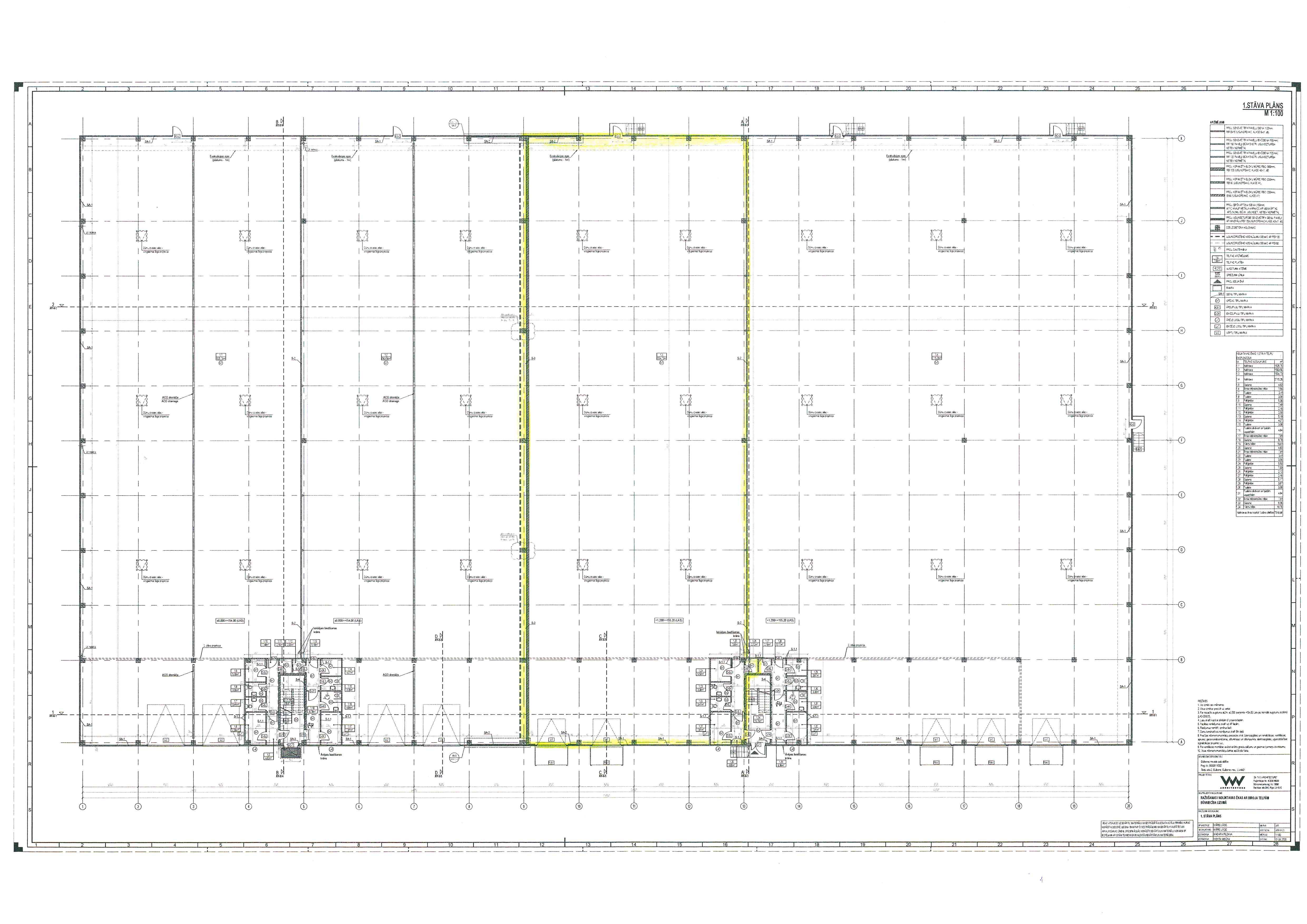 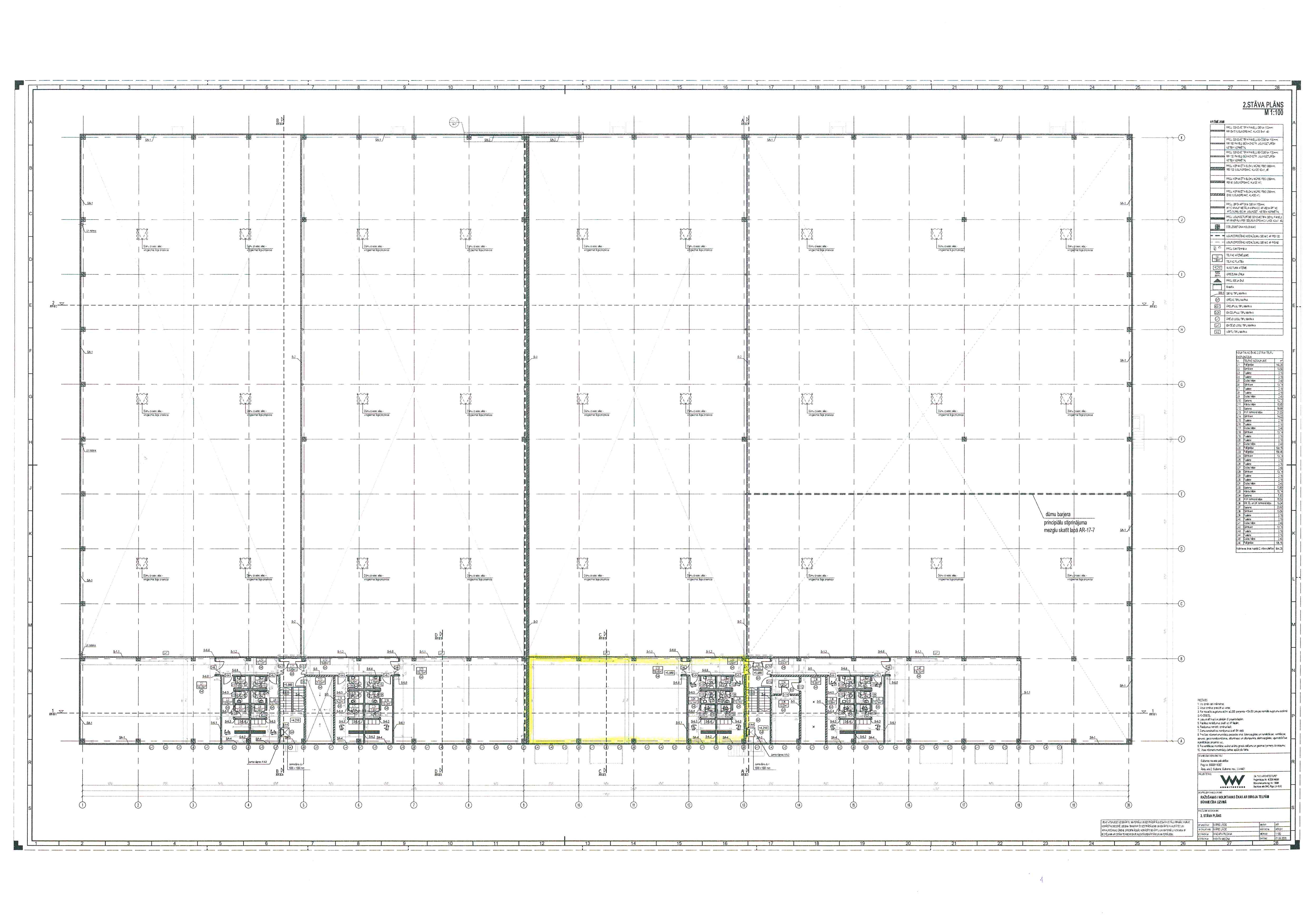 	2.pielikums 	nekustamā īpašuma Lizuma pagastā ar nosaukumu 	“Pinkas” ražošanas/noliktavas ēkas daļas 1800,34 m2 	platībā un zemes vienības ar kadastra apzīmējumu 	5072 006 0238 daļas nomas tiesību otrās	izsoles noteikumiemPIETEIKUMS DALĪBAI MUTISKĀ IZSOLĒAr šī pieteikuma iesniegšanu <Nomas tiesību pretendenta nosaukums>  (turpmāk – Pretendents) piesaka savu dalību Gulbenes novada pašvaldības nekustamā īpašuma Lizuma pagastā ar nosaukumu “Pinkas” ražošanas/noliktavas ēkas daļas 1800,34 m2 platībā un zemes vienības ar kadastra apzīmējumu 5072 006 0238 daļas (turpmāk – Nomas objekts) nomas tiesību otrajā mutiskā izsolē (turpmāk – izsole) un apliecina, ka:Pretendentam ir skaidras un saprotamas Pretendenta tiesības un pienākumi, kas ir noteikti izsoles noteikumos un normatīvajos aktos;Pretendents ir iepazinies ar izsoles noteikumiem, tai skaitā visiem to pielikumiem, saturu, atzīst tos par pareiziem, saprotamiem un atbilstošiem; Pretendentam ir skaidras un saprotamas izsoles noteikumos noteiktās prasības piedāvājuma sagatavošanai, līguma priekšmets, līguma noteikumi un iznomātāja izvirzītās prasības nomnieka darbībai, līdz ar ko atzīst, ka Komisija ir nodrošinājusi Pretendentam iespēju bez neattaisnojama riska iesniegt savu pieteikumu izsolei;pēdējā gada laikā no pieteikuma iesniegšanas dienas Gulbenes novada pašvaldība vai tās iestāde (struktūrvienība) nav vienpusēji izbeigusi ar Pretendentu citu līgumu par īpašuma lietošanu, tāpēc ka tas nav pildījusi līgumā noteiktos pienākumus, un attiecībā uz Pretendentu nav stājies spēkā tiesas nolēmums, uz kura pamata tiek izbeigts cits ar Gulbenes novada pašvaldību vai tās iestādi (struktūrvienību) noslēgts līgums par īpašuma lietošanu Pretendenta rīcības dēļ;uz pieteikuma iesniegšanas dienu Pretendentam nav neizpildītu maksājumu saistību par līgumiem, tai skaitā Pretendents nav atzīstams par nelabticīgu nomnieku, ievērojot izsoles noteikumu 5.3.4. punktā noteikto;uz pieteikuma iesniegšanas brīdi Pretendentam ar tiesas spriedumu nav pasludināts maksātnespējas process, netiek īstenots tiesiskās aizsardzības process vai ārpustiesas tiesiskās aizsardzības process, tā saimnieciskā darbība nav apturēta vai izbeigta, tam nav uzsākts likvidācijas process;uz pieteikuma iesniegšanas dienu Pretendentam nav nodokļu, tostarp nekustamā īpašuma nodokļu un pašvaldības nodevu, parādu;attiecībā uz Pretendentu, tās valdes vai padomes locekli, patieso labuma guvēju, pārstāvēttiesīgo personu vai prokūristu, vai personu, kura ir pilnvarota pārstāvēt Pretendentu darbībās, kas saistītas ar filiāli, vai personālsabiedrības biedru, tā valdes vai padomes locekli, patieso labuma guvēju, pārstāvēttiesīgo personu vai prokūristu, ja Pretendents ir personālsabiedrība, nav noteiktas starptautiskās vai nacionālās sankcijas vai būtiskas finanšu un kapitāla tirgus intereses ietekmējošas Eiropas Savienības vai Ziemeļatlantijas līguma organizācijas dalībvalsts noteiktās sankcijas;Pretendents nav ieinteresēts citu Pretendentu šai izsolei iesniegtajos piedāvājumos, pieteikums, tai skaitā piedāvājums, ir sagatavots individuāli un nav saskaņots ar konkurentiem;visas izsoles pieteikumā sniegtās ziņas par Pretendentu un tā piedāvājumiem ir patiesas;Pretendents piekrīt, ka personas dati tiks izmantoti, lai pārliecinātos par sniegtās informācijas patiesīgumu;Pretendents piekrīt – ja pēc Iznomātāja rīcībā esošās informācijas Pretendents ir atzīstams par nelabticīgu nomnieku vai ieinteresēto personu attiecībā pret parādā esošo personu Iznomātājam, Pretendents netiek iekļauts izsoles dalībnieku sarakstā, jo tas ir sniedzis nepatiesas ziņas aizpildot un iesniedzot pieteikuma veidlapu; Pretendents ir informēts un piekrīt, ka izsoles procedūras gaitā saskaņā ar Fizisko personu datu aizsardzības likumu tiks apstrādāti no Valsts iedzīvotāju reģistra iegūtie Pretendenta, Pretendenta laulātā un radinieku līdz otrai pakāpei ieskaitot, kā arī šīm personām piederošas komercsabiedrības, Pretendentam vai Pretendenta – juridiskas personas īpašniekiem, valdes locekļiem vai prokūristiem piederošas komercsabiedrības, neatkarīgi no dalības apjoma un formas personas dati (t.sk. personas kods); Pretendents piekrīt, ka Iznomātājs kā kredītinformācijas lietotājs ir tiesīgs pieprasīt un saņemt kredītinformāciju, tai skaitā ziņas par Pretendenta kavētajiem maksājumiem un tā kredītreitingu no Iznomātājam pieejamām datubāzēm;Pretendents piekrīt, ka saziņai ar Pretendentu tiek izmantots pieteikumā dalībai izsolē norādītā e-adrese vai e-pasta adrese. Pielikumā:   Pilnvarotās personas pārstāvības tiesības apliecinoša dokumenta kopija uz ____ lpp.; ___________________________________________________________________________.(cits dokuments – norādīt dok. nosaukumu, lapu skaitu)                                                            3.pielikums	Gulbenes novada domes	2022. gada 27.oktobra	lēmumam Nr. GND/2022/1057 	(protokols Nr.20, 101.p.)PAR NOMAS OBJEKTU PUBLICĒJAMĀ INFORMĀCIJA Gulbenes novada domes priekšsēdētājs				A.CaunītisGULBENES NOVADA DOMES LĒMUMSGulbenēPar nekustamā īpašuma Lizuma pagastā ar nosaukumu “Pinkas”, kadastra numurs 5072 006 0138, ražošanas/noliktavas ēkas daļas 1839,30 m2 platībā un zemes vienības ar kadastra apzīmējumu 5072 006 0238 daļas otrās nomas tiesību izsoles rīkošanu2022.gada 29.septembrī Gulbenes novada dome pieņēma lēmumu Nr.GND/2022/938 “Par nekustamā īpašuma Lizuma pagastā ar nosaukumu “Pinkas”, kadastra numurs 5072 006 0138, ražošanas/noliktavas ēkas daļas 1839,30 m2 platībā un zemes vienības ar kadastra apzīmējumu 5072 006 0238 daļas pirmās nomas tiesību izsoles rīkošanu”, rīkot pirmo nomas tiesību izsoli. Pirmās nomas tiesību izsoles nosacītā nomas maksa (izsoles sākumcena) 1471,23 EUR (viens tūkstotis četri simti septiņdesmit viens euro divdesmit trīs centi) mēnesī bez pievienotās vērtības nodokļa. 	2022.gada 30.septembrī Gulbenes novada pašvaldības tīmekļa vietnē www.gulbene.lv tika izsludināta publikācija par nekustamā īpašuma Lizuma pagastā ar nosaukumu “Pinkas”, kadastra numurs 5072 006 0138, ražošanas/noliktavas ēkas daļas 1839,30 m2 platībā un zemes vienības ar kadastra apzīmējumu 5072 006 0238 daļas pirmās nomas tiesību izsoles rīkošanu, nosakot pieteikšanās termiņu līdz 2022.gada 21.oktobrim (ieskaitot). Publikācijas laikā nepieteicās neviens pretendents, līdz ar to izsole ir bijusi nesekmīga.Ministru kabineta 2018.gada 20.februāra noteikumu Nr.97 “Publiskas personas mantas iznomāšanas noteikumi” 62.punkts nosaka ka, ja publikācijā norādītajā pieteikumu iesniegšanas termiņā neviens nomas tiesību pretendents nav pieteicies, iznomātājs var pazemināt nomas objekta nosacīto nomas maksu ne vairāk kā par 20 procentiem un rīkot atkārtotu izsoli, ievērojot šo noteikumu 26. punktā minēto informācijas publicēšanas kārtību.Nomas tiesību izsoles organizēšanas komisija (Turpmāk – Komisija) izvērtējot situāciju, iesaka rīkot otro nomas tiesību izsoli ar augšupejošu soli. Komisija izsaka priekšlikumu samazināt izsoles nosacīto nomas maksu par 20 procentiem un tā ir 1176,98 EUR (viens tūkstotis viens simts septiņdesmit seši euro deviņdesmit astoņi centi) mēnesī bez pievienotās vērtības nodokļa.	Ņemot vērā Gulbenes novada pašvaldības Nomas tiesību izsoles organizēšanas komisijas 2022.gada 21.oktobra sēdes lēmumu, protokols Nr.GND/2.6./22/17, pamatojoties uz likuma “Par pašvaldībām” 14.panta otrās daļas 5.punktu, kas nosaka, ka, lai izpildītu savas funkcijas, pašvaldībām likumā noteiktajā kārtībā ir pienākums atbilstoši paredzētajām saistībām realizēt valsts investīciju programmā iekļautos projektus, 15.panta pirmās daļas 10.punktu, kas nosaka, ka viena no pašvaldību autonomajā funkcijām ir sekmēt saimniecisko darbību attiecīgajā administratīvajā teritorijā, rūpēties par bezdarba samazināšanu, 21.panta pirmās daļas 27.punktu, kas nosaka, ka dome var izskatīt jebkuru jautājumu, kas ir attiecīgās pašvaldības pārziņā, turklāt tikai dome var pieņemt lēmumus citos likumā paredzētajos gadījumos, Publiskas personas finanšu līdzekļu un mantas izšķērdēšanas novēršanas likuma 3.panta pirmās daļas 2.punktu, kas nosaka, ka publiska persona, rīkojas ar finanšu līdzekļiem un mantu lietderīgi, tas ir manta atsavināma un nododama īpašumā vai lietošanā citai personai par iespējami augstāku cenu, 6.1 panta pirmo daļu, kas nosaka, ka, ja likumā vai Ministru kabineta noteikumos nav paredzēts citādi, kustamās mantas nomas līgumu slēdz uz laiku, kas nav ilgāks par pieciem gadiem, nekustamā īpašuma nomas līgumu – uz laiku, kas nav ilgāks par 30 gadiem, un Ministru kabineta 2018.gada 20.februāra noteikumu Nr.97 “Publiskas personas mantas iznomāšanas noteikumi” 12.punktu, kas nosaka, ka lēmumu par nomas objekta nodošanu iznomāšanai pieņem iznomātājs, 24.punktu, kas nosaka, ka nomas objekta iznomātājs pieņem lēmumu par piemērojamo izsoles veidu, 26.punktu, kas nosaka, ka iznomātājs šo noteikumu 25.punktā minēto informāciju publicē iznomātāja tīmekļvietnē, Ministru kabineta 2015.gada 10.novembra noteikumus Nr.645 “Darbības programmas “Izaugsme un nodarbinātība” 5.6.2. specifiskā atbalsta mērķa “Teritoriju revitalizācija, reģenerējot degradētās teritorijas atbilstoši pašvaldību integrētajām attīstības programmām” īstenošanas noteikumi”, ņemot vērā  Finanšu komitejas atzinumu, atklāti balsojot: ar 10 balsīm "Par" (Ainārs Brezinskis, Aivars Circens, Anatolijs Savickis, Andis Caunītis, Atis Jencītis, Guna Pūcīte, Guna Švika, Gunārs Ciglis, Ivars Kupčs, Normunds Mazūrs), "Pret" – nav, "Atturas" – 1 (Mudīte Motivāne), Gulbenes novada dome NOLEMJ:1. ATZĪT 2022.gada 25.oktobrī rīkoto nekustamā īpašuma Lizuma pagastā ar nosaukumu “Pinkas”, kadastra numurs 5072 006 0138, ražošanas/noliktavas ēkas daļas 1839,30 m2 platībā un zemes vienības ar kadastra apzīmējumu 5072 006 0238 daļas pirmo nomas tiesību izsoli par nesekmīgu.2. RĪKOT investīcijas objekta – Gulbenes novada pašvaldības nekustamajā īpašumā Lizuma pagastā ar nosaukumu “Pinkas”, kadastra numurs 5072 006 0138, izbūvējamās ražošanas/noliktavas ēkas daļas 1839,30 m2 platībā, tai skaitā biroja/atpūtas telpas un palīgtelpas, ar šo ēku neatdalāmi saistīto, izbūvējamo būvju, kas paredzētas ēkas nomnieku koplietošanai, un kas nav nodotas atsevišķā lietošanā citām personām, tai skaitā brauktuves un stāvvietas (bruģa laukums ar 18 velonovietnēm un 49 stāvvietām) un teritorijas nožogojums, ēkai un inženierbūvēm piesaistītās zemes vienības, kadastra apzīmējums 5072 006 0238, daļas 3,00 ha platībā 6558/30000 domājamo daļu, turpmāk – Nomas objekts, otro nomas tiesību mutisku izsoli ar augšupejošu soli.3. NOTEIKT izsoles nosacīto nomas maksu (izsoles sākumcenu) 1176,98 EUR (viens tūkstotis viens simts septiņdesmit seši euro deviņdesmit astoņi centi) mēnesī bez pievienotās vērtības nodokļa. 4. APSTIPRINĀT otrās nomas tiesību izsoles noteikumus (1.pielikums).5. APSTIPRINĀT nomas tiesību izsoles publicējamo informāciju (3.pielikums).6. PUBLICĒT šā lēmuma 4.punktā minēto informāciju un izsoles noteikumus Gulbenes novada pašvaldības tīmekļvietnē www.gulbene.lv.7. UZDOT Gulbenes novada pašvaldības izpilddirektorei Antrai Sprudzānei pēc Nomas objekta nomas tiesību izsoles rezultātu apstiprināšanas noslēgt nedzīvojamo telpu nomas līgumu.Gulbenes novada domes priekšsēdētājs 	                                               A. CaunītisLēmuma projektu sagatavoja: I. Otvare                                                     1.pielikums	Gulbenes novada domes	2022. gada 27.oktobra	lēmumam Nr. GND/2022/1058	(protokols Nr.20, 102.p.)NEKUSTAMĀ ĪPAŠUMA LIZUMA PAGASTĀ AR NOSAUKUMU “PINKAS” RAŽOŠANAS/NOLIKTAVAS ĒKAS DAĻAS 1839,30 m2 PLATĪBĀ UN ZEMES VIENĪBAS AR KADASTRA APZĪMĒJUMU 5072 006 0238 DAĻAS NOMAS TIESĪBU OTRĀS IZSOLES NOTEIKUMIVispārīgie jautājumiŠie izsoles noteikumi nosaka kārtību, kādā rīkojama otrā mutiska nomas tiesību izsole investīciju objekta – Gulbenes novada pašvaldības nekustamajā īpašumā Lizuma pagastā ar nosaukumu “Pinkas”, kadastra numurs 5072 006 0138, izbūvējamās ražošanas/noliktavas ēkas daļas 1839,30 m2 platībā un 6558/30000 domājamo daļu no ēkai piesaistītās zemes vienības daļas 3,00 ha platībā, uz kuras izbūvējamas ar ēku neatdalāmi saistītās brauktuves un stāvvietas (bruģa laukums ar 18 velonovietnēm un 49 stāvvietām), nomnieka noteikšanai.Nomas tiesību izsoles iznomātājs ir Gulbenes novada pašvaldība, reģistrācijas Nr. 90009116327, juridiskā adrese: Ābeļu iela 2, Gulbene, Gulbenes novads, LV-4401 (turpmāk – Iznomātājs).Nomas tiesību izsoli organizē ar Gulbenes novada domes 2022.gada 27.oktobra lēmumu Nr. GND/2022/1058 “Par nekustamā īpašuma Lizuma pagastā ar nosaukumu “Pinkas”, kadastra numurs 5072 006 0138, ražošanas/noliktavas ēkas daļas 1839,30 m2 platībā un zemes vienības ar kadastra apzīmējumu 5072 006 0238 daļas otrās nomas tiesību izsoles rīkošanu” izveidota nomas tiesību izsoles komisija (turpmāk – Komisija) atbilstoši Ministru kabineta 2015.gada 10.novembra noteikumiem Nr.645 “Darbības programmas “Izaugsme un nodarbinātība” 5.6.2. specifiskā atbalsta mērķa “Teritoriju revitalizācija, reģenerējot degradētās teritorijas atbilstoši pašvaldību integrētajām attīstības programmām” un 13.1.3. specifiskā atbalsta mērķa “Atveseļošanas pasākumi vides un reģionālās attīstības jomā” 13.1.3.3. pasākuma “Teritoriju revitalizācija uzņēmējdarbības veicināšanai pašvaldībās” īstenošanas noteikumi” un projektu “Ražošanas un noliktavas ēkas ar biroja telpām izveide Lizumā” Nr. 5.6.2.0/21/I/004 (turpmāk – Projekts), ievērojot Publiskas personas finanšu līdzekļu un mantas izšķērdēšanas novēršanas likumu, Ministru kabineta 2018.gada 20.februāra noteikumus Nr.97 “Publiskas personas mantas iznomāšanas noteikumi” un šos izsoles noteikumus.Izsoles sludinājums tiek publicēts Gulbenes novada pašvaldības tīmekļa vietnē www.gulbene.lv sadaļā Izsoles (https://www.gulbene.lv/lv/2015-04-21-13-37-30/izsoles).Ar izsoles noteikumiem un nomas līguma projektu interesenti var iepazīties:Gulbenes novada Valsts un pašvaldības vienotajā klientu apkalpošanas centrā, Ābeļu ielā 2, Gulbenē, Gulbenes novadā;Gulbenes novada pašvaldības tīmekļa vietnē http://gulbene.lv sadaļā Izsoles (https://www.gulbene.lv/lv/2015-04-21-13-37-30/izsoles).Starp nomas tiesību izsoles dalībniekiem aizliegta vienošanās, kas varētu ietekmēt nomas tiesību izsoles rezultātu un gaitu.Nomas objektsNomas objektu veido:Gulbenes novada pašvaldības nekustamajā īpašumā Lizuma pagastā ar nosaukumu “Pinkas”, kadastra numurs 5072 006 0138, izbūvējamā ražošanas/noliktavas ēkas daļa 1839,30 m2 platībā, tai skaitā biroja/atpūtas telpas un palīgtelpas (turpmāk – Ēka);ar Ēku neatdalāmi saistītās, izbūvējamās būves, kas paredzētas Ēkas nomnieku koplietošanai, un kas nav nodotas atsevišķā lietošanā citām personām, tai skaitā brauktuves un stāvvietas (bruģa laukums ar 18 velonovietnēm un 49 stāvvietām) un teritorijas nožogojums (turpmāk – Inženierbūves);Ēkai un Inženierbūvēm piesaistītās zemes vienības, kadastra apzīmējums 5072 006 0238, daļas 3,00 ha platībā 6558/30000 domājamā daļa (turpmāk – Zemesgabals),turpmāk viss kopā saukts – Nomas objekts. Īpašuma tiesības uz nekustamo īpašumu Lizuma pagastā ar nosaukumu “Pinkas”, kadastra numurs 5072 006 0138, kas sastāv no zemes vienības ar kadastra apzīmējumu 5072 006 0238, 6,02 ha platībā, Gulbenes novada pašvaldībai nostiprinātas Vidzemes rajona tiesas Lizuma pagasta zemesgrāmatas nodalījumā Nr.100000461464. Būves nav reģistrētas zemesgrāmatā.Nomas objekts saskaņā ar Gulbenes novada pašvaldības teritorijas plānojumu atrodas Rūpnieciskās apbūves teritorijā (R), galvenais Ēkas lietošanas veids – Noliktavas, rezervuāri, bunkuri un silosi (kods 1252).Nomas objekts tiek izbūvēts atbilstoši SIA “VVV Architecture”, reģ. Nr. 40203048069 (Būvkomersanta reģistrācijas Nr. 13688), izstrādātajam būvprojektam “Noliktavas ēkas ar biroja telpām būvniecība Lizumā”. Nomas objekta būvdarbi tiek veikti Iznomātājam realizējot Projektu Eiropas Reģionālās attīstības fonda darbības programmas “Izaugsme un nodarbinātība” 5.6.2. specifiskā atbalsta mērķa “Teritoriju revitalizācija, reģenerējot degradētās teritorijas atbilstoši pašvaldību integrētajām attīstības programmām” ietvaros.Nomas objekta būvniecība ir būvdarbu stadijā. Nomas objekta būvdarbi tiek veikti, pamatojoties uz Gulbenes novada būvvaldes 2020.gada 31.jūlijā izsniegtu būvatļauju Nr.BIS-BV-4.1-2020-5031. Plānotais Nomas objekta nodošanas ekspluatācijā termiņš ir 2022.gada ceturtais ceturksnis. Nomas objektam tiks nodrošināta (izbūvētas inženiersistēmas):ūdensapgāde – artēziskais urbums;kanalizācija – vietējā centralizētā;elektroapgāde – pieslēgums pie transformatora;siltumapgāde – centralizēta;ventilācija – dabīgā;lietus kanalizācijas sistēma.Ēkas un inženierbūvju platība var mainīties, ja tiek reģistrēti vai aktualizēti Ēkas un inženierbūvju kadastra dati pēc Ēkas un Inženierbūvju vai to daļas kadastrālās uzmērīšanas.Nomas tiesību pretendenti, no izsoles sludinājuma publicēšanas dienas Gulbenes novada pašvaldības tīmekļa vietnē www.gulbene.lv līdz 2022.gada 17.novembrim, ir tiesīgi iepazīties ar Nomas objektu dabā, kā arī ar būvniecības procesā esošā Nomas objekta būvatļauju un būvprojektu, vismaz divas darba dienas iepriekš, piesakoties un saskaņojot to ar Gulbenes novada domes priekšsēdētāja padomnieku attīstības, projektu un būvniecības jautājumos Jāni Barinski, e-pasts: janis.barinskis@gulbene.lv, tālrunis 26467459.Nomas īpašie nosacījumiNomas objekta nomas līgums (1.pielikums) (turpmāk – Nomas līgums) tiek slēgts uz termiņu – 30 (trīsdesmit) gadi no Nomas līguma spēkā stāšanās dienas. Nomas līgums ir šo izsoles noteikumu neatņemama sastāvdaļa. Nomas maksa par Nomas objektu jāsāk maksāt no Nomas līguma spēkā stāšanās dienas Nomas līgumā noteiktajā kārtībā.Nomnieks pēc Nomas līguma spēkā stāšanās Nomas līgumā noteiktajā kārtībā  kompensē pieaicinātā sertificēta vērtētāja atlīdzības summu par Nomas objekta izsoles gada nomas maksas noteikšanu, veicot Iznomātājam vienreizēju maksājumu 50,00 EUR (piecdesmit euro) apmērā bez pievienotās vērtības nodokļa.  Nomas objekts tiek iznomāts Nomniekam ar mērķi īstenot Iznomātāja Projektu Eiropas Reģionālās attīstības fonda darbības programmas “Izaugsme un nodarbinātība” 5.6.2. specifiskā atbalsta mērķa “Teritoriju revitalizācija, reģenerējot degradētās teritorijas atbilstoši pašvaldību integrētajām attīstības programmām” ietvaros. Nomas objekts tiek iznomāts Nomniekam izsoles pieteikumā paredzētās komercdarbības veikšanai, kas nedrīkst būt saistīta ar šādām tautsaimniecības nozarēm (atbilstoši Eiropas Parlamenta un Padomes 2006. gada 20. decembra Regulai (EK) Nr. 1893/2006, ar ko izveido NACE 2. red. saimniecisko darbību statistisko klasifikāciju, kā arī groza Padomes Regulu (EEK) Nr. 3037/90 un dažas EK regulas par īpašām statistikas jomām (Eiropas Savienības Oficiālais Vēstnesis, 2006. gada 30. decembris, Nr. L 393) Nomnieka pamatdarbībā (nepārsniedz 50 procentus no neto apgrozījuma) Nomas objekta teritorijā: elektroenerģija, gāzes apgāde, siltumapgāde, izņemot gaisa kondicionēšanu (NACE kods: D); ūdensapgāde, kā arī notekūdeņu, atkritumu apsaimniekošana un sanācija, izņemot otrreizējo pārstrādi (NACE kods: E);vairumtirdzniecība un mazumtirdzniecība, izņemot automobiļu un motociklu remontu (NACE kods: G);finanšu un apdrošināšanas darbības (NACE kods: K);operācijas ar nekustamo īpašumu (NACE kods: L); valsts pārvalde un aizsardzība, obligātā sociālā apdrošināšana (NACE kods: O);azartspēles un derības (NACE kods: R92); tabakas audzēšana (NACE kods: A01.15) un tabakas izstrādājumu ražošana (NACE kods: C12); ārpusteritoriālo organizāciju un institūciju darbība (NACE kods: U).Nomniekam patstāvīgi jāsaņem visi nepieciešamie saskaņojumi, atļaujas, citi dokumenti, ja tādi nepieciešami, lai Nomas objektu izmantotu Nomas līgumā norādītajam mērķim.Nomniekam patstāvīgi par saviem līdzekļiem jāveic Ēkas pielāgošana, tai skaitā arī papildus iekšējo inženierkomunikāciju un cita veida inženiersistēmu izbūve, ja tāda ir nepieciešama, lai izmantotu Nomas objektu šo izsoles noteikumu 3.3. un 3.4. punktā norādītajiem mērķiem. Darbi veicami atbilstoši Latvijas Republikā spēkā esošiem būvniecību regulējošiem normatīviem aktiem. Nomniekam ar Iznomātāju jāsaskaņo būvdarbi, tajā skaitā Ēkā iebūvējamās iekārtas un ierīces atbilstoši normatīvajam regulējumam.Lai nodrošinātu Iznomātāja īstenotā Projekta sasniedzamos rādītājus, Nomniekam ir pienākums Nomas līgumā noteiktajā kārtībā līdz 2023.gada 31.decembrim (vai līdz datumam, kas ir grozīts atbilstoši normatīvajiem aktiem) Nomas objekta teritorijā:veikt investīcijas savos nemateriālajos ieguldījumos un pamatlīdzekļos ne mazāk kā 3 617 616,00 EUR (trīs miljoni seši simti septiņpadsmit tūkstoši seši simti sešpadsmit euro nulle centi). Investīcijas var tikt attiecinātas arī tad, ja tās ir veiktas pirms nomas līguma slēgšanas, bet ne agrāk kā 2019.gadā, ārpus Nomas objekta nekustamajā īpašumā, kas robežojas ar Projekta īstenošanas vietu, un šis nekustamais īpašums ir nepieciešams Nomnieka saimnieciskās darbības veikšanai;izveidot ne mazāk kā 21 (divdesmit vienu) jaunu darba vietu.	Šo izsoles noteikumu 3.7. punktā norādīto sasniedzamo rādītāju vērtības ir attiecināmas, ja tās atbilst Ministru kabineta 2015.gada 10.novembra noteikumu Nr. 645 “Darbības programmas “Izaugsme un nodarbinātība” 5.6.2. specifiskā atbalsta mērķa “Teritoriju revitalizācija, reģenerējot degradētās teritorijas atbilstoši pašvaldību integrētajām attīstības programmām” un 13.1.3. specifiskā atbalsta mērķa “Atveseļošanas pasākumi vides un reģionālās attīstības jomā” 13.1.3.3. pasākuma “Teritoriju revitalizācija uzņēmējdarbības veicināšanai pašvaldībās” īstenošanas noteikumi” 10. un 10.1 punktam. Par šo izsoles noteikumu 3.7.punktā norādītajiem sasniedzamajiem rādītājiem Nomniekam ir pienākums  informēt Iznomātāju.Ar Iznomātāja rakstveida piekrišanu (Gulbenes novada domes lēmumu) Nomniekam ir tiesības nodot Nomas objektu vai tā daļu apakšnomā bez peļņas gūšanas nolūka, nodrošinot apakšnomnieka atbilstību šo izsoles noteikumu 5. nodaļas nosacījumiem.Nomniekam netiek piešķirta apbūves tiesība. Izsoles veids, vieta, datums un laiksIzsoles veids: mutiska izsole ar augšupejošu soli.Izsole notiek 2022.gada 23.novembrī plkst. 11.00, Gulbenes novada pašvaldības administrācijas ēkā, Ābeļu ielā 2, Gulbenē, Gulbenes novadā, 3.stāva zālē.Izsoles dalībniekiPar izsoles dalībnieku var kļūt komercsabiedrība atbilstoši Eiropas Komisijas Regulā  (ES) Nr.651/2014, ar ko noteiktas atbalsta kategorijas atzīst par saderīgām ar iekšējo tirgu, piemērojot Līguma 107. un 108. pantu (Eiropas Savienības Oficiālais Vēstnesis, 2014. gada 26. jūnijs, Nr. L 187), un Ministru kabineta 2015.gada 10.novembra noteikumos Nr.645 “Darbības programmas “Izaugsme un nodarbinātība” 5.6.2. specifiskā atbalsta mērķa “Teritoriju revitalizācija, reģenerējot degradētās teritorijas atbilstoši pašvaldību integrētajām attīstības programmām” un 13.1.3. specifiskā atbalsta mērķa “Atveseļošanas pasākumi vides un reģionālās attīstības jomā” 13.1.3.3. pasākuma “Teritoriju revitalizācija uzņēmējdarbības veicināšanai pašvaldībās” īstenošanas noteikumi” noteikto un, kas saskaņā ar spēkā esošajiem normatīvajiem aktiem un šiem noteikumiem ir tiesīga piedalīties izsolē un iegūt nomas tiesības.Izsoles dalībnieka apgrozījuma apjoms pēdējo trīs pārskata gadu (2019., 2020. un 2021.gads) laikā kopsummā veido ne mazāk kā 80% (astoņdesmit procentus) no šo izsoles noteikumu 3.7.1.apakšpunktā norādītā sasniedzamā investīciju apjoma.Par izsoles dalībnieku nevar būt persona: ar kuru pēdējā gada laikā no šo izsoles noteikumu 6.2.1.apakšpunktā noteiktā pieteikuma iesniegšanas dienas Iznomātājs ir vienpusēji izbeidzis citu līgumu par īpašuma lietošanu, tāpēc ka tā nav pildījusi līgumā noteiktos pienākumus, vai attiecībā uz šo personu ir stājies spēkā tiesas nolēmums, uz kura pamata tiek izbeigts cits ar Iznomātāju noslēgts līgums par īpašuma lietošanu šīs personas rīcības dēļ;kurai ir Valsts ieņēmumu dienesta administrēto nodokļu (nodevu) parādi Latvijas Republikā vai valstī, kurā tā reģistrēta, tajā skaitā, valsts sociālās apdrošināšanas iemaksu parādi, kas kopsummā pārsniedz 150 EUR (viens simts piecdesmit euro); kurai ir nekustamā īpašuma nodokļa, nodevu parāds Gulbenes novada pašvaldības budžetam; kura ir atzīstama par nelabticīgu nomnieku, proti, persona, kurai šo izsoles noteikumu 6.2.1.apakšpunktā noteiktā pieteikuma iesniegšanas dienā ir neizpildītas maksājumu saistības, kas radās ar Iznomātāju vai tā iestādi (struktūrvienību) noslēgto līgumu ietvaros un kam ir iestājies samaksas termiņš, vai jebkādas citas būtiskas neizpildītas līgumsaistības (tai skaitā nodarītie zaudējumi) pret Iznomātāju vai tā iestādi (struktūrvienību), vai arī pastāv tiesvedība civillietā ar Iznomātāju vai tās iestādi (struktūrvienību);kurai ar tiesas spriedumu ir pasludināts maksātnespējas process, ar tiesas spriedumu tiek īstenots tiesiskās aizsardzības process vai ar tiesas lēmumu tiek īstenots ārpustiesas tiesiskās aizsardzības process, vai kuras saimnieciskā darbība ir apturēta vai izbeigta, ir uzsākts likvidācijas process;kuras saimnieciskā darbība (komersanta pamatdarbībā pārsniedz 50 procentus no neto apgrozījuma) saistīta ar šādām tautsaimniecības nozarēm saskaņā ar Saimniecisko darbību statistisko klasifikāciju Eiropas Kopienā, 2. redakcija (NACE 2 red) projekta īstenošanas vietā: elektroenerģija, gāzes apgāde, siltumapgāde, izņemot gaisa kondicionēšanu (NACE kods: D); ūdensapgāde, kā arī notekūdeņu, atkritumu apsaimniekošana un sanācija, izņemot otrreizējo pārstrādi (NACE kods: E); vairumtirdzniecība un mazumtirdzniecība, izņemot automobiļu un motociklu remontu (NACE kods: G); finanšu un apdrošināšanas darbības (NACE kods: K); operācijas ar nekustamo īpašumu (NACE kods: L); valsts pārvalde un aizsardzība, obligātā sociālā apdrošināšana (NACE kods: 0); azartspēles un derības (NACE kods: R92); tabakas audzēšana (NACE kods: A01.15) un tabakas izstrādājumu ražošana (NACE kods: C12);ārpusteritoriālo organizāciju un institūciju darbība (NACE kods: U);kura nav iesniegusi šo izsoles noteikumu 6.2.punktā noteiktos dokumentus;kura pieteikumā norādītā informācija neatbilst šo izsoles noteikumu 3.7.punktā noteiktām prasībām; attiecībā uz kuru, tās valdes vai padomes locekli, patieso labuma guvēju, pārstāvēttiesīgo personu vai prokūristu, vai personu, kura ir pilnvarota pārstāvēt nomas tiesību pretendentu darbībās, kas saistītas ar filiāli, vai personālsabiedrības biedru, tā valdes vai padomes locekli, patieso labuma guvēju, pārstāvēttiesīgo personu vai prokūristu, ja pretendents ir personālsabiedrība, ir noteiktas starptautiskās vai nacionālās sankcijas vai būtiskas finanšu un kapitāla tirgus intereses ietekmējošas Eiropas Savienības vai Ziemeļatlantijas līguma organizācijas dalībvalsts noteiktās sankcijas;kura sniegusi nepatiesas ziņas; kura neatbilst šo izsoļu noteikumu prasībām.Persona uzskatāma par pretendentu ar brīdi, kad ir saņemts pretendenta pieteikums un tas ir reģistrēts šajos noteikumos noteiktajā kārtībā.Nomas tiesību pretendentu pieteikumu iesniegšanaPieteikums un šajos izsoles noteikumos noteiktie dokumenti dalībai izsolē iesniedzami Gulbenes novada pašvaldībā līdz 2022.gada 21.novembrim plkst. 15.00:nododot personīgi Gulbenes novada Valsts un pašvaldības vienotajā klientu apkalpošanas centrā, Ābeļu ielā 2, Gulbenē, Gulbenes novadā (pirmdienās, otrdienās, trešdienās, ceturtdienās no plkst. 8:00 līdz 17:00, piektdienās no plkst. 8:00 līdz 16:00);nosūtot pa pastu uz adresi: Ābeļu iela 2, Gulbene, Gulbenes novads LV-4401. Pasta sūtījumam jābūt nogādātam šajā punktā noteiktajā vietā un termiņā. Nomas tiesību pretendents pats personīgi uzņemas nesavlaicīgas piegādes risku.Dalībai izsolē pretendents iesniedz šādus dokumentus:Gulbenes novada pašvaldībai adresētu pieteikumu dalībai nomas tiesību izsolē (2.pielikums), kas satur apliecinājumu par to, ka:ar nomas tiesību pretendentu pēdējā gada laikā no pieteikuma iesniegšanas dienas Iznomātājs nav vienpusēji izbeidzis citu līgumu par īpašuma lietošanu, tāpēc ka tas nav pildījusi līgumā noteiktos pienākumus, un attiecībā uz nomas tiesību pretendentu nav stājies spēkā tiesas nolēmums, uz kura pamata tiek izbeigts cits ar Iznomātāju noslēgts līgums par īpašuma lietošanu nomas tiesību pretendenta rīcības dēļ;nomas tiesību pretendents nav atzīstams par nelabticīgu nomnieku, ievērojot 5.3.4.punktā noteikto;nomas tiesību pretendentam uz pieteikuma iesniegšanas brīdi ar tiesas spriedumu nav pasludināts maksātnespējas process, netiek īstenots tiesiskās aizsardzības process vai ārpustiesas tiesiskās aizsardzības process, tā saimnieciskā darbība nav apturēta vai izbeigta, nav uzsākts likvidācijas process;nav nodokļu, tostarp nekustamā īpašuma nodokļu un pašvaldības nodevu, parādu;attiecībā uz nomas tiesību pretendentu, tās valdes vai padomes locekli, patieso labuma guvēju, pārstāvēttiesīgo personu vai prokūristu, vai personu, kura ir pilnvarota pārstāvēt nomas tiesību pretendentu darbībās, kas saistītas ar filiāli, vai personālsabiedrības biedru, tā valdes vai padomes locekli, patieso labuma guvēju, pārstāvēttiesīgo personu vai prokūristu, ja pretendents ir personālsabiedrība, nav noteiktas starptautiskās vai nacionālās sankcijas vai būtiskas finanšu un kapitāla tirgus intereses ietekmējošas Eiropas Savienības vai Ziemeļatlantijas līguma organizācijas dalībvalsts noteiktās sankcijas;nomas tiesību pretendents piekrīt, ka personas dati tiks izmantoti, lai pārliecinātos par sniegtās informācijas patiesīgumu un Iznomātājs kā kredītinformācijas lietotājs ir tiesīgs pieprasīt un saņemt kredītinformāciju, tai skaitā ziņas par nomas tiesību pretendenta kavētajiem maksājumiem un tā kredītreitingu no Iznomātājam pieejamām datubāzēm;izziņu par komersanta amatpersonu pārstāvības tiesībām, ja komersants ir reģistrēts ārvalstīs – attiecīgās valsts uzņēmumu reģistra pilnu izziņu par komersanta amatpersonu pārstāvības tiesībām;pilnvara par komersanta amatpersonu pārstāvības tiesībām, ja komersantu pārstāv persona, kuras pārstāvības tiesības nav norādītas Uzņēmumu reģistra izziņā;gada pārskatus par 2019., 2020., 2021. gadu, ja komersants ir reģistrēts ārvalstīs vai gada pārskatu dati nav pieejami publiskajā datu bāzē;Komisija reģistrē saņemtos pieteikumus to saņemšanas secībā, norāda saņemšanas datumu un laiku, kā arī nomas tiesību pretendentu. Pēc šo izsoles noteikumu 6.1.punktā noteiktā termiņa pieteikumi un pārējiem iesniegtie dokumenti netiks pieņemti un bez atvēršanas tiks atdoti vai nosūtīti atpakaļ nomas tiesību pretendentam. Visi dokumenti iesniedzami latviešu valodā. Ja dokuments ir citā valodā, tam pievieno notariāli apliecinātu tulkojumu latviešu valodā.Visiem dokumentiem jābūt cauršūtiem tā, lai nebūtu iespējams nomainīt lapas. Uz pēdējās lapas aizmugures cauršūšanai izmantojamo auklu jānostiprina ar pārlīmētu lapu, kurā norādīts sanumurēto un cauršūto lapu skaits (ar cipariem un vārdiem), ko ar savu parakstu, tā atšifrējumu, amata nosaukumu, vietu, datumu un pretendenta zīmoga nospiedumu apliecina nomas tiesību pretendents vai persona, kurai ir atbilstošas pārstāvības tiesības. Apliecinājuma izvietojumam ir jāsaskaras ar cauršūto lapu uzlīmi.Visiem iesniegtajiem dokumentiem jābūt noformētiem atbilstoši Dokumentu juridiskā spēka likumam, Ministru kabineta 2018.gada 4.septembra noteikumiem Nr. 558 “Dokumentu izstrādāšanas un noformēšanas kārtība”, kā arī saskaņā ar izsoles noteikumiem.Dokumentus jāiesniedz slēgtā aploksnē. Uz aploksnes norāda, ka pieteikums tiek iesniegts investīciju objekta – Gulbenes novada pašvaldības nekustamajā īpašumā Lizuma pagastā ar nosaukumu “Pinkas”, kadastra numurs 5072 006 0138, izbūvējamās ražošanas/noliktavas ēkas daļas 1839,30 m2 platībā un 6558/30000 domājamo daļu no ēkai piesaistītās zemes vienības daļas 3,00 ha platībā nomas tiesību izsolei un nomas tiesību pretendenta nosaukumu.Ar pieteikuma iesniegšanu ir uzskatāms, ka nomas tiesību pretendents:piekrīt izsoles noteikumiem;piekrīt Iznomātāja un Komisijas veiktajai personas datu apstrādei nomas līguma noslēgšanas mērķim;piekrīt, ka Komisija saziņai ar pretendentu izmantos pretendenta pieteikumā norādīto e-pasta adresi.Komisija slēgtā sēdē bez nomas tiesību pretendentu piedalīšanās izvērtē nomas tiesību pretendentu un to pieteikumu atbilstību šiem izsoles noteikumiem, ņemot vērā nomas tiesību pretendentu iesniegtos dokumentus. Komisija sastāda izsoles dalībnieku sarakstu, iekļaujot tajā nomas tiesību pretendentus, kuri atbilst šo izsoles noteikumu 5.1.-5.2.punktu prasībām, ir izpildījuši izsoles priekšnoteikumus (izsoles noteikumu 6.1. -6.7. punkts) un uz tiem neattiecas šo izsoles noteikumu 5.3.punktā minētie nosacījumi. Izsoles dalībnieku sarakstā norāda šādas ziņas: dalībnieka kārtas numuru, komersanta pilnu nosaukumu un reģistrācijas numuru.Ja nomas tiesību pretendents nav izpildījis izsoles priekšnoteikumus (izsoles noteikumu 6.1. - 6.7. punkts), uz nomas tiesību pretendentu attiecas šo izsoles noteikumu 5.3.punktā minētie nosacījumi vai nomas tiesību pretendents neatbilst šo izsoles noteikumu 5.1.-5.2.punktu prasībām, Komisija  pieņem lēmumu par nomas tiesību pretendenta izslēgšanu no dalības izsolē un pieteikumu neizskata. Komisijas lēmums par pretendenta iekļaušanu dalībnieku sarakstā vai lēmums par pretendenta izslēgšanu no dalības izsolē tiks nosūtīts uz nomas tiesību pretendenta norādīto e-pasta adresi.Komisija ir tiesīga jebkurā laikā pārbaudīt izsoles dalībnieku sniegtās ziņas, pieprasot informāciju kompetentā institūcijā, publiski pieejamās datubāzēs vai citos publiski pieejamos avotos. Ja tiek atklāts, ka izsoles dalībnieks ir sniedzis nepatiesas ziņas, izsoles dalībnieks tiek izslēgts no izsoles dalībnieku saraksta, zaudējot tiesības piedalīties izsolē. Komisijas lēmums par izsoles dalībnieka izslēgšanu no izsoles dalībnieku saraksta, tiks nosūtīts uz izsoles dalībnieka norādīto e-pasta adresi. Ziņas par saņemtajiem nomas tiesību pretendentu pieteikumiem, kā arī par izsoles dalībnieku sarakstā reģistrētajiem izsoles dalībniekiem neizpauž līdz izsoles sākumam, izpaužams ir tikai to skaits.Izsoles sākumcenaSaskaņā ar Gulbenes novada domes 2022.gada 27.oktobra lēmumu Nr.GND/2022/___ “Par nekustamā īpašuma Lizuma pagastā ar nosaukumu “Pinkas”, kadastra numurs 5072 006 0138, ražošanas/noliktavas ēkas daļas 1839,30 m2 platībā un zemes vienības ar kadastra apzīmējumu 5072 006 0238 daļas otrās nomas tiesību izsoles rīkošanu”, Nomas objekta nosacītā nomas maksa (izsoles sākumcena) ir 1176,98 EUR (viens tūkstotis viens simts septiņdesmit seši euro deviņdesmit astoņi centi) mēnesī bez pievienotās vērtības nodokļa.Izsoles solis ir 15 euro (piecpadsmit euro). Solīšana notiek tikai pa šajos izsoles noteikumos noteikto soli.Izsoles noriseIzsole notiek latviešu valodā. Izsoles dalībniekiem, kuri nepārvalda latviešu valodu, pašiem jānodrošina pārstāvis, kas pārvalda latviešu valodu, vai jānodrošina sava pārstāvība izsolē ar tulka palīdzību. Par tulka piedalīšanos izsolē Izsoles dalībniekam jāinformē izsoles vadītājs, norādot tulka vārdu, uzvārdu, personas kodu.Pirms mutiskas izsoles sākuma Komisijas locekļi paraksta apliecinājumu, ka nav tādu apstākļu, kuru dēļ varētu uzskatīt, ka viņi ir tieši vai netieši ieinteresēti kāda konkrēta pretendenta izvēlē vai darbībā, vai ka viņi ir saistīti ar tiem. Izsole notiek Komisijas atklātā sēdē, kurā var piedalīties jebkurš interesents, netraucējot izsoles gaitu. Izsoles rezultāti tiek publiski paziņoti uzreiz pēc solīšanas pabeigšanas.Pirms izsoles sākuma izsoles dalībnieki vai to pilnvarotās personas izsoles telpā uzrāda pasi vai citu personu apliecinošu dokumentu, pilnvarotās personas papildus uzrāda pilnvaru. Ja izsoles dalībnieks vai tā pilnvarotā persona izsoles telpā nevar uzrādīt pasi vai citu personu apliecinošu dokumentu (pilnvarotā persona arī pilnvaru), tiek uzskatīts, ka izsoles dalībnieks nav ieradies uz izsoli.Pirms izsoles sākuma izsoles dalībnieki (pilnvarotie pārstāvji) paraksta izsoles noteikumus, tādējādi apliecinot, ka pilnībā ar tiem ir iepazinušies un piekrīt tiem. Izsoli vada un kārtību izsoles laikā nodrošina izsoles vadītājs.Pirms izsoles sākuma izsoles vadītājs pārliecinās par izsoles dalībnieku sarakstā iekļauto personu ierašanos, pārbauda reģistrācijas lapas. Izsoles vadītājs paziņo par izsoles atklāšanu un raksturo Objektu, paziņo izsoles sākumcenu, izsoles soli un informē par solīšanas kārtību, kā arī atbild uz izsoles dalībnieku jautājumiem, ja tādi ir.Izsolei nomas tiesību vairāksolīšanā tiek pielaisti tikai tie pretendenti, kas ar Komisijas lēmumu tika iekļautu izsoles dalībnieku sarakstāGadījumā, ja 15 (piecpadsmit) minūšu laikā pēc izsoles sākuma neierodas neviens no reģistrētajiem izsoles dalībniekiem, izsole tiek uzskatīta par nenotikušu.Izsoles dalībnieki savu piekrišanu nomāt Nomas objektu apliecina mutvārdos un rakstiski, parakstoties izsoles dalībnieku sarakstā par katru nosolīto soli. Tas tiek fiksēts izsoles gaitas protokolā.Ja izsolei piesakās tikai viens izsoles dalībnieks, Komisija izsoli atzīst par notikušu un nomas tiesības iegūst šis vienīgais izsoles dalībnieks. Iznomātājs ar izsoles dalībnieku slēdz nomas līgumu par nomas maksu, ko veido nosacītā nomas maksa. Ja nomas tiesību izsoles dalībnieku sarakstā reģistrēti divi vai vairāki nomas tiesību pretendenti, solīšana sākas ar izsoles vadītāja nosaukto cenu, kuru veido izsoles sākumcena. Solīšana notiek pa vienam izsoles solim.Ja kāds no izsoles dalībniekiem atsakās no turpmākās solīšanas, viņa pēdējā solītā nomas maksas summa tiek apstiprināta ar izsoles dalībnieka parakstu izsoles dalībnieku sarakstā.Izsole ar augšupejošu soli turpinās, līdz kāds no izsoles dalībniekiem nosola visaugstāko nomas maksu. Šajā gadījumā nomas tiesību izsole tiek izsludināta par pabeigtu.Iznomātājs Nomas līgumu slēdz ar to izsoles dalībnieku, kurš nosolījis visaugstāko nomas maksu. Izsoles dalībnieks paraksta Nomas līgumu vai rakstiski paziņo par atteikumu slēgt Nomas līgumu ar Iznomātāju 10 darbdienu laikā no Nomas līguma projekta nosūtīšanas dienas. Ja iepriekš minētajā termiņā izsoles dalībnieks Nomas līgumu neparaksta un neiesniedz attiecīgu atteikumu, ir uzskatāms, ka izsoles dalībnieks no Nomas līguma slēgšanas ir atteicies.Ja nomas izsoles dalībnieks, kurš nosolījis augstāko nomas maksu, atsakās slēgt Nomas līgumu, Iznomātājam ir tiesības secīgi piedāvāt slēgt Nomas līgumu tam izsoles dalībniekam, kurš nosolīja nākamo augstāko nomas maksu.Izsoles dalībnieks, kurš nosolījis nākamo augstāko nomas maksu, atbildi par piedāvājumu slēgt Nomas līgumu sniedz 10 darbdienu laikā no tā saņemšanas dienas. Ja nomas izsoles dalībnieks piekrīt parakstīt Nomas līgumu par paša nosolīto augstāko nomas maksu, viņš paraksta Nomas līgumu ar Iznomātāju 10 darbdienu laikā no Nomas līguma projekta nosūtīšanas dienas. Ja iepriekš minētajā termiņā izsoles dalībnieks Nomas līgumu neparaksta vai neiesniedz attiecīgu atteikumu, ir uzskatāms, ka izsoles dalībnieks no Nomas līguma slēgšanas ir atteicies un rīkojama jauna nomas tiesību izsole.Lai izpildītu Starptautisko un Latvijas Republikas nacionālo sankciju likuma 11.3 panta prasības, pirms nomas līguma noslēgšanas Iznomātājs veic pārbaudi, vai attiecībā uz izsoles dalībnieku, kas ieguvis tiesības slēgt Nomas līgumu, tās valdes vai padomes locekli, patieso labumu guvēju, pārstāvēttiesīgo personu vai prokūristu vai personu, kura ir pilnvarota pārstāvēt minēto izsoles dalībnieku darbībās, kas saistītas ar filiāli, vai personālsabiedrības biedru, tā valdes vai padomes locekli, patieso labuma guvēju, pārstāvēttiesīgo personu vai prokūristu, nav noteiktas starptautiskās vai nacionālās sankcijas vai būtiskas finanšu un kapitāla tirgus intereses ietekmējošas Eiropas Savienības vai Ziemeļatlantijas līguma organizācijas dalībvalsts noteiktās sankcijas. Minēto sankciju pārbaudi Komisija veic publiski pieejamās interneta vietnēs, tostarp: http://sankcijas.fid.gov.lv/; https://sanctionssearch.ofac.treas.gov/; https://www.sanctionsmap.eu/#/main. Ja attiecībā uz izsoles dalībnieku, kas ieguvis tiesības slēgt Nomas līgumu, ir noteiktas starptautiskās vai nacionālās sankcijas vai būtiskas finanšu un kapitāla tirgus intereses ietekmējošas Eiropas Savienības vai Ziemeļatlantijas līguma organizācijas dalībvalsts noteiktās sankcijas, tas zaudē izsoles rezultātā iegūtās tiesības slēgt Nomas līgumu. Izsoles rezultātu apstiprināšana un nomas līguma spēkā stāšanās kārtībaKomisija izsoles protokolu (-us) apstiprina ne vēlāk kā 3 (triju) darba dienu laikā pēc to  sastādīšanas un parakstīšanas. Izsoles rezultātus apstiprina Gulbenes novada dome. Izsoles rezultāti 10 (desmit) darba dienu laikā pēc izsoles rezultātu apstiprināšanas tiek publicēti Gulbenes novada pašvaldības tīmekļa vietnē www.gulbene.lv. Nomas līgums stājas spēkā pēc tā abpusējas parakstīšanas, nomas līguma saistību izpildes nodrošinājuma iesniegšanas Iznomātājam un Nomas objekta nodošanas-pieņemšanas akta parakstīšanas.Nomnieks 15 (piecpadsmit) darba dienu laikā pēc Nomas līguma noslēgšanas Nomas līgumā noteiktajā kārtībā iesniedz Iznomātājam Nomas līguma saistību izpildes nodrošinājumu 10000 EUR (desmit tūkstoši euro 00 centi) apmērā kā neatsaucamu bankas garantiju vai apdrošināšanas sabiedrības izsniegtu polisi, vai arī kā naudas summas iemaksu Iznomātāja kontā (Banka: AS “SEB banka”, kods: UNLALV2X, konts nr.: LV17UNLA0055000072931).Nomnieks 10 (desmit)  darba dienu laikā pēc Nomas objekta nodošanas ekspluatācijā (ne vēlāk kā 2022.gada ceturtais ceturksnis) paraksta Nomas objekta nodošanas-pieņemšanas aktu.Nomas līgums nestājas spēkā, ja nomas tiesību ieguvējs noteiktajos termiņos neizpilda 9.4. un 9.5. punktā minētos pienākumus. Nomas līgums nestājas spēkā, ja izsole tiek atzīta par spēkā neesošu. Nenotikusi izsole, spēkā neesoša izsole un atkārtota izsoleIzsole atzīstama par nenotikušu un var tikt rīkota atkārtota izsole: ja pieteikumu iesniegšanas termiņā izsolei neviens pretendents nav pieteicies; ja izsolei piesakās vairāki nomas tiesību pretendenti un neviens no tiem nepārsola izsoles sākumcenu;ja neviens no izsoles dalībniekiem, kuri ieguvuši tiesības slēgt nomas līgumu, neparaksta nomas līgumu un/vai neiesniedz Nomnieka nomas līguma saistību izpildes nodrošinājumu 9.4. punktā noteiktajā termiņā, un/vai neparaksta Nomas objekta pieņemšanas-nodošanas aktu 9.5. punktā noteiktajā termiņā. Izsole tiek atzīta par spēkā neesošu un var tikt rīkota atkārtota izsole: ja izsolāmo mantu iegūst persona, kurai nav bijušas tiesības piedalīties izsolē; ja izsole notikusi citā vietā un laikā, nekā norādīts sludinājumā. Komisijai ir tiesības pārtraukt izsoli, ja tiek iegūta pietiekama informācija un pārliecība, ka pastāv noruna kādu atturēt no piedalīšanās izsolē vai starp pretendentiem pastāv vienošanās, kas var ietekmēt izsoles rezultātus vai gaitu. Komisija patur tiesības jebkurā brīdī pārtraukt izsoli, ja tā konstatē jebkādas nepilnības izsoles noteikumos. Pretenzijas ar attiecīgiem pierādījumiem par 10.2.punktā minētajiem pārkāpumiem var pieteikt Komisijai ne vēlāk kā 5 (piecu) darba dienu laikā pēc izsoles norises dienas. Komisija 3 (trīs) darba dienu laikā pieņem lēmumu par izsoles atzīšanu par spēkā neesošu vai pretenzijas noraidīšanu. Komisijas tiesības un pienākumiKomisijas darbu vada tās priekšsēdētājs. Komisijas priekšsēdētājs nosaka Komisijas sēžu vietu, laiku un kārtību, sasauc un vada Komisijas sēdes. Komisijas darbu, tai skaitā izsoles norises dokumentēšanu, nodrošina Komisijas sekretārs. Komisijas locekļi nedrīkst būt nomas tiesību pretendenti, kā arī tieši vai netieši ieinteresēti Nomas objekta iznomāšanas procesa iznākumā.Komisija ir tiesīga pieņemt lēmumu, ja tās sēdē piedalās vismaz puse no Komisijas locekļiem. Komisija pieņem lēmumus ar vienkāršu balsu vairākumu. Ja Komisijas locekļu balsis sadalās vienādi, izšķirošā ir priekšsēdētāja balss.Ja kāds no Komisijas locekļiem nepiekrīt Komisijas lēmumam un balso pret to, viņa atšķirīgo viedokli fiksē sēdes protokolā un viņš šādā gadījumā nav atbildīgs par Komisijas pieņemto lēmumu. Izsoles noslēguma protokolā norāda šādu informāciju: Iznomātajā nosaukums un adrese, izsoles veids, nomas tiesību priekšmets; datums, kad publicēts paziņojums par izsoli; izsoles komisijas sastāvs un tās izveidošanas pamatojums;pretendentiem izvirzītās prasības;izsoles nosacīta nomas maksa; pieteikumu iesniegšanas termiņš un mutiskas izsoles vieta, datums un laiks;pieteikumus iesniegušo pretendentu vārds, uzvārds vai nosaukums, un citi šo personu identificējošie dati;pretendenta nosaukums, ar kuru nolemts slēgt Nomas līgumu, nomas maksa un līguma darbības termiņš; pamatojums lēmumam par pretendenta izslēgšanu no dalības izsolē;lēmuma pamatojums, ja Iznomātājs pieņēmis lēmumu pārtraukt izsoli.Komisijas lēmums par izsoles rezultātu stājas spēkā pēc izsoles rezultātu apstiprināšanas Gulbenes novada domes sēdē. Iznomātājs nodrošina, ka izsoles noslēguma protokols ir pieejams pretendentiem 3 (trīs) darba dienu laikā no Komisijas lēmuma pieņemšanas par izsoles rezultātu.Komisijas pienākumi: nodrošināt izsoles dokumentu izstrādāšanu, izsoles gaitas protokolēšanu un atbildēt par tās norisi; vērtēt pretendentus un to iesniegtos pieteikumus saskaņā ar šiem izsoles noteikumiem, kā arī citiem normatīvajiem aktiem; pieņemt lēmumu par izsoles protokolu apstiprināšanu un iesniegšanu Gulbenes novada domei izsoles rezultātu apstiprināšanai;atbildēt uz pretendentu jautājumiem;paziņot visiem pieteikumus iesniegušajiem pretendentiem lēmumu par izsoles rezultātu, nosūtot informāciju uz viņu pieteikumā norādīto e-adresi vai e-pasta adresi.Sūdzību iesniegšanaPersonas var iesniegt sūdzību Iznomātājam par Komisijas darbībām 5 (piecu) darba dienu laikā no šo darbību veikšanas dienas. Ja sūdzība iesniegta pēc noteiktā termiņa, tā netiek izskatīta. Izskatot sūdzību, Iznomātājs pieņem lēmumu, kas tiek paziņots visiem izsoles dalībniekiem, nosūtot to uz viņu pieteikumā norādīto e-pasta adresi.Pielikumi 1.pielikums – Nekustamā īpašuma nomas līguma projekts; 2.pielikums – Pieteikums dalībai otrajā nomas tiesību mutiskā izsolē.Gulbenes novada domes priekšsēdētājs  	A.Caunītis	1.pielikums 	nekustamā īpašuma Lizuma pagastā ar nosaukumu 	“Pinkas” ražošanas/noliktavas ēkas daļas 1839,30 m2 	platībā un zemes vienības ar kadastra apzīmējumu 	5072 006 0238 daļas nomas tiesību otrās 	izsoles noteikumiemNEKUSTAMĀ ĪPAŠUMA NOMAS LĪGUMS Nr. ____Gulbenē,                                                                                             20___.gada ____.__________Gulbenes novada pašvaldība, reģistrācijas Nr. 90009116327, juridiskā adrese: Ābeļu iela 2, Gulbene, Gulbenes novads, LV-4401 (turpmāk – Iznomātājs), tās izpilddirektora _______________ personā, no vienas puses, un ______________________________, reģistrācijas Nr. _____________________, juridiskā adrese: ____________________ (turpmāk – Nomnieks), tā ___________________ personā, kas rīkojas pamatojoties uz _______________________, no otras puses,(abi kopā – Puses, katrs atsevišķi – Puse), no brīvas gribas, bez spaidiem, maldības un viltus, apzinoties savas rīcības saturu, nozīmi un juridiskās sekas,ņemot vērā Gulbenes novada pašvaldības Eiropas Reģionālās attīstības fonda specifiskā atbalsta mērķa 5.6.2. “Teritoriju revitalizācija, reģenerējot degradētās teritorijas atbilstoši pašvaldību integrētajām attīstības programmām” īstenošanas noteikumi” ietvaros īstenojamo projektu “Ražošanas un noliktavas ēkas ar biroja telpām izveide Lizumā”, Nr. 5.6.2.0/21/I/004, un pamatojoties uz: Gulbenes novada domes 2022.gada 27.oktobra lēmumu Nr. GND/2022/1058 “Par nekustamā īpašuma Lizuma pagastā ar nosaukumu “Pinkas”, kadastra numurs 5072 006 0138, ražošanas/noliktavas ēkas daļas 1839,30 m2 platībā un zemes vienības ar kadastra apzīmējumu 5072 006 0238 daļas otrās nomas tiesību izsoles rīkošanu”;Nomas tiesību izsoles komisijas, kas izveidota ar Gulbenes novada domes 2022.gada 29.septembra lēmumu Nr. GND/2022/940 (protokols Nr.19; 109.p.), 2022.gada ___._______ apstiprināto nekustamā īpašuma Lizuma pagastā ar nosaukumu “Pinkas” ražošanas/noliktavas ēkas daļas 1839,30 m2 platībā un zemes vienības ar kadastra apzīmējumu 5072 006 0238 daļas nomas tiesību otrās izsoles protokolu Nr.__;Gulbenes novada domes 2022.gada 27.oktobra lēmumu Nr. GND/2022/1058 “Par nekustamā īpašuma Lizuma pagastā ar nosaukumu “Pinkas”, kadastra numurs 5072 006 0138, ražošanas/noliktavas ēkas daļas 1839,30 m2 platībā un zemes vienības ar kadastra apzīmējumu 5072 006 0238 daļas otrās nomas tiesību izsoles rezultātu apstiprināšanu”,noslēdz šāda satura Līgumu (turpmāk – Līgums):NOMAS OBJEKTSNomas objektu veido:Gulbenes novada pašvaldības nekustamajā īpašumā Lizuma pagastā ar nosaukumu “Pinkas”, kadastra numurs 5072 006 0138, izbūvējamā ražošanas/noliktavas ēkas daļa 1839,30 m2 platībā, tai skaitā biroja/atpūtas telpas un palīgtelpas (turpmāk – Ēka);ar Ēku neatdalāmi saistītās, izbūvējamās būves, kas paredzētas Ēkas nomnieku koplietošanai, un kas nav nodotas atsevišķā lietošanā citām personām, tai skaitā brauktuves un stāvvietas (bruģa laukums ar 18 (astoņpadsmit) velonovietnēm un 49 (četrdesmit deviņām) stāvvietām) un teritorijas nožogojums (turpmāk – Inženierbūves);Ēkai un Inženierbūvēm piesaistītās zemes vienības, kadastra apzīmējums 5072 006 0238, daļas 3,00 ha platībā 6558/30000 domājamā daļa (turpmāk – Zemesgabals),turpmāk viss kopā saukts – Nomas objekts. Ēkas telpu izvietojuma shēma (1.pielikums) un Zemesgabala izkopējums no digitālās kartes  (2.pielikums) pievienots Līgumam, un tie ir Līguma neatņemama sastāvdaļa.Nomas objekts saskaņā ar Gulbenes novada pašvaldības teritorijas plānojumu atrodas Rūpnieciskās apbūves teritorija (R), galvenais Ēkas lietošanas veids – Noliktavas, rezervuāri, bunkuri un silosi (kods 1252).Ēkas un Inženierbūvju būvniecība ir būvdarbu stadijā. Plānotais Nomas objekta nodošanas ekspluatācijā termiņš ir 2022.gada ceturtais ceturksnis.Nomas objekta būvdarbi tiek veikti, pamatojoties uz Gulbenes novada būvvaldes 2020.gada 31.jūlijā izsniegtu būvatļauju Nr.BIS-BV-4.1-2020-5031.Ēkas un inženierbūvju platība var mainīties, ja tiek reģistrēti vai aktualizēti Ēkas un inženierbūvju kadastra dati pēc Ēkas un Inženierbūvju vai to daļas kadastrālās uzmērīšanas.LĪGUMA PRIEKŠMETSIznomātājs nodod un Nomnieks pieņem atlīdzības lietošanā Nomas objektu.Nomnieks ir apsekojis Nomas objektu un iepazinies ar to. Nomas objekta robežas un stāvoklis Nomniekam ir zināms un par to nav nekādu pretenziju. Nomas objekts tiks nodots Nomniekam tādā stāvoklī, kādā tas būs nodošanas dienā. Nomas objektu Iznomātājs nodod Nomniekam 10 (desmit)  darba dienu laikā pēc Nomas objekta nodošanas ekspluatācijā, sastādot nodošanas-pieņemšanas aktu, kas pēc abpusējas parakstīšanas kļūst par Līguma pielikumu, tā neatņemamu sastāvdaļu. Nomas objekts tiek iznomāts Nomniekam pieteikumā dalībai Nomas objekta nomas tiesību izsolē (2.pielikums) paredzētās komercdarbības veikšanai, īstenojot Iznomātāja projektu “Ražošanas un noliktavas ēkas ar biroja telpām izveide Lizumā”, Nr. 5.6.2.0/21/I/004 (turpmāk – Projekts) Eiropas Reģionālās attīstības fonda darbības programmas “Izaugsme un nodarbinātība” 5.6.2. specifiskā atbalsta mērķa “Teritoriju revitalizācija, reģenerējot degradētās teritorijas atbilstoši pašvaldību integrētajām attīstības programmām” ietvaros.Nomnieks apņemas patstāvīgi iegūt visus nepieciešamos saskaņojumus, atļaujas un citus nepieciešamos dokumentus, lai Nomas objektu varētu izmantot Līguma 2.3.punktā norādītajam mērķim. Visas grūtības un izdevumus, kas saistīti ar nepieciešamo saskaņošanu un atļauju iegūšanu, kā arī citu dokumentu iegūšanu, Nomnieks uzņemas patstāvīgi un uz sava rēķina.Nomnieks apņemas patstāvīgi par saviem līdzekļiem veikt Ēkas pielāgošanu, tai skaitā arī papildus iekšējo inženierkomunikāciju un cita veida inženiersistēmu izbūvi, ja tāda ir nepieciešama, lai Nomas objektu izmantotu Līguma 2.3.punktā norādītajam mērķim. Darbi veicami atbilstoši Latvijas Republikā spēkā esošiem būvniecību regulējošiem normatīviem aktiem. Nomniekam ar Iznomātāju jāsaskaņo būvdarbi, tajā skaitā Ēkā iebūvējamās iekārtas un ierīces, atbilstoši normatīvajam regulējumam.Lai nodrošinātu Iznomātāja īstenotā Projekta sasniedzamos rādītājus, Nomniekam ir pienākums līdz 2023.gada 31.decembrim (vai līdz datumam, kas ir grozīts atbilstoši normatīvajiem aktiem) Nomas objektā:veikt investīcijas savos nemateriālajos ieguldījumos un pamatlīdzekļos ne mazāk kā 3 617 616,00 EUR (trīs miljoni seši simti septiņpadsmit tūkstoši seši simti sešpadsmit euro nulle centi). Investīcijas var tikt attiecinātas arī tad, ja tās ir veiktas pirms Līguma slēgšanas, bet ne agrāk kā 2019.gadā, ārpus Nomas objekta nekustamajā īpašumā, kas robežojas ar Projekta īstenošanas vietu, un šis nekustamais īpašums ir nepieciešams Nomnieka saimnieciskās darbības veikšanai;izveidot ne mazāk kā 21 (divdesmit vienu) jaunu darba vietu.	Līguma 2.6.punktā norādīto sasniedzamo rādītāju vērtības ir attiecināmas, ja tās atbilst Ministru kabineta 2015.gada 10.novembra noteikumiem Nr. 645 “Darbības programmas “Izaugsme un nodarbinātība” 5.6.2. specifiskā atbalsta mērķa “Teritoriju revitalizācija, reģenerējot degradētās teritorijas atbilstoši pašvaldību integrētajām attīstības programmām” un 13.1.3. specifiskā atbalsta mērķa “Atveseļošanas pasākumi vides un reģionālās attīstības jomā” 13.1.3.3. pasākuma “Teritoriju revitalizācija uzņēmējdarbības veicināšanai pašvaldībās” īstenošanas noteikumi”.LĪGUMA TERMIŅŠLīgums stājas spēkā pēc tā abpusējas parakstīšanas, nomas līguma saistību izpildes nodrošinājuma iesniegšanas Iznomātājam un Nomas objekta nodošanas-pieņemšanas akta parakstīšanas.Līguma termiņš ir 30 (trīsdesmit) gadi no Līguma spēkā stāšanās dienas. MAKSĀJUMI UN NORĒĶINU KĀRTĪBANomas maksa par Nomas objektu ir _______ euro (______________ eiro) mēnesī bez pievienotās vērtības nodokļa (turpmāk – Nomas maksa).Nomas maksa tiek aprēķināta, sākot no Līguma spēkā stāšanās dienas. Nomas maksas aprēķina periods ir 1 (viens) mēnesis.Nomas maksu Nomnieks maksā ar pārskaitījumu uz Līgumā norādīto Iznomātāja bankas kontu katru mēnesi 20 (divdesmit) dienu laikā no rēķina izrakstīšanas dienas. Rēķins Nomniekam tiek nosūtīts elektroniski līdz kārtējā mēneša 5.(piektajam) datumam uz Līgumā norādīto Nomnieka elektroniskā pasta adresi no Iznomātāja elektroniskā pasta adreses rekini@gulbene.lv. Puses vienojas, ka rēķins tiek sagatavots elektroniski un ir derīgs bez paraksta. Ja Nomnieks nav saņēmis rēķinu šajā punktā minētajā termiņā, Nomniekam ir pienākums par to nekavējoties informēt Iznomātāju. Rēķins tiek uzskatīts par saņemtu, ja Nomnieks līdz mēneša 15.datumam par tā nesaņemšanu nav paziņojis Iznomātājam. Jebkura no Pusēm nekavējoties informē otru, ja mainās Līgumā norādītās elektroniskā pasta adreses.Nomnieks papildus Nomas maksai kompensē pieaicinātā sertificēta vērtētāja atlīdzības summu par Nomas objekta izsoles gada nomas maksas noteikšanu, veicot Iznomātājam vienreizēju maksājumu 50,00 EUR (piecdesmit euro) apmērā bez pievienotās vērtības nodokļa (turpmāk – PVN). Samaksa veicama ar pārskaitījumu uz Līgumā norādīto Iznomātāja bankas kontu  2 (divu) mēnešu laikā no Nomas līguma stāšanās spēkā brīža.Nomnieks papildus Nomas maksai 10 (desmit) darba dienu laikā pēc Iznomātāja rēķina saņemšanas, apmaksā Iznomātāja veikto Nomas objekta visu veidu risku (ieskaitot civiltiesisko) apdrošināšanu. Iestājoties apdrošināšanas gadījumam, Nomnieks apņemas 30 (trīsdesmit) dienu laikā samaksāt Iznomātājam starpību starp radītiem zaudējumiem un apdrošināšanas kompānijas izmaksāto summu. Līguma noteiktie maksājumi tiek aplikti ar PVN pēc likmes, kas ir spēkā rēķinu izrakstīšanas dienā. PVN maksājumus Nomnieks veic vienlaicīgi ar rēķinā uzrādītās pamatsummas apmaksu. Ja valstī attiecīgajam pakalpojumam tiek noteikta cita PVN likme, piemērojama tā likme, kas ir spēkā attiecīgā pakalpojuma sniegšanas dienā. Šai Līguma summas korekcijai nav nepieciešama Nomnieka piekrišana. Mainoties PVN likmei, attiecīgi mainās Līguma kopējā summa ar PVN.Nomnieks maksā nekustamā īpašuma nodokli likumā “Par nekustamā īpašuma nodokli” noteiktajā kārtībā.Visi Līgumā paredzētie maksājumi tiek uzskatīti par samaksātiem dienā, kad maksājumi pilnā apmērā ir saņemti Iznomātāja bankas kontā.Visas izmaksas, kas saistītas ar Līgumā paredzēto maksājumu veikšanu un bankas pakalpojumiem, sedz Nomnieks.Par Līgumā noteikto maksājumu kavējumu Nomniekam jāmaksā nokavējuma procenti 0,1 (nulle komats viens) procenta apmērā no termiņā neapmaksātās summas par katru nokavēto dienu. Saskaņā ar Civillikuma 1763.pantu nokavējuma procentu pieaugums apstājas, kad nesamaksāto procentu daudzums sasniedzis parāda lielumu. Veiktā samaksa bez īpaša paziņojuma Nomniekam vispirms ieskaitāma vēl nenomaksātos procentos un pēc tam pamatparāda apmaksai.Iznomātājam ir tiesības nosūtot, Nomniekam rakstisku paziņojumu, vienpusēji mainīt Nomas maksas apmēru bez grozījumu izdarīšanas līgumā:ja Centrālās statistikas pārvaldes sniegtais patēriņa cenu indekss attiecībā pret pēdējo nomas maksas izmaiņas dienu pārsniedz 10 % (desmit procentus). Nomas maksas paaugstinājumu nosaka, sākot ar otro nomas gadu atbilstoši Centrālās statistikas pārvaldes sniegtajiem patēriņa cenu indeksiem;ja saskaņā ar normatīvajiem aktiem tiek no jauna ieviesti vai palielināti nodokļi, nodevas. Minētajos gadījumos nomas maksas apmērs tiek mainīts, sākot ar dienu, kāda noteikta attiecīgajos normatīvajos aktos;ja normatīvie akti paredz citu nomas maksas apmēru vai nomas maksas aprēķināšanas kārtību.Iznomātājs vienpusēji pārskata Nomas objekta maksas apmēru ne retāk kā Publiskas personas finanšu līdzekļu un mantas izšķērdēšanas likumā noteiktajā termiņā un maina nomas maksu, ja pārskatītā nomas maksa par līdzšinējo nomas maksu, atbilstoši neatkarīga vērtētāja noteiktajai tirgus nomas maksai, ja Nomas objektu iznomā saimnieciskās darbības veikšanai un samazinātas nomas maksas piemērošanas gadījumā atbalsts Nomniekam kvalificējams kā komercdarbības atbalsts.  Līguma 4.11.1. un 4.12. punktā minētajos gadījumos izmaiņas Nomas maksas apmērā stājas spēkā trīsdesmitajā dienā no dienas, kad attiecīgais paziņojums nosūtīts Nomniekam. Nomnieks apņemas maksāt maksājumus Iznomātāja rakstiskajā paziņojumā norādītajā apmērā bez papildus rakstiskas vienošanās pie Līguma. Ja nomas maksas noteikšanai pieaicina neatkarīgu vērtētāju un tā atlīdzības summu ir iespējams attiecināt uz Nomnieku, un nomas maksa tiek palielināta, Nomnieks papildus nomas maksai kompensē Iznomātājam neatkarīga vērtētāja atlīdzības summu.Iznomātājam ir tiesības nemainīt Nomas maksas apmēru Līguma 4.11.punktā minētajos gadījumos, ja nomas maksas palielinājums gadā ir mazāks nekā attiecīgā paziņojuma sagatavošanas un nosūtīšanas izmaksas.Ja Nomnieks nepiekrīt pārskatītajam nomas maksas apmēram, Nomniekam ir tiesības vienpusēji atkāpties no Līguma, par to rakstiski informējot Iznomātāju vienu mēnesi iepriekš. Līdz Līguma izbeigšanai Nomnieks maksā nomas maksu atbilstoši pārskatītajam nomas maksas apmēram. Šajā gadījumā Nomnieks sedz Iznomātājam visus zaudējumus, kas saistīti ar Nomnieka atkāpšanos no Līguma.Iznomātājam ir tiesības Līguma darbības laikā, pamatojoties uz Nomnieka rakstisku ierosinājumu, samazināt Nomas objekta Nomas maksu, ja nekustamā īpašuma tirgus segmentā pastāv nomas objektu pieprasījuma un nomas maksu samazinājuma tendence. Nomas maksu nosaka atbilstoši neatkarīga vērtētāja noteiktajai tirgus nomas maksai. Iesniedzot Iznomātājam šajā punktā minēto ierosinājumu, Nomnieks apņemas kompensēt Iznomātājam pieaicinātā neatkarīgā vērtētāja atlīdzības summu neatkarīgi no rezultāta. Nomas maksu nesamazina pirmo trīs gadu laikā pēc Līguma noslēgšanas.Nomniekam nav tiesības prasīt nomas maksas samazinājumu vai prasīt zaudējumu atlīdzību no Iznomātāja, ja notiek komunālo pakalpojumu pārtraukumi avāriju, dabas katastrofu vai citu iemeslu dēļ.Nomnieks patstāvīgi apmaksā visus nodokļus, nodevas un iespējamus līgumsodus un soda naudas, kas saistītas ar viņa darbību Nomas objektā.Nomnieks patstāvīgi slēdz līgumus ar attiecīgajiem pakalpojumu sniedzējiem par Nomas objekta uzturēšanai un Nomnieka saimnieciskās darbības nodrošināšanai nepieciešamo pakalpojumu (piem., siltumenerģijas piegāde, ūdensapgādes un kanalizācijas pakalpojumu nodrošināšana, sadzīves atkritumu izvešana, elektroenerģijas piegāde, sakaru pakalpojumu nodrošināšana, Ēkas nomnieku koplietošanā esošo telpu, inženierbūvju, inženierkomunikāciju un cita veida inženiersistēmu  uzturēšanu un apsaimniekošanu u.c.) nodrošināšanu, kā arī norēķinās, veicot tiešus maksājumus pakalpojumu sniedzējiem, bez atlīdzības prasījuma tiesībām pret Iznomātāju.NOMNIEKA TIESĪBAS UN PIENĀKUMINomnieka ir tiesīgs:ar Iznomātāja rakstveida piekrišanu (Gulbenes novada domes lēmumu), saskaņojot apakšnomas līgumu, nodot Nomas objektu vai tā daļu apakšnomā bez peļņas gūšanas nolūkiem. Šajā gadījumā apakšnomniekam jāatbilst izsoles noteikumu, kas apstiprināti ar Gulbenes novada domes 2022.gada 29.septembra lēmumu Nr. GND/2022/940 “Par nekustamā īpašuma Lizuma pagastā ar nosaukumu “Pinkas”, kadastra numurs 5072 006 0138, ražošanas/noliktavas ēkas daļas 1839,30 m2 platībā un zemes vienības ar kadastra apzīmējumu 5072 006 0238 daļas pirmās nomas tiesību izsoles rīkošanu”, 5.nodaļas nosacījumiem;pēc saviem ieskatiem un par saviem līdzekļiem veikt Nomas objekta apsardzi un Nomas objektā atrodošās mantas (piem., iekārtu un aprīkojuma) apdrošināšanu;saskaņojot ar Iznomātāju, samaksāt nomas maksu priekšlaicīgi;atstājot Nomas objektu, paņemt līdzi tikai Nomniekam piederošās mantas.Nomnieks apņemas: godprātīgi pildīt ar Līgumu pielīgtās saistības; izmantot Nomas objektu Līgumā noteiktajā kārtībā un tikai Līgumā noteiktajām vajadzībām;veikt maksājumus Līgumā norādītajā kārtībā un termiņos;3 (trīs) mēnešu laikā no Līguma spēkā stāšanās dienas uzsākt Nomas objektā savu darbību atbilstoši Līguma noteikumiem;līdz 2023.gada 31.decembrim nodrošināt Līguma 2.6.punktā paredzēto pienākumu izpildi un par to informēt Iznomātāju;piecu gadu periodā (no Līguma spēkā stāšanās) līdz katra gada 30.aprīlim sniegt Iznomātājam rakstveida atskaiti par iepriekšējā gadā Nomas objektā veikto saimniecisko darbību, ieguldītajām investīcijām un jaunradītajām darba vietām;ar Līguma 2.2.punktā minētā akta parakstīšanas dienu atbildēt par Nomas objekta uzturēšanu un saglabāšanu kā krietnam un rūpīgam saimniekam;lietot Nomas objektu, ievērojot sanitārās normas un normatīvo aktu prasības, uzņemties pilnu atbildību par Nomas objekta ekspluatāciju, nepasliktināt Nomas objekta stāvokli, kā arī Nomas objektā nedarīt un nepieļaut jebkādas darbības, kas aizskartu citu personu likumīgās intereses;vienoties ar pārējiem Ēkas nomniekiem, noslēdzot līgumu par Ēkas nomnieku koplietošanā esošo Ēkas telpu, Inženierbūvju un Zemesgabala uzturēšanu un apsaimniekošanu, un segt no saviem līdzekļiem ar to saistītos izdevumus. Minētais līgums iesniedzams Iznomātājam saskaņošanai;atbildēt par ugunsdrošību reglamentējošos normatīvajos aktos noteikto pienākumu izpildi un ugunsdrošību Nomas objektā, tostarp nodrošināt normatīvajos aktos noteikto ugunsdrošības prasību ievērošanu, nodrošināt iespēju veikt valsts ugunsdrošības uzraudzību, sniegt ar ugunsdrošības jautājumiem saistīto informāciju, ja amatpersona ar speciālo dienesta pakāpi to pieprasa, veikt ugunsaizsardzības sistēmu darbspējas pārbaudi, ja amatpersona ar speciālo dienesta pakāpi to pieprasa, ugunsgrēka gadījumā pildīt ugunsdrošības, ugunsdzēsības un glābšanas dienestu amatpersonu norādījumus;par avārijas situācijām nekavējoties paziņot organizācijām, kas nodrošina attiecīgo komunikāciju, inženiersistēmu apkalpi, veikt nepieciešamos pasākumus avārijas likvidēšanai un informēt Iznomātāju;izpildīt kompetento institūciju un Iznomātāja prasības, kas attiecas uz Nomas objekta un apkārtējās teritorijas uzturēšanu kārtībā, ļaut Iznomātāja pārstāvjiem veikt Nomas objekta tehnisko pārbaudi, nodrošinot pārstāvju piedalīšanos pārbaudes aktu sastādīšanā un parakstīšanā; Nomnieks par saviem līdzekļiem apņemas pildīt arī citus normatīvajos aktos noteiktos pienākumus saistībā ar Nomas objektu, tostarp ar tā uzturēšanu, apsaimniekošanu, patvaļīgās būvniecības radīto seku novēršanu, un atbild par to neizpildi; nekavējoties paziņot Iznomātājam par bojājumiem Nomas objektā, kas var izraisīt vai ir izraisījuši avārijas situāciju;ja Nomas objektam ir radušies bojājumi, nekavējoties novērst radušos bojājumus un segt ar bojājumu novēršanu saistītos izdevumus, turpinot maksāt nomas maksu pilnā apmērā. Nomas objekta remonts veicams atbilstoši būvniecību regulējošo normatīvo aktu prasībām;ievērot zemesgrāmatā reģistrētās lietu tiesības, kas apgrūtina Nomas objektu. Nomniekam ir pienākums ievērot Nomas objekta lietošanas tiesību aprobežojumus, t.sk., esošās pazemes un virszemes komunikācijas, arī tad, ja tās nav ierakstītas zemesgrāmatā, inženierkomunikāciju un objektu aizsargjoslas, kurās jāievēro lietošanas tiesību aprobežojumi atbilstoši Aizsargjoslu likuma prasībām un citus lietošanas tiesību aprobežojumus, kas noteikti saskaņā ar normatīvajiem aktiem, arī tad, ja tie nav ierakstīti zemesgrāmatā;saglabāt visus Nomas objekta esošos virszemes un pazemes inženiertehniskās apgādes tīklus (kabeļi, caurules, cauruļvadi un citi tehnoloģiskie aprīkojumi) un inženierbūves, uzņemoties pilnu atbildību par to saglabāšanu savas darbības laikā, kā arī nodrošināt ekspluatācijas dienestu darbiniekiem iespēju brīvi piekļūt inženiertehniskās apgādes tīkliem, kā arī segt zaudējumus, ko nodarījis Nomas objektā esošajiem vai trešajām personām piederošajiem inženiertehniskās apgādes tīkliem un citiem tehnoloģiskajiem aprīkojumiem;patstāvīgi iegūt visus nepieciešamos saskaņojumus, atļaujas un citus nepieciešamos dokumentus, ievērojot Līguma 2.4.punktu;patstāvīgi par saviem līdzekļiem veikt Ēkas pielāgošanu, tai skaitā arī papildus iekšējo inženierkomunikāciju un cita veida inženiersistēmu izbūvi, ja tāda ir nepieciešama, ievērojot Līguma 2.5.punktu;nekavējoties novērst savas darbības vai bezdarbības dēļ radīto Līguma nosacījumu pārkāpumu sekas un atlīdzināt radītos zaudējumus;ne vēlāk kā nākamajā darba dienā pēc tam, kad Nomniekam ir tapis zināms, rakstiski informēt Iznomātāju par to, ka Nomniekam ir noteiktas starptautiskās vai nacionālās sankcijas vai būtiskas finanšu un kapitāla tirgus intereses ietekmējošas Eiropas Savienības vai Ziemeļatlantijas līguma organizācijas dalībvalsts noteiktās sankcijas.Nomnieks nesaņem nekādu atlīdzību no Iznomātāja par Nomas objektā veiktajiem ieguldījumiem un izdevumiem (ne nepieciešamajiem, ne derīgajiem, ne greznuma izdevumiem), tie ir neatņemama Nomas objekta sastāvdaļa un ir uzskatāmi par Iznomātāja īpašumu. IZNOMĀTĀJA TIESĪBAS UN PIENĀKUMIIznomātājs ir tiesīgs:pieprasīt no Nomnieka Līgumā noteikto maksājumu savlaicīgu samaksu;kontrolēt Nomas objekta izmantošanu atbilstoši Līguma noteikumiem;sniegt par Nomnieku informāciju un nodot parādu piedziņu trešajām personām, gadījumā, ja tiek kavēti Līgumā noteiktie maksājuma termiņi;Nomnieka pārstāvja klātbūtnē, veikt Nomas objekta apsekošanu ne retāk kā vienu reizi gadā, iepriekš par to informējot Nomnieku, un, ja apsekošanas rezultātā tiek konstatēti Nomas objekta bojājumi, par tiem nekavējoties sastādīt aktu un veikt fotofiksāciju.saskaņā ar spēkā esošiem normatīvajiem aktiem un Līgumu veikt Nomas objektā remontdarbus un nepieciešamos būvniecības pasākumus, lai novērstu briesmas vai avārijas sekas, ja to nedara Nomnieks. Nomnieks nevar veicamos pasākumus nedz aizkavēt, nedz paildzināt, un Nomniekam ir jāpacieš šie darbi, kā arī pēc attiecīga Iznomātāja pieprasījuma saņemšanas jāatbrīvo Nekustamo īpašumu vai tā daļu līdz avārijas/briesmu novēršanai, neprasot zaudējumu segšanu no Iznomātāja. Pretējā gadījumā viņam ir jāatlīdzina Iznomātājam šajā sakarā radušās izmaksas un nodarītie zaudējumi;Iznomātājs apņemas: netraucēt Nomniekam atbilstoši normatīvo aktu prasībām un Līguma noteikumiem izmantot Nomas objektu Līguma darbības laikā bez jebkāda nepamatota pārtraukuma vai traucējuma no Iznomātāja puses;pieņemt Nomas maksu saskaņā ar Līgumu;novērst konstatētos Ēkas un Inženierbūvju būvniecības defektus. Ja Nomnieks konstatē Ēkas un inženierbūvju būvniecības defektus, tad par to rakstveidā paziņo Iznomātājam.LĪGUMA IZBEIGŠANAIznomātājam ir tiesības vienpusēji atkāpties no Līguma, neatlīdzinot Nomnieka zaudējumus, kas saistīti ar Līguma pirmstermiņa izbeigšanu, kā arī neatlīdzinot Nomniekam jebkurus ar Nomas objektu saistītos izdevumus (ne nepieciešamos, ne derīgos, ne greznuma izdevumus), par to informējot Nomnieku, nosūtot rakstveida paziņojumu 1 (vienu) mēnesi iepriekš, šādos gadījumos, ja:Nomnieka darbības vai bezdarbības dēļ tiek bojāts Nomas objekts;Nomniekam ir bijuši vismaz trīs maksājumu kavējumi, kas kopā pārsniedz divu maksājumu periodu, tai skaitā Nomnieks nemaksā nekustamā īpašuma nodokli, citas Līgumā iekļautās izmaksas vai nenorēķinās par nekustamā īpašuma uzturēšanai nepieciešamajiem pakalpojumiem;Nomniekam ar tiesas spriedumu ir pasludināts maksātnespējas process, ar tiesas spriedumu tiek īstenots tiesiskās aizsardzības process vai ar tiesas lēmumu tiek īstenots ārpustiesas tiesiskās aizsardzības process; ir apturēta vai izbeigta Nomnieka saimnieciskā darbība;Nomniekam ir uzsākts likvidācijas process;Nomnieks nepilda kādu no Līguma 5.2.4. vai 5.2.5.punktos minētajiem pienākumiem;pastāv pamatots risks, ka Nomnieks nenodrošinās Iznomātāja īstenotā Projekta rezultatīvo rādītāju sasniegšanu; Nomas objekts tiek nodots apakšnomā vai izmanto tās kopdarbībai ar trešajām personām, pārkāpjot Līguma 5.1.1.punktā minētos nosacījumus;Nomnieks izmanto Nomas objektu citiem mērķiem nekā noteikts Līguma 2.3.punktā;Nomnieks veic patvaļīgu Nomas objekta vai tā daļas pārbūvi (pārplānošanu vai nojaukšanu, vai maina tā funkcionālo nozīmi) vai bojā to;ir saņemta informācija no kompetentas institūcijas, ka Nomas objekts tiek ekspluatēts neatbilstoši normatīvo aktu prasībām;ja Līguma izpildi ietekmē vai Līgumu nav iespējams izpildīt tādēļ, ka Nomniekam ir noteiktas starptautiskās vai nacionālās sankcijas vai būtiskas finanšu un kapitāla tirgus intereses ietekmējošas Eiropas Savienības vai Ziemeļatlantijas līguma organizācijas dalībvalsts noteiktās sankcijas.Nomnieks nepilda Līgumā noteiktos pienākumus vai tiek pārkāpti citi Līguma noteikumi. Līgums var tikt izbeigts pirms termiņa, Pusēm vienojoties.Nomnieks var atteikties no Nomas objekta lietošanas, vienpusēji atkāpjoties no Līguma, vismaz 3 (trīs) mēnešus iepriekš rakstiski par to paziņojot Iznomātājam, taču jebkurā gadījumā ne agrāk kā pēc Līguma 2.6. punktā noteikto sasniedzamo rādītāju izpildīšanas. Šādā gadījumā Iznomātājam nav pienākuma atlīdzināt Nomniekam zaudējumus un izdevumus (arī ieguldījumus), kā arī Nomniekam nav tiesību prasīt arī uz priekšu samaksātās nomas maksas atdošanu. Līguma izbeigšana pirms termiņa neatbrīvo Nomnieku no pienākuma izpildīt maksājumu saistības, kuras viņš uzņēmies saskaņā ar Līgumu.Līguma termiņam beidzoties vai jebkuros citos Līguma izbeigšanas gadījumos Nomniekam jāatbrīvo Nomas objekts un Līguma izbeigšanās dienā tas jānodod Iznomātājam ar nodošanas – pieņemšanas aktu, izpildot šādus pienākumus:atstāt Nomas objekta telpas un teritoriju tīru;atbrīvot Nomas objektu no Iznomātājam piederošām mantām un iekārtām;nodot Iznomātājam bez atlīdzības Nomas objektā Nomnieka veiktos neatdalāmos uzlabojumus, kā arī visus nepieciešamos un derīgos ieguldījumus, kurus ir veicis Nomnieks, kā arī pārbūves un ietaises, kurām jābūt lietošanas kārtībā; noņemt visas piestiprinātās zīmes, plakātus no Nomas objekta telpu iekšpuses un ārpuses, atjaunot tās vietas, kur tās bijušas piestiprinātas; novērst visus bojājumus Nomas objektā, kas radušies tā atbrīvošanas rezultātā. Nomas objekta neatbrīvošanas gadījumā nākamajā dienā pēc Līguma izbeigšanās Iznomātājs ir tiesīgs brīvi iekļūt iznomātajā Nomas objektā.Gadījumā, ja Nomnieks pamet Nomas objektu bez tā nodošanas Iznomātājam Līguma 7.5. punktā noteiktajā kārtībā, visas Iznomātāja pretenzijas par Līgumā noteikto saistību izpildi un Nomas objekta stāvokli, kuru Iznomātājs konstatē pēc tam, kad Nomnieks pametis Nomas objektu, ir uzskatāmas par pamatotām.  Nomnieks, parakstot šo Līgumu, nepārprotami piekrīt, ka Nomnieka un trešo personu kustamā manta, kas atradīsies Nomas objektā nākamajā dienā pēc Līguma izbeigšanās, tiek atzīta par atmestu mantu un Iznomātājs ir tiesīgs pārņemt to savā īpašumā un rīkoties ar to pēc saviem ieskatiem, tostarp pārdot.Līguma 7.5.punktā paredzēto pienākumu nepildīšanas gadījumā Nomnieks apņemas 10 (desmit) darba dienu laikā no rēķina saņemšanas segt Iznomātājam visa veida zaudējumus un izdevumus, kādi Iznomātājam radušies sakarā ar to. LĪGUMA SAISTĪBU IZPILDES NODROŠINĀJUMSNomniekam ir pienākums 15 (piecpadsmit) darba dienu laikā pēc Līguma noslēgšanas iesniegt Iznomātājam Līguma saistību izpildes nodrošinājumu 10 000 EUR (desmit tūkstoši euro) apmērā kā neatsaucamu bankas garantiju vai apdrošināšanas sabiedrības izsniegtu polisi, vai arī kā naudas summas iemaksu Iznomātāja kontā (Banka: AS “SEB banka”, kods: UNLALV2X, konts nr.: LV17UNLA0055000072931), maksājuma uzdevumā obligāti norādot informāciju par Līgumu un tā saistību izpildes nodrošinājumu. Līguma saistību izpildes nodrošinājumā kā labuma guvējs jānorāda Iznomātājs un obligāti jāiekļauj šādi nosacījumi: nodrošinājums no Nomnieka puses ir neatsaucams, Iznomātājam nav jāpieprasa nodrošinājuma summa no Nomnieka pirms prasības iesniegšanas nodrošinājuma devējam, nodrošinājuma devējs apņemas bezstrīdus kārtībā pēc Iznomātāja pirmā pieprasījuma samaksāt Iznomātājam pieprasīto summu nodrošinājuma summas robežās Nomnieka neizpildīto saistību dzēšanai, tai skaitā nomas maksas parādu un/vai nokavējumu procentu, un/vai zaudējumu segšanai (tai skaitā zaudējumu segšanai Līguma 10.2.punktā minētajā gadījumā).Līguma saistību izpildes nodrošinājuma iesniegšana ir obligāts nosacījums, lai Līgums stātos spēkā. Līguma saistību izpildes nodrošinājumam jābūt spēkā līdz dienai, kad Nomnieks ir izpildījis Līguma 2.6.punktā noteiktos pienākumus un Iznomātājs no Centrālās finanšu un līgumu aģentūras ir saņēmis pozitīvu atzinumu par Projekta rezultātu sasniegšanu.Iznomātājs atgriež Nomniekam Līguma saistību izpildes nodrošinājumu 3 (trīs) darba dienu laikā pēc Centrālās finanšu un līgumu aģentūras pozitīva atzinuma par Projekta rezultātu sasniegšanu saņemšanas.NEPĀRVARAMAS VARAS APSTĀKĻIPuses neatbild par Līguma saistību neizpildi vai izpildes nokavējumu, ja minētā neizpilde vai nokavējums ir saistīti ar nepārvaramas varas apstākļiem. Ar nepārvaramas varas apstākļiem Līgumā saprotami jebkuri civiliedzīvotāju nemieri, sacelšanās, karš, ugunsgrēki, plūdi, citas stihiskas nelaimes un citi tamlīdzīgi apstākļi, kas traucē Līguma izpildi un kurus Pusēm nav iespējams ietekmēt.Pusei, kuru ietekmējuši nepārvaramas varas apstākļi, ir nekavējoties par to jāziņo otrai Pusei (pievienojot paziņojumam visu tās rīcībā esošo informāciju par nepārvaramas varas gadījumu un šī gadījuma izraisītajām sekām) un jāpieliek visas pūles, lai mazinātu nepārvaramas varas apstākļu sekas. Ja minētie apstākļi aizkavē vai pārtrauc Puses saistību izpildi, tad tādējādi ietekmētais saistību izpildes laiks un Līguma termiņi ir pagarināmi par laika periodu, kas vienāds ar nepārvaramas varas apstākļu darbības periodu un laiku.Ja nepārvaramas varas apstākļu rezultātā Puse nevar izpildīt no Līguma izrietošās saistības ilgāk kā 30 (trīsdesmit) kalendārās dienas pēc kārtas, tad Pusei ir tiesības izbeigt Līgumu, paziņojot par to otrai Pusei. STRĪDU ATRISINĀŠANA UN PUŠU ATBILDĪBAStrīdi, kas rodas saistībā ar Līguma izpildi, vispirms tiek risināti Pušu savstarpējās sarunās. Ja Puses 2 (divu) mēnešu laikā strīdīgos jautājumos nespēj vienoties pārrunu ceļā, tie tiks izšķirti Latvijas Republikas tiesā saskaņā ar Latvijas Republikā spēkā esošajiem normatīvajiem aktiem.Ja Nomnieks nav nodrošinājis Līguma 2.6. un 5.2.5.punktā noteikto pienākumu izpildi un tā rezultātā Projektu uzraugošā iestāde Iznomātājam ir piemērojusi sankcijas, kas ir izpaudušās kā līgumsods, pienākums atmaksāt Projekta ietvaros saņemtos līdzekļus vai Projekta attiecināmo izmaksu samazinājums, Iznomātajam ir tiesības piedzīt no Nomnieka Iznomātājam radušos zaudējumus.Ja Līguma 10.2.punktā minēto zaudējumu segšanai Iznomātājs ir izmantojis Līguma 8.nodaļā noteikto līguma saistību izpildes nodrošinājumu, tad Nomnieks apņemas samaksāt Iznomātājam starpību starp radītiem zaudējumiem un līguma saistību izpildes nodrošinājuma devēja izmaksāto summu. Līguma 10.2. un 10.3.punktā minētajos gadījumos Puses rakstiski vienojas par zaudējumu apmaksas kārtību un termiņu, kas nav ilgāks par 5 (pieciem) gadiem.Puses saskaņā ar normatīvo aktu prasībām savstarpēji ir materiāli atbildīgas par Līguma saistību pārkāpšanu, kā arī par otrai Pusei radītajiem zaudējumiem.Iznomātājs nav atbildīgs par Nomas objektā esošo Nomnieka vai trešo personu mantu, kā arī par ievainojumiem, kas radušies cilvēkiem Nomas objektā, Nomnieka vainas dēļ, šajā gadījumā visus zaudējumus trešajām personām atlīdzina Nomnieks.Ja kādu Nomnieka darbību rezultātā Iznomātājam tiek aprēķināta soda sankcijas, t.sk. saistītas ar neatbilstošu Nomas objekta izmantošanu, atbildība par šādām sankcijām pilnībā tiek uzlikta Nomniekam.Nomnieka pretlikumīgu darbību gadījumā par šādām darbībām atbild tikai Nomnieks.Iznomātājs neuzņemas atbildību par to, ja Nomnieks Nomas objektā nevarēs realizēt savu biznesa ieceri, un šajā sakarā Nomnieks uzņemas risku par visiem iespējamiem zaudējumiem. Puses nav tiesīgas izpaust citām personām otra Līdzēja konfidenciāla rakstura informāciju, kas nonākusi to rīcībā saistībā ar Līguma izpildi. Šis noteikums neattiecas uz vispārpieejamas informācijas izpaušanu un gadījumiem, kad Pusēm normatīvajos aktos noteiktā kārtībā uzlikts pienākums sniegt pieprasīto informāciju.CITI NOTEIKUMIVisi ar Līgumu saistītie Pušu paziņojumi nosūtāmi ar ierakstītu pasta sūtījumu uz Līgumā norādīto Puses adresi vai citu adresi, ko viena Puse rakstiski paziņojusi otrai, vai ar elektroniskā pasta starpniecību, izmantojot drošu elektronisko parakstu, uz Līgumā norādīto Puses e-pasta adresi vai citu e-pasta adresi, ko viena Puse rakstiski paziņojusi otrai, vai e-adresi. Pasta sūtījuma gadījumā paziņojums tiek uzskatīts par saņemtu 7. (septītajā) dienā pēc Latvijas pasta zīmogā norādītā datuma par ierakstītas vēstules pieņemšanu nosūtīšanai. Dokuments, kas sūtīts pa elektronisko pastu, uzskatāms par paziņotu otrajā darba dienā pēc tā nosūtīšanas.Līgums ir saistošs Pušu tiesību un saistību pārņēmējiem.Ja kāds no Līguma noteikumiem zaudē juridisko spēku, tas neietekmē pārējo noteikumu un Līguma kopumā esamību.Līgumā neregulētajām tiesiskajām attiecībām piemērojami normatīvie akti.Līguma noteikumus var grozīt, Pusēm rakstiski vienojoties. Gadījumos, kas paredzēti Līgumā, Līguma grozījumi notiek ar Puses vienpusēju paziņojumu. Par rekvizītu maiņu Nomniekam ir jāpaziņo Iznomātājam 5 (piecu) darba dienu laikā pēc veiktajām izmaiņām.Līguma izpildes uzraudzībai un kontrolei Puses pilnvaro šādas kontaktpersonas: Iznomātāja kontaktpersona ir _______, tālrunis ________, e-pasts: ___________; Nomnieka kontaktpersona ir ________, tālrunis ________, e-pasts: ___________.Līgums sastādīts un parakstīts 3 (trīs) eksemplāros uz __ lapām katrs, 2 (divi) Iznomātājam un 1 (viens) – Nomniekam. Visiem eksemplāriem ir vienāds juridisks spēks. PUŠU REKVIZĪTI UN PARAKSTI1.pielikums__.__.2022. nekustamā īpašuma nomas līgumam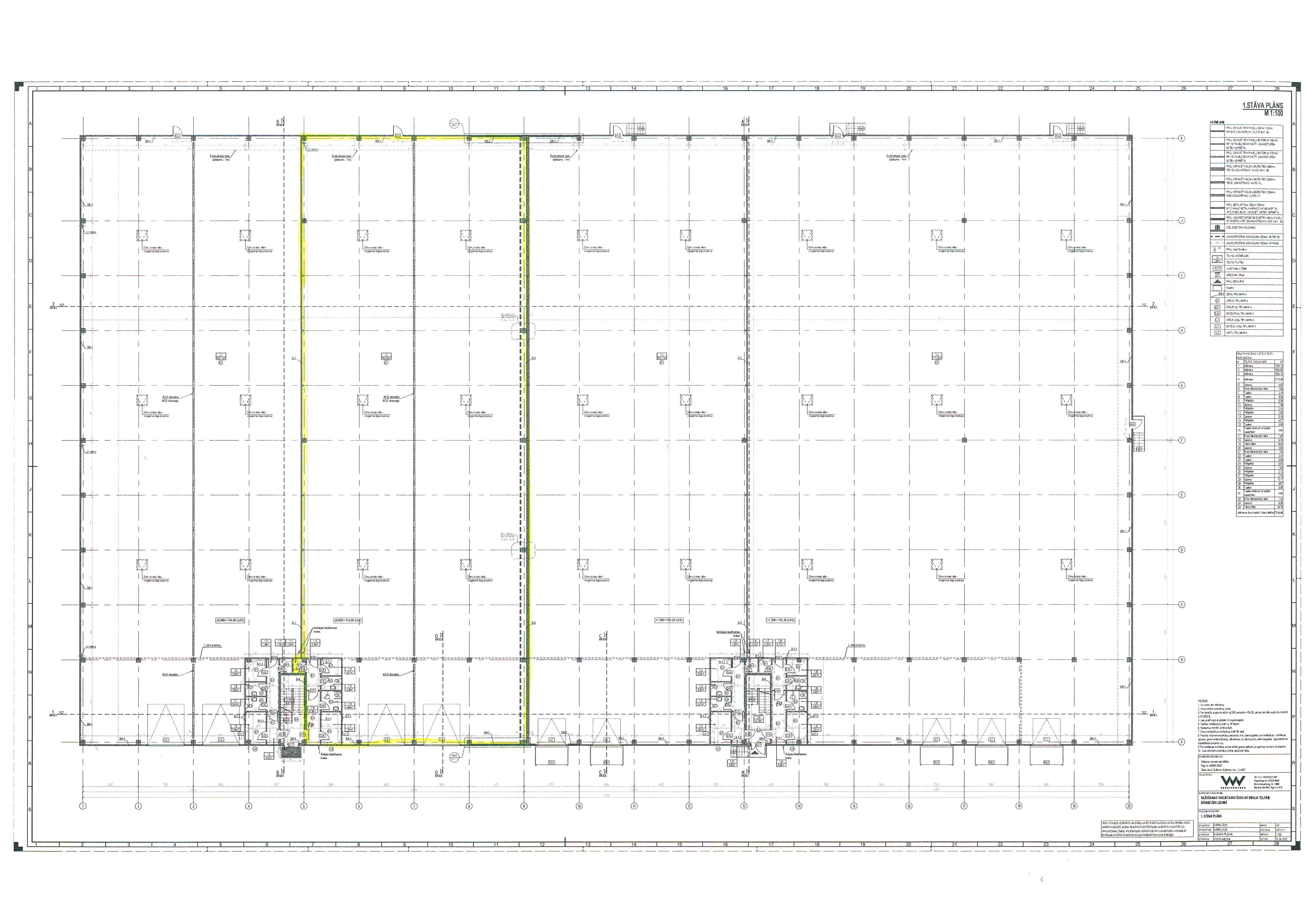 	2.pielikums 	nekustamā īpašuma Lizuma pagastā ar nosaukumu 	“Pinkas” ražošanas/noliktavas ēkas daļas 1839,30 m2 	platībā un zemes vienības ar kadastra apzīmējumu 	5072 006 0238 daļas nomas tiesību otrās	izsoles noteikumiemPIETEIKUMS DALĪBAI MUTISKĀ IZSOLĒAr šī pieteikuma iesniegšanu <Nomas tiesību pretendenta nosaukums>  (turpmāk – Pretendents) piesaka savu dalību Gulbenes novada pašvaldības nekustamā īpašuma Lizuma pagastā ar nosaukumu “Pinkas” ražošanas/noliktavas ēkas daļas 1839,30 m2 platībā un zemes vienības ar kadastra apzīmējumu 5072 006 0238 daļas (turpmāk – Nomas objekts) nomas tiesību otrajā mutiskā izsolē (turpmāk – izsole) un apliecina, ka:Pretendentam ir skaidras un saprotamas Pretendenta tiesības un pienākumi, kas ir noteikti izsoles noteikumos un normatīvajos aktos;Pretendents ir iepazinies ar izsoles noteikumiem, tai skaitā visiem to pielikumiem, saturu, atzīst tos par pareiziem, saprotamiem un atbilstošiem; Pretendentam ir skaidras un saprotamas izsoles noteikumos noteiktās prasības piedāvājuma sagatavošanai, līguma priekšmets, līguma noteikumi un iznomātāja izvirzītās prasības nomnieka darbībai, līdz ar ko atzīst, ka Komisija ir nodrošinājusi Pretendentam iespēju bez neattaisnojama riska iesniegt savu pieteikumu izsolei;pēdējā gada laikā no pieteikuma iesniegšanas dienas Gulbenes novada pašvaldība vai tās iestāde (struktūrvienība) nav vienpusēji izbeigusi ar Pretendentu citu līgumu par īpašuma lietošanu, tāpēc ka tas nav pildījusi līgumā noteiktos pienākumus, un attiecībā uz Pretendentu nav stājies spēkā tiesas nolēmums, uz kura pamata tiek izbeigts cits ar Gulbenes novada pašvaldību vai tās iestādi (struktūrvienību) noslēgts līgums par īpašuma lietošanu Pretendenta rīcības dēļ;uz pieteikuma iesniegšanas dienu Pretendentam nav neizpildītu maksājumu saistību par līgumiem, tai skaitā Pretendents nav atzīstams par nelabticīgu nomnieku, ievērojot izsoles noteikumu 5.3.4. punktā noteikto;6.uz pieteikuma iesniegšanas brīdi Pretendentam ar tiesas spriedumu nav pasludināts maksātnespējas process, netiek īstenots tiesiskās aizsardzības process vai ārpustiesas tiesiskās aizsardzības process, tā saimnieciskā darbība nav apturēta vai izbeigta, tam nav uzsākts likvidācijas process;7.uz pieteikuma iesniegšanas dienu Pretendentam nav nodokļu, tostarp nekustamā īpašuma nodokļu un pašvaldības nodevu, parādu;8.attiecībā uz Pretendentu, tās valdes vai padomes locekli, patieso labuma guvēju, pārstāvēttiesīgo personu vai prokūristu, vai personu, kura ir pilnvarota pārstāvēt Pretendentu darbībās, kas saistītas ar filiāli, vai personālsabiedrības biedru, tā valdes vai padomes locekli, patieso labuma guvēju, pārstāvēttiesīgo personu vai prokūristu, ja Pretendents ir personālsabiedrība, nav noteiktas starptautiskās vai nacionālās sankcijas vai būtiskas finanšu un kapitāla tirgus intereses ietekmējošas Eiropas Savienības vai Ziemeļatlantijas līguma organizācijas dalībvalsts noteiktās sankcijas;9.Pretendents nav ieinteresēts citu Pretendentu šai izsolei iesniegtajos piedāvājumos, pieteikums, tai skaitā piedāvājums, ir sagatavots individuāli un nav saskaņots ar konkurentiem;10.visas izsoles pieteikumā sniegtās ziņas par Pretendentu un tā piedāvājumiem ir patiesas;Pretendents piekrīt, ka personas dati tiks izmantoti, lai pārliecinātos par sniegtās informācijas patiesīgumu;Pretendents piekrīt – ja pēc Iznomātāja rīcībā esošās informācijas Pretendents ir atzīstams par nelabticīgu nomnieku vai ieinteresēto personu attiecībā pret parādā esošo personu Iznomātājam, Pretendents netiek iekļauts izsoles dalībnieku sarakstā, jo tas ir sniedzis nepatiesas ziņas aizpildot un iesniedzot pieteikuma veidlapu; Pretendents ir informēts un piekrīt, ka izsoles procedūras gaitā saskaņā ar Fizisko personu datu aizsardzības likumu tiks apstrādāti no Valsts iedzīvotāju reģistra iegūtie Pretendenta, Pretendenta laulātā un radinieku līdz otrai pakāpei ieskaitot, kā arī šīm personām piederošas komercsabiedrības, Pretendentam vai Pretendenta – juridiskas personas īpašniekiem, valdes locekļiem vai prokūristiem piederošas komercsabiedrības, neatkarīgi no dalības apjoma un formas personas dati (t.sk. personas kods); Pretendents piekrīt, ka Iznomātājs kā kredītinformācijas lietotājs ir tiesīgs pieprasīt un saņemt kredītinformāciju, tai skaitā ziņas par Pretendenta kavētajiem maksājumiem un tā kredītreitingu no Iznomātājam pieejamām datubāzēm;Pretendents piekrīt, ka saziņai ar Pretendentu tiek izmantots pieteikumā dalībai izsolē norādītā e-adrese vai e-pasta adrese. Pielikumā:   Pilnvarotās personas pārstāvības tiesības apliecinoša dokumenta kopija uz ____ lpp.; ___________________________________________________________________________.(cits dokuments – norādīt dok. nosaukumu, lapu skaitu)	3.pielikums	Gulbenes novada domes	2022. gada 27.oktobra	lēmumam Nr .GND/2022/1058	(protokols Nr.20, 102.p.)PAR NOMAS OBJEKTU PUBLICĒJAMĀ INFORMĀCIJA Gulbenes novada domes priekšsēdētājs						A.CaunītisGULBENES NOVADA DOMES LĒMUMSGulbenēPar nekustamā īpašuma Lizuma pagastā ar nosaukumu “Pinkas”, kadastra numurs 5072 006 0138, ražošanas/noliktavas ēkas daļas 2990,58 m2 platībā un zemes vienības ar kadastra apzīmējumu 5072 006 0238 daļas otrās nomas tiesību izsoles rīkošanu2022.gada 29.septembrī Gulbenes novada dome pieņēma lēmumu Nr.GND/2022/938 “Par nekustamā īpašuma Lizuma pagastā ar nosaukumu “Pinkas”, kadastra numurs 5072 006 0138, ražošanas/noliktavas ēkas daļas 2990,58 m2 platībā un zemes vienības ar kadastra apzīmējumu 5072 006 0238 daļas pirmās nomas tiesību izsoles rīkošanu”, rīkot pirmo nomas tiesību izsoli. Pirmās nomas tiesību izsoles nosacītā nomas maksa (izsoles sākumcena) 2427,56 EUR (divi tūkstoši četri simti divdesmit septiņi euro piecdesmit seši centi) mēnesī bez pievienotās vērtības nodokļa. 	2022.gada 30.septembrī Gulbenes novada pašvaldības tīmekļa vietnē www.gulbene.lv tika izsludināta publikācija par nekustamā īpašuma Lizuma pagastā ar nosaukumu “Pinkas”, kadastra numurs 5072 006 0138, ražošanas/noliktavas ēkas daļas 2990,58 m2 platībā un zemes vienības ar kadastra apzīmējumu 5072 006 0238 daļas pirmās nomas tiesību izsoles rīkošanu, nosakot pieteikšanās termiņu līdz 2022.gada 21.oktobrim (ieskaitot). Publikācijas laikā nepieteicās neviens pretendents, līdz ar to izsole ir bijusi nesekmīga.Ministru kabineta 2018.gada 20.februāra noteikumu Nr.97 “Publiskas personas mantas iznomāšanas noteikumi” 62.punkts nosaka ka, ja publikācijā norādītajā pieteikumu iesniegšanas termiņā neviens nomas tiesību pretendents nav pieteicies, iznomātājs var pazemināt nomas objekta nosacīto nomas maksu ne vairāk kā par 20 procentiem un rīkot atkārtotu izsoli, ievērojot šo noteikumu 26. punktā minēto informācijas publicēšanas kārtību.Nomas tiesību izsoles organizēšanas komisija (Turpmāk – Komisija) izvērtējot situāciju, iesaka rīkot otro nomas tiesību izsoli ar augšupejošu soli. Komisija izsaka priekšlikumu samazināt izsoles nosacīto nomas maksu par 20 procentiem un tā ir 1942,05 EUR (viens tūkstotis deviņi simti četrdesmit divi euro pieci centi) mēnesī bez pievienotās vērtības nodokļa.	Ņemot vērā Gulbenes novada pašvaldības Nomas tiesību izsoles organizēšanas komisijas 2022.gada 21.oktobra sēdes lēmumu, protokols Nr.GND/2.6./22/19, pamatojoties uz likuma “Par pašvaldībām” 14.panta otrās daļas 5.punktu, kas nosaka, ka, lai izpildītu savas funkcijas, pašvaldībām likumā noteiktajā kārtībā ir pienākums atbilstoši paredzētajām saistībām realizēt valsts investīciju programmā iekļautos projektus, 15.panta pirmās daļas 10.punktu, kas nosaka, ka viena no pašvaldību autonomajā funkcijām ir sekmēt saimniecisko darbību attiecīgajā administratīvajā teritorijā, rūpēties par bezdarba samazināšanu, 21.panta pirmās daļas 27.punktu, kas nosaka, ka dome var izskatīt jebkuru jautājumu, kas ir attiecīgās pašvaldības pārziņā, turklāt tikai dome var pieņemt lēmumus citos likumā paredzētajos gadījumos, Publiskas personas finanšu līdzekļu un mantas izšķērdēšanas novēršanas likuma 3.panta pirmās daļas 2.punktu, kas nosaka, ka publiska persona, rīkojas ar finanšu līdzekļiem un mantu lietderīgi, tas ir manta atsavināma un nododama īpašumā vai lietošanā citai personai par iespējami augstāku cenu, 6.1 panta pirmo daļu, kas nosaka, ka, ja likumā vai Ministru kabineta noteikumos nav paredzēts citādi, kustamās mantas nomas līgumu slēdz uz laiku, kas nav ilgāks par pieciem gadiem, nekustamā īpašuma nomas līgumu – uz laiku, kas nav ilgāks par 30 gadiem, un Ministru kabineta 2018.gada 20.februāra noteikumu Nr.97 “Publiskas personas mantas iznomāšanas noteikumi” 12.punktu, kas nosaka, ka lēmumu par nomas objekta nodošanu iznomāšanai pieņem iznomātājs, 24.punktu, kas nosaka, ka nomas objekta iznomātājs pieņem lēmumu par piemērojamo izsoles veidu, 26.punktu, kas nosaka, ka iznomātājs šo noteikumu 25.punktā minēto informāciju publicē iznomātāja tīmekļvietnē, Ministru kabineta 2015.gada 10.novembra noteikumus Nr.645 “Darbības programmas “Izaugsme un nodarbinātība” 5.6.2. specifiskā atbalsta mērķa “Teritoriju revitalizācija, reģenerējot degradētās teritorijas atbilstoši pašvaldību integrētajām attīstības programmām” īstenošanas noteikumi”, ņemot vērā  Finanšu komitejas atzinumu, atklāti balsojot: ar 10 balsīm "Par" (Ainārs Brezinskis, Aivars Circens, Anatolijs Savickis, Andis Caunītis, Atis Jencītis, Guna Pūcīte, Guna Švika, Gunārs Ciglis, Ivars Kupčs, Normunds Mazūrs), "Pret" – nav, "Atturas" – 1 (Mudīte Motivāne), Gulbenes novada dome NOLEMJ:ATZĪT 2022.gada 25.oktobrī rīkoto nekustamā īpašuma Lizuma pagastā ar nosaukumu “Pinkas”, kadastra numurs 5072 006 0138, ražošanas/noliktavas ēkas daļas 2990,58 m2 platībā un zemes vienības ar kadastra apzīmējumu 5072 006 0238 daļas pirmo nomas tiesību izsoli par nesekmīgu. RĪKOT investīcijas objekta – Gulbenes novada pašvaldības nekustamajā īpašumā Lizuma pagastā ar nosaukumu “Pinkas”, kadastra numurs 5072 006 0138, izbūvējamās ražošanas/noliktavas ēkas daļas 2990,58 m2 platībā, tai skaitā biroja/atpūtas telpas un palīgtelpas, ar šo ēku neatdalāmi saistīto, izbūvējamo būvju, kas paredzētas ēkas nomnieku koplietošanai, un kas nav nodotas atsevišķā lietošanā citām personām, tai skaitā brauktuves un stāvvietas (bruģa laukums ar 18 velonovietnēm un 49 stāvvietām) un teritorijas nožogojums, ēkai un inženierbūvēm piesaistītās zemes vienības, kadastra apzīmējums 5072 006 0238, daļas 3,00 ha platībā 10662/30000 domājamo daļu, turpmāk – Nomas objekts, otro nomas tiesību mutisku izsoli ar augšupejošu soli.NOTEIKT izsoles nosacīto nomas maksu (izsoles sākumcenu) 1942,05 EUR (viens tūkstotis deviņi simti četrdesmit divi euro pieci centi) mēnesī bez pievienotās vērtības nodokļa. APSTIPRINĀT otrās nomas tiesību izsoles noteikumus (1.pielikums).APSTIPRINĀT nomas tiesību izsoles publicējamo informāciju (3.pielikums).PUBLICĒT šā lēmuma 4.punktā minēto informāciju un izsoles noteikumus Gulbenes novada pašvaldības tīmekļvietnē www.gulbene.lv.UZDOT Gulbenes novada pašvaldības izpilddirektorei Antrai Sprudzānei pēc Nomas objekta nomas tiesību izsoles rezultātu apstiprināšanas noslēgt nedzīvojamo telpu nomas līgumu.Gulbenes novada domes priekšsēdētājs 	A. CaunītisLēmuma projektu sagatavoja: I. Otvare	1.pielikums	Gulbenes novada domes	2022. gada 27.oktobra	lēmumam Nr. GND/2022/1059 	(protokols Nr.20, 103.p.)NEKUSTAMĀ ĪPAŠUMA LIZUMA PAGASTĀ AR NOSAUKUMU “PINKAS” RAŽOŠANAS/NOLIKTAVAS ĒKAS DAĻAS 2990,58 m2 PLATĪBĀ UN ZEMES VIENĪBAS AR KADASTRA APZĪMĒJUMU 5072 006 0238 DAĻAS NOMAS TIESĪBU OTRĀS IZSOLES NOTEIKUMIVispārīgie jautājumiŠie izsoles noteikumi nosaka kārtību, kādā rīkojama otrā mutiska nomas tiesību izsole investīciju objekta – Gulbenes novada pašvaldības nekustamajā īpašumā Lizuma pagastā ar nosaukumu “Pinkas”, kadastra numurs 5072 006 0138, izbūvējamās ražošanas/noliktavas ēkas daļas 2990,58 m2 platībā un 10662/30000 domājamo daļu no ēkai piesaistītās zemes vienības daļas 3,00 ha platībā, uz kuras izbūvējamas ar ēku neatdalāmi saistītās brauktuves un stāvvietas (bruģa laukums ar 18 velonovietnēm un 49 stāvvietām), nomnieka noteikšanai.Nomas tiesību izsoles iznomātājs ir Gulbenes novada pašvaldība, reģistrācijas Nr. 90009116327, juridiskā adrese: Ābeļu iela 2, Gulbene, Gulbenes novads, LV-4401 (turpmāk – Iznomātājs).Nomas tiesību izsoli organizē ar Gulbenes novada domes 2022.gada 27.oktobra lēmumu Nr. GND/2022/1059 “Par nekustamā īpašuma Lizuma pagastā ar nosaukumu “Pinkas”, kadastra numurs 5072 006 0138, ražošanas/noliktavas ēkas daļas 2990,58 m2 platībā un zemes vienības ar kadastra apzīmējumu 5072 006 0238 daļas otrās nomas tiesību izsoles rīkošanu” izveidota nomas tiesību izsoles komisija (turpmāk – Komisija) atbilstoši Ministru kabineta 2015.gada 10.novembra noteikumiem Nr.645 “Darbības programmas “Izaugsme un nodarbinātība” 5.6.2. specifiskā atbalsta mērķa “Teritoriju revitalizācija, reģenerējot degradētās teritorijas atbilstoši pašvaldību integrētajām attīstības programmām” un 13.1.3. specifiskā atbalsta mērķa “Atveseļošanas pasākumi vides un reģionālās attīstības jomā” 13.1.3.3. pasākuma “Teritoriju revitalizācija uzņēmējdarbības veicināšanai pašvaldībās” īstenošanas noteikumi” un projektu “Ražošanas un noliktavas ēkas ar biroja telpām izveide Lizumā” Nr. 5.6.2.0/21/I/004 (turpmāk – Projekts), ievērojot Publiskas personas finanšu līdzekļu un mantas izšķērdēšanas novēršanas likumu, Ministru kabineta 2018.gada 20.februāra noteikumus Nr.97 “Publiskas personas mantas iznomāšanas noteikumi” un šos izsoles noteikumus.Izsoles sludinājums tiek publicēts Gulbenes novada pašvaldības tīmekļa vietnē www.gulbene.lv sadaļā Izsoles (https://www.gulbene.lv/lv/2015-04-21-13-37-30/izsoles).Ar izsoles noteikumiem un nomas līguma projektu interesenti var iepazīties:Gulbenes novada Valsts un pašvaldības vienotajā klientu apkalpošanas centrā, Ābeļu ielā 2, Gulbenē, Gulbenes novadā;Gulbenes novada pašvaldības tīmekļa vietnē http://gulbene.lv sadaļā Izsoles (https://www.gulbene.lv/lv/2015-04-21-13-37-30/izsoles).Starp nomas tiesību izsoles dalībniekiem aizliegta vienošanās, kas varētu ietekmēt nomas tiesību izsoles rezultātu un gaitu.Nomas objektsNomas objektu veido:Gulbenes novada pašvaldības nekustamajā īpašumā Lizuma pagastā ar nosaukumu “Pinkas”, kadastra numurs 5072 006 0138, izbūvējamā ražošanas/noliktavas ēkas daļa 2990,58 m2 platībā, tai skaitā biroja/atpūtas telpas un palīgtelpas (turpmāk – Ēka);ar Ēku neatdalāmi saistītās, izbūvējamās būves, kas paredzētas Ēkas nomnieku koplietošanai, un kas nav nodotas atsevišķā lietošanā citām personām, tai skaitā brauktuves un stāvvietas (bruģa laukums ar 18 velonovietnēm un 49 stāvvietām) un teritorijas nožogojums (turpmāk – Inženierbūves);Ēkai un Inženierbūvēm piesaistītās zemes vienības, kadastra apzīmējums 5072 006 0238, daļas 3,00 ha platībā 10662/30000 domājamā daļa (turpmāk – Zemesgabals),turpmāk viss kopā saukts – Nomas objekts. Īpašuma tiesības uz nekustamo īpašumu Lizuma pagastā ar nosaukumu “Pinkas”, kadastra numurs 5072 006 0138, kas sastāv no zemes vienības ar kadastra apzīmējumu 5072 006 0238, 6,02 ha platībā, Gulbenes novada pašvaldībai nostiprinātas Vidzemes rajona tiesas Lizuma pagasta zemesgrāmatas nodalījumā Nr.100000461464. Būves nav reģistrētas zemesgrāmatā.Nomas objekts saskaņā ar Gulbenes novada pašvaldības teritorijas plānojumu atrodas Rūpnieciskās apbūves teritorijā (R), galvenais Ēkas lietošanas veids – Noliktavas, rezervuāri, bunkuri un silosi (kods 1252).Nomas objekts tiek izbūvēts atbilstoši SIA “VVV Architecture”, reģ. Nr. 40203048069 (Būvkomersanta reģistrācijas Nr. 13688), izstrādātajam būvprojektam “Noliktavas ēkas ar biroja telpām būvniecība Lizumā”. Nomas objekta būvdarbi tiek veikti Iznomātājam realizējot Projektu Eiropas Reģionālās attīstības fonda darbības programmas “Izaugsme un nodarbinātība” 5.6.2. specifiskā atbalsta mērķa “Teritoriju revitalizācija, reģenerējot degradētās teritorijas atbilstoši pašvaldību integrētajām attīstības programmām” ietvaros.Nomas objekta būvniecība ir būvdarbu stadijā. Nomas objekta būvdarbi tiek veikti, pamatojoties uz Gulbenes novada būvvaldes 2020.gada 31.jūlijā izsniegtu būvatļauju Nr.BIS-BV-4.1-2020-5031. Plānotais Nomas objekta nodošanas ekspluatācijā termiņš ir 2022.gada ceturtais ceturksnis. Nomas objektam tiks nodrošināta (izbūvētas inženiersistēmas):ūdensapgāde – artēziskais urbums;kanalizācija – vietējā centralizētā;elektroapgāde – pieslēgums pie transformatora;siltumapgāde – centralizēta;ventilācija – dabīgā;lietus kanalizācijas sistēma.Ēkas un inženierbūvju platība var mainīties, ja tiek reģistrēti vai aktualizēti Ēkas un inženierbūvju kadastra dati pēc Ēkas un Inženierbūvju vai to daļas kadastrālās uzmērīšanas.Nomas tiesību pretendenti, no izsoles sludinājuma publicēšanas dienas Gulbenes novada pašvaldības tīmekļa vietnē www.gulbene.lv līdz 2022.gada 17.novembrim, ir tiesīgi iepazīties ar Nomas objektu dabā, kā arī ar būvniecības procesā esošā Nomas objekta būvatļauju un būvprojektu, vismaz divas darba dienas iepriekš, piesakoties un saskaņojot to ar Gulbenes novada domes priekšsēdētāja padomnieku attīstības, projektu un būvniecības jautājumos Jāni Barinski, e-pasts: janis.barinskis@gulbene.lv, tālrunis 26467459.Nomas īpašie nosacījumiNomas objekta nomas līgums (1.pielikums) (turpmāk – Nomas līgums) tiek slēgts uz termiņu – 30 (trīsdesmit) gadi no Nomas līguma spēkā stāšanās dienas. Nomas līgums ir šo izsoles noteikumu neatņemama sastāvdaļa. Nomas maksa par Nomas objektu jāsāk maksāt no Nomas līguma spēkā stāšanās dienas Nomas līgumā noteiktajā kārtībā.Nomnieks pēc Nomas līguma spēkā stāšanās Nomas līgumā noteiktajā kārtībā  kompensē pieaicinātā sertificēta vērtētāja atlīdzības summu par Nomas objekta izsoles gada nomas maksas noteikšanu, veicot Iznomātājam vienreizēju maksājumu 50,00 EUR (piecdesmit euro) apmērā bez pievienotās vērtības nodokļa.  Nomas objekts tiek iznomāts Nomniekam ar mērķi īstenot Iznomātāja Projektu Eiropas Reģionālās attīstības fonda darbības programmas “Izaugsme un nodarbinātība” 5.6.2. specifiskā atbalsta mērķa “Teritoriju revitalizācija, reģenerējot degradētās teritorijas atbilstoši pašvaldību integrētajām attīstības programmām” ietvaros. Nomas objekts tiek iznomāts Nomniekam izsoles pieteikumā paredzētās komercdarbības veikšanai, kas nedrīkst būt saistīta ar šādām tautsaimniecības nozarēm (atbilstoši Eiropas Parlamenta un Padomes 2006. gada 20. decembra Regulai (EK) Nr. 1893/2006, ar ko izveido NACE 2. red. saimniecisko darbību statistisko klasifikāciju, kā arī groza Padomes Regulu (EEK) Nr. 3037/90 un dažas EK regulas par īpašām statistikas jomām (Eiropas Savienības Oficiālais Vēstnesis, 2006. gada 30. decembris, Nr. L 393) Nomnieka pamatdarbībā (nepārsniedz 50 procentus no neto apgrozījuma) Nomas objekta teritorijā: elektroenerģija, gāzes apgāde, siltumapgāde, izņemot gaisa kondicionēšanu (NACE kods: D); ūdensapgāde, kā arī notekūdeņu, atkritumu apsaimniekošana un sanācija, izņemot otrreizējo pārstrādi (NACE kods: E);vairumtirdzniecība un mazumtirdzniecība, izņemot automobiļu un motociklu remontu (NACE kods: G);finanšu un apdrošināšanas darbības (NACE kods: K);operācijas ar nekustamo īpašumu (NACE kods: L); valsts pārvalde un aizsardzība, obligātā sociālā apdrošināšana (NACE kods: O);azartspēles un derības (NACE kods: R92); tabakas audzēšana (NACE kods: A01.15) un tabakas izstrādājumu ražošana (NACE kods: C12); ārpusteritoriālo organizāciju un institūciju darbība (NACE kods: U).Nomniekam patstāvīgi jāsaņem visi nepieciešamie saskaņojumi, atļaujas, citi dokumenti, ja tādi nepieciešami, lai Nomas objektu izmantotu Nomas līgumā norādītajam mērķim.Nomniekam patstāvīgi par saviem līdzekļiem jāveic Ēkas pielāgošana, tai skaitā arī papildus iekšējo inženierkomunikāciju un cita veida inženiersistēmu izbūve, ja tāda ir nepieciešama, lai izmantotu Nomas objektu šo izsoles noteikumu 3.3. un 3.4. punktā norādītajiem mērķiem. Darbi veicami atbilstoši Latvijas Republikā spēkā esošiem būvniecību regulējošiem normatīviem aktiem. Nomniekam ar Iznomātāju jāsaskaņo būvdarbi, tajā skaitā Ēkā iebūvējamās iekārtas un ierīces atbilstoši normatīvajam regulējumam.Lai nodrošinātu Iznomātāja īstenotā Projekta sasniedzamos rādītājus, Nomniekam ir pienākums Nomas līgumā noteiktajā kārtībā līdz 2023.gada 31.decembrim (vai līdz datumam, kas ir grozīts atbilstoši normatīvajiem aktiem) Nomas objekta teritorijā:veikt investīcijas savos nemateriālajos ieguldījumos un pamatlīdzekļos ne mazāk kā 5 882 003,00 EUR (pieci miljoni astoņi simti astoņdesmit divi tūkstoši trīs euro nulle centi). Investīcijas var tikt attiecinātas arī tad, ja tās ir veiktas pirms nomas līguma slēgšanas, bet ne agrāk kā 2019.gadā, ārpus Nomas objekta nekustamajā īpašumā, kas robežojas ar Projekta īstenošanas vietu, un šis nekustamais īpašums ir nepieciešams Nomnieka saimnieciskās darbības veikšanai;izveidot ne mazāk kā 33 (trīsdesmit trīs) jaunas darba vietas.	Šo izsoles noteikumu 3.7. punktā norādīto sasniedzamo rādītāju vērtības ir attiecināmas, ja tās atbilst Ministru kabineta 2015.gada 10.novembra noteikumu Nr. 645 “Darbības programmas “Izaugsme un nodarbinātība” 5.6.2. specifiskā atbalsta mērķa “Teritoriju revitalizācija, reģenerējot degradētās teritorijas atbilstoši pašvaldību integrētajām attīstības programmām” un 13.1.3. specifiskā atbalsta mērķa “Atveseļošanas pasākumi vides un reģionālās attīstības jomā” 13.1.3.3. pasākuma “Teritoriju revitalizācija uzņēmējdarbības veicināšanai pašvaldībās” īstenošanas noteikumi” 10. un 10.1 punktam. Par šo izsoles noteikumu 3.7.punktā norādītajiem sasniedzamajiem rādītājiem Nomniekam ir pienākums  informēt Iznomātāju.Ar Iznomātāja rakstveida piekrišanu (Gulbenes novada domes lēmumu) Nomniekam ir tiesības nodot Nomas objektu vai tā daļu apakšnomā bez peļņas gūšanas nolūka, nodrošinot apakšnomnieka atbilstību šo izsoles noteikumu 5. nodaļas nosacījumiem.Nomniekam netiek piešķirta apbūves tiesība. Izsoles veids, vieta, datums un laiksIzsoles veids: mutiska izsole ar augšupejošu soli.Izsole notiek 2022.gada 23.novembrī plkst. 9.00, Gulbenes novada pašvaldības administrācijas ēkā, Ābeļu ielā 2, Gulbenē, Gulbenes novadā, 3.stāva zālē.Izsoles dalībniekiPar izsoles dalībnieku var kļūt komercsabiedrība atbilstoši Eiropas Komisijas Regulā  (ES) Nr.651/2014, ar ko noteiktas atbalsta kategorijas atzīst par saderīgām ar iekšējo tirgu, piemērojot Līguma 107. un 108. pantu (Eiropas Savienības Oficiālais Vēstnesis, 2014. gada 26. jūnijs, Nr. L 187), un Ministru kabineta 2015.gada 10.novembra noteikumos Nr.645 “Darbības programmas “Izaugsme un nodarbinātība” 5.6.2. specifiskā atbalsta mērķa “Teritoriju revitalizācija, reģenerējot degradētās teritorijas atbilstoši pašvaldību integrētajām attīstības programmām” un 13.1.3. specifiskā atbalsta mērķa “Atveseļošanas pasākumi vides un reģionālās attīstības jomā” 13.1.3.3. pasākuma “Teritoriju revitalizācija uzņēmējdarbības veicināšanai pašvaldībās” īstenošanas noteikumi” noteikto un, kas saskaņā ar spēkā esošajiem normatīvajiem aktiem un šiem noteikumiem ir tiesīga piedalīties izsolē un iegūt nomas tiesības.Izsoles dalībnieka apgrozījuma apjoms pēdējo trīs pārskata gadu (2019., 2020. un 2021.gads) laikā kopsummā veido ne mazāk kā 80% (astoņdesmit procentus) no šo izsoles noteikumu 3.7.1.apakšpunktā norādītā sasniedzamā investīciju apjoma.Par izsoles dalībnieku nevar būt persona: ar kuru pēdējā gada laikā no šo izsoles noteikumu 6.2.1.apakšpunktā noteiktā pieteikuma iesniegšanas dienas Iznomātājs ir vienpusēji izbeidzis citu līgumu par īpašuma lietošanu, tāpēc ka tā nav pildījusi līgumā noteiktos pienākumus, vai attiecībā uz šo personu ir stājies spēkā tiesas nolēmums, uz kura pamata tiek izbeigts cits ar Iznomātāju noslēgts līgums par īpašuma lietošanu šīs personas rīcības dēļ;kurai ir Valsts ieņēmumu dienesta administrēto nodokļu (nodevu) parādi Latvijas Republikā vai valstī, kurā tā reģistrēta, tajā skaitā, valsts sociālās apdrošināšanas iemaksu parādi, kas kopsummā pārsniedz 150 EUR (viens simts piecdesmit euro); kurai ir nekustamā īpašuma nodokļa, nodevu parāds Gulbenes novada pašvaldības budžetam; kura ir atzīstama par nelabticīgu nomnieku, proti, persona, kurai šo izsoles noteikumu 6.2.1.apakšpunktā noteiktā pieteikuma iesniegšanas dienā ir neizpildītas maksājumu saistības, kas radās ar Iznomātāju vai tā iestādi (struktūrvienību) noslēgto līgumu ietvaros un kam ir iestājies samaksas termiņš, vai jebkādas citas būtiskas neizpildītas līgumsaistības (tai skaitā nodarītie zaudējumi) pret Iznomātāju vai tā iestādi (struktūrvienību), vai arī pastāv tiesvedība civillietā ar Iznomātāju vai tās iestādi (struktūrvienību);kurai ar tiesas spriedumu ir pasludināts maksātnespējas process, ar tiesas spriedumu tiek īstenots tiesiskās aizsardzības process vai ar tiesas lēmumu tiek īstenots ārpustiesas tiesiskās aizsardzības process, vai kuras saimnieciskā darbība ir apturēta vai izbeigta, ir uzsākts likvidācijas process;kuras saimnieciskā darbība (komersanta pamatdarbībā pārsniedz 50 procentus no neto apgrozījuma) saistīta ar šādām tautsaimniecības nozarēm saskaņā ar Saimniecisko darbību statistisko klasifikāciju Eiropas Kopienā, 2. redakcija (NACE 2 red) projekta īstenošanas vietā: elektroenerģija, gāzes apgāde, siltumapgāde, izņemot gaisa kondicionēšanu (NACE kods: D); ūdensapgāde, kā arī notekūdeņu, atkritumu apsaimniekošana un sanācija, izņemot otrreizējo pārstrādi (NACE kods: E); vairumtirdzniecība un mazumtirdzniecība, izņemot automobiļu un motociklu remontu (NACE kods: G); finanšu un apdrošināšanas darbības (NACE kods: K); operācijas ar nekustamo īpašumu (NACE kods: L); valsts pārvalde un aizsardzība, obligātā sociālā apdrošināšana (NACE kods: 0); azartspēles un derības (NACE kods: R92); tabakas audzēšana (NACE kods: A01.15) un tabakas izstrādājumu ražošana (NACE kods: C12);ārpusteritoriālo organizāciju un institūciju darbība (NACE kods: U);kura nav iesniegusi šo izsoles noteikumu 6.2.punktā noteiktos dokumentus;kura pieteikumā norādītā informācija neatbilst šo izsoles noteikumu 3.7.punktā noteiktām prasībām; attiecībā uz kuru, tās valdes vai padomes locekli, patieso labuma guvēju, pārstāvēttiesīgo personu vai prokūristu, vai personu, kura ir pilnvarota pārstāvēt nomas tiesību pretendentu darbībās, kas saistītas ar filiāli, vai personālsabiedrības biedru, tā valdes vai padomes locekli, patieso labuma guvēju, pārstāvēttiesīgo personu vai prokūristu, ja pretendents ir personālsabiedrība, ir noteiktas starptautiskās vai nacionālās sankcijas vai būtiskas finanšu un kapitāla tirgus intereses ietekmējošas Eiropas Savienības vai Ziemeļatlantijas līguma organizācijas dalībvalsts noteiktās sankcijas;kura sniegusi nepatiesas ziņas; kura neatbilst šo izsoļu noteikumu prasībām.Persona uzskatāma par pretendentu ar brīdi, kad ir saņemts pretendenta pieteikums un tas ir reģistrēts šajos noteikumos noteiktajā kārtībā.Nomas tiesību pretendentu pieteikumu iesniegšanaPieteikums un šajos izsoles noteikumos noteiktie dokumenti dalībai izsolē iesniedzami Gulbenes novada pašvaldībā līdz 2022.gada 21.novembra plkst. 15.00:nododot personīgi Gulbenes novada Valsts un pašvaldības vienotajā klientu apkalpošanas centrā, Ābeļu ielā 2, Gulbenē, Gulbenes novadā (pirmdienās, otrdienās, trešdienās, ceturtdienās no plkst. 8:00 līdz 17:00, piektdienās no plkst. 8:00 līdz 16:00);nosūtot pa pastu uz adresi: Ābeļu iela 2, Gulbene, Gulbenes novads LV-4401. Pasta sūtījumam jābūt nogādātam šajā punktā noteiktajā vietā un termiņā. Nomas tiesību pretendents pats personīgi uzņemas nesavlaicīgas piegādes risku.Dalībai izsolē pretendents iesniedz šādus dokumentus:Gulbenes novada pašvaldībai adresētu pieteikumu dalībai nomas tiesību izsolē (2.pielikums), kas satur apliecinājumu par to, ka:ar nomas tiesību pretendentu pēdējā gada laikā no pieteikuma iesniegšanas dienas Iznomātājs nav vienpusēji izbeidzis citu līgumu par īpašuma lietošanu, tāpēc ka tas nav pildījusi līgumā noteiktos pienākumus, un attiecībā uz nomas tiesību pretendentu nav stājies spēkā tiesas nolēmums, uz kura pamata tiek izbeigts cits ar Iznomātāju noslēgts līgums par īpašuma lietošanu nomas tiesību pretendenta rīcības dēļ;nomas tiesību pretendents nav atzīstams par nelabticīgu nomnieku, ievērojot 5.3.4.punktā noteikto;nomas tiesību pretendentam uz pieteikuma iesniegšanas brīdi ar tiesas spriedumu nav pasludināts maksātnespējas process, netiek īstenots tiesiskās aizsardzības process vai ārpustiesas tiesiskās aizsardzības process, tā saimnieciskā darbība nav apturēta vai izbeigta, nav uzsākts likvidācijas process;nav nodokļu, tostarp nekustamā īpašuma nodokļu un pašvaldības nodevu, parādu;attiecībā uz nomas tiesību pretendentu, tās valdes vai padomes locekli, patieso labuma guvēju, pārstāvēttiesīgo personu vai prokūristu, vai personu, kura ir pilnvarota pārstāvēt nomas tiesību pretendentu darbībās, kas saistītas ar filiāli, vai personālsabiedrības biedru, tā valdes vai padomes locekli, patieso labuma guvēju, pārstāvēttiesīgo personu vai prokūristu, ja pretendents ir personālsabiedrība, nav noteiktas starptautiskās vai nacionālās sankcijas vai būtiskas finanšu un kapitāla tirgus intereses ietekmējošas Eiropas Savienības vai Ziemeļatlantijas līguma organizācijas dalībvalsts noteiktās sankcijas;nomas tiesību pretendents piekrīt, ka personas dati tiks izmantoti, lai pārliecinātos par sniegtās informācijas patiesīgumu un Iznomātājs kā kredītinformācijas lietotājs ir tiesīgs pieprasīt un saņemt kredītinformāciju, tai skaitā ziņas par nomas tiesību pretendenta kavētajiem maksājumiem un tā kredītreitingu no Iznomātājam pieejamām datubāzēm;izziņu par komersanta amatpersonu pārstāvības tiesībām, ja komersants ir reģistrēts ārvalstīs – attiecīgās valsts uzņēmumu reģistra pilnu izziņu par komersanta amatpersonu pārstāvības tiesībām;pilnvara par komersanta amatpersonu pārstāvības tiesībām, ja komersantu pārstāv persona, kuras pārstāvības tiesības nav norādītas Uzņēmumu reģistra izziņā;gada pārskatus par 2019., 2020., 2021. gadu, ja komersants ir reģistrēts ārvalstīs vai gada pārskatu dati nav pieejami publiskajā datu bāzē;Komisija reģistrē saņemtos pieteikumus to saņemšanas secībā, norāda saņemšanas datumu un laiku, kā arī nomas tiesību pretendentu. Pēc šo izsoles noteikumu 6.1.punktā noteiktā termiņa pieteikumi un pārējiem iesniegtie dokumenti netiks pieņemti un bez atvēršanas tiks atdoti vai nosūtīti atpakaļ nomas tiesību pretendentam. Visi dokumenti iesniedzami latviešu valodā. Ja dokuments ir citā valodā, tam pievieno notariāli apliecinātu tulkojumu latviešu valodā.Visiem dokumentiem jābūt cauršūtiem tā, lai nebūtu iespējams nomainīt lapas. Uz pēdējās lapas aizmugures cauršūšanai izmantojamo auklu jānostiprina ar pārlīmētu lapu, kurā norādīts sanumurēto un cauršūto lapu skaits (ar cipariem un vārdiem), ko ar savu parakstu, tā atšifrējumu, amata nosaukumu, vietu, datumu un pretendenta zīmoga nospiedumu apliecina nomas tiesību pretendents vai persona, kurai ir atbilstošas pārstāvības tiesības. Apliecinājuma izvietojumam ir jāsaskaras ar cauršūto lapu uzlīmi.Visiem iesniegtajiem dokumentiem jābūt noformētiem atbilstoši Dokumentu juridiskā spēka likumam, Ministru kabineta 2018.gada 4.septembra noteikumiem Nr. 558 “Dokumentu izstrādāšanas un noformēšanas kārtība”, kā arī saskaņā ar izsoles noteikumiem.Dokumentus jāiesniedz slēgtā aploksnē. Uz aploksnes norāda, ka pieteikums tiek iesniegts investīciju objekta – Gulbenes novada pašvaldības nekustamajā īpašumā Lizuma pagastā ar nosaukumu “Pinkas”, kadastra numurs 5072 006 0138, izbūvējamās ražošanas/noliktavas ēkas daļas 2990,58 m2 platībā un 10662/30000 domājamo daļu no ēkai piesaistītās zemes vienības daļas 3,00 ha platībā nomas tiesību izsolei un nomas tiesību pretendenta nosaukumu.Ar pieteikuma iesniegšanu ir uzskatāms, ka nomas tiesību pretendents:piekrīt izsoles noteikumiem;piekrīt Iznomātāja un Komisijas veiktajai personas datu apstrādei nomas līguma noslēgšanas mērķim;piekrīt, ka Komisija saziņai ar pretendentu izmantos pretendenta pieteikumā norādīto e-pasta adresi.Komisija slēgtā sēdē bez nomas tiesību pretendentu piedalīšanās izvērtē nomas tiesību pretendentu un to pieteikumu atbilstību šiem izsoles noteikumiem, ņemot vērā nomas tiesību pretendentu iesniegtos dokumentus. Komisija sastāda izsoles dalībnieku sarakstu, iekļaujot tajā nomas tiesību pretendentus, kuri atbilst šo izsoles noteikumu 5.1.-5.2.punktu prasībām, ir izpildījuši izsoles priekšnoteikumus (izsoles noteikumu 6.1. -6.7. punkts) un uz tiem neattiecas šo izsoles noteikumu 5.3.punktā minētie nosacījumi. Izsoles dalībnieku sarakstā norāda šādas ziņas: dalībnieka kārtas numuru, komersanta pilnu nosaukumu un reģistrācijas numuru.Ja nomas tiesību pretendents nav izpildījis izsoles priekšnoteikumus (izsoles noteikumu 6.1. - 6.7. punkts), uz nomas tiesību pretendentu attiecas šo izsoles noteikumu 5.3.punktā minētie nosacījumi vai nomas tiesību pretendents neatbilst šo izsoles noteikumu 5.1.-5.2.punktu prasībām, Komisija  pieņem lēmumu par nomas tiesību pretendenta izslēgšanu no dalības izsolē un pieteikumu neizskata. Komisijas lēmums par pretendenta iekļaušanu dalībnieku sarakstā vai lēmums par pretendenta izslēgšanu no dalības izsolē tiks nosūtīts uz nomas tiesību pretendenta norādīto e-pasta adresi.Komisija ir tiesīga jebkurā laikā pārbaudīt izsoles dalībnieku sniegtās ziņas, pieprasot informāciju kompetentā institūcijā, publiski pieejamās datubāzēs vai citos publiski pieejamos avotos. Ja tiek atklāts, ka izsoles dalībnieks ir sniedzis nepatiesas ziņas, izsoles dalībnieks tiek izslēgts no izsoles dalībnieku saraksta, zaudējot tiesības piedalīties izsolē. Komisijas lēmums par izsoles dalībnieka izslēgšanu no izsoles dalībnieku saraksta, tiks nosūtīts uz izsoles dalībnieka norādīto e-pasta adresi. Ziņas par saņemtajiem nomas tiesību pretendentu pieteikumiem, kā arī par izsoles dalībnieku sarakstā reģistrētajiem izsoles dalībniekiem neizpauž līdz izsoles sākumam, izpaužams ir tikai to skaits.Izsoles sākumcenaSaskaņā ar Gulbenes novada domes 2022.gada 27.oktobra lēmumu Nr.GND/2022/___ “Par nekustamā īpašuma Lizuma pagastā ar nosaukumu “Pinkas”, kadastra numurs 5072 006 0138, ražošanas/noliktavas ēkas daļas 2990,58 m2 platībā un zemes vienības ar kadastra apzīmējumu 5072 006 0238 daļas otrās nomas tiesību izsoles rīkošanu”, Nomas objekta nosacītā nomas maksa (izsoles sākumcena) ir 1942,05 EUR (viens tūkstotis deviņi simti četrdesmit divi euro pieci centi) mēnesī bez pievienotās vērtības nodokļa.Izsoles solis ir 25 euro (divdesmit pieci euro). Solīšana notiek tikai pa šajos izsoles noteikumos noteikto soli.Izsoles noriseIzsole notiek latviešu valodā. Izsoles dalībniekiem, kuri nepārvalda latviešu valodu, pašiem jānodrošina pārstāvis, kas pārvalda latviešu valodu, vai jānodrošina sava pārstāvība izsolē ar tulka palīdzību. Par tulka piedalīšanos izsolē Izsoles dalībniekam jāinformē izsoles vadītājs, norādot tulka vārdu, uzvārdu, personas kodu.Pirms mutiskas izsoles sākuma Komisijas locekļi paraksta apliecinājumu, ka nav tādu apstākļu, kuru dēļ varētu uzskatīt, ka viņi ir tieši vai netieši ieinteresēti kāda konkrēta pretendenta izvēlē vai darbībā, vai ka viņi ir saistīti ar tiem. Izsole notiek Komisijas atklātā sēdē, kurā var piedalīties jebkurš interesents, netraucējot izsoles gaitu. Izsoles rezultāti tiek publiski paziņoti uzreiz pēc solīšanas pabeigšanas.Pirms izsoles sākuma izsoles dalībnieki vai to pilnvarotās personas izsoles telpā uzrāda pasi vai citu personu apliecinošu dokumentu, pilnvarotās personas papildus uzrāda pilnvaru. Ja izsoles dalībnieks vai tā pilnvarotā persona izsoles telpā nevar uzrādīt pasi vai citu personu apliecinošu dokumentu (pilnvarotā persona arī pilnvaru), tiek uzskatīts, ka izsoles dalībnieks nav ieradies uz izsoli.Pirms izsoles sākuma izsoles dalībnieki (pilnvarotie pārstāvji) paraksta izsoles noteikumus, tādējādi apliecinot, ka pilnībā ar tiem ir iepazinušies un piekrīt tiem. Izsoli vada un kārtību izsoles laikā nodrošina izsoles vadītājs.Pirms izsoles sākuma izsoles vadītājs pārliecinās par izsoles dalībnieku sarakstā iekļauto personu ierašanos, pārbauda reģistrācijas lapas. Izsoles vadītājs paziņo par izsoles atklāšanu un raksturo Objektu, paziņo izsoles sākumcenu, izsoles soli un informē par solīšanas kārtību, kā arī atbild uz izsoles dalībnieku jautājumiem, ja tādi ir.Izsolei nomas tiesību vairāksolīšanā tiek pielaisti tikai tie pretendenti, kas ar Komisijas lēmumu tika iekļautu izsoles dalībnieku sarakstāGadījumā, ja 15 (piecpadsmit) minūšu laikā pēc izsoles sākuma neierodas neviens no reģistrētajiem izsoles dalībniekiem, izsole tiek uzskatīta par nenotikušu.Izsoles dalībnieki savu piekrišanu nomāt Nomas objektu apliecina mutvārdos un rakstiski, parakstoties izsoles dalībnieku sarakstā par katru nosolīto soli. Tas tiek fiksēts izsoles gaitas protokolā.Ja izsolei piesakās tikai viens izsoles dalībnieks, Komisija izsoli atzīst par notikušu un nomas tiesības iegūst šis vienīgais izsoles dalībnieks. Iznomātājs ar izsoles dalībnieku slēdz nomas līgumu par nomas maksu, ko veido nosacītā nomas maksa. Ja nomas tiesību izsoles dalībnieku sarakstā reģistrēti divi vai vairāki nomas tiesību pretendenti, solīšana sākas ar izsoles vadītāja nosaukto cenu, kuru veido izsoles sākumcena. Solīšana notiek pa vienam izsoles solim.Ja kāds no izsoles dalībniekiem atsakās no turpmākās solīšanas, viņa pēdējā solītā nomas maksas summa tiek apstiprināta ar izsoles dalībnieka parakstu izsoles dalībnieku sarakstā.Izsole ar augšupejošu soli turpinās, līdz kāds no izsoles dalībniekiem nosola visaugstāko nomas maksu. Šajā gadījumā nomas tiesību izsole tiek izsludināta par pabeigtu.Iznomātājs Nomas līgumu slēdz ar to izsoles dalībnieku, kurš nosolījis visaugstāko nomas maksu. Izsoles dalībnieks paraksta Nomas līgumu vai rakstiski paziņo par atteikumu slēgt Nomas līgumu ar Iznomātāju 10 darbdienu laikā no Nomas līguma projekta nosūtīšanas dienas. Ja iepriekš minētajā termiņā izsoles dalībnieks Nomas līgumu neparaksta un neiesniedz attiecīgu atteikumu, ir uzskatāms, ka izsoles dalībnieks no Nomas līguma slēgšanas ir atteicies.Ja nomas izsoles dalībnieks, kurš nosolījis augstāko nomas maksu, atsakās slēgt Nomas līgumu, Iznomātājam ir tiesības secīgi piedāvāt slēgt Nomas līgumu tam izsoles dalībniekam, kurš nosolīja nākamo augstāko nomas maksu.Izsoles dalībnieks, kurš nosolījis nākamo augstāko nomas maksu, atbildi par piedāvājumu slēgt Nomas līgumu sniedz 10 darbdienu laikā no tā saņemšanas dienas. Ja nomas izsoles dalībnieks piekrīt parakstīt Nomas līgumu par paša nosolīto augstāko nomas maksu, viņš paraksta Nomas līgumu ar Iznomātāju 10 darbdienu laikā no Nomas līguma projekta nosūtīšanas dienas. Ja iepriekš minētajā termiņā izsoles dalībnieks Nomas līgumu neparaksta vai neiesniedz attiecīgu atteikumu, ir uzskatāms, ka izsoles dalībnieks no Nomas līguma slēgšanas ir atteicies un rīkojama jauna nomas tiesību izsole.Lai izpildītu Starptautisko un Latvijas Republikas nacionālo sankciju likuma 11.3 panta prasības, pirms nomas līguma noslēgšanas Iznomātājs veic pārbaudi, vai attiecībā uz izsoles dalībnieku, kas ieguvis tiesības slēgt Nomas līgumu, tās valdes vai padomes locekli, patieso labumu guvēju, pārstāvēttiesīgo personu vai prokūristu vai personu, kura ir pilnvarota pārstāvēt minēto izsoles dalībnieku darbībās, kas saistītas ar filiāli, vai personālsabiedrības biedru, tā valdes vai padomes locekli, patieso labuma guvēju, pārstāvēttiesīgo personu vai prokūristu, nav noteiktas starptautiskās vai nacionālās sankcijas vai būtiskas finanšu un kapitāla tirgus intereses ietekmējošas Eiropas Savienības vai Ziemeļatlantijas līguma organizācijas dalībvalsts noteiktās sankcijas. Minēto sankciju pārbaudi Komisija veic publiski pieejamās interneta vietnēs, tostarp: http://sankcijas.fid.gov.lv/; https://sanctionssearch.ofac.treas.gov/; https://www.sanctionsmap.eu/#/main. Ja attiecībā uz izsoles dalībnieku, kas ieguvis tiesības slēgt Nomas līgumu, ir noteiktas starptautiskās vai nacionālās sankcijas vai būtiskas finanšu un kapitāla tirgus intereses ietekmējošas Eiropas Savienības vai Ziemeļatlantijas līguma organizācijas dalībvalsts noteiktās sankcijas, tas zaudē izsoles rezultātā iegūtās tiesības slēgt Nomas līgumu. Izsoles rezultātu apstiprināšana un nomas līguma spēkā stāšanās kārtībaKomisija izsoles protokolu (-us) apstiprina ne vēlāk kā 3 (triju) darba dienu laikā pēc to  sastādīšanas un parakstīšanas. Izsoles rezultātus apstiprina Gulbenes novada dome. Izsoles rezultāti 10 (desmit) darba dienu laikā pēc izsoles rezultātu apstiprināšanas tiek publicēti Gulbenes novada pašvaldības tīmekļa vietnē www.gulbene.lv. Nomas līgums stājas spēkā pēc tā abpusējas parakstīšanas, nomas līguma saistību izpildes nodrošinājuma iesniegšanas Iznomātājam un Nomas objekta nodošanas-pieņemšanas akta parakstīšanas.Nomnieks 15 (piecpadsmit) darba dienu laikā pēc Nomas līguma noslēgšanas Nomas līgumā noteiktajā kārtībā iesniedz Iznomātājam Nomas līguma saistību izpildes nodrošinājumu 10000 EUR (desmit tūkstoši euro 00 centi) apmērā kā neatsaucamu bankas garantiju vai apdrošināšanas sabiedrības izsniegtu polisi, vai arī kā naudas summas iemaksu Iznomātāja kontā (Banka: AS “SEB banka”, kods: UNLALV2X, konts nr.: LV17UNLA0055000072931).Nomnieks 10 (desmit)  darba dienu laikā pēc Nomas objekta nodošanas ekspluatācijā (ne vēlāk kā 2022.gada ceturtais ceturksnis) paraksta Nomas objekta nodošanas-pieņemšanas aktu.Nomas līgums nestājas spēkā, ja nomas tiesību ieguvējs noteiktajos termiņos neizpilda 9.4. un 9.5. punktā minētos pienākumus. Nomas līgums nestājas spēkā, ja izsole tiek atzīta par spēkā neesošu. Nenotikusi izsole, spēkā neesoša izsole un atkārtota izsoleIzsole atzīstama par nenotikušu un var tikt rīkota atkārtota izsole: ja pieteikumu iesniegšanas termiņā izsolei neviens pretendents nav pieteicies; ja izsolei piesakās vairāki nomas tiesību pretendenti un neviens no tiem nepārsola izsoles sākumcenu;ja neviens no izsoles dalībniekiem, kuri ieguvuši tiesības slēgt nomas līgumu, neparaksta nomas līgumu un/vai neiesniedz Nomnieka nomas līguma saistību izpildes nodrošinājumu 9.4. punktā noteiktajā termiņā, un/vai neparaksta Nomas objekta pieņemšanas-nodošanas aktu 9.5. punktā noteiktajā termiņā. Izsole tiek atzīta par spēkā neesošu un var tikt rīkota atkārtota izsole: ja izsolāmo mantu iegūst persona, kurai nav bijušas tiesības piedalīties izsolē; ja izsole notikusi citā vietā un laikā, nekā norādīts sludinājumā. Komisijai ir tiesības pārtraukt izsoli, ja tiek iegūta pietiekama informācija un pārliecība, ka pastāv noruna kādu atturēt no piedalīšanās izsolē vai starp pretendentiem pastāv vienošanās, kas var ietekmēt izsoles rezultātus vai gaitu. Komisija patur tiesības jebkurā brīdī pārtraukt izsoli, ja tā konstatē jebkādas nepilnības izsoles noteikumos. Pretenzijas ar attiecīgiem pierādījumiem par 10.2.punktā minētajiem pārkāpumiem var pieteikt Komisijai ne vēlāk kā 5 (piecu) darba dienu laikā pēc izsoles norises dienas. Komisija 3 (trīs) darba dienu laikā pieņem lēmumu par izsoles atzīšanu par spēkā neesošu vai pretenzijas noraidīšanu. Komisijas tiesības un pienākumiKomisijas darbu vada tās priekšsēdētājs. Komisijas priekšsēdētājs nosaka Komisijas sēžu vietu, laiku un kārtību, sasauc un vada Komisijas sēdes. Komisijas darbu, tai skaitā izsoles norises dokumentēšanu, nodrošina Komisijas sekretārs. Komisijas locekļi nedrīkst būt nomas tiesību pretendenti, kā arī tieši vai netieši ieinteresēti Nomas objekta iznomāšanas procesa iznākumā.Komisija ir tiesīga pieņemt lēmumu, ja tās sēdē piedalās vismaz puse no Komisijas locekļiem. Komisija pieņem lēmumus ar vienkāršu balsu vairākumu. Ja Komisijas locekļu balsis sadalās vienādi, izšķirošā ir priekšsēdētāja balss.Ja kāds no Komisijas locekļiem nepiekrīt Komisijas lēmumam un balso pret to, viņa atšķirīgo viedokli fiksē sēdes protokolā un viņš šādā gadījumā nav atbildīgs par Komisijas pieņemto lēmumu. Izsoles noslēguma protokolā norāda šādu informāciju: Iznomātajā nosaukums un adrese, izsoles veids, nomas tiesību priekšmets; datums, kad publicēts paziņojums par izsoli; izsoles komisijas sastāvs un tās izveidošanas pamatojums;pretendentiem izvirzītās prasības;izsoles nosacīta nomas maksa; pieteikumu iesniegšanas termiņš un mutiskas izsoles vieta, datums un laiks;pieteikumus iesniegušo pretendentu vārds, uzvārds vai nosaukums, un citi šo personu identificējošie dati;pretendenta nosaukums, ar kuru nolemts slēgt Nomas līgumu, nomas maksa un līguma darbības termiņš; pamatojums lēmumam par pretendenta izslēgšanu no dalības izsolē;lēmuma pamatojums, ja Iznomātājs pieņēmis lēmumu pārtraukt izsoli.Komisijas lēmums par izsoles rezultātu stājas spēkā pēc izsoles rezultātu apstiprināšanas Gulbenes novada domes sēdē. Iznomātājs nodrošina, ka izsoles noslēguma protokols ir pieejams pretendentiem 3 (trīs) darba dienu laikā no Komisijas lēmuma pieņemšanas par izsoles rezultātu.Komisijas pienākumi: nodrošināt izsoles dokumentu izstrādāšanu, izsoles gaitas protokolēšanu un atbildēt par tās norisi; vērtēt pretendentus un to iesniegtos pieteikumus saskaņā ar šiem izsoles noteikumiem, kā arī citiem normatīvajiem aktiem; pieņemt lēmumu par izsoles protokolu apstiprināšanu un iesniegšanu Gulbenes novada domei izsoles rezultātu apstiprināšanai;atbildēt uz pretendentu jautājumiem;paziņot visiem pieteikumus iesniegušajiem pretendentiem lēmumu par izsoles rezultātu, nosūtot informāciju uz viņu pieteikumā norādīto e-adresi vai e-pasta adresi.Sūdzību iesniegšanaPersonas var iesniegt sūdzību Iznomātājam par Komisijas darbībām 5 (piecu) darba dienu laikā no šo darbību veikšanas dienas. Ja sūdzība iesniegta pēc noteiktā termiņa, tā netiek izskatīta. Izskatot sūdzību, Iznomātājs pieņem lēmumu, kas tiek paziņots visiem izsoles dalībniekiem, nosūtot to uz viņu pieteikumā norādīto e-pasta adresi.Pielikumi 1.pielikums – Nekustamā īpašuma nomas līguma projekts; 2.pielikums – Pieteikums dalībai otrajā nomas tiesību mutiskā izsolē.Gulbenes novada domes priekšsēdētājs	A. Caunītis	1.pielikums 	nekustamā īpašuma Lizuma pagastā ar nosaukumu 	“Pinkas” ražošanas/noliktavas ēkas daļas 2990,58 m2 	platībā un zemes vienības ar kadastra apzīmējumu 	5072 006 0238 daļas nomas tiesību otrās 	izsoles noteikumiemNEKUSTAMĀ ĪPAŠUMA NOMAS LĪGUMS Nr. ____Gulbenē,                                                                                             20___.gada ____.__________Gulbenes novada pašvaldība, reģistrācijas Nr. 90009116327, juridiskā adrese: Ābeļu iela 2, Gulbene, Gulbenes novads, LV-4401 (turpmāk – Iznomātājs), tās izpilddirektora _______________ personā, no vienas puses, un ______________________________, reģistrācijas Nr. _____________________, juridiskā adrese: ____________________ (turpmāk – Nomnieks), tā ___________________ personā, kas rīkojas pamatojoties uz _______________________, no otras puses,(abi kopā – Puses, katrs atsevišķi – Puse), no brīvas gribas, bez spaidiem, maldības un viltus, apzinoties savas rīcības saturu, nozīmi un juridiskās sekas,ņemot vērā Gulbenes novada pašvaldības Eiropas Reģionālās attīstības fonda specifiskā atbalsta mērķa 5.6.2. “Teritoriju revitalizācija, reģenerējot degradētās teritorijas atbilstoši pašvaldību integrētajām attīstības programmām” īstenošanas noteikumi” ietvaros īstenojamo projektu “Ražošanas un noliktavas ēkas ar biroja telpām izveide Lizumā”, Nr. 5.6.2.0/21/I/004, un pamatojoties uz: Gulbenes novada domes 2022.gada 27.oktobra lēmumu Nr. GND/2022/1059 “Par nekustamā īpašuma Lizuma pagastā ar nosaukumu “Pinkas”, kadastra numurs 5072 006 0138, ražošanas/noliktavas ēkas daļas 2990,58 m2 platībā un zemes vienības ar kadastra apzīmējumu 5072 006 0238 daļas otrās nomas tiesību izsoles rīkošanu”;Nomas tiesību izsoles komisijas, kas izveidota ar Gulbenes novada domes 2022.gada 29.septembra lēmumu Nr. GND/2022/941 (protokols Nr.19; 110.p.), 2022.gada ___._______ apstiprināto nekustamā īpašuma Lizuma pagastā ar nosaukumu “Pinkas” ražošanas/noliktavas ēkas daļas 2990,58 m2 platībā un zemes vienības ar kadastra apzīmējumu 5072 006 0238 daļas nomas tiesību otrās izsoles protokolu Nr.__;Gulbenes novada domes 2022.gada 27.oktobra lēmumu Nr. GND/2022/1059 “Par nekustamā īpašuma Lizuma pagastā ar nosaukumu “Pinkas”, kadastra numurs 5072 006 0138, ražošanas/noliktavas ēkas daļas 2990,58 m2 platībā un zemes vienības ar kadastra apzīmējumu 5072 006 0238 daļas otrās nomas tiesību izsoles rezultātu apstiprināšanu”,noslēdz šāda satura Līgumu (turpmāk – Līgums):NOMAS OBJEKTSNomas objektu veido:Gulbenes novada pašvaldības nekustamajā īpašumā Lizuma pagastā ar nosaukumu “Pinkas”, kadastra numurs 5072 006 0138, izbūvējamā ražošanas/noliktavas ēkas daļa 2990,58 m2 platībā, tai skaitā biroja/atpūtas telpas un palīgtelpas (turpmāk – Ēka);ar Ēku neatdalāmi saistītās, izbūvējamās būves, kas paredzētas Ēkas nomnieku koplietošanai, un kas nav nodotas atsevišķā lietošanā citām personām, tai skaitā brauktuves un stāvvietas (bruģa laukums ar 18 (astoņpadsmit) velonovietnēm un 49 (četrdesmit deviņām) stāvvietām) un teritorijas nožogojums (turpmāk – Inženierbūves);Ēkai un Inženierbūvēm piesaistītās zemes vienības, kadastra apzīmējums 5072 006 0238, daļas 3,00 ha platībā 10662/30000 domājamā daļa (turpmāk – Zemesgabals),turpmāk viss kopā saukts – Nomas objekts. Ēkas telpu izvietojuma shēma (1.pielikums) un Zemesgabala izkopējums no digitālās kartes  (2.pielikums) pievienots Līgumam, un tie ir Līguma neatņemama sastāvdaļa.Nomas objekts saskaņā ar Gulbenes novada pašvaldības teritorijas plānojumu atrodas Rūpnieciskās apbūves teritorija (R), galvenais Ēkas lietošanas veids – Noliktavas, rezervuāri, bunkuri un silosi (kods 1252).Ēkas un Inženierbūvju būvniecība ir būvdarbu stadijā. Plānotais Nomas objekta nodošanas ekspluatācijā termiņš ir 2022.gada ceturtais ceturksnis.Nomas objekta būvdarbi tiek veikti, pamatojoties uz Gulbenes novada būvvaldes 2020.gada 31.jūlijā izsniegtu būvatļauju Nr.BIS-BV-4.1-2020-5031.Ēkas un inženierbūvju platība var mainīties, ja tiek reģistrēti vai aktualizēti Ēkas un inženierbūvju kadastra dati pēc Ēkas un Inženierbūvju vai to daļas kadastrālās uzmērīšanas.LĪGUMA PRIEKŠMETSIznomātājs nodod un Nomnieks pieņem atlīdzības lietošanā Nomas objektu.Nomnieks ir apsekojis Nomas objektu un iepazinies ar to. Nomas objekta robežas un stāvoklis Nomniekam ir zināms un par to nav nekādu pretenziju. Nomas objekts tiks nodots Nomniekam tādā stāvoklī, kādā tas būs nodošanas dienā. Nomas objektu Iznomātājs nodod Nomniekam 10 (desmit)  darba dienu laikā pēc Nomas objekta nodošanas ekspluatācijā, sastādot nodošanas-pieņemšanas aktu, kas pēc abpusējas parakstīšanas kļūst par Līguma pielikumu, tā neatņemamu sastāvdaļu. Nomas objekts tiek iznomāts Nomniekam pieteikumā dalībai Nomas objekta nomas tiesību izsolē (2.pielikums) paredzētās komercdarbības veikšanai, īstenojot Iznomātāja projektu “Ražošanas un noliktavas ēkas ar biroja telpām izveide Lizumā”, Nr. 5.6.2.0/21/I/004 (turpmāk – Projekts) Eiropas Reģionālās attīstības fonda darbības programmas “Izaugsme un nodarbinātība” 5.6.2. specifiskā atbalsta mērķa “Teritoriju revitalizācija, reģenerējot degradētās teritorijas atbilstoši pašvaldību integrētajām attīstības programmām” ietvaros.Nomnieks apņemas patstāvīgi iegūt visus nepieciešamos saskaņojumus, atļaujas un citus nepieciešamos dokumentus, lai Nomas objektu varētu izmantot Līguma 2.3.punktā norādītajam mērķim. Visas grūtības un izdevumus, kas saistīti ar nepieciešamo saskaņošanu un atļauju iegūšanu, kā arī citu dokumentu iegūšanu, Nomnieks uzņemas patstāvīgi un uz sava rēķina.Nomnieks apņemas patstāvīgi par saviem līdzekļiem veikt Ēkas pielāgošanu, tai skaitā arī papildus iekšējo inženierkomunikāciju un cita veida inženiersistēmu izbūvi, ja tāda ir nepieciešama, lai Nomas objektu izmantotu Līguma 2.3.punktā norādītajam mērķim. Darbi veicami atbilstoši Latvijas Republikā spēkā esošiem būvniecību regulējošiem normatīviem aktiem. Nomniekam ar Iznomātāju jāsaskaņo būvdarbi, tajā skaitā Ēkā iebūvējamās iekārtas un ierīces, atbilstoši normatīvajam regulējumam.Lai nodrošinātu Iznomātāja īstenotā Projekta sasniedzamos rādītājus, Nomniekam ir pienākums līdz 2023.gada 31.decembrim (vai līdz datumam, kas ir grozīts atbilstoši normatīvajiem aktiem) Nomas objektā:veikt investīcijas savos nemateriālajos ieguldījumos un pamatlīdzekļos ne mazāk kā 5 882 003,00 EUR (pieci miljoni astoņi simti astoņdesmit divi tūkstoši trīs euro nulle centi). Investīcijas var tikt attiecinātas arī tad, ja tās ir veiktas pirms Līguma slēgšanas, bet ne agrāk kā 2019.gadā, ārpus Nomas objekta nekustamajā īpašumā, kas robežojas ar Projekta īstenošanas vietu, un šis nekustamais īpašums ir nepieciešams Nomnieka saimnieciskās darbības veikšanai;izveidot ne mazāk kā 33 (trīsdesmit trīs) jaunas darba vietas.	Līguma 2.6.punktā norādīto sasniedzamo rādītāju vērtības ir attiecināmas, ja tās atbilst Ministru kabineta 2015.gada 10.novembra noteikumiem Nr. 645 “Darbības programmas “Izaugsme un nodarbinātība” 5.6.2. specifiskā atbalsta mērķa “Teritoriju revitalizācija, reģenerējot degradētās teritorijas atbilstoši pašvaldību integrētajām attīstības programmām” un 13.1.3. specifiskā atbalsta mērķa “Atveseļošanas pasākumi vides un reģionālās attīstības jomā” 13.1.3.3. pasākuma “Teritoriju revitalizācija uzņēmējdarbības veicināšanai pašvaldībās” īstenošanas noteikumi”.LĪGUMA TERMIŅŠLīgums stājas spēkā pēc tā abpusējas parakstīšanas, nomas līguma saistību izpildes nodrošinājuma iesniegšanas Iznomātājam un Nomas objekta nodošanas-pieņemšanas akta parakstīšanas.Līguma termiņš ir 30 (trīsdesmit) gadi no Līguma spēkā stāšanās dienas. MAKSĀJUMI UN NORĒĶINU KĀRTĪBANomas maksa par Nomas objektu ir _______ euro (______________ eiro) mēnesī bez pievienotās vērtības nodokļa (turpmāk – Nomas maksa).Nomas maksa tiek aprēķināta, sākot no Līguma spēkā stāšanās dienas. Nomas maksas aprēķina periods ir 1 (viens) mēnesis.Nomas maksu Nomnieks maksā ar pārskaitījumu uz Līgumā norādīto Iznomātāja bankas kontu katru mēnesi 20 (divdesmit) dienu laikā no rēķina izrakstīšanas dienas. Rēķins Nomniekam tiek nosūtīts elektroniski līdz kārtējā mēneša 5.(piektajam) datumam uz Līgumā norādīto Nomnieka elektroniskā pasta adresi no Iznomātāja elektroniskā pasta adreses rekini@gulbene.lv. Puses vienojas, ka rēķins tiek sagatavots elektroniski un ir derīgs bez paraksta. Ja Nomnieks nav saņēmis rēķinu šajā punktā minētajā termiņā, Nomniekam ir pienākums par to nekavējoties informēt Iznomātāju. Rēķins tiek uzskatīts par saņemtu, ja Nomnieks līdz mēneša 15.datumam par tā nesaņemšanu nav paziņojis Iznomātājam. Jebkura no Pusēm nekavējoties informē otru, ja mainās Līgumā norādītās elektroniskā pasta adreses.Nomnieks papildus Nomas maksai kompensē pieaicinātā sertificēta vērtētāja atlīdzības summu par Nomas objekta izsoles gada nomas maksas noteikšanu, veicot Iznomātājam vienreizēju maksājumu 50,00 EUR (piecdesmit euro) apmērā bez pievienotās vērtības nodokļa (turpmāk – PVN). Samaksa veicama ar pārskaitījumu uz Līgumā norādīto Iznomātāja bankas kontu  2 (divu) mēnešu laikā no Nomas līguma stāšanās spēkā brīža.Nomnieks papildus Nomas maksai 10 (desmit) darba dienu laikā pēc Iznomātāja rēķina saņemšanas, apmaksā Iznomātāja veikto Nomas objekta visu veidu risku (ieskaitot civiltiesisko) apdrošināšanu. Iestājoties apdrošināšanas gadījumam, Nomnieks apņemas 30 (trīsdesmit) dienu laikā samaksāt Iznomātājam starpību starp radītiem zaudējumiem un apdrošināšanas kompānijas izmaksāto summu. Līguma noteiktie maksājumi tiek aplikti ar PVN pēc likmes, kas ir spēkā rēķinu izrakstīšanas dienā. PVN maksājumus Nomnieks veic vienlaicīgi ar rēķinā uzrādītās pamatsummas apmaksu. Ja valstī attiecīgajam pakalpojumam tiek noteikta cita PVN likme, piemērojama tā likme, kas ir spēkā attiecīgā pakalpojuma sniegšanas dienā. Šai Līguma summas korekcijai nav nepieciešama Nomnieka piekrišana. Mainoties PVN likmei, attiecīgi mainās Līguma kopējā summa ar PVN.Nomnieks maksā nekustamā īpašuma nodokli likumā “Par nekustamā īpašuma nodokli” noteiktajā kārtībā.Visi Līgumā paredzētie maksājumi tiek uzskatīti par samaksātiem dienā, kad maksājumi pilnā apmērā ir saņemti Iznomātāja bankas kontā.Visas izmaksas, kas saistītas ar Līgumā paredzēto maksājumu veikšanu un bankas pakalpojumiem, sedz Nomnieks.Par Līgumā noteikto maksājumu kavējumu Nomniekam jāmaksā nokavējuma procenti 0,1 (nulle komats viens) procenta apmērā no termiņā neapmaksātās summas par katru nokavēto dienu. Saskaņā ar Civillikuma 1763.pantu nokavējuma procentu pieaugums apstājas, kad nesamaksāto procentu daudzums sasniedzis parāda lielumu. Veiktā samaksa bez īpaša paziņojuma Nomniekam vispirms ieskaitāma vēl nenomaksātos procentos un pēc tam pamatparāda apmaksai.Iznomātājam ir tiesības nosūtot, Nomniekam rakstisku paziņojumu, vienpusēji mainīt Nomas maksas apmēru bez grozījumu izdarīšanas līgumā:ja Centrālās statistikas pārvaldes sniegtais patēriņa cenu indekss attiecībā pret pēdējo nomas maksas izmaiņas dienu pārsniedz 10 % (desmit procentus). Nomas maksas paaugstinājumu nosaka, sākot ar otro nomas gadu atbilstoši Centrālās statistikas pārvaldes sniegtajiem patēriņa cenu indeksiem;ja saskaņā ar normatīvajiem aktiem tiek no jauna ieviesti vai palielināti nodokļi, nodevas. Minētajos gadījumos nomas maksas apmērs tiek mainīts, sākot ar dienu, kāda noteikta attiecīgajos normatīvajos aktos;ja normatīvie akti paredz citu nomas maksas apmēru vai nomas maksas aprēķināšanas kārtību.Iznomātājs vienpusēji pārskata Nomas objekta maksas apmēru ne retāk kā Publiskas personas finanšu līdzekļu un mantas izšķērdēšanas likumā noteiktajā termiņā un maina nomas maksu, ja pārskatītā nomas maksa par līdzšinējo nomas maksu, atbilstoši neatkarīga vērtētāja noteiktajai tirgus nomas maksai, ja Nomas objektu iznomā saimnieciskās darbības veikšanai un samazinātas nomas maksas piemērošanas gadījumā atbalsts Nomniekam kvalificējams kā komercdarbības atbalsts.  Līguma 4.11.1. un 4.12. punktā minētajos gadījumos izmaiņas Nomas maksas apmērā stājas spēkā trīsdesmitajā dienā no dienas, kad attiecīgais paziņojums nosūtīts Nomniekam. Nomnieks apņemas maksāt maksājumus Iznomātāja rakstiskajā paziņojumā norādītajā apmērā bez papildus rakstiskas vienošanās pie Līguma. Ja nomas maksas noteikšanai pieaicina neatkarīgu vērtētāju un tā atlīdzības summu ir iespējams attiecināt uz Nomnieku, un nomas maksa tiek palielināta, Nomnieks papildus nomas maksai kompensē Iznomātājam neatkarīga vērtētāja atlīdzības summu.Iznomātājam ir tiesības nemainīt Nomas maksas apmēru Līguma 4.11.punktā minētajos gadījumos, ja nomas maksas palielinājums gadā ir mazāks nekā attiecīgā paziņojuma sagatavošanas un nosūtīšanas izmaksas.Ja Nomnieks nepiekrīt pārskatītajam nomas maksas apmēram, Nomniekam ir tiesības vienpusēji atkāpties no Līguma, par to rakstiski informējot Iznomātāju vienu mēnesi iepriekš. Līdz Līguma izbeigšanai Nomnieks maksā nomas maksu atbilstoši pārskatītajam nomas maksas apmēram. Šajā gadījumā Nomnieks sedz Iznomātājam visus zaudējumus, kas saistīti ar Nomnieka atkāpšanos no Līguma.Iznomātājam ir tiesības Līguma darbības laikā, pamatojoties uz Nomnieka rakstisku ierosinājumu, samazināt Nomas objekta Nomas maksu, ja nekustamā īpašuma tirgus segmentā pastāv nomas objektu pieprasījuma un nomas maksu samazinājuma tendence. Nomas maksu nosaka atbilstoši neatkarīga vērtētāja noteiktajai tirgus nomas maksai. Iesniedzot Iznomātājam šajā punktā minēto ierosinājumu, Nomnieks apņemas kompensēt Iznomātājam pieaicinātā neatkarīgā vērtētāja atlīdzības summu neatkarīgi no rezultāta. Nomas maksu nesamazina pirmo trīs gadu laikā pēc Līguma noslēgšanas.Nomniekam nav tiesības prasīt nomas maksas samazinājumu vai prasīt zaudējumu atlīdzību no Iznomātāja, ja notiek komunālo pakalpojumu pārtraukumi avāriju, dabas katastrofu vai citu iemeslu dēļ.Nomnieks patstāvīgi apmaksā visus nodokļus, nodevas un iespējamus līgumsodus un soda naudas, kas saistītas ar viņa darbību Nomas objektā.Nomnieks patstāvīgi slēdz līgumus ar attiecīgajiem pakalpojumu sniedzējiem par Nomas objekta uzturēšanai un Nomnieka saimnieciskās darbības nodrošināšanai nepieciešamo pakalpojumu (piem., siltumenerģijas piegāde, ūdensapgādes un kanalizācijas pakalpojumu nodrošināšana, sadzīves atkritumu izvešana, elektroenerģijas piegāde, sakaru pakalpojumu nodrošināšana, Ēkas nomnieku koplietošanā esošo telpu, inženierbūvju, inženierkomunikāciju un cita veida inženiersistēmu  uzturēšanu un apsaimniekošanu u.c.) nodrošināšanu, kā arī norēķinās, veicot tiešus maksājumus pakalpojumu sniedzējiem, bez atlīdzības prasījuma tiesībām pret Iznomātāju.NOMNIEKA TIESĪBAS UN PIENĀKUMINomnieka ir tiesīgs:ar Iznomātāja rakstveida piekrišanu (Gulbenes novada domes lēmumu), saskaņojot apakšnomas līgumu, nodot Nomas objektu vai tā daļu apakšnomā bez peļņas gūšanas nolūkiem. Šajā gadījumā apakšnomniekam jāatbilst izsoles noteikumu, kas apstiprināti ar Gulbenes novada domes 2022.gada 29.septembra lēmumu Nr. GND/2022/941 “Par nekustamā īpašuma Lizuma pagastā ar nosaukumu “Pinkas”, kadastra numurs 5072 006 0138, ražošanas/noliktavas ēkas daļas 2990,58 m2 platībā un zemes vienības ar kadastra apzīmējumu 5072 006 0238 daļas pirmās nomas tiesību izsoles rīkošanu”, 5.nodaļas nosacījumiem;pēc saviem ieskatiem un par saviem līdzekļiem veikt Nomas objekta apsardzi un Nomas objektā atrodošās mantas (piem., iekārtu un aprīkojuma) apdrošināšanu;saskaņojot ar Iznomātāju, samaksāt nomas maksu priekšlaicīgi;atstājot Nomas objektu, paņemt līdzi tikai Nomniekam piederošās mantas.Nomnieks apņemas: godprātīgi pildīt ar Līgumu pielīgtās saistības; izmantot Nomas objektu Līgumā noteiktajā kārtībā un tikai Līgumā noteiktajām vajadzībām;veikt maksājumus Līgumā norādītajā kārtībā un termiņos;3 (trīs) mēnešu laikā no Līguma spēkā stāšanās dienas uzsākt Nomas objektā savu darbību atbilstoši Līguma noteikumiem;līdz 2023.gada 31.decembrim nodrošināt Līguma 2.6.punktā paredzēto pienākumu izpildi un par to informēt Iznomātāju;piecu gadu periodā (no Līguma spēkā stāšanās) līdz katra gada 30.aprīlim sniegt Iznomātājam rakstveida atskaiti par iepriekšējā gadā Nomas objektā veikto saimniecisko darbību, ieguldītajām investīcijām un jaunradītajām darba vietām;ar Līguma 2.2.punktā minētā akta parakstīšanas dienu atbildēt par Nomas objekta uzturēšanu un saglabāšanu kā krietnam un rūpīgam saimniekam;lietot Nomas objektu, ievērojot sanitārās normas un normatīvo aktu prasības, uzņemties pilnu atbildību par Nomas objekta ekspluatāciju, nepasliktināt Nomas objekta stāvokli, kā arī Nomas objektā nedarīt un nepieļaut jebkādas darbības, kas aizskartu citu personu likumīgās intereses;vienoties ar pārējiem Ēkas nomniekiem, noslēdzot līgumu par Ēkas nomnieku koplietošanā esošo Ēkas telpu, Inženierbūvju un Zemesgabala uzturēšanu un apsaimniekošanu, un segt no saviem līdzekļiem ar to saistītos izdevumus. Minētais līgums iesniedzams Iznomātājam saskaņošanai;atbildēt par ugunsdrošību reglamentējošos normatīvajos aktos noteikto pienākumu izpildi un ugunsdrošību Nomas objektā, tostarp nodrošināt normatīvajos aktos noteikto ugunsdrošības prasību ievērošanu, nodrošināt iespēju veikt valsts ugunsdrošības uzraudzību, sniegt ar ugunsdrošības jautājumiem saistīto informāciju, ja amatpersona ar speciālo dienesta pakāpi to pieprasa, veikt ugunsaizsardzības sistēmu darbspējas pārbaudi, ja amatpersona ar speciālo dienesta pakāpi to pieprasa, ugunsgrēka gadījumā pildīt ugunsdrošības, ugunsdzēsības un glābšanas dienestu amatpersonu norādījumus;par avārijas situācijām nekavējoties paziņot organizācijām, kas nodrošina attiecīgo komunikāciju, inženiersistēmu apkalpi, veikt nepieciešamos pasākumus avārijas likvidēšanai un informēt Iznomātāju;izpildīt kompetento institūciju un Iznomātāja prasības, kas attiecas uz Nomas objekta un apkārtējās teritorijas uzturēšanu kārtībā, ļaut Iznomātāja pārstāvjiem veikt Nomas objekta tehnisko pārbaudi, nodrošinot pārstāvju piedalīšanos pārbaudes aktu sastādīšanā un parakstīšanā; Nomnieks par saviem līdzekļiem apņemas pildīt arī citus normatīvajos aktos noteiktos pienākumus saistībā ar Nomas objektu, tostarp ar tā uzturēšanu, apsaimniekošanu, patvaļīgās būvniecības radīto seku novēršanu, un atbild par to neizpildi; nekavējoties paziņot Iznomātājam par bojājumiem Nomas objektā, kas var izraisīt vai ir izraisījuši avārijas situāciju;ja Nomas objektam ir radušies bojājumi, nekavējoties novērst radušos bojājumus un segt ar bojājumu novēršanu saistītos izdevumus, turpinot maksāt nomas maksu pilnā apmērā. Nomas objekta remonts veicams atbilstoši būvniecību regulējošo normatīvo aktu prasībām;ievērot zemesgrāmatā reģistrētās lietu tiesības, kas apgrūtina Nomas objektu. Nomniekam ir pienākums ievērot Nomas objekta lietošanas tiesību aprobežojumus, t.sk., esošās pazemes un virszemes komunikācijas, arī tad, ja tās nav ierakstītas zemesgrāmatā, inženierkomunikāciju un objektu aizsargjoslas, kurās jāievēro lietošanas tiesību aprobežojumi atbilstoši Aizsargjoslu likuma prasībām un citus lietošanas tiesību aprobežojumus, kas noteikti saskaņā ar normatīvajiem aktiem, arī tad, ja tie nav ierakstīti zemesgrāmatā;saglabāt visus Nomas objekta esošos virszemes un pazemes inženiertehniskās apgādes tīklus (kabeļi, caurules, cauruļvadi un citi tehnoloģiskie aprīkojumi) un inženierbūves, uzņemoties pilnu atbildību par to saglabāšanu savas darbības laikā, kā arī nodrošināt ekspluatācijas dienestu darbiniekiem iespēju brīvi piekļūt inženiertehniskās apgādes tīkliem, kā arī segt zaudējumus, ko nodarījis Nomas objektā esošajiem vai trešajām personām piederošajiem inženiertehniskās apgādes tīkliem un citiem tehnoloģiskajiem aprīkojumiem;patstāvīgi iegūt visus nepieciešamos saskaņojumus, atļaujas un citus nepieciešamos dokumentus, ievērojot Līguma 2.4.punktu;patstāvīgi par saviem līdzekļiem veikt Ēkas pielāgošanu, tai skaitā arī papildus iekšējo inženierkomunikāciju un cita veida inženiersistēmu izbūvi, ja tāda ir nepieciešama, ievērojot Līguma 2.5.punktu;nekavējoties novērst savas darbības vai bezdarbības dēļ radīto Līguma nosacījumu pārkāpumu sekas un atlīdzināt radītos zaudējumus;ne vēlāk kā nākamajā darba dienā pēc tam, kad Nomniekam ir tapis zināms, rakstiski informēt Iznomātāju par to, ka Nomniekam ir noteiktas starptautiskās vai nacionālās sankcijas vai būtiskas finanšu un kapitāla tirgus intereses ietekmējošas Eiropas Savienības vai Ziemeļatlantijas līguma organizācijas dalībvalsts noteiktās sankcijas.Nomnieks nesaņem nekādu atlīdzību no Iznomātāja par Nomas objektā veiktajiem ieguldījumiem un izdevumiem (ne nepieciešamajiem, ne derīgajiem, ne greznuma izdevumiem), tie ir neatņemama Nomas objekta sastāvdaļa un ir uzskatāmi par Iznomātāja īpašumu. IZNOMĀTĀJA TIESĪBAS UN PIENĀKUMIIznomātājs ir tiesīgs:pieprasīt no Nomnieka Līgumā noteikto maksājumu savlaicīgu samaksu;kontrolēt Nomas objekta izmantošanu atbilstoši Līguma noteikumiem;sniegt par Nomnieku informāciju un nodot parādu piedziņu trešajām personām, gadījumā, ja tiek kavēti Līgumā noteiktie maksājuma termiņi;Nomnieka pārstāvja klātbūtnē, veikt Nomas objekta apsekošanu ne retāk kā vienu reizi gadā, iepriekš par to informējot Nomnieku, un, ja apsekošanas rezultātā tiek konstatēti Nomas objekta bojājumi, par tiem nekavējoties sastādīt aktu un veikt fotofiksāciju.saskaņā ar spēkā esošiem normatīvajiem aktiem un Līgumu veikt Nomas objektā remontdarbus un nepieciešamos būvniecības pasākumus, lai novērstu briesmas vai avārijas sekas, ja to nedara Nomnieks. Nomnieks nevar veicamos pasākumus nedz aizkavēt, nedz paildzināt, un Nomniekam ir jāpacieš šie darbi, kā arī pēc attiecīga Iznomātāja pieprasījuma saņemšanas jāatbrīvo Nekustamo īpašumu vai tā daļu līdz avārijas/briesmu novēršanai, neprasot zaudējumu segšanu no Iznomātāja. Pretējā gadījumā viņam ir jāatlīdzina Iznomātājam šajā sakarā radušās izmaksas un nodarītie zaudējumi;Iznomātājs apņemas: netraucēt Nomniekam atbilstoši normatīvo aktu prasībām un Līguma noteikumiem izmantot Nomas objektu Līguma darbības laikā bez jebkāda nepamatota pārtraukuma vai traucējuma no Iznomātāja puses;pieņemt Nomas maksu saskaņā ar Līgumu;novērst konstatētos Ēkas un Inženierbūvju būvniecības defektus. Ja Nomnieks konstatē Ēkas un inženierbūvju būvniecības defektus, tad par to rakstveidā paziņo Iznomātājam.LĪGUMA IZBEIGŠANAIznomātājam ir tiesības vienpusēji atkāpties no Līguma, neatlīdzinot Nomnieka zaudējumus, kas saistīti ar Līguma pirmstermiņa izbeigšanu, kā arī neatlīdzinot Nomniekam jebkurus ar Nomas objektu saistītos izdevumus (ne nepieciešamos, ne derīgos, ne greznuma izdevumus), par to informējot Nomnieku, nosūtot rakstveida paziņojumu 1 (vienu) mēnesi iepriekš, šādos gadījumos, ja:Nomnieka darbības vai bezdarbības dēļ tiek bojāts Nomas objekts;Nomniekam ir bijuši vismaz trīs maksājumu kavējumi, kas kopā pārsniedz divu maksājumu periodu, tai skaitā Nomnieks nemaksā nekustamā īpašuma nodokli, citas Līgumā iekļautās izmaksas vai nenorēķinās par nekustamā īpašuma uzturēšanai nepieciešamajiem pakalpojumiem;Nomniekam ar tiesas spriedumu ir pasludināts maksātnespējas process, ar tiesas spriedumu tiek īstenots tiesiskās aizsardzības process vai ar tiesas lēmumu tiek īstenots ārpustiesas tiesiskās aizsardzības process; ir apturēta vai izbeigta Nomnieka saimnieciskā darbība;Nomniekam ir uzsākts likvidācijas process;Nomnieks nepilda kādu no Līguma 5.2.4. vai 5.2.5.punktos minētajiem pienākumiem;pastāv pamatots risks, ka Nomnieks nenodrošinās Iznomātāja īstenotā Projekta rezultatīvo rādītāju sasniegšanu; Nomas objekts tiek nodots apakšnomā vai izmanto tās kopdarbībai ar trešajām personām, pārkāpjot Līguma 5.1.1.punktā minētos nosacījumus;Nomnieks izmanto Nomas objektu citiem mērķiem nekā noteikts Līguma 2.3.punktā;Nomnieks veic patvaļīgu Nomas objekta vai tā daļas pārbūvi (pārplānošanu vai nojaukšanu, vai maina tā funkcionālo nozīmi) vai bojā to;ir saņemta informācija no kompetentas institūcijas, ka Nomas objekts tiek ekspluatēts neatbilstoši normatīvo aktu prasībām;ja Līguma izpildi ietekmē vai Līgumu nav iespējams izpildīt tādēļ, ka Nomniekam ir noteiktas starptautiskās vai nacionālās sankcijas vai būtiskas finanšu un kapitāla tirgus intereses ietekmējošas Eiropas Savienības vai Ziemeļatlantijas līguma organizācijas dalībvalsts noteiktās sankcijas.Nomnieks nepilda Līgumā noteiktos pienākumus vai tiek pārkāpti citi Līguma noteikumi. Līgums var tikt izbeigts pirms termiņa, Pusēm vienojoties.Nomnieks var atteikties no Nomas objekta lietošanas, vienpusēji atkāpjoties no Līguma, vismaz 3 (trīs) mēnešus iepriekš rakstiski par to paziņojot Iznomātājam, taču jebkurā gadījumā ne agrāk kā pēc Līguma 2.6. punktā noteikto sasniedzamo rādītāju izpildīšanas. Šādā gadījumā Iznomātājam nav pienākuma atlīdzināt Nomniekam zaudējumus un izdevumus (arī ieguldījumus), kā arī Nomniekam nav tiesību prasīt arī uz priekšu samaksātās nomas maksas atdošanu. Līguma izbeigšana pirms termiņa neatbrīvo Nomnieku no pienākuma izpildīt maksājumu saistības, kuras viņš uzņēmies saskaņā ar Līgumu.Līguma termiņam beidzoties vai jebkuros citos Līguma izbeigšanas gadījumos Nomniekam jāatbrīvo Nomas objekts un Līguma izbeigšanās dienā tas jānodod Iznomātājam ar nodošanas – pieņemšanas aktu, izpildot šādus pienākumus:atstāt Nomas objekta telpas un teritoriju tīru;atbrīvot Nomas objektu no Iznomātājam piederošām mantām un iekārtām;nodot Iznomātājam bez atlīdzības Nomas objektā Nomnieka veiktos neatdalāmos uzlabojumus, kā arī visus nepieciešamos un derīgos ieguldījumus, kurus ir veicis Nomnieks, kā arī pārbūves un ietaises, kurām jābūt lietošanas kārtībā; noņemt visas piestiprinātās zīmes, plakātus no Nomas objekta telpu iekšpuses un ārpuses, atjaunot tās vietas, kur tās bijušas piestiprinātas; novērst visus bojājumus Nomas objektā, kas radušies tā atbrīvošanas rezultātā. Nomas objekta neatbrīvošanas gadījumā nākamajā dienā pēc Līguma izbeigšanās Iznomātājs ir tiesīgs brīvi iekļūt iznomātajā Nomas objektā.Gadījumā, ja Nomnieks pamet Nomas objektu bez tā nodošanas Iznomātājam Līguma 7.5. punktā noteiktajā kārtībā, visas Iznomātāja pretenzijas par Līgumā noteikto saistību izpildi un Nomas objekta stāvokli, kuru Iznomātājs konstatē pēc tam, kad Nomnieks pametis Nomas objektu, ir uzskatāmas par pamatotām.  Nomnieks, parakstot šo Līgumu, nepārprotami piekrīt, ka Nomnieka un trešo personu kustamā manta, kas atradīsies Nomas objektā nākamajā dienā pēc Līguma izbeigšanās, tiek atzīta par atmestu mantu un Iznomātājs ir tiesīgs pārņemt to savā īpašumā un rīkoties ar to pēc saviem ieskatiem, tostarp pārdot.Līguma 7.5.punktā paredzēto pienākumu nepildīšanas gadījumā Nomnieks apņemas 10 (desmit) darba dienu laikā no rēķina saņemšanas segt Iznomātājam visa veida zaudējumus un izdevumus, kādi Iznomātājam radušies sakarā ar to. LĪGUMA SAISTĪBU IZPILDES NODROŠINĀJUMSNomniekam ir pienākums 15 (piecpadsmit) darba dienu laikā pēc Līguma noslēgšanas iesniegt Iznomātājam Līguma saistību izpildes nodrošinājumu 10 000 EUR (desmit tūkstoši euro) apmērā kā neatsaucamu bankas garantiju vai apdrošināšanas sabiedrības izsniegtu polisi, vai arī kā naudas summas iemaksu Iznomātāja kontā (Banka: AS “SEB banka”, kods: UNLALV2X, konts nr.: LV17UNLA0055000072931), maksājuma uzdevumā obligāti norādot informāciju par Līgumu un tā saistību izpildes nodrošinājumu. Līguma saistību izpildes nodrošinājumā kā labuma guvējs jānorāda Iznomātājs un obligāti jāiekļauj šādi nosacījumi: nodrošinājums no Nomnieka puses ir neatsaucams, Iznomātājam nav jāpieprasa nodrošinājuma summa no Nomnieka pirms prasības iesniegšanas nodrošinājuma devējam, nodrošinājuma devējs apņemas bezstrīdus kārtībā pēc Iznomātāja pirmā pieprasījuma samaksāt Iznomātājam pieprasīto summu nodrošinājuma summas robežās Nomnieka neizpildīto saistību dzēšanai, tai skaitā nomas maksas parādu un/vai nokavējumu procentu, un/vai zaudējumu segšanai (tai skaitā zaudējumu segšanai Līguma 10.2.punktā minētajā gadījumā).Līguma saistību izpildes nodrošinājuma iesniegšana ir obligāts nosacījums, lai Līgums stātos spēkā. Līguma saistību izpildes nodrošinājumam jābūt spēkā līdz dienai, kad Nomnieks ir izpildījis Līguma 2.6.punktā noteiktos pienākumus un Iznomātājs no Centrālās finanšu un līgumu aģentūras ir saņēmis pozitīvu atzinumu par Projekta rezultātu sasniegšanu.Iznomātājs atgriež Nomniekam Līguma saistību izpildes nodrošinājumu 3 (trīs) darba dienu laikā pēc Centrālās finanšu un līgumu aģentūras pozitīva atzinuma par Projekta rezultātu sasniegšanu saņemšanas.NEPĀRVARAMAS VARAS APSTĀKĻIPuses neatbild par Līguma saistību neizpildi vai izpildes nokavējumu, ja minētā neizpilde vai nokavējums ir saistīti ar nepārvaramas varas apstākļiem. Ar nepārvaramas varas apstākļiem Līgumā saprotami jebkuri civiliedzīvotāju nemieri, sacelšanās, karš, ugunsgrēki, plūdi, citas stihiskas nelaimes un citi tamlīdzīgi apstākļi, kas traucē Līguma izpildi un kurus Pusēm nav iespējams ietekmēt.Pusei, kuru ietekmējuši nepārvaramas varas apstākļi, ir nekavējoties par to jāziņo otrai Pusei (pievienojot paziņojumam visu tās rīcībā esošo informāciju par nepārvaramas varas gadījumu un šī gadījuma izraisītajām sekām) un jāpieliek visas pūles, lai mazinātu nepārvaramas varas apstākļu sekas. Ja minētie apstākļi aizkavē vai pārtrauc Puses saistību izpildi, tad tādējādi ietekmētais saistību izpildes laiks un Līguma termiņi ir pagarināmi par laika periodu, kas vienāds ar nepārvaramas varas apstākļu darbības periodu un laiku.Ja nepārvaramas varas apstākļu rezultātā Puse nevar izpildīt no Līguma izrietošās saistības ilgāk kā 30 (trīsdesmit) kalendārās dienas pēc kārtas, tad Pusei ir tiesības izbeigt Līgumu, paziņojot par to otrai Pusei. STRĪDU ATRISINĀŠANA UN PUŠU ATBILDĪBAStrīdi, kas rodas saistībā ar Līguma izpildi, vispirms tiek risināti Pušu savstarpējās sarunās. Ja Puses 2 (divu) mēnešu laikā strīdīgos jautājumos nespēj vienoties pārrunu ceļā, tie tiks izšķirti Latvijas Republikas tiesā saskaņā ar Latvijas Republikā spēkā esošajiem normatīvajiem aktiem.Ja Nomnieks nav nodrošinājis Līguma 2.6. un 5.2.5.punktā noteikto pienākumu izpildi un tā rezultātā Projektu uzraugošā iestāde Iznomātājam ir piemērojusi sankcijas, kas ir izpaudušās kā līgumsods, pienākums atmaksāt Projekta ietvaros saņemtos līdzekļus vai Projekta attiecināmo izmaksu samazinājums, Iznomātājam ir tiesības piedzīt no Nomnieka Iznomātājam radušos zaudējumus.Ja Līguma 10.2.punktā minēto zaudējumu segšanai Iznomātājs ir izmantojis Līguma 8.nodaļā noteikto līguma saistību izpildes nodrošinājumu, tad Nomnieks apņemas samaksāt Iznomātājam starpību starp radītiem zaudējumiem un līguma saistību izpildes nodrošinājuma devēja izmaksāto summu. Līguma 10.2. un 10.3.punktā minētajos gadījumos Puses rakstiski vienojas par zaudējumu apmaksas kārtību un termiņu, kas nav ilgāks par 5 (pieciem) gadiem.Puses saskaņā ar normatīvo aktu prasībām savstarpēji ir materiāli atbildīgas par Līguma saistību pārkāpšanu, kā arī par otrai Pusei radītajiem zaudējumiem.Iznomātājs nav atbildīgs par Nomas objektā esošo Nomnieka vai trešo personu mantu, kā arī par ievainojumiem, kas radušies cilvēkiem Nomas objektā, Nomnieka vainas dēļ, šajā gadījumā visus zaudējumus trešajām personām atlīdzina Nomnieks.Ja kādu Nomnieka darbību rezultātā Iznomātājam tiek aprēķināta soda sankcijas, t.sk. saistītas ar neatbilstošu Nomas objekta izmantošanu, atbildība par šādām sankcijām pilnībā tiek uzlikta Nomniekam.Nomnieka pretlikumīgu darbību gadījumā par šādām darbībām atbild tikai Nomnieks.Iznomātājs neuzņemas atbildību par to, ja Nomnieks Nomas objektā nevarēs realizēt savu biznesa ieceri, un šajā sakarā Nomnieks uzņemas risku par visiem iespējamiem zaudējumiem. Puses nav tiesīgas izpaust citām personām otra Līdzēja konfidenciāla rakstura informāciju, kas nonākusi to rīcībā saistībā ar Līguma izpildi. Šis noteikums neattiecas uz vispārpieejamas informācijas izpaušanu un gadījumiem, kad Pusēm normatīvajos aktos noteiktā kārtībā uzlikts pienākums sniegt pieprasīto informāciju.CITI NOTEIKUMIVisi ar Līgumu saistītie Pušu paziņojumi nosūtāmi ar ierakstītu pasta sūtījumu uz Līgumā norādīto Puses adresi vai citu adresi, ko viena Puse rakstiski paziņojusi otrai, vai ar elektroniskā pasta starpniecību, izmantojot drošu elektronisko parakstu, uz Līgumā norādīto Puses e-pasta adresi vai citu e-pasta adresi, ko viena Puse rakstiski paziņojusi otrai, vai e-adresi. Pasta sūtījuma gadījumā paziņojums tiek uzskatīts par saņemtu 7. (septītajā) dienā pēc Latvijas pasta zīmogā norādītā datuma par ierakstītas vēstules pieņemšanu nosūtīšanai. Dokuments, kas sūtīts pa elektronisko pastu, uzskatāms par paziņotu otrajā darba dienā pēc tā nosūtīšanas.Līgums ir saistošs Pušu tiesību un saistību pārņēmējiem.Ja kāds no Līguma noteikumiem zaudē juridisko spēku, tas neietekmē pārējo noteikumu un Līguma kopumā esamību.Līgumā neregulētajām tiesiskajām attiecībām piemērojami normatīvie akti.Līguma noteikumus var grozīt, Pusēm rakstiski vienojoties. Gadījumos, kas paredzēti Līgumā, Līguma grozījumi notiek ar Puses vienpusēju paziņojumu. Par rekvizītu maiņu Nomniekam ir jāpaziņo Iznomātājam 5 (piecu) darba dienu laikā pēc veiktajām izmaiņām.Līguma izpildes uzraudzībai un kontrolei Puses pilnvaro šādas kontaktpersonas: Iznomātāja kontaktpersona ir _______, tālrunis ________, e-pasts: ___________; Nomnieka kontaktpersona ir ________, tālrunis ________, e-pasts: ___________.Līgums sastādīts un parakstīts 3 (trīs) eksemplāros uz __ lapām katrs, 2 (divi) Iznomātājam un 1 (viens) – Nomniekam. Visiem eksemplāriem ir vienāds juridisks spēks. PUŠU REKVIZĪTI UN PARAKSTI1.pielikums__.__.2022. nekustamā īpašuma nomas līgumam 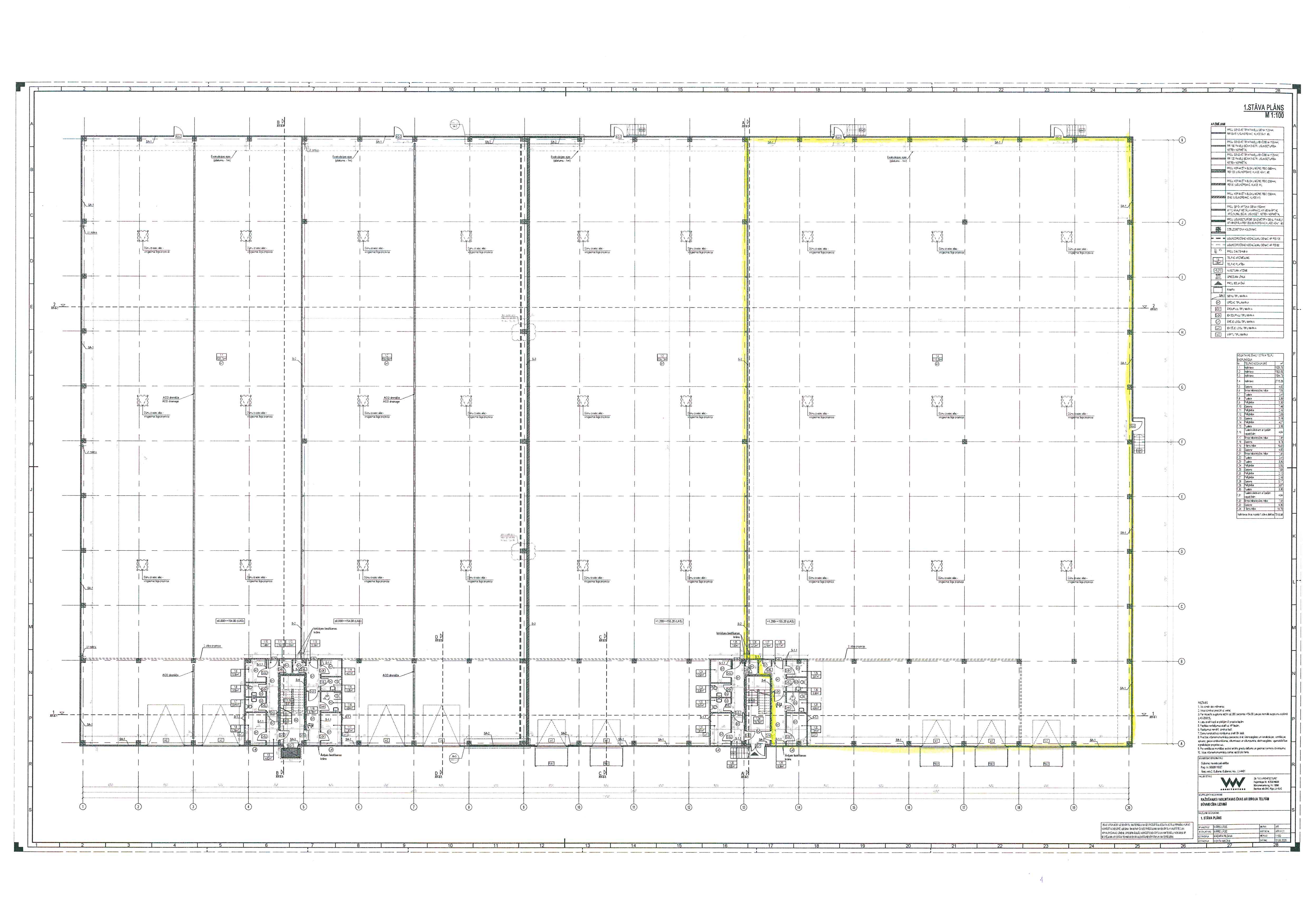 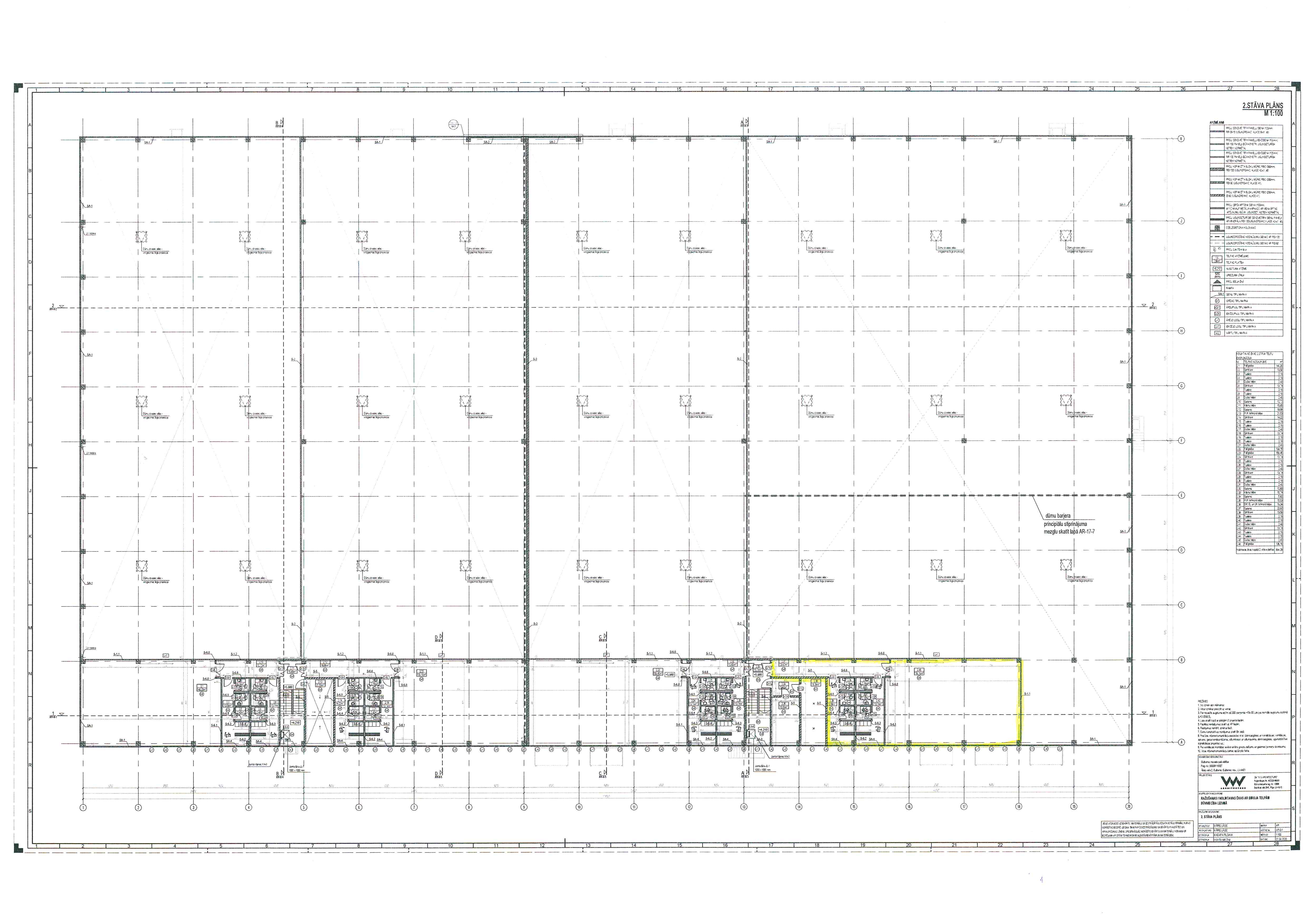 	2.pielikums 	nekustamā īpašuma Lizuma pagastā ar nosaukumu 	“Pinkas” ražošanas/noliktavas ēkas daļas 2990,58 m2 	platībā un zemes vienības ar kadastra apzīmējumu 	5072 006 0238 daļas nomas tiesību otrās 	izsoles noteikumiemPIETEIKUMS DALĪBAI MUTISKĀ IZSOLĒAr šī pieteikuma iesniegšanu <Nomas tiesību pretendenta nosaukums>  (turpmāk – Pretendents) piesaka savu dalību Gulbenes novada pašvaldības nekustamā īpašuma Lizuma pagastā ar nosaukumu “Pinkas” ražošanas/noliktavas ēkas daļas 2990,58 m2 platībā un zemes vienības ar kadastra apzīmējumu 5072 006 0238 daļas (turpmāk – Nomas objekts) nomas tiesību otrajā mutiskā izsolē (turpmāk – izsole) un apliecina, ka:Pretendentam ir skaidras un saprotamas Pretendenta tiesības un pienākumi, kas ir noteikti izsoles noteikumos un normatīvajos aktos;Pretendents ir iepazinies ar izsoles noteikumiem, tai skaitā visiem to pielikumiem, saturu, atzīst tos par pareiziem, saprotamiem un atbilstošiem; Pretendentam ir skaidras un saprotamas izsoles noteikumos noteiktās prasības piedāvājuma sagatavošanai, līguma priekšmets, līguma noteikumi un iznomātāja izvirzītās prasības nomnieka darbībai, līdz ar ko atzīst, ka Komisija ir nodrošinājusi Pretendentam iespēju bez neattaisnojama riska iesniegt savu pieteikumu izsolei;pēdējā gada laikā no pieteikuma iesniegšanas dienas Gulbenes novada pašvaldība vai tās iestāde (struktūrvienība) nav vienpusēji izbeigusi ar Pretendentu citu līgumu par īpašuma lietošanu, tāpēc ka tas nav pildījusi līgumā noteiktos pienākumus, un attiecībā uz Pretendentu nav stājies spēkā tiesas nolēmums, uz kura pamata tiek izbeigts cits ar Gulbenes novada pašvaldību vai tās iestādi (struktūrvienību) noslēgts līgums par īpašuma lietošanu Pretendenta rīcības dēļ;uz pieteikuma iesniegšanas dienu Pretendentam nav neizpildītu maksājumu saistību par līgumiem, tai skaitā Pretendents nav atzīstams par nelabticīgu nomnieku, ievērojot izsoles noteikumu 5.3.4. punktā noteikto;uz pieteikuma iesniegšanas brīdi Pretendentam ar tiesas spriedumu nav pasludināts maksātnespējas process, netiek īstenots tiesiskās aizsardzības process vai ārpustiesas tiesiskās aizsardzības process, tā saimnieciskā darbība nav apturēta vai izbeigta, tam nav uzsākts likvidācijas process;uz pieteikuma iesniegšanas dienu Pretendentam nav nodokļu, tostarp nekustamā īpašuma nodokļu un pašvaldības nodevu, parādu;attiecībā uz Pretendentu, tās valdes vai padomes locekli, patieso labuma guvēju, pārstāvēttiesīgo personu vai prokūristu, vai personu, kura ir pilnvarota pārstāvēt Pretendentu darbībās, kas saistītas ar filiāli, vai personālsabiedrības biedru, tā valdes vai padomes locekli, patieso labuma guvēju, pārstāvēttiesīgo personu vai prokūristu, ja Pretendents ir personālsabiedrība, nav noteiktas starptautiskās vai nacionālās sankcijas vai būtiskas finanšu un kapitāla tirgus intereses ietekmējošas Eiropas Savienības vai Ziemeļatlantijas līguma organizācijas dalībvalsts noteiktās sankcijas;Pretendents nav ieinteresēts citu Pretendentu šai izsolei iesniegtajos piedāvājumos, pieteikums, tai skaitā piedāvājums, ir sagatavots individuāli un nav saskaņots ar konkurentiem;visas izsoles pieteikumā sniegtās ziņas par Pretendentu un tā piedāvājumiem ir patiesas;Pretendents piekrīt, ka personas dati tiks izmantoti, lai pārliecinātos par sniegtās informācijas patiesīgumu;Pretendents piekrīt – ja pēc Iznomātāja rīcībā esošās informācijas Pretendents ir atzīstams par nelabticīgu nomnieku vai ieinteresēto personu attiecībā pret parādā esošo personu Iznomātājam, Pretendents netiek iekļauts izsoles dalībnieku sarakstā, jo tas ir sniedzis nepatiesas ziņas aizpildot un iesniedzot pieteikuma veidlapu; Pretendents ir informēts un piekrīt, ka izsoles procedūras gaitā saskaņā ar Fizisko personu datu aizsardzības likumu tiks apstrādāti no Valsts iedzīvotāju reģistra iegūtie Pretendenta, Pretendenta laulātā un radinieku līdz otrai pakāpei ieskaitot, kā arī šīm personām piederošas komercsabiedrības, Pretendentam vai Pretendenta – juridiskas personas īpašniekiem, valdes locekļiem vai prokūristiem piederošas komercsabiedrības, neatkarīgi no dalības apjoma un formas personas dati (t.sk. personas kods); Pretendents piekrīt, ka Iznomātājs kā kredītinformācijas lietotājs ir tiesīgs pieprasīt un saņemt kredītinformāciju, tai skaitā ziņas par Pretendenta kavētajiem maksājumiem un tā kredītreitingu no Iznomātājam pieejamām datubāzēm;Pretendents piekrīt, ka saziņai ar Pretendentu tiek izmantots pieteikumā dalībai izsolē norādītā e-adrese vai e-pasta adrese. Pielikumā:   Pilnvarotās personas pārstāvības tiesības apliecinoša dokumenta kopija uz ____ lpp.; ___________________________________________________________________________.(cits dokuments – norādīt dok. nosaukumu, lapu skaitu)	3.pielikums	Gulbenes novada domes	2022. gada 27.oktobra	lēmumam Nr. GND/2022/1059	(protokols Nr.20, 103.p.)PAR NOMAS OBJEKTU PUBLICĒJAMĀ INFORMĀCIJA Gulbenes novada domes priekšsēdētājs						A.CaunītisGULBENES NOVADA DOMES LĒMUMSGulbenēPar nekustamā īpašuma Baložu iela 12, Gulbene, Gulbenes novads, pircēja apstiprināšanu2022.gada 25.augustā Gulbenes novada dome pieņēma lēmumu Nr.GND/2022/768 “Par nekustamā īpašuma Gulbenes pilsētā ar nosaukumu “Baložu iela 12”, trešās izsoles rīkošanu, noteikumu un sākumcenas apstiprināšanu” (protokols Nr.16, 17.p.).2022.gada 13.oktobrī tika rīkota Gulbenes novada pašvaldības nekustamā īpašuma Baložu iela 12, Gulbene, Gulbenes novads, kadastra numurs 5001 008 0149, kas sastāv no zemes vienības ar kadastra apzīmējumu 5001 008 0149, 0,5196 ha platībā, trešā izsole, kurā piedalījās viens pretendents. Sabiedrība ar ierobežotu atbildību “VIDZEMES ENERGOMEISTARS”, reģistrācijas Nr. 44103048995, juridiskā adrese: Raiņa iela 31A, Gulbene, Gulbenes novads, LV-4401, par augstāko nosolīto cenu 1890 EUR (viens tūkstotis astoņi simti deviņdesmit euro) ir ieguvusi tiesības pirkt nekustamo īpašumu Baložu iela 12, Gulbene, Gulbenes novads, kadastra numurs 5001 008 0149.Likuma “Par pašvaldībām” 14.panta pirmās daļas 2.punkts nosaka, ka pildot savas funkcijas, pašvaldībām likumā noteiktajā kārtībā ir tiesības iegūt un atsavināt kustamo un nekustamo mantu, privatizēt pašvaldības īpašuma objektus, slēgt darījumus, kā arī veikt citas privāttiesiska rakstura darbības, savukārt 21.panta pirmās daļas 17.punkts nosaka, ka dome var izskatīt jebkuru jautājumu, kas ir attiecīgās pašvaldības pārziņā, turklāt tikai dome var lemt par pašvaldības nekustamā īpašuma atsavināšanu, ieķīlāšanu vai privatizēšanu, kā arī par nekustamās mantas iegūšanu pašvaldības īpašumā. Saskaņā ar Publiskas personas mantas atsavināšanas likuma 34.panta otro daļu institūcija, kas organizē mantas atsavināšanu (9.pants), izsoles rezultātus apstiprina ne vēlāk kā 30 dienu laikā pēc šā likuma 30.pantā paredzēto maksājumu nokārtošanas, savukārt saskaņā ar šā likuma 30.panta pirmo daļu piedāvātā augstākā summa jāsamaksā par nosolīto nekustamo īpašumu divu nedēļu laikā, ja izsoles noteikumi neparedz citu termiņu; iemaksātā nodrošinājuma (16.pants) summa tiek ieskaitīta pirkuma summā. Pirkuma maksa 2022.gada 21.oktobrī ir samaksāta pilnā apmērā.Publiskas personas mantas atsavināšanas likuma 36.panta pirmā daļa cita starpā nosaka, ka publiskas personas mantas nosolītājs trīsdesmit dienu laikā pēc izsoles rezultātu apstiprināšanas paraksta pirkuma līgumu; nekustamā īpašuma pirkuma līgumu atvasinātas publiskas personas vārdā paraksta attiecīgās atvasinātās publiskās personas lēmējinstitūcijas vadītājs vai viņa pilnvarota persona.Pamatojoties uz likuma „Par pašvaldībām” 14.panta pirmās daļas 2.punktu, 21.panta pirmās daļas 17.punktu, Publiskas personas mantas atsavināšanas likuma 30.panta pirmo daļu, 34.panta otro daļu, 36.panta pirmo daļu, saskaņā ar Gulbenes novada pašvaldības Īpašuma novērtēšanas un izsoļu komisijas 2022.gada 13.oktobra izsoles protokolu Nr.2.7.2/22/136, atklāti balsojot: ar 11 balsīm "Par" (Ainārs Brezinskis, Aivars Circens, Anatolijs Savickis, Andis Caunītis, Atis Jencītis, Guna Pūcīte, Guna Švika, Gunārs Ciglis, Ivars Kupčs, Mudīte Motivāne, Normunds Mazūrs), "Pret" – nav, "Atturas" – nav, Gulbenes novada dome NOLEMJ:1. APSTIPRINĀT Gulbenes novada pašvaldībai piederošā nekustamā īpašuma Baložu iela 12, Gulbene, Gulbenes novads, kadastra numurs 5001 008 0149, kas sastāv no zemes vienības ar kadastra apzīmējumu 5001 008 0149, 0,5196 ha platībā, 2022.gada 13.oktobrī notikušās izsoles rezultātus.2. Trīsdesmit dienu laikā pēc izsoles rezultātu apstiprināšanas slēgt nekustamā īpašuma pirkuma līgumu ar sabiedrību ar ierobežotu atbildību “VIDZEMES ENERGOMEISTARS”, reģistrācijas Nr. 44103048995, juridiskā adrese: Raiņa iela 31A, Gulbene, Gulbenes novads, LV-4401, par nekustamā īpašuma Baložu iela 12, Gulbene, Gulbenes novads, kadastra numurs 5001 008 0149, pārdošanu par nosolīto summu 1890 EUR (viens tūkstotis astoņi simti deviņdesmit euro).3. Lēmuma izpildi organizēt Gulbenes novada pašvaldības Īpašuma novērtēšanas un izsoļu komisijai. Gulbenes novada domes priekšsēdētājs 						A.CaunītisSagatavoja: L.BašķereGULBENES NOVADA DOMES LĒMUMSGulbenēPar Gulbenes novada pašvaldības autoceļu uzturēšanas klasēmPamatojoties uz Ministru kabineta 2021. gada 7. janvāra noteikumu Nr. 26 “Noteikumi par valsts un pašvaldību autoceļu ikdienas uzturēšanas prasībām un to izpildes kontroli” 10.2. apakšpunktu, kas nosaka, ka pašvaldību autoceļu vai to posmu sarakstus, kuros norādītas klases, pirms katras vasaras un ziemas sezonas sagatavo autoceļu pārvaldītājs un apstiprina attiecīgā pašvaldība un 14.2.apakšpunktu, kas nosaka, ka par pašvaldību autoceļiem informāciju par noteiktajām klasēm publicē attiecīgās pašvaldības tīmekļvietnē, likuma „Par pašvaldībām” 21.panta 27.punktu, kas nosaka, ka dome var izskatīt jebkuru jautājumu, kas ir attiecīgās pašvaldības pārziņā, turklāt tikai dome var pieņemt lēmumus citos likumā paredzētajos gadījumos,  atklāti balsojot: ar 11 balsīm "Par" (Ainārs Brezinskis, Aivars Circens, Anatolijs Savickis, Andis Caunītis, Atis Jencītis, Guna Pūcīte, Guna Švika, Gunārs Ciglis, Ivars Kupčs, Mudīte Motivāne, Normunds Mazūrs), "Pret" – nav, "Atturas" – nav;  Gulbenes novada dome NOLEMJ:1. APSTIPRINĀT Gulbenes novada pašvaldības autoceļu uzturēšanas klases 2022/2023 ziemas sezonai (pielikums).2. PUBLICĒT Informāciju pašvaldības autoceļu lietotājiem par noteiktajām autoceļa uzturēšanas klasēm vasaras un ziemas sezonā  Gulbenes novada pašvaldības mājas lapā  www.gulbene.lv.3. Lēmums stājas spēkā ar tā pieņemšanas brīdi.Gulbenes novada domes priekšsēdētājs			A.CaunītisSagatavoja: Baiba StepaGULBENES NOVADA DOMES LĒMUMSGulbenēPar projekta „Cooperation and knowledge transfer for good cultural, industrial heritage and project management development/ sadarbība un zināšanu nodošana labai kultūras, industriālā mantojuma un projektu vadības attīstībai” atbalstīšanu un finansējuma nodrošināšanuZiemeļvalstu un Baltijas valstu mobilitātes programmas “Valsts administrācija” ietvaros Gulbenes novada pašvaldības administrācijas Attīstības un iepirkumu nodaļa un Gulbenes novada pašvaldības aģentūru “Gulbenes tūrisma un kultūrvēsturiskā mantojuma centrs” reģ. Nr. 40900019024 ar potenciālajiem partneriem no Igaunijas, Dānijas un Norvēģijas plāno iesniegt projekta pieteikumu „Cooperation and knowledge transfer for good cultural, industrial heritage and project management development/ sadarbība un zināšanu nodošana labai kultūras, industriālā mantojuma un projektu vadības attīstībai”, kas sniedz iespēju ierēdņiem un valsts pārvaldes sektorā strādājošiem organizēt mācību vizītes, pieredzes apmaiņas braucienus, tādējādi sekmējot Baltijas jūras reģiona konkurētspēju pasaulē un stiprinot sadarbību starp Ziemeļvalstu un Baltijas valsts un pašvaldību iestādēm visos administratīvajos līmeņos: valsts, novada, reģionālā vai vietējā līmenī.Projekta mērķis ir pieredzes apmaiņa un zināšanu nodošana kultūras un industriālā mantojuma tūrisma vadībā un valsts institūciju un uzņēmēju sadarbībā, skatot labākos piemērus tūrisma biznesā Ziemeļvalstīs, attīstītot turpmāko sadarbību starp Ziemeļvalstīm (Norvēģiju un Dāniju), Igauniju un Latviju un iedvesmojoties no Ziemeļvalstu un Igaunijas pieredzes, lai veicinātu tūrisma uzņēmēju iesaisti un savstarpējo sadarbību nākotnē. Kā arī sadarbība un zināšanu nodošana labai projektu vadības attīstībai gan tūrisma un kultūrvēsturisko objektu, gan citu objektu attīstībā, tostarp energopārvaldībā un enerģijas izmantošanas efektivitātes paaugstināšanā.Projekta pieteikuma iesniegšanas termiņš  ir līdz 2022. gada 31. oktobrim. Projektu plānots īstenot laika posmā no 2023. gada janvāra līdz 2023. gada decembrim (12 mēneši). Projekta kopējās izmaksas plānotas līdz 9 430,00 EUR (deviņi tūkstoši četri simti četrdesmit euro, 00 centi) apmērā, no tām 60% mobilitātes programmas finansējums jeb 5 658,00 EUR (pieci tūkstoši seši simti piecdesmit astoņi euro, 00 centi) un 40% pašvaldības finansējums jeb 3 772,00 EUR (trīs tūkstoši septiņi simti septiņdesmit divi euro, 00 centi). Projekts atbilst Gulbenes novada attīstības programmas 2018.-2024. gadam paredzētā Rīcības plāna 2022.-2024. gadam Rīcības virziena 3.2.apakšpunktam „Energoefektīva pārvaldība” un 6.1. apakšpunktam “Attīstīts tūrisms”.Pamatojoties uz likuma “Par pašvaldībām” 21. panta pirmās daļas 27.punktu, kas nosaka, ka dome var izskatīt jebkuru jautājumu, kas ir attiecīgās pašvaldības pārziņā, turklāt tikai dome var pieņemt lēmumus citos likumā paredzētajos gadījumos, atklāti balsojot: ar 10 balsīm "Par" (Ainārs Brezinskis, Aivars Circens, Anatolijs Savickis, Andis Caunītis, Guna Pūcīte, Guna Švika, Gunārs Ciglis, Ivars Kupčs, Mudīte Motivāne, Normunds Mazūrs), "Pret" – nav, "Atturas" – 1 (Atis Jencītis),,  Gulbenes novada dome NOLEMJ:ATBALSTĪT dalību un projekta pieteikuma “Cooperation and knowledge transfer for good cultural, industrial heritage and project management development/ sadarbība un zināšanu nodošana labai kultūras, industriālā mantojuma un projektu vadības attīstībai” iesniegšanu Ziemeļvalstu un Baltijas valstu mobilitātes programmas “Valsts administrācija” projektu konkursā.NODROŠINĀT projekta līdzfinansējumu 3 772,00 EUR apmērā no Gulbenes novada pašvaldības budžeta 2023.gadam projektu līdzfinansējumiem paredzētajiem finanšu līdzekļiem.Gulbenes novada domes priekšsēdētājs						A.CaunītisSagatavoja: Monika ProkofjevaGULBENES NOVADA DOMES LĒMUMSGulbenēPar nekustamā īpašuma Stāmerienas pagastā ar nosaukumu “Māras”, pirmās izsoles rīkošanu, noteikumu un sākumcenas apstiprināšanuGulbenes novada dome 2022.gada 28.jūlijā pieņēma lēmumu Nr.GND/2022/662 “Par nekustamā īpašuma Stāmerienas pagastā ar nosaukumu “Māras” atsavināšanu” (protokols Nr.14, 7.p.) ar kuru nolēma nodot atsavināšanai atklātā mutiskā izsolē ar augšupejošu soli nekustamo īpašumu “Māras”, Stāmerienas pagasts, Gulbenes novads, kadastra numurs 5088 008 0245, un uzdeva Gulbenes novada pašvaldības Īpašuma novērtēšanas un izsoļu komisijai organizēt nekustamā īpašuma novērtēšanu un nosacītās cenas noteikšanu un iesniegt to apstiprināšanai Gulbenes novada domes sēdē.Sertificēts vērtētājs Vitauts Vilks, LĪVA profesionālais kvalifikācijas sertifikāts Nr.144, LĪVA profesionālās kvalifikācijas sertifikāts Mežaudzes vērtēšanā Nr.2, sastādīja tirgus vērtības aprēķinu (saņemts Gulbenes novada pašvaldībā 2022.gada 26.oktobrī un reģistrēts ar Nr. GND/4.18/22/2826-S) par nekustamā īpašuma “Māras”, Stāmerienas pagasts, Gulbenes novads, kadastra numurs 5088 008 0245, tirgus vērtību.Ņemot vērā Gulbenes novada pašvaldības Īpašuma novērtēšanas un izsoļu komisijas 2022.gada 26.oktobra sēdes lēmumu, protokols Nr.2.7.2/22/150, pamatojoties uz likuma „Par pašvaldībām” 14.panta pirmās daļas 2.punktu, kas nosaka, ka pildot savas funkcijas, pašvaldībām likumā noteiktajā kārtībā ir tiesības iegūt un atsavināt kustamo un nekustamo mantu, privatizēt pašvaldības īpašuma objektus, slēgt darījumus, kā arī veikt citas privāttiesiska rakstura darbības, savukārt šā likuma 21.panta pirmās daļas 17.punktu, kas nosaka, ka dome var izskatīt jebkuru jautājumu, kas ir attiecīgās pašvaldības pārziņā, turklāt tikai dome var lemt par pašvaldības nekustamā īpašuma atsavināšanu, ieķīlāšanu vai privatizēšanu, kā arī par nekustamās mantas iegūšanu pašvaldības īpašumā, Publiskas personas mantas atsavināšanas likuma 3.panta pirmās daļas 1.punktu un otro daļu, 10.pantu, 15.pantu, atklāti balsojot: ar 9 balsīm "Par" (Aivars Circens, Anatolijs Savickis, Andis Caunītis, Guna Pūcīte, Guna Švika, Gunārs Ciglis, Ivars Kupčs, Mudīte Motivāne, Normunds Mazūrs), "Pret" – nav, "Atturas" – 2 (Ainārs Brezinskis, Atis Jencītis), Gulbenes novada dome NOLEMJ:1. RĪKOT Gulbenes novada pašvaldībai piederošā nekustamā īpašuma Stāmerienas pagastā ar nosaukumu “Māras”, kadastra numurs 5088 008 0245, kas sastāv no zemes vienības ar kadastra apzīmējumu 5088 008 0245, 35,4 ha platībā, un uz tās esošās mežaudzes, 0,80 ha platībā, pirmo izsoli.2. APSTIPRINĀT Gulbenes novada pašvaldībai piederošā nekustamā īpašuma “Māras”, Stāmerienas pagasts, Gulbenes novads, kadastra numurs 5088 008 0245, pirmās izsoles sākumcenu 122600 EUR (viens simts divdesmit divi tūkstoši seši simti euro).3. APSTIPRINĀT Gulbenes novada pašvaldībai piederošā nekustamā īpašuma “Māras”, Stāmerienas pagasts, Gulbenes novads, kadastra numurs 5088 008 0245, pirmās izsoles noteikumus (1.pielikums), kas ir šī lēmuma neatņemama sastāvdaļa.4. UZDOT Gulbenes novada pašvaldības Īpašuma novērtēšanas un izsoļu komisijai organizēt Gulbenes novada pašvaldībai piederošā nekustamā īpašuma “Māras”, Stāmerienas pagasts, Gulbenes novads, kadastra numurs 5088 008 0245, pirmo izsoli.Gulbenes novada domes priekšsēdētājs 						A.CaunītisSagatavoja: L.BašķerePielikums 27.10.2022 Gulbenes novada domes lēmumam Nr. GND/2022/1063Gulbenes novada pašvaldības nekustamā īpašuma – Stāmerienas pagastā ar nosaukumu “Māras”, PIRMĀS IZSOLES NOTEIKUMI1. Vispārīgie noteikumi1.1. Šie noteikumi nosaka kārtību, kādā tiek rīkota pirmā mutiskā atklātā izsole ar augšupejošu soli Gulbenes novada pašvaldības nekustamā īpašuma “Māras”, Stāmerienas pagasts, Gulbenes novads, kadastra numurs 5088 008 0245, (turpmāk – Objekts) pircēja noteikšanai. 1.2. Izsole notiek ievērojot likumu “Par pašvaldībām”, Publiskas personas mantas atsavināšanas likumu un šos izsoles noteikumus.1.3. Objekta izsoli rīko Gulbenes novada domes izveidotā Īpašuma novērtēšanas un izsoļu komisija (turpmāk – Izsoles komisija).1.4. Ziņas par izsolē atsavināmo Objektu:1.4.1. Gulbenes novada pašvaldības nekustamais īpašums “Māras”, Stāmerienas pagasts, Gulbenes novads, kadastra numurs 5088 008 0245, kas sastāv no zemes vienības ar kadastra apzīmējumu 5088 008 0245, 35,4 ha platībā, un uz tās esošās mežaudzes, 0,80 ha platībā. 1.4.2. Objekts ir Gulbenes novada pašvaldības īpašums. Tas reģistrēts Vidzemes rajona tiesas Zemesgrāmatu nodaļas Stāmerienas pagasta zemesgrāmatas nodalījumā Nr.100000447472.1.4.3. Pirmpirkuma tiesības uz Objekta iegādi nav.1.5. Sludinājums par Objekta atsavināšanu izsolē tiek publicēts Gulbenes novada pašvaldības bezmaksas izdevumā “Gulbenes novada ziņas”, Latvijas Republikas oficiālajā izdevumā “Latvijas Vēstnesis”, laikrakstā “Dzirkstele”, Gulbenes novada pašvaldības tīmekļa vietnē www.gulbene.lv.1.6. Ar izsoles noteikumiem var iepazīties Gulbenes novada pašvaldības tīmekļa vietnē www.gulbene.lv.1.7. Izsoles pretendentam, sākot no pirmā sludinājuma publicēšanas dienas, ir tiesības iepazīties ar Objektu, tā tehniskajiem rādītājiem – dokumentiem, kuri raksturo Objektu un ir pašvaldības rīcībā, iepriekš sazinoties e-pastā: dome@gulbene.lv, pa tālruni 64497632 (Gulbenes novada Stāmerienas pagasta pārvalde) vai 20202722 (Stāmerienas pagasta pārvaldes vadītāja G.Rone).2. Izsoles veids, maksājumi un samaksas kārtība2.1. Objekta atsavināšanas veids ir mutiska atklāta izsole ar augšupejošu soli.2.2. Maksāšanas līdzekļi – 100% euro.2.3. Objekta izsoles sākumcena ir 122600 EUR (viens simts divdesmit divi tūkstoši seši simti euro).2.4. Objekta nodrošinājums tiek noteikts 10% apmērā no izsoles nosacītās cenas, t.i. 12260 EUR (divpadsmit tūkstoši divi simti sešdesmit euro). Tas iemaksājams pirms pieteikuma iesniegšanas, bezskaidras naudas norēķinu veidā, Gulbenes novada pašvaldības, reģistrācijas Nr.90009116327, kontā Nr.LV81UNLA0050019845884, AS “SEB banka”, norādot maksājuma mērķi “Nekustamā īpašuma “Māras”, Stāmerienas pagasts, Gulbenes novads, izsoles nodrošinājums”. Nodrošinājums uzskatāms par iesniegtu, ja attiecīgā naudas summa ir saņemta norādītajā bankas kontā. 2.5. Objekta izsoles solis tiek noteikts 5% apmērā no sākumcenas, t.i., 6130 EUR (seši tūkstoši viens simts trīsdesmit euro).2.6. Nosolītā augstākā summa, atrēķinot naudā iemaksāto nodrošinājumu, jāsamaksā par Objektu divu nedēļu laikā no izsoles dienas, ieskaitot to bezskaidras naudas norēķinu veidā Gulbenes novada pašvaldības kontā Nr.LV81UNLA0050019845884, AS “SEB banka”, ar atzīmi “Nekustamā īpašuma “Māras”, Stāmerienas pagasts, Gulbenes novads, pirkuma maksa”.3.Izsoles dalībniekiPar izsoles dalībnieku var kļūt jebkura fiziska vai juridiska persona, kura atbilst likuma “Par zemes privatizāciju lauku apvidos” 28.pantā izvirzītajām prasībām darījuma subjektam, kura līdz reģistrācijas brīdim ir iemaksājusi šo noteikumu 2.4.punktā noteikto nodrošinājumu, izsoles noteikumos noteiktajā termiņā iesniegusi pieteikumu dalībai izsolē un izpildījusi visus izsoles priekšnoteikumus, kurai nav Valsts ieņēmuma dienesta administrēto nodokļu (nodevu) parādu Latvijas Republikā vai valstī, kurā tā reģistrēta, tajā skaitā, valsts sociālās apdrošināšanas iemaksu parādi, kas kopsummā pārsniedz 150 EUR, kā arī nav maksājumu (nodokļi, nomas maksājumi utt.) parādu attiecībā pret Gulbenes novada pašvaldību.Izsoles dalībniekiem nedrīkst būt pasludināta maksātnespēja, tiem nav uzsākts likvidācijas process, to saimnieciskā darbība nav apturēta vai pārtraukta, vai nav uzsākta tiesvedība par darbības izbeigšanu, maksātnespēju vai bankrotu.Izsoles komisijas locekļi nevar būt Objekta pircēji, kā arī nevar pirkt Objektu citu personu uzdevumā.Izsoles pretendentu reģistrācija Izsoļu dalībnieku reģistrāIzsoles komisija, saņemot pieteikumu par piedalīšanos izsolē, sastāda izsoles dalībnieku sarakstu, kurā fiksē izsoles pretendentus pieteikumu iesniegšanas secībā.Pieteikums par piedalīšanos izsolē kopā ar izsoles noteikumos nosauktajiem dokumentiem iesniedzams personīgi Gulbenes novada valsts un pašvaldības vienotajā klientu apkalpošanas centrā vai nosūtot pa pastu ar norādi “Pieteikums nekustamā īpašuma izsolei” (Gulbenes novada pašvaldība, Ābeļu iela 2, Gulbene, Gulbenes novads, LV – 4401), vai elektroniski uz e-pasta adresi: dome@gulbene.lv, līdz 2022.gada 6.decembra plkst.15.00.Lai reģistrētos par izsoles dalībnieku izsoles noteikumos noteiktajā termiņā jāiesniedz:Fiziskai personai:pieteikums, kurā jānorāda: vārds, uzvārds, personas kods vai dzimšanas datums (personai, kurai nav piešķirts personas kods), kontaktadrese, personas papildu kontaktinformācija – elektroniskā pasta adrese un tālruņa numurs (ja tāds ir); izziņa, ka attiecībā pret Gulbenes novada pašvaldību nav maksājumu (nodokļi, nomas maksājumi utt.) parādu;maksājuma uzdevums par nodrošinājuma naudas samaksu.Pirms pretendenta reģistrēšanas izsoles dalībnieku sarakstā Izsoles komisija attiecībā uz fizisku personu pārbaudīs informāciju par tās saimniecisko darbību, Valsts ieņēmumu dienesta administrēto nodokļu parādiem, tajā skaitā valsts sociālās apdrošināšanas obligāto iemaksu parādiem, kas kopsummā pārsniedz 150 eiro, iegūstot informāciju Valsts ieņēmumu dienesta administrēto nodokļu (nodevu) parādnieku datubāzē. Faktu, ka informācija iegūta minētajā datubāzē, apliecina izdruka no šīs datubāzes, kurā fiksēts informācijas iegūšanas laiks.juridiskai personai: pieteikums, kurā jānorāda: nosaukums, reģistrācijas numurs, juridiskā adrese, papildu kontaktinformācija – elektroniskā pasta adrese un tālruņa numurs (ja tāds ir), solītāja pārstāvja vārds, uzvārds;attiecīgās institūcijas pilnvarojums iesniegt pieteikumu dalībai izsolē un pilnvarojums pārstāvībai izsolē (ja to nedara pārvaldes institūcija (amatpersona));izziņa, ka attiecībā pret Gulbenes novada pašvaldību nav maksājumu (nodokļi, nomas maksājumi utt.) parādu;maksājuma uzdevums par nodrošinājuma naudas samaksu.Pirms pretendenta reģistrēšanas izsoles dalībnieku sarakstā Izsoles komisija attiecībā uz juridisku personu pārbaudīs informāciju:par attiecīgo juridisko personu, tās pārvaldes institūciju (amatpersonu) kompetences apjomu, iegūstot izziņu Latvijas Republikas Uzņēmumu reģistra datubāzē. Faktu, ka informācija iegūta minētajā datubāzē, apliecina izdruka no šīs datubāzes;par Valsts ieņēmumu dienesta administrēto nodokļu parādiem, tajā skaitā valsts sociālās apdrošināšanas obligāto iemaksu parādiem, kas kopsummā pārsniedz 150 eiro, iegūstot informāciju Valsts ieņēmumu dienesta administrēto nodokļu (nodevu) parādnieku datubāzē. Faktu, ka informācija iegūta minētajā datubāzē, apliecina izdruka no šīs datubāzes, kurā fiksēts informācijas iegūšanas laiks. Izsoles pretendents netiek reģistrēts izsoles dalībnieku reģistrā, ja:nav vēl iestājies vai ir jau beidzies pretendentu reģistrācijas termiņš;ja nav iesniegti šo noteikumu 4.3.1.punktā vai 4.3.2.punktā norādītie dokumenti;iesniegtajos dokumentos norādītas nepatiesas ziņas;konstatēts, ka pretendentam ir izsoles noteikumu 3.1.punktā minētās parādsaistības;Gulbenes novada pašvaldības norādītajā bankas kontā nav saņemta nodrošinājuma nauda.Izsoles noriseIzsole notiks 2022.gada 8.decembrī plkst.14.00 Gulbenes novada pašvaldības administrācijas ēkā, Ābeļu ielā 2, Gulbenē, Gulbenes novadā, 2.stāva zālē. Pirms izsoles uzsākšanas, Izsoles komisija pārliecinās par solītāju ierašanos pēc iepriekš sastādītā izsoles dalībnieku saraksta, pēc pases vai personas apliecības pārbaudot izsoles dalībnieka vai tā pilnvarotās personas personību. Ja kāds izsoles dalībnieks, kurš iekļauts dalībnieku sarakstā, uz izsoles sākuma brīdi nav ieradies izsoles vietā, par to izdarāma atzīme izsoles dalībnieku sarakstā un viņš izslēdzams no tā. Šajā gadījumā iemaksātā nodrošinājuma nauda netiek atmaksāta.Pirms izsoles sākšanas izsoles dalībnieki paraksta izsoles noteikumus, tādējādi apliecinot, ka pilnībā ar tiem ir iepazinušies un piekrīt tiem.  Izsoles vadītājs atklāj izsoli, raksturo izsolāmo mantu, paziņo izsoles sākumcenu, izsoles soli un informē par solīšanas kārtību. Izsoles dalībnieki savu piekrišanu iegādāties izsoles Objektu apliecina mutvārdos un rakstiski, parakstoties izsoles dalībnieku sarakstā par katru nosolīto soli. Tas tiek fiksēts izsoles gaitas protokolā. Ja izsoles dalībnieku sarakstā tiek reģistrēts viens izsoles dalībnieks, notiek solīšana un izsolāmo īpašumu piedāvā pirkt vienīgajam izsoles dalībniekam par cenu, kuru veido izsoles sākumcena, kas paaugstināta par vienu izsoles soli. Ja izsoles dalībnieks nosola izsolāmo īpašumu par šajā punktā norādīto cenu, izsoles dalībnieks tiek uzskatīts par izsoles uzvarētāju. Ja izsoles vienīgais dalībnieks solījumu neveic, tiek uzskatīts, ka viņš izsolē nepiedalās un izsoles nodrošinājums viņam netiek atmaksāts. Ja izsoles dalībnieku sarakstā reģistrēti divi vai vairāki izsoles dalībnieki, solīšana sākas ar izsoles vadītāja nosaukto cenu, kuru veido izsoles sākumcena, kas paaugstināta par vienu izsoles soli.  Solīšana notiek pa vienam izsoles solim, kas noteikts šo noteikumu 2.5.punktā. Ja kāds izsoles dalībnieks atsakās no turpmākās solīšanas, viņa pēdējā solītā cena tiek apstiprināta ar izsoles dalībnieka parakstu izsoles dalībnieku sarakstā. Šajā gadījumā izsoles dalībniekam tiek atmaksāta iemaksātā nodrošinājuma nauda.Izsole ar augšupejošu soli turpinās, līdz kāds no tās dalībniekiem nosola visaugstāko cenu. Šajā gadījumā izsole tiek izsludināta par pabeigtu. Ja izsolē piedalās divi vai vairāki dalībnieki un neviens no viņiem nav pārsolījis izsoles sākumcenu vai arī cenu, kas izveidojusies palielinot izsoles sākumcenu, izsole atzīstama par nenotikušu, bet iemaksātā nodrošinājuma nauda netiek atmaksāta izsoles dalībniekiem. Šādā gadījumā rīkojama atkārtota izsole.Atkārtotas izsoles gadījumā Gulbenes novada dome ar atsevišķu lēmumu nosaka atkārtotās izsoles Objekta sākumcenu, to samazinot ne vairāk kā par 20% no nosacītās cenas vai atstājot negrozītu.Izsoles rezultātu apstiprināšana un pirkuma līguma noslēgšanaIzsoles komisija apstiprina izsoles protokolu septiņu dienu laikā pēc izsoles. Izsoles dalībniekam par Objektu nosolītā augstākā cena, atrēķinot naudā iemaksāto nodrošinājumu, jāsamaksā divu nedēļu laikā no izsoles dienas, ieskaitot to bezskaidras naudas norēķinu veidā Gulbenes novada pašvaldības kontā Nr.LV81UNLA0050019845884, AS “SEB banka” ar atzīmi “Nekustamā īpašuma “Māras”, Stāmerienas pagasts, Gulbenes novads, pirkuma maksa”. Ja īpašumu nosolījušais izsoles dalībnieks šo noteikumu 6.2.punktā noteiktajā termiņā nav norēķinājies šajos noteikumos minētajā kārtībā, viņš zaudē tiesības uz nosolīto Objektu. Izsoles nodrošinājums attiecīgajam dalībniekam netiek atmaksāts. Ja nosolītājs noteiktajā termiņā nav samaksājis nosolīto cenu, par to informē izsoles dalībnieku, kurš nosolījis nākamo augstāko cenu un šim izsoles dalībniekam ir tiesības divu nedēļu laikā no paziņojuma saņemšanas dienas paziņot izsoles rīkotājam par Objekta pirkšanu par paša nosolīto augstāko cenu.Ja izsoles dalībnieks, kurš nosolījis nākamo augstāko cenu, noteiktajā termiņā paziņo pašvaldībai par Objekta pirkšanu, kā arī veic pirkuma maksājumu, izsoles rīkotājs viņu atzīst par izsoles uzvarētāju. Ja noteikumu 6.5.punktā noteiktais izsoles dalībnieks no īpašuma pirkuma atsakās vai norādītajā termiņā nenorēķinās par pirkumu, izsole tiek uzskatīta par nenotikušu. Šādā gadījumā rīkojama atkārtota izsole.Gulbenes novada dome izsoles rezultātus apstiprina ne vēlāk kā trīsdesmit dienu laikā pēc 6.2. vai 6.5.punktā paredzēto maksājumu nokārtošanas.Gulbenes novada pašvaldība trīsdesmit dienu laikā pēc izsoles rezultātu apstiprināšanas noslēdz ar izsoles uzvarētāju pirkuma līgumu.Pēc pirkuma  parakstīšanas visa dokumentācija, kas saistīta ar Gulbenes novada pašvaldības nekustamo īpašumu, tiek nodota ieguvējam, sastādot par to nodošanas – pieņemšanas aktu. Nekustamā īpašuma pārreģistrāciju Zemesgrāmatā Pircējs izdara par saviem līdzekļiem.Nenotikusi izsoleObjekta izsole uzskatāma par nenotikušu: ja uz izsoli nav reģistrēts neviens izsoles dalībnieks; ja neviens izsoles dalībnieks nav pārsolījis izsoles sākumcenu; ja vienīgais izsoles dalībnieks, kurš nosolījis izsolāmo īpašumu, nav parakstījis izsolāmā īpašuma pirkuma līgumu; ja neviens no izsoles dalībniekiem, kurš atzīts par nosolītāju, neveic pirkuma maksas samaksu šajos noteikumos norādītajā termiņā.8. Citi noteikumi8.1. Starp izsoles dalībniekiem aizliegta vienošanās, kas varētu ietekmēt izsoles rezultātus un gaitu.8.2. Izsoles pretendenti piekrīt, ka Izsoles komisija veic personas datu apstrādi, pārbaudot sniegto ziņu patiesumu.8.3. Iegūtie personas dati tiek apstrādāti ievērojot Fizisko personu datu apstrādes likuma 25.panta pirmo, trešo un ceturto daļu, Eiropas Parlamenta un Padomes 2016. gada 27. aprīļa regulas (ES) 2016/679 par fizisku personu aizsardzību attiecībā uz personas datu apstrādi un šādu datu brīvu apriti un ar ko atceļ direktīvu 95/46/EK (Vispārīgā datu aizsardzības regula) 6.panta 1.punktu), ar mērķi noslēgt pirkuma līgumu ar izsoles uzvarētāju.Gulbenes novada domes priekšsēdētājs						A.CaunītisGULBENES NOVADA DOMES LĒMUMSGulbenēPar projekta “Zivju resursu aizsardzības pasākumu uzlabošana Gulbenes novada ezeros” pieteikuma iesniegšanu un projekta finansējuma nodrošināšanuSaskaņā ar Civillikuma1102.pantu, kurā noteikts, ka pie publiskiem ūdeņiem pieder jūras piekrastes josla, kā arī šā panta pielikumā (I pielikumā) uzskaitītie ezeri un upes, visi pārējie ūdeņi ir privāti. 1102.panta I pielikumā Gulbenes novadā ir noteikti seši publiskie ezeri:  Ludza ezers (Stāmerienas pagastā), Ušura ezers (Jaungulbenes pagastā), Sudalezers (Lejasciema pagastā un daļa Alūksnes novadā), Ādmiņu ezers (Lejasciema pagastā), Lielais Virānes ezers (Tirzas pagastā), Kalmodu ezers (Rankas pagastā), publiskās upes: Gauja (posmā Lizuma pagastā un  Lejasciema pagastā posmā no Tirzas ietekas) un Pededze (Litenes pagastā; upes posmā no Alūksnes upes ietekas līdz Aiviekstes upes ietekai), un 1115. panta II pielikumā noteikti ir ezeri, kuros zvejas tiesības pieder valstij: Augulienas, Pinteļa un Sprīvuļu ezeri (Beļavas pagastā), Galgauskas ezers (Galgauskas pagastā), Kaļņa ezers (Litenes un Stradu pagastā), Lazdaga un Mezīša ezeri (Stradu pagastā), Stāmerienas un Pogas ezeri (Stāmerienas pagastā). Saskaņā ar Zemes pārvaldības likuma 15.panta otro daļu vietējā pašvaldība ir valdītājs tās administratīvajai teritorijai piegulošajiem jūras piekrastes ūdeņiem, kā arī tās administratīvajā teritorijā esošajai jūras piekrastes sauszemes daļai un iekšzemes publiskajiem ūdeņiem, kuru valdītājs nav par vides aizsardzību atbildīgā ministrija vai cita ministrija un kuri nav privātpersonu īpašumā. Ja saskaņā ar normatīvajiem aktiem noteiktu darbību veikšanai ir nepieciešams īpašnieka saskaņojums, vietējā pašvaldība īpašnieka vārdā saskaņo tās valdījumā esošajos publiskajos ūdeņos veicamās darbības.Zemkopības ministrija, pamatojoties uz Zivju fonda padomes 2022. gada 5.oktobra lēmumu, Latvijas Vēstnesī ir izsludinājusi projektu iesniegumu konkursa 2022. gada trešo kārtu Zivju fonda pasākumiem, tajā skaitā tehnisko līdzekļu iegādei zivju resursu aizsardzības kontroles pasākumu nodrošināšanai, šajā pasākumā paredzot projektu pieteikumu iesniegšanu līdz 2022.gada 31.oktobrim. Gulbenes novada pašvaldība projekta “Zivju resursu aizsardzības pasākumu uzlabošana Gulbenes novada ezeros” ietvaros plāno Pašvaldības policijas inspektora darbam nepieciešamā aprīkojuma iegādi: 10 videokameras, ko plānots uzstādīt Gulbenes novada publisko ezeru zivju resursu aizsardzības kontroles pasākumu nodrošināšanai, planšetdatoru kontroles nodrošināšanai un uzraudzībai, aukstumu un mitrumu aizturoša spectērpa komplektu un RIB tipa laivu (iekšzemes ūdeņiem) ar dzinēja komplektu. Projektā paredzētā aprīkojuma iegādei nepieciešamās tirgus izpētes ir pabeigtas. Projekta apstiprināšanas gadījumā projekta īstenošana jāpabeidz 2022.gadā. Gulbenes novada pašvaldības projekta “Zivju resursu aizsardzības pasākumu uzlabošana Gulbenes novada ezeros” kopējās plānotās izmaksas ir 5551,18 EUR (pieci tūkstoši pieci simti piecdesmit viens euro, 18 centi), no tām 88,50 %  jeb 4912,79 EUR (četri tūkstoši deviņi simti divpadsmit euro, 79 centi) ir attiecināmās izmaksas, ko sedz Zivju fonda finansējums,  bet 11,50% jeb 638,39 EUR (seši simti trīsdesmit astoņi euro, 39 centi) ir pašvaldības līdzfinansējums. Pamatojoties uz likuma “Par pašvaldībām” 21.panta pirmās daļas 27.punktu, kas nosaka, ka dome var izskatīt jebkuru jautājumu, kas ir attiecīgās pašvaldības pārziņā, turklāt tikai dome var pieņemt lēmumus citos likumā paredzētajos gadījumos, Zemes pārvaldības likuma 15.panta otro un piekto daļu, Zemkopības ministrijas 2022.gada 14.oktobra oficiālo paziņojuma publikāciju Nr. 2022/200.PD1 Latvijas Vēstnesī  par izsludināto Zivju fonda pasākuma 3.kārtu un 2010.gada 2.marta MK Noteikumiem par valsts atbalsta piešķiršanu zivsaimniecības attīstībai no Zivju fonda finanšu līdzekļiem Nr.215, atklāti balsojot: ar 11 balsīm "Par" (Ainārs Brezinskis, Aivars Circens, Anatolijs Savickis, Andis Caunītis, Atis Jencītis, Guna Pūcīte, Guna Švika, Gunārs Ciglis, Ivars Kupčs, Mudīte Motivāne, Normunds Mazūrs), "Pret" – nav, "Atturas" – nav, Gulbenes novada dome NOLEMJ:1. ATBALSTĪT Gulbenes novada pašvaldības projekta “Zivju resursu aizsardzības pasākumu uzlabošana Gulbenes novada ezeros” pieteikuma iesniegšanu izsludinātajā projektu iesniegumu konkursā Zivju fonda  pasākumā “Zivju resursu aizsardzības pasākumi, ko veic valsts iestādes vai pašvaldības, kuru kompetencē ir zivju resursu aizsardzība (izņemot attiecīgās institūcijas kārtējos izdevumus)”.2. Projekta apstiprināšanas gadījumā NODROŠINĀT projekta realizācijai nepieciešamo  līdzfinansējumu 638,39 EUR (seši simti trīsdesmit astoņi euro, 39 centi) apmērā no Gulbenes novada pašvaldības budžeta 2022.gadam projektu līdzfinansējumiem paredzētajiem finanšu līdzekļiem. 3. Projekta apstiprināšanas gadījumā NODROŠINĀT projekta realizācijai nepieciešamo   priekšfinansējumu 2456,40 EUR (divi tūkstoši četri simti piecdesmit seši euro, 40 centi) apmērā. 4. Par projekta “Zivju resursu aizsardzības pasākumu uzlabošana Gulbenes novada ezeros” pieteikuma iesniegšanu atbildīga ir Attīstības un iepirkumu nodaļas vadītāja.5. Lēmuma izpildes kontroli veikt Gulbenes novada pašvaldības izpilddirektorei.Gulbenes novada domes priekšsēdētājs						A.CaunītisSagatavoja: Baiba Kalmane, Dace Kurša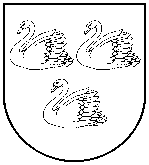 GULBENES NOVADA PAŠVALDĪBAReģ.Nr.90009116327Ābeļu iela 2, Gulbene, Gulbenes nov., LV-4401Tālrunis 64497710, mob.26595362, e-pasts; dome@gulbene.lv, www.gulbene.lv2022.gada 27.oktobrīNr. GND/2022/957(protokols Nr.20; 1.p)GULBENES NOVADA PAŠVALDĪBAReģ.Nr.90009116327Ābeļu iela 2, Gulbene, Gulbenes nov., LV-4401Tālrunis 64497710, mob.26595362, e-pasts; dome@gulbene.lv, www.gulbene.lv2022.gada 27.oktobrīNr. GND/2022/958(protokols Nr.20; 2.p)GULBENES NOVADA PAŠVALDĪBAReģ.Nr.90009116327Ābeļu iela 2, Gulbene, Gulbenes nov., LV-4401Tālrunis 64497710, mob.26595362, e-pasts; dome@gulbene.lv, www.gulbene.lv2022.gada 27.oktobrīNr. GND/2022/959(protokols Nr.20; 3.p)GULBENES NOVADA PAŠVALDĪBAReģ.Nr.90009116327Ābeļu iela 2, Gulbene, Gulbenes nov., LV-4401Tālrunis 64497710, mob.26595362, e-pasts; dome@gulbene.lv, www.gulbene.lv2022.gada 27.oktobrīNr. GND/2022/960(protokols Nr.20; 4.p)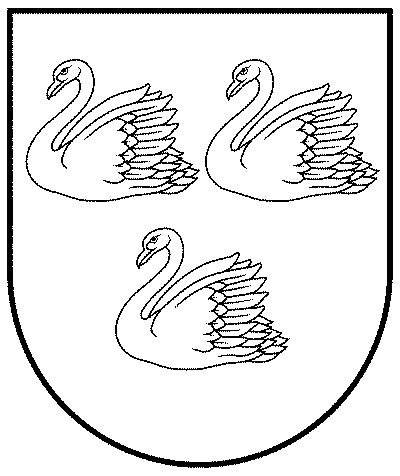 GULBENES NOVADA PAŠVALDĪBAReģ.Nr.90009116327Ābeļu iela 2, Gulbene, Gulbenes nov., LV-4401Tālrunis 64497710, mob.26595362, e-pasts; dome@gulbene.lv, www.gulbene.lv2022.gada  27.oktobrisNr. GND/2022/961(protokols Nr.20; 5.p.)GULBENES NOVADA PAŠVALDĪBAReģ.Nr.90009116327Ābeļu iela 2, Gulbene, Gulbenes nov., LV-4401Tālrunis 64497710, mob.26595362, e-pasts; dome@gulbene.lv, www.gulbene.lv2022.gada 27.oktobrīNr. GND/2022/962(protokols Nr.20; 6.p.)GULBENES NOVADA PAŠVALDĪBAReģ.Nr.90009116327Ābeļu iela 2, Gulbene, Gulbenes nov., LV-4401Tālrunis 64497710, mob.26595362, e-pasts; dome@gulbene.lv, www.gulbene.lv2022.gada  27.oktobrīNr. GND/2022/963(protokols Nr.20; 7.p.)GULBENES NOVADA PAŠVALDĪBAReģ.Nr.90009116327Ābeļu iela 2, Gulbene, Gulbenes nov., LV-4401Tālrunis 64497710, mob.26595362, e-pasts; dome@gulbene.lv, www.gulbene.lv2022.gada  27.oktobrīNr. GND/2022/964(protokols Nr.20; 8.p.)GULBENES NOVADA PAŠVALDĪBAReģ.Nr.90009116327Ābeļu iela 2, Gulbene, Gulbenes nov., LV-4401Tālrunis 64497710, mob.26595362, e-pasts; dome@gulbene.lv, www.gulbene.lv2022.gada  27.oktobrīNr. GND/2022/965(protokols Nr.20; 9.p.)GULBENES NOVADA PAŠVALDĪBAReģ.Nr.90009116327Ābeļu iela 2, Gulbene, Gulbenes nov., LV-4401Tālrunis 64497710, mob.26595362, e-pasts; dome@gulbene.lv, www.gulbene.lv2022.gada  27.oktobrīNr. GND/2022/966(protokols Nr.20; 10.p.)GULBENES NOVADA PAŠVALDĪBAReģ.Nr.90009116327Ābeļu iela 2, Gulbene, Gulbenes nov., LV-4401Tālrunis 64497710, mob.26595362, e-pasts; dome@gulbene.lv, www.gulbene.lv2022.gada  27.oktobrīNr. GND/2022/967(protokols Nr.20; 11.p.)GULBENES NOVADA PAŠVALDĪBAReģ.Nr.90009116327Ābeļu iela 2, Gulbene, Gulbenes nov., LV-4401Tālrunis 64497710, mob.26595362, e-pasts; dome@gulbene.lv, www.gulbene.lv2022.gada  27.oktobrīNr. GND/2022/968(protokols Nr.20; 12.p.)GULBENES NOVADA PAŠVALDĪBAReģ.Nr.90009116327Ābeļu iela 2, Gulbene, Gulbenes nov., LV-4401Tālrunis 64497710, mob.26595362, e-pasts; dome@gulbene.lv, www.gulbene.lv2022.gada  27.oktobrīNr. GND/2022/969(protokols Nr.20; 13.p.)GULBENES NOVADA PAŠVALDĪBAReģ.Nr.90009116327Ābeļu iela 2, Gulbene, Gulbenes nov., LV-4401Tālrunis 64497710, mob.26595362, e-pasts; dome@gulbene.lv, www.gulbene.lv2022.gada  27.oktobrīNr. GND/2022/970(protokols Nr.20; 14.p.)GULBENES NOVADA PAŠVALDĪBAReģ.Nr.90009116327Ābeļu iela 2, Gulbene, Gulbenes nov., LV-4401Tālrunis 64497710, mob.26595362, e-pasts; dome@gulbene.lv, www.gulbene.lv2022.gada  27.oktobrīNr. GND/2022/971(protokols Nr.20; 15.p.)GULBENES NOVADA PAŠVALDĪBAReģ.Nr.90009116327Ābeļu iela 2, Gulbene, Gulbenes nov., LV-4401Tālrunis 64497710, mob.26595362, e-pasts; dome@gulbene.lv, www.gulbene.lv2022.gada  27.oktobrīNr. GND/2022/972(protokols Nr.20; 16.p.)GULBENES NOVADA PAŠVALDĪBAReģ.Nr.90009116327Ābeļu iela 2, Gulbene, Gulbenes nov., LV-4401Tālrunis 64497710, mob.26595362, e-pasts; dome@gulbene.lv, www.gulbene.lv2022.gada  27.oktobrīNr. GND/2022/973(protokols Nr.20; 17.p.)GULBENES NOVADA PAŠVALDĪBAReģ.Nr.90009116327Ābeļu iela 2, Gulbene, Gulbenes nov., LV-4401Tālrunis 64497710, mob.26595362, e-pasts; dome@gulbene.lv, www.gulbene.lv2022.gada  27.oktobrīNr. GND/2022/974(protokols Nr.20; 18.p.)GULBENES NOVADA PAŠVALDĪBAReģ.Nr.90009116327Ābeļu iela 2, Gulbene, Gulbenes nov., LV-4401Tālrunis 64497710, mob.26595362, e-pasts; dome@gulbene.lv, www.gulbene.lv2022.gada  27.oktobrīNr. GND/2022/975(protokols Nr.20; 19.p.)GULBENES NOVADA PAŠVALDĪBAReģ.Nr.90009116327Ābeļu iela 2, Gulbene, Gulbenes nov., LV-4401Tālrunis 64497710, mob.26595362, e-pasts; dome@gulbene.lv, www.gulbene.lv2022.gada  27.oktobrisNr. GND/2022/976(protokols Nr.20; 20.p.)GULBENES NOVADA PAŠVALDĪBAReģ.Nr.90009116327Ābeļu iela 2, Gulbene, Gulbenes nov., LV-4401Tālrunis 64497710, mob.26595362, e-pasts; dome@gulbene.lv, www.gulbene.lv2022.gada  27.oktobrīNr. GND/2022/977(protokols Nr.20; 21.p.)GULBENES NOVADA PAŠVALDĪBAReģ.Nr.90009116327Ābeļu iela 2, Gulbene, Gulbenes nov., LV-4401Tālrunis 64497710, mob.26595362, e-pasts; dome@gulbene.lv, www.gulbene.lv2022.gada  27.oktobrīNr. GND/2022/978(protokols Nr.20; 22.p.)GULBENES NOVADA PAŠVALDĪBAReģ.Nr.90009116327Ābeļu iela 2, Gulbene, Gulbenes nov., LV-4401Tālrunis 64497710, mob.26595362, e-pasts; dome@gulbene.lv, www.gulbene.lv2022.gada  27.oktobrīNr. GND/2022/979(protokols Nr.20; 23.p.)GULBENES NOVADA PAŠVALDĪBAReģ.Nr.90009116327Ābeļu iela 2, Gulbene, Gulbenes nov., LV-4401Tālrunis 64497710, mob.26595362, e-pasts; dome@gulbene.lv, www.gulbene.lv2022.gada  27.oktobrīNr. GND/2022/980(protokols Nr.20; 24.p.)GULBENES NOVADA PAŠVALDĪBAReģ.Nr.90009116327Ābeļu iela 2, Gulbene, Gulbenes nov., LV-4401Tālrunis 64497710, mob.26595362, e-pasts; dome@gulbene.lv, www.gulbene.lv2022.gada 27.oktobrī                         Nr. GND/2022/981                         (protokols Nr.20; 25.p.)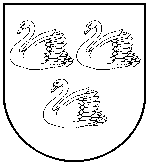 GULBENES NOVADA PAŠVALDĪBAReģ.Nr.90009116327Ābeļu iela 2, Gulbene, Gulbenes nov., LV-4401Tālrunis 64497710, mob.26595362, e-pasts; dome@gulbene.lv, www.gulbene.lvGULBENES NOVADA PAŠVALDĪBAReģ.Nr.90009116327Ābeļu iela 2, Gulbene, Gulbenes nov., LV-4401Tālrunis 64497710, mob.26595362, e-pasts; dome@gulbene.lv, www.gulbene.lv2022.gada 27.oktobrī              Nr. GND/2022/983              (protokols Nr.20; 27.p.)GULBENES NOVADA PAŠVALDĪBAReģ.Nr.90009116327Ābeļu iela 2, Gulbene, Gulbenes nov., LV-4401Tālrunis 64497710, mob.26595362, e-pasts; dome@gulbene.lv, www.gulbene.lv2022.gada  27.oktobrīNr. GND/2022/984(protokols Nr.20; 28.p.)GULBENES NOVADA PAŠVALDĪBAReģ.Nr.90009116327Ābeļu iela 2, Gulbene, Gulbenes nov., LV-4401Tālrunis 64497710, mob.26595362, e-pasts; dome@gulbene.lv, www.gulbene.lvGULBENES NOVADA PAŠVALDĪBAReģ.Nr.90009116327Ābeļu iela 2, Gulbene, Gulbenes nov., LV-4401Tālrunis 64497710, mob.26595362, e-pasts; dome@gulbene.lv, www.gulbene.lvGULBENES NOVADA PAŠVALDĪBAReģ.Nr.90009116327Ābeļu iela 2, Gulbene, Gulbenes nov., LV-4401Tālrunis 64497710, mob.26595362, e-pasts; dome@gulbene.lv, www.gulbene.lv2022.gada 27.oktobrīNr. GND/2022/987(protokols Nr.20; 31.p.)GULBENES NOVADA PAŠVALDĪBAReģ.Nr.90009116327Ābeļu iela 2, Gulbene, Gulbenes nov., LV-4401Tālrunis 64497710, mob.26595362, e-pasts; dome@gulbene.lv, www.gulbene.lv2022.gada 27.oktobrīNr. GND/2022/988(protokols Nr.20; 32.p.)GULBENES NOVADA PAŠVALDĪBAReģ.Nr.90009116327Ābeļu iela 2, Gulbene, Gulbenes nov., LV-4401Tālrunis 64497710, mob.26595362, e-pasts; dome@gulbene.lv, www.gulbene.lv2022.gada  27.oktobrīNr. GND/2022/989(protokols Nr.20; 33.p.)GULBENES NOVADA PAŠVALDĪBAReģ.Nr.90009116327Ābeļu iela 2, Gulbene, Gulbenes nov., LV-4401Tālrunis 64497710, mob.26595362, e-pasts; dome@gulbene.lv, www.gulbene.lv2022.gada  27.oktobrīNr. GND/2022/990(protokols Nr.20; 34.p.)GULBENES NOVADA PAŠVALDĪBAReģ.Nr.90009116327Ābeļu iela 2, Gulbene, Gulbenes nov., LV-4401Tālrunis 64497710, mob.26595362, e-pasts; dome@gulbene.lv, www.gulbene.lv2022.gada  27.oktobrīNr. GND/2022/991(protokols Nr.20; 35.p.)GULBENES NOVADA PAŠVALDĪBAReģ.Nr.90009116327Ābeļu iela 2, Gulbene, Gulbenes nov., LV-4401Tālrunis 64497710, mob.26595362, e-pasts; dome@gulbene.lv, www.gulbene.lvGULBENES NOVADA PAŠVALDĪBAReģ.Nr.90009116327Ābeļu iela 2, Gulbene, Gulbenes nov., LV-4401Tālrunis 64497710, mob.26595362, e-pasts; dome@gulbene.lv, www.gulbene.lv2022.gada  27.oktobrīNr. GND/2022/993(protokols Nr.20; 37.p.)GULBENES NOVADA PAŠVALDĪBAReģ.Nr.90009116327Ābeļu iela 2, Gulbene, Gulbenes nov., LV-4401Tālrunis 64497710, mob.26595362, e-pasts; dome@gulbene.lv, www.gulbene.lv2022.gada 27.oktobrīNr. GND/2022/994(protokols Nr.20; 38.p.)GULBENES NOVADA PAŠVALDĪBAReģ.Nr.90009116327Ābeļu iela 2, Gulbene, Gulbenes nov., LV-4401Tālrunis 64497710, mob.26595362, e-pasts; dome@gulbene.lv, www.gulbene.lv2022.gada  27.oktobrīNr. GND/2022/995(protokols Nr.20; 39.p.)GULBENES NOVADA PAŠVALDĪBAReģ.Nr.90009116327Ābeļu iela 2, Gulbene, Gulbenes nov., LV-4401Tālrunis 64497710, mob.26595362, e-pasts; dome@gulbene.lv, www.gulbene.lv2022.gada 27.oktobrīNr. GND/2022/996(protokols Nr.20; 40.p.)GULBENES NOVADA PAŠVALDĪBAReģ.Nr.90009116327Ābeļu iela 2, Gulbene, Gulbenes nov., LV-4401Tālrunis 64497710, mob.26595362, e-pasts; dome@gulbene.lv, www.gulbene.lv2022.gada 27.oktobrīNr. GND/2022/997(protokols Nr.20; 41.p.)GULBENES NOVADA PAŠVALDĪBAReģ.Nr.90009116327Ābeļu iela 2, Gulbene, Gulbenes nov., LV-4401Tālrunis 64497710, mob.26595362, e-pasts; dome@gulbene.lv, www.gulbene.lv2022.gada  27.oktobrīNr. GND/2022/998(protokols Nr.20; 42.p.)GULBENES NOVADA PAŠVALDĪBAReģ.Nr.90009116327Ābeļu iela 2, Gulbene, Gulbenes nov., LV-4401Tālrunis 64497710, mob.26595362, e-pasts; dome@gulbene.lv, www.gulbene.lv2022.gada  27.oktobrīNr. GND/2022/999(protokols Nr.20; 43.p.)GULBENES NOVADA PAŠVALDĪBAReģ.Nr.90009116327Ābeļu iela 2, Gulbene, Gulbenes nov., LV-4401Tālrunis 64497710, mob.26595362, e-pasts; dome@gulbene.lv, www.gulbene.lv2022.gada  27.oktobrīNr. GND/2022/1000(protokols Nr.20; 44.p.)GULBENES NOVADA PAŠVALDĪBAReģ.Nr.90009116327Ābeļu iela 2, Gulbene, Gulbenes nov., LV-4401Tālrunis 64497710, mob.26595362, e-pasts; dome@gulbene.lv, www.gulbene.lv2022.gada  27.oktobrīNr. GND/2022/1001(protokols Nr.20; 45.p.)GULBENES NOVADA PAŠVALDĪBAReģ.Nr.90009116327Ābeļu iela 2, Gulbene, Gulbenes nov., LV-4401Tālrunis 64497710, mob.26595362, e-pasts; dome@gulbene.lv, www.gulbene.lv2022.gada 27.oktobrīNr. GND/2022/1002(protokols Nr.20; 46.p)GULBENES NOVADA PAŠVALDĪBAReģ.Nr.90009116327Ābeļu iela 2, Gulbene, Gulbenes nov., LV-4401Tālrunis 64497710, mob.26595362, e-pasts; dome@gulbene.lv, www.gulbene.lv2022.gada 27.oktobrīNr. GND/2022/1003(protokols Nr.20; 47.p)GULBENES NOVADA PAŠVALDĪBAReģ.Nr.90009116327Ābeļu iela 2, Gulbene, Gulbenes nov., LV-4401Tālrunis 64497710, mob.26595362, e-pasts; dome@gulbene.lv, www.gulbene.lv2022.gada 27.oktobrīNr. GND/2022/1004(protokols Nr.20; 48.p)GULBENES NOVADA PAŠVALDĪBAReģ.Nr.90009116327Ābeļu iela 2, Gulbene, Gulbenes nov., LV-4401Tālrunis 64497710, mob.26595362, e-pasts; dome@gulbene.lv, www.gulbene.lv2022.gada 27.oktobrīNr. GND/2022/1005(protokols Nr.20; 49.p)GULBENES NOVADA PAŠVALDĪBAReģ.Nr.90009116327Ābeļu iela 2, Gulbene, Gulbenes nov., LV-4401Tālrunis 64497710, mob.26595362, e-pasts; dome@gulbene.lv, www.gulbene.lv2022.gada 27.oktobrīNr. GND/2022/1006(protokols Nr.20; 50.p)GULBENES NOVADA PAŠVALDĪBAReģ.Nr.90009116327Ābeļu iela 2, Gulbene, Gulbenes nov., LV-4401Tālrunis 64497710, mob.26595362, e-pasts; dome@gulbene.lv, www.gulbene.lv2022.gada 27.oktobrīNr. GND/2022/1007(protokols Nr.20; 51.p)GULBENES NOVADA PAŠVALDĪBAReģ.Nr.90009116327Ābeļu iela 2, Gulbene, Gulbenes nov., LV-4401Tālrunis 64497710, mob.26595362, e-pasts; dome@gulbene.lv, www.gulbene.lv2022.gada 27.oktobrīNr. GND/2022/1008(protokols Nr.20; 52.p)GULBENES NOVADA PAŠVALDĪBAReģ.Nr.90009116327Ābeļu iela 2, Gulbene, Gulbenes nov., LV-4401Tālrunis 64497710, mob.26595362, e-pasts; dome@gulbene.lv, www.gulbene.lv2022.gada 27.oktobrīNr. GND/2022/1009(protokols Nr.20; 53.p)GULBENES NOVADA PAŠVALDĪBAReģ.Nr.90009116327Ābeļu iela 2, Gulbene, Gulbenes nov., LV-4401Tālrunis 64497710, mob.26595362, e-pasts; dome@gulbene.lv, www.gulbene.lv2022.gada 27.oktobrī                              Nr. GND/2022/1010   (protokols Nr.20; 54.p)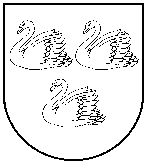 GULBENES NOVADA PAŠVALDĪBAGULBENES NOVADA PAŠVALDĪBAGULBENES NOVADA PAŠVALDĪBAReģ. Nr. 90009116327Reģ. Nr. 90009116327Reģ. Nr. 90009116327Ābeļu iela 2, Gulbene, Gulbenes nov., LV-4401Ābeļu iela 2, Gulbene, Gulbenes nov., LV-4401Ābeļu iela 2, Gulbene, Gulbenes nov., LV-4401Tālrunis 64497710, mob.26595362, e-pasts: dome@gulbene.lv, www.gulbene.lvTālrunis 64497710, mob.26595362, e-pasts: dome@gulbene.lv, www.gulbene.lvTālrunis 64497710, mob.26595362, e-pasts: dome@gulbene.lv, www.gulbene.lvPaskaidrojuma raksta sadaļasNorādāmā informācija1. Projekta nepieciešamības pamatojumsGulbenes novada domes 2022.gada 27.oktobra saistošie noteikumi Nr.21 “Grozījumi Gulbenes novada domes 2020.gada 30.janvāra saistošajos noteikumos Nr.2 “Par palīdzību dzīvokļa jautājumu risināšanā”” (turpmāk – Saistošie noteikumi) paplašina kvalificēto speciālistu loku, kam ir tiesības pretendēt uz Gulbenes novada pašvaldības palīdzību dzīvokļa jautājumu risināšanā, tādējādi veicinot kvalificētu speciālistu piesaisti darbam Gulbenes novada administratīvajā teritorijā. 2. Īss projekta satura izklāstsGulbenes novada domes 2020.gada 30.janvāra saistošajos noteikumos Nr.2 “Par palīdzību dzīvokļa jautājumu risināšanā” nepieciešams izdarīt grozījumus un papildināt 11.punktu nosakot, ka Gulbenes novada pašvaldībai piederošu vai tās nomātu dzīvojamo telpu, kurai noteikts speciālistam izīrējamās dzīvojamās telpas statuss, pašvaldība ir tiesīga izīrēt arī tās attīstības programmā noteiktajās attīstāmajās nozarēs nodarbinātam kvalificētam speciālistam - lauksaimnieciskās ražošanas un pārstrādes, mežsaimniecības un kokapstrādes, būvniecības un tūrisma jomā. 3. Informācija par plānoto projekta ietekmi uz pašvaldības budžetuNav attiecināms.4. Informācija par plānoto projekta ietekmi uz uzņēmējdarbības vidi pašvaldības teritorijāPlānota uzņēmējdarbības vides attīstība, jo tiks veicināta kvalificētu speciālistu piesaiste Gulbenes novadam. 5. Informācija par administratīvajām procedūrāmSaistošo noteikumu izpildi nodrošinās Gulbenes novada sociālais dienests. 6. Informācija par konsultācijām ar privātpersonāmSaistošo noteikumu izstrādes procesā nav notikušas konsultācijas ar privātpersonām.GULBENES NOVADA PAŠVALDĪBAReģ.Nr.90009116327Ābeļu iela 2, Gulbene, Gulbenes nov., LV-4401Tālrunis 64497710, mob.26595362, e-pasts; dome@gulbene.lv, www.gulbene.lv2022.gada 27.oktobrī                       Nr. GND/2022/1011                       (protokols Nr.20; 55.p)GULBENES NOVADA PAŠVALDĪBAReģ.Nr.90009116327Ābeļu iela 2, Gulbene, Gulbenes nov., LV-4401Tālrunis 64497710, mob.26595362, e-pasts; dome@gulbene.lv, www.gulbene.lv2022.gada 27.oktobrīNr. GND/2022/1012        (protokols Nr.20; 56.p)GULBENES NOVADA PAŠVALDĪBAReģ.Nr.90009116327Ābeļu iela 2, Gulbene, Gulbenes nov., LV-4401Tālrunis 64497710, mob.26595362, e-pasts; dome@gulbene.lv, www.gulbene.lv2022.gada 27.oktobrīNr. GND/2022/1013        (protokols Nr.20; 57.p)GULBENES NOVADA PAŠVALDĪBAReģ.Nr.90009116327Ābeļu iela 2, Gulbene, Gulbenes nov., LV-4401Tālrunis 64497710, mob.26595362, e-pasts; dome@gulbene.lv, www.gulbene.lv2022.gada 27.oktobrīNr. GND/2022/1014        (protokols Nr.20; 58.p)GULBENES NOVADA PAŠVALDĪBAGULBENES NOVADA PAŠVALDĪBAGULBENES NOVADA PAŠVALDĪBAReģ. Nr. 90009116327Reģ. Nr. 90009116327Reģ. Nr. 90009116327Ābeļu iela 2, Gulbene, Gulbenes nov., LV-4401Ābeļu iela 2, Gulbene, Gulbenes nov., LV-4401Ābeļu iela 2, Gulbene, Gulbenes nov., LV-4401Tālrunis 64497710, fakss 64497730, e-pasts: dome@gulbene.lv, www.gulbene.lvTālrunis 64497710, fakss 64497730, e-pasts: dome@gulbene.lv, www.gulbene.lvTālrunis 64497710, fakss 64497730, e-pasts: dome@gulbene.lv, www.gulbene.lv2022.gada 27.oktobrī                Nr. GND/2022/1015                (protokols Nr.20; 59.p)GULBENES NOVADA PAŠVALDĪBAGULBENES NOVADA PAŠVALDĪBAGULBENES NOVADA PAŠVALDĪBAReģ. Nr. 90009116327Reģ. Nr. 90009116327Reģ. Nr. 90009116327Ābeļu iela 2, Gulbene, Gulbenes nov., LV-4401Ābeļu iela 2, Gulbene, Gulbenes nov., LV-4401Ābeļu iela 2, Gulbene, Gulbenes nov., LV-4401Tālrunis 64497710, fakss 64497730, e-pasts: dome@gulbene.lv, www.gulbene.lvTālrunis 64497710, fakss 64497730, e-pasts: dome@gulbene.lv, www.gulbene.lvTālrunis 64497710, fakss 64497730, e-pasts: dome@gulbene.lv, www.gulbene.lv2022.gada 27.oktobrī                Nr. GND/2022/1016                (protokols Nr.20; 60.p)GULBENES NOVADA PAŠVALDĪBAReģ.Nr.90009116327Ābeļu iela 2, Gulbene, Gulbenes nov., LV-4401Tālrunis 64497710, mob.26595362, e-pasts; dome@gulbene.lv, www.gulbene.lv2022.gada 27.oktobrīNr. GND/2022/1017(protokols Nr.20; 61.p)GULBENES NOVADA PAŠVALDĪBAGULBENES NOVADA PAŠVALDĪBAGULBENES NOVADA PAŠVALDĪBAReģ. Nr. 90009116327Reģ. Nr. 90009116327Reģ. Nr. 90009116327Ābeļu iela 2, Gulbene, Gulbenes nov., LV-4401Ābeļu iela 2, Gulbene, Gulbenes nov., LV-4401Ābeļu iela 2, Gulbene, Gulbenes nov., LV-4401Tālrunis 64497710, mob.26595362, e-pasts: dome@gulbene.lv, www.gulbene.lvTālrunis 64497710, mob.26595362, e-pasts: dome@gulbene.lv, www.gulbene.lvTālrunis 64497710, mob.26595362, e-pasts: dome@gulbene.lv, www.gulbene.lv2022.gada 27.oktobrīNr. GND/2022/1018    (protokols Nr.20; 62.p)GULBENES NOVADA PAŠVALDĪBAGULBENES NOVADA PAŠVALDĪBAGULBENES NOVADA PAŠVALDĪBAReģ. Nr. 90009116327Reģ. Nr. 90009116327Reģ. Nr. 90009116327Ābeļu iela 2, Gulbene, Gulbenes nov., LV-4401Ābeļu iela 2, Gulbene, Gulbenes nov., LV-4401Ābeļu iela 2, Gulbene, Gulbenes nov., LV-4401Tālrunis 64497710, mob.26595362, e-pasts: dome@gulbene.lv, www.gulbene.lvTālrunis 64497710, mob.26595362, e-pasts: dome@gulbene.lv, www.gulbene.lvTālrunis 64497710, mob.26595362, e-pasts: dome@gulbene.lv, www.gulbene.lv2022.gada 27.oktobrīNr. GND/2022/1019     (protokols Nr.20; 63.p)GULBENES NOVADA PAŠVALDĪBAGULBENES NOVADA PAŠVALDĪBAGULBENES NOVADA PAŠVALDĪBAReģ. Nr. 90009116327Reģ. Nr. 90009116327Reģ. Nr. 90009116327Ābeļu iela 2, Gulbene, Gulbenes nov., LV-4401Ābeļu iela 2, Gulbene, Gulbenes nov., LV-4401Ābeļu iela 2, Gulbene, Gulbenes nov., LV-4401Tālrunis 64497710, mob.26595362, e-pasts: dome@gulbene.lv, www.gulbene.lvTālrunis 64497710, mob.26595362, e-pasts: dome@gulbene.lv, www.gulbene.lvTālrunis 64497710, mob.26595362, e-pasts: dome@gulbene.lv, www.gulbene.lv2022.gada 27.oktobrīNr. GND/2022/1020     (protokols Nr.20; 64.p)GULBENES NOVADA PAŠVALDĪBAReģ.Nr.90009116327Ābeļu iela 2, Gulbene, Gulbenes nov., LV-4401Tālrunis 64497710, mob.26595362, e-pasts: dome@gulbene.lv, www.gulbene.lv2022.gada 27.oktobrī                                  Nr. GND/2022/1021                                  (protokols Nr.20; 65.p.)GULBENES NOVADA PAŠVALDĪBAReģ.Nr.90009116327Ābeļu iela 2, Gulbene, Gulbenes nov., LV-4401Tālrunis 64497710, mob. 26595362, e-pasts: dome@gulbene.lv, www.gulbene.lv2022.gada 27.oktobris                            Nr. GND/2022/1022                            (protokols Nr. 20; 66.p)GULBENES NOVADA PAŠVALDĪBAReģ.Nr.90009116327Ābeļu iela 2, Gulbene, Gulbenes nov., LV-4401Tālrunis 64497710, mob.26595362, e-pasts: dome@gulbene.lv, www.gulbene.lv2022.gada 27.oktobrī                                Nr. GND/2022/1023                                (protokols Nr.20; 67.p.)GULBENES NOVADA PAŠVALDĪBAReģ. Nr. 90009116327Ābeļu iela 2, Gulbene, Gulbenes nov., LV-4401Tālrunis 64497710, mob.26595362, e-pasts: dome@gulbene.lv, www.gulbene.lv2022.gada 27.oktobrīNr. GND/2022/1024(protokols Nr.20; 68.p)GULBENES NOVADA PAŠVALDĪBAReģ.Nr.90009116327Ābeļu iela 2, Gulbene, Gulbenes nov., LV-4401Tālrunis 64497710, mob.26595362, e-pasts: dome@gulbene.lv, www.gulbene.lv2022.gada 27.oktobrī                                Nr. GND/2022/1025                                (protokols Nr.20; 69.p.)GULBENES NOVADA PAŠVALDĪBAReģ.Nr.90009116327Ābeļu iela 2, Gulbene, Gulbenes nov., LV-4401Tālrunis 64497710, mob.26595362, e-pasts: dome@gulbene.lv, www.gulbene.lv2022.gada 27.oktobrī                              Nr. GND/2022/1026                              (protokols Nr.20; 70.p.)GULBENES NOVADA PAŠVALDĪBAReģ.Nr.90009116327Ābeļu iela 2, Gulbene, Gulbenes nov., LV-4401Tālrunis 64497710, mob.26595362, e-pasts: dome@gulbene.lv, www.gulbene.lv2022.gada 27.oktobrī                                Nr. GND/2022/1027                                (protokols Nr.20; 71.p.)GULBENES NOVADA PAŠVALDĪBAReģ.Nr.90009116327Ābeļu iela 2, Gulbene, Gulbenes nov., LV-4401Tālrunis 64497710, mob.26595362, e-pasts: dome@gulbene.lv, www.gulbene.lv2022.gada 27.oktobrī                                Nr. GND/2022/1028                                (protokols Nr.20; 72.p.)GULBENES NOVADA PAŠVALDĪBAReģ.Nr.90009116327Ābeļu iela 2, Gulbene, Gulbenes nov., LV-4401Tālrunis 64497710, mob.26595362, e-pasts: dome@gulbene.lv, www.gulbene.lv2022.gada 27.oktobrī                              Nr. GND/2022/1029                              (protokols Nr.20; 73.p.)GULBENES NOVADA PAŠVALDĪBAReģ.Nr.90009116327Ābeļu iela 2, Gulbene, Gulbenes nov., LV-4401Tālrunis 64497710, mob.26595362, e-pasts: dome@gulbene.lv, www.gulbene.lv2022.gada 27.oktobrī                                Nr. GND/2022/1030                                (protokols Nr.20; 74.p.)GULBENES NOVADA PAŠVALDĪBAReģ.Nr.90009116327Ābeļu iela 2, Gulbene, Gulbenes nov., LV-4401Tālrunis 64497710, mob.26595362, e-pasts: dome@gulbene.lv, www.gulbene.lv2022.gada 27.oktobrī                                Nr. GND/2022/1031                                (protokols Nr.20; 75.p.)GULBENES NOVADA PAŠVALDĪBAReģ.Nr.90009116327Ābeļu iela 2, Gulbene, Gulbenes nov., LV-4401Tālrunis 64497710, mob.26595362, e-pasts: dome@gulbene.lv, www.gulbene.lv2022.gada 27.oktobrī                                Nr. GND/2022/1032                                (protokols Nr.20; 76.p.)GULBENES NOVADA PAŠVALDĪBAReģ.Nr.90009116327Ābeļu iela 2, Gulbene, Gulbenes nov., LV-4401Tālrunis 64497710, mob.26595362, e-pasts: dome@gulbene.lv, www.gulbene.lv2022.gada 27.oktobrī                                Nr. GND/2022/1033                                (protokols Nr.20; 77.p.)GULBENES NOVADA PAŠVALDĪBAReģ.Nr.90009116327Ābeļu iela 2, Gulbene, Gulbenes nov., LV-4401Tālrunis 64497710, mob.26595362, e-pasts: dome@gulbene.lv, www.gulbene.lv2022.gada 27.oktobrī                                Nr. GND/2022/1034                                (protokols Nr.20; 78.p.)GULBENES NOVADA PAŠVALDĪBAReģ.Nr.90009116327Ābeļu iela 2, Gulbene, Gulbenes nov., LV-4401Tālrunis 64497710, mob.26595362, e-pasts: dome@gulbene.lv, www.gulbene.lv2022.gada 27.oktobrī                                Nr. GND/2022/1035                                (protokols Nr.20; 79.p.)GULBENES NOVADA PAŠVALDĪBAReģ.Nr.90009116327Ābeļu iela 2, Gulbene, Gulbenes nov., LV-4401Tālrunis 64497710, mob.26595362, e-pasts: dome@gulbene.lv, www.gulbene.lv2022.gada 27.oktobrī                                Nr. GND/2022/1036                                (protokols Nr.20; 80.p.)GULBENES NOVADA PAŠVALDĪBAReģ.Nr.90009116327Ābeļu iela 2, Gulbene, Gulbenes nov., LV-4401Tālrunis 64497710, mob.26595362, e-pasts: dome@gulbene.lv, www.gulbene.lv2022.gada 27.oktobrī                                Nr. GND/2022/1037                                (protokols Nr.20; 81.p.)GULBENES NOVADA PAŠVALDĪBAReģ.Nr.90009116327Ābeļu iela 2, Gulbene, Gulbenes nov., LV-4401Tālrunis 64497710, mob.26595362, e-pasts: dome@gulbene.lv, www.gulbene.lv2022.gada 27.oktobrī                                  Nr. GND/2022/1038                                  (protokols Nr.20; 82.p.)Maksājuma termiņšValūtaNeizmaksātā vērtība Izpirkuma maksājums Procentu maksājums Maksājums kopā Dienu skaits27.10.2022EUR4000,00400,000400,0025.11.2022EUR3600,0080,0017,4097,402925.12.2022EUR3520,0080,0017,6097,603025.01.2023EUR3440,0080,0017,7797,773125.02.2023EUR3360,0080,0017,3697,363125.03.2023EUR3280,0080,0015,3195,312825.04.2023EUR3200,0080,0016,5396,533125.05.2023EUR3120,0080,0015,6095,603025.06.2023EUR3040,0080,0015,7195,713125.07.2023EUR2960,0080,0014,8094,803025.08.2023EUR2880,0080,0014,8894,883125.09.2023EUR2800,0080,0014,4794,473125.10.2023EUR2720,0080,0013,6093,603025.11.2023EUR2640,0080,0013,6493,643125.12.2023EUR2560,0080,0012,8092,803025.01.2024EUR2480,0080,0012,8192,813125.02.2024EUR2400,0080,0012,4092,403125.03.2024EUR2320,0080,0011,2191,212925.04.2024EUR2240,0080,0011,5791,573125.05.2024EUR2160,0080,0010,8090,803025.06.2024EUR2080,0080,0010,7590,753125.07.2024EUR2000,0080,0010,0090,003025.08.2024EUR1920,0080,009,9289,923125.09.2024EUR1840,0080,009,5189,513125.10.2024EUR1760,0080,008,8088,803025.11.2024EUR1680,0080,008,6888,683125.12.2024EUR1600,0080,008,0088,003025.01.2025EUR1520,0080,007,8587,853125.02.2025EUR1440,0080,007,4487,443125.03.2025EUR1360,0080,006,3586,352825.04.2025EUR1280,0080,006,6186,613125.05.2025EUR1200,0080,006,0086,003025.06.2025EUR1120,0080,005,7985,793125.07.2025EUR1040,0080,005,2085,203025.08.2025EUR960,0080,004,9684,963125.09.2025EUR880,0080,004,5584,553125.10.2025EUR800,0080,004,0084,003025.11.2025EUR720,0080,003,7283,723125.12.2025EUR640,0080,003,2083,203025.01.2026EUR560,0080,002,8982,893125.02.2026EUR480,0080,002,4882,483125.03.2026EUR400,0080,001,8781,872825.04.2026EUR320,0080,001,6581,653125.05.2026EUR240,0080,001,2081,203025.06.2026EUR160,0080,000,8380,833125.07.2026EUR80,0080,000,4080,4030KOPĀEUR4000,004000,00418,914418,91GULBENES NOVADA PAŠVALDĪBAReģ.Nr.90009116327Ābeļu iela 2, Gulbene, Gulbenes nov., LV-4401Tālrunis 64497710, mob.26595362, e-pasts: dome@gulbene.lv, www.gulbene.lv2022.gada 27.oktobrī                                Nr. GND/2022/1039                                (protokols Nr.20; 83.p.)GULBENES NOVADA PAŠVALDĪBAGULBENES NOVADA PAŠVALDĪBAGULBENES NOVADA PAŠVALDĪBAReģ. Nr. 90009116327Reģ. Nr. 90009116327Reģ. Nr. 90009116327Ābeļu iela 2, Gulbene, Gulbenes nov., LV-4401Ābeļu iela 2, Gulbene, Gulbenes nov., LV-4401Ābeļu iela 2, Gulbene, Gulbenes nov., LV-4401Tālrunis 64497710, mob. 26595362, e-pasts: dome@gulbene.lv, www.gulbene.lvTālrunis 64497710, mob. 26595362, e-pasts: dome@gulbene.lv, www.gulbene.lvTālrunis 64497710, mob. 26595362, e-pasts: dome@gulbene.lv, www.gulbene.lvGULBENES NOVADA PAŠVALDĪBAGULBENES NOVADA PAŠVALDĪBAGULBENES NOVADA PAŠVALDĪBAReģ. Nr. 90009116327Reģ. Nr. 90009116327Reģ. Nr. 90009116327Ābeļu iela 2, Gulbene, Gulbenes nov., LV-4401Ābeļu iela 2, Gulbene, Gulbenes nov., LV-4401Ābeļu iela 2, Gulbene, Gulbenes nov., LV-4401Tālrunis 64497710, mob. 26595362, e-pasts: dome@gulbene.lv, www.gulbene.lvTālrunis 64497710, mob. 26595362, e-pasts: dome@gulbene.lv, www.gulbene.lvTālrunis 64497710, mob. 26595362, e-pasts: dome@gulbene.lv, www.gulbene.lvGULBENES NOVADA PAŠVALDĪBAGULBENES NOVADA PAŠVALDĪBAGULBENES NOVADA PAŠVALDĪBAReģ. Nr. 90009116327Reģ. Nr. 90009116327Reģ. Nr. 90009116327Ābeļu iela 2, Gulbene, Gulbenes nov., LV-4401Ābeļu iela 2, Gulbene, Gulbenes nov., LV-4401Ābeļu iela 2, Gulbene, Gulbenes nov., LV-4401Tālrunis 64497710, mob. 26595362, e-pasts: dome@gulbene.lv, www.gulbene.lvTālrunis 64497710, mob. 26595362, e-pasts: dome@gulbene.lv, www.gulbene.lvTālrunis 64497710, mob. 26595362, e-pasts: dome@gulbene.lv, www.gulbene.lvGULBENES NOVADA PAŠVALDĪBAReģ.Nr.90009116327Ābeļu iela 2, Gulbene, Gulbenes nov., LV-4401Tālrunis 64497710, mob.26595362, e-pasts: dome@gulbene.lv, www.gulbene.lv2022.gada 27.oktobrī                                  Nr. GND/2022/1043                                  (protokols Nr.20; 87.p.)Partnera  līguma reģistra Nr._________Gulbenes novada domes reģistra Nr.GND/__________2022.gada_____.____________2022.gada ____.______________PIRCĒJSGulbenes novada pašvaldībaReģ. Nr. 90009116327Ābeļu iela 2, Gulbene, Gulbenes novads, LV – 4401PĀRDEVĒJSBanka: Kods: Konts: LVDomes priekšsēdētājs________________________________ A.Caunītis_________________________________ Partnera  līguma reģistra Nr._________Gulbenes novada domes reģistra Nr.GND/__________2022.gada_____.____________2022.gada ____.______________PIRCĒJSGulbenes novada pašvaldībaReģ. Nr. 90009116327Ābeļu iela 2, Gulbene, Gulbenes novads, LV – 4401PĀRDEVĒJS…Banka: Kods: Konts: LVDomes priekšsēdētājs________________________________ A.Caunītis_________________________________ GULBENES NOVADA PAŠVALDĪBAReģ. Nr. 90009116327Ābeļu iela 2, Gulbene, Gulbenes nov., LV-4401Tālrunis 64497710, mob. 26595362, e-pasts: dome@gulbene.lv, www.gulbene.lv2022. gada 27. oktobrī                  Nr. GND/2022/1044                  (protokols Nr. 20;  88.p)GULBENES NOVADA PAŠVALDĪBAGULBENES NOVADA PAŠVALDĪBAGULBENES NOVADA PAŠVALDĪBAReģ. Nr. 90009116327Reģ. Nr. 90009116327Reģ. Nr. 90009116327Ābeļu iela 2, Gulbene, Gulbenes nov., LV-4401Ābeļu iela 2, Gulbene, Gulbenes nov., LV-4401Ābeļu iela 2, Gulbene, Gulbenes nov., LV-4401Tālrunis 64497710, mob.26595362, e-pasts: dome@gulbene.lv, www.gulbene.lvTālrunis 64497710, mob.26595362, e-pasts: dome@gulbene.lv, www.gulbene.lvTālrunis 64497710, mob.26595362, e-pasts: dome@gulbene.lv, www.gulbene.lvGULBENES NOVADA PAŠVALDĪBAReģ.Nr.90009116327Ābeļu iela 2, Gulbene, Gulbenes nov., LV-4401Tālrunis 64497710, mob.26595362, e-pasts; dome@gulbene.lv, www.gulbene.lv2022.gada 27.oktobrī               Nr. GND/2022/1045              (protokols Nr.20; 89.p.)“4.ģimenes biļete (4-6 personas)1 komplekts6,00”“5.Dalības maksa muzejpedagoģiskajā nodarbībā:Dalības maksa muzejpedagoģiskajā nodarbībā:Dalības maksa muzejpedagoģiskajā nodarbībā:5.1.Radošā dzejas darbnīca1 persona1,505.2.Pa Poruka darbu pēdām - literārā pastaiga Pērļa silā1 persona2,005.3.Nakšņošana muzeja pagalmā - klases kolektīvu saliedēšanas pasākums1 persona3,005.4.Kaujas pie Knipskas imitācija1 persona3,00”GULBENES NOVADA PAŠVALDĪBAReģ.Nr.90009116327Ābeļu iela 2, Gulbene, Gulbenes nov., LV-4401Tālrunis 64497710, mob.26595362, e-pasts; dome@gulbene.lv, www.gulbene.lv2022.gada 27.oktobrīNr. GND/2022/1046(protokols Nr.20; 90.p.)N.p.k.Pakalpojuma veidsMērvienībaCena bez PVN (euro)PVN (euro)Cena ar PVN (euro)N.p.k.Pakalpojuma veidsMērvienībaCena bez PVN (euro)PVN (euro)Cena ar PVN (euro)1.Siltumenerģija telpu apkurei Gulbenes novada Beļavas pagasta Beļavas ciemā:Siltumenerģija telpu apkurei Gulbenes novada Beļavas pagasta Beļavas ciemā:Siltumenerģija telpu apkurei Gulbenes novada Beļavas pagasta Beļavas ciemā:Siltumenerģija telpu apkurei Gulbenes novada Beļavas pagasta Beļavas ciemā:Siltumenerģija telpu apkurei Gulbenes novada Beļavas pagasta Beļavas ciemā:1.1.fiziskām personām MWh173,5820,83*194,411.2.juridiskām personām MWh173,5836,45210,032.Siltumenerģija telpu apkurei sociālajai mājai “Blomīte”, Beļavas pagastā:Siltumenerģija telpu apkurei sociālajai mājai “Blomīte”, Beļavas pagastā:Siltumenerģija telpu apkurei sociālajai mājai “Blomīte”, Beļavas pagastā:Siltumenerģija telpu apkurei sociālajai mājai “Blomīte”, Beļavas pagastā:Siltumenerģija telpu apkurei sociālajai mājai “Blomīte”, Beļavas pagastā:2.1.fiziskām personāmMWh195,940,00**195,943.Siltumenerģija telpu apkurei Gulbenes novada Daukstu pagasta Staru ciemā:Siltumenerģija telpu apkurei Gulbenes novada Daukstu pagasta Staru ciemā:Siltumenerģija telpu apkurei Gulbenes novada Daukstu pagasta Staru ciemā:Siltumenerģija telpu apkurei Gulbenes novada Daukstu pagasta Staru ciemā:Siltumenerģija telpu apkurei Gulbenes novada Daukstu pagasta Staru ciemā:3.1.fiziskām personāmMWh170,0120,40*190,413.2.juridiskām personām MWh170,0135,70205,714.Siltumenerģija telpu apkurei Gulbenes novada Druvienas pagasta Druvienas ciemā:Siltumenerģija telpu apkurei Gulbenes novada Druvienas pagasta Druvienas ciemā:Siltumenerģija telpu apkurei Gulbenes novada Druvienas pagasta Druvienas ciemā:Siltumenerģija telpu apkurei Gulbenes novada Druvienas pagasta Druvienas ciemā:Siltumenerģija telpu apkurei Gulbenes novada Druvienas pagasta Druvienas ciemā:4.1.fiziskām personāmMWh216,5825,99*242,574.2.juridiskām personām MWh216,5845,48262,065.Siltumenerģija telpu apkurei Gulbenes novada Galgauskas pagasta daudzdzīvokļu mājai „Veiši”:Siltumenerģija telpu apkurei Gulbenes novada Galgauskas pagasta daudzdzīvokļu mājai „Veiši”:Siltumenerģija telpu apkurei Gulbenes novada Galgauskas pagasta daudzdzīvokļu mājai „Veiši”:Siltumenerģija telpu apkurei Gulbenes novada Galgauskas pagasta daudzdzīvokļu mājai „Veiši”:Siltumenerģija telpu apkurei Gulbenes novada Galgauskas pagasta daudzdzīvokļu mājai „Veiši”:5.1.fiziskām personāmMWh120,6714,48*135,155.2.juridiskām personām MWh120,6725,34146,016.Siltumenerģija telpu apkurei Gulbenes novada Jaungulbenes pagastā:Siltumenerģija telpu apkurei Gulbenes novada Jaungulbenes pagastā:Siltumenerģija telpu apkurei Gulbenes novada Jaungulbenes pagastā:Siltumenerģija telpu apkurei Gulbenes novada Jaungulbenes pagastā:Siltumenerģija telpu apkurei Gulbenes novada Jaungulbenes pagastā:6.1.fiziskām personāmMWh154,8118,58*173,396.2.juridiskām personām MWh154,8132,51187,327.Siltumenerģija telpu apkurei Jaungulbenes pirmsskolas izglītības iestādes “Pienenīte” ēkā:Siltumenerģija telpu apkurei Jaungulbenes pirmsskolas izglītības iestādes “Pienenīte” ēkā:Siltumenerģija telpu apkurei Jaungulbenes pirmsskolas izglītības iestādes “Pienenīte” ēkā:Siltumenerģija telpu apkurei Jaungulbenes pirmsskolas izglītības iestādes “Pienenīte” ēkā:Siltumenerģija telpu apkurei Jaungulbenes pirmsskolas izglītības iestādes “Pienenīte” ēkā:7.1.fiziskām personāmMWh162,7519,53*182,287.2.juridiskām personām MWh162,7534,18196,938.Siltumenerģija telpu apkurei Gulbenes novada Lejasciema pagasta Lejasciema ciemā:Siltumenerģija telpu apkurei Gulbenes novada Lejasciema pagasta Lejasciema ciemā:Siltumenerģija telpu apkurei Gulbenes novada Lejasciema pagasta Lejasciema ciemā:Siltumenerģija telpu apkurei Gulbenes novada Lejasciema pagasta Lejasciema ciemā:Siltumenerģija telpu apkurei Gulbenes novada Lejasciema pagasta Lejasciema ciemā:8.1.fiziskām personāmMWh148,9617,88*166,848.2.juridiskām personāmMWh148,9631,28180,249.Siltumenerģija telpu apkurei Gulbenes novada Lejasciema pagasta Sinoles ciemā:Siltumenerģija telpu apkurei Gulbenes novada Lejasciema pagasta Sinoles ciemā:Siltumenerģija telpu apkurei Gulbenes novada Lejasciema pagasta Sinoles ciemā:Siltumenerģija telpu apkurei Gulbenes novada Lejasciema pagasta Sinoles ciemā:Siltumenerģija telpu apkurei Gulbenes novada Lejasciema pagasta Sinoles ciemā:9.1.fiziskām personāmMWh158,3119,00*177,319.2.juridiskām personāmMWh158,3133,25191,5610.Siltumenerģija telpu apkurei Gulbenes novada Litenes pagasta Litenes ciemā:Siltumenerģija telpu apkurei Gulbenes novada Litenes pagasta Litenes ciemā:Siltumenerģija telpu apkurei Gulbenes novada Litenes pagasta Litenes ciemā:Siltumenerģija telpu apkurei Gulbenes novada Litenes pagasta Litenes ciemā:Siltumenerģija telpu apkurei Gulbenes novada Litenes pagasta Litenes ciemā:10,1fiziskām personāmMWh174,2720,91*195,1810.2.juridiskām personāmMWh174,2736,60210,8711.Siltumenerģija telpu apkurei Gulbenes novada Lizuma pagasta Lizuma ciemā:Siltumenerģija telpu apkurei Gulbenes novada Lizuma pagasta Lizuma ciemā:Siltumenerģija telpu apkurei Gulbenes novada Lizuma pagasta Lizuma ciemā:Siltumenerģija telpu apkurei Gulbenes novada Lizuma pagasta Lizuma ciemā:Siltumenerģija telpu apkurei Gulbenes novada Lizuma pagasta Lizuma ciemā:11.1.fiziskām personāmMWh84,0310,08*94,1111.2.juridiskām personāmMWh84,0317,65101,6812.Siltumenerģija telpu apkurei Gulbenes novada Rankas pagasta Rankas ciemā:Siltumenerģija telpu apkurei Gulbenes novada Rankas pagasta Rankas ciemā:Siltumenerģija telpu apkurei Gulbenes novada Rankas pagasta Rankas ciemā:Siltumenerģija telpu apkurei Gulbenes novada Rankas pagasta Rankas ciemā:Siltumenerģija telpu apkurei Gulbenes novada Rankas pagasta Rankas ciemā:12.1.fiziskām personāmMWh167,2920,07*187,3612.2.juridiskām personām MWh167,2935,13202,4213.Rankas pamatskolas infrastruktūrai pieslēgtajām ēkām siltumenerģija telpu apkurei:Rankas pamatskolas infrastruktūrai pieslēgtajām ēkām siltumenerģija telpu apkurei:Rankas pamatskolas infrastruktūrai pieslēgtajām ēkām siltumenerģija telpu apkurei:Rankas pamatskolas infrastruktūrai pieslēgtajām ēkām siltumenerģija telpu apkurei:Rankas pamatskolas infrastruktūrai pieslēgtajām ēkām siltumenerģija telpu apkurei:13,1fiziskām personāmMWh109,9413,19*123,1313.2.juridiskām personām MWh109,9423,09133,0314.Tirzas pamatskolas infrastruktūrai pieslēgtajām mājsaimniecībām siltumenerģija telpu apkurei:Tirzas pamatskolas infrastruktūrai pieslēgtajām mājsaimniecībām siltumenerģija telpu apkurei:Tirzas pamatskolas infrastruktūrai pieslēgtajām mājsaimniecībām siltumenerģija telpu apkurei:Tirzas pamatskolas infrastruktūrai pieslēgtajām mājsaimniecībām siltumenerģija telpu apkurei:Tirzas pamatskolas infrastruktūrai pieslēgtajām mājsaimniecībām siltumenerģija telpu apkurei:14.1.fiziskām personāmMWh196,0923,53*219,6214.2.juridiskajām personāmMWh196,0941,18237,2715.Siltumenerģija telpu apkurei ēkai “Biedrības nams”, Tirzas pagastā:Siltumenerģija telpu apkurei ēkai “Biedrības nams”, Tirzas pagastā:Siltumenerģija telpu apkurei ēkai “Biedrības nams”, Tirzas pagastā:Siltumenerģija telpu apkurei ēkai “Biedrības nams”, Tirzas pagastā:Siltumenerģija telpu apkurei ēkai “Biedrības nams”, Tirzas pagastā:15.1.fiziskām personāmMWh165,0919,81*184,9015.2.juridiskām personām MWh165,0934,67199,7616.Siltumenerģija telpu apkurei ēkai “Doktorāts”, Tirzas pagastā:Siltumenerģija telpu apkurei ēkai “Doktorāts”, Tirzas pagastā:Siltumenerģija telpu apkurei ēkai “Doktorāts”, Tirzas pagastā:Siltumenerģija telpu apkurei ēkai “Doktorāts”, Tirzas pagastā:Siltumenerģija telpu apkurei ēkai “Doktorāts”, Tirzas pagastā:16.1.fiziskām personāmMWh185,1222,21*207,3316.2.juridiskām personām MWh185,1238,88224,0017.Sveķu internātpamatskolas infrastruktūrai pieslēgtajām ēkām siltumenerģija telpu apkurei:Sveķu internātpamatskolas infrastruktūrai pieslēgtajām ēkām siltumenerģija telpu apkurei:Sveķu internātpamatskolas infrastruktūrai pieslēgtajām ēkām siltumenerģija telpu apkurei:Sveķu internātpamatskolas infrastruktūrai pieslēgtajām ēkām siltumenerģija telpu apkurei:Sveķu internātpamatskolas infrastruktūrai pieslēgtajām ēkām siltumenerģija telpu apkurei:17.1.fiziskām personāmMWh174,9120,99*195,9017.2.juridiskām personām MWh174,9136,73211,6418.Siltumenerģija telpu apkurei ēkai Dzirnavu ielā 7A, Gulbenē, Gulbenes novads:Siltumenerģija telpu apkurei ēkai Dzirnavu ielā 7A, Gulbenē, Gulbenes novads:Siltumenerģija telpu apkurei ēkai Dzirnavu ielā 7A, Gulbenē, Gulbenes novads:Siltumenerģija telpu apkurei ēkai Dzirnavu ielā 7A, Gulbenē, Gulbenes novads:Siltumenerģija telpu apkurei ēkai Dzirnavu ielā 7A, Gulbenē, Gulbenes novads:18.1.fiziskām personāmMWh220,5926,47*247,0618.2.juridiskām personām MWh220,5946,32266,91GULBENES NOVADA PAŠVALDĪBAReģ.Nr.90009116327Ābeļu iela 2, Gulbene, Gulbenes nov., LV-4401Tālrunis 64497710, mob.26595362, e-pasts; dome@gulbene.lv, www.gulbene.lv2022.gada 27.oktobrīNr. GND/2022/1047( protokols Nr.20; 91.p)GULBENES NOVADA PAŠVALDĪBAReģ.Nr.90009116327Ābeļu iela 2, Gulbene, Gulbenes nov., LV-4401Tālrunis 64497710, mob.26595362, e-pasts; dome@gulbene.lv, www.gulbene.lv2022.gada 27.oktobrīNr. GND/2022/1048(protokols Nr.20; 92.p)GULBENES NOVADA PAŠVALDĪBAReģ.Nr.90009116327Ābeļu iela 2, Gulbene, Gulbenes nov., LV-4401Tālrunis 64497710, mob.26595362, e-pasts; dome@gulbene.lv, www.gulbene.lv2022.gada 27.oktobrīNr. GND/2022/1049( protokols Nr.20; 93.p)GULBENES NOVADA PAŠVALDĪBAReģ.Nr.90009116327Ābeļu iela 2, Gulbene, Gulbenes nov., LV-4401Tālrunis 64497710, mob.26595362, e-pasts; dome@gulbene.lv, www.gulbene.lv2022.gada 27.oktobrīNr. GND/2022/1050( protokols Nr.20; 94.p)GULBENES NOVADA PAŠVALDĪBAGULBENES NOVADA PAŠVALDĪBAGULBENES NOVADA PAŠVALDĪBAReģ. Nr. 90009116327Reģ. Nr. 90009116327Reģ. Nr. 90009116327Ābeļu iela 2, Gulbene, Gulbenes nov., LV-4401Ābeļu iela 2, Gulbene, Gulbenes nov., LV-4401Ābeļu iela 2, Gulbene, Gulbenes nov., LV-4401Tālrunis 64497710, mob.26595362, e-pasts: dome@gulbene.lv, www.gulbene.lvTālrunis 64497710, mob.26595362, e-pasts: dome@gulbene.lv, www.gulbene.lvTālrunis 64497710, mob.26595362, e-pasts: dome@gulbene.lv, www.gulbene.lv2022.gada 27.oktobrīNr. GND/2022/1051(protokols Nr.20; 95.p.)GULBENES NOVADA PAŠVALDĪBAReģ.Nr.90009116327Ābeļu iela 2, Gulbene, Gulbenes nov., LV-4401Tālrunis 64497710, mob.26595362, e-pasts; dome@gulbene.lv, www.gulbene.lv2022.gada 27.oktobrīNr. GND/2022/1052      (protokols Nr. 20;  96.p.)GULBENES  NOVADA  PAŠVALDĪBAReģ. Nr. 90009116327Ābeļu iela 2, Gulbene, Gulbenes nov., LV-4401Tālrunis 64497710, mob.26595362, e-pasts: dome@gulbene.lv , www.gulbene.lvGulbenēGULBENES  NOVADA  PAŠVALDĪBAReģ. Nr. 90009116327Ābeļu iela 2, Gulbene, Gulbenes nov., LV-4401Tālrunis 64497710, mob.26595362, e-pasts: dome@gulbene.lv , www.gulbene.lvGulbenēGULBENES  NOVADA  PAŠVALDĪBAReģ. Nr. 90009116327Ābeļu iela 2, Gulbene, Gulbenes nov., LV-4401Tālrunis 64497710, mob.26595362, e-pasts: dome@gulbene.lv , www.gulbene.lvGulbenē2022.gada  27.oktobra              Saistošie noteikumi Nr.22 Paskaidrojuma raksta sadaļasNorādāmā informācija1. Projekta nepieciešamības pamatojumsSaskaņā ar Gulbenes novada domes 2022.gada 31.marta lēmuma Nr.GND/2022/349 “Par iestādes “Gulbenes novada pašvaldības administrācija” iekšējo reorganizāciju” 1.1.apakšpunktu nolemts reorganizēt Gulbenes novada pašvaldības iestādi “Gulbenes novada pašvaldības administrācija” (reģistrācijas Nr.40900039016, juridiskā adrese: Ābeļu iela 2, Gulbene, Gulbenes novads, LV-4401) ar 2022.gada 1.maiju, apvienojot Grāmatvedības nodaļu ar Ekonomikas nodaļu, rezultātā izveidojot Finanšu nodaļu, kas turpina pildīt apvienoto nodaļu uzdevumus un funkcijas. Gulbenes novada domes 2021.gada 25.novembra saistošo noteikumu Nr.26 “Par nekustamā īpašuma nodokļa piemērošanas kārtību Gulbenes novadā”, kas stāsies spēkā 2023.gada 1.janvārī, 2.punkts paredz, ka nekustamā īpašuma nodokļa administrēšanas funkciju veic Gulbenes novada pašvaldības Ekonomikas nodaļa. Ievērojot minēto normatīvo regulējumu kontekstā ar domes pieņemto lēmumu, nepieciešams precizēt nekustamā īpašuma nodokļa administrēšanas struktūrvienības nosaukumu.2. Īss projekta satura izklāstsProjekts paredz, ka turpmāk nekustamā īpašuma nodokļa maksātāju atbilstību noteikumiem izvērtēs un lēmumu par atvieglojumu piešķiršanu pieņems jaunizveidotā Gulbenes novada pašvaldības administrācijas Finanšu nodaļa.3. Informācija par plānoto projekta ietekmi uz pašvaldības budžetuNav attiecināms.4. Informācija par plānoto projekta ietekmi uz uzņēmējdarbības vidi pašvaldības teritorijāNav attiecināms.5. Informācija par administratīvajām procedūrāmNav attiecināms.6. Informācija par konsultācijām ar privātpersonāmNav attiecināms.GULBENES NOVADA PAŠVALDĪBAReģ.Nr.90009116327Ābeļu iela 2, Gulbene, Gulbenes nov., LV-4401Tālrunis 64497710, mob.26595362, e-pasts; dome@gulbene.lv, www.gulbene.lv2022.gada 27.oktobrī                       Nr. GND/2022/1053                       (protokols Nr.20; 97.p.)GULBENES NOVADA PAŠVALDĪBAReģ.Nr.90009116327Ābeļu iela 2, Gulbene, Gulbenes nov., LV-4401Tālrunis 64497710, mob.26595362, e-pasts; dome@gulbene.lv, www.gulbene.lv2022.gada 27.oktobrīNr. GND/2022/1054(protokols Nr.20; 98.p)GULBENES NOVADA PAŠVALDĪBAGULBENES NOVADA PAŠVALDĪBAGULBENES NOVADA PAŠVALDĪBAReģ. Nr. 90009116327Reģ. Nr. 90009116327Reģ. Nr. 90009116327Ābeļu iela 2, Gulbene, Gulbenes nov., LV-4401Ābeļu iela 2, Gulbene, Gulbenes nov., LV-4401Ābeļu iela 2, Gulbene, Gulbenes nov., LV-4401Tālrunis 64497710, mob. 26595362, e-pasts: dome@gulbene.lv, www.gulbene.lvTālrunis 64497710, mob. 26595362, e-pasts: dome@gulbene.lv, www.gulbene.lvTālrunis 64497710, mob. 26595362, e-pasts: dome@gulbene.lv, www.gulbene.lvGULBENES NOVADA PAŠVALDĪBAReģ. Nr. 90009116327Ābeļu iela 2, Gulbene, Gulbenes nov., LV-4401Tālrunis 64497710, mob. 26595362, e-pasts: dome@gulbene.lv, www.gulbene.lv2022.gada 27.oktobrī                             Nr. GND/2022/1056                             (protokols Nr. 20; 100.p.)IZNOMĀTĀJSGulbenes novada pašvaldībaReģ. Nr. 90000017472Juridiskā adrese: Ābeļu iela 2, Gulbene, Gulbenes novads, LV–4401AS “SEB banka”Kods UNLALV2XKonts Nr. LV03UNLA0050014339919AS “Citadele banka”Kods PARXLV22Konts Nr. LV41PARX0012592250001 AS “Swedbank”Kods HABALV22Konts Nr. LV52HABA0551026528581NOMNIEKS______________________________________/____/2022/ (____.________)_____________________________________/____/2022/ (____.________)Ēkas 1.stāva telpu eksplikācijaĒkas 1.stāva telpu eksplikācijaĒkas 1.stāva telpu eksplikācijaNr.Telpas nosaukumsPlatība (m2)1.1Noliktava1525,761.6Biroja telpa/atpūtas telpa7,561.7Tualete3,411.8Tualete3,301.9Palīgtelpa5,301.10Gaitenis7,481.50Gaitenis4,621.11Palīgtelpa2,16 Kopā1559,59Ēkas 2.stāva telpu eksplikācijaĒkas 2.stāva telpu eksplikācijaĒkas 2.stāva telpu eksplikācijaNr.Telpas nosaukumsPlatība (m2)2.1Palīgtelpa140,22.10Gaitenis12,722.7Tualete2,162.3Tualete2,162.4Tualete2,162.8Tualete2,162.5Dušas telpa2,402.9Dušas telpa2,402.2Ģērbtuve13,562.6Ģērbtuve13,74Kopā193,66Ēkas koplietošanas telpu eksplikācijaĒkas koplietošanas telpu eksplikācijaĒkas koplietošanas telpu eksplikācijaNr.Telpas nosaukumsProporcionālā platība (m2)1.stāvs1.stāvs1.stāvs1.19Kāpņu telpa8,211.34Kāpņu telpa8,212.stāvs2.stāvs2.stāvs2.11Kāpņu telpa 22,592.13AVK tehniskā telpa 22,592.33Kāpņu telpa 22,592.34Gaitenis 22,592.35AVK tehniskā telpa22,592.36SM, EL un UK tehniskā telpa 22,59Kopā1784,05INFORMĀCIJA PAR NOMAS OBJEKTUNomas objekts:Gulbenes novada pašvaldības nekustamajā īpašumā Lizuma pagastā ar nosaukumu “Pinkas” izbūvējamā ražošanas/noliktavas ēkas daļa 1784,05 m2 platībā, tai skaitā biroja/atpūtas telpas un palīgtelpas (turpmāk – Ēka);ar Ēku neatdalāmi saistītās, izbūvējamās būves, kas paredzētas Ēkas nomnieku koplietošanai, un kas nav nodotas atsevišķā lietošanā citām personām, tai skaitā brauktuves un stāvvietas (bruģa laukums ar 18 velonovietnēm un 49 stāvvietām) un teritorijas nožogojums (turpmāk – Inženierbūve);Ēkai un Inženierbūvēm piesaistītās zemes vienības, kadastra apzīmējums 5072 006 0238, daļas 3,00 ha platībā 6361/30000 domājamā daļa (turpmāk – Zemesgabals).Kadastra numurs:5072 006 0138Adrese:“Pinkas”, Lizuma pagasts, Gulbenes novadsINFORMĀCIJA PAR NOMAS TIESĪBU PRETENDENTUINFORMĀCIJA PAR NOMAS TIESĪBU PRETENDENTUINFORMĀCIJA PAR NOMAS TIESĪBU PRETENDENTUINFORMĀCIJA PAR NOMAS TIESĪBU PRETENDENTUINFORMĀCIJA PAR NOMAS TIESĪBU PRETENDENTUNosaukums:Nosaukums:Reģistrācijas numurs:Reģistrācijas numurs:Juridiskā adrese:Juridiskā adrese:Pasta adrese:Pasta adrese:Tālrunis:Tālrunis:E-adrese vai e-pasts: E-adrese vai e-pasts: Bankas nosaukums: Bankas nosaukums: Bankas kods:Bankas kods:Konta numurs:Konta numurs:Pārstāvēttiesīgā persona(amats, vārds, uzvārds, personas kods):Pārstāvēttiesīgā persona(amats, vārds, uzvārds, personas kods):Pilnvarotā persona  (vārds, uzvārds, personas kods):Pilnvarotā persona  (vārds, uzvārds, personas kods):3. INFORMĀCIJA PAR KOMERCSABIEDRĪBU3. INFORMĀCIJA PAR KOMERCSABIEDRĪBU3. INFORMĀCIJA PAR KOMERCSABIEDRĪBU3. INFORMĀCIJA PAR KOMERCSABIEDRĪBU3. INFORMĀCIJA PAR KOMERCSABIEDRĪBU3.1. Komercsabiedrības veiktās komercdarbības apraksts, NACE kods3.1. Komercsabiedrības veiktās komercdarbības apraksts, NACE kods3.1. Komercsabiedrības veiktās komercdarbības apraksts, NACE kods3.1. Komercsabiedrības veiktās komercdarbības apraksts, NACE kods3.1. Komercsabiedrības veiktās komercdarbības apraksts, NACE kods3.2. Komercsabiedrības sniegto pakalpojumu/ražotās produkcijas apraksts, kvalitāte3.2. Komercsabiedrības sniegto pakalpojumu/ražotās produkcijas apraksts, kvalitāte3.2. Komercsabiedrības sniegto pakalpojumu/ražotās produkcijas apraksts, kvalitāte3.2. Komercsabiedrības sniegto pakalpojumu/ražotās produkcijas apraksts, kvalitāte3.2. Komercsabiedrības sniegto pakalpojumu/ražotās produkcijas apraksts, kvalitāte3.3. Komercsabiedrības īstermiņa un ilgtermiņa mērķi3.3. Komercsabiedrības īstermiņa un ilgtermiņa mērķi3.3. Komercsabiedrības īstermiņa un ilgtermiņa mērķi3.3. Komercsabiedrības īstermiņa un ilgtermiņa mērķi3.3. Komercsabiedrības īstermiņa un ilgtermiņa mērķi3.4. Komercsabiedrības finanšu rādītāji pēdējos trijos gados3.4. Komercsabiedrības finanšu rādītāji pēdējos trijos gados3.4. Komercsabiedrības finanšu rādītāji pēdējos trijos gados3.4. Komercsabiedrības finanšu rādītāji pēdējos trijos gados3.4. Komercsabiedrības finanšu rādītāji pēdējos trijos gadosFinanšu rādītāji2019.gads2019.gads2020.gads2021.gadsApgrozījums 4. KOMERCSABIEDRĪBAS PLĀNOTĀ DARBĪBA NOMAS OBJEKTĀ 4.1. Nomas objekta (Ēkas un tai piegulošās zemes) izmantošanas mērķis, plānotā saimnieciskā darbība, NACE kods  4.2. Plānoto investīciju (līdz 2023.gada 31.decembrim) apraksts (investīciju pamatojums, finansēšanas veids un avots)4.3. Plānoto ilgtermiņa ieguldījumu (līdz 2023.gada 31.decembrim) apjoms4.3. Plānoto ilgtermiņa ieguldījumu (līdz 2023.gada 31.decembrim) apjomsIlgtermiņa ieguldījuma objekti, veidiPlānoto ilgtermiņa ieguldījumu summa (euro)Ilgtermiņa nemateriālie ieguldījumi:Ilgtermiņa materiālie ieguldījumi (pamatlīdzekļi):KOPĀ4.4. Plānotais līdz 2023.gada 31.decembrim jaunradītu pilna laika darba vietu skaits komercsabiedrībā 4.4. Plānotais līdz 2023.gada 31.decembrim jaunradītu pilna laika darba vietu skaits komercsabiedrībā  Darba vietu skaits Paraksttiesīgās personas parakstsVārds, uzvārdsAmatsDatumsNomas objekta veidsGulbenes novada pašvaldības nekustamajā īpašumā Lizuma pagastā ar nosaukumu “Pinkas”, kadastra numurs 5072 006 0138, izbūvējamā ražošanas/noliktavas ēkas daļa 1784,05 m2 platībā, tai skaitā biroja/atpūtas telpas un palīgtelpas (turpmāk – Ēka);ar Ēku neatdalāmi saistītās, izbūvējamās būves, kas paredzētas Ēkas nomnieku koplietošanai, un kas nav nodotas atsevišķā lietošanā citām personām, tai skaitā brauktuves un stāvvietas (bruģa laukums ar 18 velonovietnēm un 49 stāvvietām) un teritorijas nožogojums (turpmāk – Inženierbūves);Ēkai un Inženierbūvēm piesaistītās zemes vienības, kadastra apzīmējums 5072 006 0238, daļas 3,00 ha platībā 6361/30000 domājamā daļa (turpmāk – Zemesgabals),turpmāk viss kopā saukts – Nomas objekts. Nekustamā īpašuma kadastra numurs5072 006 0138Nomas objekta adrese“Pinkas”, Lizuma pagasts, Gulbenes novadsZemes vienības, uz kura tiks uzbūvēts nomas objekts, kadastra apzīmējums5072 006 0238Zemes vienības daļas platība 3,00 haZemes vienības daļas domājamo daļu apmērs6361/30000Nomas objekta teritorijas plānojumā galvenā izmantošanaRūpnieciskās apbūves teritorijā (R)Ēkas lietošanas veidsNoliktavas, rezervuāri, bunkuri un silosi (kods 1252)Cita informācija par Nomas objektuNomas objekts tiek izbūvēts atbilstoši SIA “VVV Architecture”, reģistrācijas numurs 40203048069 (Būvkomersanta reģistrācijas numurs 13688), izstrādātajam būvprojektam “Noliktavas ēkas ar biroja telpām būvniecība Lizumā”.Plānotais Nomas objekta nodošanas ekspluatācijā termiņš ir 2022.gada IV ceturksnis.Nomas objektam tiks nodrošināta (izbūvētas inženiersistēmas):ūdensapgāde – artēziskais urbums;kanalizācija – vietējā centralizētā;elektroapgāde – pieslēgums pie transformatora;siltumapgāde – centralizēta;ventilācija – dabīgā;lietus kanalizācijas sistēma.Nomas objekta iznomātājsGulbenes novada pašvaldība, reģistrācijas  numurs 90009116327, juridiskā adrese: Ābeļu iela 2, Gulbene, Gulbenes novadsIznomāšanas termiņš 30 (trīsdesmit) gadiNomas objekta iznomāšanas mērķis Nomas objekts tiek iznomāts Nomniekam komercdarbības veikšanai ar mērķi īstenot Iznomātāja projektu “Ražošanas un noliktavas ēkas ar biroja telpām izveide Lizumā” Nr. 5.6.2.0/21/I/004 Eiropas Reģionālās attīstības fonda darbības programmas “Izaugsme un nodarbinātība” 5.6.2. specifiskā atbalsta mērķa “Teritoriju revitalizācija, reģenerējot degradētās teritorijas atbilstoši pašvaldību integrētajām attīstības programmām” ietvarosTiesības nodot nomas objektu vai tā daļu apakšnomā Ar Gulbenes novada domes lēmumu Nomniekam ir tiesības nodot Nomas objektu vai tā daļu apakšnomā bez peļņas gūšanas nolūka, nodrošinot apakšnomnieka atbilstību izsoles noteikumu 5. nodaļas nosacījumiemNepieciešamie kapitālieguldījumi Nomniekam patstāvīgi par saviem līdzekļiem jāveic Ēkas pielāgošana, tai skaitā arī papildus iekšējo inženierkomunikāciju un cita veida inženiersistēmu izbūve, ja tāda ir nepieciešama, lai Nomas objektu izmantotu atbilstoši Nomas objekta iznomāšanas mērķim.Citi iznomāšanas nosacījumi Nomas objekts Nomniekam tiks nodots ar nodošanas-pieņemšanas aktu 10 (desmit)  darba dienu laikā pēc Nomas objekta nodošanas ekspluatācijā.Nomas maksa tiek aprēķināta, sākot no Līguma spēkā stāšanās dienas. Nomas maksas aprēķina periods ir 1 (viens) mēnesis.Nomniekam papildus nomas maksai Līgumā noteiktajā kārtībā:jāmaksā Iznomātājam nekustamā īpašuma nodoklis;jākompensē pieaicinātā sertificēta vērtētāja atlīdzības summa par Nomas objekta izsoles gada nomas maksas noteikšanu 50,00 EUR (piecdesmit euro) apmērā bez pievienotās vērtības nodokļa;jāapmaksā Iznomātāja veiktā Nomas objekta visu veidu risku (ieskaitot civiltiesisko) apdrošināšana.Nomniekam patstāvīgi jānoslēdz līgumi ar attiecīgajiem pakalpojumu sniedzējiem par Nomas objekta uzturēšanai un Nomnieka saimnieciskās darbības nodrošināšanai nepieciešamo pakalpojumu (piem., siltumenerģijas piegāde, ūdensapgādes un kanalizācijas pakalpojumu nodrošināšana, sadzīves atkritumu izvešana, elektroenerģijas piegāde, sakaru pakalpojumu nodrošināšana, Ēkas nomnieku koplietošanā esošo telpu, inženierbūvju, inženierkomunikāciju un cita veida inženiersistēmu uzturēšanu un apsaimniekošanu u.c.) nodrošināšanu, kā arī jānorēķinās, veicot tiešus maksājumus pakalpojumu sniedzējiem, bez atlīdzības prasījuma tiesībām pret Iznomātāju.Nomniekam ir pienākums vienoties ar pārējiem Ēkas nomniekiem, noslēdzot līgumu par Ēkas nomnieku koplietošanā esošo Ēkas telpu, Inženierbūvju, Zemesgabala uzturēšanu un apsaimniekošanu, un segt no saviem līdzekļiem ar to saistītos izdevumus. Minētais līgums iesniedzams Iznomātājam saskaņošanai.Nomniekam patstāvīgi jāsaņem visi nepieciešamie saskaņojumi, atļaujas, citi dokumenti, ja tādi nepieciešami, lai Nomas objektu izmantotu Nomas līgumā norādītajam mērķim.Nomniekam, lai nodrošinātu Iznomātāja īstenotā Projekta sasniedzamos rādītājus, līdz 2023.gada 31.decembrim Nomas objektā:jāveic investīcijas savos nemateriālajos ieguldījumos un pamatlīdzekļos ne mazāk kā 3 508 948,00 EUR (trīs miljoni pieci simti astoņi tūkstoši deviņi simti četrdesmit astoņi euro nulle centi). Investīcijas var tikt attiecinātas arī tad, ja tās ir veiktas pirms nomas līguma slēgšanas, bet ne agrāk kā 2019.gadā, ārpus Nomas objekta nekustamajā īpašumā, kas robežojas ar Projekta īstenošanas vietu, un šis nekustamais īpašums ir nepieciešams Nomnieka saimnieciskās darbības veikšanai;jāizveido ne mazāk kā 20 (divdesmit) jaunas darba vietas.Nomas objekts tiek iznomāts Nomniekam komercdarbības veikšanai, kas nedrīkst būt saistīta ar šādām tautsaimniecības nozarēm (atbilstoši Eiropas Parlamenta un Padomes 2006. gada 20. decembra Regulai (EK) Nr. 1893/2006, ar ko izveido NACE 2. red. saimniecisko darbību statistisko klasifikāciju, kā arī groza Padomes Regulu (EEK) Nr. 3037/90 un dažas EK regulas par īpašām statistikas jomām (Eiropas Savienības Oficiālais Vēstnesis, 2006. gada 30. decembris, Nr. L 393) Nomnieka pamatdarbībā (nepārsniedz 50 procentus no neto apgrozījuma) Nomas objekta teritorijā: elektroenerģija, gāzes apgāde, siltumapgāde, izņemot gaisa kondicionēšanu (NACE kods: D); ūdensapgāde, kā arī notekūdeņu, atkritumu apsaimniekošana un sanācija, izņemot otrreizējo pārstrādi (NACE kods: E);vairumtirdzniecība un mazumtirdzniecība, izņemot automobiļu un motociklu remontu (NACE kods: G);finanšu un apdrošināšanas darbības (NACE kods: K);\operācijas ar nekustamo īpašumu (NACE kods: L); valsts pārvalde un aizsardzība, obligātā sociālā apdrošināšana (NACE kods: O);azartspēles un derības (NACE kods: R92); tabakas audzēšana (NACE kods: A01.15) un tabakas izstrādājumu ražošana (NACE kods: C12); ārpusteritoriālo organizāciju un institūciju darbība (NACE kods: U).Izsoles veids Pirmā mutiska izsole ar augšupejošu soliNomas objekta nosacītā nomas maksas (izsoles sākumcenas) apmērs mēnesī 1143,38  EUR (viens tūkstotis viens simts četrdesmit trīs euro trīsdesmit astoņi centi) mēnesī bez PVNIzsoles solis15 EURNomas tiesību pretendentu pieteikšanās termiņš Līdz 2022.gada 21.novembra plkst. 15.00Nomas pieteikuma iesniegšanas vieta Pieteikumi iesniedzami Gulbenes novada pašvaldībā:nododot personīgi Gulbenes novada Valsts un pašvaldības vienotajā klientu apkalpošanas centrā, Ābeļu ielā 2, Gulbenē, Gulbenes novadā (pirmdienās, otrdienās, trešdienās, ceturtdienās no plkst. 8:00 līdz 17:00, piektdienās no plkst. 8:00 līdz 16:00);nosūtot pa pastu uz adresi: Ābeļu iela 2, Gulbene, Gulbenes novads LV-4401. Nomas tiesību pretendents pats personīgi uzņemas nesavlaicīgas piegādes risku.Nomas pieteikumu reģistrēšanas kārtībaPieteikumu saņemšanas secībā Izsoles datums un laiks2022.gada 23.novembrī plkst. 13.00Izsoles norises vieta Gulbenes novada pašvaldības administrācijas ēkā, Ābeļu ielā 2, Gulbenē, Gulbenes novadā, 3.stāva zālēNomas objekta (tai skaitā būvniecības dokumentācijas) apskates vieta un laiks No izsoles sludinājuma publicēšanas dienas Gulbenes novada pašvaldības tīmekļa vietnē www.gulbene.lv līdz 2022.gada 17.novembrim, vismaz divas darba dienas iepriekš, piesakoties un saskaņojot to ar Gulbenes novada domes priekšsēdētāja padomnieku attīstības, projektu un būvniecības jautājumos Jāni Barinski, e-pasts: janis.barinskis@gulbene.lv, tālrunis 26467459.GULBENES NOVADA PAŠVALDĪBAReģ. Nr. 90009116327Ābeļu iela 2, Gulbene, Gulbenes nov., LV-4401Tālrunis 64497710, mob. 26595362, e-pasts: dome@gulbene.lv, www.gulbene.lv2022.gada 27.oktobrī                               Nr. GND/2022/1057                               (protokols Nr.20; 101.p.)IZNOMĀTĀJSGulbenes novada pašvaldībaReģ. Nr. 90000017472Juridiskā adrese: Ābeļu iela 2, Gulbene, Gulbenes novads, LV–4401AS “SEB banka”Kods UNLALV2XKonts Nr. LV03UNLA0050014339919AS “Citadele banka”Kods PARXLV22Konts Nr. LV41PARX0012592250001 AS “Swedbank”Kods HABALV22Konts Nr. LV52HABA0551026528581NOMNIEKS______________________________________/____/2022/ (____.________)_____________________________________/____/2022/ (____.________)Ēkas 1.stāva telpu eksplikācijaĒkas 1.stāva telpu eksplikācijaĒkas 1.stāva telpu eksplikācijaNr.Telpas nosaukumsPlatība (m2)1.3Noliktava1534,731.26Palīgtelpa2,121.25Gaitenis7,931.24Palīgtelpa5,51.23Tualete3,31.22Tualete 3,411.21Biroja telpa/atpūtas telpa7,811.20Gaitenis4,82 Kopā1569,62Ēkas 2.stāva telpu eksplikācijaĒkas 2.stāva telpu eksplikācijaĒkas 2.stāva telpu eksplikācijaNr.Telpas nosaukumsPlatība (m2)2.23Palīgtelpa159,452.32Gaitenis12,62.25Tualete2,162.29Tualete2,162.26Tualete2,162.30Tualete2,162.27Dušas telpa2,402.31Dušas telpa2,402.28Ģērbtuve13,74 Kopā199,23Ēkas koplietošanas telpu eksplikācijaĒkas koplietošanas telpu eksplikācijaĒkas koplietošanas telpu eksplikācijaNr.Telpas nosaukumsProporcionālā platība (m2)1.stāvs1.stāvs1.stāvs1.19Kāpņu telpa8,261.34Kāpņu telpa8,262.stāvs2.stāvs2.stāvs2.11Kāpņu telpa 23,232.13AVK tehniskā telpa 23,232.33Kāpņu telpa 23,232.34Gaitenis 23,232.35AVK tehniskā telpa23,232.36SM, EL un UK tehniskā telpa 23,23Kopā  Kopā  31,49INFORMĀCIJA PAR NOMAS OBJEKTUNomas objekts:Gulbenes novada pašvaldības nekustamajā īpašumā Lizuma pagastā ar nosaukumu “Pinkas” izbūvējamā ražošanas/noliktavas ēkas daļa 1800,34 m2 platībā, tai skaitā biroja/atpūtas telpas un palīgtelpas (turpmāk – Ēka);ar Ēku neatdalāmi saistītās, izbūvējamās būves, kas paredzētas Ēkas nomnieku koplietošanai, un kas nav nodotas atsevišķā lietošanā citām personām, tai skaitā brauktuves un stāvvietas (bruģa laukums ar 18 velonovietnēm un 49 stāvvietām) un teritorijas nožogojums (turpmāk – Inženierbūve);Ēkai un Inženierbūvēm piesaistītās zemes vienības, kadastra apzīmējums 5072 006 0238, daļas 3,00 ha platībā 6419/30000 domājamā daļa (turpmāk – Zemesgabals).Kadastra numurs:5072 006 0138Adrese:“Pinkas”, Lizuma pagasts, Gulbenes novadsINFORMĀCIJA PAR NOMAS TIESĪBU PRETENDENTUINFORMĀCIJA PAR NOMAS TIESĪBU PRETENDENTUINFORMĀCIJA PAR NOMAS TIESĪBU PRETENDENTUINFORMĀCIJA PAR NOMAS TIESĪBU PRETENDENTUINFORMĀCIJA PAR NOMAS TIESĪBU PRETENDENTUNosaukums:Nosaukums:Reģistrācijas numurs:Reģistrācijas numurs:Juridiskā adrese:Juridiskā adrese:Pasta adrese:Pasta adrese:Tālrunis:Tālrunis:E-adrese vai e-pasts: E-adrese vai e-pasts: Bankas nosaukums: Bankas nosaukums: Bankas kods:Bankas kods:Konta numurs:Konta numurs:Pārstāvēttiesīgā persona(amats, vārds, uzvārds, personas kods):Pārstāvēttiesīgā persona(amats, vārds, uzvārds, personas kods):Pilnvarotā persona  (vārds, uzvārds, personas kods):Pilnvarotā persona  (vārds, uzvārds, personas kods):3. INFORMĀCIJA PAR KOMERCSABIEDRĪBU3. INFORMĀCIJA PAR KOMERCSABIEDRĪBU3. INFORMĀCIJA PAR KOMERCSABIEDRĪBU3. INFORMĀCIJA PAR KOMERCSABIEDRĪBU3. INFORMĀCIJA PAR KOMERCSABIEDRĪBU3.1. Komercsabiedrības veiktās komercdarbības apraksts, NACE kods3.1. Komercsabiedrības veiktās komercdarbības apraksts, NACE kods3.1. Komercsabiedrības veiktās komercdarbības apraksts, NACE kods3.1. Komercsabiedrības veiktās komercdarbības apraksts, NACE kods3.1. Komercsabiedrības veiktās komercdarbības apraksts, NACE kods3.2. Komercsabiedrības sniegto pakalpojumu/ražotās produkcijas apraksts, kvalitāte3.2. Komercsabiedrības sniegto pakalpojumu/ražotās produkcijas apraksts, kvalitāte3.2. Komercsabiedrības sniegto pakalpojumu/ražotās produkcijas apraksts, kvalitāte3.2. Komercsabiedrības sniegto pakalpojumu/ražotās produkcijas apraksts, kvalitāte3.2. Komercsabiedrības sniegto pakalpojumu/ražotās produkcijas apraksts, kvalitāte3.3. Komercsabiedrības īstermiņa un ilgtermiņa mērķi3.3. Komercsabiedrības īstermiņa un ilgtermiņa mērķi3.3. Komercsabiedrības īstermiņa un ilgtermiņa mērķi3.3. Komercsabiedrības īstermiņa un ilgtermiņa mērķi3.3. Komercsabiedrības īstermiņa un ilgtermiņa mērķi3.4. Komercsabiedrības finanšu rādītāji pēdējos trijos gados3.4. Komercsabiedrības finanšu rādītāji pēdējos trijos gados3.4. Komercsabiedrības finanšu rādītāji pēdējos trijos gados3.4. Komercsabiedrības finanšu rādītāji pēdējos trijos gados3.4. Komercsabiedrības finanšu rādītāji pēdējos trijos gadosFinanšu rādītāji2019.gads2019.gads2020.gads2021.gadsApgrozījums 4. KOMERCSABIEDRĪBAS PLĀNOTĀ DARBĪBA NOMAS OBJEKTĀ 4.1. Nomas objekta (Ēkas un tai piegulošās zemes) izmantošanas mērķis, plānotā saimnieciskā darbība, NACE kods  4.2. Plānoto investīciju (līdz 2023.gada 31.decembrim) apraksts (investīciju pamatojums, finansēšanas veids un avots)4.3. Plānoto ilgtermiņa ieguldījumu (līdz 2023.gada 31.decembrim) apjoms4.3. Plānoto ilgtermiņa ieguldījumu (līdz 2023.gada 31.decembrim) apjomsIlgtermiņa ieguldījuma objekti, veidiPlānoto ilgtermiņa ieguldījumu summa (euro)Ilgtermiņa nemateriālie ieguldījumi:Ilgtermiņa materiālie ieguldījumi (pamatlīdzekļi):KOPĀ4.4. Plānotais līdz 2023.gada 31.decembrim jaunradītu pilna laika darba vietu skaits komercsabiedrībā 4.4. Plānotais līdz 2023.gada 31.decembrim jaunradītu pilna laika darba vietu skaits komercsabiedrībā  Darba vietu skaits Paraksttiesīgās personas parakstsVārds, uzvārdsAmatsDatumsNomas objekta veidsGulbenes novada pašvaldības nekustamajā īpašumā Lizuma pagastā ar nosaukumu “Pinkas”, kadastra numurs 5072 006 0138, izbūvējamā ražošanas/noliktavas ēkas daļa 1800,34 m2 platībā, tai skaitā biroja/atpūtas telpas un palīgtelpas (turpmāk – Ēka);ar Ēku neatdalāmi saistītās, izbūvējamās būves, kas paredzētas Ēkas nomnieku koplietošanai, un kas nav nodotas atsevišķā lietošanā citām personām, tai skaitā brauktuves un stāvvietas (bruģa laukums ar 18 velonovietnēm un 49 stāvvietām) un teritorijas nožogojums (turpmāk – Inženierbūves);Ēkai un Inženierbūvēm piesaistītās zemes vienības, kadastra apzīmējums 5072 006 0238, daļas 3,00 ha platībā 6419/30000 domājamā daļa (turpmāk – Zemesgabals),turpmāk viss kopā saukts – Nomas objekts. Nekustamā īpašuma kadastra numurs5072 006 0138Nomas objekta adrese“Pinkas”, Lizuma pagasts, Gulbenes novadsZemes vienības, uz kura tiks uzbūvēts nomas objekts, kadastra apzīmējums5072 006 0238Zemes vienības daļas platība 3,00 haZemes vienības daļas domājamo daļu apmērs6419/30000Nomas objekta teritorijas plānojumā galvenā izmantošanaRūpnieciskās apbūves teritorijā (R)Ēkas lietošanas veidsNoliktavas, rezervuāri, bunkuri un silosi (kods 1252)Cita informācija par Nomas objektuNomas objekts tiek izbūvēts atbilstoši SIA “VVV Architecture”, reģistrācijas numurs 40203048069 (Būvkomersanta reģistrācijas numurs 13688), izstrādātajam būvprojektam “Noliktavas ēkas ar biroja telpām būvniecība Lizumā”.Plānotais Nomas objekta nodošanas ekspluatācijā termiņš ir 2022.gada IV ceturksnis.Nomas objektam tiks nodrošināta (izbūvētas inženiersistēmas):ūdensapgāde – artēziskais urbums;kanalizācija – vietējā centralizētā;elektroapgāde – pieslēgums pie transformatora;siltumapgāde – centralizēta;ventilācija – dabīgā;lietus kanalizācijas sistēma.Nomas objekta iznomātājsGulbenes novada pašvaldība, reģistrācijas  numurs 90009116327, juridiskā adrese: Ābeļu iela 2, Gulbene, Gulbenes novadsIznomāšanas termiņš 30 (trīsdesmit) gadiNomas objekta iznomāšanas mērķis Nomas objekts tiek iznomāts Nomniekam komercdarbības veikšanai ar mērķi īstenot Iznomātāja projektu “Ražošanas un noliktavas ēkas ar biroja telpām izveide Lizumā” Nr. 5.6.2.0/21/I/004 Eiropas Reģionālās attīstības fonda darbības programmas “Izaugsme un nodarbinātība” 5.6.2. specifiskā atbalsta mērķa “Teritoriju revitalizācija, reģenerējot degradētās teritorijas atbilstoši pašvaldību integrētajām attīstības programmām” ietvarosTiesības nodot nomas objektu vai tā daļu apakšnomā Ar Gulbenes novada domes lēmumu Nomniekam ir tiesības nodot Nomas objektu vai tā daļu apakšnomā bez peļņas gūšanas nolūka, nodrošinot apakšnomnieka atbilstību izsoles noteikumu 5. nodaļas nosacījumiemNepieciešamie kapitālieguldījumi 1.Nomniekam patstāvīgi par saviem līdzekļiem jāveic Ēkas pielāgošana, tai skaitā arī papildus iekšējo inženierkomunikāciju un cita veida inženiersistēmu izbūve, ja tāda ir nepieciešama, lai Nomas objektu izmantotu atbilstoši Nomas objekta iznomāšanas mērķim.Citi iznomāšanas nosacījumi Nomas objekts Nomniekam tiks nodots ar nodošanas-pieņemšanas aktu 10 (desmit)  darba dienu laikā pēc Nomas objekta nodošanas ekspluatācijā.Nomas maksa tiek aprēķināta, sākot no Līguma spēkā stāšanās dienas. Nomas maksas aprēķina periods ir 1 (viens) mēnesis.Nomniekam papildus nomas maksai Līgumā noteiktajā kārtībā:jāmaksā Iznomātājam nekustamā īpašuma nodoklis;jākompensē pieaicinātā sertificēta vērtētāja atlīdzības summa par Nomas objekta izsoles gada nomas maksas noteikšanu 50,00 EUR (piecdesmit euro) apmērā bez pievienotās vērtības nodokļa;jāapmaksā Iznomātāja veiktā Nomas objekta visu veidu risku (ieskaitot civiltiesisko) apdrošināšana.Nomniekam patstāvīgi jānoslēdz līgumi ar attiecīgajiem pakalpojumu sniedzējiem par Nomas objekta uzturēšanai un Nomnieka saimnieciskās darbības nodrošināšanai nepieciešamo pakalpojumu (piem., siltumenerģijas piegāde, ūdensapgādes un kanalizācijas pakalpojumu nodrošināšana, sadzīves atkritumu izvešana, elektroenerģijas piegāde, sakaru pakalpojumu nodrošināšana, Ēkas nomnieku koplietošanā esošo telpu, inženierbūvju, inženierkomunikāciju un cita veida inženiersistēmu uzturēšanu un apsaimniekošanu u.c.) nodrošināšanu, kā arī jānorēķinās, veicot tiešus maksājumus pakalpojumu sniedzējiem, bez atlīdzības prasījuma tiesībām pret Iznomātāju.Nomniekam ir pienākums vienoties ar pārējiem Ēkas nomniekiem, noslēdzot līgumu par Ēkas nomnieku koplietošanā esošo Ēkas telpu, Inženierbūvju, Zemesgabala uzturēšanu un apsaimniekošanu, un segt no saviem līdzekļiem ar to saistītos izdevumus. Minētais līgums iesniedzams Iznomātājam saskaņošanai.Nomniekam patstāvīgi jāsaņem visi nepieciešamie saskaņojumi, atļaujas, citi dokumenti, ja tādi nepieciešami, lai Nomas objektu izmantotu Nomas līgumā norādītajam mērķim.Nomniekam, lai nodrošinātu Iznomātāja īstenotā Projekta sasniedzamos rādītājus, līdz 2023.gada 31.decembrim Nomas objektā:jāveic investīcijas savos nemateriālajos ieguldījumos un pamatlīdzekļos ne mazāk kā 3 540 987,00 EUR (trīs miljoni pieci simti četrdesmit tūkstoši deviņi simti astoņdesmit septiņi euro nulle centi). Investīcijas var tikt attiecinātas arī tad, ja tās ir veiktas pirms nomas līguma slēgšanas, bet ne agrāk kā 2019.gadā, ārpus Nomas objekta nekustamajā īpašumā, kas robežojas ar Projekta īstenošanas vietu, un šis nekustamais īpašums ir nepieciešams Nomnieka saimnieciskās darbības veikšanai;jāizveido ne mazāk kā 20 (divdesmit) jaunas darba vietas.Nomas objekts tiek iznomāts Nomniekam komercdarbības veikšanai, kas nedrīkst būt saistīta ar šādām tautsaimniecības nozarēm (atbilstoši Eiropas Parlamenta un Padomes 2006. gada 20. decembra Regulai (EK) Nr. 1893/2006, ar ko izveido NACE 2. red. saimniecisko darbību statistisko klasifikāciju, kā arī groza Padomes Regulu (EEK) Nr. 3037/90 un dažas EK regulas par īpašām statistikas jomām (Eiropas Savienības Oficiālais Vēstnesis, 2006. gada 30. decembris, Nr. L 393) Nomnieka pamatdarbībā (nepārsniedz 50 procentus no neto apgrozījuma) Nomas objekta teritorijā: elektroenerģija, gāzes apgāde, siltumapgāde, izņemot gaisa kondicionēšanu (NACE kods: D); ūdensapgāde, kā arī notekūdeņu, atkritumu apsaimniekošana un sanācija, izņemot otrreizējo pārstrādi (NACE kods: E);vairumtirdzniecība un mazumtirdzniecība, izņemot automobiļu un motociklu remontu (NACE kods: G);finanšu un apdrošināšanas darbības (NACE kods: K);\operācijas ar nekustamo īpašumu (NACE kods: L); valsts pārvalde un aizsardzība, obligātā sociālā apdrošināšana (NACE kods: O);azartspēles un derības (NACE kods: R92); tabakas audzēšana (NACE kods: A01.15) un tabakas izstrādājumu ražošana (NACE kods: C12); ārpusteritoriālo organizāciju un institūciju darbība (NACE kods: U).Izsoles veids Pirmā mutiska izsole ar augšupejošu soliNomas objekta nosacītā nomas maksas (izsoles sākumcenas) apmērs mēnesī 1153,06 EUR (viens tūkstotis viens simts piecdesmit trīs euro seši centi) mēnesī bez PVNIzsoles solis15 EURNomas tiesību pretendentu pieteikšanās termiņš Līdz 2022.gada 21.novembra plkst. 15.00Nomas pieteikuma iesniegšanas vieta Pieteikumi iesniedzami Gulbenes novada pašvaldībā:nododot personīgi Gulbenes novada Valsts un pašvaldības vienotajā klientu apkalpošanas centrā, Ābeļu ielā 2, Gulbenē, Gulbenes novadā (pirmdienās, otrdienās, trešdienās, ceturtdienās no plkst. 8:00 līdz 17:00, piektdienās no plkst. 8:00 līdz 16:00);nosūtot pa pastu uz adresi: Ābeļu iela 2, Gulbene, Gulbenes novads LV-4401. Nomas tiesību pretendents pats personīgi uzņemas nesavlaicīgas piegādes risku.Nomas pieteikumu reģistrēšanas kārtībaPieteikumu saņemšanas secībā Izsoles datums un laiks2022.gada 23.novembrī plkst. 10.00Izsoles norises vieta Gulbenes novada pašvaldības administrācijas ēkā, Ābeļu ielā 2, Gulbenē, Gulbenes novadā, 3.stāva zālēNomas objekta (tai skaitā būvniecības dokumentācijas) apskates vieta un laiks No izsoles sludinājuma publicēšanas dienas Gulbenes novada pašvaldības tīmekļa vietnē www.gulbene.lv līdz 2022.gada 17.novembrim, vismaz divas darba dienas iepriekš, piesakoties un saskaņojot to ar Gulbenes novada domes priekšsēdētāja padomnieku attīstības, projektu un būvniecības jautājumos Jāni Barinski, e-pasts: janis.barinskis@gulbene.lv, tālrunis 26467459.GULBENES NOVADA PAŠVALDĪBAReģ. Nr. 90009116327Ābeļu iela 2, Gulbene, Gulbenes nov., LV-4401Tālrunis 64497710, mob. 26595362, e-pasts: dome@gulbene.lv, www.gulbene.lv2022.gada 27.oktobrī                               Nr. GND/2022/1058                               (protokols Nr.20; 102.p.)IZNOMĀTĀJSGulbenes novada pašvaldībaReģ. Nr. 90000017472Juridiskā adrese: Ābeļu iela 2, Gulbene, Gulbenes novads, LV–4401AS “SEB banka”Kods UNLALV2XKonts Nr. LV03UNLA0050014339919AS “Citadele banka”Kods PARXLV22Konts Nr. LV41PARX0012592250001 AS “Swedbank”Kods HABALV22Konts Nr. LV52HABA0551026528581NOMNIEKS______________________________________/____/2022/ (____.________)_____________________________________/____/2022/ (____.________)Ēkas 1.stāva telpu eksplikācijaĒkas 1.stāva telpu eksplikācijaĒkas 1.stāva telpu eksplikācijaNr.Telpas nosaukumsPlatība (m2)1.2Noliktava1563,561.13Gaitenis5,181.14Palīgtelpa4,071.15Tualete3,301.16Tualete cilvēkiem
ar īpašām vajadzībām4,841.17Biroja telpa/atpūtas telpa7,811.18Gaitenis8,781.12Palīgtelpa2,00 Kopā1599,54Ēkas 2.stāva telpu eksplikācijaĒkas 2.stāva telpu eksplikācijaĒkas 2.stāva telpu eksplikācijaNr.Telpas nosaukumsPlatība (m2)2.12Gaitenis18,892.24Ģērbtuve13,742.16Tualete2,162.15Tualete2,162.19Tualete2,162.20Tualete2,162.17Dušas telpa2,402.21Dušas telpa2,402.14Ģērbtuve14,22 2.18Ģērbtuve13,742.22Palīgtelpa133,15Kopā207,18Ēkas koplietošanas telpu eksplikācijaĒkas koplietošanas telpu eksplikācijaĒkas koplietošanas telpu eksplikācijaNr.Telpas nosaukumsProporcionālā platība (m2)1.stāvs1.stāvs1.stāvs1.19Kāpņu telpa8,421.34Kāpņu telpa8,422.stāvs2.stāvs2.stāvs2.11Kāpņu telpa 24,162.13AVK tehniskā telpa 24,162.33Kāpņu telpa 24,162.34Gaitenis 24,162.35AVK tehniskā telpa24,162.36SM, EL un UK tehniskā telpa 24,16Kopā32,58INFORMĀCIJA PAR NOMAS OBJEKTUNomas objekts:Gulbenes novada pašvaldības nekustamajā īpašumā Lizuma pagastā ar nosaukumu “Pinkas” izbūvējamā ražošanas/noliktavas ēkas daļa 1839,30 m2 platībā, tai skaitā biroja/atpūtas telpas un palīgtelpas (turpmāk – Ēka);ar Ēku neatdalāmi saistītās, izbūvējamās būves, kas paredzētas Ēkas nomnieku koplietošanai, un kas nav nodotas atsevišķā lietošanā citām personām, tai skaitā brauktuves un stāvvietas (bruģa laukums ar 18 velonovietnēm un 49 stāvvietām) un teritorijas nožogojums (turpmāk – Inženierbūve);Ēkai un Inženierbūvēm piesaistītās zemes vienības, kadastra apzīmējums 5072 006 0238, daļas 3,00 ha platībā 6558/30000 domājamā daļa (turpmāk – Zemesgabals).Kadastra numurs:5072 006 0138Adrese:“Pinkas”, Lizuma pagasts, Gulbenes novadsINFORMĀCIJA PAR NOMAS TIESĪBU PRETENDENTUINFORMĀCIJA PAR NOMAS TIESĪBU PRETENDENTUINFORMĀCIJA PAR NOMAS TIESĪBU PRETENDENTUINFORMĀCIJA PAR NOMAS TIESĪBU PRETENDENTUINFORMĀCIJA PAR NOMAS TIESĪBU PRETENDENTUNosaukums:Nosaukums:Reģistrācijas numurs:Reģistrācijas numurs:Juridiskā adrese:Juridiskā adrese:Pasta adrese:Pasta adrese:Tālrunis:Tālrunis:E-adrese vai e-pasts: E-adrese vai e-pasts: Bankas nosaukums: Bankas nosaukums: Bankas kods:Bankas kods:Konta numurs:Konta numurs:Pārstāvēttiesīgā persona(amats, vārds, uzvārds, personas kods):Pārstāvēttiesīgā persona(amats, vārds, uzvārds, personas kods):Pilnvarotā persona  (vārds, uzvārds, personas kods):Pilnvarotā persona  (vārds, uzvārds, personas kods):3. INFORMĀCIJA PAR KOMERCSABIEDRĪBU3. INFORMĀCIJA PAR KOMERCSABIEDRĪBU3. INFORMĀCIJA PAR KOMERCSABIEDRĪBU3. INFORMĀCIJA PAR KOMERCSABIEDRĪBU3. INFORMĀCIJA PAR KOMERCSABIEDRĪBU3.1. Komercsabiedrības veiktās komercdarbības apraksts, NACE kods3.1. Komercsabiedrības veiktās komercdarbības apraksts, NACE kods3.1. Komercsabiedrības veiktās komercdarbības apraksts, NACE kods3.1. Komercsabiedrības veiktās komercdarbības apraksts, NACE kods3.1. Komercsabiedrības veiktās komercdarbības apraksts, NACE kods3.2. Komercsabiedrības sniegto pakalpojumu/ražotās produkcijas apraksts, kvalitāte3.2. Komercsabiedrības sniegto pakalpojumu/ražotās produkcijas apraksts, kvalitāte3.2. Komercsabiedrības sniegto pakalpojumu/ražotās produkcijas apraksts, kvalitāte3.2. Komercsabiedrības sniegto pakalpojumu/ražotās produkcijas apraksts, kvalitāte3.2. Komercsabiedrības sniegto pakalpojumu/ražotās produkcijas apraksts, kvalitāte3.3. Komercsabiedrības īstermiņa un ilgtermiņa mērķi3.3. Komercsabiedrības īstermiņa un ilgtermiņa mērķi3.3. Komercsabiedrības īstermiņa un ilgtermiņa mērķi3.3. Komercsabiedrības īstermiņa un ilgtermiņa mērķi3.3. Komercsabiedrības īstermiņa un ilgtermiņa mērķi3.4. Komercsabiedrības finanšu rādītāji pēdējos trijos gados3.4. Komercsabiedrības finanšu rādītāji pēdējos trijos gados3.4. Komercsabiedrības finanšu rādītāji pēdējos trijos gados3.4. Komercsabiedrības finanšu rādītāji pēdējos trijos gados3.4. Komercsabiedrības finanšu rādītāji pēdējos trijos gadosFinanšu rādītāji2019.gads2019.gads2020.gads2021.gadsApgrozījums 4. KOMERCSABIEDRĪBAS PLĀNOTĀ DARBĪBA NOMAS OBJEKTĀ 4.1. Nomas objekta (Ēkas un tai piegulošās zemes) izmantošanas mērķis, plānotā saimnieciskā darbība, NACE kods  4.2. Plānoto investīciju (līdz 2023.gada 31.decembrim) apraksts (investīciju pamatojums, finansēšanas veids un avots)4.3. Plānoto ilgtermiņa ieguldījumu (līdz 2023.gada 31.decembrim) apjoms4.3. Plānoto ilgtermiņa ieguldījumu (līdz 2023.gada 31.decembrim) apjomsIlgtermiņa ieguldījuma objekti, veidiPlānoto ilgtermiņa ieguldījumu summa (euro)Ilgtermiņa nemateriālie ieguldījumi:Ilgtermiņa materiālie ieguldījumi (pamatlīdzekļi):KOPĀ4.4. Plānotais līdz 2023.gada 31.decembrim jaunradītu pilna laika darba vietu skaits komercsabiedrībā 4.4. Plānotais līdz 2023.gada 31.decembrim jaunradītu pilna laika darba vietu skaits komercsabiedrībā  Darba vietu skaits Paraksttiesīgās personas parakstsVārds, uzvārdsAmatsDatumsNomas objekta veidsGulbenes novada pašvaldības nekustamajā īpašumā Lizuma pagastā ar nosaukumu “Pinkas”, kadastra numurs 5072 006 0138, izbūvējamā ražošanas/noliktavas ēkas daļa 1839,30 m2 platībā, tai skaitā biroja/atpūtas telpas un palīgtelpas (turpmāk – Ēka);ar Ēku neatdalāmi saistītās, izbūvējamās būves, kas paredzētas Ēkas nomnieku koplietošanai, un kas nav nodotas atsevišķā lietošanā citām personām, tai skaitā brauktuves un stāvvietas (bruģa laukums ar 18 velonovietnēm un 49 stāvvietām) un teritorijas nožogojums (turpmāk – Inženierbūves);Ēkai un Inženierbūvēm piesaistītās zemes vienības, kadastra apzīmējums 5072 006 0238, daļas 3,00 ha platībā 6558/30000 domājamā daļa (turpmāk – Zemesgabals),turpmāk viss kopā saukts – Nomas objekts. Nekustamā īpašuma kadastra numurs5072 006 0138Nomas objekta adrese“Pinkas”, Lizuma pagasts, Gulbenes novadsZemes vienības, uz kura tiks uzbūvēts nomas objekts, kadastra apzīmējums5072 006 0238Zemes vienības daļas platība 3,00 haZemes vienības daļas domājamo daļu apmērs6558/30000Nomas objekta teritorijas plānojumā galvenā izmantošanaRūpnieciskās apbūves teritorijā (R)Ēkas lietošanas veidsNoliktavas, rezervuāri, bunkuri un silosi (kods 1252)Cita informācija par Nomas objektuNomas objekts tiek izbūvēts atbilstoši SIA “VVV Architecture”, reģistrācijas numurs 40203048069 (Būvkomersanta reģistrācijas numurs 13688), izstrādātajam būvprojektam “Noliktavas ēkas ar biroja telpām būvniecība Lizumā”.Plānotais Nomas objekta nodošanas ekspluatācijā termiņš ir 2022.gada IV ceturksnis.Nomas objektam tiks nodrošināta (izbūvētas inženiersistēmas):ūdensapgāde – artēziskais urbums;kanalizācija – vietējā centralizētā;elektroapgāde – pieslēgums pie transformatora;siltumapgāde – centralizēta;ventilācija – dabīgā;lietus kanalizācijas sistēma.Nomas objekta iznomātājsGulbenes novada pašvaldība, reģistrācijas  numurs 90009116327, juridiskā adrese: Ābeļu iela 2, Gulbene, Gulbenes novadsIznomāšanas termiņš 30 (trīsdesmit) gadiNomas objekta iznomāšanas mērķis Nomas objekts tiek iznomāts Nomniekam komercdarbības veikšanai ar mērķi īstenot Iznomātāja projektu “Ražošanas un noliktavas ēkas ar biroja telpām izveide Lizumā” Nr. 5.6.2.0/21/I/004 Eiropas Reģionālās attīstības fonda darbības programmas “Izaugsme un nodarbinātība” 5.6.2. specifiskā atbalsta mērķa “Teritoriju revitalizācija, reģenerējot degradētās teritorijas atbilstoši pašvaldību integrētajām attīstības programmām” ietvarosTiesības nodot nomas objektu vai tā daļu apakšnomā Ar Gulbenes novada domes lēmumu Nomniekam ir tiesības nodot Nomas objektu vai tā daļu apakšnomā bez peļņas gūšanas nolūka, nodrošinot apakšnomnieka atbilstību izsoles noteikumu 5. nodaļas nosacījumiemNepieciešamie kapitālieguldījumi Nomniekam patstāvīgi par saviem līdzekļiem jāveic Ēkas pielāgošana, tai skaitā arī papildus iekšējo inženierkomunikāciju un cita veida inženiersistēmu izbūve, ja tāda ir nepieciešama, lai Nomas objektu izmantotu atbilstoši Nomas objekta iznomāšanas mērķim.Citi iznomāšanas nosacījumi 1.Nomas objekts Nomniekam tiks nodots ar nodošanas-pieņemšanas aktu 10 (desmit)  darba dienu laikā pēc Nomas objekta nodošanas ekspluatācijā.Nomas maksa tiek aprēķināta, sākot no Līguma spēkā stāšanās dienas. Nomas maksas aprēķina periods ir 1 (viens) mēnesis.3.Nomniekam papildus nomas maksai Līgumā noteiktajā kārtībā:jāmaksā Iznomātājam nekustamā īpašuma nodoklis;jākompensē pieaicinātā sertificēta vērtētāja atlīdzības summa par Nomas objekta izsoles gada nomas maksas noteikšanu 50,00 EUR (piecdesmit euro) apmērā bez pievienotās vērtības nodokļa;jāapmaksā Iznomātāja veiktā Nomas objekta visu veidu risku (ieskaitot civiltiesisko) apdrošināšana.Nomniekam patstāvīgi jānoslēdz līgumi ar attiecīgajiem pakalpojumu sniedzējiem par Nomas objekta uzturēšanai un Nomnieka saimnieciskās darbības nodrošināšanai nepieciešamo pakalpojumu (piem., siltumenerģijas piegāde, ūdensapgādes un kanalizācijas pakalpojumu nodrošināšana, sadzīves atkritumu izvešana, elektroenerģijas piegāde, sakaru pakalpojumu nodrošināšana, Ēkas nomnieku koplietošanā esošo telpu, inženierbūvju, inženierkomunikāciju un cita veida inženiersistēmu uzturēšanu un apsaimniekošanu u.c.) nodrošināšanu, kā arī jānorēķinās, veicot tiešus maksājumus pakalpojumu sniedzējiem, bez atlīdzības prasījuma tiesībām pret Iznomātāju.Nomniekam ir pienākums vienoties ar pārējiem Ēkas nomniekiem, noslēdzot līgumu par Ēkas nomnieku koplietošanā esošo Ēkas telpu, Inženierbūvju, Zemesgabala uzturēšanu un apsaimniekošanu, un segt no saviem līdzekļiem ar to saistītos izdevumus. Minētais līgums iesniedzams Iznomātājam saskaņošanai.Nomniekam patstāvīgi jāsaņem visi nepieciešamie saskaņojumi, atļaujas, citi dokumenti, ja tādi nepieciešami, lai Nomas objektu izmantotu Nomas līgumā norādītajam mērķim.Nomniekam, lai nodrošinātu Iznomātāja īstenotā Projekta sasniedzamos rādītājus, līdz 2023.gada 31.decembrim Nomas objektā:jāveic investīcijas savos nemateriālajos ieguldījumos un pamatlīdzekļos ne mazāk kā 3 617 616,00 EUR (trīs miljoni seši simti septiņpadsmit tūkstoši seši simti sešpadsmit euro nulle centi). Investīcijas var tikt attiecinātas arī tad, ja tās ir veiktas pirms nomas līguma slēgšanas, bet ne agrāk kā 2019.gadā, ārpus Nomas objekta nekustamajā īpašumā, kas robežojas ar Projekta īstenošanas vietu, un šis nekustamais īpašums ir nepieciešams Nomnieka saimnieciskās darbības veikšanai;jāizveido ne mazāk kā 21 (divdesmit vienu) jaunu darba vietu.Nomas objekts tiek iznomāts Nomniekam komercdarbības veikšanai, kas nedrīkst būt saistīta ar šādām tautsaimniecības nozarēm (atbilstoši Eiropas Parlamenta un Padomes 2006. gada 20. decembra Regulai (EK) Nr. 1893/2006, ar ko izveido NACE 2. red. saimniecisko darbību statistisko klasifikāciju, kā arī groza Padomes Regulu (EEK) Nr. 3037/90 un dažas EK regulas par īpašām statistikas jomām (Eiropas Savienības Oficiālais Vēstnesis, 2006. gada 30. decembris, Nr. L 393) Nomnieka pamatdarbībā (nepārsniedz 50 procentus no neto apgrozījuma) Nomas objekta teritorijā: elektroenerģija, gāzes apgāde, siltumapgāde, izņemot gaisa kondicionēšanu (NACE kods: D); ūdensapgāde, kā arī notekūdeņu, atkritumu apsaimniekošana un sanācija, izņemot otrreizējo pārstrādi (NACE kods: E);vairumtirdzniecība un mazumtirdzniecība, izņemot automobiļu un motociklu remontu (NACE kods: G);finanšu un apdrošināšanas darbības (NACE kods: K);\operācijas ar nekustamo īpašumu (NACE kods: L); valsts pārvalde un aizsardzība, obligātā sociālā apdrošināšana (NACE kods: O);azartspēles un derības (NACE kods: R92); tabakas audzēšana (NACE kods: A01.15) un tabakas izstrādājumu ražošana (NACE kods: C12); ārpusteritoriālo organizāciju un institūciju darbība (NACE kods: U).Izsoles veids Pirmā mutiska izsole ar augšupejošu soliNomas objekta nosacītā nomas maksas (izsoles sākumcenas) apmērs mēnesī 1176,98 EUR (viens tūkstotis viens simts septiņdesmit seši euro deviņdesmit astoņi centi) mēnesī bez PVNIzsoles solis15 EURNomas tiesību pretendentu pieteikšanās termiņš Līdz 2022.gada 21.novembra plkst. 15.00Nomas pieteikuma iesniegšanas vieta Pieteikumi iesniedzami Gulbenes novada pašvaldībā:nododot personīgi Gulbenes novada Valsts un pašvaldības vienotajā klientu apkalpošanas centrā, Ābeļu ielā 2, Gulbenē, Gulbenes novadā (pirmdienās, otrdienās, trešdienās, ceturtdienās no plkst. 8:00 līdz 17:00, piektdienās no plkst. 8:00 līdz 16:00);nosūtot pa pastu uz adresi: Ābeļu iela 2, Gulbene, Gulbenes novads LV-4401. Nomas tiesību pretendents pats personīgi uzņemas nesavlaicīgas piegādes risku.Nomas pieteikumu reģistrēšanas kārtībaPieteikumu saņemšanas secībā Izsoles datums un laiks2022.gada 23.novembrī plkst. 11.00Izsoles norises vieta Gulbenes novada pašvaldības administrācijas ēkā, Ābeļu ielā 2, Gulbenē, Gulbenes novadā, 3.stāva zālēNomas objekta (tai skaitā būvniecības dokumentācijas) apskates vieta un laiks No izsoles sludinājuma publicēšanas dienas Gulbenes novada pašvaldības tīmekļa vietnē www.gulbene.lv līdz 2022.gada 17.novembrim, vismaz divas darba dienas iepriekš, piesakoties un saskaņojot to ar Gulbenes novada domes priekšsēdētāja padomnieku attīstības, projektu un būvniecības jautājumos Jāni Barinski, e-pasts: janis.barinskis@gulbene.lv, tālrunis 26467459.GULBENES NOVADA PAŠVALDĪBAReģ. Nr. 90009116327Ābeļu iela 2, Gulbene, Gulbenes nov., LV-4401Tālrunis 64497710, mob. 26595362, e-pasts: dome@gulbene.lv, www.gulbene.lv2022.gada 27.oktobrī                               Nr. GND/2022/1059                               (protokols Nr. 20; 103.p.)IZNOMĀTĀJSGulbenes novada pašvaldībaReģ. Nr. 90000017472Juridiskā adrese: Ābeļu iela 2, Gulbene, Gulbenes novads, LV–4401AS “SEB banka”Kods UNLALV2XKonts Nr. LV03UNLA0050014339919AS “Citadele banka”Kods PARXLV22Konts Nr. LV41PARX0012592250001 AS “Swedbank”Kods HABALV22Konts Nr. LV52HABA0551026528581NOMNIEKS______________________________________/____/2022/ (____.________)_____________________________________/____/2022/ (____.________)Ēkas 1.stāva telpu eksplikācijaĒkas 1.stāva telpu eksplikācijaĒkas 1.stāva telpu eksplikācijaNr.Telpas nosaukumsPlatība (m2)1.4Noliktava2715,261.27Palīgtelpa2,161.28Gaitenis5,171.29Palīgtelpa3,871.30Tualete3,301.31Tualete cilvēkiem ar īpašām vajadzībām4,841.32Biroja telpa/atpūtas telpa7,911.33Gaitenis9,36KopāKopā2751,87Ēkas 2.stāva telpu eksplikācijaĒkas 2.stāva telpu eksplikācijaĒkas 2.stāva telpu eksplikācijaNr.Telpas nosaukumsPlatība (m2)2.37Gaitenis23,922.39Tualete2,162.43Tualete2,162.40Tualete2,162.44Tualete2,162.41Dušas telpa2,402.45Dušas telpa2,402.38Ģērbtuve13,562.42Ģērbtuve13,742.46Palīgtelpa136,16 Kopā200,82Ēkas koplietošanas telpu eksplikācijaĒkas koplietošanas telpu eksplikācijaĒkas koplietošanas telpu eksplikācijaNr.Telpas nosaukumsProporcionālā platība (m2)1.stāvs1.stāvs1.stāvs1.19Kāpņu telpa 14,471.34Kāpņu telpa 14,472.stāvs2.stāvs2.stāvs2.11Kāpņu telpa 23,422.13AVK tehniskā telpa 23,422.33Kāpņu telpa 23,422.34Gaitenis 23,422.35AVK tehniskā telpa23,422.36SM, EL un UK tehniskā telpa 23,42Kopā37,89INFORMĀCIJA PAR NOMAS OBJEKTUNomas objekts:Gulbenes novada pašvaldības nekustamajā īpašumā Lizuma pagastā ar nosaukumu “Pinkas” izbūvējamā ražošanas/noliktavas ēkas daļa 2990,58 m2 platībā, tai skaitā biroja/atpūtas telpas un palīgtelpas (turpmāk – Ēka);ar Ēku neatdalāmi saistītās, izbūvējamās būves, kas paredzētas Ēkas nomnieku koplietošanai, un kas nav nodotas atsevišķā lietošanā citām personām, tai skaitā brauktuves un stāvvietas (bruģa laukums ar 18 velonovietnēm un 49 stāvvietām) un teritorijas nožogojums (turpmāk – Inženierbūve);Ēkai un Inženierbūvēm piesaistītās zemes vienības, kadastra apzīmējums 5072 006 0238, daļas 3,00 ha platībā 10662/30000 domājamā daļa (turpmāk – Zemesgabals).Kadastra numurs: 0138Adrese:“Pinkas”, Lizuma pagasts, Gulbenes novadsINFORMĀCIJA PAR NOMAS TIESĪBU PRETENDENTUINFORMĀCIJA PAR NOMAS TIESĪBU PRETENDENTUINFORMĀCIJA PAR NOMAS TIESĪBU PRETENDENTUINFORMĀCIJA PAR NOMAS TIESĪBU PRETENDENTUINFORMĀCIJA PAR NOMAS TIESĪBU PRETENDENTUNosaukums:Nosaukums:Reģistrācijas numurs:Reģistrācijas numurs:Juridiskā adrese:Juridiskā adrese:Pasta adrese:Pasta adrese:Tālrunis:Tālrunis:E-adrese vai e-pasts: E-adrese vai e-pasts: Bankas nosaukums: Bankas nosaukums: Bankas kods:Bankas kods:Konta numurs:Konta numurs:Pārstāvēttiesīgā persona(amats, vārds, uzvārds, personas kods):Pārstāvēttiesīgā persona(amats, vārds, uzvārds, personas kods):Pilnvarotā persona  (vārds, uzvārds, personas kods):Pilnvarotā persona  (vārds, uzvārds, personas kods):3. INFORMĀCIJA PAR KOMERCSABIEDRĪBU3. INFORMĀCIJA PAR KOMERCSABIEDRĪBU3. INFORMĀCIJA PAR KOMERCSABIEDRĪBU3. INFORMĀCIJA PAR KOMERCSABIEDRĪBU3. INFORMĀCIJA PAR KOMERCSABIEDRĪBU3.1. Komercsabiedrības veiktās komercdarbības apraksts, NACE kods3.1. Komercsabiedrības veiktās komercdarbības apraksts, NACE kods3.1. Komercsabiedrības veiktās komercdarbības apraksts, NACE kods3.1. Komercsabiedrības veiktās komercdarbības apraksts, NACE kods3.1. Komercsabiedrības veiktās komercdarbības apraksts, NACE kods3.2. Komercsabiedrības sniegto pakalpojumu/ražotās produkcijas apraksts, kvalitāte3.2. Komercsabiedrības sniegto pakalpojumu/ražotās produkcijas apraksts, kvalitāte3.2. Komercsabiedrības sniegto pakalpojumu/ražotās produkcijas apraksts, kvalitāte3.2. Komercsabiedrības sniegto pakalpojumu/ražotās produkcijas apraksts, kvalitāte3.2. Komercsabiedrības sniegto pakalpojumu/ražotās produkcijas apraksts, kvalitāte3.3. Komercsabiedrības īstermiņa un ilgtermiņa mērķi3.3. Komercsabiedrības īstermiņa un ilgtermiņa mērķi3.3. Komercsabiedrības īstermiņa un ilgtermiņa mērķi3.3. Komercsabiedrības īstermiņa un ilgtermiņa mērķi3.3. Komercsabiedrības īstermiņa un ilgtermiņa mērķi3.4. Komercsabiedrības finanšu rādītāji pēdējos trijos gados3.4. Komercsabiedrības finanšu rādītāji pēdējos trijos gados3.4. Komercsabiedrības finanšu rādītāji pēdējos trijos gados3.4. Komercsabiedrības finanšu rādītāji pēdējos trijos gados3.4. Komercsabiedrības finanšu rādītāji pēdējos trijos gadosFinanšu rādītāji2019.gads2019.gads2020.gads2021.gadsApgrozījums 4. KOMERCSABIEDRĪBAS PLĀNOTĀ DARBĪBA NOMAS OBJEKTĀ 4.1. Nomas objekta (Ēkas un tai piegulošās zemes) izmantošanas mērķis, plānotā saimnieciskā darbība, NACE kods  4.2. Plānoto investīciju (līdz 2023.gada 31.decembrim) apraksts (investīciju pamatojums, finansēšanas veids un avots)4.3. Plānoto ilgtermiņa ieguldījumu (līdz 2023.gada 31.decembrim) apjoms4.3. Plānoto ilgtermiņa ieguldījumu (līdz 2023.gada 31.decembrim) apjomsIlgtermiņa ieguldījuma objekti, veidiPlānoto ilgtermiņa ieguldījumu summa (euro)Ilgtermiņa nemateriālie ieguldījumi:Ilgtermiņa materiālie ieguldījumi (pamatlīdzekļi):KOPĀ4.4. Plānotais līdz 2023.gada 31.decembrim jaunradītu pilna laika darba vietu skaits komercsabiedrībā 4.4. Plānotais līdz 2023.gada 31.decembrim jaunradītu pilna laika darba vietu skaits komercsabiedrībā  Darba vietu skaits Paraksttiesīgās personas parakstsVārds, uzvārdsAmatsDatumsNomas objekta veidsGulbenes novada pašvaldības nekustamajā īpašumā Lizuma pagastā ar nosaukumu “Pinkas”, kadastra numurs 5072 006 0138, izbūvējamā ražošanas/noliktavas ēkas daļa 2990,58 m2 platībā, tai skaitā biroja/atpūtas telpas un palīgtelpas (turpmāk – Ēka);ar Ēku neatdalāmi saistītās, izbūvējamās būves, kas paredzētas Ēkas nomnieku koplietošanai, un kas nav nodotas atsevišķā lietošanā citām personām, tai skaitā brauktuves un stāvvietas (bruģa laukums ar 18 velonovietnēm un 49 stāvvietām) un teritorijas nožogojums (turpmāk – Inženierbūves);Ēkai un Inženierbūvēm piesaistītās zemes vienības, kadastra apzīmējums 5072 006 0238, daļas 3,00 ha platībā 10662/30000 domājamā daļa (turpmāk – Zemesgabals),turpmāk viss kopā saukts – Nomas objekts. Nekustamā īpašuma kadastra numurs5072 006 0138Nomas objekta adrese“Pinkas”, Lizuma pagasts, Gulbenes novadsZemes vienības, uz kura tiks uzbūvēts nomas objekts, kadastra apzīmējums5072 006 0238Zemes vienības daļas platība 3,00 haZemes vienības daļas domājamo daļu apmērs10662/30000Nomas objekta teritorijas plānojumā galvenā izmantošanaRūpnieciskās apbūves teritorijā (R)Ēkas lietošanas veidsNoliktavas, rezervuāri, bunkuri un silosi (kods 1252)Cita informācija par Nomas objektu1.Nomas objekts tiek izbūvēts atbilstoši SIA “VVV Architecture”, reģistrācijas numurs 40203048069 (Būvkomersanta reģistrācijas numurs 13688), izstrādātajam būvprojektam “Noliktavas ēkas ar biroja telpām būvniecība Lizumā”.2.Plānotais Nomas objekta nodošanas ekspluatācijā termiņš ir 2022.gada IV ceturksnis.Nomas objektam tiks nodrošināta (izbūvētas inženiersistēmas):ūdensapgāde – artēziskais urbums;kanalizācija – vietējā centralizētā;elektroapgāde – pieslēgums pie transformatora;siltumapgāde – centralizēta;ventilācija – dabīgā;lietus kanalizācijas sistēma.Nomas objekta iznomātājsGulbenes novada pašvaldība, reģistrācijas  numurs 90009116327, juridiskā adrese: Ābeļu iela 2, Gulbene, Gulbenes novadsIznomāšanas termiņš 30 (trīsdesmit) gadiNomas objekta iznomāšanas mērķis Nomas objekts tiek iznomāts Nomniekam komercdarbības veikšanai ar mērķi īstenot Iznomātāja projektu “Ražošanas un noliktavas ēkas ar biroja telpām izveide Lizumā” Nr. 5.6.2.0/21/I/004 Eiropas Reģionālās attīstības fonda darbības programmas “Izaugsme un nodarbinātība” 5.6.2. specifiskā atbalsta mērķa “Teritoriju revitalizācija, reģenerējot degradētās teritorijas atbilstoši pašvaldību integrētajām attīstības programmām” ietvarosTiesības nodot nomas objektu vai tā daļu apakšnomā Ar Gulbenes novada domes lēmumu Nomniekam ir tiesības nodot Nomas objektu vai tā daļu apakšnomā bez peļņas gūšanas nolūka, nodrošinot apakšnomnieka atbilstību izsoles noteikumu 5. nodaļas nosacījumiemNepieciešamie kapitālieguldījumi 1.Nomniekam patstāvīgi par saviem līdzekļiem jāveic Ēkas pielāgošana, tai skaitā arī papildus iekšējo inženierkomunikāciju un cita veida inženiersistēmu izbūve, ja tāda ir nepieciešama, lai Nomas objektu izmantotu atbilstoši Nomas objekta iznomāšanas mērķim.Citi iznomāšanas nosacījumi Nomas objekts Nomniekam tiks nodots ar nodošanas-pieņemšanas aktu 10 (desmit)  darba dienu laikā pēc Nomas objekta nodošanas ekspluatācijā.Nomas maksa tiek aprēķināta, sākot no Līguma spēkā stāšanās dienas. Nomas maksas aprēķina periods ir 1 (viens) mēnesis.Nomniekam papildus nomas maksai Līgumā noteiktajā kārtībā:jāmaksā Iznomātājam nekustamā īpašuma nodoklis;jākompensē pieaicinātā sertificēta vērtētāja atlīdzības summa par Nomas objekta izsoles gada nomas maksas noteikšanu 50,00 EUR (piecdesmit euro) apmērā bez pievienotās vērtības nodokļa;jāapmaksā Iznomātāja veiktā Nomas objekta visu veidu risku (ieskaitot civiltiesisko) apdrošināšana.Nomniekam patstāvīgi jānoslēdz līgumi ar attiecīgajiem pakalpojumu sniedzējiem par Nomas objekta uzturēšanai un Nomnieka saimnieciskās darbības nodrošināšanai nepieciešamo pakalpojumu (piem., siltumenerģijas piegāde, ūdensapgādes un kanalizācijas pakalpojumu nodrošināšana, sadzīves atkritumu izvešana, elektroenerģijas piegāde, sakaru pakalpojumu nodrošināšana, Ēkas nomnieku koplietošanā esošo telpu, inženierbūvju, inženierkomunikāciju un cita veida inženiersistēmu uzturēšanu un apsaimniekošanu u.c.) nodrošināšanu, kā arī jānorēķinās, veicot tiešus maksājumus pakalpojumu sniedzējiem, bez atlīdzības prasījuma tiesībām pret Iznomātāju.Nomniekam ir pienākums vienoties ar pārējiem Ēkas nomniekiem, noslēdzot līgumu par Ēkas nomnieku koplietošanā esošo Ēkas telpu, Inženierbūvju, Zemesgabala uzturēšanu un apsaimniekošanu, un segt no saviem līdzekļiem ar to saistītos izdevumus. Minētais līgums iesniedzams Iznomātājam saskaņošanai.Nomniekam patstāvīgi jāsaņem visi nepieciešamie saskaņojumi, atļaujas, citi dokumenti, ja tādi nepieciešami, lai Nomas objektu izmantotu Nomas līgumā norādītajam mērķim.Nomniekam, lai nodrošinātu Iznomātāja īstenotā Projekta sasniedzamos rādītājus, līdz 2023.gada 31.decembrim Nomas objektā:jāveic investīcijas savos nemateriālajos ieguldījumos un pamatlīdzekļos ne mazāk kā 5 882 003,00 EUR (pieci miljoni astoņi simti astoņdesmit divi tūkstoši trīs euro nulle centi). Investīcijas var tikt attiecinātas arī tad, ja tās ir veiktas pirms nomas līguma slēgšanas, bet ne agrāk kā 2019.gadā, ārpus Nomas objekta nekustamajā īpašumā, kas robežojas ar Projekta īstenošanas vietu, un šis nekustamais īpašums ir nepieciešams Nomnieka saimnieciskās darbības veikšanai;jāizveido ne mazāk kā 33 (trīsdesmit trīs) jaunas darba vietas.Nomas objekts tiek iznomāts Nomniekam komercdarbības veikšanai, kas nedrīkst būt saistīta ar šādām tautsaimniecības nozarēm (atbilstoši Eiropas Parlamenta un Padomes 2006. gada 20. decembra Regulai (EK) Nr. 1893/2006, ar ko izveido NACE 2. red. saimniecisko darbību statistisko klasifikāciju, kā arī groza Padomes Regulu (EEK) Nr. 3037/90 un dažas EK regulas par īpašām statistikas jomām (Eiropas Savienības Oficiālais Vēstnesis, 2006. gada 30. decembris, Nr. L 393) Nomnieka pamatdarbībā (nepārsniedz 50 procentus no neto apgrozījuma) Nomas objekta teritorijā: elektroenerģija, gāzes apgāde, siltumapgāde, izņemot gaisa kondicionēšanu (NACE kods: D); ūdensapgāde, kā arī notekūdeņu, atkritumu apsaimniekošana un sanācija, izņemot otrreizējo pārstrādi (NACE kods: E);vairumtirdzniecība un mazumtirdzniecība, izņemot automobiļu un motociklu remontu (NACE kods: G);finanšu un apdrošināšanas darbības (NACE kods: K);\operācijas ar nekustamo īpašumu (NACE kods: L); valsts pārvalde un aizsardzība, obligātā sociālā apdrošināšana (NACE kods: O);azartspēles un derības (NACE kods: R92); tabakas audzēšana (NACE kods: A01.15) un tabakas izstrādājumu ražošana (NACE kods: C12); ārpusteritoriālo organizāciju un institūciju darbība (NACE kods: U).Izsoles veids Pirmā mutiska izsole ar augšupejošu soliNomas objekta nosacītā nomas maksas (izsoles sākumcenas) apmērs mēnesī 1942,05 EUR (viens tūkstotis deviņi simti četrdesmit divi euro pieci centi) bez PVNIzsoles solis25 EURNomas tiesību pretendentu pieteikšanās termiņš Līdz 2022.gada 21.novembra plkst. 15.00Nomas pieteikuma iesniegšanas vieta Pieteikumi iesniedzami Gulbenes novada pašvaldībā:nododot personīgi Gulbenes novada Valsts un pašvaldības vienotajā klientu apkalpošanas centrā, Ābeļu ielā 2, Gulbenē, Gulbenes novadā (pirmdienās, otrdienās, trešdienās, ceturtdienās no plkst. 8:00 līdz 17:00, piektdienās no plkst. 8:00 līdz 16:00);nosūtot pa pastu uz adresi: Ābeļu iela 2, Gulbene, Gulbenes novads LV-4401. Nomas tiesību pretendents pats personīgi uzņemas nesavlaicīgas piegādes risku.Nomas pieteikumu reģistrēšanas kārtībaPieteikumu saņemšanas secībā Izsoles datums un laiks2022.gada 23.novembrī plkst. 9.00Izsoles norises vieta Gulbenes novada pašvaldības administrācijas ēkā, Ābeļu ielā 2, Gulbenē, Gulbenes novadā, 3.stāva zālēNomas objekta (tai skaitā būvniecības dokumentācijas) apskates vieta un laiks No izsoles sludinājuma publicēšanas dienas Gulbenes novada pašvaldības tīmekļa vietnē www.gulbene.lv līdz 2022.gada 17.novembrim, vismaz divas darba dienas iepriekš, piesakoties un saskaņojot to ar Gulbenes novada domes priekšsēdētāja padomnieku attīstības, projektu un būvniecības jautājumos Jāni Barinski, e-pasts: janis.barinskis@gulbene.lv, tālrunis 26467459.GULBENES NOVADA PAŠVALDĪBAReģ.Nr.90009116327Ābeļu iela 2, Gulbene, Gulbenes nov., LV-4401Tālrunis 64497710, mob.26595362, e-pasts: dome@gulbene.lv, www.gulbene.lv2022.gada 27.oktobrī                                Nr. GND/2022/1060                                (protokols Nr.20; 104.p.)GULBENES NOVADA PAŠVALDĪBAReģ.Nr.90009116327Ābeļu iela 2, Gulbene, Gulbenes nov., LV-4401Tālrunis 64497710, mob.26595362, e-pasts; dome@gulbene.lv, www.gulbene.lv2022.gada   27.oktobrīNr. GND/2022/1061(protokols Nr. 20;  105.p)Gulbenes novada autoceļu ikdienas uzturēšanas klases 2022./2023. gada ziemas sezonāGulbenes novada autoceļu ikdienas uzturēšanas klases 2022./2023. gada ziemas sezonāGulbenes novada autoceļu ikdienas uzturēšanas klases 2022./2023. gada ziemas sezonāGulbenes novada autoceļu ikdienas uzturēšanas klases 2022./2023. gada ziemas sezonāGulbenes novada autoceļu ikdienas uzturēšanas klases 2022./2023. gada ziemas sezonāGulbenes novada autoceļu ikdienas uzturēšanas klases 2022./2023. gada ziemas sezonāGulbenes novada autoceļu ikdienas uzturēšanas klases 2022./2023. gada ziemas sezonāGulbenes novada autoceļu ikdienas uzturēšanas klases 2022./2023. gada ziemas sezonāGulbenes novada autoceļu ikdienas uzturēšanas klases 2022./2023. gada ziemas sezonāGulbenes novada autoceļu ikdienas uzturēšanas klases 2022./2023. gada ziemas sezonāGulbenes novada autoceļu ikdienas uzturēšanas klases 2022./2023. gada ziemas sezonāGulbenes novada autoceļu ikdienas uzturēšanas klases 2022./2023. gada ziemas sezonāGulbenes novada autoceļu ikdienas uzturēšanas klases 2022./2023. gada ziemas sezonāBeļavas pagastsBeļavas pagastsBeļavas pagastsBeļavas pagastsBeļavas pagastsBeļavas pagastsBeļavas pagastsBeļavas pagastsBeļavas pagastsBeļavas pagastsBeļavas pagastsBeļavas pagastsBeļavas pagastsNr.p.k.Ceļa nosaukumsCeļa nosaukumsnonolīdzlīdzGarums (km)Garums (km)Seguma veidsSeguma veidsAutoceļu uzturēšanas klase ziemas sezonā (16.10.-15.04)Autoceļu uzturēšanas klase ziemas sezonā (16.10.-15.04)122334455667711-1 Svelberģis -Rožlejas-Celmiņi1-1 Svelberģis -Rožlejas-Celmiņi0,000,001,571,571,571,57grantsgrantsDD21-2 Krūzītes-Sprinģi1-2 Krūzītes-Sprinģi0,000,004,244,244,244,24grants grants DD31-3 Spalvas-Strautiņi1-3 Spalvas-Strautiņi0,000,004,844,844,844,84grantsgrantsDD41-4  Asarupes ceļš 1-4  Asarupes ceļš 0,000,003,543,543,543,54grantsgrantsDD51-5  Plūdoņu ceļš1-5  Plūdoņu ceļš0,000,001,281,281,281,28grantsgrantsDD61-6 Rečiņi-Sprinģi1-6 Rečiņi-Sprinģi0,000,001,931,931,931,93grantsgrantsDD71-7 Celmiņi-Šķiņķi 1-7 Celmiņi-Šķiņķi 0,000,000,610,610,610,61grantsgrantsDD81-8 Silamala-Krimi1-8 Silamala-Krimi0,000,004,754,754,754,75bez segumabez segumaDD91-9 Gāršnieki-Aizsili 1-9 Gāršnieki-Aizsili 0,000,005,395,395,395,39grantsgrantsDD101-10 Eglenieki-Auguliena1-10 Eglenieki-Auguliena0,000,004,164,164,164,16grantsgrantsDD111-11 Jaungurķi-Sīļi1-11 Jaungurķi-Sīļi0,000,002,912,912,912,91bez segumabez segumaDD121-12 Ambenieki-Celmiņi1-12 Ambenieki-Celmiņi0,000,002,282,282,282,28bez segumabez segumaDD131-13 Barani-Letes1-13 Barani-Letes0,000,002,002,002,002,00grantsgrantsDD131-13 Barani-Letes1-13 Barani-Letes2,002,004,354,352,352,35bez segumabez segumaDD141-14 Grestes-Jēči-Beļava II 1-14 Grestes-Jēči-Beļava II 0,000,006,576,576,576,57grantsgrantsDD151-15 Beļava-Kranci-Krieviņi 1-15 Beļava-Kranci-Krieviņi 0,000,004,754,754,754,75grantsgrantsDD161-30 Pilskalns-Bērzukalns1-30 Pilskalns-Bērzukalns0,000,000,580,580,580,58grantsgrantsDD161-30 Pilskalns-Bērzukalns1-30 Pilskalns-Bērzukalns0,580,582,302,301,721,72bez segumabez segumaDD171-18 Viduči-Dzirkaļi1-18 Viduči-Dzirkaļi0,000,001,111,111,111,11grantsgrantsDD181-19 Ausmiņas-Gāršnieki1-19 Ausmiņas-Gāršnieki0,000,001,301,301,301,30grantsgrantsDD181-19 Ausmiņas-Gāršnieki1-19 Ausmiņas-Gāršnieki1,301,302,202,200,900,90bez segumabez segumaDD181-19 Ausmiņas-Gāršnieki1-19 Ausmiņas-Gāršnieki2,202,203,213,211,011,01grantsgrantsDD191-20 Dumbrāju ceļš1-20 Dumbrāju ceļš0,000,001,101,101,101,10grantsgrantsDD201-21 Rutkastes-Valme1-21 Rutkastes-Valme0,000,001,101,101,101,10grantsgrantsDD201-21 Rutkastes-Valme1-21 Rutkastes-Valme1,101,101,921,920,820,82bez segumabez segumaDD211-22 Skola-Melderi1-22 Skola-Melderi0,000,000,580,580,580,58grantsgrantsDD221-23 Vanagi-Kranci1-23 Vanagi-Kranci0,000,001,181,181,181,18grantsgrantsDD231-24 Viculaikas-Līgotņi1-24 Viculaikas-Līgotņi0,000,000,400,400,400,40grantsgrantsDD231-24 Viculaikas-Līgotņi1-24 Viculaikas-Līgotņi0,400,400,980,980,580,58bez segumabez segumaDD231-24 Viculaikas-Līgotņi1-24 Viculaikas-Līgotņi0,980,982,212,211,231,23grantsgrantsDD241-25 Piena savāktuve Branti1-25 Piena savāktuve Branti0,000,003,723,723,723,72grantsgrantsDD251-26 Beļava-Ceriņkalns1-26 Beļava-Ceriņkalns0,000,000,580,580,580,58grantsgrantsDD261-27 Pilmaņi1-27 Pilmaņi0,000,000,500,500,500,50grantsgrantsDD261-27 Pilmaņi1-27 Pilmaņi0,500,500,980,980,480,48bez segumabez segumaDD271-28 Sprinģi-Ārņi1-28 Sprinģi-Ārņi0,000,001,301,301,301,30grantsgrantsDD271-28 Sprinģi-Ārņi1-28 Sprinģi-Ārņi1,301,301,701,700,400,40bez segumabez segumaDD281-29 Barani-Naglene1-29 Barani-Naglene0,000,000,920,920,930,93bez segumabez segumaDD281-29 Barani-Naglene1-29 Barani-Naglene0,920,923,413,412,172,17grantsgrantsDDGulbenes novada domes priekšsēdētājs           A.CaunītisGulbenes novada domes priekšsēdētājs           A.CaunītisGulbenes novada domes priekšsēdētājs           A.CaunītisGulbenes novada domes priekšsēdētājs           A.CaunītisGulbenes novada domes priekšsēdētājs           A.CaunītisGulbenes novada domes priekšsēdētājs           A.CaunītisGulbenes novada domes priekšsēdētājs           A.CaunītisGulbenes novada domes priekšsēdētājs           A.CaunītisGulbenes novada domes priekšsēdētājs           A.CaunītisGulbenes novada domes priekšsēdētājs           A.CaunītisGulbenes novada domes priekšsēdētājs           A.CaunītisGulbenes novada domes priekšsēdētājs           A.CaunītisGulbenes novada domes priekšsēdētājs           A.CaunītisGulbenes novada autoceļu ikdienas uzturēšanas klases 2022./2023. gada ziemas sezonāGulbenes novada autoceļu ikdienas uzturēšanas klases 2022./2023. gada ziemas sezonāGulbenes novada autoceļu ikdienas uzturēšanas klases 2022./2023. gada ziemas sezonāGulbenes novada autoceļu ikdienas uzturēšanas klases 2022./2023. gada ziemas sezonāGulbenes novada autoceļu ikdienas uzturēšanas klases 2022./2023. gada ziemas sezonāGulbenes novada autoceļu ikdienas uzturēšanas klases 2022./2023. gada ziemas sezonāGulbenes novada autoceļu ikdienas uzturēšanas klases 2022./2023. gada ziemas sezonāGulbenes novada autoceļu ikdienas uzturēšanas klases 2022./2023. gada ziemas sezonāGulbenes novada autoceļu ikdienas uzturēšanas klases 2022./2023. gada ziemas sezonāGulbenes novada autoceļu ikdienas uzturēšanas klases 2022./2023. gada ziemas sezonāGulbenes novada autoceļu ikdienas uzturēšanas klases 2022./2023. gada ziemas sezonāGulbenes novada autoceļu ikdienas uzturēšanas klases 2022./2023. gada ziemas sezonāTirzas pagastsTirzas pagastsTirzas pagastsTirzas pagastsTirzas pagastsTirzas pagastsTirzas pagastsTirzas pagastsTirzas pagastsTirzas pagastsTirzas pagastsTirzas pagastsNr.p.k.Ceļa nosaukumsnonolīdzlīdzGarums (km)Garums (km)Seguma veidsSeguma veidsAutoceļu uzturēšanas klase ziemas sezonā (16.10.-15.04)Autoceļu uzturēšanas klase ziemas sezonā (16.10.-15.04)113-6 Lāsītes-Vējiņi0,000,000,570,570,570,57grants grants CC213-7 Autoosta-Lāsītes0,000,000,150,150,150,15šķembas-grantsšķembas-grantsCC313-30 Liepavoti-Madaras0,000,000,230,230,230,23grants grants CC413-1 Kļavas - Ķezberi-Kalves0,000,002,052,052,052,05grants grants DD513-2 Skola-Dārtiņa0,000,005,615,615,615,61grants grants CC613-3 P38-Mācītājmuiža 0,000,000,300,300,300,30grants grants DD713-4 Biedrības nams-Liepas-Bērzkalniņš0,000,001,811,811,811,81grants grants DD813-5 Avotkalns-Zemītes-Druvāni0,000,002,462,462,462,46grants grants CC913-11 Alejas-Strautmaļi 5094 004 02850,000,002,712,712,712,71grants-smilts grants-smilts DD1013-13 Muiža-Ziemeļi0,000,003,243,243,243,24grants grants DD1113-14 Dzirnavas-Ķempi0,000,002,392,392,392,39grants grants DD1213-15 V847-Āžu HES0,000,000,420,420,420,42grants grants DD1313-19 Stigas-Skošķi0,000,001,431,431,431,43grants grants DD1413-21 Priekuļi-Vēversviķi0,000,001,811,811,811,81grants grants DD1513-22 Krimi-Alsupes0,000,002,792,792,792,79grants grants CC1613-31 Troškas-Ozoliņi0,000,001,711,711,711,71grants grants DD1713-32 Mālukalns-Lejnieki0,000,001,131,131,131,13grants-smilts grants-smilts DD1813-34 Dzērbeņi-Ķepuri0,000,001,781,781,781,78grants-smilts  grants-smilts  DD1913-12 Kalēji-Apogi0,000,000,250,250,250,25grants-smilts grants-smilts DD2013-16 Kancēns-Estrāde0,000,000,520,520,520,52grants grants DD2113-17 Kancēna kapi-Vectroškas-Āžu HES0,000,001,551,551,551,55grants-smilts grants-smilts CC2213-18 Āžu HES-Galgauskas robeža0,000,000,730,730,730,73bez seguma bez seguma DD2313-33 Mežģevjāņi-Krāces0,000,001,051,051,051,05grantsgrantsDD2413-10 Gājēju tilts 0,000,000,140,140,140,14melnaismelnaisDD2513-35  Ceļš ar paplašinājumu0,000,000,090,090,090,09melnaismelnaisDD2613-20 V847-Ābeles0,000,000,250,250,250,25grantsgrantsDD2713-36 Akas0,000,000,090,090,090,09grantsgrantsDDGulbenes novada autoceļu ikdienas uzturēšanas klases 2022./2023. gada ziemas sezonāGulbenes novada autoceļu ikdienas uzturēšanas klases 2022./2023. gada ziemas sezonāGulbenes novada autoceļu ikdienas uzturēšanas klases 2022./2023. gada ziemas sezonāGulbenes novada autoceļu ikdienas uzturēšanas klases 2022./2023. gada ziemas sezonāGulbenes novada autoceļu ikdienas uzturēšanas klases 2022./2023. gada ziemas sezonāGulbenes novada autoceļu ikdienas uzturēšanas klases 2022./2023. gada ziemas sezonāGulbenes novada autoceļu ikdienas uzturēšanas klases 2022./2023. gada ziemas sezonāStradu pagastsStradu pagastsStradu pagastsStradu pagastsStradu pagastsStradu pagastsStradu pagastsNr.p.k.Ceļa nosaukumsnolīdzGarums (km)Seguma veidsAutoceļu uzturēšanas klase ziemas sezonā (16.10.-15.04)112-1 Litenes iela-Balvu šoseja0,000,230,23grantsC212-2 Liepulejas-Dālderi-Stāķi0,003,333,33grantsC212-2 Liepulejas-Dālderi-Stāķi3,333,60,27melnaisC212-2 Liepulejas-Dālderi-Stāķi3,604,120,52melnaisC312-3 Balvu ceļš-Rēzeknes ceļš0,003,083,08grantsC312-3 Balvu ceļš-Rēzeknes ceļš3,083,390,31grantsC412-4 Stradu skola- Antani0,004,914,91grantsC512-5 Tiltakalns-Birznieki0,000,830,83bez segD612-6 Jaunķīši-Darnīcas0,003,723,72grantsD712-7 Darbnīcas-Samiņi0,001,631,63grantsD812-8 Rēzeknes ceļš-Jūdzkalni0,000,700,70grantsD912-9 Pekles ceļš0,003,543,54bez segC1012-10 Līdumi-Zeltaleja-Stāmeriena0,004,064,06grantsC1112-11 Piebraucamais ceļš Dzejniekiem0,001,371,37bez segD1212-12 Vīkšņi-Atvases Voldemāri0,003,113,11bez segD1312-18 Pļavnieku ceļš-Asari0,000,460,46grantsD1412-19 Tanslavu ceļš0,000,220,22grantsC1512-13 Stāķu ceļš-Pakalnieši0,000,500,50grantsD1712-15 Vecais Rēzeknes ceļš0,000,870,87bez segD1812-16 Mežābeles-Jaunkapenieši0,001,701,70bez segD1912-17 Silamalas-Straumes0,000,850,85bez segDGulbenes novada domes priekšsēdētājs           A.CaunītisGulbenes novada domes priekšsēdētājs           A.CaunītisGulbenes novada domes priekšsēdētājs           A.CaunītisGulbenes novada domes priekšsēdētājs           A.CaunītisGulbenes novada domes priekšsēdētājs           A.CaunītisGulbenes novada domes priekšsēdētājs           A.CaunītisGulbenes novada domes priekšsēdētājs           A.CaunītisGulbenes novada autoceļu ikdienas uzturēšanas klases 2022./2023. gada ziemas sezonāGulbenes novada autoceļu ikdienas uzturēšanas klases 2022./2023. gada ziemas sezonāGulbenes novada autoceļu ikdienas uzturēšanas klases 2022./2023. gada ziemas sezonāGulbenes novada autoceļu ikdienas uzturēšanas klases 2022./2023. gada ziemas sezonāGulbenes novada autoceļu ikdienas uzturēšanas klases 2022./2023. gada ziemas sezonāGulbenes novada autoceļu ikdienas uzturēšanas klases 2022./2023. gada ziemas sezonāGulbenes novada autoceļu ikdienas uzturēšanas klases 2022./2023. gada ziemas sezonāStāmerienas pagastsStāmerienas pagastsStāmerienas pagastsStāmerienas pagastsStāmerienas pagastsStāmerienas pagastsStāmerienas pagastsNr.p.k.Ceļa nosaukumsnolīdzGarums (km)Seguma veidsAutoceļu uzturēšanas klase ziemas sezonā (16.10.-15.04)111-3 Kalniena-Lūri0,006,856,85bez segD211-5 Priednieki-Āboliņi-Staubernieki0,002,972,97grantsD311-10 Balvi-Gulbene(vecais ceļš)0,005,595,59grantsD411-15 Tehnikums-Stūrastas0,004,184,18grantsD511-1 Kalniena-Parka iela0,001,201,20grantsD611-6 Priednieki-Guldupji0,004,414,41bez segD711-12 Skola-Līdumi0,002,322,32grantsD811-14 Tehnikums-Lāčauss0,001,901,90bez segD911-9 Pogupe-Medņi0,001,441,44bez segD1011-2 Kalniena-Alejas0,000,450,45grantsD1011-2 Kalniena-Alejas0,450,960,51bez segumaD1111-8 Kalniena-Vidiena0,001,771,77bez segD1211-4 Kalniena-Priednieku ceļš0,000,420,42grantsD1311-48 Asari-Kaugurupīte0,000,200,20bez seg.D1411-11 Baznīca-Kalēji0,000,550,55grantsD1411-11 Baznīca-Kalēji0,552,552,00grantsD1511-16 Stāmeriena-Mežvārgaļi0,001,691,69bez segD1611-25 Kalniena-Skola-Klubs0,000,580,58bez segD1711-26 Priednieki-Dzelzavieši0,001,201,20bez segD1811-29 Balvu šoseja
-Valmierieši0,000,510,51bez segD1911-48 Vecais Balvu ceļš-Salenieki0,002,092,09bez segD2011-7 Palsas-Lubānieši0,001,501,50bez segD2111-13 Zālīši-Vilku purvs0,001,001,00bez segD2211-17 Stāmeriena-Putrāni0,000,510,51bez segD2311-34 Pļavnieku ceļš-Kauguri0,001,901,90bez segD2411-35 Pļavnieku ceļš-Lielgabalnieki0,000,410,41bez segD2511-37 Stancmuiža-Vilku purvs0,001,001,00bez segD2611-40 Naglenes ceļš-Mežameiši0,001,001,00bez segD2711-24 Kalniena-Lāčagāršas0,001,151,15bez segD2811-31 Žagatas-Jaunzemi0,001,171,17bez segD2911-32 Cīruļi-Verdena0,001,001,00bez segD3011-39 Stūrastu ceļš-Viļņi0,000,230,23bez segD3111-41 Ludzupīte-Ludzassils0,001,891,89bez segD3211-42 Vecstāmeriena-Garāžas0,000,250,25bez segD3311-43 Draudzes-Kūtiņas0,000,330,33bez segD3411-44 Ceļi uz mājām0,000,360,36bez segD3511-45 Ceļi uz mājām0,000,270,27bez segD3611-47 Ceļš apkārt Stāmerienas skolai0,000,240,24bez segDGulbenes novada domes priekšsēdētājs           A.CaunītisGulbenes novada domes priekšsēdētājs           A.CaunītisGulbenes novada domes priekšsēdētājs           A.CaunītisGulbenes novada domes priekšsēdētājs           A.CaunītisGulbenes novada domes priekšsēdētājs           A.CaunītisGulbenes novada domes priekšsēdētājs           A.CaunītisGulbenes novada domes priekšsēdētājs           A.CaunītisGulbenes novada autoceļu ikdienas uzturēšanas klases 2022./2023. gada ziemas sezonāGulbenes novada autoceļu ikdienas uzturēšanas klases 2022./2023. gada ziemas sezonāGulbenes novada autoceļu ikdienas uzturēšanas klases 2022./2023. gada ziemas sezonāGulbenes novada autoceļu ikdienas uzturēšanas klases 2022./2023. gada ziemas sezonāGulbenes novada autoceļu ikdienas uzturēšanas klases 2022./2023. gada ziemas sezonāGulbenes novada autoceļu ikdienas uzturēšanas klases 2022./2023. gada ziemas sezonāGulbenes novada autoceļu ikdienas uzturēšanas klases 2022./2023. gada ziemas sezonāRankas pagastsRankas pagastsRankas pagastsRankas pagastsRankas pagastsRankas pagastsRankas pagastsNr.p.k.Ceļa nosaukumsnolīdzGarums (km)Seguma veidsAutoceļu uzturēšanas klase ziemas sezonā (16.10.-15.04)110-1 Vālodzes - Sejatas 0,001,941,94grantsC2 10-5 Ranka - Lācītes0,003,243,24grantsC3 10-6 Ranka - Rankas stacija0,003,903,90grantsC4 10-2 Rēveļi-Mežsilieši- Vērzemnieki0,006,186,18grantsD510-3 Mežsilieši - Kaudzītes 0,002,462,46grantsD610-7 Uriekstes stacija-Kaļvji 0,002,622,62grantsD7 10-8 Mežsētas - Vecāmuiža0,001,781,78grantsC8 10-9 Dambakalns - Birzieši 0,002,902,90grantsD910-10 Sejatas - Veczimzas      0,004,014,01grantsD1010-13 Degļupe - Strēlnieki       0,003,373,37grantsD1110-12 Rēveļi - Sejatas 0,001,321,32grantsD12 10-14 Kalnāji - Vidusbirzuļi        0,006,546,54grantsD13  10-15 Azanda - Lapsiņas        0,002,472,47grantsD14 10-19 Lejaskaudzītes-Kaudžu purvs0,000,790,79grantsD1510-4 Gaujezeri-Lācītes0,000,740,74grantsD16 10-17 Pakalnieši-Ķeži0,001,301,30grantsD1710-11 Silieši-Kutumi 0,002,662,66grantsD1810-16 Caunes-Upesskangaļi 0,002,022,02grantsD1910-22 Rankas stacija-Ērkalni 0,001,561,56grantsD2010-23 Rasmaņi-Druvas 0,001,471,47grantsD21 10-25 Lācītes-Sarkanais krasts0,001,701,70grantsC22 10-26 Strēlnieki - Kaudzes 0,002,122,12grantsDGulbenes novada domes priekšsēdētājs           A.CaunītisGulbenes novada domes priekšsēdētājs           A.CaunītisGulbenes novada domes priekšsēdētājs           A.CaunītisGulbenes novada domes priekšsēdētājs           A.CaunītisGulbenes novada domes priekšsēdētājs           A.CaunītisGulbenes novada domes priekšsēdētājs           A.CaunītisGulbenes novada domes priekšsēdētājs           A.CaunītisGulbenes novada autoceļu ikdienas uzturēšanas klases 2022./2023. gada ziemas sezonāGulbenes novada autoceļu ikdienas uzturēšanas klases 2022./2023. gada ziemas sezonāGulbenes novada autoceļu ikdienas uzturēšanas klases 2022./2023. gada ziemas sezonāGulbenes novada autoceļu ikdienas uzturēšanas klases 2022./2023. gada ziemas sezonāGulbenes novada autoceļu ikdienas uzturēšanas klases 2022./2023. gada ziemas sezonāGulbenes novada autoceļu ikdienas uzturēšanas klases 2022./2023. gada ziemas sezonāGulbenes novada autoceļu ikdienas uzturēšanas klases 2022./2023. gada ziemas sezonāLizuma pagastsLizuma pagastsLizuma pagastsLizuma pagastsLizuma pagastsLizuma pagastsLizuma pagastsNr.p.k.Ceļa nosaukumsnolīdzGarums (km)Seguma veidsAutoceļu uzturēšanas klase ziemas sezonā (16.10.-15.04)17-1 Ražotāji-Grūšļi-Censoņi-Kalniņi0,000,380,38melnaisC17-1 Ražotāji-Grūšļi-Censoņi-Kalniņi0,395,615,23grantsC27-2 Silenieki-Podnieki-Velēnmuiža-Grūšļi0,005,005,00grantsD37-3 Rīdūži- Strēbeles- Rankas pag. rob.0,008,708,70grantsD47-4 Lizums-Kalēji-Avoti0,000,980,98melnaisC57-5 Kalēji-Mežāres-Elstes-Taures0,006,266,26grantsC67-6 Rublēni-Pieti0,000,380,38grantsD77-7 Melderi-Grauži-Vinķeles0,004,044,04grantsD87-8 Velēnmuiža-Augstie kalni-Draudzes skola0,003,093,09grantsD97-9 Kalēji-Kolaņģi-Melderi0,002,452,45grantsC107-10 Velēna-Draudzes skola0,001,271,27grantsD117-11 Mežāres-Smilškalni-Rodzupi0,002,812,81grantsD127-12 Velēna-Grimnauži-Līkās priedes0,002,782,78grantsD137-13 Siena miltu kalte-Akmens tilts-Senči0,005,225,22grantsD147-14 Poļu purvs-Grūšļi0,001,621,62grantsD157-15 Velēnmuiža-Sila kapi0,001,191,19grantsD167-16 Ķīvītes-Gārškalns0,001,181,18grantsD177-17 Lizuma ceļš-Upītes0,001,171,17grantsD187-18 Apsītes-Priedaine0,001,111,11grantsD197-19 Podnieki-Ķieģeļceplis0,000,370,37grantsD207-20 Ražotāji - Klajumi0,000,420,42grantsD217-21 Ražotāji - Rūpnīca0,000,100,10melnaisD227-22 Jaunkalniņi - Rublēni0,000,940,94grantsD237-23 Internāts - Mārtiņi0,000,100,10grantsDGulbenes novada domes priekšsēdētājs         A.CaunītisGulbenes novada domes priekšsēdētājs         A.CaunītisGulbenes novada domes priekšsēdētājs         A.CaunītisGulbenes novada domes priekšsēdētājs         A.CaunītisGulbenes novada domes priekšsēdētājs         A.CaunītisGulbenes novada domes priekšsēdētājs         A.CaunītisGulbenes novada domes priekšsēdētājs         A.CaunītisGulbenes novada autoceļu ikdienas uzturēšanas klases 2022./2023. gada ziemas sezonāGulbenes novada autoceļu ikdienas uzturēšanas klases 2022./2023. gada ziemas sezonāGulbenes novada autoceļu ikdienas uzturēšanas klases 2022./2023. gada ziemas sezonāGulbenes novada autoceļu ikdienas uzturēšanas klases 2022./2023. gada ziemas sezonāGulbenes novada autoceļu ikdienas uzturēšanas klases 2022./2023. gada ziemas sezonāGulbenes novada autoceļu ikdienas uzturēšanas klases 2022./2023. gada ziemas sezonāGulbenes novada autoceļu ikdienas uzturēšanas klases 2022./2023. gada ziemas sezonāLīgo pagastsLīgo pagastsLīgo pagastsLīgo pagastsLīgo pagastsLīgo pagastsLīgo pagastsNr.p.k.Ceļa nosaukumsnolīdzGarums (km)Seguma veidsAutoceļu uzturēšanas klase ziemas sezonā (16.10.-15.04)19-1 Siltais - Ušuri0,004,774,77grantsD29-2 Siltais- Liedupes0,002,852,85grantsD39-12 Liedupes-Rožkalni0,002,002,00grantsD49-5 Dravnieki - Lapši0,003,443,44grantsD59-17 Lapši - Ušuri0,001,421,42grantsD59-17 Lapši - Ušuri1,422,921,50betona plāksnesD69-6 Līgo muiža - Dzelzavas robeža0,002,102,10grantsD79-7 Varītes- Vecezeriņi0,000,850,85grantsD89-13 Stukmaņi- Jaunasarupji-Roznieki0,003,173,17grantsD99-9 Ceriņi - Jaunrozes0,001,601,60grantsD109-3 Uplejas - Jaunāmuiža0,001,001,00grantsD119-4 Stukmaņi - Eļmi0,001,601,60grantsD129-10 Jāņukalns-Strautnieki-Krasta 200,000,550,55grantsD139-19 Dravnieki-Ielejas0,000,750,75grantsD149-14 Jasmīni - Stradi0,002,652,65bez segE159-20 Ērgļi - Auzāni0,001,101,10grantsD169-11 Riesti- Podziņas0,000,600,60grantsD179-16 Jaunāmuiža- Plēsums0,000,860,86bez segEGulbenes novada domes priekšsēdētājs           A.CaunītisGulbenes novada domes priekšsēdētājs           A.CaunītisGulbenes novada domes priekšsēdētājs           A.CaunītisGulbenes novada domes priekšsēdētājs           A.CaunītisGulbenes novada domes priekšsēdētājs           A.CaunītisGulbenes novada domes priekšsēdētājs           A.CaunītisGulbenes novada domes priekšsēdētājs           A.CaunītisGulbenes novada autoceļu ikdienas uzturēšanas klases 2022./2023. gada ziemas sezonāGulbenes novada autoceļu ikdienas uzturēšanas klases 2022./2023. gada ziemas sezonāGulbenes novada autoceļu ikdienas uzturēšanas klases 2022./2023. gada ziemas sezonāGulbenes novada autoceļu ikdienas uzturēšanas klases 2022./2023. gada ziemas sezonāGulbenes novada autoceļu ikdienas uzturēšanas klases 2022./2023. gada ziemas sezonāGulbenes novada autoceļu ikdienas uzturēšanas klases 2022./2023. gada ziemas sezonāGulbenes novada autoceļu ikdienas uzturēšanas klases 2022./2023. gada ziemas sezonāDaukstu pagastsDaukstu pagastsDaukstu pagastsDaukstu pagastsDaukstu pagastsDaukstu pagastsDaukstu pagastsNr.p.k.Ceļa nosaukumsnolīdzGarums (km)Seguma veidsAutoceļu uzturēšanas klase ziemas sezonā (16.10.-15.04)12345671 2-5 Mālukalni-Zaķīši-Krapa 0,004,394,39grants D22-17 Krapa-Aizupieši-Gārša0,003,89 3,89grants D3 2-1 Madonas ceļš-Krapa0,001,781,78grants D4  2-15 Stari-Blektes-Audīle0,004,414,41grantsD4  2-15 Stari-Blektes-Audīle4,415,531,12melnais  D52-9  9.dzelzeļa.km – Elstes 0,002,772,77grants D6 2-11  Elstu dzelzceļa pārbrauktuve-Melnsalas-85.km dzelzceļa pārb.0,003,443,44grants D72 - 2  Kapukalns-Melderi-Krapas piet. 0,002,872,87grantsD82-16 Daukstes veikals 
 –Augstsalnieki 0,00 2,992,99grants D92-31 Medņi-Daukstes 0,001,771,77grantsD10 2-10 Jansoni-Stūrīši 0,001,611,61grants D112-34 Grīvas-Krapas pasts 0,001,461,46grants D12 2-30 Stari-Veckrimi0,000,640,64grantsD120,640,850,21melnaisD132-35 Krapa –Skujiņas 0,000,420,42bez segD14 2 - 29  Dēgļi – Blīgznas 0,00 1,031,03bez segE15 2-13 Elstu pienot-Dzidrumi-Medņi-Odzenieši0,000,140,14bruģisD15 2-13 Elstu pienot-Dzidrumi-Medņi-Odzenieši0,144,654,51grantsD15 2-13 Elstu pienot-Dzidrumi-Medņi-Odzenieši4,656,732,08bez segD162-7 Skudras-Viduči-Mālukalni 0,00 3,393,39grants D172-26 Mototrases ceļš 0,000,730,73melnais D182-8 Elstu pien.- Priednieki-Mirgas 0,002,87 2,87grants D192-6 Lejasandži-Mālukalni 0,001,851,85melnais  D202-12  Upatnieku ceļš 0,000,590,59 grantsD212-25 Sīpoliņu ceļš 0,001,041,04grantsD222-14 Vanagi-Simsonu drupas 0,00 1,41 1,41grants D23 2-19  Krimu ozols-Kramiņi0,001,481,48grantsD242-28 Audīle -Ošupi 0,00 0,580,58grants D252-32 85.km dzelzceļa pārbr.-Ušuru ezers 0,000,860,88grantsD262 - 36 Gatves – Vīksniņi Ozoliņi 0,000,650,65bez segD262 - 36 Gatves – Vīksniņi Ozoliņi 0,000,650,65bez segD27 2- 22 Jaunie kapi – Dzelzceļš0,00 0,310,31grantsDGulbenes novada domes priekšsēdētājs           A.CaunītisGulbenes novada domes priekšsēdētājs           A.CaunītisGulbenes novada domes priekšsēdētājs           A.CaunītisGulbenes novada domes priekšsēdētājs           A.CaunītisGulbenes novada domes priekšsēdētājs           A.CaunītisGulbenes novada domes priekšsēdētājs           A.CaunītisGulbenes novada domes priekšsēdētājs           A.CaunītisGulbenes novada domes priekšsēdētājs           A.CaunītisGulbenes novada autoceļu ikdienas uzturēšanas klases 2022./2023. gada ziemas sezonāGulbenes novada autoceļu ikdienas uzturēšanas klases 2022./2023. gada ziemas sezonāGulbenes novada autoceļu ikdienas uzturēšanas klases 2022./2023. gada ziemas sezonāGulbenes novada autoceļu ikdienas uzturēšanas klases 2022./2023. gada ziemas sezonāGulbenes novada autoceļu ikdienas uzturēšanas klases 2022./2023. gada ziemas sezonāGulbenes novada autoceļu ikdienas uzturēšanas klases 2022./2023. gada ziemas sezonāGulbenes novada autoceļu ikdienas uzturēšanas klases 2022./2023. gada ziemas sezonāDruvienas pagastsDruvienas pagastsDruvienas pagastsDruvienas pagastsDruvienas pagastsDruvienas pagastsDruvienas pagastsNr.p.k.Ceļa nosaukumsnolīdzGarums (km)Seguma veidsAutoceļu uzturēšanas klase ziemas sezonā (16.10.-15.04.)123456713-1 Ābelskalns – Jaunāres0,000,530,53grantsD23-2 Pamatskola – Jaunauziņas - Ceplīši0,000,080,08melnaisC23-2 Pamatskola – Jaunauziņas - Ceplīši0,080,820,74grantsC33-3 Pamatskola – Jaunāres0,000,330,33grantsD43-4 Mežkleivas – Brencīši0,000,710,71grantsD53-5 Bites – Silenieki0,001,321,32grantsD63-6 Silmaču ceļš0,001,331,33grantsD73-7 Pērle – Aldari – Aizvēji – Ziemeļi0,005,215,21grantsC83-8 Prēdeļi – Aldari0,002,9202,92grantsD93-9 Druviena – Tirzieši0,003,603,60grantsC103-10 Jaunlaskumi – Tīrumkleivas0,002,322,32grantsD113-11 Aizvēji – Zvirgzdiņi0,001,371,37grantsD123-12 Jaunāres – Cīrulīši0,000,310,31grantsC133-13 Jaunauziņas - Attīrīšanas0,000,820,82grantsDGulbenes novada domes priekšsēdētājs           A.CaunītisGulbenes novada domes priekšsēdētājs           A.CaunītisGulbenes novada domes priekšsēdētājs           A.CaunītisGulbenes novada domes priekšsēdētājs           A.CaunītisGulbenes novada domes priekšsēdētājs           A.CaunītisGulbenes novada domes priekšsēdētājs           A.CaunītisGulbenes novada domes priekšsēdētājs           A.CaunītisGulbenes novada domes priekšsēdētājs           A.CaunītisGulbenes novada autoceļu ikdienas uzturēšanas klases 2022./2023. gada ziemas sezonāGulbenes novada autoceļu ikdienas uzturēšanas klases 2022./2023. gada ziemas sezonāGulbenes novada autoceļu ikdienas uzturēšanas klases 2022./2023. gada ziemas sezonāGulbenes novada autoceļu ikdienas uzturēšanas klases 2022./2023. gada ziemas sezonāGulbenes novada autoceļu ikdienas uzturēšanas klases 2022./2023. gada ziemas sezonāGulbenes novada autoceļu ikdienas uzturēšanas klases 2022./2023. gada ziemas sezonāGulbenes novada autoceļu ikdienas uzturēšanas klases 2022./2023. gada ziemas sezonāGalgauskas pagastsGalgauskas pagastsGalgauskas pagastsGalgauskas pagastsGalgauskas pagastsGalgauskas pagastsGalgauskas pagastsNr.p.k.Ceļa nosaukumsnolīdzGarums (km)Seguma veidsAutoceļu uzturēšanas klase ziemas sezonā (16.10.-15.04)14-1 Rimstavas -Pamati0,002,172,17grantsC24-2 Muiža-Žvirkalne0,001,901,90grantsD34-3 Tirzas stacija-Zeltiņi0,001,701,70grantsD44-4 Reiņi-Vietas0,000,460,46grantsC54-5 Rītiņi-Pārbrauktuve0,000,430,43grantsD64-6 Galgauska-Zemītes-Lielkaļi0,003,853,85grantsD74-7 Pumpuri-Jaunāmuiža0,001,701,70grantsD84-8 Dzeņi-Laimiņi-Kamalda0,002,102,10grantsD94-9 Vāverītes - Tirzas tilts (Plēķi)0,003,203,20grantsD104-10 Ozoliņi-Božas0,001,901,90grantsD114-22 Galgauska-Brūklenāji0,001,201,20grantsD124-11  Žuburi- Austrumi0,001,081,08grantsD134-12 Ceļš uz kapiem0,000,450,45grantsD144-13  Sīļi-Pamati0,002,202,20grantsD154-14 Lāči-Malieši0,000,770,77grantsD164-15 Dzeņi-Kamalda0,002,502,50grantsD174-16 Zemītes-Lielpurvi0,002,852,85grantsD184-17  Galgauska-Dzelzceļa stacija0,000,500,50grantsD194-18 Priednieki-Vietas0,000,400,40grantsD204-19 Ceļš uz Eglājiem0,000,400,40bez segD214-20 Ceļš uz Skalbēm0,000,100,10bez segD224-21 Priednieki-Celmiņi0,000,780,78bez segDGulbenes novada autoceļu ikdienas uzturēšanas klases 2022./2023. gada ziemas sezonāGulbenes novada autoceļu ikdienas uzturēšanas klases 2022./2023. gada ziemas sezonāGulbenes novada autoceļu ikdienas uzturēšanas klases 2022./2023. gada ziemas sezonāGulbenes novada autoceļu ikdienas uzturēšanas klases 2022./2023. gada ziemas sezonāGulbenes novada autoceļu ikdienas uzturēšanas klases 2022./2023. gada ziemas sezonāGulbenes novada autoceļu ikdienas uzturēšanas klases 2022./2023. gada ziemas sezonāGulbenes novada autoceļu ikdienas uzturēšanas klases 2022./2023. gada ziemas sezonāJaungulbenes pagastsJaungulbenes pagastsJaungulbenes pagastsJaungulbenes pagastsJaungulbenes pagastsJaungulbenes pagastsJaungulbenes pagastsNr.p.k.Ceļa nosaukumsnolīdzGarums (km)Seguma veidsAutoceļu uzturēšanas klase ziemas sezonā (16.10.-15.04)18-11Gulbītis-Indrāni0,002,622,62grantsC28-10 Imantas- Jaungulbene0,001,311,31grantsD38-14 Ušuru ceļš- Jaungulbene0,003,453,45grantsC48-1 Kazāki- Pauri0,004,344,34grantsD58-2 Lembi- Jaunagrumi0,004,034,03grantsD68-4 Mierakalns- Zaķakājas0,003,653,65grantsD78-12 Obrava- Jaunstāmeri0,001,691,69grantsD88-13 Jaunstāmeri- 
Doktas0,002,702,70grantsD98-6 Vēveri- Sveķu skola0,001,891,89grantsC108-7 Kaipi- Liede0,001,101,10grantsD118-8 Austrumi- Sēlieši0,001,811,81grantsD128-9 Aduliena- Liepas0,000,870,87grantsD138-15 Pīlādži- Tūjas0,000,790,79grantsD148-16 Gulbītis- Lapaiņi0,000,990,99grantsD158-17 Tūju fermas ceļš0,000,260,26grantsD168-34 Dambīši-
 Siladzirnavu ez.0,000,250,25grantsD178-35 Videnieki- Viesturi0,000,220,22grantsD188-20 Vecais Madonas ceļš0,001,201,20grantsD198-3 Silalauzas- Kalniņi0,001,691,69grantsD208-33 Internāts- Gobas0,000,400,40grantsDGulbenes novada autoceļu ikdienas uzturēšanas klases 2022./2023. gada ziemas sezonāGulbenes novada autoceļu ikdienas uzturēšanas klases 2022./2023. gada ziemas sezonāGulbenes novada autoceļu ikdienas uzturēšanas klases 2022./2023. gada ziemas sezonāGulbenes novada autoceļu ikdienas uzturēšanas klases 2022./2023. gada ziemas sezonāGulbenes novada autoceļu ikdienas uzturēšanas klases 2022./2023. gada ziemas sezonāGulbenes novada autoceļu ikdienas uzturēšanas klases 2022./2023. gada ziemas sezonāGulbenes novada autoceļu ikdienas uzturēšanas klases 2022./2023. gada ziemas sezonāLejasciema pagastsLejasciema pagastsLejasciema pagastsLejasciema pagastsLejasciema pagastsLejasciema pagastsLejasciema pagastsNr.p.k.Ceļa nosaukumsnolīdzGarums (km)Seguma veidsAutoceļu uzturēšanas klase ziemas sezonā (16.10.-15.04)15-1Mulcupes-Vizbulītes0,002,862,86bez segD25-6 Lembupe-Ledupe0,008,148,14bez segD35-7 Zvārtavi-Andriņi0,003,763,76bez segD45-8 Jaundaņumārki- Cieskalni0,002,672,67bez segD55-9 Salaki-Mērupe0,003,123,12bez segD65-12 Kapsētas-Ceļš0,000,610,61bez segC75-16 Sinole-Gaujas tilts caur Šķūneniekiem0,005,095,09bez segC85-21 Meņģele-šosejaP-270,002,502,50bez segD95-22 šoseja P34-Ratenieki0,004,704,70bez segD105-24 Veri-Jānuži0,001,321,32grantsC115-2 Svārbe-Grimnauži0,001,501,50bez segD125-3 Mulcupes-Grimnauži0,002,252,25bez segD135- 4 Līči-Jaunbebrupi0,001,101,10bez segD145-5 Svārbe-Aizpurvi0,001,141,14bez segD155-5 Svārbe-Aizpurvi1,146,275,13bez segD165-10 Lapati-Ramapurvs0,001,771,77bez segD175-11 Apši-upītes0,001,621,62bez segD185-14 Zvārtavi-Mauriņi0,001,641,64bez segC195-15 Dukuļi-Salmaņi0,002,652,65bez segD205-17 Gārša-Cepurkalni0,003,263,26bez segD215-18 Upmaļi-Dambakalns0,000,980,98bez segD225-19 Sinole-Krāces0,003,463,46bez segD235-20 Rožukalns-Vītiņi0,001,491,49bez segD245-23 Podnieki-Bārīši0,001,501,50bez segD255-25 Silavas-Melnalkšņi0,004,004,00bez segD265-26 ŠosejaP-34 14,6km-Miķītes0,005,005,00bez segD275-27 Bozemnieki-Pincikājas0,001,001,00bez segD285-30 Umari-Krampani0,001,301,30bez segD295-31 Ozoli-Palata0,002,102,10bez segD305-32 Veri-Jānužu kaltes0,000,790,79bez segD315-33 Cepurītes-Latvasas0,001,861,86bez segD325-35  P34-Mudaža0,000,610,61grantsD335-13 Šoseja P-34-Estrāde0,000,460,46grantsD345-28 Bozemnieki-Olekši0,001,301,30bez segD355-29 Bozemnieki -Krampani0,000,780,78bez segD365-34 Estrāde -Mudaža0,003,633,63bez segD375-36 Madaras-Ozoli0,000,640,64bez segumaD385-37 Cepļ i- Ķilpani0,000,670,67bez
 segumaDGulbenes novada autoceļu ikdienas uzturēšanas klases 2022./2023. gada ziemas sezonāGulbenes novada autoceļu ikdienas uzturēšanas klases 2022./2023. gada ziemas sezonāGulbenes novada autoceļu ikdienas uzturēšanas klases 2022./2023. gada ziemas sezonāGulbenes novada autoceļu ikdienas uzturēšanas klases 2022./2023. gada ziemas sezonāGulbenes novada autoceļu ikdienas uzturēšanas klases 2022./2023. gada ziemas sezonāGulbenes novada autoceļu ikdienas uzturēšanas klases 2022./2023. gada ziemas sezonāGulbenes novada autoceļu ikdienas uzturēšanas klases 2022./2023. gada ziemas sezonāLitenes pagastsLitenes pagastsLitenes pagastsLitenes pagastsLitenes pagastsLitenes pagastsLitenes pagastsNr.p.k.Ceļa nosaukumsnolīdzGarums (km)Seguma veidsAutoceļu uzturēšanas klase ziemas sezonā (16.10.-15.04)16-1 Litene-Līcīši0,001,281,28grantsD26-2 Litenes stacija- Sopuļi- Jaunsilenieki0,006,716,71grantsD36-4 Kordona- Sils- Silmalas0,006,406,40grantsD46-3 Kordona- Aurova0,005,355,35grantsD56-7 Slāvieši- Ezermalas0,001,001,00grantsD56-7 Slāvieši- Ezermalas1,002,901,90bez segD66-8 Svilti-Mieriņi0,002,542,54grantsD66-8 Svilti-Mieriņi2,542,940,40bez segD76-9 Sopuļi- Monte-Betona tilts0,005,335,33grantsD86-11 Elstu ceļš0,003,053,05grantsD96-15 Vecais ceļš- Egles0,000,900,90grantsD106-16 Vārpiņas- Villes - Aurova0,004,404,40grantsD116-17 Ozolkrasti - Pededznieki0,001,401,40grantsD116-17 Ozolkrasti - Pededznieki1,402,801,40bez segD126-18 Ķirši - Virzas0,001,221,22grantsD126-18 Ķirši - Virzas1,221,500,28bez segD136-19 Vecais Balvu ceļš0,001,701,70grantsD146-42 Skujenieki - Zāģernieki0,005,195,19grantsD156-46 Oliņi- Parks0,000,440,44grantsD166-5 Jaundāmaņi- Salenieku purvs0,000,840,84grantsD166-5 Jaundāmaņi- Salenieku purvs0,844,143,30betona plāksnesD176-12 Grasntskalni-Attīrīšanas iekārtas 0,000,260,26bez.seg.D186-22 Lešķi- Laiviņas0,000,250,25grantsD186-22 Lešķi- Laiviņas0,250,750,50bez segD196-23 Salmiņi- Mucenieki0,000,940,94grantsD196-23 Salmiņi- Mucenieki0,941,130,19bez segD206-24 Vecsprukuļi- Strautiņi0,000,400,40grantsD216-28 Mierkalni- Dīķīši0,000,400,40grantsD226-29 Dzelzceļa pārbrauktuve- Sāmsalas0,001,301,30grantsD236-30 Oliņu ceļš0,000,320,32grantsD246-31 Vārpiņu krustojums- Priednieki0,001,081,08bez segD256-32 Alūksnes ceļš - Birzmaļi0,000,900,90grantsD266-33 Kūšalas- Ezerkalns- Kalnapunkti-Induļi0,000,390,39grantsD266-33 Kūšalas- Ezerkalns- Kalnapunkti-Induļi0,391,100,71bez segD276-34 Monte - Lugaži0,000,800,80grantsD286-35 Lugaži- Jaunošmales0,000,450,45grantsD296-36 Pievedceļš Jaunsileniekiem0,000,650,65grantsD306-37 Jaunsilenieki- Mugurupes0,000,830,83grantsD316- 38 Dāmaņi - Ezermalas0,000,130,13grantsD326-39 Aurova- Dobkalni0,000,730,73grantsD336-41 Dzirnkalns- Ganības0,000,900,90grantsD346-44 Vārpiņu krustojums- Zaķaploki0,000,300,30grantsD346-44 Vārpiņu krustojums- Zaķaploki0,300,600,30bez segD356-47 Cemeri- Asari0,000,980,98grantsD366-48 Melnais gals-Pļavas0,000,960,96bez segD376-51 Sprukuļi- Zvirgzdiņi0,000,130,13grantsD376-51 Sprukuļi- Zvirgzdiņi0,130,550,42bez segD386-54 Grīvas- Silenieki- Stradu pagasts0,003,103,10grantsD396-59 Salas-Purviņi0,000,500,50grantsD406-60 Rūķīši-Gatves0,002,392,39bez segD41 6-61 Kaudzītes-Kamenes0,000,640,64grantsD426-27 Ancuļi- Mežmāja0,000,730,73grantsD436-53 Vilkumuižas ceļš0,000,200,20grantsD436-53 Vilkumuižas ceļš0,200,500,30bez segD436-53 Vilkumuižas ceļš0,500,720,22grantsD446-62 Kūdrāji- Asniņi0,000,650,65grantsD456-57 Pērkoni- Mazpērkoni0,000,400,40grantsD466-50 Zāģernieki - Magones0,001,551,55grantsD476-49 Medņi- Grāvīši0,000,900,90bez segD486-13 Fabrikas- Elksnīši0,000,460,46bez segD496-40 Ķirši- Priednieki0,000,700,70bez segD506-10 Skujenieki- Rubeņi0,003,213,21bez segDGULBENES NOVADA PAŠVALDĪBAReģ. Nr. 90009116327Ābeļu iela 2, Gulbene, Gulbenes nov., LV-4401Tālrunis 64497710, mob.26595362, e-pasts: dome@gulbene.lv, www.gulbene.lv2022.gada 27.oktobrīNr. GND/2022/1062(protokols Nr.20;106 .p)GULBENES NOVADA PAŠVALDĪBAReģ.Nr.90009116327Ābeļu iela 2, Gulbene, Gulbenes nov., LV-4401Tālrunis 64497710, mob.26595362, e-pasts: dome@gulbene.lv, www.gulbene.lv2022.gada 27.oktobrī                                Nr. GND/2022/1063                                (protokols Nr.20; 107.p.)GULBENES NOVADA PAŠVALDĪBAReģ.Nr.90009116327Ābeļu iela 2, Gulbene, Gulbenes nov., LV-4401Tālrunis 64497710, mob.26595362, e-pasts; dome@gulbene.lv, www.gulbene.lv2022.gada 27.oktobrīNr. GND/2022/1064(protokols Nr.20; 108.p)